МУНИЦИПАЛЬНАЯ АВТОНОМНОЕ ОБЩЕОБРАЗОВАТЕЛЬНОЕ УЧРЕЖДЕНИЕ «ОСНОВНАЯ ОБЩЕОБРАЗОВАТЕЛЬНАЯ ШКОЛА № 14» Г. СЫСЕРТЬ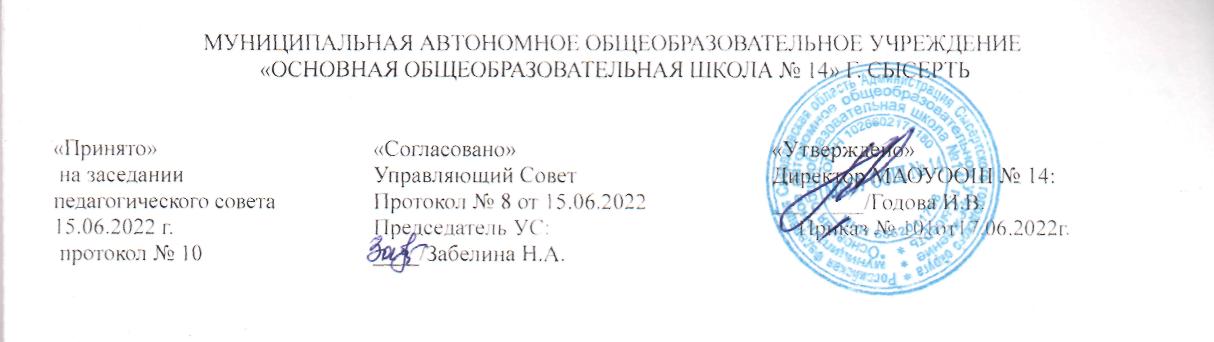 АДАПТИРОВАННАЯ ОСНОВНАЯ ОБЩЕОБРАЗОВАТЕЛЬНАЯ ПРОГРАММА ОБРАЗОВАНИЯ ОБУЧАЮЩИХСЯ С УМСТВЕННОЙ ОТСТАЛОСТЬЮ (ИНТЕЛЛЕКТУАЛЬНЫМИ НАРУШЕНИЯМИ) В-1, В-2.                                                                    2022-23 уч.г.ОГЛАВЛЕНИЕ1.ОБЩИЕ ПОЛОЖЕНИЯАдаптированная основная общеобразовательная программа (далее ― АООП) образования обучающихся с умственной отсталостью (интеллектуальными нарушениями) ― это общеобразовательная программа, адаптированная для этой категории обучающихся с учетом особенностей их психофизического развития, индивидуальных возможностей, и обеспечивающая коррекцию нарушений развития и социальную адаптацию.Адаптированная программа разработана на основание примерной адаптированной основной общеобразовательной программой обучающихся с умственной отсталость (интеллектуальными нарушениями) (ОДОБРЕНА решением федерального учебной методического объединения по общему образованию (протокол  от 22 декабря  2015 г. № 4/15))Адаптированная основная общеобразовательная программа образования (далее ― ПрАООП) обучающихся с умственной отсталостью (интеллектуальными нарушениями) разработана в соответствии с требованиями федерального государственного образовательного стандарта (далее ― Стандарт) обучающихся с умственной отсталостью (интеллектуальными нарушениями), предъявляемыми к структуре, условиям реализации и планируемым результатам освоения АООП.АООП самостоятельно разрабатывается и утверждается организацией в соответствии со Стандартом и с учетом ПрАООП с привлечением органов самоуправления (совет образовательной организации, попечительский совет, управляющий совет и др.), обеспечивающих государственно-общественный характер управления Организацией.АООП разрабатывается организациями, осуществляющими образовательную деятельность (далее вместе — Организации), имеющими государственную аккредитацию, с учётом типа и вида этой Организации, а также образовательных потребностей и запросов участников образовательного процесса.АООП может быть реализована в разных формах: как совместно с другими обучающимися, так и в отдельных классах, группах или в отдельных организациях. В таких организациях создаются специальные условия для получения образования указанными обучающимися.Для обеспечения возможности освоения обучающимися АООП, может быть применена сетевая форма ее реализации с использованием ресурсов нескольких организаций, а также при необходимости с использованием ресурсов и иных организаций.В основу разработки ПрАООП для обучающихся с легкой умственной отсталостью (интеллектуальными нарушениями) заложены дифференцированный и деятельностный подходы.Дифференцированный подход к построению АООП для обучающихся с легкой умственной отсталостью (интеллектуальными нарушениями) предполагает учет их особых образовательных потребностей, которые проявляются в неоднородности возможностей освоения содержания образования. Применение дифференцированного подхода к созданию образовательных программ обеспечивает разнообразие содержания, предоставляя обучающимся с умственной отсталостью (интеллектуальными нарушениями) возможность реализовать индивидуальный потенциал развития. Деятельностный подход основывается на теоретических положениях отечественной психологической науки, раскрывающих основные закономерности и структуру образования с учетом специфики развития личности обучающегося с умственной отсталостью (интеллектуальными нарушениями).Деятельностный подход в образовании строится на признании того, что развитие личности обучающихся с умственной отсталостью (интеллектуальными нарушениями) школьного возраста определяется характером организации доступной им деятельности (предметно-практической и учебной). Основным средством реализации деятельностного подхода в образовании является обучение как процесс организации познавательной и предметно-практической деятельности обучающихся, обеспечивающий овладение ими содержанием образования.В контексте разработки ПрАООП образования для обучающихся с умственной отсталостью (интеллектуальными нарушениями) реализация деятельностного подхода обеспечивает:придание результатам образования социально и личностно значимого характера;прочное усвоение обучающимися знаний и опыта разнообразной деятельности и поведения, возможность их продвижения в изучаемых предметных областях;существенное повышение мотивации и интереса к учению, приобретению нового опыта деятельности и поведения;обеспечение условий для общекультурного и личностного развития на основе формирования базовых учебных действий, которые обеспечивают не только успешное усвоение некоторых элементов системы научных знаний, умений и навыков (академических результатов), но и прежде всего жизненной компетенции, составляющей основу социальной успешности.В основу АООП образования обучающихся с умственной отсталостью (интеллектуальными нарушениями) положены следующие принципы:― принципы государственной политики РФ в области образования (гуманистический характер образования, единство образовательного пространства на территории Российской Федерации, светский характер образования, общедоступность образования, адаптивность системы образования к уровням и особенностям развития и подготовки обучающихся и воспитанников и др.); ― принцип коррекционно-развивающей направленности образовательного процесса, обуславливающий развитие личности обучающегося и расширение его «зоны ближайшего развития» с учетом особых образовательных потребностей;― принцип практической направленности, предполагающий установление тесных связей между изучаемым материалом и практической деятельностью обучающихся; формирование знаний и умений, имеющих первостепенное значение для решения практико-ориентированных задач;― принцип воспитывающего обучения, направленный на формирование у обучающихся нравственных представлений (правильно/неправильно; хорошо/плохо и т. д.) и понятий, адекватных способов поведения в разных социальных средах;― онтогенетический принцип; ― принцип преемственности, предполагающий взаимосвязь и непрерывность образования обучающихся с умственной отсталостью(интеллектуальными нарушениями) на всех этапах обучения: от младшего до старшего школьного возраста;― принцип целостности содержания образования, обеспечивающий наличие внутренних взаимосвязей и взаимозависимостей между отдельными предметными областями и учебными предметами, входящими в их состав;― принцип учета возрастных особенностей обучающихся, определяющий содержание предметных областей и результаты личностных достижений;― принцип учета особенностей психического развития разных групп обучающихся с умственной отсталостью (интеллектуальными нарушениями);― принцип направленности на формирование деятельности, обеспечивающий возможность овладения обучающимися с умственной отсталостью (интеллектуальными нарушениями) всеми видами доступной им предметно-практической деятельности, способами и приемами познавательной и учебной деятельности, коммуникативной деятельности и нормативным поведением;  ― принцип переноса усвоенных знаний и умений и навыков и отношений, сформированных в условиях учебной ситуации, в различные жизненные ситуации, что позволяет обеспечить готовность обучающегося к самостоятельной ориентировке и активной деятельности в реальном мире;― принцип сотрудничества с семьей.Структура АООП обучающихся с умственной отсталостью (интеллектуальными нарушениями) включает целевой, содержательный и организационный разделы.Целевой раздел определяет общее назначение, цели, задачи и планируемые результаты реализации АООП образовательной организацией (далее ― Организация), а также способы определения достижения этих целей и результатов.Целевой раздел включает:пояснительную записку;планируемые результаты освоения обучающимися с умственной отсталостью (интеллектуальными нарушениями) АООП образования;систему оценки достижения планируемых результатов освоения АООП образования.Содержательный раздел определяет общее содержание образования обучающихся с умственной отсталостью (интеллектуальными нарушениями) и включает следующие программы, ориентированные на достижение личностных и предметных результатов:программу формирования базовых учебных действий;программы отдельных учебных предметов, курсов коррекционно-развивающей области;программу духовно-нравственного (нравственного) развития обучающихся с умственной отсталостью (интеллектуальными нарушениями);программу формирования экологической культуры, здорового и безопасного образа жизни;программу внеурочной деятельности;программу коррекционной работы с обучающимися с легкой умственной отсталостью (интеллектуальными нарушениями) (вариант 1);программу работы с семьей обучающегося с умеренной, тяжелой и глубокой умственной отсталостью (интеллектуальными нарушениями), тяжелыми и множественными нарушениями развития (вариант 2). Организационный раздел определяет общие рамки организации образовательного процесса, а также механизмы реализации АООП Организацией.Организационный раздел включает:учебный план;систему специальных условий реализации основной образовательной программы в соответствии с требованиями Стандарта.В соответствии с требованиями Стандарта Организация может создавать два варианта АООП образования обучающихся с умственной отсталостью (интеллектуальными нарушениями) ― варианты 1 и 2. Каждый вариант АООП содержит дифференцированные требования к структуре, результатам освоения и условиям ее реализации, обеспечивающие удовлетворение как общих, так и особых образовательных потребностей разных групп или отдельных обучающихся с умственной отсталостью, получение образования вне зависимости от выраженности основного нарушения, наличия других (сопутствующих) нарушений развития, места проживания обучающегося, вида Организации.Обучающийся с умственной отсталостью (интеллектуальными нарушениями) получает образование по АООП (варианты 1 и 2), которое по содержанию и итоговым достижениям не соотносится к моменту завершения школьного обучения с содержанием и итоговыми достижениями сверстников, не имеющих ограничений здоровья.На основе Стандарта создается АООП, которая при необходимости индивидуализируется (специальная индивидуальная программа развития; далее ― СИПР), к которой может быть создано несколько учебных планов, в том числе индивидуальные учебные планы, учитывающие образовательные потребности групп или отдельных обучающихся с умственной отсталостью.АООП для обучающихся с умственной отсталостью (интеллектуальными нарушениями), имеющих инвалидность, дополняется индивидуальной программой реабилитации инвалида (далее — ИПР) в части создания специальных условий получения образования.Определение одного из вариантов АООП образования обучающихся с умственной отсталостью (интеллектуальными нарушениями) осуществляется на основе рекомендаций психолого-медико-педагогической комиссии (далее ― ПМПК), сформулированных по результатам его комплексного психолого-медико-педагогического обследования, с учетом индивидуальной программы развития инвалида (далее ― ИПР) и в порядке, установленном законодательством Российской Федерации.2.  АДАПТИРОВАННАЯ ОСНОВНАЯ ОБЩЕОБРАЗОВАТЕЛЬНАЯ ПРОГРАММА ОБРАЗОВАНИЯ ОБУЧАЮЩИХСЯ С ЛЕГКОЙ УМСТВЕННОЙ ОТСТАЛОСТЬЮ (ИНТЕЛЛЕКТУАЛЬНЫМИ НАРУШЕНИЯМИ) (ВАРИАНТ 1)2.1. Целевой раздел2.1.1. Пояснительная запискаЦель реализации АООП образования обучающихся с легкой умственной отсталостью (интеллектуальными нарушениями) — создание условий для максимального удовлетворения особых образовательных потребностей обучающихся, обеспечивающих усвоение ими социального и культурного опыта. Достижение поставленной цели при разработке и реализации Организацией АООП предусматривает решение следующих основных задач:― овладение обучающимися с легкой умственной отсталостью (интеллектуальными нарушениями)учебной деятельностью, обеспечивающей формирование жизненных компетенций;― формирование общей культуры, обеспечивающей разностороннее развитие их личности (нравственно-эстетическое, социально-личностное, интеллектуальное, физическое), в соответствии с принятыми в семье и обществе духовно-нравственными и социокультурными ценностями;― достижение планируемых результатов освоения АООП образования обучающимися с легкой умственной отсталостью (интеллектуальными нарушениями) с учетом их особых образовательных потребностей, а также индивидуальных особенностей и возможностей;― выявление и развитие возможностей и способностей обучающихся с умственной отсталостью (интеллектуальными нарушениями), через организацию их общественно полезной деятельности, проведения спортивно–оздоровительной работы, организацию художественного творчества и др. с использованием системы клубов, секций, студий и кружков (включая организационные формы на основе сетевого взаимодействия), проведении спортивных, творческих и др. соревнований;― участие педагогических работников, обучающихся, их родителей (законных представителей) и общественности в проектировании и развитии внутришкольной социальной среды.Общая характеристика адаптированной основной общеобразовательной программыобучающихся с легкой умственной отсталостью (интеллектуальными нарушениями)АООП образования обучающихся с легкой умственной отсталостью (интеллектуальными нарушениями) создается с учетом их особых образовательных потребностей.Организация должна обеспечить требуемые для этой категории обучающихся условия обучения и воспитания. Одним из важнейших условий обучения ребенка с легкой умственной отсталостью (интеллектуальными нарушениями) в среде других обучающихся является готовность к эмоциональному и коммуникативному взаимодействию с ними.АООП включает обязательную часть и часть, формируемую участниками образовательного процесса.Обязательная часть АООП для обучающихся с легкой умственной отсталостью (интеллектуальными нарушениями) составляет не менее 70%, а часть, формируемая участниками образовательных отношений, не более 30% от общего объема АООП.Сроки реализации АООП для обучающихся с умственной отсталостью (интеллектуальными нарушениями) составляет 9-10лет.В реализации АООП может быть выделено два или три этапа:I этап ― (дополнительный первый класс ― 1I) 1-4 классы;II этап ― 5-9 классы;Цель I-го этапа состоит в формировании основ предметных знаний и умений, коррекции недостатков психофизического развития обучающихся. Организация первого дополнительного класса (1I) направлена на решение диагностико-пропедевтических задач:1. выявить индивидуальные возможности каждого ребенка, особенности его психофизического развития, оказывающие влияние на овладение учебными умениями и навыками;2. сформировать у обучающихся физическую, социально-личностную, коммуникативную и интеллектуальную готовность к освоению АООП; 3. сформировать готовность к участию в систематических учебных занятиях, в разных формах группового и индивидуального взаимодействия с учителем и одноклассниками в урочное и внеурочное время;4. обогатить знания обучающихся о социальном и природном мире, опыт в доступных видах детской деятельности (рисование, лепка, аппликация, ручной труд, игра и др.).II этап направлен на расширение, углубление и систематизацию знаний и умений обучающихся в обязательных предметных областях, овладение некоторыми навыками адаптации в динамично изменяющемся и развивающемся мире.Психолого-педагогическая характеристика обучающихсяс легкой умственной отсталостью (интеллектуальными нарушениями)Умственная отсталость — это стойкое, выраженное недоразвитие познавательной деятельности вследствие диффузного (разлитого) органического поражения центральной нервной системы (ЦНС). Понятие «умственной отсталости» по степени интеллектуальной неполноценности применимо к разнообразной группе детей. Степень выраженности интеллектуальной неполноценности коррелирует (соотносится) со сроками, в которые возникло поражение ЦНС – чем оно произошло раньше, тем тяжелее последствия. Также степень выраженности интеллектуальных нарушений определяется интенсивностью воздействия вредных факторов. Нередко умственная отсталость отягощена психическими заболеваниями различной этиологии, что требует не только их медикаментозного лечения, но и организации медицинского сопровождения таких обучающихся в образовательных организациях.В международной классификации болезней (МКБ-10) выделено четыре степени умственной отсталости: легкая (IQ — 69-50) , умеренная (IQ — 50-35), тяжелая (IQ — 34-20), глубокая (IQ<20). Развитие ребенка с легкой умственной отсталостью (интеллектуальными нарушениями), хотя и происходит на дефектной основе и характеризуется замедленностью, наличием отклонений от нормального развития, тем не менее, представляет собой поступательный процесс, привносящий качественные изменения в познавательную деятельность детей и их личностную сферу, что дает основания для оптимистического прогноза. Затруднения в психическом развитии детей с умственной отсталостью (интеллектуальными нарушениями) обусловлены особенностями их высшей нервной деятельности (слабостью процессов возбуждения и торможения, замедленным формированием условных связей, туго подвижностью нервных процессов, нарушением взаимодействия первой и второй сигнальных систем и др.). В подавляющем большинстве случаев интеллектуальные нарушения, имеющиеся у обучающихся с умственной отсталостью, являются следствием органического поражения ЦНС на ранних этапах онтогенеза. Негативное влияние органического поражения ЦНС имеет системный характер, когда в патологический процесс оказываются вовлеченными все стороны психофизического развития ребенка: мотивационно-потребностная, социально-личностная, моторно-двигательная; эмоционально-волевая сферы, а также когнитивные процессы ― восприятие, мышление, деятельность, речь и поведение. Последствия поражения ЦНС выражаются в задержке сроков возникновения и незавершенности возрастных психологических новообразований и, главное, в неравномерности, нарушении целостности психофизического развития. Все это, в свою очередь, затрудняет  включение ребенка в освоение пласта социальных и культурных достижений общечеловеческого опыта традиционным путем. В структуре психики такого ребенка в первую очередь отмечается недоразвитие познавательных интересов и снижение познавательной активности, что обусловлено замедленностью темпа психических процессов, их слабой подвижностью и переключаемостью. При умственной отсталости страдают не только высшие психические функции, но и эмоции, воля, поведение, в некоторых случаях физическое развитие, хотя наиболее нарушенным является мышление, и прежде всего, способность к отвлечению и обобщению. Вместе с тем, Российская дефектология (как правопреемница советской) руководствуется теоретическим постулатом Л. С. Выготского о том, что своевременная педагогическая коррекция с учетом специфических особенностей каждого ребенка с умственной отсталостью (интеллектуальными нарушениями)  «запускает» компенсаторные процессы, обеспечивающие реализацию их потенциальных возможностей. Развитие всех психических процессов у детей с легкой умственной отсталостью (интеллектуальными нарушениями) отличается качественным своеобразием. Относительно сохранной у обучающихся с умственной отсталостью (интеллектуальными нарушениями) оказывается чувственная ступень познания ― ощущение и восприятие. Но и в этих познавательных процессах сказывается дефицитарность: неточность и слабость дифференцировки зрительных, слуховых, кинестетических, тактильных, обонятельных и вкусовых ощущений приводят к затруднению адекватности ориентировки детей с умственной отсталостью (интеллектуальными нарушениями)  в окружающей среде. Нарушение объема и темпа восприятия, недостаточная его дифференцировка, не могут не оказывать отрицательного влияния на весь ход развития ребенка с умственной отсталостью (интеллектуальными нарушениями). Однако особая организация учебной и внеурочной работы, основанной на использовании практической деятельности; проведение специальных коррекционных занятий не только повышают качество ощущений и восприятий, но и оказывают положительное влияние на развитие интеллектуальной сферы, в частности овладение отдельными мыслительными операциями.Меньший потенциал у обучающихся с умственной отсталостью (интеллектуальными нарушениями) обнаруживается в развитии их мышления, основу которого составляют такие операции, как анализ, синтез, сравнение, обобщение, абстракция, конкретизация. Эти мыслительные операции у этой категории детей обладают целым рядом своеобразных черт, проявляющихся в трудностях установления отношений между частями предмета, выделении его существенных признаков и дифференциации их от несущественных, нахождении и сравнении предметов по признакам сходства и отличия и т. д.Из всех видов мышления (наглядно-действенного, наглядно-образного и словесно-логического) у обучающихся с легкой умственной отсталостью (интеллектуальными нарушениями) в большей степени недоразвито словесно-логическое мышление. Это выражается в слабости обобщения, трудностях понимания смысла явления или факта. Обучающимся присуща сниженная активность мыслительных процессов и слабая регулирующая роль мышления: зачастую, они начинают выполнять работу, не дослушав инструкции, не поняв цели задания, не имея внутреннего плана действия. Однако при особой организации учебной деятельности, направленной на обучение школьников с умственной отсталостью (интеллектуальными нарушениями) пользованию рациональными и целенаправленными способами выполнения задания, оказывается возможным в той или иной степени скорригировать недостатки мыслительной деятельности. Использование специальных методов и приемов, применяющихся в процессе коррекционно-развивающего обучения, позволяет оказывать влияние на развитие различных видов мышления обучающихся с умственной отсталостью (интеллектуальными нарушениями), в том числе и словесно-логического.Особенности восприятия и осмысления детьми учебного материала неразрывно связаны с особенностями их памяти. Запоминание, сохранение и воспроизведение полученной информации обучающимися с умственной отсталостью (интеллектуальными нарушениями) также отличается целым рядом специфических особенностей: они лучше запоминают внешние, иногда случайные, зрительно воспринимаемые признаки, при этом, труднее осознаются и запоминаются внутренние логические связи; позже, чем у нормальных сверстников, формируется произвольное запоминание, которое требует многократных повторений. Менее развитым оказывается логическое опосредованное запоминание, хотя механическая память может быть сформирована на более высоком уровне. Недостатки памяти обучающихся с умственной отсталостью  (интеллектуальными нарушениями) проявляются не столько в трудностях получения и сохранения информации, сколько ее воспроизведения: вследствие трудностей установления логических отношений полученная информация может воспроизводиться бессистемно, с большим количеством искажений; при этом наибольшие трудности вызывает воспроизведение словесного материала. Использование различных дополнительных средств и приемов в процессе коррекционно-развивающего обучения (иллюстративной, символической наглядности; различных вариантов планов; вопросов педагога и т. д.) может оказать значительное влияние на повышение качества воспроизведения словесного материала. Вместе с тем, следует иметь в виду, что специфика мнемической деятельности во многом определяется структурой дефекта каждого ребенка с умственной отсталостью (интеллектуальными нарушениями). В связи с этим учет особенностей обучающихся с умственной отсталостью (интеллектуальными нарушениями) разных клинических групп (по классификации М. С. Певзнер) позволяет более успешно использовать потенциал развития их мнемической деятельности. Особенности познавательной деятельности школьников с умственной отсталостью (интеллектуальными нарушениями) проявляются и в особенностях их внимания, которое отличается сужением объема, малой устойчивостью, трудностями его распределения, замедленностью переключения. В значительной степени нарушено произвольное внимание, что связано с ослаблением волевого напряжения, направленного на преодоление трудностей, что выражается в неустойчивости внимания. Также в процессе обучения обнаруживаются трудности сосредоточения на каком-либо одном объекте или виде деятельности. Однако, если задание посильно для ученика и интересно ему, то его внимание может определенное время поддерживаться на должном уровне. Под влиянием специально организованного обучения и воспитания объем внимания и его устойчивость значительно улучшаются, что позволяет говорить о наличии положительной динамики, но вместе с тем, в большинстве случаев эти показатели не достигают возрастной нормы. Для успешного обучения необходимы достаточно развитые представления и воображение. Представлениям детей с умственной отсталостью (интеллектуальными нарушениями) свойственна недифференцированоость, фрагментарность, уподобление образов, что, в свою очередь, сказывается на узнавании и понимании учебного материала. Воображение как один из наиболее сложных процессов отличается значительной несформированностью, что выражается в его примитивности, неточности и схематичности. Однако, начиная с первого года обучения, в ходе преподавания всех учебных предметов проводится целенаправленная работа по уточнению и обогащению представлений, прежде всего ― представлений об окружающей действительности. У школьников с умственной отсталостью (интеллектуальными нарушениями) отмечаются недостатки в развитии речевой деятельности, физиологической основой которых является нарушение взаимодействия между первой и второй сигнальными системами, что, в свою очередь, проявляется в недоразвитии всех сторон речи: фонетической, лексической, грамматической и синтаксической. Таким образом, для обучающихся с умственной отсталостью характерно системное недоразвитие речи.Недостатки речевой деятельности этой категории обучающихся напрямую связаны с нарушением абстрактно-логического мышления. Однако в повседневной практике такие дети способны поддержать беседу на темы, близкие их личному опыту, используя при этом несложные конструкции предложений. Проведение систематической коррекционно-развивающей работы, направленной на систематизацию и обогащение представлений об окружающей действительности, создает положительные условия для овладения обучающимися различными языковыми средствами. Это находит свое выражение в увеличении объема и изменении качества словарного запаса, овладении различными конструкциями предложений, составлении небольших, но завершенных по смыслу, устных высказываний. Таким образом, постепенно создается основа для овладения более сложной формой речи ― письменной. Моторная сфера детей с легкой степенью умственной отсталости (интеллектуальными нарушениями), как правило, не имеет выраженных нарушений. Наибольшие трудности обучающиеся испытывают при выполнении заданий, связанных с точной координацией мелких движений пальцев рук. В свою очередь, это негативно сказывается на овладении письмом и некоторыми трудовыми операциями. Проведение специальных упражнений, включенных как в содержание коррекционных занятий, так и используемых на отдельных уроках, способствует развитию координации и точности движений пальцев рук и кисти, а также позволяет подготовить обучающихся к овладению учебными и трудовыми действиями, требующими определенной моторной ловкости.Психологические особенности обучающихся с умственной отсталостью (интеллектуальными нарушениями) проявляются и в нарушении эмоциональной сферы. При легкой умственной отсталости эмоции в целом сохранны, однако они отличаются отсутствием оттенков переживаний, неустойчивостью и поверхностью. Отсутствуют или очень слабо выражены переживания, определяющие интерес и побуждение к познавательной деятельности, а также с большими затруднениями осуществляется воспитание высших психических чувств: нравственных и эстетических.Волевая сфера учащихся с умственной отсталостью (интеллектуальными нарушениями) характеризуется слабостью собственных намерений и побуждений, большой внушаемостью. Такие школьники предпочитают выбирать путь, не требующий волевых усилий, а вследствие непосильности предъявляемых требований, у некоторых из них развиваются такие отрицательные черты личности, как негативизм и упрямство. Своеобразие протекания психических процессов и особенности волевой сферы школьников с умственной отсталостью (интеллектуальными нарушениями) оказывают отрицательное влияние на характер их деятельности, в особенности произвольной, что выражается в недоразвитии мотивационной сферы, слабости побуждений, недостаточности инициативы. Эти недостатки особенно ярко проявляются в учебной деятельности, поскольку учащиеся приступают к ее выполнению без необходимой предшествующей ориентировки в задании и, не сопоставляя ход ее выполнения, с конечной целью. В процессе выполнения учебного задания они часто уходят от правильно начатого выполнения действия, «соскальзывают» на действия, произведенные ранее, причем осуществляют их в прежнем виде, не учитывая изменения условий. Вместе с тем, при проведении длительной, систематической и специально организованной работы, направленной на обучение этой группы школьников целеполаганию, планированию и контролю, им оказываются доступны разные виды деятельности: изобразительная и конструктивная деятельность, игра, в том числе дидактическая, ручной труд, а в старшем школьном возрасте и некоторые виды профильного труда. Следует отметить независимость и самостоятельность этой категории школьников в уходе за собой, благодаря овладению необходимыми социально-бытовыми навыками.Нарушения высшей нервной деятельности, недоразвитие психических процессов и эмоционально-волевой сферы обусловливают формирование некоторых специфических особенностей личности обучающихся с умственной отсталостью (интеллектуальными нарушениями), проявляющиеся в примитивности интересов, потребностей и мотивов, что затрудняет формирование социально зрелых отношений со сверстниками и взрослыми. При этом специфическими особенностями межличностных отношений является: высокая конфликтность, сопровождаемая неадекватными поведенческими реакциями; слабая мотивированность на установление межличностных контактов и пр. Снижение адекватности во взаимодействии со сверстниками и взрослыми людьми обусловливается незрелостью социальных мотивов, неразвитостью навыков общения обучающихся, а это, в свою очередь, может негативно сказываться на их поведении, особенности которого могут выражаться в гиперактивности, вербальной или физической агрессии и т.п. Практика обучения таких детей показывает, что под воздействием коррекционно-воспитательной работы упомянутые недостатки существенно сглаживаются и исправляются.Выстраивая психолого-педагогическое сопровождение психического развития детей с легкой умственной отсталостью (интеллектуальными нарушениями), следует опираться на положение, сформулированное Л. С. Выготским, о единстве закономерностей развития аномального и нормального ребенка, а так же решающей роли создания таких социальных условий его обучения и воспитания, которые обеспечивают успешное «врастание» его в культуру. В качестве таких условий выступает система коррекционных мероприятий в процессе специально организованного обучения, опирающегося на сохранные стороны психики учащегося с умственной отсталостью, учитывающее зону ближайшего развития. Таким образом, педагогические условия, созданные в образовательной организации для обучающихся с умственной отсталостью, должны решать как задачи коррекционно-педагогической поддержки ребенка в образовательном процессе, так и вопросы его социализации, тесно связанные с развитием познавательной сферы и деятельности, соответствующей возрастным возможностям и способностям обучающегося.Особые образовательные потребности обучающихсяс легкой умственной отсталостью (интеллектуальными нарушениями)Недоразвитие познавательной, эмоционально-волевой и личностной сфер обучающихся с умственной отсталостью (интеллектуальными нарушениями) проявляется не только в качественных и количественных отклонениях от нормы, но и в глубоком своеобразии их социализации. Они способны к развитию, хотя оно и осуществляется замедленно, атипично, а иногда с резкими изменениями всей психической деятельности ребёнка. При этом, несмотря на многообразие индивидуальных вариантов структуры данного нарушения, перспективы образования детей с умственной отсталостью (интеллектуальными нарушениями) детерминированы в основном степенью выраженности недоразвития интеллекта, при этом образование, в любом случае, остается нецензовым. Таким образом, современные научные представления об особенностях психофизического развития обучающихся с умственной отсталостью (интеллектуальными нарушениями) позволяют выделить образовательные потребности, как общие для всех обучающихся с ОВЗ, так и специфические. К общим потребностям относятся: время начала образования, содержание образования, разработка и использование специальных методов и средств обучения, особая организация обучения, расширение границ образовательного пространства, продолжительность образования и определение круга лиц, участвующих в образовательном процессе. Для обучающихся с легкой умственной отсталостью (интеллектуальными нарушениями) характерны следующие специфические образовательные потребности: раннее получение специальной помощи средствами образования;  обязательность непрерывности коррекционно-развивающего процесса, реализуемого, как через содержание предметных областей, так и в процессе коррекционной работы; научный, практико-ориентированный, действенный характер содержания образования; доступность содержания познавательных задач, реализуемых в процессе образования; систематическая актуализация сформированных у обучающихся знаний и умений; специальное обучение их «переносу» с учетом изменяющихся условий учебных, познавательных, трудовых и других ситуаций; обеспечении особой пространственной и временной организации общеобразовательной среды с учетом функционального состояния центральной нервной системы и нейродинамики психических процессов обучающихся с умственной отсталостью (интеллектуальными нарушениями); использование преимущественно позитивных средств стимуляции деятельности и поведения обучающихся, демонстрирующих доброжелательное и уважительное отношение к ним;развитие мотивации и интереса к познанию окружающего мира с учетом возрастных и индивидуальных особенностей ребенка к обучению и социальному взаимодействию со средой;специальное обучение способам усвоения общественного опыта ― умений действовать совместно с взрослым, по показу, подражанию по словесной инструкции; стимуляция познавательной активности, формирование позитивного отношения к окружающему миру.Удовлетворение перечисленных особых образовательных потребностей обучающихся возможно на основе реализации личностно-ориентированного подхода к воспитанию и обучению обучающихся через изменение содержания обучения и совершенствование методов и приемов работы. В свою очередь, это позволит формировать возрастные психологические новообразования и корригировать высшие психические функции в процессе изучения обучающимися учебных предметов, а также в ходе проведения коррекционно-развивающих занятий. 2.1.2. Планируемые результаты освоения обучающимися с легкой умственной отсталостью (интеллектуальными нарушениями) адаптированной основной общеобразовательной программыРезультаты освоения с обучающимися с легкой умственной отсталостью (интеллектуальными нарушениями) АООП оцениваются как итоговые на момент завершения образования.Освоение обучающимися АООП, которая создана на основе ФГОС, предполагает достижение ими двух видов результатов: личностных и предметных. В структуре планируемых результатов ведущее место принадлежит личностным результатам, поскольку именно они обеспечивают овладение комплексом социальных (жизненных) компетенций, необходимых для достижения основной цели современного образования ― введения обучающихся с умственной отсталостью (интеллектуальными нарушениями) в культуру, овладение ими социокультурным опытом.Личностные результаты освоения АООП образования включают индивидуально-личностные качества и социальные (жизненные) компетенции обучающегося, социально значимые ценностные установки.К личностным результатам освоения АООП относятся: 1) осознание себя как гражданина России; формирование чувства гордости за свою Родину; 2) воспитание уважительного отношения к иному мнению, истории и культуре других народов; 3) сформированность адекватных представлений о собственных возможностях, о насущно необходимом жизнеобеспечении; 4) овладение начальными навыками адаптации в динамично изменяющемся и развивающемся мире; 5) овладение социально-бытовыми навыками, используемыми в повседневной жизни; 6) владение навыками коммуникации и принятыми нормами социального взаимодействия; 7) способность к осмыслению социального окружения, своего места в нем, принятие соответствующих возрасту ценностей и социальных ролей; 8) принятие и освоение социальной роли обучающегося, проявление социально значимых мотивов учебной деятельности; 9) сформированность навыков сотрудничества с взрослыми и сверстниками в разных социальных ситуациях; 10) воспитание эстетических потребностей, ценностей и чувств; 11) развитие этических чувств, проявление доброжелательности, эмоционально-нравственной отзывчивости и взаимопомощи, проявление сопереживания к чувствам других людей; 12) сформированность установки на безопасный, здоровый образ жизни, наличие мотивации к творческому труду, работе на результат, бережному отношению к материальным и духовным ценностям;    13) проявление готовности к самостоятельной жизни.Предметные результаты освоения АООП образования включают освоенные обучающимися знания и умения, специфичные для каждой предметной области, готовность их применения. Предметные результаты обучающихся с легкой умственной отсталостью (интеллектуальными нарушениями) не являются основным критерием при принятии решения о переводе обучающегося в следующий класс, но рассматриваются как одна из составляющих при оценке итоговых достижений. АООП определяет два уровня овладения предметными результатами: минимальный и достаточный. Минимальный уровень является обязательным для большинства обучающихся с умственной отсталостью (интеллектуальными нарушениями). Вместе с тем, отсутствие достижения этого уровня отдельными обучающимися по отдельным предметам не является препятствием к получению ими образования по этому варианту программы. В том случае, если обучающийся не достигает минимального уровня овладения предметными результатами по всем или большинству учебных предметов, то по рекомендации психолого-медико-педагогической комиссии и с согласия родителей (законных представителей) Организация может перевести обучающегося на обучение по индивидуальному плану или на АООП (вариант 2). Минимальный и достаточный уровни усвоения предметных результатов по отдельным учебным предметам на конец обучения в младших классах (IV класс):Русский языкМинимальный уровень:различение гласных и согласных звуков и букв; ударных и безударных согласных звуков; оппозиционных согласных по звонкости-глухости, твердости-мягкости;деление слов на слоги для переноса;списывание по слогам и целыми словами с рукописного и печатного текста с орфографическим проговариванием;запись под диктовку слов и коротких предложений (2-4 слова) с изученными орфограммами;обозначение мягкости и твердости согласных звуков на письме гласными буквами и буквой Ь (после предварительной отработки);дифференциация и подбор слов, обозначающих предметы, действия, признаки;составление предложений, восстановление в них нарушенного порядка слов с ориентацией на серию сюжетных картинок;выделение из текста предложений на заданную тему;участие в обсуждении темы текста и выбора заголовка к нему.Достаточный уровень:различение звуков и букв; характеристика гласных и согласных звуков с опорой на образец и опорную схему;списывание рукописного и печатного текста целыми словами с орфографическим проговариванием;запись под диктовку текста, включающего слова с изученными орфограммами (30-35 слов);дифференциация и подбор слов различных категорий по вопросу и грамматическому значению (название предметов, действий и признаков предметов);составление и распространение предложений, установление связи между словами с помощью учителя, постановка знаков препинания в конце предложения (точка, вопросительный и восклицательный знак);деление текста на предложения;выделение темы текста (о чём идет речь), выбор одного заголовка из нескольких, подходящего по смыслу;самостоятельная запись 3-4 предложений из составленного текста после его анализа.ЧтениеМинимальный уровень:осознанное и правильное чтение текст вслух по слогам и целыми словами;пересказ содержания прочитанного текста по вопросам;участие в коллективной работе по оценке поступков героев и событий;выразительное чтение наизусть 5-7 коротких стихотворений.Достаточный уровень:чтение текста после предварительного анализа вслух целыми словами (сложные по семантике и структуре слова ― по слогам) с соблюдением пауз, с соответствующим тоном голоса и темпом речи;ответы на вопросы учителя по прочитанному тексту;определение основной мысли текста после предварительного его анализа;чтение текста молча с выполнением заданий учителя;определение главных действующих лиц произведения; элементарная оценка их поступков;чтение диалогов по ролям с использованием некоторых средств устной выразительности (после предварительного разбора);пересказ текста по частям с опорой на вопросы учителя, картинный план или иллюстрацию;выразительное чтение наизусть 7-8 стихотворений.Речевая практикаМинимальный уровень:формулировка просьб и желаний с использованием этикетных слов и выражений;участие в ролевых играх в соответствии с речевыми возможностями;восприятие на слух сказок и рассказов; ответы на вопросы учителя по их содержанию с опорой на иллюстративный материал;выразительное произнесение чистоговорок, коротких стихотворений с опорой на образец чтения учителя;участие в беседах на темы, близкие личному опыту ребенка;ответы на вопросы учителя по содержанию прослушанных и/или просмотренных радио- и телепередач.Достаточный уровень:понимание содержания небольших по объему сказок, рассказов и стихотворений; ответы на вопросы;понимание содержания детских радио- и телепередач, ответы на вопросы учителя;выбор правильных средств интонации с опорой на образец речи учителя и анализ речевой ситуации;активное участие в диалогах по темам речевых ситуаций;высказывание своих просьб и желаний; выполнение речевых действий (приветствия, прощания, извинения и т. п.), используя соответствующие этикетные слова и выражения;участие в коллективном составлении рассказа или сказки по темам речевых ситуаций;составление рассказов с опорой на картинный или картинно-символический план.Математика:Минимальный уровень:знание числового ряда 1—100 в прямом порядке; откладывание любых чисел в пределах 100, с использованием счетного материала;знание названий компонентов сложения, вычитания, умножения, деления;понимание смысла арифметических действий сложения и вычитания, умножения и деления (на равные части).знание таблицы умножения однозначных чисел до 5;понимание связи таблиц умножения и деления, пользование таблицами умножения на печатной основе для нахождения произведения и частного;знание порядка действий в примерах в два арифметических действия;знание и применение переместительного свойства сложения и умножения;выполнение устных и письменных действий сложения и вычитания чисел в пределах 100;знание единиц измерения (меры) стоимости, длины, массы, времени и их соотношения;различение чисел, полученных при счете и измерении, запись числа, полученного при измерении двумя мерами;пользование календарем для установления порядка месяцев в году, количества суток в месяцах;определение времени по часам (одним способом);решение, составление, иллюстрирование изученных простых арифметических задач;решение составных арифметических задач в два действия (с помощью учителя);различение замкнутых, незамкнутых кривых, ломаных линий; вычисление длины ломаной;узнавание, называние, моделирование взаимного положения двух прямых, кривых линий, фигур; нахождение точки пересечения без вычерчивания;знание названий элементов четырехугольников; вычерчивание прямоугольника (квадрата) с помощью чертежного треугольника на нелинованной бумаге (с помощью учителя);различение окружности и круга, вычерчивание окружности разных радиусов.Достаточный уровень:знание числового ряда 1—100 в прямом и обратном порядке; счет, присчитыванием, отсчитыванием по единице и равными числовыми группами в пределах 100; откладывание любых чисел в пределах 100 с использованием счетного материала;знание названия компонентов сложения, вычитания, умножения, деления;понимание смысла арифметических действий сложения и вычитания, умножения и деления (на равные части и по содержанию); различение двух видов деления на уровне практических действий; знание способов чтения и записи каждого вида деления;знание таблицы умножения всех однозначных чисел и числа 10; правила умножения чисел 1 и 0, на 1 и 0, деления 0 и деления на 1, на 10;понимание связи таблиц умножения и деления, пользование таблицами умножения на печатной основе для нахождения произведения и частного;знание порядка действий в примерах в два арифметических действия;знание и применение переместительного свойство сложения и умножения;выполнение устных и письменных действий сложения и вычитания чисел в пределах 100;знание единиц (мер) измерения стоимости, длины, массы, времени и их соотношения;различение чисел, полученных при счете и измерении, запись чисел, полученных при измерении двумя мерами (с полным набором знаков в мелких мерах);знание порядка месяцев в году, номеров месяцев от начала года; умение пользоваться календарем для установления порядка месяцев в году; знание количества суток в месяцах;определение времени по часам тремя способами с точностью до 1 мин;решение, составление, иллюстрирование всех изученных простых арифметических задач;краткая запись, моделирование содержания, решение составных арифметических задач в два действия;различение замкнутых, незамкнутых кривых, ломаных линий; вычисление длины ломаной;узнавание, называние, вычерчивание, моделирование взаимного положения двух прямых и кривых линий, многоугольников, окружностей; нахождение точки пересечения;знание названий элементов четырехугольников, вычерчивание прямоугольника (квадрата) с помощью чертежного треугольника на нелинованной бумаге;вычерчивание окружности разных радиусов, различение окружности и круга.Мир природы и человекаМинимальный уровень:представления о назначении объектов изучения; узнавание и называние изученных объектов на иллюстрациях, фотографиях;отнесение изученных объектов к определенным группам (видо-родовые понятия); называние сходных объектов, отнесенных к одной и той же изучаемой группе; представления об элементарных правилах безопасного поведения в природе и обществе; знание требований к режиму дня школьника и понимание необходимости его выполнения;знание основных правил личной гигиены и выполнение их в повседневной жизни;ухаживание за комнатными растениями; кормление зимующих птиц;составление повествовательного или описательного рассказа из 3-5 предложений об изученных объектах по предложенному плану;адекватное взаимодействие с изученными объектами окружающего мира в учебных ситуациях; адекватно поведение в классе, в школе, на улице в условиях реальной или смоделированной учителем ситуации. Достаточный уровень:представления о взаимосвязях между изученными объектами, их месте в окружающем мире; узнавание и называние изученных объектов в натуральном виде в естественных условиях;отнесение изученных объектов к определенным группам с учетом различных оснований для классификации; развернутая характеристика своего отношения к изученным объектам;знание отличительных существенных признаков групп объектов;знание правил гигиены органов чувств;знание некоторых правила безопасного поведения в природе и обществе с учетом возрастных особенностей;готовность к использованию полученных знаний при решении учебных, учебно-бытовых и учебно-трудовых задач.ответы на вопросы и постановка вопросов по содержанию изученного, проявление желания рассказать о предмете изучения или наблюдения, заинтересовавшем объекте;выполнение задания без текущего контроля учителя (при наличии предваряющего и итогового контроля), оценка своей работы и одноклассников, проявление к ней ценностного отношения, понимание замечаний, адекватное восприятие похвалы;проявление активности в организации совместной деятельности и ситуативном общении с детьми; адекватное взаимодействие с объектами окружающего мира;соблюдение элементарных санитарно-гигиенических норм;выполнение доступных природоохранительных действий;готовность к использованию сформированных умений при решении учебных, учебно-бытовых и учебно-трудовых задач в объеме программы.Изобразительное искусство (V класс)Минимальный уровень:знание названий художественных материалов, инструментов и приспособлений; их свойств, назначения, правил хранения, обращения и санитарно-гигиенических требований при работе с ними;знание элементарных правил композиции, цветоведения, передачи формы предмета и др.;знание некоторых выразительных средств изобразительного искусства: «изобразительная поверхность», «точка», «линия», «штриховка», «пятно», «цвет»;пользование материалами для рисования, аппликации, лепки;знание названий предметов, подлежащих рисованию, лепке и аппликации;знание названий некоторых народных и национальных промыслов, изготавливающих игрушки: Дымково, Гжель, Городец, Каргополь и др.;организация рабочего места в зависимости от характера выполняемой работы;следование при выполнении работы инструкциям учителя; рациональная организация своей изобразительной деятельности; планирование работы; осуществление текущего и заключительного контроля выполняемых практических действий и корректировка хода практической работы;владение некоторыми приемами лепки (раскатывание, сплющивание, отщипывание) и аппликации (вырезание и наклеивание);рисование по образцу, с натуры, по памяти, представлению, воображению предметов несложной формы и конструкции; передача в рисунке содержания несложных произведений в соответствии с темой;применение приемов работы карандашом, гуашью, акварельными красками с целью передачи фактуры предмета;ориентировка в пространстве листа; размещение изображения одного или группы предметов в соответствии с параметрами изобразительной поверхности; адекватная передача цвета изображаемого объекта, определение насыщенности цвета, получение смешанных цветов и некоторых оттенков цвета;узнавание и различение в книжных иллюстрациях и репродукциях изображенных предметов и действий.Достаточный уровень:знание названий жанров изобразительного искусства (портрет, натюрморт, пейзаж и др.);знание названий некоторых народных и национальных промыслов (Дымково, Гжель, Городец, Хохлома и др.);знание основных особенностей некоторых материалов, используемых в рисовании, лепке и аппликации;знание выразительных средств изобразительного искусства: «изобразительная поверхность», «точка», «линия», «штриховка», «контур», «пятно», «цвет», объем и др.;знание правил цветоведения, светотени, перспективы; построения орнамента, стилизации формы предмета и др.;знание видов аппликации (предметная, сюжетная, декоративная);знание способов лепки (конструктивный, пластический, комбинированный);нахождение необходимой для выполнения работы информации в материалах учебника, рабочей тетради; следование при выполнении работы инструкциям учителя или инструкциям, представленным в других информационных источниках; оценка результатов собственной изобразительной деятельности и одноклассников (красиво, некрасиво, аккуратно, похоже на образец); использование разнообразных технологических способов выполнения аппликации;применение разных способов лепки;рисование с натуры и по памяти после предварительных наблюдений, передача всех признаков и свойств изображаемого объекта; рисование по воображению; различение и передача в рисунке эмоционального состояния и своего отношения к природе, человеку, семье и обществу;различение произведений живописи, графики, скульптуры, архитектуры и декоративно-прикладного искусства;различение жанров изобразительного искусства: пейзаж, портрет, натюрморт, сюжетное изображение.Музыка (V класс)Минимальный уровень:определение характера и содержания знакомых музыкальных произведений, предусмотренных Программой;представления о некоторых музыкальных инструментах и их звучании (труба, баян, гитара);пение с инструментальным сопровождением и без него (с помощью педагога);выразительное, слаженное и достаточно эмоциональное исполнение выученных песен с простейшими элементами динамических оттенков;правильное формирование при пении гласных звуков и отчетливое произнесение согласных звуков в конце и в середине слов;правильная передача мелодии в диапазоне ре1-си1;различение вступления, запева, припева, проигрыша, окончания песни;различение песни, танца, марша;передача ритмического рисунка попевок (хлопками, на металлофоне, голосом);определение разнообразных по содержанию и характеру музыкальных произведений (веселые, грустные и спокойные);владение элементарными представлениями о нотной грамоте.Достаточный уровень:самостоятельное исполнение разученных детских песен; знание динамических оттенков (форте-громко, пиано-тихо);представления о народных музыкальных инструментах и их звучании (домра, мандолина, баян, гусли, свирель, гармонь, трещотка и др.);представления об особенностях мелодического голосоведения (плавно, отрывисто, скачкообразно);пение хором с выполнением требований художественного исполнения;ясное и четкое произнесение слов в песнях подвижного характера;исполнение выученных песен без музыкального сопровождения, самостоятельно;различение разнообразных по характеру и звучанию песен, маршей, танцев;владение элементами музыкальной грамоты, как средства осознания музыкальной речи.Физическая культураМинимальный уровень:представления о физической культуре как средстве укрепления здоровья, физического развития и физической подготовки человека;выполнение комплексов утренней гимнастики под руководством учителя;знание основных правил поведения на уроках физической культуры и осознанное их применение;выполнение несложных упражнений по словесной инструкции при выполнении строевых команд;представления о двигательных действиях; знание основных строевых команд; подсчёт при выполнении общеразвивающих упражнений;ходьба в различном темпе с различными исходными положениями;взаимодействие со сверстниками в организации и проведении подвижных игр, элементов соревнований; участие в подвижных играх и эстафетах под руководством учителя;знание правил бережного обращения с инвентарём и оборудованием, соблюдение требований техники безопасности в процессе участия в физкультурно-спортивных мероприятиях.Достаточный уровень:практическое освоение элементов гимнастики, легкой атлетики, лыжной подготовки, спортивных и подвижных игр и других видов физической культуры;самостоятельное выполнение комплексов утренней гимнастики;владение комплексами упражнений для формирования правильной осанки и развития мышц туловища; участие в оздоровительных занятиях в режиме дня (физкультминутки);выполнение основных двигательных действий в соответствии с заданием учителя: бег, ходьба, прыжки и др.;подача и выполнение строевых команд, ведение подсчёта при выполнении общеразвивающих упражнений.совместное участие со сверстниками в подвижных играх и эстафетах;оказание посильной помощь и поддержки сверстникам в процессе участия в подвижных играх и соревнованиях; знание спортивных традиций своего народа и других народов; знание способов использования различного спортивного инвентаря в основных видах двигательной активности и их применение в практической деятельности;знание правил и техники выполнения двигательных действий, применение усвоенных правил при выполнении двигательных действий под руководством учителя;знание и применение правил бережного обращения с инвентарём и оборудованием в повседневной жизни; соблюдение требований техники безопасности в процессе участия в физкультурно-спортивных мероприятиях.Ручной трудМинимальный уровень:знание правил организации рабочего места и умение самостоятельно его организовать в зависимости от характера выполняемой работы, (рационально располагать инструменты, материалы и приспособления на рабочем столе, сохранять порядок на рабочем месте);знание видов трудовых работ; знание названий и некоторых свойств поделочных материалов, используемых на уроках ручного труда; знание и соблюдение правил их хранения, санитарно-гигиенических требований при работе с ними;знание названий инструментов, необходимых на уроках ручного труда, их устройства, правил техники безопасной работы с колющими и режущими инструментами;знание приемов работы (разметки деталей, выделения детали из заготовки, формообразования, соединения деталей, отделки изделия), используемые на уроках ручного труда;анализ объекта, подлежащего изготовлению, выделение и называние его признаков и свойств; определение способов соединения деталей; пользование доступными технологическими (инструкционными) картами;составление стандартного плана работы по пунктам;владение некоторыми технологическими приемами ручной обработки материалов;использование в работе доступных материалов (глиной и пластилином; природными материалами; бумагой и картоном; нитками и тканью; проволокой и металлом; древесиной; конструировать из металлоконструктора);выполнение несложного ремонта одежды.Достаточный уровень:знание правил рациональной организации труда, включающих упорядоченность действий и самодисциплину;знание об исторической, культурной  и эстетической ценности вещей;знание видов художественных ремесел;нахождение необходимой информации в материалах учебника, рабочей тетради;знание и использование правил безопасной работы с режущими и колющими инструментами, соблюдение санитарно-гигиенических требований при выполнении трудовых работ;осознанный подбор материалов по их физическим, декоративно-художественным и конструктивным свойствам;  отбор оптимальных и доступных технологических приемов ручной обработки в зависимости от свойств материалов и поставленных целей; экономное расходование материалов;использование в работе с разнообразной наглядности: составление плана работы над изделием с опорой на предметно-операционные и графические планы, распознавание простейших технических рисунков, схем, чертежей, их чтение и выполнение действий в соответствии с ними в процессе изготовления изделия;осуществление текущего самоконтроля выполняемых практических действий и корректировка хода практической работы; оценка своих изделий (красиво, некрасиво, аккуратно, похоже на образец); установление причинно-следственных связей между выполняемыми действиями и их результатами;выполнение общественных поручений по уборке класса/мастерской после уроков трудового обучения.Минимальный и достаточный уровни усвоения предметных результатов по отдельным учебным предметам на конец школьного обучения (IX класс):Русский языкМинимальный уровень:знание отличительных грамматических признаков основных частей слова;разбор слова с опорой на представленный образец, схему, вопросы учителя;образование слов с новым значением с опорой на образец;представления о грамматических разрядах слов; различение изученных частей речи по вопросу и значению;использование на письме орфографических правил после предварительного разбора текста на основе готового или коллективного составленного алгоритма;составление различных конструкций предложений с опорой на представленный образец;установление смысловых связей в словосочетании по образцу, вопросам учителя;нахождение главных и второстепенных членов предложения без деления на виды (с помощью учителя);нахождение в тексте однородных членов предложения;различение предложений, разных по интонации;нахождение в тексте предложений, различных по цели высказывания (с помощью учителя);участие в обсуждении фактического материала высказывания, необходимого для раскрытия его темы и основной мысли;выбор одного заголовка из нескольких предложенных, соответствующих теме текста;оформление изученных видов деловых бумаг с опорой на представленный образец;письмо небольших по объему изложений повествовательного текста и повествовательного текста с элементами описания (50-55 слов) после предварительного обсуждения (отработки) всех компонентов текста;составление и письмо небольших по объему сочинений (до 50 слов) повествовательного характера (с элементами описания) на основе наблюдений, практической деятельности, опорным словам и предложенному плану после предварительной отработки содержания и языкового оформления.Достаточный уровень:знание значимых частей слова и их дифференцировка по существенным признакам; разбор слова по составу с использованием опорных схем; образование слов с новым значением, относящихся к разным частям речи, с использованием приставок и суффиксов с опорой на схему;дифференцировка слов, относящихся к различным частям речи по существенным признакам; определение некоторых грамматических признаков изученных частей (существительного, прилагательного, глагола) речи по опорной схеме или вопросам учителя;нахождение орфографической трудности в слове и решение орографической задачи (под руководством учителя);пользование орфографическим словарем для уточнения написания слова;составление простых распространенных и сложных предложений по схеме, опорным словам, на предложенную тему и т. д.;установление смысловых связей в несложных по содержанию и структуре предложениях (не более 4-5 слов) по вопросам учителя, опорной схеме;нахождение главных и второстепенных членов предложения с использованием опорных схем;составление предложений с однородными членами с опорой на образец;составление предложений, разных по интонации с опорой на образец; различение предложений (с помощью учителя) различных по цели высказывания;отбор фактического материала, необходимого для раскрытия темы текста;отбор фактического материала, необходимого для раскрытия основной мысли текста (с помощью учителя);выбор одного заголовка из нескольких предложенных, соответствующих теме и основной мысли текста;оформление всех видов изученных деловых бумаг;письмо изложений повествовательных текстов и текстов с элементами описания и рассуждения после предварительного разбора (до 70 слов);письмо сочинений-повествований с элементами описания после предварительного коллективного разбора темы, основной мысли, структуры высказывания и выбора необходимых языковых средств (55-60 слов).ЧтениеМинимальный уровень:правильное, осознанное чтение в темпе, приближенном к темпу устной речи, доступных по содержанию текстов (после предварительной подготовки);определение темы произведения (под руководством учителя);ответы на вопросы учителя по фактическому содержанию произведения своими словами;участие в коллективном составлении словесно-логического плана прочитанного и разобранного под руководством учителя текста;пересказ текста по частям на основе коллективно составленного плана (с помощью учителя);выбор заголовка к пунктам плана из нескольких предложенных;установление последовательности событий в произведении;определение главных героев текста;составление элементарной характеристики героя на основе предложенного плана и по вопросам учителя; нахождение в тексте незнакомых слов и выражений, объяснение их значения с помощью учителя;заучивание стихотворений наизусть (7-9); самостоятельное чтение небольших по объему и несложных по содержанию произведений для внеклассного чтения, выполнение посильных заданий.Достаточный уровень:правильное, осознанное и беглое чтение вслух, с соблюдением некоторых усвоенных норм орфоэпии;ответы на вопросы учителя своими словами и словами автора (выборочное чтение);определение темы художественного произведения; определение основной мысли произведения (с помощью учителя);самостоятельное деление на части несложного по структуре и содержанию текста;формулировка заголовков пунктов плана (с помощью учителя);различение главных и второстепенных героев произведения с элементарным обоснованием;определение собственного отношения к поступкам героев (героя); сравнение собственного отношения и отношения автора к поступкам героев с использованием примеров из текста (с помощью учителя);пересказ текста по коллективно составленному плану; нахождение в тексте непонятных слов и выражений, объяснение их значения и смысла с опорой на контекст;ориентировка в круге доступного чтения; выбор интересующей литературы (с помощью взрослого); самостоятельное чтение художественной литературы;знание наизусть 10-12 стихотворений и 1 прозаического отрывка.МатематикаМинимальный уровень:знание числового ряда чисел в пределах 100 000; чтение, запись и сравнение целых чисел в пределах 100 000;знание таблицы сложения однозначных чисел; знание табличных случаев умножения и получаемых из них случаев деления;письменное выполнение арифметических действий с числами в пределах 100 000 (сложение, вычитание, умножение и деление на однозначное число) с использованием таблиц умножения, алгоритмов письменных арифметических действий, микрокалькулятора (легкие случаи);знание обыкновенных и десятичных дробей; их получение, запись, чтение;выполнение арифметических действий (сложение, вычитание, умножение и деление на однозначное число) с десятичными дробями, имеющими в записи менее 5 знаков (цифр), в том числе с использованием микрокалькулятора;знание названий, обозначения, соотношения крупных и мелких единиц измерения стоимости, длины, массы, времени; выполнение действий с числами, полученными при измерении величин;нахождение доли величины и величины по значению её доли (половина, треть, четверть, пятая, десятая часть);решение простых арифметических задач и составных задач в 2 действия;распознавание, различение и называние геометрических фигур и тел (куб, шар, параллелепипед), знание свойств элементов многоугольников (треугольник, прямоугольник, параллелограмм);построение с помощью линейки, чертежного угольника, циркуля, транспортира линий, углов, многоугольников, окружностей в разном положении на плоскости;Достаточный уровень:знание числового ряда чисел в пределах 1 000 000; чтение, запись и сравнение чисел в пределах 1 000 000;знание таблицы сложения однозначных чисел, в том числе с переходом через десяток;знание табличных случаев умножения и получаемых из них случаев деления;знание названий, обозначений, соотношения крупных и мелких единиц измерения стоимости, длины, массы, времени, площади, объема;устное выполнение арифметических действий с целыми числами, полученными при счете и при измерении, в пределах 100 (простые случаи в пределах 1 000 000);письменное выполнение арифметических действий с многозначными числами и числами, полученными при измерении, в пределах 1 000 000;знание обыкновенных и десятичных дробей, их получение, запись, чтение;выполнение арифметических действий с десятичными дробями;нахождение одной или нескольких долей (процентов) от числа, числа по одной его доли (проценту);выполнение арифметических действий с целыми числами до 1 000 000 и десятичными дробями с использованием микрокалькулятора и проверкой вычислений путем повторного использования микрокалькулятора;решение простых задач в соответствии с программой, составных задач в 2-3 арифметических действия;распознавание, различение и называние геометрических фигур и тел (куб, шар, параллелепипед, пирамида, призма, цилиндр, конус); знание свойств элементов многоугольников (треугольник, прямоугольник, параллелограмм), прямоугольного параллелепипеда;вычисление площади прямоугольника, объема прямоугольного параллелепипеда (куба);построение с помощью линейки, чертежного угольника, циркуля, транспортира линий, углов, многоугольников, окружностей в разном положении на плоскости, в том числе симметричных относительно оси, центра симметрии;применение математических знаний для решения профессиональных трудовых задач;представления о персональном компьютере как техническом средстве, его основных устройствах и их назначении; Информатика (VII-IX классы)Минимальный уровень:представление о персональном компьютере как техническом средстве, его основных устройствах и их назначении; выполнение элементарных действий с компьютером и другими средствами ИКТ, используя безопасные для органов зрения, нервной системы, опорно-двигательного аппарата эргономичные приёмы работы; выполнение компенсирующих физических упражнений (мини-зарядка);пользование компьютером для решения доступных учебных задач с простыми информационными объектами (текстами, рисунками и др.).Достаточный уровень:представление о персональном компьютере как техническом средстве, его основных устройствах и их назначении; выполнение элементарных действий с компьютером и другими средствами ИКТ, используя безопасные для органов зрения, нервной системы, опорно-двигательного аппарата эргономичные приёмы работы; выполнение компенсирующих физических упражнений (мини-зарядка);пользование компьютером для решения доступных учебных задач с простыми информационными объектами (текстами, рисунками и др.), доступными электронными ресурсами;пользование компьютером для поиска, получения, хранения, воспроизведения и передачи необходимой информации;запись (фиксация) выборочной информации об окружающем мире и о себе самом с помощью инструментов ИКТ.Природоведение (V-VI класс)Минимальный уровень:узнавание и называние изученных объектов на иллюстрациях, фотографиях;представления о назначении изученных объектов, их роли в окружающем мире;отнесение изученных объектов к определенным группам (осина – лиственное дерево леса); называние сходных объектов, отнесенных к одной и той же изучаемой группе (полезные ископаемые);соблюдение режима дня, правил личной гигиены и здорового образа жизни, понимание их значение в жизни человека;соблюдение элементарных правил безопасного поведения в природе и обществе (под контролем взрослого);выполнение несложных заданий под контролем учителя;адекватная оценка своей работы, проявление к ней ценностного отношения, понимание оценки педагога.Достаточный уровень:узнавание и называние изученных объектов в натуральном виде в естественных условиях; знание способов получения необходимой информации об изучаемых объектах по заданию педагога;представления о взаимосвязях между изученными объектами, их месте в окружающем мире; отнесение изученных объектов к определенным группам с учетом различных оснований для классификации (клевер ― травянистое дикорастущее растение; растение луга; кормовое растение; медонос; растение, цветущее летом); называние сходных по определенным признакам объектов из тех, которые были изучены на уроках, известны из других источников; объяснение своего решения;выделение существенных признаков групп объектов;знание и соблюдение правил безопасного поведения в природе и обществе, правил здорового образа жизни; участие в беседе; обсуждение изученного; проявление желания рассказать о предмете изучения, наблюдения, заинтересовавшем объекте;выполнение здания без текущего контроля учителя (при наличии предваряющего и итогового контроля), осмысленная оценка своей работы и работы одноклассников, проявление к ней ценностного отношения, понимание замечаний, адекватное восприятие похвалы;совершение действий по соблюдению санитарно-гигиенических норм в отношении изученных объектов и явлений;выполнение доступных возрасту природоохранительных действий;осуществление деятельности по уходу за комнатными и культурными растениями.Биология:Минимальный уровень:представления об объектах и явлениях неживой и живой природы, организма человека; знание особенностей внешнего вида изученных растений и животных, узнавание и различение изученных объектов в окружающем мире, моделях, фотографиях, рисунках;знание общих признаков изученных групп растений и животных, правил поведения в природе, техники безопасности, здорового образа жизни в объеме программы;выполнение совместно с учителем практических работ, предусмотренных программой;описание особенностей состояния своего организма;  знание названий специализации врачей;применение полученных знаний и сформированных умений в бытовых ситуациях (уход за растениями, животными в доме, измерение температуры тела, правила первой доврачебной помощи).Достаточный уровень:представления об объектах неживой и живой природы, организме человека;осознание основных взаимосвязей между природными компонентами, природой и человеком, органами и системами органов у человека;установление взаимосвязи между средой обитания и внешним видом объекта (единство формы и функции);знание признаков сходства и различия между группами растений и животных; выполнение классификаций на основе выделения общих признаков;узнавание изученных природных объектов по внешнему виду (натуральные объекты, муляжи, слайды, рисунки, схемы);знание названий, элементарных функций и расположения основных органов в организме человека;знание способов самонаблюдения, описание особенностей своего состояния, самочувствия, знание основных показателей своего организма (группа крови, состояние зрения, слуха, норму температуры тела, кровяного давления); знание правил здорового образа жизни и безопасного поведения, использование их для объяснения новых ситуаций;выполнение практических работ самостоятельно или при предварительной (ориентировочной) помощи педагога (измерение температуры тела, оказание доврачебной помощи при вывихах, порезах, кровотечении, ожогах);владение сформированными знаниями и умениями в учебных, учебно-бытовых и учебно-трудовых ситуациях.География:Минимальный уровень:представления об особенностях природы, жизни, культуры и хозяйственной деятельности людей, экологических проблемах России, разных материков и отдельных стран;владение приемами элементарного чтения географической карты: декодирование условных знаков карты; определение направлений на карте; определение расстояний по карте при помощи масштаба; умение описывать географический объект по карте;выделение, описание и объяснение существенных признаков географических объектов и явлений;сравнение географических объектов, фактов, явлений, событий по заданным критериям;использование географических знаний в повседневной жизни для объяснения явлений и процессов, адаптации к условиям территории проживания, соблюдения мер безопасности в случаях стихийных бедствий и техногенных катастроф.Достаточный уровень:применение элементарных практических умений и приемов работы с географической картой для получения географической информации; ведение наблюдений за объектами, процессами и явлениями географической среды, оценка их изменения в результате природных и антропогенных воздействий; нахождение в различных источниках и анализ географической информации;применение приборов и инструментов для определения количественных и качественных характеристик компонентов природы;называние и показ на иллюстрациях изученных культурных и исторических памятников своей области.Основы социальной жизниМинимальный уровень:представления о разных группах продуктов питания; знание отдельных видов продуктов питания, относящихся к различным группам; понимание их значения для здорового образа жизни человека;приготовление несложных видов блюд под руководством учителя;представления о санитарно-гигиенических требованиях к процессу приготовления пищи; соблюдение требований техники безопасности при приготовлении пищи;знание отдельных видов одежды и обуви, некоторых правил ухода за ними; соблюдение усвоенных правил в повседневной жизни;знание правил личной гигиены и их выполнение под руководством взрослого;знание названий предприятий бытового обслуживания и их назначения; решение типовых практических задач под руководством педагога посредством обращения в предприятия бытового обслуживания;знание названий торговых организаций, их видов и назначения; совершение покупок различных товаров под руководством взрослого;первоначальные представления о статьях семейного бюджета; представления о различных видах средств связи;знание и соблюдение правил поведения в общественных местах (магазинах, транспорте, музеях, медицинских учреждениях);знание названий организаций социальной направленности и их назначения;Достаточный уровень:знание способов хранения и переработки продуктов питания;составление ежедневного меню из предложенных продуктов питания;самостоятельное приготовление несложных знакомых блюд;самостоятельное совершение покупок товаров ежедневного назначения;соблюдение правил личной гигиены по уходу за полостью рта, волосами, кожей рук и т.д.;соблюдение правила поведения в доме и общественных местах; представления о морально-этических нормах поведения;некоторые навыки ведения домашнего хозяйства (уборка дома, стирка белья, мытье посуды и т. п.);навыки обращения в различные медицинские учреждения (под руководством взрослого);пользование различными средствами связи для решения практических житейских задач;знание основных статей семейного бюджета; коллективный расчет расходов и доходов семейного бюджета;составление различных видов деловых бумаг под руководством учителя с целью обращения в различные организации социального назначения;Мир историиМинимальный уровень:понимание доступных исторических фактов;использование некоторых усвоенных понятий в активной речи;последовательные ответы на вопросы, выбор правильного ответа из ряда предложенных вариантов;использование помощи учителя при выполнении учебных задач, самостоятельное исправление ошибок;усвоение элементов контроля учебной деятельности (с помощью памяток, инструкций, опорных схем);адекватное реагирование на оценку учебных действий.Достаточный уровень:знание изученных понятий и наличие представлений по всем разделам программы;использование усвоенных исторических понятий в самостоятельных высказываниях;участие в беседах по основным темам программы;высказывание собственных суждений и личностное отношение к изученным фактам;понимание содержания учебных заданий, их выполнение самостоятельно или с помощью учителя;владение элементами самоконтроля при выполнении заданий;владение элементами оценки и самооценки;проявление интереса к изучению истории.История ОтечестваМинимальный уровень:знание некоторых дат важнейших событий отечественной истории; знание некоторых основных фактов исторических событий, явлений, процессов; знание имен некоторых наиболее известных исторических деятелей (князей, царей, политиков, полководцев, ученых, деятелей культуры);понимание значения основных терминов-понятий; установление по датам последовательности и длительности исторических событий, пользование «Лентой времени»;описание предметов, событий, исторических героев с опорой на наглядность, составление рассказов о них  по вопросам учителя;нахождение и показ на исторической карте основных изучаемых объектов и событий;объяснение значения основных исторических понятий с помощью учителя.Достаточный уровень:знание хронологических рамок ключевых процессов, дат важнейших событий отечественной истории; знание некоторых основных исторических фактов, событий, явлений, процессов; их причины, участников, результаты и значение; составление рассказов об исторических событиях, формулировка выводов об их значении;знание мест совершения основных исторических событий;знание имен известных исторических деятелей (князей, царей, политиков, полководцев, ученых, деятелей культуры) и составление элементарной характеристики  исторических героев; формирование первоначальных представлений о взаимосвязи и последовательности важнейших исторических событий;понимание «легенды» исторической карты и «чтение» исторической карты с опорой на ее «легенду»;знание основных терминов понятий и их определений;соотнесение года с веком, установление последовательности и длительности исторических событий;сравнение, анализ, обобщение исторических фактов;поиск информации в одном или нескольких источниках;установление и раскрытие причинно-следственных связей между историческими событиями и явлениями.Физическая культура:Минимальный уровень:знания о физической культуре как системе разнообразных форм занятий физическими упражнениями по укреплению здоровья;демонстрация правильной осанки; видов стилизованной ходьбы под музыку; комплексов корригирующих упражнений на контроль ощущений (в постановке головы, плеч, позвоночного столба), осанки в движении, положений тела и его частей (в положении стоя); комплексов упражнений для укрепления мышечного корсета;понимание влияния физических упражнений на физическое развитие и развитие физических качеств человека;планирование занятий физическими упражнениями в режиме дня (под руководством учителя);выбор (под руководством учителя) спортивной одежды и обуви в зависимости от погодных условий и времени года;знания об основных физических качествах человека: сила, быстрота, выносливость, гибкость, координация;демонстрация жизненно важных способов передвижения человека (ходьба, бег, прыжки, лазанье, ходьба на лыжах, плавание);определение индивидуальных показателей физического развития (длина и масса тела) (под руководством учителя);выполнение технических действий из базовых видов спорта, применение их в игровой и учебной деятельности;выполнение акробатических и гимнастических комбинаций из числа усвоенных (под руководством учителя);участие со сверстниками в подвижных и спортивных играх;взаимодействие со сверстниками по правилам проведения подвижных игр и соревнований;представления об особенностях физической культуры разных народов, связи физической культуры с природными, географическими особенностями, традициями и обычаями народа;оказание посильной помощи сверстникам при выполнении учебных заданий;применение спортивного инвентаря, тренажерных устройств на уроке физической культуры.Достаточный уровень:представление о состоянии и организации физической культуры и спорта в России, в том числе о Паралимпийских играх и Специальной олимпиаде;выполнение общеразвивающих и корригирующих упражнений без предметов: упражнения на осанку, на контроль осанки в движении, положений тела и его частей стоя, сидя, лёжа; комплексы упражнений для укрепления мышечного корсета;выполнение строевых действий в шеренге и колонне;знание видов лыжного спорта, демонстрация техники лыжных ходов; знание температурных норм для занятий; планирование занятий физическими упражнениями в режиме дня, организация отдыха и досуга с использованием средств физической культуры;знание и измерение индивидуальных показателей физического развития (длина и масса тела), подача строевых команд, ведение подсчёта при выполнении общеразвивающих упражнений (под руководством учителя);выполнение акробатических и гимнастических комбинаций на доступном техническом уровне;участие в подвижных играх со сверстниками, осуществление их объективного судейства; взаимодействие со сверстниками по правилам проведения подвижных игр и соревнований;знание особенностей физической культуры разных народов, связи физической культуры с природными, географическими особенностями, традициями и обычаями народа;доброжелательное и уважительное объяснение ошибок при выполнении заданий и предложение способов их устранения;объяснение правил, техники выполнения двигательных действий, анализ и нахождение ошибок (с помощью учителя); ведение подсчета при выполнении общеразвивающих упражнений;использование разметки спортивной площадки при выполнении физических упражнений;пользование спортивным инвентарем и тренажерным оборудованием;правильная ориентировка в пространстве спортивного зала и на стадионе;правильное размещение спортивных снарядов при организации и проведении подвижных и спортивных игр.Профильный труд:Минимальный уровень:знание названий некоторых материалов; изделий, которые из них изготавливаются и применяются в быту, игре, учебе, отдыхе;представления об основных свойствах используемых материалов; знание правил хранения материалов; санитарно-гигиенических требований при работе с производственными материалами;отбор (с помощью учителя) материалов и инструментов, необходимых для работы;представления о принципах действия, общем устройстве машины и ее основных частей (на примере изучения любой современной машины: металлорежущего станка, швейной машины, ткацкого станка, автомобиля, трактора и др.);представления о правилах безопасной работы с инструментами и оборудованием, санитарно-гигиенических требованиях при выполнении работы;владение базовыми умениями, лежащими в основе наиболее распространенных производственных технологических процессов (шитье, литье, пиление, строгание и т. д.);чтение (с помощью учителя) технологической карты, используемой в процессе изготовления изделия;представления о разных видах профильного труда (деревообработка, металлообработка, швейные, малярные, переплетно-картонажные работы, ремонт и производств обуви, сельскохозяйственный труд, автодело, цветоводство и др.);понимание значения и ценности труда;понимание красоты труда и его результатов; заботливое и бережное отношение к общественному достоянию и родной природе;понимание значимости организации школьного рабочего места, обеспечивающего внутреннюю дисциплину; выражение отношения к результатам собственной и чужой творческой деятельности («нравится»/«не нравится»);организация (под руководством учителя) совместной работы в группе; осознание необходимости соблюдения в процессе выполнения трудовых заданий порядка и аккуратности;выслушивание предложений и мнений товарищей, адекватное реагирование на них;комментирование и оценка в доброжелательной форме достижения товарищей, высказывание своих предложений и пожеланий;проявление заинтересованного отношения к деятельности своих товарищей и результатам их работы;выполнение общественных поручений по уборке мастерской после уроков трудового обучения; посильное участие в благоустройстве и озеленении территорий; охране природы и окружающей среды.Достаточный уровень:определение (с помощью учителя) возможностей различных материалов, их целенаправленный выбор (с помощью учителя) в соответствии с физическими, декоративно-художественными и конструктивными свойствам в зависимости от задач предметно-практической деятельности;экономное расходование материалов;планирование (с помощью учителя) предстоящей практической работы;знание оптимальных и доступных технологических приемов ручной и машинной обработки материалов в зависимости от свойств материалов и поставленных целей;осуществление текущего самоконтроля выполняемых практических действий и корректировка хода практической работы;понимание общественной значимости своего труда, своих достижений в области трудовой деятельности. 2.1.3. Система оценки достижения обучающимися с легкой умственной отсталостью (интеллектуальными нарушениями) планируемых результатов освоения адаптированной основной общеобразовательной программыОсновными направлениями и целями оценочной деятельности в соответствии с требованиями Стандарта являются оценка образовательных достижений обучающихся и оценка результатов деятельности образовательных организаций и педагогических кадров. Полученные данные используются для оценки состояния и тенденций развития системы образования. Система оценки достижения обучающимися с умственной отсталостью (интеллектуальными нарушениями) планируемых результатов освоения АООП призвана решить следующие задачи:закреплять основные направления и цели оценочной деятельности, описывать объект и содержание оценки, критерии, процедуры и состав инструментария оценивания, формы представления результатов, условия и границы применения системы оценки;ориентировать образовательный процесс на нравственное развитие и воспитание обучающихся, достижение планируемых результатов освоения содержания учебных предметов и формирование базовых учебных действий;обеспечивать комплексный подход к оценке результатовосвоения АООП, позволяющий вести оценку предметных и личностных результатов;предусматривать оценку достижений обучающихся и оценку эффективности деятельности общеобразовательной организации;позволять осуществлять оценку динамики учебных достижений обучающихся и развития их жизненной компетенции. Результаты достижений обучающихся с умственной отсталостью (интеллектуальными нарушениями) в овладении АООП являются значимыми для оценки качества образования обучающихся. При определении подходов к осуществлению оценки результатов целесообразно опираться на следующие принципы:1) дифференциации оценки достижений с учетом типологических и индивидуальных особенностей развития и особых образовательных потребностей обучающихся с умственной отсталостью (интеллектуальными нарушениями);2) объективности оценки, раскрывающей динамику достижений и качественных изменений в психическом и социальном развитии обучающихся;3) единства параметров, критериев и инструментария оценки достижений в освоении содержания АООП, что сможет обеспечить объективность оценки в разных образовательных организациях. Для этого необходимым является создание методического обеспечения (описание диагностических материалов, процедур их применения, сбора, формализации, обработки, обобщения и представления полученных данных) процесса осуществления оценки достижений обучающихся.Эти принципы отражают целостность системы образования обучающихся с умственной отсталостью (интеллектуальными нарушениями), представляют обобщенные характеристики оценки их учебных и личностных достижений.При разработке системы оценки достижений обучающихся в освоении содержания АООП необходимо ориентироваться на представленный в Стандарте перечень планируемых результатов. Обеспечение дифференцированной оценки достижений обучающихся с умственной отсталостью (интеллектуальными нарушениями) имеет определяющее значение для оценки качества образования. В соответствии с требования Стандарта для обучающихся с умственной отсталостью (интеллектуальными нарушениями) оценке подлежат личностные и предметные результаты.Личностные результаты включают овладение обучающимися социальными (жизненными) компетенциями, необходимыми для решения практико-ориентированных задач и обеспечивающими формирование и развитие социальных отношений обучающихся в различных средах.Оценка личностных результатов предполагает, прежде всего, оценку продвижения ребенка в овладении социальными (жизненными) компетенциями, которые, в конечном итоге, составляют основу этих результатов. При этом, некоторые личностные результаты (например, комплекс результатов: «формирования гражданского самосознания») могут быть оценены исключительно качественно.Всесторонняя и комплексная оценка овладения обучающимися социальными (жизненными) компетенциями может осуществляться на основании применения метода экспертной оценки, который представляет собой процедуру оценки результатов на основе мнений группы специалистов (экспертов). Состав экспертной группы определяется общеобразовательной организацией и включает педагогических и медицинских работников (учителей, воспитателей, учителей-логопедов, педагогов-психологов, социальных педагогов, врача невролога, психиатра, педиатра), которые хорошо знают ученика. Для полноты оценки личностных результатов освоения обучающимися с умственной отсталостью (интеллектуальными нарушениями) АООП следует учитывать мнение родителей (законных представителей), поскольку основой оценки служит анализ изменений поведения обучающегося в повседневной жизни в различных социальных средах (школьной и семейной). Результаты анализа должны быть представлены в форме удобных и понятных всем членам экспертной группы условных единицах: 0 баллов ― нет фиксируемой динамики; 1 балл ― минимальная динамика; 2 балла ― удовлетворительная динамика; 3 балла ― значительная динамика. Подобная оценка необходима экспертной группе для выработки ориентиров в описании динамики развития социальной (жизненной) компетенции ребенка. Результаты оценки личностных достижений заносятся в индивидуальную карту развития обучающегося (дневник наблюдений), что позволяет не только представить полную картину динамики целостного развития ребенка, но и отследить наличие или отсутствие изменений по отдельным жизненным компетенциям.Основной формой работы участников экспертной группы является психолого-медико-педагогический консилиум.На основе требований, сформулированных в Стандарте, Организация разрабатывает программу оценки личностных результатов с учетом типологических и индивидуальных особенностей обучающихся, которая утверждается локальными актами организации. Программа оценки включает:1) полный перечень личностных результатов, прописанных в тексте ФГОС, которые выступают в качестве критериев оценки социальной (жизненной) компетенции учащихся. Перечень этих результатов может быть самостоятельно расширен общеобразовательной организацией;2) перечень параметров и индикаторов оценки каждого результата. Пример представлен в таблице 1:Таблица 1. Программа оценки личностных результатов3) систему бальной оценки результатов;4) документы, в которых отражаются индивидуальные результаты каждого обучающегося (например, Карта индивидуальных достижений ученика) и результаты всего класса (например, Журнал итоговых достижений учащихся __ класса);5) материалы для проведения процедуры оценки личностных и результатов.6) локальные акты Организации, регламентирующие все вопросы проведения оценки результатов.В соответствии с требования Стандарта для обучающихся с умственной отсталостью (интеллектуальными нарушениями) оценке подлежат личностные и предметные результаты.Личностные результаты включают овладение обучающимися социальными (жизненными) компетенциями, необходимыми для решения практико-ориентированных задач и обеспечивающими формирование и развитие социальных отношений обучающихся в различных средах.Оценка личностных результатов предполагает, прежде всего, оценку продвижения ребенка в овладении социальными (жизненными) компетенциями, которые, в конечном итоге, составляют основу этих результатов. При  этом, некоторые личностные результаты (например, комплекс результатов: «формирования гражданского самосознания») могут быть оценены исключительно качественно.К личностным результатам освоения АООП относятся: 1) осознание себя как гражданина России; формирование чувства гордости за свою Родину; 2) воспитание уважительного отношения к иному мнению, истории и культуре других народов; 3) сформированность адекватных представлений о собственных возможностях, о насущно необходимом жизнеобеспечении; 4) овладение начальными навыками адаптации в динамично изменяющемся и развивающемся мире; 5) овладение социально-бытовыми навыками, используемыми в повседневной жизни; 6) владение навыками коммуникации и принятыми нормами социального взаимодействия; 7) способность к осмыслению социального окружения, своего места в нем, принятие соответствующих возрасту ценностей и социальных ролей; 8) принятие и освоение социальной роли обучающегося, проявление социально значимых мотивов учебной деятельности; 9) сформированность навыков сотрудничества с взрослыми и сверстниками в разных социальных ситуациях; 10) воспитание эстетических потребностей, ценностей и чувств; 11) развитие этических чувств, проявление доброжелательности, эмоционально-нравственной отзывчивости и взаимопомощи, проявление сопереживания к чувствам других людей; 12) сформированность установки на безопасный, здоровый образ жизни, наличие мотивации к творческому труду, работе на результат, бережному отношению к материальным и духовным ценностям; 13) проявление готовности к самостоятельной жизни.Предметные результаты связаны с овладением обучающимися содержанием каждой предметной области и характеризуют достижения обучающихся в усвоении знаний и умений, способность их применять в практической деятельности. Оценку предметных результатовцелесообразно начинать со второго полугодия II-го класса, т. е. в тот период, когда у обучающихся будут сформированы некоторые начальные навыки чтения, письма и счета. Кроме того, сама учебная деятельность для них будет привычной, и они смогут ее организовывать под руководством учителя. Во УВРемя обучения в первом подготовительном (I1-м) и I-м классах, а также в течение первого полугодия II-го класса целесообразно всячески поощрять и стимулировать работу учеников, используя только качественную оценку. При этом не является принципиально важным, насколько обучающийся продвигается в освоении того или иного учебного предмета. На этом этапе обучения центральным результатом является появление значимых предпосылок учебной деятельности, одной из которых является способность ее осуществления не только под прямым и непосредственным руководством и контролем учителя, но и с определенной долей самостоятельности во взаимодействии с учителем и одноклассниками. В целом оценка достижения обучающимися с умственной отсталостью (интеллектуальными нарушениями) предметных результатов должна базироваться на принципах индивидуального и дифференцированного подходов. Усвоенные обучающимися даже незначительные по объему и элементарные по содержанию знания и умения должны выполнять коррекционно-развивающую функцию, поскольку они играют определенную роль в становлении личности ученика и овладении им социальным опытом. Для преодоления формального подхода в оценивании предметных результатов освоения АООП обучающимися с умственной отсталостью (интеллектуальными нарушениями) необходимо, чтобы балльная оценка свидетельствовала о качестве усвоенных знаний. В связи с этим основными критериями оценки планируемых результатов являются следующие: соответствие / несоответствие науке и практике; полнота и надежность усвоения; самостоятельность применения усвоенных знаний. Таким образом, усвоенные предметные результаты могут быть оценены с точки зрения достоверности как «верные» или «неверные». Критерий «верно» / «неверно» (правильность выполнения задания) свидетельствует о частотности допущения тех или иных ошибок, возможных причинах их появления, способах их предупреждения или преодоления. По критерию полноты предметные результаты могут оцениваться как полные, частично полные и неполные. Самостоятельность выполнения заданий оценивается с позиции наличия / отсутствия помощи и ее видов: задание выполнено полностью самостоятельно; выполнено по словесной инструкции; выполнено с опорой на образец; задание не выполнено при оказании различных видов помощи.Результаты овладения АООП выявляются в ходе выполнения обучающимися разных видов заданий, требующих верного решения:по способу предъявления (устные, письменные, практические); по характеру выполнения (репродуктивные, продуктивные, творческие).Чем больше верно выполненных заданий к общему объему, тем выше показатель надежности полученных результатов, что дает основание оценивать их как «удовлетворительные», «хорошие», «очень хорошие» (отличные).В текущей оценочной деятельности целесообразно соотносить результаты, продемонстрированные учеником, с оценками типа: «удовлетворительно» (зачёт), если обучающиеся верно выполняют от 35% до 50% заданий; «хорошо» ― от 51% до 65% заданий.«очень хорошо» (отлично) свыше 65%.Такой подход не исключает возможности использования традиционной системы отметок по 5-балльной шкале, однако требует уточнения и переосмысления их наполнения. В любом случае, при оценке итоговых предметных результатов следует из всего спектра оценок выбирать такие, которые стимулировали бы учебную и практическую деятельность обучающегося, оказывали бы положительное влияние на формирование жизненных компетенций.Согласно требованиям Стандарта по завершению реализации АООП проводится итоговая аттестация в форме двух испытаний:первое ― предполагает комплексную оценку предметных результатов усвоения обучающимися русского языка, чтения (литературного чтения), математики и основ социальной жизни;второе ― направлено на оценку знаний и умений по выбранному профилю труда.Организация самостоятельно разрабатывает содержание и процедуру проведения итоговой аттестации. Результаты итоговой аттестации оцениваются в форме «зачет» / «не зачет».Оценка деятельности педагогических кадров, осуществляющих образовательную деятельность обучающихся с умственной отсталостью (интеллектуальными нарушениями), осуществляется на основе интегративных показателей, свидетельствующих о положительной динамике развития обучающегося («было» ― «стало») или в сложных случаях сохранении его психоэмоционального статуса. Оценка результатов деятельности общеобразовательной организации осуществляется в ходе ее аккредитации, а также в рамках аттестации педагогических кадров. Она проводится на основе результатов итоговой оценки достижения планируемых результатов освоения АООП с учётом:результатов мониторинговых исследований разного уровня (федерального, регионального, муниципального);условий реализации АООП ОО;особенностей контингента обучающихся.Предметом оценки в ходе данных процедур является также текущая оценочная деятельность образовательных организаций и педагогов, и в частности отслеживание динамики образовательных достижений обучающихся с умственной отсталостью (интеллектуальными нарушениями) данной образовательной организации.Система оценки достижения обучающимися с легкой умственной отсталостью (интеллектуальными нарушениями) планируемых результатов освоения адаптированной основной общеобразовательной программы в МАОУООШ № 14  реализуется на двух уровнях.Первый уровень реализуется учителем в рамках педагогического взаимодействия «учитель-обучающийся» и обеспечивает отслеживание образовательных достижений и развития индивидуальных способностей каждого обучающегося. На основе анализа результатов индивидуального мониторинга учитель определяет зону его актуального и ближайшего развития, подбирает адекватные методы и приёмы коррекции и обучения. В качестве основного критерия при отслеживании динамики образовательных достижений обучающихся с умственной отсталостью (интеллектуальными нарушениями) вариант 1 используется уровень усвоения программного материала. Система предполагает использование учителями листов мониторинга (бланки), в которых отражаются общеучебные навыки, параметры (уровни) их усвоения, динамика обученности школьников в течение учебного года. В ходе мониторинга своевременно выявляются трудности конкретного воспитанника, испытываемые им в учебной деятельности, и разрабатываются планы коррекционной работы. Лист мониторинга по основным учебным курсам представлен в виде бланка оценки предметных результатов освоения учебного (Таблица 1). Она заполняется учителем 1 раз в учебную четверть, согласно школьному положению о системе мониторинга.                                                                                                            Таблица 1.Карта оценки предметных достижении обучающихся планируемых результатов освоения АООПза ______________ ___ класса. Учитель_____В основу мониторинга положен уровневый подход, позволяющий наиболее точно определить степень самостоятельности обучающегося при выполнении учебных заданий и качество усвоения воспитанником того или иного умения. В карту усвоения учебной программы для удобства вносятся цветовые обозначения того или иного уровня:5 уровень Обучающийся выполняет задание после первичной инструкции учителя без помощи и без ошибок или с одной незначительной ошибкой, которую сам исправляет. В помощи не нуждается.4 уровень Обучающийся выполняет задание после первичной и дополнительной фронтальной инструкции с 1 - 2 незначительными ошибками.  Хорошо использует незначительную помощь.3 уровень Обучающийся выполняет задание после первичной и дополнительных фронтальной, групповой инструкций с 2 – 3 ошибками.  Нуждается в помощи. Помощь использует, но с ошибками.2 уровень. Обучающийся выполняет задание после первичной и дополнительных фронтальной, групповой и индивидуальной инструкций. Нуждается в активной помощи учителя. Помощь использует с трудом, с ошибками. 1 уровень. Обучающийся выполняет задание с большим количеством ошибок или не выполняет после первичной, фронтальной, групповой, индивидуальной инструкций. Не может без помощи выполнить задание или не воспринимает помощь.Данные персонального мониторинга учитель обобщает в сводной таблице, позволяющей проследить динамику  предметных достижении обучающихся планируемых результатов освоения АООП в течение учебного года Таблица 2. Сравнительный анализ оценки предметных достижении обучающихсяпланируемых результатов освоения АООПпо  учебному курсу __________ ______ класса.  Учитель_______________- начало года;        - 1-я четверть;                - 2-я четверть;                      - 3-я четверть;       - конец года.Второй уровень внутришкольный: осуществляет администрация школы. На данном уровне администрация школы отслеживает динамику развития уровня обученности классов, параллелей и школы в целом по определенным критериям или комплексно по нескольким направлениям и во времени (по учебным четвертям, полугодиям и годам обучения) на основе анализа результатов персонального мониторинга, предоставленного учителями. Для осуществления диагностики качества образования администрацией школы ведется целенаправленный сбор информации о состоянии учебного процесса и факторах, оказывающих на него позитивное и негативное влияние.Данные, полученные в результате административного мониторинга, анализируются и интерпретируются по трём направлениям:качество образования учащихся, выявление причин неуспеваемости отдельных воспитанников; обеспечение качества образования каждым учителем; обеспечение качества образования в данном классе, на параллели, в образовательном учреждении. Результаты оценки предметных достижении обучающихся планируемых результатов освоения АООП обучающихся подвергаются поэлементному анализу, позволяющему получить количественные показатели уровня обученности по каждому отдельному критерию и параметру содержания образования. Значения этих показателей позволяют судить о параметрах, которыми учащиеся уже владеют, о параметрах, которыми учащиеся овладели в недостаточной степени, и о параметрах, которыми учащиеся не владеют. На основании такого анализа создается программа дальнейших действий учителя и других специалистов. Регулярный мониторинг деятельности учащихся и учителей позволяет отследить динамику развития обучающихся и проанализировать качество образования.Сроки реализации программы мониторинга:- входная диагностика (специалисты коррекционного блока, учителя) – 1 четверть;- итоговая диагностика – 6 модуль;- административные контрольные работы по учебным курсам – 2, 4 четверть;- методические контрольные работы по учебным курсам – 1,2, 3, 4четверть.2.2. Содержательный раздел2.2.1. Программа формирования базовых учебных действийПрограмма формирования базовых учебных действий обучающихся с умственной отсталостью (интеллектуальными нарушениями) (далее ― программа формирования БУД, Программа) реализуется в процессе всего школьного обучения и конкретизирует требования Стандарта к личностным и предметным результатам освоения АООП. Программа формирования БУД реализуется в процессе всей учебной и внеурочной деятельности.Программа строится на основе деятельностного подхода к обучению и позволяет реализовывать коррекционно-развивающий потенциал образования школьников с умственной отсталостью (интеллектуальными нарушениями).Базовые учебные действия ― это элементарные и необходимые единицы учебной деятельности, формирование которых обеспечивает овладение содержанием образования обучающимися с умственной отсталостью. БУД не обладают той степенью обобщенности, которая обеспечивает самостоятельность учебной деятельности и ее реализацию в изменяющихся учебных и внеучебных условиях. БУД формируются и реализуются только в совместной деятельности педагога и обучающегося.БУД обеспечивают становление учебной деятельности ребенка с умственной отсталостью в основных ее составляющих: познавательной, регулятивной, коммуникативной, личностной.Основная цель реализации программы формирования БУД состоит в  формировании основ учебной деятельности учащихся с легкой умственной отсталостью (интеллектуальными нарушениями), которые обеспечивают его подготовку к самостоятельной жизни в обществе и овладение доступными видами профильного труда. Задачами реализации программы являются:― формирование мотивационного компонента учебной деятельности;― овладение комплексом базовых учебных действий, составляющих операционный компонент учебной деятельности;― развитие умений принимать цель и готовый план деятельности, планировать знакомую деятельность, контролировать и оценивать ее результаты в опоре на организационную помощь педагога.Для реализации поставленной цели и соответствующих ей задач необходимо:•определить функции и состав базовых учебных действий, учитывая психофизические особенности и своеобразие учебной деятельности обучающихся; •определить связи базовых учебных действий с содержанием учебных предметов;Согласно требованиям Стандарта уровень сформированности базовых учебных действий обучающихся с умственной отсталостью (интеллектуальными нарушениями) определяется на момент завершения обучения школе.Функции, состав и характеристика базовых учебных действий обучающихся с умственной отсталостью (интеллектуальными нарушениями)Современные подходы к повышению эффективности обучения предполагают формирование у школьника положительной мотивации к учению, умению учиться, получать и использовать знания в процессе жизни и деятельности. На протяжении всего обучения проводится целенаправленная работа по формированию учебной деятельности, в которой особое внимание уделяется развитию и коррекции мотивационного и операционного компонентов учебной деятельности, т.к. они во многом определяют уровень ее сформированности и успешность обучения школьника. В качестве базовых учебных действий рассматриваются операционные, мотивационные, целевые и оценочные. Функции базовых учебных действий:обеспечение успешности (эффективности) изучения содержания любой предметной области;реализация преемственности обучения на всех ступенях образования;формирование готовности обучающегося с умственной отсталостью (интеллектуальными нарушениями) к дальнейшей трудовой деятельности; обеспечение целостности  развития личности обучающегося. С учетом возрастных особенностей обучающихся с умственной отсталостью (интеллектуальными нарушениями) базовые учебные действия целесообразно рассматривать на различных этапах обучения.I (I1)-IV классыБазовые учебные действия, формируемые у младших школьников, обеспечивают, с одной стороны, успешное начало школьного обучения и осознанное отношение к обучению, с другой ― составляют основу формирования в старших классах более сложных действий, которые содействуют дальнейшему становлению ученика как субъекта осознанной активной учебной деятельности на доступном для него уровне.1. Личностные учебные действия обеспечивают готовность ребенка к принятию новой роли ученика, понимание им на доступном уровне ролевых функций и включение в процесс обучения на основе интереса к его содержанию и организации. 2. Коммуникативные учебные действия обеспечивают способность вступать в коммуникацию с взрослыми и сверстниками в процессе обучения.3. Регулятивные учебные действия обеспечивают успешную работу на любом уроке и любом этапе обучения. Благодаря им создаются условия для формирования и реализации начальных логических операций.4. Познавательные учебные действия представлены комплексом начальных логических операций, которые необходимы для усвоения и использования знаний и умений в различных условиях, составляют основу для дальнейшего формирования логического мышления школьников. Умение использовать все группы действий в различных образовательных ситуациях является показателем их сформированности. Характеристика базовых учебных действийЛичностные учебные действияЛичностные учебные действия ― осознание себя как ученика, заинтересованного посещением школы, обучением, занятиями, как члена семьи, одноклассника, друга; способность к осмыслению социального окружения, своего места в нем, принятие соответствующих возрасту ценностей и социальных ролей; положительное отношение к окружающей действительности, готовность к организации взаимодействия с ней и эстетическому ее восприятию; целостный, социально ориентированный взгляд на мир в единстве его природной и социальной частей;  самостоятельность в выполнении учебных заданий, поручений, договоренностей; понимание личной ответственности за свои поступки на основе представлений об этических нормах и правилах поведения в современном обществе; готовность к безопасному и бережному поведению в природе и обществе.Коммуникативные учебные действияКоммуникативные учебные действия включают следующие умения: вступать в контакт и работать в коллективе (учитель−ученик, ученик–ученик, ученик–класс, учитель−класс); использовать принятые ритуалы социального взаимодействия с одноклассниками и учителем; обращаться за помощью и принимать помощь; слушать и понимать инструкцию к учебному заданию в разных видах деятельности и быту; сотрудничать с взрослыми и сверстниками в разных социальных ситуациях; доброжелательно относиться, сопереживать, конструктивно взаимодействовать с людьми; договариваться и изменять свое поведение в соответствии с объективным мнением большинства в конфликтных или иных ситуациях взаимодействия с окружающими.Регулятивные учебные действия:Регулятивные учебные действия включают следующие умения: адекватно соблюдать ритуалы школьного поведения (поднимать руку, вставать и выходить из-за парты и т. д.); принимать цели и произвольно включаться в деятельность, следовать предложенному плану и работать в общем темпе; активно участвовать в деятельности, контролировать и оценивать свои действия и действия одноклассников; соотносить свои действия и их результаты с заданными образцами, принимать оценку деятельности, оценивать ее с учетом предложенных критериев, корректировать свою деятельность с учетом выявленных недочетов.Познавательные учебные действия:К познавательным учебным действиям относятся следующие умения: выделять некоторые существенные, общие и отличительные свойства хорошо знакомых предметов; устанавливать видо-родовые отношения предметов; делать простейшие обобщения, сравнивать, классифицировать на наглядном материале; пользоваться знаками, символами, предметами-заместителями; читать; писать; выполнять арифметические действия; наблюдать под руководством взрослого за предметами и явлениями окружающей действительности; работать с несложной по содержанию и структуре информацией (понимать изображение, текст, устное высказывание, элементарное схематическое изображение, таблицу, предъявленных на бумажных и электронных и других носителях).V-IXклассыЛичностные учебные действия:Личностные учебные действия представлены следующими умениями: испытывать чувство гордости за свою страну; гордиться школьными успехами и достижениями как собственными, так и своих товарищей; адекватно эмоционально откликаться на произведения литературы, музыки, живописи и др.; уважительно и бережно относиться к людям труда и результатам их деятельности; активно включаться в общеполезную социальную деятельность; бережно относиться к культурно-историческому наследию родного края и страны.Коммуникативные учебные действия:Коммуникативные учебные действия включают: вступать и поддерживать коммуникацию в разных ситуациях социального взаимодействия (учебных, трудовых, бытовых и др.); слушать собеседника, вступать в диалог и поддерживать его, использовать разные виды делового письма для решения жизненно значимых задач; использовать доступные источники и средства получения информации для решения коммуникативных и познавательных задач.Регулятивные учебные действия:Регулятивные учебные действия представлены умениями: принимать и сохранять цели и задачи решения типовых учебных и практических задач, осуществлять коллективный поиск средств их осуществления; осознанно действовать на основе разных видов инструкций для решения практических и учебных задач; осуществлять взаимный контроль в совместной деятельности; обладать готовностью к осуществлению самоконтроля в процессе деятельности; адекватно реагировать на внешний контроль и оценку, корректировать в соответствии с ней свою деятельность.Познавательные учебные действия:Дифференцированно воспринимать окружающий мир, его временно-пространственную организацию; использовать усвоенные логические операции (сравнение, анализ, синтез, обобщение, классификацию, установление аналогий, закономерностей, причинно-следственных связей) на наглядном, доступном вербальном материале, основе практической деятельности в соответствии с индивидуальными возможностями; использовать в жизни и деятельности некоторые межпредметные знания, отражающие несложные, доступные существенные связи и отношения между объектами и процессами.Связи базовых учебных действий с содержанием учебных предметовВ программе базовых учебных действий достаточным является отражение их связи с содержанием учебных предметов в виде схемы, таблиц и т.п. В связи с различиями в содержании и перечнем конкретных учебных действий для разных ступеней образования (классов) необходимо отдельно отразить эти связи. При этом следует учитывать, что практически все БУД формируются в той или иной степени при изучении каждого предмета, поэтому следует отбирать и указывать те учебные предметы, которые в наибольшей мере способствуют формированию конкретного действия. В процессе обучения необходимо осуществлять мониторинг всех групп БУД, который будет отражать индивидуальные достижения обучающихся и позволит делать выводы об эффективности проводимой в этом направлении работы. Для оценки сформированности каждого действия можно использовать, например, следующую систему оценки: 0 баллов ― действие отсутствует, обучающийся не понимает его смысла, не включается в процесс выполнения вместе с учителем;1 балл ― смысл действия понимает, связывает с конкретной ситуацией, выполняет действие только по прямому указанию учителя, при необходимости требуется оказание помощи;2 балла ― преимущественно выполняет действие по указанию учителя, в отдельных ситуациях способен выполнить его самостоятельно;3 балла ― способен самостоятельно выполнять действие в определенных ситуациях, нередко допускает ошибки, которые исправляет по прямому указанию учителя; 4 балла ― способен самостоятельно применять действие, но иногда допускает ошибки, которые исправляет по замечанию учителя;5 баллов ― самостоятельно применяет действие в любой ситуации. Балльная система оценки позволяет объективно оценить промежуточные и итоговые достижения каждого учащегося в овладении конкретными учебными действиями, получить общую картину сформированности учебных действий у всех учащихся, и на этой основе осуществить корректировку процесса их формирования на протяжении всего времени обучения. В соответствии с требованиями Стандарта обучающихся с умственной отсталостью (интеллектуальными нарушениями) Организация самостоятельно определяет содержание и процедуру оценки БУД.2.2.2. Программы учебных предметов, курсов коррекционно-развивающей области	I-IV классы РУССКИЙ ЯЗЫКПояснительная запискаОбучение русскому языку в дополнительном первом классе (I1) I–IV классах предусматривает включение в примерную учебную программу следующих разделов: «Подготовка к усвоению грамоты», «Обучение грамоте», «Практические грамматические упражнения и развитие речи», «Чтение и развитие речи», «Речевая практика».В младших классах изучение всех предметов, входящих в структуру русского языка, призвано решить следующие задачи:― Уточнение и обогащение представлений об окружающей действительности и овладение на этой основе языковыми средствами (слово, предложение, словосочетание);― Формирование первоначальных «дограмматических» понятий и развитие коммуникативно-речевых навыков;― Овладение различными доступными средствами устной и письменной коммуникации для решения практико-ориентированных задач;― Коррекция недостатков речевой и мыслительной деятельности;― Формирование основ навыка полноценного чтения художественных текстов доступных для понимания по структуре и содержанию;― Развитие навыков устной коммуникации;― Формирование положительных нравственных качеств и свойств личности.Подготовка к усвоению грамоты.Подготовка к усвоению первоначальных навыков чтения. Развитие слухового внимания, фонематического слуха. Элементарный звуковой анализ. Совершенствование произносительной стороны речи. Формирование первоначальных языковых понятий: «слово», «предложение», часть слова − «слог» (без называния термина), «звуки гласные и согласные». Деление слов на части. Выделение на слух некоторых звуков. Определение наличия/отсутствия звука в слове на слух.Подготовка к усвоению первоначальных навыков письма. Развитие зрительного восприятия и пространственной ориентировки на плоскости листа. Совершенствование и развитие мелкой моторики пальцев рук. Усвоение гигиенических правил письма. Подготовка к усвоению навыков письма.Речевое развитие. Понимание обращенной речи. Выполнение несложных словесных инструкций. Обогащение словарного запаса за счет слов, относящихся к различным грамматическим категориям. Активизация словаря. Составление нераспространенных и простых распространенных предложений (из 3-4 слов) на основе различных опор (совершаемого действия, простой сюжетной картинки, наблюдению и т. д.).Расширение арсенала языковых средств, необходимых для вербального общения. Формирование элементарных коммуникативных навыков диалогической речи: ответы на вопросы собеседника на темы, близкие личному опыту, на основе предметно-практической деятельности, наблюдений за окружающей действительностью и т.д. Обучение грамотеФормирование элементарных навыков чтения.Звуки речи. Выделение звуки на фоне полного слова. Отчетливое произнесение. Определение места звука в слове. Определение последовательности звуков в несложных по структуре словах. Сравнение на слух слов, различающихся одним звуком.Различение гласных и согласных звуков на слух и в собственном произношении.Обозначение звука буквой. Соотнесение и различение звука и буквы. Звукобуквенный анализ несложных по структуре слов.Образование и чтение слогов различной структуры (состоящих из одной гласной, закрытых и открытых двухбуквенных слогов, закрытых трёхбуквенных слогов с твердыми и мягкими согласными, со стечениями согласных в начале или в конце слова). Составление и чтение слов из усвоенных слоговых структур. Формирование основ навыка правильного, осознанного и выразительного чтения на материале предложений и небольших текстов (после предварительной отработки с учителем). Разучивание с голоса коротких стихотворений, загадок, чистоговорок.Формирование элементарных навыков письма.Развитие мелкой моторики пальцев рук; координации и точности движения руки. Развитие умения ориентироваться на пространстве листа в тетради и классной доски.Усвоение начертания рукописных заглавных и строчных букв.  Письмо букв, буквосочетаний, слогов, слов, предложений с соблюдением гигиенических норм. Овладение разборчивым, аккуратным письмом. Дословное списывание слов и предложений; списывание со вставкой пропущенной буквы или слога после предварительного разбора с учителем. Усвоение приёмов и последовательности правильного списывания текста. Письмо под диктовку слов и предложений, написание которых не расходится с их произношением.Практическое усвоение некоторых грамматических умений и орфографических правил: обозначение на письме границ предложения; раздельное написание слов; обозначение заглавной буквой имен и фамилий людей, кличек животных; обозначение на письме буквами сочетания гласных после шипящих (ча—ща, чу—щу, жи—ши).Речевое развитие.Использование усвоенных языковых средств (слов, словосочетаний и конструкций предложений) для выражения просьбы и собственного намерения (после проведения подготовительной работы); ответов на вопросы педагога и товарищей класса. Пересказ прослушанных и предварительно разобранных небольших по объему текстов с опорой на вопросы учителя и иллюстративный материал. Составление двух-трех предложений с опорой на серию сюжетных картин, организованные наблюдения, практические действия и т.д.Практические грамматические упражнения и развитие речиФонетика. Звуки и буквы. Обозначение звуков на письме. Гласные и согласные. Согласные твердые и мягкие. Согласные глухие и звонкие. Согласные парные и непарные по твердости – мягкости, звонкости – глухости. Ударение. Гласные ударные и безударные. Графика. Обозначение мягкости согласных на письме буквами ь, е, ё, и, ю, я. Разделительный ь. Слог. Перенос слов. Алфавит.Слово. Слова, обозначающие название предметов. Различение слова и предмета. Слова-предметы, отвечающие на вопрос кто? и что? расширение круга слов, обозначающих фрукты, овощи, мебель, транспорт, явления природы, растения, животных. Слова с уменьшительно-ласкательными суффиксами. Имена собственные. Большая буква в именах, фамилиях, отчествах, кличках животных, названиях городов, сёл и деревень, улиц, географических объектов. Знакомство с антонимами и синонимами без называния терминов («Слова-друзья» и «Слова-враги»). Слова, обозначающие название действий. Различение действия и его названия. Название действий	 по вопросам что делает? что делают? что делал? что будет делать? Согласование слов-действий со словами-предметами.  Слова, обозначающие признак предмета. Определение признака предмета по вопросам какой? какая? какое? какие? Название признаков, обозначающих цвет, форму, величину, материал, вкус предмета.Дифференциация слов, относящихся к разным категориям.Предлог. Предлог как отдельное слово. Раздельное написание предлога со словами. Роль предлога в обозначении пространственного расположении предметов. Составление предложений с предлогами. Имена собственные (имена и фамилии людей, клички животных, названия городов, сел, улиц, площадей).Правописание. Правописание сочетаний шипящих с гласными. Правописание парных звонких и глухих согласных на конце и в середине слова. Проверка написания безударных гласных путем изменения формы слова.Родственные слова. Подбор гнёзд родственных слов. Общая часть родственных слов. Проверяемые безударные гласные в корне слова, подбор проверочных слов. Слова с непроверяемыми орфограммами в корне. Предложение. Смысловая законченность предложения. Признаки предложения. Главные и второстепенные члены предложений. Оформление предложения в устной и письменной речи. Повествовательные, вопросительные и восклицательные предложения.  Составление предложений с опорой на сюжетную картину, серию сюжетных картин, по вопросам, по теме, по опорным слова. Распространение предложений с опорой на предметную картинку или вопросы. Работа с деформированными предложениями. Работа с диалогами.Развитие речи. Составление подписей к картинкам. Выбор заголовка к из нескольких предложенных. Различение текста и «не текста». Работа с деформированным текстом. Коллективное составление коротких рассказов после предварительного разбора. Коллективное составление небольших по объему изложений и сочинений (3-4 предложения) по плану, опорным словам и иллюстрации.Чтение и развитие речиСодержание чтения (круг чтения). Произведения устного народного творчества (пословица, скороговорка, загадка,  потешка, закличка, песня, сказка, былина). Небольшие рассказы и стихотворения русских и зарубежных писателей о природе родного края, о жизни детей и взрослых, о труде, о народных праздниках, о нравственных и этических нормах поведения. Статьи занимательного характера об интересном и необычном в окружающем мире, о культуре поведения, об искусстве, историческом прошлом и пр. Примерная тематика произведений: произведения о Родине, родной природе, об отношении человека к природе, к животным, труду, друг другу; о жизни детей, их дружбе и товариществе; произведении о добре и зле.Жанровое разнообразие: сказки, рассказы, стихотворения, басни, пословицы, поговорки, загадки, считалки, потешки. Навык чтения: осознанное, правильное плавное чтение с переходом на чтение целыми словами вслух и «про себя». Формирование умения самоконтроля и самооценки. Формирование навыков выразительного чтения (соблюдение пауз на знаках препинания, выбор соответствующего тона голоса, чтение по ролям и драматизация разобранных диалогов). Работа с текстом. Понимание слов и выражений, употребляемых в тексте. Различение простейших случаев многозначности и сравнений. Деление текста на части, составление простейшего плана и определение основной мысли произведения под руководством учителя. Составление картинного плана. Пересказ текста или части текста по плану и опорным словам. Внеклассное чтение. Чтение детских книг русских и зарубежных писателей. Знание заглавия и автора произведения. Ориентировка в книге по оглавлению. Ответы на вопросы о прочитанном, пересказ. Отчет о прочитанной книге. Речевая практикаАудирование и понимание речи. Выполнение простых и составных устных инструкций учителя, словесный отчет о выполненных действиях. Прослушивание и выполнение инструкций, записанных на аудионосители. Чтение и выполнение словесных инструкций, предъявленных в письменном виде.  Соотнесение речи и изображения (выбор картинки, соответствующей слову, предложению).Повторение и воспроизведение по подобию, по памяти отдельных слогов, слов, предложений. Слушание небольших литературных произведений в изложении педагога и с аудио-носителей. Ответы на вопросы по прослушанному тексту, пересказ.Дикция и выразительность речи. Развитие артикуляционной моторики. Формирование правильного речевого дыхания. Практическое использование силы голоса, тона, темпа речи в речевых ситуациях. Использование мимики и жестов в общении. Общение и его значение в жизни. Речевое и неречевое общение. Правила речевого общения. Письменное общение (афиши, реклама, письма, открытки и др.). Условные знаки в общении людей.Общение на расстоянии. Кино, телевидение, радио».Виртуальное общение. Общение в социальных сетях. Влияние речи на мысли, чувства, поступки людей.Организация речевого общенияБазовые формулы речевого общения Обращение, привлечение внимания. «Ты» и «Вы», обращение по имени и отчеству, по фамилии, обращение к знакомым взрослым и ровесникам. Грубое обращение, нежелательное обращение (по фамилии). Ласковые обращения. Грубые и негрубые обращения. Бытовые (неофициальные) обращения к сверстникам, в семье. Именные, бытовые, ласковые обращения. Функциональные обращения (к продавцу, к сотруднику полиции и др.). Специфика половозрастных обращений (дедушка, бабушка, тетенька, девушка, мужчина и др.). Вступление в речевой контакт с незнакомым человеком без обращения («Скажите, пожалуйста…»). Обращение в письме, в поздравительной открытке. Знакомство, представление, приветствие. Формулы «Давай познакомимся», «Меня зовут …», «Меня зовут …, а тебя?». Формулы  «Это …», «Познакомься пожалуйста, это …». Ответные реплики на приглашение познакомиться («Очень приятно!», «Рад познакомиться!»).Приветствие и прощание. Употребление различных формул приветствия и прощания в зависимости от адресата (взрослый или сверстник). Формулы «здравствуй», «здравствуйте», «до свидания». Развертывание формул с помощью обращения по имени и отчеству. Жесты приветствия и прощания. Этикетные правила приветствия:  замедлить шаг или остановиться, посмотреть в глаза человеку. Формулы «Доброе утро», «Добрый день», «Добрый вечер», «Спокойной ночи». Неофициальные разговорные формулы «привет», «салют», «счастливо», «пока». Грубые (фамильярные) формулы «здорово», «бывай», «чао» и др. (в зависимости от условий школы). Недопустимость дублирования этикетных формул, использованных невоспитанными взрослыми. Развертывание формул с помощью обращений.  Формулы, сопровождающие ситуации приветствия и прощания «Как дела?», «Как живешь?», «До завтра», «Всего хорошего» и др. Просьбы при прощании «Приходи(те) еще», «Заходи(те», «Звони(те)». Приглашение, предложение. Приглашение домой. Правила поведения в гостях.  Поздравление, пожелание. Формулы «Поздравляю с …», «Поздравляю с праздником …» и их развертывание с помощью обращения по имени и отчеству.Пожелания близким и малознакомым людям, сверстникам и старшим. Различия пожеланий в связи с разными праздниками.  Формулы «Желаю тебе …», «Желаю Вам …», «Я хочу пожелать …». Неречевые средства: улыбка, взгляд, доброжелательность тона. Поздравительные открытки. Формулы, сопровождающие вручение подарка «Это Вам (тебе)», «Я хочу подарить тебе …» и др. Этикетные и эмоциональные реакции на поздравления и подарки.Одобрение, комплимент. Формулы «Мне очень нравится твой …», «Как хорошо ты …», «Как красиво!» и др. Телефонный разговор. Формулы обращения, привлечения внимания в телефонном разговоре. Значение сигналов телефонной связи (гудки, обращения автоответчика сотовой связи). Выражение просьбы позвать к телефону («Позовите пожалуйста …», «Попросите пожалуйста…», «Можно попросить (позвать)…»). Распространение этих формул с помощью приветствия. Ответные реплики адресата «алло», «да», «Я слушаю».Просьба, совет. Обращение с просьбой к учителю, соседу по парте  на уроке или на перемене. Обращение с просьбой к незнакомому человеку. Обращение с просьбой к сверстнику, к близким людям.Развертывание просьбы с помощью мотивировки. Формулы «Пожалуйста, …», «Можно …, пожалуйста!», «Разрешите….», «Можно мне …», «Можно я …». Мотивировка отказа. Формулы «Извините, но …». Благодарность. Формулы «спасибо», «большое спасибо», «пожалуйста».  Благодарность за поздравления и подарки («Спасибо … имя»), благодарность как ответная реакция на выполнение просьбы. Мотивировка благодарности. Формулы «Очень приятно», «Я очень рада» и др. как мотивировка благодарности. Ответные реплики на поздравление, пожелание («Спасибо за поздравление», «Я тоже поздравляю тебя (Вас)». «Спасибо, и тебя (Вас) поздравляю»).Замечание, извинение. Формулы «извините пожалуйста» с обращением и без него. Правильная реакция на замечания. Мотивировка извинения («Я нечаянно», «Я не хотел» и др.). Использование форм обращения при извинении. Извинение перед старшим, ровесником. Обращение и мотивировка при извинении.Сочувствие, утешение. Сочувствие заболевшему сверстнику, взрослому. Слова поддержки, утешения. Одобрение, комплимент. Одобрение как реакция на поздравления, подарки: «Молодец!», «Умница!», «Как красиво!»  Примерные темы речевых ситуаций «Я – дома» (общение с близкими людьми, прием гостей)«Я и мои товарищи» (игры и общение со сверстниками, общение в школе, в секции, в творческой студии)«Я за порогом дома» (покупка, поездка в транспорте, обращение за помощью (в т.ч. в экстренной ситуации), поведение в  общественных местах (кино, кафе и др.)  «Я в мире природы» (общение с животными, поведение в парке, в лесу)Темы речевых ситуаций формулируются исходя из уровня развития коммуникативных и речевых умений обучающихся и социальной ситуации их жизни. Например, в рамках лексической темы «Я за порогом дома» для отработки этикетных форм знакомства на уроках могут быть организованы речевые ситуации «Давайте познакомимся!», «Знакомство во дворе», «Знакомство в гостях».   Алгоритм работы над темой речевой ситуацииВыявление и расширение  представлений по теме речевой ситуации. Актуализация, уточнение и расширение словарного запаса о теме ситуации. Составление предложений по теме ситуации, в т.ч. ответы на вопросы и формулирование вопросов учителю, одноклассникам. Конструирование диалогов, участие в диалогах по теме ситуации. Выбор атрибутов к ролевой игре по теме речевой ситуации. Уточнение ролей, сюжета игры, его вариативности.  Моделирование речевой ситуации. Составление устного текста (диалогического или несложного монологического) по теме ситуации.  МАТЕМАТИКАПояснительная запискаМатематика является одним из важных общеобразовательных предметов в образовательных организациях, осуществляющих обучение учащихся с умственной отсталостью (интеллектуальными нарушениями). Основной целью обучения математике является подготовка обучающихся этой категории к жизни в современном обществе и овладение доступными профессионально-трудовыми навыками.Исходя из основной цели, задачами обучения математике являются:формирование доступных умственно обучающимся с умственной отсталостью (интеллектуальными нарушениями) математических знаний и умений, необходимых для решения учебно-познавательных, учебно-практических, житейских и профессиональных задач и развитие способности их использования при решении соответствующих возрасту задач;коррекция и развитие познавательной деятельности и личностных качеств обучающихся с умственной отсталостью (интеллектуальными нарушениями) средствами математики с учетом их индивидуальных возможностей;формирование положительных качеств личности, в частности аккуратности, настойчивости, трудолюбия, самостоятельности, терпеливости, любознательности, умений планировать свою деятельность, доводить начатое дело до конца, осуществлять контроль и самоконтроль.Пропедевтика.Свойства предметовПредметы, обладающие определенными свойствами: цвет, форма, размер (величина), назначение. Слова: каждый, все, кроме, остальные (оставшиеся), другие.Сравнение предметовСравнение двух предметов, серии предметов.Сравнение предметов, имеющих объем, площадь, по величине: большой, маленький, больше, меньше, равные, одинаковые по величине; равной, одинаковой, такой же величины.Сравнение предметов по размеру. Сравнение двух предметов: длинный, короткий (широкий, узкий, высокий, низкий, глубокий, мелкий, толстый, тонкий); длиннее, короче (шире, уже, выше, ниже, глубже, мельче, толще, тоньше); равные, одинаковые по длине (ширине, высоте, глубине, толщине); равной, одинаковой, такой же длины (ширины, высоты, глубины, толщины). Сравнение трех-четырех предметов по длине (ширине, высоте, глубине, толщине); длиннее, короче (шире, уже, выше, ниже, глубже, мельче, тоньше, толще); самый длинный, самый короткий (самый широкий, узкий, высокий, низкий, глубокий, мелкий, толстый, тонкий).Сравнение двух предметов по массе (весу): тяжелый, легкий, тяжелее, легче, равные, одинаковые по тяжести (весу), равной, одинаковой, такой же тяжести (равного, одинакового, такого же веса). Сравнение трех-четырех предметов по тяжести (весу): тяжелее, легче, самый тяжелый, самый легкий.Сравнение предметных совокупностей по количеству предметов, их составляющихСравнение двух-трех предметных совокупностей. Слова: сколько, много, мало, больше, меньше, столько же, равное, одинаковое количество, немного, несколько, один, ни одного.Сравнение количества предметов одной совокупности до и после изменения количества предметов, ее составляющих.Сравнение небольших предметных совокупностей путем установления взаимно однозначного соответствия между ними или их частями: больше, меньше, одинаковое, равное количество, столько же, сколько, лишние, недостающие предметы.Сравнение объемов жидкостей, сыпучих веществСравнение объемов жидкостей, сыпучих веществ в одинаковых емкостях. Слова: больше, меньше, одинаково, равно, столько же.Сравнение объемов жидкостей, сыпучего вещества в одной емкости до и после изменения объема.Положение предметов в пространстве, на плоскостиПоложение предметов в пространстве, на плоскости относительно учащегося, по отношению друг к другу: впереди, сзади, справа, слева, правее, левее, вверху, внизу, выше, ниже, далеко, близко, дальше, ближе, рядом, около, здесь, там, на, в, внутри, перед, за, над, под, напротив, между, в середине, в центре.Ориентировка на листе бумаги: вверху, внизу, справа, слева, в середине (центре); верхний, нижний, правый, левый край листа; то же для сторон: верхняя, нижняя, правая, левая половина, верхний правый, левый, нижний правый, левый углы.Единицы измерения и их соотношенияЕдиница времени — сутки. Сутки: утро, день, вечер, ночь. Сегодня, завтра, вчера, на следующий день, рано, поздно, вовремя, давно, недавно, медленно, быстро.Сравнение по возрасту: молодой, старый, моложе, старше.Геометрический материалКруг, квадрат, прямоугольник, треугольник. Шар, куб, брус.Нумерация. Счет предметов. Чтение и запись чисел в пределах 100. Разряды. Представление чисел в виде суммы разрядных слагаемых. Сравнение и упорядочение чисел, знаки сравнения.Единицы измерения и их соотношения. Величины и единицы их измерения. Единица массы (килограмм), емкости (литр), времени (минута, час, сутки, неделя, месяц, год), стоимости (рубль, копейка), длины (миллиметр, сантиметр, дециметр, метр). Соотношения между единицами измерения однородных величин. Сравнение и упорядочение однородных величин.Арифметические действия. Сложение, вычитание, умножение и деление неотрицательных целых чисел. Названия компонентов арифметических действий, знаки действий. Таблица сложения. Таблица умножения и деления. Арифметические действия с числами 0 и 1. Взаимосвязь арифметических действий. Нахождение неизвестного компонента арифметического действия. Числовое выражение. Скобки. Порядок действий. Нахождение значения числового выражения. Использование свойств арифметических действий в вычислениях (переместительное свойство сложения и умножения). Алгоритмы письменного сложения, вычитания, умножения и деления. Способы проверки правильности вычислений.Арифметические задачи. Решение текстовых задач арифметическим способом. Простые арифметические задачи на нахождение суммы и разности (остатка). Простые арифметические задачи на увеличение (уменьшение) чисел на несколько единиц. Простые арифметические задачи на нахождение произведения, частного (деление на равные части, деление по содержанию); увеличение в несколько раз, уменьшение в несколько раз. Простые арифметические задачи на нахождение неизвестного слагаемого. Задачи, содержащие отношения «больше на (в)…», «меньше на (в)…». Задачи на расчет стоимости (цена, количество, общая стоимость товара). Составные арифметические задачи, решаемые в два действия.Геометрический материал. Пространственные отношения. Взаимное расположение предметов в пространстве и на плоскости (выше—ниже, слева—справа, сверху—снизу, ближе— дальше, между и пр.).Геометрические фигуры. Распознавание и изображение геометрических фигур: точка, линия (кривая, прямая), отрезок, ломаная, угол, многоугольник, треугольник, прямоугольник, квадрат, окружность, круг. Замкнутые и незамкнутые кривые: окружность, дуга. Ломаные линии — замкнутая, незамкнутая. Граница многоугольника — замкнутая ломаная линия. Использование чертежных инструментов для выполнения построений. Измерение длины отрезка. Сложение и вычитание отрезков. Измерение отрезков ломаной и вычисление ее длины.Взаимное положение на плоскости геометрических фигур (пересечение, точки пересечения).Геометрические формы в окружающем мире. Распознавание и называние: куб, шар.МИР ПРИРОДЫ И ЧЕЛОВЕКАПояснительная запискаОсновная цель предмета «Мир природы и человека» заключается в формировании первоначальных знаний о живой и неживой природе; понимании простейших взаимосвязей, существующих между миром природы и человека.Курс «Мир природы и человека» является начальным звеном формирования естествоведческих знаний, пропедевтическим этапом формирования у учащихся умений наблюдать, анализировать, взаимодействовать с окружающим миром.Содержание дисциплины предусматривает знакомство с объектами и явлениями окружающего мира и дает возможность постепенно раскрывать причинно-следственные связи между природными явлениями и жизнью человека.При отборе содержания курса «Мир природы и человека» учтены современные научные данные об особенностях познавательной деятельности, эмоционально волевой регуляции, поведения младших школьников с умственной отсталостью (интеллектуальными нарушениями).  Программа реализует современный взгляд на обучение естествоведческим дисциплинам, который выдвигает на первый план обеспечение:― полисенсорности восприятия объектов; ― практического взаимодействия обучающихся с умственной отсталостью (интеллектуальными нарушениями) с предметами познания, по возможности в натуральном виде и в естественных условиях или в виде макетов в специально созданных учебных ситуациях;― накопления представлений об объектах и явлениях окружающего мира  через взаимодействие с различными носителями информации: устным и печатным словом, иллюстрациями, практической деятельностью в процессе решения учебно-познавательных задач, в совместной деятельности друг с другом в процессе решения проблемных ситуаций и т.п.;― закрепления представлений, постоянное обращение к уже изученному, систематизации знаний и накоплению опыта взаимодействия с предметами познания в игровой, коммуникативной и учебной деятельности;― постепенного усложнения содержания предмета: расширение характеристик предмета познания, преемственность изучаемых тем.  Основное внимание при изучении курса «Мир природы и человека» уделено формированию  представлений об окружающем мире: живой и неживой природе, человеке, месте человека в природе, взаимосвязях человека и общества с природой. Практическая направленность учебного предмета реализуется через развитие способности к использованию знаний о живой и неживой природе, об особенностях человека как биосоциального существа для осмысленной и самостоятельной организации безопасной жизни в конкретных условиях.Структура курса представлена следующими разделами: «Сезонные изменения» , «Неживая природа», «Живая природа (в том числе человек)», «Безопасное поведение». Повышение эффективности усвоения учебного содержания требует организации большого количества наблюдений, упражнений, практических работ, игр, экскурсий для ознакомления  и накопления опыта первичного взаимодействия с изучаемыми объектами и явлениями. Сезонные измененияВременные изменения. День, вечер, ночь, утро. Сутки, время суток. Время суток и солнце (по результатам наблюдений). Время суток на циферблате часов.  Дни недели, порядок следования, рабочие и выходные дни. Неделя и месяц.  Времена года: Осень. Зима.  Весна. Лето. Основные признаки каждого времени года (изменения в неживой природе, жизни растений, животных и человека) Месяцы осенние, зимние, весенние, летние. Порядок месяцев в сезоне; в году, начиная с января. КалендарьОсень ― начальная осень, середина сезона, поздняя осень. Зима ― начало, середина, конец зимы. Весна ― ранняя, середина весны, поздняя весна. Смена времен года. Значение солнечного тепла и света. Преемственность сезонных изменений. Взаимозависимость изменений в неживой и живой природе, жизни людей (в том числе и по результатам наблюдений).Сезонные изменения в неживой природе Изменения, происходящие в природе в разное время года, с постепенным нарастанием подробности описания качественных изменений: температура воздуха (тепло – холодно, жара, мороз, замеры температуры); осадки (снег – дождь, иней, град); ветер (холодный – теплый, направление и сила, на основе наблюдений); солнце (яркое – тусклое, большое – маленькое, греет, светит) облака (облака, тучи, гроза), состояние водоемов (ручьи, лужи, покрылись льдом, теплая - холодная вода), почвы (сухая - влажная – заморозки). Солнце и изменения в неживой  и живой  природе. Долгота дня зимой и летом.Растения и животные в разное время годаЖизнь растений и животных (звери, птицы, рыбы, насекомые) в разные сезоны года. Сбор листьев, плодов и семян. Ознакомление с названиями растений и животных. Раннецветущие, летние и осенние растения. Увядание и появление растений. Подкормка птиц. Весенний сбор веток для гнездования птиц. Сад, огород. Поле, лес в разное время года. Домашние и дикие животные в разное время года.Одежда людей, игры детей, труд людей в разное время годаОдежда людей в разное время года. Одевание на прогулку. Учет времени года, погоды, предполагаемых занятий (игры, наблюдения, спортивные занятия).Игры детей в разные сезоны года.Труд людей в сельской местности  и городе в разное время года. Предупреждение  простудных заболеваний, гриппа, травм в связи с сезонными особенностями (похолодание, гололед, жара и пр.)  Неживая природаСолнце, облака, луна, звезды. Воздух. Земля: песок, глина, камни. Почва. Вода. Узнавание и называние объектов неживой природы. Простейшие признаки объектов неживой природы  по основным параметрам: внешний вид, наиболее существенные и заметные свойства (выделяемые при наблюдении ребенком), место в природе, значение. Элементарные сведения о Земле, как планете, и  Солнце – звезде, вокруг которой в космосе двигается Земля.Живая природаРастенияРастения культурные. Овощи. Фрукты. Ягоды. Арбуз, дыня, тыква. Зерновые культуры. Внешний вид, место произрастания, использование. Значение для жизни человека. Употребление в пищу. Растения комнатные. Название. Внешнее строение (корень, стебель, лист). Уход. Растения дикорастущие. Деревья. Кустарники. Травянистые растения. Корень, стебель, лист, цветок, плод и семена.  Первичные представление о способах размножения. Развитие растение из семени на примере гороха или фасоли. Значение растений в природе. Охрана, использование человеком.Грибы Шляпочные грибы: съедобные и не съедобные. Название. Место произрастания. Внешний вид. Значение в природе. Использование человеком. Животные Животные домашние. Звери. Птицы. Названия. Внешнее строение: части тела. Условия обитания, чем кормятся сами животные, чем кормят их люди. Место в жизни человека (для чего содержат животное), забота и уход за животным. Скотный двор, птичник, ферма. Животные дикие. Звери. Птицы. Змеи. Лягушка. Рыбы. Насекомые. Названия. Внешнее строение: названия частей тела. Место обитания, питание, образ жизни. Роль в природе. Помощь птицам зимой (подкормка, изготовление кормушек) и весной в период гнездования (сбор веток для гнезд, соблюдение тишины  и уединенности птиц на природе).Охрана природы: наблюдения за жизнью живой природы, уход за комнатными растениями, посадка и уход за растением, бережное отношение к дикорастущим растениям, правили сбора урожая грибов и лесных ягод, ознакомление с правилами ухода за домашними животными, подкормка птиц зимой, сбор веток в период гнездования, ознакомление с видами помощи диким животным, и т.п. ЧеловекМальчик и девочка. Возрастные группы (малыш, школьник, молодой человек, взрослый, пожилой).  Строение тела человека (голова, туловище, ноги и руки (конечности). Ориентировка в схеме тела на картинке и на себе. Голова, лицо: глаза, нос, рот, уши. Покровы тела: кожа, ногти, волосы. Гигиена кожи, ногтей, волос (мытье, расчесывание, обстригание). Зубы. Гигиена  полости рта (чистка зубов, полоскание). Гигиена рук (мытье). Органы чувств человека (глаза, уши, нос, язык, кожа).  Значение в жизни человека (ознакомление с жизнью вокруг, получение новых  впечатлений). Гигиена  органов чувств. Бережное отношение к себе, соблюдение правил охраны органов  чувств, соблюдение режима  работы и отдыха. Первичное ознакомление с внутренним строением тела человека (внутренние органы).Здоровый образ жизни: гигиена жилища (проветривание, регулярная уборка), гигиена питания (полноценное и регулярное питание: овощи, фрукты, ягоды, хлеб, молочные продукты, мясо, рыба). Режим сна, работы. Личная гигиена (умывание, прием ванной), прогулки и занятия спортом . Человек – член общества: член семьи, ученик, одноклассник, друг.. Личные вещи ребенка: гигиенические принадлежности, игрушки, учебные вещи, одежда, обувь. Вещи мальчиков и девочек.  Профессии людей ближайшего окружения ребенкаМагазины («овощи-фрукты», продуктовый, промтоварный (одежда, обувь, бытовая техника или др.), книжный). Зоопарк  или краеведческий музей. Почта. Больница. Поликлиника. Аптека. Назначение учреждения. Основные профессии людей, работающих  в учреждении. Правила поведения в магазине. Транспорт. Назначение. Называние отдельных видов транспорта (машины легковые и грузовые, метро, маршрутные такси, трамваи, троллейбусы, автобусы). Городской пассажирский транспорт.   Транспорт междугородний.  Вокзалы и аэропорты.  Правила поведения. Наша Родина - Россия. Наш город. Населенные пункты. Столица. Флаг, Герб, Гимн России. Президент России. Наша национальность. Некоторые другие национальности. Национальные костюмы. Россия – многонациональная страна. Праздники нашей страны.  Достижение нашей страны в науке и искусствах. Великие люди страны или края.  Деньги нашей страны. Получение и расходование денег.Безопасное поведениеПредупреждение заболеваний и травм.Профилактика простуд: закаливание, одевание по погоде, проветривание помещений, предупреждение появления сквозняков. Профилактика вирусных заболеваний (гриппа) – прием витаминов, гигиена полости носа и рта, предупреждение контактов с больными людьми. Поведение во время простудной (постельный режим, соблюдение назначений врача) и инфекционной болезни (изоляция больного, проветривание, отдельная посуда и стирка белья, прием лекарств по назначению врача, постельный режим). Вызов врача из  поликлиники. Случаи обращения в больницу.Простейшие действия при получении травмы: обращение за помощью к учителю, элементарное описание ситуации приведшей к травме и своего состояния (что и где болит). Поведение при оказании медицинской помощи.Безопасное поведение в природе.Правила поведения человека при контакте с домашним животным. Правила поведения человека с  диким животным  в зоопарке, в природе.  Правила поведение в лесу, на воде, в грозу. Предупреждение отравления ядовитыми грибами, ягодами. Признаки. Вызов скорой помощи по телефону. Описание состояния больного.Правила поведения с незнакомыми людьми, в незнакомом месте. Правила поведения на улице. Движения по улице группой. Изучение ПДД: сигналы светофора, пешеходный переход, правила нахождения ребенка на улице (сопровождение взрослым, движение по тротуару, переход улицы по пешеходному переходу). Правила безопасного поведения в общественном транспорте.Правила безопасного использование учебных принадлежностей, инструментов для  практических работ и опытов, с инвентарем для уборки класса.  Правила обращения с горячей водой (в кране, в чайнике), электричеством, газом (на кухне).Телефоны первой помощи. Звонок по телефону экстренных служб..МУЗЫКА (дополнительный первый (I1)-V классы; I-V классы)Пояснительная записка«Музыка» ― учебный предмет, предназначенный для формирования у обучающихся с умственной отсталостью (интеллектуальными нарушениями) элементарных знаний, умений и навыков в области музыкального искусства, развития их музыкальных способностей, мотивации к музыкальной деятельности.Цель ― приобщение к музыкальной культуре обучающихся с умственной отсталостью (интеллектуальными нарушениями) как к неотъемлемой части духовной культуры.Задачи учебного предмета «Музыка»:― накопление первоначальных впечатлений от музыкального искусства и получение доступного опыта (овладение элементарными музыкальными знаниями, слушательскими и доступными исполнительскими умениями).― приобщение к культурной среде, дающей обучающемуся впечатления от музыкального искусства, формирование стремления и привычки к слушанию музыки, посещению концертов, самостоятельной музыкальной деятельности и др.― развитие способности получать удовольствие от музыкальных произведений, выделение собственных предпочтений в восприятии музыки, приобретение опыта самостоятельной музыкально деятельности.― формирование простейших эстетических ориентиров и их использование в организации обыденной жизни и праздника.― развитие восприятия, в том числе восприятия музыки, мыслительных процессов, певческого голоса, творческих способностей обучающихся.Коррекционная направленность учебного предмета «Музыка» обеспечивается композиционностъю, игровой направленностью, эмоциональной дополнительностью используемых методов. Музыкально-образовательный процесс основан на принципе индивидуализации и дифференциации процесса музыкального воспитания, взаимосвязи обучения и воспитания, оптимистической перспективы, комплексности обучения, доступности, систематичности и последовательности, наглядности.Содержание учебного предметаВ содержание программы входит овладение обучающимися с умственной отсталостью (интеллектуальными нарушениями) в доступной для них форме и объеме следующими видами музыкальной деятельности: восприятие музыки, хоровое пение, элементы музыкальной грамоты, игра на музыкальных инструментах детского оркестра. Содержание программного материала уроков состоит из элементарного теоретического материала, доступных видов музыкальной деятельности, музыкальных произведений для слушания и исполнения, вокальных упражнений. Восприятие музыкиРепертуар для слушания: произведения отечественной музыкальной культуры; музыка народная и композиторская; детская, классическая, современная.Примерная тематика произведений: о природе, труде, профессиях, общественных явлениях, детстве, школьной жизни и т.д. Жанровое разнообразие: праздничная, маршевая, колыбельная песни и пр.Слушание музыки:― овладение умением спокойно слушать музыку, адекватно реагировать на художественные образы, воплощенные в музыкальных произведениях; развитие элементарных представлений о многообразии внутреннего содержания прослушиваемых произведений;― развитие эмоциональной отзывчивости и эмоционального реагирования на произведения различных музыкальных жанров и разных по своему характеру; ― развитие умения передавать словами внутреннее содержание музыкального произведения;― развитие умения определять разнообразные по форме и характеру музыкальные произведения (марш, танец, песня; весела, грустная, спокойная мелодия);― развитие умения самостоятельно узнавать и называть песни по вступлению; развитие умения различать мелодию и сопровождение в песне и в инструментальном произведении;― развитие умения различать части песни (запев, припев, проигрыш, окончание);― ознакомление с пением соло и хором; формирование представлений о различных музыкальных коллективах (ансамбль, оркестр);― знакомство с музыкальными инструментами и их звучанием (фортепиано, барабан, скрипка и др.)Хоровое пение.Песенный репертуар: произведения отечественной музыкальной культуры; музыка народная и композиторская; детская, классическая, современная. Используемый песенный материал должен быть доступным по смыслу, отражать знакомые образы, события и явления, иметь простой ритмический рисунок мелодии, короткие музыкальные фразы, соответствовать требованиям организации щадящего режима по отношению к детскому голосуПримерная тематика произведений: о природе, труде, профессиях, общественных явлениях, детстве, школьной жизни и т.д. Жанровое разнообразие: игровые песни, песни-прибаутки, трудовые песни, колыбельные песни и пр.	Навык пения:― обучение певческой установке: непринужденное, но подтянутое положение корпуса с расправленными спиной и плечами, прямое свободное положение головы, устойчивая опора на обе ноги, свободные руки;― работа над певческим дыханием: развитие умения бесшумного глубокого, одновременного вдоха, соответствующего характеру и темпу песни; формирование умения брать дыхание перед началом музыкальной фразы; отработка навыков экономного выдоха, удерживания дыхания на более длинных фразах; развитие умения быстрой, спокойной смены дыхания при исполнении песен, не имеющих пауз между фразами; развитие умения распределять дыхание при исполнении напевных песен с различными динамическими оттенками (при усилении и ослаблении дыхания);― пение коротких попевок на одном дыхании;― формирование устойчивого навыка естественного, ненапряженного звучания; развитие умения правильно формировать гласные и отчетливо произносить согласные звуки, интонационно выделять гласные звуки в зависимости от смысла текста песни; развитие умения правильно формировать гласные при пении двух звуков на один слог; развитие умения отчетливого произнесения текста в темпе исполняемого произведения;― развитие умения мягкого, напевного, легкого пения (работа над кантиленой - способностью певческого голоса к напевному исполнению мелодии);― активизация внимания к единой правильной интонации; развитие точного интонирования мотива выученных песен в составе группы и индивидуально; ― развитие умения четко выдерживать ритмический рисунок произведения без сопровождения учителя и инструмента (а капелла); работа над чистотой интонирования и выравнивание звучания на всем диапазоне;― развитие слухового внимания и чувства ритма в ходе специальных ритмических упражнений; развитие умения воспроизводить куплет хорошо знакомой песни путем беззвучной артикуляции в сопровождении инструмента;― дифференцирование звуков по высоте и направлению движения мелодии (звуки высокие, средние, низкие; восходящее, нисходящее движение мелодии, на одной высоте); развитие умения показа рукой направления мелодии (сверху вниз или снизу вверх); развитие умения определять сильную долю на слух;― развитие понимания содержания песни на основе характера ее мелодии (веселого, грустного, спокойного) и текста; выразительно-эмоциональное исполнение выученных песен с простейшими элементами динамических оттенков;― формирование понимания дирижерских жестов (внимание, вдох, начало и окончание пения);― развитие умения слышать вступление и правильно начинать пение вместе с педагогом и без него, прислушиваться к пению одноклассников; развитие пения в унисон; развитие устойчивости унисона; обучение пению выученных песен ритмично, выразительно с сохранением строя и ансамбля;― развитие умения использовать разнообразные музыкальные средства (темп, динамические оттенки) для работы над выразительностью исполнения песен;― пение спокойное, умеренное по темпу, ненапряженное и плавное в пределах mezzopiano (умеренно тихо) и mezzoforte (умеренно громко);― укрепление и постепенное расширение певческого диапазона ми1 – ля1, ре1 – си1, до1 – до2.― получение эстетического наслаждения от собственного пения.Элементы музыкальной грамотыСодержание: ― ознакомление с высотой звука (высокие, средние, низкие);― ознакомление с динамическими особенностями музыки (громкая ― forte, тихая ― piano);― развитие умения различать звук по длительности (долгие, короткие):― элементарные сведения о нотной записи (нотный стан, скрипичный ключ, добавочная линейка, графическое изображение нот, порядок нот в гамме до мажор).Игра на музыкальных инструментах детского оркестра.Репертуар для исполнения: фольклорные произведения, произведения композиторов-классиков и современных авторов.Жанровое разнообразие: марш, полька, вальсСодержание: ― обучение игре на ударно-шумовых инструментах (маракасы, бубен, треугольник; металлофон; ложки и др.);― обучение игре на балалайке или других доступных народных инструментах; ― обучение игре на фортепиано.ИЗОБРАЗИТЕЛЬНОЕ ИСКУССТВО(дополнительный первый (I1)-V классы; I-V классы)Пояснительная запискаОсновная цель изучения предмета заключается во всестороннем развитии личности обучающегося с умственной отсталостью (интеллектуальными нарушениями) в процессе приобщения его к художественной культуре и обучения умению видеть прекрасное в жизни и искусстве; формировании элементарных знаний об изобразительном искусстве, общих и специальных умений и навыков изобразительной деятельности (в рисовании, лепке, аппликации), развитии зрительного восприятия формы, величины, конструкции, цвета предмета, его положения в пространстве, а также адекватного отображения его в рисунке, аппликации, лепке; развитие умения пользоваться полученными практическими навыками в повседневной жизни.Основные задачи изучения предмета:Воспитание интереса к изобразительному искусству. Раскрытие  значения изобразительного искусства в жизни человека Воспитание в детях эстетического чувства и понимания красоты окружающего мира, художественного вкуса. Формирование элементарных знаний о видах и жанрах изобразительного искусства искусствах. Расширение художественно-эстетического кругозора; Развитие эмоционального восприятия произведений искусства, умения анализировать их  содержание и формулировать своего мнения о них.Формирование знаний элементарных основ реалистического рисунка.Обучение изобразительным техникам и приёмам с использованием различных материалов, инструментов и приспособлений, в том числе экспериментирование и работа в нетрадиционных техниках.Обучение разным видам изобразительной деятельности (рисованию, аппликации, лепке).Обучение правилам  и законам композиции, цветоведения, построения орнамента и др., применяемых в разных видах изобразительной деятельности. Формирование умения создавать простейшие художественные образы с натуры и по образцу, по памяти, представлению и воображению. Развитие умения выполнять тематические и декоративные композиции.Воспитание у учащихся умения согласованно и продуктивно работать в группах, выполняя определенный этап работы для получения результата общей изобразительной деятельности («коллективное рисование», «коллективная аппликация»).Коррекция недостатков психического и физического развития обучающихся на уроках изобразительного искусства заключается в следующем: ― коррекции познавательной деятельности учащихся путем систематического и целенаправленного воспитания и совершенствования у них правильного восприятия формы, строения, величины, цвета предметов, их положения в пространстве, умения находить в изображаемом объекте существенные признаки, устанавливать сходство и различие между предметами;― развитии аналитических способностей, умений сравнивать, обобщать; формирование умения ориентироваться в задании, планировать художественные работы, последовательно выполнять рисунок, аппликацию, лепку предмета; контролировать свои действия;― коррекции ручной моторики; улучшения зрительно-двигательной координации путем использования вариативных и многократно повторяющихся действий с применением разнообразных технических приемов рисования, лепки и выполнения аппликации. ― развитие зрительной памяти, внимания, наблюдательности, образного мышления, представления и воображения. Содержание предметаСодержание программы отражено в пяти разделах: «Подготовительный период обучения», «Обучение композиционной деятельности», «Развитие умений воспринимать и изображать форму предметов, пропорции, конструкцию»; «Развитие восприятия цвета предметов и формирование умения передавать его в живописи», «Обучение восприятию произведений искусства».Программой предусматриваются следующие виды работы:― рисование с натуры и по образцу (готовому изображению); рисование по памяти, представлению и воображению; рисование на свободную и заданную тему; декоративное рисование.― лепка объемного и плоскостного изображения (барельеф на картоне) с натуры или по образцу, по памяти, воображению; лепка на тему; лепка декоративной композиции;― выполнение плоскостной и полуобъемной аппликаций (без фиксации деталей на изобразительной поверхности («подвижная аппликация») и с фиксацией деталей на изобразительной плоскости с помощью пластилина и клея) с натуры, по образцу, представлению, воображению; выполнение предметной, сюжетной и декоративной аппликации;― проведение беседы о содержании рассматриваемых репродукций с картины художников, книжной иллюстрации, картинки, произведения народного и декоративно-прикладного искусства.Введение Человек и изобразительное искусство; урок изобразительного искусства; правила поведения и работы на уроках изобразительного искусства; правила организации рабочего места; материалы и инструменты, используемые в процессе изобразительной деятельности; правила их хранения.Подготовительный период обучения Формирование организационных умений: правильно сидеть, правильно держать и пользоваться инструментами (карандашами, кистью, красками), правильно располагать изобразительную поверхность на столе.Сенсорное воспитание: различение формы предметов при помощи зрения, осязания и обводящих движений руки; узнавание и показ основных геометрических фигур и тел (круг, квадрат, прямоугольник, шар, куб); узнавание, называние и отражение в аппликации и рисунке цветов спектра; ориентировка на плоскости листа бумаги.Развитие моторики рук: формирование правильного удержания карандаша и кисточки; формирование умения владеть карандашом; формирование навыка произвольной регуляции нажима; произвольного темпа движения (его замедление и ускорение), прекращения движения в нужной точке; направления движения. Обучение приемам работы в изобразительной деятельности (лепке, выполнении аппликации, рисовании):Приемы лепки: ― отщипывание кусков от целого куска пластилина и разминание;― размазывание по картону;― скатывание, раскатывание, сплющивание;― примазывание частей при составлении целого объемного изображения.Приемы работы с «подвижной аппликацией» для развития целостного восприятия объекта при подготовке детей к рисованию:― складывание целого изображения из его деталей без фиксации на плоскости листа;― совмещение аппликационного изображения объекта с контурным рисунком геометрической фигуры без фиксации на плоскости листа;― расположение деталей предметных изображений или силуэтов на листе бумаги в соответствующих пространственных положениях;― составление по образцу композиции из нескольких объектов без фиксации на плоскости листа. Приемы выполнения аппликации из бумаги:― приемы работы ножницами;― раскладывание деталей аппликации на плоскости листа относительно друг друга в соответствии с пространственными отношениями: внизу, наверху, над,  под, справа от …, слева от …, посередине;― приемы соединения деталей аппликации с изобразительной поверхностью с помощью пластилина.― приемы наклеивания деталей аппликации на изобразительную поверхность с помощью клея.Приемы рисования твердыми материалами (карандашом, фломастером, ручкой):― рисование с использованием точки (рисование точкой; рисование по заранее расставленным точкам предметов несложной формы по образцу). ― рисование разнохарактерных линий (упражнения в рисовании по клеткам прямых вертикальных, горизонтальных, наклонных, зигзагообразных линий; рисование дугообразных, спиралеобразных линии; линий замкнутого контура (круг, овал). Рисование по клеткам предметов несложной формы с использованием этих линии (по образцу);― рисование без отрыва руки с постоянной силой нажима и изменением силы нажима на карандаш. Упражнения в рисовании линий. Рисование предметов несложных форм (по образцу);― штрихование внутри контурного изображения; правила штрихования; приемы штрихования (беспорядочная штриховка и упорядоченная штриховка в виде сеточки);― рисование карандашом линий и предметов несложной формы двумя руками.Приемы работы красками:― приемы рисования руками: точечное рисование пальцами; линейное рисование пальцами; рисование ладонью, кулаком, ребром ладони;― приемы трафаретной печати: печать тампоном, карандашной резинкой, смятой бумагой, трубочкой и т.п.; приемы кистевого письма: примакивание кистью; наращивание массы; рисование сухой кистью; рисование по мокрому листу и т.д.Обучение действиям с шаблонами итрафаретами:― правила обведения шаблонов;― обведение шаблонов геометрических фигур, реальных предметов несложных форм, букв, цифр.Обучение композиционной деятельностиРазвитие умений воспринимать и изображать форму предметов, пропорции, конструкциюФормирование понятий:«предмет», «форма», «фигура», «силуэт», «деталь», «часть», «элемент», «объем», «пропорции», «конструкция», «узор», «орнамент», «скульптура», «барельеф», «симметрия», «аппликация» и т.п.Разнообразие форм предметного мира.  Сходство и контраст форм. Геометрические фигуры. Природные формы. Трансформация форм. Передача разнообразных предметов на плоскости и в пространстве и т.п.Обследование предметов, выделение их признаков и свойств, необходимых для передачи в рисунке, аппликации, лепке предмета. Соотнесение формы предметов с геометрическими фигурами (метод обобщения).Передача пропорций предметов. Строение тела человека, животных и др.Передача движения различных одушевленных и неодушевленных предметов.Приемы и способы передачи формы предметов: лепка предметов из отдельных деталей и целого куска пластилина; составление целого изображения из деталей, вырезанных из бумаги; вырезание или обрывание силуэта предмета из бумаги по контурной линии; рисование по опорным точкам, дорисовывание, обведение шаблонов, рисование по клеткам, самостоятельное рисование формы объекта и т.п.Сходство и различия орнамента и узора. Виды орнаментов по форме: в полосе, замкнутый, сетчатый, по содержанию: геометрический, растительный, зооморфный, геральдический и т.д. Принципы построения орнамента в полосе, квадрате, круге, треугольнике (повторение одного элемента на протяжении всего орнамента; чередование элементов по форме, цвету; расположение элементов по краю, углам, в центре и т.п.).Практическое применение приемов и способов передачи графических образов в лепке, аппликации, рисунке.   Развитие восприятия цвета предметов и формирование умения передавать его в рисунке с помощью красокПонятия:«цвет», «спектр», «краски», «акварель», «гуашь», «живопись»  и т.д. Цвета солнечного спектра (основные, составные, дополнительные). Теплые и холодные цвета. Смешение цветов. Практическое овладение основами цветоведения. Различение и обозначением словом, некоторых ясно различимых оттенков цветов.Работа кистью и красками, получение новых цветов и оттенков путем смешения на палитре основных цветов, отражение светлотности цвета (светло-зеленый, темно-зеленый и т.д.).Эмоциональное восприятие цвета. Передача с помощью цвета характера персонажа, его эмоционального состояния (радость, грусть). Роль белых и черных красок в эмоциональном звучании и выразительность образа. Подбор цветовых сочетаний при создании сказочных образов: добрые, злые образы.Приемы работы акварельными красками: кистевое письмо ― примакивание кистью; рисование сухой кистью; рисование по мокрому листу (алла прима), послойная живопись (лессировка) и т.д.Практическое применение цвета для передачи графических образов в рисовании с натуры или по образцу, тематическом и декоративном рисовании, аппликации.  Обучение восприятию произведений искусстватемы бесед: «Изобразительное искусство в повседневной жизни человека. Работа художников, скульпторов, мастеров народных промыслов, дизайнеров». «Виды изобразительного искусства». Рисунок, живопись, скульптура, декоративно-прикладное искусства, архитектура, дизайн.«Как и о чем создаются картины» Пейзаж, портрет, натюрморт, сюжетная картина. Какие материалы использует художник (краски, карандаши и др.). Красота и разнообразие природы, человека, зданий, предметов, выраженные средствами живописи и графики. Художники создали произведения живописи и графики: И. Билибин, В. Васнецов, Ю. Васнецов, В. Канашевич, А. Куинджи, А СаУВРасов, И .Остроухова,  А. Пластов, В. Поленов, И Левитан, К. Юон, М. Сарьян, П. Сезан, И. Шишкин  и т.д. «Как и о чем создаются скульптуры». Скульптурные изображения (статуя, бюст, статуэтка, группа из нескольких фигур). Какие материалы использует скульптор (мрамор, гранит, глина, пластилин и т.д.). Объем – основа языка скульптуры. Красота человека, животных, выраженная средствами скульптуры. Скульпторы создали произведения скульптуры: В. Ватагин, А. Опекушина, В. Мухина и т.д.«Как и для чего создаются произведения декоративно-прикладного искусства». Истоки этого искусства и его роль в жизни человека (украшение жилища, предметов быта, орудий труда, костюмы). Какие материалы используют художники-декораторы. Разнообразие форм в природе как основа декоративных форм в прикладном искусстве (цветы, раскраска бабочек, переплетение ветвей деревьев, морозные узоры на стеклах). Сказочные образы в народной культуре и декоративно-прикладном искусстве. Ознакомление с произведениями народных художественных промыслов в России с учетом местных условий. Произведения мастеров расписных промыслов (хохломская, городецкая, гжельская, жостовская роспись и т.д.).  ФИЗИЧЕСКАЯ КУЛЬТУРАПояснительная запискаФизическая культура является составной частью образовательного процесса обучающихся с умственной отсталостью (интеллектуальными нарушениями). Она решает образовательные, воспитательные, коррекционно-развивающие и лечебно-оздоровительные задачи. Физическое воспитание рассматривается и реализуется комплексно и находится в тесной связи с умственным, нравственным, эстетическим, трудовым обучением; занимает одно из важнейших мест в подготовке этой категории обучающихся к самостоятельной жизни, производительному труду, воспитывает положительные качества личности, способствует социальной интеграции школьников в общество.Основная цель изучения данного предмета заключается во всестороннем развитии личности обучающихся с умственной отсталостью (интеллектуальными нарушениями) в процессе приобщения их к физической культуре, коррекции недостатков психофизического развития, расширении индивидуальных двигательных возможностей, социальной адаптации.Основные задачи изучения предмета: Разнородность состава учащихся начального звена по психическим, двигательным и физическим данным выдвигает ряд конкретных задач физического воспитания:― коррекция нарушений физического развития;― формирование двигательных умений и навыков;― развитие двигательных способностей в процессе обучения;― укрепление здоровья и закаливание организма, формирование правильной осанки;― раскрытие возможных избирательных способностей и интересов ребенка для освоения доступных видов спортивно-физкультурной деятельности;― формирование и воспитание гигиенических навыков при выполнении физических упражнений;― формирование установки на сохранение и укрепление здоровья, навыков здорового и безопасного образа жизни;― поддержание устойчивой физической работоспособности на достигнутом уровне;― формирование познавательных интересов, сообщение доступных  теоретических сведений по физической культуре;― воспитание устойчивого интереса к занятиям физическими упражнениями;― воспитание нравственных, морально-волевых качеств (настойчивости, смелости), навыков культурного поведения; Коррекция недостатков психического и физического развития с учетом возрастных особенностей обучающихся, предусматривает: ― обогащение чувственного опыта;― коррекцию и развитие сенсомоторной сферы;― формирование навыков общения, предметно-практической и познавательной деятельности. Содержание программы отражено в пяти разделах: «Знания о физической культуре», «Гимнастика», «Легкая атлетика», «Лыжная и конькобежная подготовка», «Игры». Каждый из перечисленных разделов включает некоторые теоретические сведения и материал для практической подготовки обучающихся.Программой предусмотрены следующие виды работы:― беседы о содержании и значении физических упражнений для повышения качества здоровья и коррекции нарушенных функций;― выполнение физических упражнений на основе показа учителя;― выполнение физических упражнений без зрительного сопровождения, под словесную инструкцию учителя;― самостоятельное выполнение упражнений;― занятия в тренирующем режиме;― развитие двигательных качеств на программном материале гимнастики, легкой атлетики, формирование двигательных умений и навыков в процессе подвижных игр.Знания о физической культуреЧистота одежды и обуви. Правила утренней гигиены и их значение для человека. Правила поведения на уроках физической культуры (техника безопасности). Чистота зала, снарядов. Значение физических упражнений для здоровья человека. Формирование понятий: опрятность, аккуратность. Физическая нагрузка и отдых. Физическое развитие. Осанка. Физические качества. Понятия о предварительной и исполнительной командах. Предупреждение травм во УВРемя занятий. Значение и основные правила закаливания. Понятия: физическая культура, физическое воспитание.ГимнастикаТеоретические сведения. Одежда и обувь гимнаста. Элементарные сведения о гимнастических снарядах и предметах. Правила поведения на уроках гимнастики. Понятия: колонна, шеренга, круг. Элементарные сведения о правильной осанке, равновесии. Элементарные сведения о скорости, ритме, темпе, степени мышечных усилий. Развитие двигательных способностей и физических качеств с помощью средств гимнастики.Практический материал. Построения и перестроения. Упражнения без предметов (коррегирующие и общеразвивающие упражнения):основные положения и движения рук, ног, головы, туловища; упражнения для расслабления мышц; мышц шеи; укрепления мышц спины и живота; развития мышц рук и плечевого пояса; мышц ног; на дыхание; для развития мышц кистей рук и пальцев; формирования правильной осанки; укрепления мышц туловища.Упражнения с предметами:с гимнастическими палками; флажками; малыми обручами; малыми мячами; большим мячом; набивными мячами (вес 2 кг); упражнения на равновесие; лазанье и перелезание; упражнения для развития пространственно-временной дифференцировки и точности движений; переноска грузов и передача предметов; прыжки. Легкая атлетикаТеоретические сведения. Элементарные понятия о ходьбе, беге, прыжках и метаниях. Правила поведения на уроках легкой атлетики. Понятие о начале ходьбы и бега; ознакомление учащихся с правилами дыхания во время ходьбы и бега. Ознакомление учащихся с правильным положением тела во время выполнения ходьбы, бега, прыжков, метаний. Значение правильной осанки при ходьбе. Развитие двигательных способностей и физических качеств средствами легкой атлетики.Практический материал:Ходьба. Ходьба парами по кругу, взявшись за руки. Обычная ходьба в умеренном темпе в колонне по одному в обход зала за учителем. Ходьба по прямой линии, ходьба на носках, на пятках, на внутреннем и внешнем своде стопы. Ходьба с сохранением правильной осанки. Ходьба в чередовании с бегом. Ходьба с изменением скорости. Ходьба с различным положением рук: на пояс, к плечам, перед грудью, за голову. Ходьба с изменением направлений по ориентирам и командам учителя. Ходьба с перешагиванием через большие мячи с высоким подниманием бедра. Ходьба в медленном, среднем и быстром темпе. Ходьба с выполнением упражнений для рук в чередовании с другими движениями; со сменой положений рук: вперед, вверх, с хлопками и т. д. Ходьба шеренгой с открытыми и с закрытыми глазами.Бег. Перебежки группами и по одному 15—20 м. Медленный бег с сохранением правильной осанки, бег в колонне за учителем в заданном направлении. Чередование бега и ходьбы на расстоянии. Бег на носках. Бег на месте с высоким подниманием бедра. Бег с высоким подниманием бедра и захлестыванием голени назад. Бег с преодолением простейших препятствий (канавки, подлезание под сетку, обегание стойки и т. д.). Быстрый бег на скорость. Медленный бег. Чередование бега и ходьбы. Высокий старт. Бег прямолинейный с параллельной постановкой стоп. Повторный бег на скорость. Низкий старт. Специальные беговые упражнения: бег с подниманием бедра, с захлестыванием голени назад, семенящий бег. Челночный бег.  Прыжки. Прыжки на двух ногах на месте и с продвижением вперед, назад, вправо, влево. Перепрыгивание через начерченную линию, шнур, набивной мяч. Прыжки с ноги на ногу на отрезках до. Подпрыгивание вверх на месте с захватом или касанием висящего предмета (мяча). Прыжки в длину с места. Прыжки на одной ноге на месте, с продвижением вперед, в стороны. Прыжки с высоты с мягким приземлением. Прыжки в длину и высоту с шага. Прыжки с небольшого разбега в длину. Прыжки с прямого разбега в длину. Прыжки в длину с разбега без учета места отталкивания. Прыжки в высоту с прямого разбега способом «согнув ноги». Прыжки в высоту способом «перешагивание».Метание. Правильный захват различных предметов для выполнения метания одной и двумя руками. Прием и передача мяча, флажков, палок в шеренге, по кругу, в колонне. Произвольное метание малых и больших мячей в игре. Броски и ловля волейбольных мячей. Метание колец на шесты. Метание с места малого мяча в стенку правой и левой рукой. Метание большого мяча двумя руками из-за головы и снизу с места в стену. Броски набивного мяча (1 кг) сидя двумя руками из-за головы. Метание теннисного мяча с места одной рукой в стену и на дальность. Метание мяча с места в цель. Метание мячей с места в цель левой и правой руками. Метание теннисного мяча на дальность отскока от баскетбольного щита. Метание теннисного мяча на дальность с места. Броски набивного мяча (вес до 1 кг) различными способами двумя руками.Лыжная и конькобежная подготовкаЛыжная подготовкаТеоретические сведения. Элементарные понятия о ходьбе и передвижении на лыжах. Одежда и обувь лыжника. Подготовка к занятиям на лыжах. Правила поведения на уроках лыжной подготовки. Лыжный инвентарь; выбор лыж и палок. Одежда и обувь лыжника. Правила поведения на уроках лыжной подготовки. Правильное техническое выполнение попеременного двухшажного хода. Виды подъемов и спусков. Предупреждение травм и обморожений.Практический материал. Выполнение строевых команд. Передвижение на лыжах. Спуски, повороты, торможение. Конькобежная подготовкаТеоретические сведения. Одежда и обувь конькобежца. Подготовка к занятиям на коньках. Правила поведения на уроках. Основные части конька. Предупреждение травм и обморожений при занятиях на коньках.Практический материал. Упражнение в зале: снимание и одевание ботинок; приседания; удержание равновесия; имитация правильного падения на коньках; перенос тяжести с одной ноги на другую. Упражнения на льду: скольжение, торможение, повороты.ИгрыТеоретические сведения. Элементарные сведения о правилах игр и поведении во время игр. Правила игр. Элементарные игровые технико-тактические взаимодействия (выбор места, взаимодействие с партнером, командой и соперником). Элементарные сведения по овладению игровыми умениями (ловля мяча, передача, броски, удары по мячуПрактический материал. Подвижные игры:Коррекционные игры;Игры с элементами общеразвивающих упражнений:игры с бегом; прыжками; лазанием; метанием и ловлей мяча (в том числе пионербол в IV-м классе); построениями и перестроениями; бросанием, ловлей, метанием.РУЧНОЙ ТРУДПояснительная запискаТруд – это основа любых культурных достижений, один из главных видов деятельности в жизни человека. Огромное значение придается ручному труду в развитии ребенка, так как в нем заложены неиссякаемы резервы развития его личности, благоприятные условия для его обучения и воспитания.Основная цель изучения данного предмета заключается во всестороннем развитии личности учащегося младшего возраста с умственной отсталостью (интеллектуальными нарушениями) в процессе формирования трудовой культуры и подготовки его к последующему профильному обучению в старших классах. Его изучение способствует развитию созидательных возможностей личности, творческих способностей, формированию мотивации успеха и достижений на основе предметно-преобразующей деятельности.Задачи изучения предмета:― формирование представлений о материальной культуре как продукте творческой предметно-преобразующей деятельности человека. ― формирование представлений о гармоничном единстве природного и рукотворного мира и о месте в нём человека.― расширение культурного кругозора, обогащение знаний о культурно-исторических традициях в мире вещей. ― расширение знаний о материалах и их свойствах, технологиях использования.― формирование практических умений и навыков использования различных материалов в предметно-преобразующей деятельности.― формирование интереса к разнообразным видам труда.― развитие познавательных психических процессов (восприятия, памяти, воображения, мышления, речи). ― развитие умственной деятельности (анализ, синтез, сравнение, классификация, обобщение).― развитие сенсомоторных процессов, руки, глазомера через формирование практических умений.― развитие регулятивной структуры деятельности (включающей целеполагание, планирование, контроль и оценку действий и результатов деятельности в соответствии с поставленной целью).― формирование информационной грамотности, умения работать с различными источниками информации. ― формирование коммуникативной культуры, развитие активности, целенаправленности, инициативности; духовно-нравственное воспитание и развитие социально ценных качеств личности.Коррекция интеллектуальных и физических недостатков с учетом их возрастных особенностей, которая предусматривает: ― коррекцию познавательной деятельности учащихся путем систематического и целенаправленного воспитания и совершенствования у них правильного восприятия формы, строения, величины, цвета предметов, их положения в пространстве, умения находить в трудовом объекте существенные признаки, устанавливать сходство и различие между предметами;― развитие аналитико-синтетической деятельности, деятельности сравнения, обобщения; совершенствование умения ориентироваться в задании, планировании работы, последовательном изготовлении изделия;― коррекцию ручной моторики; улучшение зрительно-двигательной координации путем использования вариативных и многократно повторяющихся действий с применением разнообразного трудового материала. Работа с глиной и пластилиномЭлементарные знания о глине и пластилине (свойства материалов, цвет, форма). Глина ― строительный материал. Применение глины для изготовления посуды. Применение глины для скульптуры. Пластилин ― материал ручного труда. Организация рабочего места при выполнении лепных работ. Как правильно обращаться с пластилином. Инструменты для работы с пластилином. Лепка из глины и пластилина разными способами: конструктивным, пластическим, комбинированным. Приемы работы: «разминание», «отщипывание кусочков пластилина», «размазывание по картону» (аппликация из пластилина), «раскатывание столбиками» (аппликация из пластилина), «скатывание шара», «раскатывание шара до овальной формы», «вытягивание одного конца столбика», «сплющивание», «пришипывание», «примазывание» (объемные изделия). Лепка из пластилина геометрических тел (брусок, цилиндр, конус, шар). Лепка из пластилина, изделий имеющих прямоугольную, цилиндрическую, конусообразную и шарообразную форму.Работа с природными материаламиЭлементарные понятия о природных материалах (где используют, где находят, виды природных материалов). Историко-культурологические сведения (в какие игрушки из природных материалов играли дети в старину). Заготовка природных материалов. Инструменты, используемые с природными материалами (шило, ножницы) и правила работы с ними. Организация рабочего места работе с природными материалами. Способы соединения деталей (пластилин, острые палочки). Работа с засушенными листьями (аппликация, объемные изделия). Работа с еловыми шишками. Работа с тростниковой травой. Изготовление игрушек из желудей. Изготовление игрушек из скорлупы ореха (аппликация, объемные изделия). Работа с бумагойЭлементарные сведения о бумаге (изделия из бумаги). Сорта и виды бумаги (бумага для письма, бумага для печати, рисовальная, впитывающая/гигиеническая, крашеная). Цвет, форма бумаги (треугольник, квадрат, прямоугольник). Инструменты и материалы для работы с бумагой и картоном. Организация рабочего места при работе с бумагой. Виды работы с бумагой и картоном:Разметка бумаги. Экономная разметка бумаги. Приемы разметки: - разметка с помощью шаблоном. Понятие «шаблон». Правила работы с шаблоном. Порядок обводки шаблона геометрических фигур. Разметка по шаблонам сложной конфигурации;- разметка с помощью чертежных инструментов (по линейке, угольнику, циркулем). Понятия: «линейка», «угольник», «циркуль». Их применение и устройство;- разметка с опорой на чертеж. Понятие «чертеж». Линии чертежа. Чтение чертежа.Вырезание ножницами из бумаги. Инструменты для резания бумаги. Правила обращения с ножницами. Правила работы ножницами. Удержание ножниц. Приемы вырезания ножницами: «разрез по короткой прямой линии»; «разрез по короткой наклонной линии»; «надрез по короткой прямой линии»; «разрез по длинной линии»; «разрез по незначительно изогнутой линии»; «округление углов прямоугольных форм»; «вырезание изображений предметов, имеющие округлую форму»; «вырезание по совершенной кривой линии (кругу)». Способы вырезания: «симметричное вырезание из бумаги, сложенной пополам»; «симметричное вырезание из бумаги, сложенной несколько раз»; «тиражирование деталей».Обрывание бумаги. Разрывание бумаги по линии сгиба. Отрывание мелких кусочков от листа бумаги (бумажная мозаика). Обрывание по контуру (аппликация).Складывание фигурок из бумаги (оригами). Приемы сгибания бумаги: «сгибание треугольника пополам», «сгибание квадрата с угла на угол»; «сгибание прямоугольной формы пополам»; «сгибание сторон к середине»; «сгибание углов к центру и середине»; «сгибание по типу «гармошки»; «вогнуть внутрь»; «выгнуть наружу».  Сминание и скатывание бумаги в ладонях. Сминание пальцами и скатывание в ладонях бумаги (плоскостная и объемная аппликация). Конструирование из бумаги и картона (из плоских деталей; на основе геометрических тел (цилиндра, конуса), изготовление коробок).Соединение деталей изделия. Клеевое соединение. Правила работы с клеем и кистью. Приемы клеевого соединения: «точечное», «сплошное». Щелевое соединение деталей (щелевой замок).Картонажно-переплетные работыЭлементарные сведения о картоне (применение картона). Сорта картона. Свойства картона. Картонажные изделия. Инструменты и приспособления. Изделия в переплете. Способы окантовки картона: «окантовка картона полосками бумаги», «окантовка картона листом бумаги».Работа с текстильными материаламиЭлементарные сведения о нитках(откуда берутся нитки). Применение ниток. Свойства ниток. Цвет ниток. Как работать с нитками. Виды работы с нитками:Наматывание ниток на картонку (плоские игрушки, кисточки). Связывание ниток в пучок (ягоды, фигурки человечком, цветы).Шитье. Инструменты для швейных работ. Приемы шитья: «игла вверх-вниз»,Вышивание. Что делают из ниток. Приемы вышивания: вышивка «прямой строчкой», вышивка прямой строчкой «в два приема», «вышивка стежком «вперед иголку с перевивом», вышивка строчкой косого стежка «в два приема».Элементарные сведения о тканях.  Применение и назначение ткани в жизни человека. Из чего делают ткань, Свойства ткани (мнется, утюжится; лицевая и изнаночная сторона ткани; шероховатые, шершавые, скользкие, гладкие, толстые, тонкие; режутся ножницами, прошиваются иголками, сматываются в рулоны, скучиваются). Цвет ткани. Сорта ткани и их назначение (шерстяные ткани, хлопковые ткани). Кто шьет из ткани. Инструменты и приспособления, используемые при работе с тканью. Правила хранения игл. Виды работы с нитками (раскрой, шитье, вышивание, аппликация на ткани, вязание, плетение, окрашивание, набивка рисунка). Раскрой деталей из ткани. Понятие «лекало». Последовательность раскроя деталей из ткани.Шитье. Завязывание узелка на нитке. Соединение деталей, выкроенных из ткани, прямой строчкой, строчкой «косыми стежками и строчкой петлеобразного стежка (закладки, кухонные предметы, игрушки). Ткачество. Как ткут ткани. Виды переплетений ткани (редкие, плотные переплетения). Процесс ткачества (основа, уток, челнок, полотняное переплетение).Скручивание ткани. Историко-культурологические сведения (изготовление кукол-скруток из ткани в древние времена).Отделка изделий из ткани. Аппликация на ткани. Работа с тесьмой.    Применение тесьмы. Виды тесьмы (простая, кружевная, с орнаментом). Ремонт одежды. Виды ремонта одежды (пришивание пуговиц, вешалок, карманом и т.д.). Пришивание пуговиц (с двумя и четырьмя сквозными отверстиями, с ушком). Отделка изделий пуговицами. Изготовление и пришивание вешалкиРабота с древесными материаламиЭлементарные сведения о древесине. Изделия из древесины. Понятия «дерево» и «древесина». Материалы и инструменты. Заготовка древесины. Кто работает с древесными материалами (плотник, столяр). Свойства древесины (цвет, запах, текстура). Способы обработки древесины ручными инструментами и приспособлениями (зачистка напильником, наждачной бумагой). Способы обработки древесины ручными инструментами (пиление, заточка  точилкой). Аппликация из древесных материалов (опилок,  карандашной стружки, древесных заготовок для спичек). Клеевое соединение древесных материалов. Работа металломЭлементарные сведения о металле. Применение металла. Виды металлов (черные, цветные, легкие тяжелые, благородные). Свойства металлов. Цвет металла. Технология ручной обработки металла. Инструменты для работы по металлу.Работа с алюминиевой фольгой. Приемы обработки фольги: «сминание», «сгибание», «сжимание», «скручивание», «скатывание», «разрывание», «разрезание».Работа с проволокойЭлементарные сведения о проволоке (медная, алюминиевая, стальная). Применение проволоки в изделиях. Свойства проволоки (толстая, тонкая, гнется). Инструменты (плоскогубцы, круглогубцы, кусачки). Правила обращения с проволокой. Приемы работы с проволокой: «сгибание  волной», «сгибание в кольцо», «сгибание в спираль», «сгибание вдвое, втрое, вчетверо», «намотка на карандаш», «сгибание под прямым углом». Получение контуров геометрических фигур, букв, декоративных фигурок птиц, зверей, человечков.Работа с металлоконструкторомЭлементарные сведения о металлоконструкторе. Изделия из металлоконструктора. Набор деталей металлоконструктора (планки, пластины, косынки, углы, скобы планшайбы, гайки, винты). Инструменты для работы с металлоконструктором (гаечный ключ, отвертка).  Соединение планок винтом и гайкой.Комбинированные работы с разными материаламиВиды работ по комбинированию разных материалов:пластилин, природные материалы; бумага, пластилин; бумага, нитки; бумага, ткань; бумага, древесные материалы; бумага пуговицы; проволока, бумага и нитки; проволока, пластилин, скорлупа ореха.V-IXклассыРУССКИЙ ЯЗЫКПояснительная запискаСодержание программы по русскому языку составляют два раздела: «Грамматика, правописание и развитие речи», «Чтение и развитие речи». Коммуникативная направленность является основной отличительной чертой каждого из двух разделов.Изучение русского языка в старших классах имеет своей целью развитие коммуникативно-речевых навыков и коррекцию недостатков мыслительной деятельности.Достижение поставленной цели обеспечивается решением следующих задач:― расширение представлений о языке как важнейшем средстве человеческого общения;― ознакомление с некоторыми грамматическими понятиями и формирование на этой основе грамматических знаний и умений;― использование усвоенных грамматико-орфографических знаний и умений для решения практических (коммуникативно-речевых) задач;― совершенствование навыка полноценного чтения как основы понимания художественного и научно-познавательного текстов;― развитие навыков речевого общения на материале доступных для понимания художественных и научно-познавательных текстов;― развитие положительных качеств и свойств личности.Грамматика, правописание и развитие речиФонетика. Звуки и буквы. Обозначение звуков на письме. Гласные и согласные. Согласные твердые и мягкие. Обозначение мягкости согласных на письме буквами ь, е, ё, и, ю, я. Согласные глухие и звонкие. Согласные парные и непарные по твердости – мягкости, звонкости – глухости. Разделительный  ь. Ударение. Гласные ударные и безударные. Проверка написания безударных гласных путем изменения формы слова. Слог. Перенос слов. Алфавит. Морфология Состав слова. Корень и однокоренные слова. Окончание. Приставка. Суффикс. Образование слов с помощью приставок и суффиксов. Разбор слов по составу. Сложные слова: образование сложных слов с соединительными гласными и без соединительных гласных. Сложносокращенные слова.Правописание проверяемых безударных гласных, звонких и глухих согласных в корне слова. Единообразное написание ударных и безударных гласных, звонких и глухих согласных в корнях слов. Непроверяемые гласные и согласные в корне слов. Правописание приставок. Единообразное написание ряда приставок. Приставка и предлог. Разделительный ъ. Части речиИмя существительное, глагол, имя прилагательное, имя числительное, местоимение,  наречие, предлог. Различение частей речи по вопросам и значению. Предлог: общее понятие, значение в речи. Раздельное написание предлогов со словами. Имя существительное: общее значение. Имена существительные собственные и нарицательные, одушевленные и неодушевленные. Род имен существительных. Написание мягкого знака (ь) после шипящих в конце слов у существительных женского рода. Число имен существительных. Имена существительные, употребляемые только в единственном или множественном числе. Понятие о 1, 2, 3-м склонениях имен существительных. Склонение имен существительных в единственном и множественном числе. Падеж. Изменение существительных по падежам. Правописание падежных окончаний имён существительных единственного и множественного числа. Несклоняемые имена существительные. Имя прилагательное: понятие, значение в речи. Определение рода, числа и падежа имени прилагательного по роду, числу и падежу имени существительного. Согласование имени прилагательного с существительным в роде, числе и падеже. Спряжение имен прилагательных. Правописание родовых и падежных окончаний имен прилагательных в единственном и множественном числе. Глагол как часть речи. Изменение глагола по временам (настоящее, прошедшее, будущее). Изменение глагола по лицам и числам. Правописание окончаний глаголов 2-го лица –шь, -шься. Глаголы на –ся (-сь). Изменение глаголов в прошедшем времени по родам и числам.  Неопределенная форма глагола. Спряжение глаголов. Правописание безударных личных окончаний глаголов I и II спряжения. Правописание глаголов с –ться, -тся. Повелительная форма глагола. Правописание глаголов повелительной формы единственного и множественного числа. Правописание частицы НЕ с глаголами. Местоимение. Понятие о местоимении. Значение местоимений в речи. Личные местоимения единственного и множественного числа. Лицо и число местоимений. Склонение местоимений. Правописание личных местоимений.  Имя числительное. Понятие об имени числительном. Числительные количественные и порядковые. Правописание числительных.Наречие. Понятие о наречии. Наречия, обозначающие время, место, способ действия. Правописание наречий. Синтаксис. Словосочетание. Предложение. Простые и сложные предложения. Повествовательные, вопросительные и восклицательные предложения. Знаки препинания в конце предложений. Главные и второстепенные члены предложения. Предложения распространенные и нераспространенные. Установление последовательности предложений в тексте. Связь предложений в тексте с помощью различных языковых средств (личных местоимений, наречий, повтора существительного, синонимической замены и др.).Однородные члены предложения. Союзы в простом и сложном предложении, знаки препинания перед союзами. Обращение, знаки препинания при обращении. Прямая речь. Знаки препинания при прямой речи. Сложное предложение. Сложные предложения без союзов и с сочинительными союзами И. А, НО. Сравнение простых предложений с однородными членами и сложных предложений. Сложные предложения с союзами ЧТО, ЧТОБЫ, ПОТОМУ ЧТО, КОГДА, КОТОРЫЙ.Развитие речи, работа с текстом Текст, признаки текста. Отличие текстов от предложения. Типы текстов: описание, повествование, рассуждение. Заголовок текста, подбор заголовков к данному тексту. Работа с деформированным текстом. Распространение текста. Стили речи (на основе практической работы с текстами): разговорный, деловой и художественный. Основные признаки стилей речи. Элементарный стилистический анализ текстов.Составление рассказа по серии сюжетных картин, картине, по опорным словам, материалам наблюдения, по предложенной теме, по плану. Изложение текста с опорой на заранее составленный план. Изложение по коллективно составленному плану. Сочинение творческого характера по картине, по личным наблюдениям, с привлечением сведений из практической деятельности, книг.Деловое письмо Адрес на открытке и конверте, поздравительная открытка, письмо. Записки: личные и деловые. Заметка в стенгазету, объявление, заявление, автобиография, анкета, доверенность, расписка и др. Письмо с элементами творческой деятельности.Чтение и развитие речи (Литературное чтение)Содержание чтения (круг чтения). Произведения устного народного творчества (сказка, былина, предание, легенда). Стихотворные и прозаические произведения отечественных и зарубежных писателей XIX - XXI вв. Книги о приключениях и путешествиях.  Художественные и научно-популярные рассказы и очерки. Справочная литература: словари, книги-справочники, детская энциклопедия и пр. Примерная тематика произведений: произведения о Родине, героических подвигах во имя Родины, об отношении человека к природе, к животным, труду, друг другу; о жизни детей, их дружбе и товариществе; о нравственно-этических понятиях (добро, зло, честь, долг, совесть, жизнь, смерть, правда, ложь и т.д.)Жанровое разнообразие: народные и авторские сказки, басни, былины, легенды, рассказы, рассказы-описания, стихотворения.Ориентировка в литературоведческих понятиях: литературное произведение, фольклор, литературные жанры (сказка, былина, сказ, басня, пословица, рассказ, стихотворение), автобиография писателя. присказка, зачин, диалог, произведение.герой (персонаж), гласный и второстепенный герой, портрет героя, пейзаж.стихотворение, рифма, строка, строфа.  средства выразительности (логическая пауза, темп, ритм). элементы книги: переплёт, обложка, форзац, титульный лист, оглавление, предисловие, послесловие.Навык чтения: чтение вслух и про себя небольших произведений и целых глав из произведений целыми словами. Выразительное чтение произведений. Формирование умения самоконтроля и самооценки. Формирование навыков беглого чтения. Работа с текстом. Осознание последовательности смысла событий. Выделение главной мысли текста. Определение мотивов поступков героев. Сопоставление и оценка поступков персонажей. Выявление авторской позиции и собственного отношения к событиям и персонажам. Деление текста на части и их озаглавливание, составление плана. Выборочный, краткий и подробный пересказ произведения или его части по плану. Внеклассное чтение. Самостоятельное чтение книг, газет и журналов. Обсуждение прочитанного. Отчет о прочитанном произведении. Ведение дневников внеклассного чтения (коллективное или с помощью учителя). МАТЕМАТИКАПояснительная запискаКурс математики в старших классах является логическим продолжением изучения этого предмета в дополнительном первом (I1) классе и I-IV классах. Распределение учебного материала, так же как и на предыдущем этапе, осуществляются концентрически, что позволяет обеспечить постепенный переход от исключительно практического изучения математики к практико-теоретическому изучению, но с обязательным учетом значимости усваиваемых знаний и умений в формировании жизненных компетенций.В процессе обучения математике в V-IX классах решаются следующие задачи:― Дальнейшее формирование и развитие математических знаний и умений, необходимых для решения практических задач в учебной и трудовой деятельности; используемых в повседневной жизни;― Коррекция недостатков познавательной деятельности и повышение уровня общего развития;― Воспитание положительных качеств и свойств личности.Нумерация. Чтение и запись чисел от 0 до 1 000 000. Классы и разряды. Представление многозначных чисел в виде суммы разрядных слагаемых.Сравнение и упорядочение многозначных чисел.Единицы измерения и их соотношения. Величины (стоимость, длина, масса, емкость, время, площадь, объем) и единицы их измерения. Единицы измерения стоимости: копейка (1 к.), рубль (1 р.). Единицы измерения длины: миллиметр (1 мм), сантиметр (1 см), дециметр (1 дм), метр (1 м), километр (1 км). Единицы измерения массы: грамм (1 г), килограмм (1 кг), центнер (1 ц), тонна (1 т). Единица измерения емкости – литр (1 л). Единицы измерения времени: секунда (1 с), минута (1 мин), час (1 ч), сутки (1 сут.), неделя (1нед.), месяц (1 мес.), год (1 год), век (1 в.).Единицы измерения площади: квадратный миллиметр (1 кв. мм), квадратный сантиметр (1 кв. см), квадратный дециметр (1 кв. дм), квадратный метр (1 кв. м), квадратный километр (1 кв. км).Единицы измерения объема: кубический миллиметр (1 куб. мм), кубический сантиметр (1 куб. см), кубический дециметр (1 куб. дм), кубический метр (1 куб. м), кубический километр (1 куб. км).Соотношения между единицами измерения однородных величин. Сравнение и упорядочение однородных величин.Преобразования чисел, полученных при измерении стоимости, длины, массы.Запись чисел, полученных при измерении длины, стоимости, массы, в видедесятичной дроби и обратное преобразование.Арифметические действия. Сложение, вычитание, умножение и деление. Названия компонентов арифметических действий, знаки действий.Все виды устных вычислений с разрядными единицами в пределах 1 000 000; с целыми числами, полученными при счете и при измерении, в пределах 100, легкие случаи в пределах 1 000 000.Алгоритмы письменного сложения, вычитания, умножения и деления многозначных чисел. Нахождение неизвестного компонента сложения и вычитания. Способы проверки правильности вычислений (алгоритм, обратное действие, оценка достоверности результата).Сложение и вычитание чисел, полученных при измерении одной, двумя мерами, без преобразования и с преобразованием в пределах 100 000. Умножение и деление целых чисел, полученных при счете и при измерении, на однозначное, двузначное число.Порядок действий. Нахождение значения числового выражения, состоящего из 3-4 арифметических действий.Использование микрокалькулятора для всех видов вычислений в пределах 1 000 000 с целыми числами и числами, полученными при измерении, с проверкой результата повторным вычислением на микрокалькуляторе.Дроби. Доля величины (половина, треть, четверть, десятая, сотая, тысячная). Получение долей. Сравнение долей.Образование, запись и чтение обыкновенных дробей. Числитель и знаменатель дроби. Правильные и неправильные дроби. Сравнение дробей с одинаковыми числителями, с одинаковыми знаменателями.Смешанное число. Получение, чтение, запись, сравнение смешанных чисел.Основное свойство обыкновенных дробей. Преобразования обыкновенных дробей (легкие случаи): замена мелких долей более крупными (сокращение), неправильных дробей целыми или смешанными числами, целых и смешанных чисел неправильными дробями. Приведение обыкновенных дробей к общему знаменателю (легкие случаи). Сравнение дробей с разными числителями и знаменателями.Сложение и вычитание обыкновенных дробей с одинаковыми знаменателями.Нахождение одной или нескольких частей числа.Десятичная дробь. Чтение, запись десятичных дробей. Выражение десятичных дробей в более крупных (мелких), одинаковых долях.Сравнение десятичных дробей.Сложение и вычитание десятичных дробей (все случаи).Умножение и деление десятичной дроби на однозначное, двузначное число. Действия сложения, вычитания, умножения и деления с числами, полученными при измерении и выраженными десятичной дробью.Нахождение десятичной дроби от числа.Использование микрокалькулятора для выполнения арифметических действий с десятичными дробями с проверкой результата повторным вычислением на микрокалькуляторе.Понятие процента. Нахождение одного процента от числа. Нахождение нескольких процентов от числа. Арифметические задачи. Простые и составные (в 3-4 арифметических действия) задачи. Задачи на нахождение неизвестного слагаемого, уменьшаемого, вычитаемого, на разностное и кратное сравнение. Задачи, содержащие отношения «больше на (в)…», «меньше на (в)…». Задачи на пропорциональное деление. Задачи, содержащие зависимость, характеризующую процессы: движения (скорость, время, пройденный путь), работы (производительность труда, время, объем всей работы), изготовления товара (расход на предмет, количество предметов, общий расход). Задачи на расчет стоимости (цена, количество, общая стоимость товара). Задачи на время (начало, конец, продолжительность события). Задачи на нахождение части целого.Простые и составные задачи геометрического содержания, требующие вычисления периметра многоугольника, площади прямоугольника (квадрата), объема прямоугольного параллелепипеда (куба). Планирование хода решения задачи. Арифметические задачи, связанные с программой профильного труда.Геометрический материал. Распознавание и изображение геометрических фигур: точка, линия (кривая, прямая), отрезок, ломаная, угол, многоугольник, треугольник, прямоугольник, квадрат, окружность, круг, параллелограмм, ромб. Использование чертежных документов для выполнения построений.Взаимное положение на плоскости геометрических фигур (пересечение, точки пересечения) и линий (пересекаются, в том числе перпендикулярные, не пересекаются, в том числе параллельные).Углы, виды углов, смежные углы. Градус как мера угла. Сумма смежных углов. Сумма углов треугольника.Симметрия. Ось симметрии. Симметричные предметы, геометрические фигуры. Предметы, геометрические фигуры, симметрично расположенные относительно оси симметрии. Построение геометрических фигур, симметрично расположенных относительно оси симметрии.Периметр. Вычисление периметра треугольника, прямоугольника, квадрата.Площадь геометрической фигуры. Обозначение: S. Вычисление площади прямоугольника (квадрата).Геометрические тела: куб, шар, параллелепипед, пирамида, призма, цилиндр, конус. Узнавание, называние. Элементы и свойства прямоугольного параллелепипеда (в том числе куба). Развертка и прямоугольного параллелепипеда (в том числе куба). Площадь боковой и полной поверхности прямоугольного параллелепипеда (в том числе куба).Объем геометрического тела. Обозначение: V. Измерение и вычисление объема прямоугольного параллелепипеда (в том числе куба).Геометрические формы в окружающем мире.ИНФОРМАТИКА (VII-IX классы)Пояснительная запискаВ результате изучения курса информатики у учащихся с умственной отсталостью (интеллектуальными нарушениями) будут сформированы представления, знания и умения, необходимые для жизни и работы в современном высокотехнологичном обществе. Обучающиеся познакомятся с приёмами работы с компьютером и другими средствами икт, необходимыми для решения учебно-познавательных, учебно-практических, житейских и профессиональных задач. Кроме того, изучение информатики будет способствовать коррекции и развитию познавательной деятельности и личностных качеств обучающихся с умственной отсталостью (интеллектуальными нарушениями) с учетом их индивидуальных возможностей.Практика работы на компьютере: назначение основных устройств компьютера для ввода, вывода, обработки информации; включение и выключение компьютера и подключаемых к нему устройств; клавиатура, элементарное представление о правилах клавиатурного письма, пользование мышью, использование простейших средств текстового редактора. Соблюдение безопасных приёмов труда при работе на компьютере; бережное отношение к техническим устройствам.Работа с простыми информационными объектами (текст, таблица, схема, рисунок): преобразование, создание, сохранение, удаление. Ввод и редактирование небольших текстов. Вывод текста на принтер. Работа с рисунками в графическом редакторе, программах Word и PowerPoint.Организация системы файлов и папок для хранения собственной информации в компьютере, именование файлов и папок.Работа с цифровыми образовательными ресурсами, готовыми материалами на электронных носителях.ПРИРОДОВЕДЕНИЕ (V-VI классы)Пояснительная запискаКурс «Природоведение» ставит своей целью расширить кругозор и подготовить учащихся к усвоению систематических биологических и географических знаний.Основными задачами курса «Природоведение» являются:― формирование  элементарных научных  знаний  о живой  и  неживой природе;― демонстрация тесной взаимосвязи между живой и неживой природой;― формирование специальных и общеучебных умений и навыков;― воспитание бережного отношения к природе, ее ресурсам, знакомство с основными  направлениями  природоохранительной  работы;― воспитание социально значимых качеств личности.В процессе изучения природоведческого материала у учащихся развивается наблюдательность, память, воображение, речь и, главное, логическое мышление, умение анализировать, обобщать, классифицировать, устанавливать причинно-следственные связи и зависимости.Первые природоведческие знания умственно отсталые дети получают в дошкольном возрасте и в младших классах. При знакомстве с окружающим миром у учеников специальной коррекционной  школы формируются первоначальные знания о природе: они изучают сезонные изменения в природе, знакомятся с временами года, их признаками, наблюдают за явлениями природы, сезонными изменениями в жизни растений и животных, получают элементарные сведения об охране здоровья человека.Курс «Природоведение» не только обобщает знания о природе, осуществляет переход от первоначальных представлений, полученных в дополнительном первом (I1) классе I—IV классах, к систематическим знаниям по географии и естествознанию, но и одновременно служит основой для них. Программа по природоведению состоит из шести разделов: «Вселенная», «Наш дом — Земля», «Есть на Земле страна Россия», «Растительный мир», «Животный мир», «Человек». При изучении раздела «Вселенная» учащиеся знакомятся с Солнечной системой: звездами и планетами, историей исследования космоса и современными достижениями в этой области, узнают о значении Солнца для жизни на Земле и его влиянии на сезонные изменения в природе. Учитель может познакомить школьников с названиями планет, но не должен требовать от них обязательного полного воспроизведения этих названий.В разделе «Наш дом ― Земля» изучаются оболочки Земли — атмосфера, литосфера и гидросфера, основные свойства воздуха, воды, полезных ископаемых и почвы, меры, принимаемые человеком для их охраны. Этот раздел программы предусматривает также знакомство с формами поверхности Земли и видами водоемов.Раздел «Есть на Земле страна Россия» завершает изучение неживой природы в V классе и готовит учащихся к усвоению курса географии. Школьники знакомятся с наиболее значимыми географическими объектами, расположенными на территории нашей страны (например: Черное и Балтийское моря, Уральские и Кавказские горы, реки Волга, Енисей, и др.). Изучение этого материала имеет ознакомительный характер и не требует от учащихся географической характеристики этих объектов и их нахождения на географической карте.При изучении этого раздела уместно опираться на  знания учащихся о своем родном крае.Более подробное знакомство с произрастающими растениями и обитающими животными, как в целом в России, так, в частности, и в своей местности дети познакомятся при изучении последующих разделовПри изучении растительного и животного мира Земли углубляются и систематизируются знания, полученные в дополнительном первом (I1) классе I—IV классах. Приводятся простейшие классификации растений и животных. Педагогу необходимо обратить внимание учащихся на характерные признаки каждой группы растений и животных, показать взаимосвязь всех живых организмов нашей планеты и, как следствие этого, необходимость охраны растительного и животного мира. В содержании могут быть указаны  представители флоры и фауны разных климатических поясов, но значительная часть времени должна быть отведена на изучение растений и животных нашей страны и своего края.  При знакомстве с домашними животными, комнатными и декоративными растениями следует обязательно опираться на личный опыт учащихся, воспитывать экологическую культуру, бережное отношение к объектам природы, умение видеть её красоту.Раздел «Человек» включает простейшие сведения об организме, его строении и функционировании. Основное внимание требуется уделять пропаганде здорового образа жизни, предупреждению появления вредных привычек и формированию необходимых санитарно-гигиенических навыков.Завершают курс обобщающие уроки. Здесь  уместно систематизировать знания о живой и неживой природе,  полученные в курсе «Природоведение».  В процессе изучения природоведческого материала учащиеся должны понять логику курса: Вселенная — Солнечная система — планета Земля. Оболочки Земли: атмосфера (в связи с этим изучается воздух), литосфера (земная поверхность, полезные ископаемые, почва), гидросфера (вода, водоемы). От неживой природы зависит состояние биосферы: жизнь растений, животных и человека. Человек — частица Вселенной.Такое построение программы поможет сформировать у обучающихся с умственной отсталостью (интеллектуальными нарушениями) целостную картину окружающего мира, показать единство материального мира, познать свою Родину как часть планеты Земля.Одной из задач курса «Природоведение» является формирование мотивации к изучению предметов естествоведческого цикла, для этого программой предусматриваются экскурсии и разнообразные практические работы, которые опираются на личный опыт учащихся и позволяют использовать в реальной жизни знания, полученные на уроках.Рекомендуется проводить экскурсии по всем разделам программы. Большое количество экскурсий обусловлено как психофизическими особенностями учащихся (наблюдение изучаемых предметов и явлений в естественных условиях способствует более прочному формированию природоведческих представлений и понятий), так и содержанием учебного материала (большинство изучаемых объектов и явлений, предусмотренных программой, доступно непосредственному наблюдению учащимися).В тех случаях, когда изучаемый материал труден для вербального восприятия, программа предлагает демонстрацию опытов (свойства воды, воздуха, почвы). Технически несложные опыты ученики могут проводить самостоятельно под руководством учителя. В программе выделены основные виды практических работ по всем разделам. Предлагаемые практические работы имеют различную степень сложности: наиболее трудные работы, необязательные для общего выполнения или выполняемые совместно с учителем, обозначаются специальным знаком*.Программа учитывает преемственность обучения, поэтому в ней должны быть отражены межпредметные связи, на которые опираются учащиеся при изучении природоведческого материала. Курс «Природоведение» решает задачу подготовки учеников к усвоению географического (V класс) и биологического (V и VI классы) материала, поэтому данной программой предусматривается введение в пассивный словарь понятий, слов, специальных терминов (например таких, как корень, стебель, лист, млекопитающие, внутренние органы, равнина, глобус, карта и др.). ВведениеЧто такое природоведение.  Знакомство с учебником и   рабочей тетрадью. Зачем надо изучать природу. Живая и неживая природа. Предметы и явления неживой природы.ВселеннаяСолнечная система. Солнце. Небесные тела: планеты, звезды.Исследование космоса. Спутники. Космические корабли. Первый полет в космос. Современные исследования.Цикличность изменений в природе. Зависимость изменений в природе от    Солнца. Сезонные изменения в природе. Наш дом — ЗемляПланета Земля. Форма Земли. Оболочки Земли: атмосфера, гидросфера, литосфера, биосфера. Воздух. Воздух и его охрана. Значение воздуха для жизни на Земле.Свойства воздуха: прозрачность, бесцветность, объем, упругость. Использование упругости воздуха. Теплопроводность воздуха. Использование этого свойства воздуха в быту. Давление. Расширение воздуха при нагревании и сжатие при охлаждении. Теплый воздух легче холодного, теплый воздух поднимается вверх, холодный опускается вниз. Движение воздуха.Знакомство с термометрами. Измерение температуры воздуха. Состав воздуха: кислород, углекислый газ, азот. Кислород, его свойство поддерживать горение. Значение кислорода для дыхания растений, животных и человека. Применение кислорода в медицине. Углекислый газ и его свойство не поддерживать горение. Применение углекислого газа при тушении пожара. Движение воздуха. Ветер. Работа ветра в природе. Направление ветра. Ураган, способы защиты.Чистый и загрязненный воздух. Примеси в воздухе (водяной пар, дым, пыль). Поддержание чистоты воздуха. Значение воздуха в природе.Поверхность суши. ПочваРавнины, горы, холмы, овраги.Почва — верхний слой земли. Ее образование.  Состав почвы: перегной,   глина,   песок,   вода,   минеральные   соли,   воздух.Минеральная и органическая части почвы. Перегной — органическая часть почвы. Глина, песок и соли — минеральная часть почвы.Разнообразие почв. Песчаные и глинистые почвы. Водные свойства песчаных и глинистых почв: способность впитывать воду, пропускать ее и удерживать. Сравнение песка и песчаных почв по водным свойствам. Сравнение глины и глинистых почв по водным свойствам.Основное свойство почвы — плодородие. Обработка почвы. Значение почвы в народном хозяйстве.Эрозия почв. Охрана почв.Полезные ископаемыеПолезные ископаемые. Виды полезных ископаемых. Свойства.  Значение. Способы добычи.Полезные ископаемые, используемые в качестве строительных материалов. Гранит, известняки, песок, глина.Горючие полезные ископаемые. Торф. Внешний вид и свойства торфа: цвет, пористость, хрупкость, горючесть. Образование торфа, добыча и использование. Каменный уголь. Внешний вид и свойства каменного угля: цвет, блеск, горючесть, твердость, хрупкость. Добыча и использование.Нефть. Внешний вид и свойства нефти: цвет и запах, текучесть, горючесть. Добыча нефти. Продукты переработки нефти: бензин, керосин и другие материалы.Природный газ. Свойства газа: запах, горючесть. Добыча и использование.  Правила обращения с газом в быту.Полезные ископаемые, используемые для получения металлов. Черные металлы (различные виды стали и чугуна). Свойства черных металлов: цвет, блеск, твердость, упругость, пластичность, теплопроводность, ржавление. Распознавание стали и чугуна. Цветные металлы. Отличие черных металлов от цветных. Применение цветных металлов. Алюминий. Внешний вид и свойства алюминия: цвет, твердость, пластичность, теплопроводность, устойчивость к ржавлению. Распознавание алюминия. Медь. Свойства меди: цвет, блеск, твердость, пластичность, теплопроводность. Распознавание меди. Ее применение. Охрана недр.Местные полезные ископаемые. Добыча и  использование.ВодаВода в природе. Роль воды в питании живых организмов.  Свойства воды как жидкости: непостоянство формы, расширение при нагревании и сжатие при охлаждении, расширение при замерзании. Способность растворять некоторые твердые вещества (соль, сахар и др.). Учет и использование свойств воды. Растворимые и нерастворимые вещества. Прозрачная и мутная вода. Очистка мутной воды. Растворы. Использование растворов. Растворы в природе: минеральная и морская вода. Питьевая вода. Три состояния воды. Температура и ее измерение. Единица измерения температуры — градус. Температура плавления льда и кипения воды. Работа воды в природе. Образование пещер, оврагов, ущелий. Наводнение (способы защиты от наводнения). Значение воды в природе. Использование воды в быту, промышленности и сельском хозяйстве. Экономия питьевой воды.Вода в природе: осадки, воды суши. Воды суши. Ручьи, реки, озера, болота, пруды. Моря и океаны. Свойства морской воды. Значение морей и океанов в жизни человека. Обозначение морей и океанов на карте.Охрана воды.Есть на Земле страна — РоссияРоссия ― Родина моя. Место России на земном шаре. Важнейшие географические объекты, расположенные  на территории  нашей страны: Черное и Балтийское моря,  Уральские и Кавказские горы, озеро Байкал, реки Волга, Енисей или другие объекты в зависимости от региона. Москва - столица России. Крупные города, их достопримечательностями,  население  нашей страны. Растительный мир ЗемлиЖивая природа. Биосфера: растения, животные, человек.Разнообразие растительного мира на нашей планете. Среда обитания растений (растения леса, поля, сада, огорода, луга, водоемов).Дикорастущие и культурные растения. Деревья, кустарники, травы.Деревья.Деревья лиственные (дикорастущие и культурные, сезонные изменения, внешний вид, места произрастания).Деревья хвойные (сезонные изменения, внешний вид, места произрастания).Кустарники (дикорастущие и культурные, сезонные изменения, внешний вид, места произрастания).Травы (дикорастущие и культурные) Внешний вид, места произрастания.Декоративные растения. Внешний вид, места произрастания.Лекарственные растения. Внешний вид. Места произрастания. Правила сбора лекарственных растений. Использование.Комнатные растения. Внешний вид. Уход. Значение.Растительный мир разных районов Земли (с холодным, умеренным и жарким климатом.).Растения, произрастающие  в разных климатических условиях  нашей страны. Растения своей местности: дикорастущие и культурные. Красная книга России и своей области (края).Животный мир ЗемлиРазнообразие животного мира. Среда обитания животных. Животные суши и водоемов.Понятие животные: насекомые, рыбы, земноводные, пресмыкающиеся, птицы, млекопитающие.Насекомые. Жуки, бабочки, стрекозы. Внешний вид. Место в природе. Значение. Охрана. Рыбы. Внешний вид. Среда обитания. Место в природе. Значение. Охрана. Рыбы, обитающие в водоемах России и своего края.Птицы. Внешний вид. Среда обитания. Образ жизни. Значение. Охрана. Птицы своего края.Млекопитающие. Внешний вид. Среда обитания. Образ жизни. Значение. Охрана. Млекопитающие животные своего края.Животные рядом с человеком. Домашние животные в городе и деревне. Домашние питомцы. Уход за животными в живом уголке или дома. Собака, кошка, аквариумные рыбы, попугаи, морская свинка, хомяк, черепаха. Правила ухода и содержания.Животный мир разных районов Земли (с холодным, умеренным и жарким климатом). Животный мир России. Охрана животных. Заповедники. Красная книга России. Красная книга своей области ( края).ЧеловекКак устроен наш организм. Строение. Части тела и внутренние органы.Как работает (функционирует) наш организм. Взаимодействие органов.Здоровье человека (режим, закаливание, водные процедуры и т. д.).Осанка (гигиена, костно-мышечная система).Гигиена органов чувств. Охрана зрения. Профилактика нарушений слуха. Правила гигиены.Здоровое (рациональное) питание. Режим. Правила питания. Меню на день.  Витамины.Дыхание. Органы дыхания. Вед курения. Правила гигиены.Скорая помощь (оказание первой медицинской помощи). Помощь при ушибах, порезах, ссадинах. Профилактика простудных заболеваний. Обращение за медицинской помощью.Медицинские учреждения своего города (поселка, населенного пункта). Телефоны экстренной помощи. Специализация врачей.Обобщающие урокиНаш город (посёлок, село, деревня). Рельеф и водоёмы. Растения и животные своей местности. Занятия населения. Ведущие предприятия. Культурные и исторические памятники, другие местные  достопримечательности. Обычаи и традиции своего края.БИОЛОГИЯПояснительная запискаПрограмма по биологии продолжает вводный курс «Природоведение», при изучении которого учащиеся в V и VI классах, получат элементарную естественно-научную подготовку. Преемственные связи между данными предметами обеспечивают целостность биологического курса, а его содержание будет способствовать правильному поведению обучающихся в соответствии с законами природы и общечеловеческими нравственными ценностями.Изучение биологического материала в VII-IX классах позволяет решать задачи экологического, эстетического, патриотического, физического, трудового и полового воспитания детей и подростков.Знакомство с разнообразием растительного и животного мира должно воспитывать у обучающихся  чувство любви к природе и ответственности за ее сохранность. Учащимся важно понять, что сохранение красоты природы тесно связано с деятельностью человека и человек — часть природы, его жизнь зависит от нее, и поэтому все обязаны сохранять природу для себя и последующих поколений.Курс «Биология » состоит из трёх разделов: «Растения», «Животные», «Человек и его здоровье».Распределение времени на изучение тем учитель планирует самостоятельно,  исходя из местных (региональных) условий.Программа предполагает ведение наблюдений, организацию лабораторных и практических работ, демонстрацию опытов и проведение экскурсий ― всё это даст возможность более целенаправленно способствовать развитию любознательности и повышению интереса к предмету, а также более эффективно осуществлять коррекцию учащихся: развивать память и наблюдательность, корригировать мышление и речь.С разделом «Неживая природа» учащиеся знакомятся на уроках природоведения в V и VI классах и узнают, чем живая природа отличается от неживой, из чего состоит живые и неживые тела, получают новые знания об элементарных физических и химических свойствах и использовании воды, воздуха, полезных ископаемых и почвы, некоторых явлениях неживой природы.Курс биологии, посвящённый изучению живой природы, начинается с раздела «Растения» (VII класс), в котором все растения объединены в группы не по семействам, а по месту их произрастания. Такое структурирование материала более доступно для понимания обучающимися с умственной отсталостью (интеллектуальными нарушениями). В этот раздел включены практически значимые темы, такие, как «Фитодизайн», «Заготовка овощей на зиму», «Лекарственные растения» и др.В разделе «Животные» (8 класс) особое внимание уделено изучению животных, играющих значительную роль в жизни человека, его хозяйственной деятельности. Этот раздел дополнен темами, близкими учащимся, живущим в городской местности («Аквариумные рыбки», «Кошки» и «Собаки»: породы, уход, санитарно-гигиенические требования к их содержанию и др.).В разделе «Человек» (IX класс) человек рассматривается как биосоциальное существо. Основные системы органов человека предлагается изучать, опираясь на сравнительный анализ жизненных функций важнейших групп растительных и животных организмов (питание и пищеварение, дыхание, перемещение веществ, выделение, размножение). Это позволит обучающимся с умственной отсталостью (интеллектуальными нарушениями) воспринимать человека как часть живой природы.За счет некоторого сокращения анатомического и морфологического материала в программу включены темы, связанные с сохранением здоровья человека. Обучающиеся  знакомятся с распространенными заболеваниями, узнают о мерах оказания доврачебной помощи. Привитию практических умений по данным вопросам (измерить давление, наложить повязку и т. п.) следует уделять больше внимания во внеурочное время.Основные задачи  изучения биологии:― формировать элементарные научные представления о компонентах живой природы: строении и жизни растений, животных, организма человека и его здоровье;― показать практическое применение биологических знаний: учить  приемам  выращивания и ухода за некоторыми (например, комнатными) растениями и домашними животными, вырабатывать умения ухода за своим организмом, использовать полученные знания для решения бытовых, медицинских и экологических проблем;― формировать навыки правильного поведения в природе, способствовать экологическому, эстетическому, физическому, санитарно-гигиеническому, половому воспитанию подростков, помочь усвоить правила здорового образа жизни;― развивать и корригировать познавательную деятельность, учить анализировать, сравнивать природные объекты и явления, подводить к обобщающим понятиям, понимать причинно-следственные зависимости, расширять лексический запас, развивать связную речь и другие психические функции.РАСТЕНИЯВведениеПовторение основных сведений из курса природоведения о неживой и живой природе. Живая природа: растения, животные, человек. Многообразие растений (размеры, форма, места произрастания).Цветковые и бесцветковые растения. Роль растений в жизни животных и человека. Значение растений и их охрана.Общие сведения о цветковых растенияхКультурные и дикорастущие растения. Общее понятие об органах цветкового растения. Органы цветкового растения (на примере растения, цветущего осенью: сурепка, анютины глазки или др.).Подземные и наземные органы растенияКорень. Строение корня. Образование корней. Виды корней (главный, боковой, придаточный корень). Корневые волоски, их значение. Значение корня в жизни растений. Видоизменение корней (корнеплод, корнеклубень).Стебель. Разнообразие стеблей (травянистый, древесный), укороченные стебли. Ползучий, прямостоячий, цепляющийся, вьющийся, стелющийся. Положение стебля в пространстве (плети, усы), строение древесного стебля (кора, камбий, древесина, сердцевина). Значение стебля в жизни растений (доставка воды и минеральных солей от корня к другим органам растения и откладывание запаса органических веществ). Образование стебля. Побег.Лист  Внешнее строение листа (листовая пластинка, черешок). Простые и сложные листья. Расположение листьев на стебле. Жилкование листа. Значение листьев в жизни растения — образование питательных веществ в листьях на свету, испарения воды листьями (значение этого явления для растений). Дыхание растений. Обмен веществ у растений. Листопад и его значение.Цветок. Строение цветка. Понятие о соцветиях (общее ознакомление). Опыление цветков. Образование плодов и семян. Плоды сухие и сочные. Распространение плодов и семян.Строение семени (на примере фасоли, гороха, пшеницы). Условия, необходимые для прорастания семян. Определение всхожести семян.Демонстрация опыта образование крахмала в листьях растений на свету.Лабораторные работы по теме: органы цветкового растения. Строение цветка. Строение семени.Практические работы. Образование придаточных корней (черенкование стебля, листовое деление). Определение всхожести семян.Растения лесаНекоторые биологические особенности леса.Лиственные деревья: береза, дуб, липа, осина или другие местные породы.Хвойные деревья: ель, сосна или другие породы деревьев, характерные для данного края.Особенности внешнего строения деревьев. Сравнительная характеристика. Внешний вид, условия произрастания. Использование древесины различных пород.Лесные кустарники. Особенности внешнего строения кустарников. Отличие деревьев от кустарников.Бузина, лещина (орешник), шиповник. Использование человеком. Отличительные признаки съедобных и ядовитых плодов.Ягодные кустарнички. Черника, брусника. Особенности внешнего строения. Биология этих растений. Сравнительная характеристика. Лекарственное значение изучаемых ягод. Правила их сбора и заготовки.Травы. Ландыш, кислица, подорожник, мать-и-мачеха, зверобой или 2—3 вида других местных травянистых растений. Практическое значение этих растений.Грибы леса. Строение шляпочного гриба: шляпка, пенек, грибница.Грибы съедобные и ядовитые. Распознавание съедобных и ядовитых грибов. Правила сбора грибов. Оказание первой помощи при отравлении грибами. Обработка съедобных грибов перед употреблением в пищу. Грибные заготовки (засолка, маринование, сушка).Охрана леса. Что лес дает человеку? Лекарственные травы и растения. Растения Красной книги. Лес — наше богатство (работа лесничества по охране и разведению лесов).Практические работы. Определение возраста лиственных  деревьев  по годичным кольцам, а хвойных деревьев — по мутовкам. Зарисовки в тетрадях, подбор иллюстраций и оформление альбома «Растения леса». Лепка из пластилина моделей различных видов лесных грибов. Подбор литературных произведений с описанием леса («Русский лес в поэзии и прозе»),Экскурсии в природу для ознакомления с разнообразием растений, с распространением плодов и семян, с осенними явлениями в жизни растений.Комнатные растенияРазнообразие комнатных растений.Светолюбивые (бегония, герань, хлорофитум). Теневыносливые (традесканция, африканская фиалка, монстера или другие, характерные для данной местности).Влаголюбивые (циперус, аспарагус). Засухоустойчивые (суккуленты, кактусы).Особенности внешнего строения и биологические особенности растений. Особенности ухода, выращивания, размножения. Размещение в помещении. Польза, приносимая комнатными растениями. Климат и красота в доме. Фитодизайн: создание уголков отдыха, интерьеров из комнатных растений.Практические работы. Черенкование комнатных растений. Посадка окоренённых черенков. Пересадка  и  перевалка комнатных растений, уход за комнатными растениями: полив, обрезка. Зарисовка в тетрадях. Составление композиций из комнатных растений.Цветочно-декоративные растенияОднолетние растения: настурция (астра, петуния, календула). Особенности внешнего строения. Особенности выращивания. Выращивание через рассаду и прямым посевом в грунт. Размещение в цветнике.  Виды цветников, их дизайн.Двулетние растения: мальва (анютины глазки, маргаритки). Особенности внешнего строения. Особенности выращивания. Различие в способах выращивания однолетних и двулетних цветочных растений. Размещение в цветнике.Многолетние растения: флоксы (пионы,  георгины).Особенности внешнего строения. Выращивание. Размещение в цветнике. Другие виды многолетних цветочно-декоративных растений (тюльпаны, нарциссы). Цветы в жизни человека.Растения поляХлебные (злаковые) растения: пшеница, рожь, овес, кукуруза или другие злаковые культуры. Труд хлебороба. Отношение к хлебу, уважение к людям, его выращивающим.Технические культуры: сахарная свекла, лен, хлопчатник, картофель, подсолнечник.Особенности внешнего строения этих растений. Их биологические особенности. Выращивание полевых растений: посев, посадка, уход, уборка. Использование в народном хозяйстве. Одежда изо льна и хлопка.Сорные растения полей и огородов: осот, пырей, лебеда.Внешний вид.  Борьба с сорными растениями.Овощные растенияОднолетние овощные растения: огурец, помидор (горох, фасоль, баклажан, перец, редис, укроп — по выбору учителя).Двулетние овощные растения: морковь, свекла, капуста, петрушка.Многолетние овощные растения: лук.Особенности внешнего строения этих растений, биологические особенности выращивания. Развитие растений от семени до семени.Выращивание: посев, уход, уборка.Польза овощных растений. Овощи — источник здоровья (витамины).Использование человеком. Блюда, приготавливаемые из овощей.Практические работы: выращивание рассады. Определение основных групп семян овощных растений. Посадка, прополка, уход за овощными растениями на пришкольном участке, сбор урожая.Растения садаЯблоня, груша, вишня, смородина, крыжовник, земляника (абрикосы, персики — для южных регионов).Биологические особенности растений сада: созревание плодов. особенности размножения. вредители сада, способы борьбы с ними.Способы уборки и использования плодов и ягод. Польза свежих фруктов и ягод. Заготовки на зиму.Практические работы в саду: вскапывание приствольных кругов плодовых деревьев. Рыхление междурядий на делянках земляники. Уборка прошлогодней листвы. Беление стволов плодовых деревьев. Экскурсия в цветущий сад.ЖИВОТНЫЕВведениеРазнообразие животного мира. Позвоночные и беспозвоночные животные. Дикие и домашние животные.Места обитания животных и приспособленность их к условиям жизни (форма тела, покров, способ передвижения, дыхание, окраска: защитная, предостерегающая).Значение животных и их охрана. Животные, занесенные в Красную книгу.Беспозвоночные животныеОбщие признаки беспозвоночных (отсутствие позвоночника и внутреннего скелета).Многообразие беспозвоночных; черви, медузы, раки, пауки, насекомые.Дождевой червь.Внешний вид дождевого червя, образ жизни, питание, особенности дыхания, способ передвижения. Роль дождевого червя в почвообразовании.Демонстрация живого объекта или влажного препарата.Насекомые.Многообразие насекомых (стрекозы, тараканы и др.). Различие по внешнему виду, местам обитания,  питанию.Бабочки. Отличительные признаки. Размножение и развитие (яйца, гусеница, куколка). Характеристика на примере одной из бабочек. Павлиний глаз, траурница, адмирал и др. Их значение. Яблонная плодожорка, бабочка-капустница. Наносимый вред. Меры борьбы.Тутовый шелкопряд. Внешний вид, образ жизни, питание, способ передвижения, польза, разведение.Жуки. Отличительные признаки. Значение в природе. Размножение и развитие. Сравнительная характеристика (майский жук, колорадский жук, божья коровка или другие — по выбору учителя).Комнатная муха. Характерные особенности. вред. Меры борьбы. Правила гигиены.Медоносная пчела. Внешнее строение. Жизнь пчелиной семьи (состав семьи). Разведение пчел (пчеловодство). Использование продуктов пчеловодства (целебные свойства меда, пыльцы, прополиса).Муравьи — санитары леса. Внешний вид. Состав семьи. Особенности жизни. Польза. Правила поведения в лесу. Охрана муравейников.Демонстрация живых насекомых, коллекций насекомых — вредителей сельскохозяйственных растений, показ видеофильмов.Практическая работа. Зарисовка насекомых в тетрадях.Экскурсия в природу для наблюдения за насекомыми.Позвоночные животные  Общие признаки позвоночных животных. Наличие позвоночника и внутреннего скелета. Классификация животных: рыбы, земноводные, пресмыкающиеся, птицы, млекопитающие.РыбыОбщие признаки рыб. Среда обитания.Речные рыбы (пресноводные): окунь, щука, карп.Морские рыбы: треска, сельдь или другие, обитающие в данной местности.Внешнее строение, образ жизни, питание (особенности питания хищных рыб), дыхание, способ передвижения. Размножение рыб. Рыбоводство (разведение рыбы, ее охрана и рациональное использование). Рыболовство. Рациональное использование.Домашний аквариум. Виды аквариумных рыб. Среда обитания (освещение, температура воды). Особенности размножения (живородящие). Питание. Кормление (виды корма), уход.Демонстрация живых рыб и наблюдение за ними.Экскурсия к водоему для наблюдений за рыбной ловлей (в зависимости от местных условий).ЗемноводныеОбщие признаки земноводных.Лягушка. Место обитания, образ жизни. Внешнее строение, способ передвижения. Питание, дыхание, размножение (цикл развития).Знакомство с многообразием земноводных (жаба, тритон, саламандра). Особенности внешнего вида и образа жизни. Значение в природе.Черты сходства и различия земноводных и рыб.Польза земноводных и их охрана.Демонстрация живой лягушки или влажного препарата.Практические работы. Зарисовка в тетрадях. Черчение таблицы (сходство и различие).ПресмыкающиесяОбщие признаки пресмыкающихся. Внешнее строение, питание, дыхание. Размножение пресмыкающихся (цикл развития).Ящерица прыткая. Места обитания, образ жизни, особенности питания.Змеи. Отличительные особенности животных. Сравнительная характеристика: гадюка, уж (места обитания, питание, размножение и развитие, отличительные признаки). Использование змеиного яда в медицине. Скорая помощь при укусах змей.Черепахи, крокодилы. Отличительные признаки, среда обитания, питание, размножение и развитие.Сравнительная характеристика пресмыкающихся и земноводных (по внешнему виду, образу жизни, циклу развития).Демонстрация живой черепахи или влажных препаратов змей. Показ кино- и видеофильмов.Практические работы. Зарисовки в тетрадях. Черчение таблицы.ПтицыДикие птицы. Общая характеристика птиц: наличие крыльев, пуха и перьев на теле. Особенности размножения: кладка яиц и выведение птенцов.Многообразие птиц, среда обитания, образ жизни, питание, приспособление к среде обитания. Птицы перелетные и неперелетные (зимующие, оседлые).Птицы леса: большой пестрый дятел, синица.Хищные птицы: сова, орел.Птицы, кормящиеся в воздухе: ласточка, стриж.Водоплавающие птицы: утка-кряква, лебедь, пеликан.Птицы, обитающие близ жилища человека: голубь, ворона, воробей, трясогузка или другие местные представители пернатых.Особенности образа жизни каждой группы птиц. Гнездование и забота о потомстве. Охрана птиц.Птицы в живом уголке. Попугаи, канарейки, щеглы. Уход за ними.Домашние птицы. Курица, гусь, утка, индюшка. Особенности внешнего строения, питания, размножения и развития. Строение яйца (на примере куриного). Уход за домашними птицами. Содержание, кормление, разведение. Значение птицеводства.Демонстрация скелета курицы, чучел птиц. Прослушивание голосов птиц. Показ видеофильмов.Экскурсия  с целью  наблюдения за поведением птиц в природе (или экскурсия на птицеферму).Практические работы. Подкормка зимующих птиц. Наблюдение и уход за птицами в живом уголке.Млекопитающие животныеОбщие сведения. Разнообразие млекопитающих животных. Общие признаки млекопитающих (рождение живых детенышей и вскармливание их молоком).Классификация млекопитающих животных: дикие (грызуны, зайцеобразные, хищные, пушные и морские звери, приматы) и сельскохозяйственные.Дикие млекопитающие животныеГрызуны. Общие признаки грызунов: внешний вид, среда обитания, образ жизни, питание, размножение.Мышь (полевая и серая полевка), белка, суслик, бобр. Отличительные особенности каждого животного. Значение грызунов в природе и хозяйственной деятельности человека. Польза и вред, приносимые грызунами. Охрана белок и бобров.Зайцеобразные. Общие признаки: внешний вид, среда обитания, образ жизни, питание, значение в природе (заяц-русак, заяц-беляк).Хищные звери. Общие признаки хищных зверей. Внешний вид, отличительные особенности. Особенности некоторых из них. Образ жизни. Добыча пиши. Черты сходства и различия.Псовые (собачьи): волк, лисица.Медвежьи: медведи (бурый, белый).Кошачьи: снежный барс, рысь, лев, тигр. Сравнительные характеристики.Пушные звери: соболь, куница, норка, песец. Пушные звери в природе. Разведение на зверофермах.Копытные (парнокопытные, непарнокопытные) дикие животные: кабан, лось. Общие признаки, внешний вид и отличительные особенности. Образ жизни, питание, места обитания. Охрана животных.Морские животные. Ластоногие: тюлень, морж. Общие признаки, внешний вид, среда обитания, питание, размножение и развитие. Отличительные особенности, распространение и значение.Китообразные: кит, дельфин. Внешний вид, места обитания, питание. Способ передвижения. Особенности вскармливания детенышей. Значение китообразных.Охрана морских млекопитающих. Морские животные, занесенные в Красную книгу (нерпа, пятнистый тюлень и др.).Приматы. Общая характеристика. Знакомство с отличительными особенностями различных групп. Питание. Уход за потомством. Места обитания.Демонстрация видеофильмов о жизни млекопитающих животных.Экскурсия в зоопарк, краеведческий музей (дельфинарий, морской аквариум).Практические работы. Зарисовки в тетрадях. Игры (зоологическое лото и др.).Сельскохозяйственные животныеКролик. Внешний вид и характерные особенности кроликов. Питание. Содержание кроликов. Разведение.Корова. Отличительные особенности внешнего строения. Особенности питания. Корма для коров. Молочная продуктивность коров. Вскармливание телят. Некоторые местные породы. Современные фермы: содержание коров, телят.Овца. Характерные особенности внешнего вида. Распространение овец. Питание. Способность к поеданию низкорослых растений, а также растений, имеющих горький и соленый вкус. Значение овец в экономике страны. Некоторые породы овец. Содержание овец в зимний и летний периоды.Свинья. Внешнее строение. Особенности внешнего вида, кожного покрова (жировая прослойка). Уход и кормление (откорм). Свиноводческие фермы.Лошадь. Внешний вид, особенности. Уход и кормление. Значение в народном хозяйстве. Верховые лошади, тяжеловозы, рысаки.Северный олень. Внешний вид. Особенности питания. Приспособленность к условиям жизни. Значение. Оленеводство.Верблюд. Внешний вид. Особенности питания. Приспособленность к условиям жизни. Значение для человека.Демонстрация видеофильмов (для городских школ).Экскурсия на ферму: участие в раздаче кормов, уборке помещения (для сельских школ).Домашние питомцыСобаки. Особенности внешнего вида. Породы. Содержание и уход. Санитарно-гигиенические требования к их содержанию. Заболевания и оказание первой помощи животным.Кошки. Особенности внешнего вида. Породы. Содержание и уход. Санитарно-гигиенические требования. Заболевания и оказание им первой помощи.Животные в живом уголке (хомяки, черепахи, белые мыши, белки и др.). Образ жизни. Уход. Кормление. Уборка их жилища.ЧЕЛОВЕКВведениеРоль и место человека в природе. Значение знаний о своем организме и укреплении здоровья.Общее знакомство с организмом человекаКраткие сведения о клетке и тканях человека. Основные системы органов человека. Органы опоры и движения, дыхания, кровообращения, пищеварения, выделения, размножения, нервная система, органы чувств. Расположение внутренних органов в теле человека.Опора и движениеСкелет человекаЗначение опорных систем в жизни живых организмов: растений, животных, человека. Значение скелета человека. Развитие и рост костей. Основные части скелета: череп, скелет туловища (позвоночник, грудная клетка), кости верхних и нижних конечностей.Череп.Скелет туловища. Строение позвоночника. Роль правильной посадки и осанки человека. Меры предупреждения искривления позвоночника. Грудная клетка и ее значение.Кости верхних и нижних конечностей. Соединения костей: подвижные, полуподвижные, неподвижные.Сустав, его строение. Связки и их значение. Растяжение связок, вывих сустава, перелом костей. Первая доврачебная помощь при этих травмах.Практические работы. Определение правильной осанки.Изучение внешнего вида позвонков и отдельных костей (ребра, кости черепа, рук, ног). Наложение шин, повязок.МышцыДвижение — важнейшая особенность живых организмов (двигательные реакции растений, движение животных и человека).Основные группы мышц в теле человека: мышцы конечностей, мышцы шеи и спины, мышцы груди и живота, мышцы головы и лица.Работа мышц: сгибание, разгибание, удерживание. Утомление мышц.Влияние физкультуры и спорта на формирование и развитие мышц. Значение физического труда в правильном формировании опорно-двигательной системы. Пластика и красота человеческого тела.Наблюдения и практическая работа. Определение при  внешнем осмотре местоположения отдельных мышц. Сокращение мышц при сгибании и разгибании рук в локте. Утомление мышц при удерживании груза на вытянутой руке.КровообращениеПередвижение веществ в организме растений и животных. Кровеносная система человека.Кровь, ее состав и значение. Кровеносные сосуды. Сердце. Внешний вид, величина, положение сердца в грудной клетке. Работа сердца. Пульс. Кровяное давление. Движение крови по сосудам. Группы крови.Заболевания сердца (инфаркт, ишемическая болезнь, сердечная недостаточность). Профилактика сердечно-сосудистых заболеваний.Значение физкультуры и спорта для укрепления сердца. Сердце тренированного и нетренированного человека. Правила тренировки сердца, постепенное увеличение нагрузки.Вредное влияние никотина, спиртных напитков, наркотических средств на сердечно - сосудистую систему.Первая помощь при кровотечении. Донорство — это почетно.Наблюдения и практические работы. Подсчет частоты пульса и измерение кровяного давления с помощью учителя в спокойном состоянии и после дозированных гимнастических упражнений. Обработка царапин йодом. Наложение повязок на раны. Элементарное чтение анализа крови. Запись нормативных показателей РОЭ, лейкоцитов, тромбоцитов. Запись в «Блокноте на память» своей группы крови, резус-фактора, кровяного давления.Демонстрация примеров первой доврачебной помощи при кровотечении.ДыханиеЗначение дыхания для растений, животных, человека.Органы дыхания человека: носовая и ротовая полости, гортань, трахея, бронхи, легкие.Состав вдыхаемого и выдыхаемого воздуха. Газообмен в легких и тканях.Гигиена дыхания. Необходимость чистого воздуха для дыхания. Передача болезней через воздух (пыль, кашель, чихание). Болезни органов дыхания и их предупреждение (ОРЗ, гайморит, тонзиллит, бронхит, туберкулез и др.).Влияние никотина на органы дыхания.Гигиенические требования к составу воздуха в жилых помещениях. Загрязнение атмосферы. Запыленность и загазованность воздуха, их вредное влияние.Озеленение городов, значение зеленых насаждений, комнатных растений для здоровья человека.Демонстрация опыта. Обнаружение в составе выдыхаемого воздуха углекислого газа.Демонстрация доврачебной помощи при нарушении дыхания (искусственное дыхание, кислородная подушка и т. п.).Питание и пищеварениеОсобенности питания растений, животных, человека. Значение питания для человека. Пища растительная и животная. Состав пищи: белки, жиры, углеводы, вода, минеральные соли. Витамины. Значение овощей и фруктов для здоровья человека. Авитаминоз.Органы пищеварения: ротовая полость, пищевод, желудок, поджелудочная железа, печень, кишечник.Здоровые зубы — здоровое тело (строение и значение зубов, уход, лечение). Значение пережевывания пищи. Отделение слюны. Изменение пищи во рту под действием слюны. Глотание. Изменение пищи в желудке. Пищеварение в кишечнике.Гигиена питания. Значение приготовления пищи. Нормы питания. Пища народов разных стран. Культура поведения во время еды.Заболевания пищеварительной системы и их профилактика (аппендицит, дизентерия, холера, гастрит). Причины и признаки пищевых отравлений. Влияние вредных привычек на пищеварительную систему.Доврачебная помощь при нарушениях пищеварения.Демонстрация опытов. Обнаружение крахмала в хлебе, картофеле. Действие слюны  на  крахмал.Демонстрация правильного поведения за столом во время приема пищи, умения есть красиво.ВыделениеРоль выделения в процессе жизнедеятельности организмов. Органы образования и выделения мочи (почки, мочеточник, мочевой пузырь, мочеиспускательный канал).Внешний вид почек, их расположение в организме человека. Значение выделения мочи.Предупреждение почечных заболеваний. Профилактика цистита.Практические работы. Зарисовка почки в разрезе.Простейшее чтение с помощью учителя  результатов анализа мочи (цвет, прозрачность, сахар).Размножение и развитиеОсобенности мужского и женского организма.Культура межличностных отношений (дружба и любовь; культура поведения влюбленных; добрачное поведение; выбор спутника жизни; готовность к браку; планирование семьи).Биологическое значение размножения. Размножение растений, животных, человека.Система органов размножения человека (строение, функции, гигиена юношей и девушек в подростковом возрасте). Половые железы и половые клетки.Оплодотворение. Беременность. Внутриутробное развитие. Роды. Материнство. Уход за новорожденным.Рост и развитие ребенка.Последствия ранних половых связей, вред ранней беременности. Предупреждение нежелательной беременности. Современные средства контрацепции. Аборт.Пороки развития плода как следствие действия алкоголя и наркотиков, воздействий инфекционных и вирусных заболеваний.Венерические заболевания. СПИД. Их профилактика.Покровы телаКожа и ее роль в жизни человека. Значение кожи для защиты, осязания, выделения пота и жира, терморегуляции.Производные кожи: волосы,  ногти.Закаливание организма (солнечные и воздушные ванны, водные процедуры, влажные обтирания).Оказание первой помощи при тепловом и солнечном ударах, термических и химических ожогах, обморожении, поражении электрическим током.Кожные заболевания и их профилактика (педикулез, чесотка, лишай, экзема и др.). Гигиена кожи. Угри и причины их появления. Гигиеническая и декоративная косметика. Уход за волосами и ногтями. Гигиенические требования к одежде и обуви.Практическая работа. Выполнение различных приемов наложения повязок на условно пораженный участок кожи.Нервная системаЗначение и строение нервной системы (спинной и головной мозг, нервы).Гигиена умственного и физического труда. Режим дня. Сон и значение. Сновидения. Гигиена сна. Предупреждение перегрузок, чередование труда и отдыха.Отрицательное влияние алкоголя, никотина, наркотических веществ на нервную систему.Заболевания нервной системы (менингит, энцефалит, радикулит, невралгия). Профилактика травматизма и заболеваний нервной системы.Демонстрация модели головного мозга.Органы чувствЗначение органов чувств у животных и человека.Орган зрения человека. Строение, функции и значение. Болезни органов зрения, их профилактика. Гигиена зрения. Первая помощь при повреждении глаз.Орган слуха человека. Строение и значение. Заболевания органа слуха, предупреждение нарушений слуха.  Гигиена.Органы осязания, обоняния, вкуса (слизистая оболочка языка и полости носа, кожная чувствительность: болевая, температурная и тактильная). Расположение и значение этих органов.Охрана всех органов чувств.Демонстрация муляжей глаза и уха.ГЕОГРАФИЯПояснительная запискаГеография — учебный предмет, синтезирующий многие компоненты общественно-научного и естественно-научного знания. Вследствие этого содержание разных разделов курса географии, насыщенное экологическими, этнографическими, социальными, экономическими аспектами, становится тем звеном, которое помогает учащимся осознать тесную взаимосвязь естественных и общественных дисциплин, природы и общества в целом. В этом проявляется образовательное, развивающее и воспитательное значение географии. Основная цель обучения географии — сформировать у обучающихся с умственной отсталостью (интеллектуальными нарушениями) умение использовать географические знания и умения в повседневной жизни для объяснения, оценки разнообразных природных, социально-экономических и экологических процессов и явлений, адаптации к условиям окружающей среды и обеспечения безопасности жизнедеятельности, экологически сообразного поведения в окружающей среде. Задачами изучения географии являются: ― формирование представлений о географии и ее роли в понимании природных и социально-экономических процессов и их взаимосвязей;― формирование представлений об особенностях природы, жизни, культуры и хозяйственной деятельности людей, экологических проблемах России, разных материков и отдельных стран.― формирование умения выделять, описывать и объяснять существенные признаки географических объектов и явлений;― формирование умений и навыков использования географических знаний в повседневной жизни для объяснения явлений и процессов, адаптации к условиям территории проживания, соблюдения мер безопасности в случаях стихийных бедствий и техногенных катастроф― овладение основами картографической грамотности и использование элементарных практических умений и приемов использования географической карты для получения географической информации; ― формирование умения вести наблюдения за объектами, процессами и явлениями географической среды, их изменениями в результате природных и антропогенных воздействий.Содержание курса географии позволяет формировать широкий спектр видов учебной деятельности, таких, как умение классифицировать, наблюдать, делать выводы, объяснять, доказывать, давать определения понятиям. В соответствии с требованиями ФГОС предметом оценки освоения обучающимися АООП должно быть достижение обучающимися предметных и личностных результатов, которые применительно к изучению географии должны быть представлены в тематическом планировании в виде конкретных учебных действийНачальный курс физической географииПонятие о географии как науке. Явления природы: ветер, дождь, гроза. Географические сведения о своей местности и труде населения. Ориентирование на местности. Горизонт, линии, стороны горизонта. Компас и правила пользования им. План и карта. Масштаб. Условные знаки плана местности. План и географическая карта. Масштаб карты. Условные цвета и знаки физической карты. Физическая карта России.Формы поверхности земли. Рельеф местности, его основные формы. Равнины, холмы, горы. Понятие о землетрясениях и вулканах. Овраги и их образование. Вода на земле. Река и ее части. Горные и равнинные реки. Озера, водохранилища, пруды. Болота и их осушение. Родник и его образование. Колодец. Водопровод. Океаны и моря. Ураганы и штормы. Острова и полуострова. Водоемы нашей местности. Охрана воды от загрязнения.Земной шар. Краткие сведения о Земле, Солнце и Луне. Планеты. Земля ― планета. Освоение космоса. Глобус – модель земного шара. Земная ось, экватор, полюса. Физическая карта полушарий. Океаны и материки на глобусе и карте полушарий. Первые кругосветные путешествия. Значение Солнца для жизни на Земле. Понятие о климате, его отличие от погоды. Основные типы климата. Пояса освещенности, их изображение на глобусе и карте полушарий. Природа тропического пояса. Природа умеренных и полярных поясов.Положение России на глобусе, карте полушарий, физической карте. Границы России. Океаны и моря, омывающие берега России. Острова и полуострова России. География РоссииОбщая характеристика природы и хозяйства России. Географическое положение России на карте мира. Морские и сухопутные границы. Европейская и азиатская части России. Разнообразие рельефа. Острова и полуострова. Административное деление России. Полезные ископаемые, их месторождения, пути рационального использования. Типы климата в разных частях России. Водные ресурсы России, их использование. Экологические проблемы. Численность населения России, его размещение. Народы России.Отрасли промышленности. Уровни развития европейской и азиатской частей России.Природные зоны России. Зона арктических пустынь. Тундра. Лесная зона. Степи. Полупустыни и пустыни. Субтропики. Высотная поясность в горах.География материков и океановМатерики и океаны на глобусе и физической карте полушарий. Атлантический океан. Северный Ледовитый океан. Тихий океан. Индийский океан. Хозяйственное значение. Судоходство.Африка, Австралия, Антарктида, Северная Америка, Южная Америка, ЕУВРазия: географическое положение и очертания берегов, острова и полуострова, рельеф, климат, реки и озера, природа материка, население и государства.Государства ЕУВРазииПолитическая карта Евразии. Государства Евразии. Западная Европа, Южная Европа, Северная Европа, Восточная Европа. Центральная Азия. Юго-Западная Азия. Южная Азия. Восточная Азия. Юго-Восточная Азия. Россия. Свой край. История возникновения. Положение на карте, границы. Рельеф. Полезные ископаемые и почвы нашей местности. Климат. Реки, пруды, озера, каналы нашей местности. Охрана водоемов. Растительный и животный мир нашей местности. Население нашего края. Национальные обычаи, традиции, национальная кухня. Промышленность нашей местности. Специализация сельского хозяйства. Транспорт нашего края. Архитектурно-исторические и культурные памятники нашего края.ОСНОВЫ СОЦИАЛЬНОЙ ЖИЗНИПояснительная запискаУчебный предмет «Основы социальной жизни» имеет своей целью практическую подготовку обучающихся с умственной отсталостью (интеллектуальными нарушениями) к самостоятельной жизни и трудовой деятельности в ближайшем и более отдаленном социуме.Основные задачи, которые призван решать этот учебный предмет, состоят в следующем:― расширение кругозора обучающихся в процессе ознакомления с различными сторонами повседневной жизни;― формирование и развитие навыков самообслуживания и трудовых навыков, связанных с ведением домашнего хозяйства; ― ознакомление с основами экономики ведения домашнего хозяйства и формирование необходимых умений;― практическое ознакомление с деятельностью различных учреждений социальной направленности; формирование умений пользоваться услугами учреждений и предприятий социальной направленности;― усвоение морально-этических норм поведения, выработка навыков общения (в том числе с использованием деловых бумаг);― развитие навыков здорового образа жизни; положительных качеств и свойств личности.Личная гигиена и здоровьеЗначение личной гигиены для здоровья и жизни человека.Утренний и вечерний туалет: содержание, правила и приемы выполнения, значение. Личные (индивидуальные) вещи для совершения туалета (зубная щетка, мочалка, расческа, полотенце): правила хранения, уход. Правила содержания личных вещей.Гигиена тела. Уход за телом. Уход за кожей рук и ногтями: значение чистоты рук; приемы обрезания ногтей на руках. Косметические средства для ухода кожей рук. Уход за кожей ног: необходимость ежедневного мытья ног; приемы обрезания ногтей на ногах.Гигиенические требования к использованию личного белья (нижнее белье, носки, колготки). Закаливание организма. Значение закаливания организма для поддержания здоровья человека. Способы закаливания. Воздушные и солнечные процедуры. Водные процедуры для закаливания. Способы и приемы выполнения различных видов процедур, физических упражнений. Утренняя гимнастика. Составление комплексов утренней гимнастики.Уход за волосами. Средства для ухода за волосами: шампуни, кондиционеры, ополаскиватели. Виды шампуней в зависимости от типов волос. Средства для борьбы с перхотью и выпадением волос.Гигиена зрения. Значение зрения в жизни и деятельности человека. Правила бережного отношения к зрению при выполнении различных видов деятельности: чтения, письма, просмотре телепередач, работы с компьютером. Правила и приемы ухода за органами зрения. Способы сохранения зрения. Гигиенические правила письма, чтения, просмотра телепередачОсобенности соблюдения личной гигиены подростком. Правила и приемы соблюдения личной гигиены подростками (отдельно для девочек и мальчиков).Негативное влияние на организм человека вредных веществ: табака, алкоголя, токсических и наркотических веществ. Вредные привычки и способы предотвращения их появления. Табакокурение и вред, наносимый здоровью человека. Наркотики и их разрушительное действие на организм человека.Охрана здоровьяВиды медицинской помощи: доврачебная и врачебная.Виды доврачебной помощи. Способы измерения температуры тела. Обработка ран, порезов и ссадин с применением специальных средств (раствора йода, бриллиантового зеленого («зеленки»). Профилактические средства для предупреждения вирусных и простудных заболеваний.Лекарственные растения и лекарственные препараты первой необходимости в домашней аптечке. Виды, названия, способы хранения. Самолечение и его негативные последствия.Первая помощь. Первая помощь при ушибах и травмах. Первая помощь при обморожениях, отравлениях, солнечном ударе. Меры по предупреждению несчастных случаев в быту.Уход за больным на дому: переодевание, умывание, кормление больного. Виды врачебной помощи на дому. Вызов врача на дом. Медицинские показания для вызова врача на дом. Вызов «скорой» или неотложной помощи. Госпитализация. Амбулаторный прием.Документы, подтверждающие нетрудоспособность: справка и листок нетрудоспособности. ЖилищеОбщее представление о доме. Типы жилых помещений в городе и сельской местности. Виды жилья: собственное и государственное. Домашний почтовый адрес. Коммунальные удобства в городе и сельской местности. Общие коммунальные удобства в многоквартирных домах (лифт, мусоропровод, домофон, почтовые ящики). Комнатные растения. Виды комнатных растений. Особенности ухода: полив, подкормка, температурный и световой режим. Горшки и кашпо для комнатных растений.Домашние животные. Содержание животных (собак, кошек, птиц) в городской квартире: кормление, выгул, уход за внешним видом и здоровьем  домашнего питомца. Домашние животные и птицы в сельской местности: виды домашних животных, особенности содержания и уход. Наиболее распространенные болезни некоторых животных. Ветеринарная служба.Планировка жилища. Виды жилых комнат: гостиная, спальня, детская комната. Виды нежилых помещений: кухня, ванная комната, санузел. Назначение жилых комнат и нежилых (подсобных) помещений. Кухня. Нагревательные приборы: виды плит в городской квартире; печь и плита в сельской местности; микроволновые печи. Правила техники безопасности пользования нагревательными приборами. Электробытовые приборы на кухне (холодильник, морозильник, мясорубка, овощерезка и др.): назначение, правила использования и ухода, техника безопасности. Кухонная утварь. Правила гигиены и хранения. Деревянный инвентарь. Уход за деревянными изделиями. Кухонная посуда: виды, функциональное назначение, правила ухода. Предметы для сервировки стола: назначение, уход. Посуда для сыпучих продуктов и уход за ней.Кухонное белье: полотенца, скатерти, салфетки. Материал, из которого изготовлено кухонное белье (льняной, хлопчатобумажный, смесовая ткань). Правила ухода и хранения. Кухонная мебель: названия, назначение. Санузел и ванная комната. Оборудование ванной комнаты и санузла, его назначение. Правила безопасного поведения в ванной комнате.Электробытовые приборы в ванной комнате: стиральные машины, фены для сушки волос. Правила пользования стиральными машинами; стиральные средства для машин (порошки, отбеливатели, кондиционеры), условные обозначения на упаковках. Правила пользования стиральными машинами. Техника безопасности. Ручная стирка белья: замачивание, кипячение, полоскание. Стиральные средства для ручной стирки. Техника безопасности при использовании моющих средств. Магазины по продаже электробытовой техники (стиральных машин). Мебель в жилых помещениях. Виды мебели в жилых помещениях и их назначение (мягкая, корпусная). Уход за мебелью: средства и правила ухода за различными видами мебели. Магазины по продаже различных видов мебели.Убранство жилых комнат: зеркала, картины, фотографии; ковры, паласы; светильники. Правила ухода за убранством жилых комнат.Уход за жилищем. Гигиенические требования к жилому помещению и меры по их обеспечению. Виды уборки жилища (сухая, влажная), инвентарь, моющие средства, электробытовые приборы для уборки помещений. Правила техники безопасности использования чистящих и моющих средств. Уборка санузла и ванной комнаты. Правила техники безопасности использования бытовых электроприборов по уборке жилого помещения. Уход за различными видами напольных покрытий. Ежедневная уборка. Сезонная уборка жилых помещений. Подготовка квартиры и дома к зиме и лету.Насекомые и грызуны в доме: виды; вред, приносимый грызунами и насекомыми. Профилактика появления грызунов и насекомых в доме. Виды химических средств для борьбы с грызунами и насекомыми. Правила использования ядохимикатов и аэрозолей для профилактики и борьбы с грызунами и насекомыми. Предупреждение отравлений ядохимикатами. Городские службы по борьбе с грызунами и насекомыми.Одежда и обувьОдежда. Виды одежды в зависимости от пола и возраста, назначения (деловая, праздничная, спортивная и т.д.), способа ношения (верхняя, нижняя), сезона (летняя, зимняя, демисезонная), вида тканей. Особенности разных видов одежды. Головные уборы: виды и назначение. Роль одежды и головных уборов для сохранения здоровья человека. Магазины по продаже различных видов одежды.Значение опрятного вида человека.Уход за одеждой. Хранение одежды: места для хранения разных видов одежды; правила хранения. Предупреждение появление вредителей на одежде (моли). Правила и приемы повседневного ухода за одеждой: стирка, глажение, чистка, починка. Ручная и машинная стирка изделий. Чтение условных обозначений на этикетках по стирке белья. Правила сушки белья из различных тканей. Чтение условных обозначений на этикетках. Электробытовые приборы для глажения: виды утюгов, правила использования. Глажение изделий из различных видов тканей. Правила и приемы глажения белья, брюк, спортивной одежды. Правила и приемы глажения блузок и рубашек. Правила пришивания пуговиц, крючков, петель; зашивание распоровшегося шва Продление срока службы одежды: штопка, наложение заплат. Выведение пятен в домашних условиях. Виды пятновыводителей. Правила выведение мелких пятен в домашних условиях. Санитарно-гигиенические требования и правила техники безопасности при пользовании средствами для выведения пятен.Предприятия бытового обслуживания. Прачечная. Виды услуг. Правила пользования прачечной. Прейскурант. Химчистка. Услуги химчистки. Правила приема изделий и выдачи изделий. Стоимость услуг в зависимости от вида одежды.Выбор и покупка одежды. Выбор одежды при покупке в соответствии с назначением и необходимыми размерами. Подбор одежды в соответствии с индивидуальными особенностями. Магазины по продаже одежды. Специализированные магазины по продаже одежды. Правила возврата или обмена купленного товара (одежды). Хранение чека. Гарантийные средства носки.Обувь. Виды обуви: в зависимости от времени года; назначения (спортивная, домашняя, выходная и т.д.); вида материалов (кожаная, резиновая, текстильная и т.д.). Магазины по продаже различных видов обуви. Порядок приобретения обуви в магазине: выбор, примерка, оплата. Гарантийный срок службы обуви; хранение чека или его копии.Уход за обувью. Хранение обуви: способы и правила. Чистка обуви. Использование кремов для чистки обуви. Виды кремов для чистки обуви; их назначение. Сушка обуви. Правила ухода за обувью из различных материалов.Предприятия бытового обслуживания. Ремонт обуви. Виды услуг. Прейскурант. Правила подготовки обуви для сдачи в ремонт. Правила приема и выдачи обуви.Обувь и здоровье человека. Значение правильного выбора обуви для здоровья человека. ПитаниеОрганизация питания семьи. Значение питания в жизни и деятельности людей. Влияние правильного питания на здоровье человека. Режим питания. Разнообразие продуктов, составляющих рацион питания.Приготовление пищи. Место для приготовления пищи и его оборудование. Гигиена приготовления пищи.Виды продуктов питания. Молоко и молочные продукты: виды, правила хранения. Значение кипячения молока. Виды блюд, приготовляемых на основе молока (каши, молочный суп). Хлеб и хлебобулочные изделия. Виды хлебной продукции. Правила хранения хлебобулочных изделий. Вторичное использование черствого хлеба. Приготовление простых и сложных бутербродов и канапе.Мясо и мясопродукты; первичная обработка, правила хранения. Глубокая заморозка мяса. Размораживание мяса с помощью микроволновой печи.Яйца, жиры. Виды жиров растительного и животного происхождения. Виды растительного масла (подсолнечное, оливковое, рапсовое). Правила хранения. Места для хранения жиров и яиц.Овощи, плоды, ягоды и грибы. Правила хранения. Первичная обработка: мытье, чистка, резка. Свежие и замороженные продукты.Мука и крупы. Виды муки (пшеничная, ржаная, гречневая и др.); сорта муки (крупчатка, высший, первый и второй сорт). Правила хранения муки и круп. Виды круп. Вредители круп и муки. Просеивание муки. Соль, сахар, пряности и приправы. Соль и ее значение для питания. Использование соли при приготовлении блюд. Сахар: его польза и вред. Виды пряностей и приправ. Хранение приправ и пряностей.Чай и кофе. Виды чая. Способы заварки чая. Виды кофе. Польза и негативные последствия чрезмерного употребления чая и кофе.Магазины по продаже продуктов питания. Основные отделы в продуктовых магазинах. Универсамы и супермаркеты (магазины в сельской местности). Специализированные магазины. Виды товаров: фасованные, на вес и в разлив. Порядок приобретения товаров в продовольственном магазине (с помощью продавца и самообслуживание). Срок годности продуктов питания (условные обозначения на этикетках). Стоимость продуктов питания. Расчет стоимости товаров на вес и разлив.Рынки. Виды продовольственных рынков: крытые и закрытые, постоянно действующие и сезонные. Основное отличие рынка от магазина.Прием пищи. Первые, вторые и третьи блюда: виды, значение. Завтрак. Блюда для завтрака; горячий и холодный завтраки. Бутерброды. Каши. Блюда из яиц (яйца отварные; яичница-глазунья). Напитки для завтрака. Составление меню для завтрака. Отбор необходимых продуктов для приготовления завтрака. Приготовление некоторых блюд для завтрака. Стоимость и расчет продуктов для завтрака. Посуда для завтрака. Сервировка стола.Обед. Питательная ценность овощей, мяса, рыбы, фруктов. Овощные салаты: виды, способы приготовления. Супы (виды, способы приготовления). Мясные блюда (виды, способы приготовления). Рыбные блюда (виды, способы приготовления). Гарниры: овощные, из круп, макаронных изделий. Фруктовые напитки: соки, нектары. Составление меню для обеда. Отбор необходимых продуктов для приготовления обеда. Стоимость и расчет продуктов для обеда. Посуда для обедов. Праздничный обед. Сервирование стола для обеда. Правила этикета за столом.Ужин. Блюда для ужина; холодный и горячий ужин. Составление меню для холодного ужина. Отбор продуктов для холодного ужина. Приготовление несложных салатов и холодных закусок. Стоимость и расчет продуктов для холодного ужина. Составление меню для горячего ужина. Отбор продуктов для горячего ужина. Стоимость и расчет продуктов для горячего ужина. Изделия из теста. Виды теста: дрожжевое, слоеное, песочное. Виды изделий из теса: пирожки, булочки, печенье и др. приготовление изделий из теста. Составление и запись рецептов. Приготовление изделий из замороженного теста. ПриготовлениеДомашние заготовки. Виды домашних заготовок: варка, сушка, соление, маринование. Глубокая заморозка овощей и фруктов. Меры предосторожности при употреблении консервированных продуктов. Правила первой помощи при отравлении. Варенье из ягод и фруктов.ТранспортГородской транспорт. Виды городского транспорта. Оплата проезда на всех видах городского транспорта. Правила поведения в городском транспорте.Проезд из дома в школу. Выбор рационального маршрута проезда из дома в разные точки населенного пункта. Расчет стоимости проезда.Пригородный транспорт. Виды: автобусы пригородного сообщения, электрички. Стоимость проезда. Расписание.Междугородний железнодорожный транспорт. Вокзалы: назначение, основные службы. Платформа, перрон, путь. Меры предосторожности по предотвращению чрезвычайных ситуаций на вокзале. Расписание поездов. Виды пассажирских вагонов. Междугородний автотранспорт. Автовокзал, его назначение. Основные автобусные маршруты. Расписание, порядок приобретения билетов, стоимость проезда.Водный транспорт. Значение водного транспорта. Пристань. Порт.Авиационный транспорт. Аэропорты, аэровокзалы.Средства связиОсновные средства связи: почта, телефон, телевидение, радио, компьютер. Назначение, особенности использования.Почта. Работа почтового отделения связи «Почта России». Виды почтовых отправлений: письмо, бандероль, посылка.Письма. Деловые письма: заказное, с уведомлением. Личные письма. Порядок отправления писем различного вида. Стоимость пересылки.Бандероли. Виды бандеролей: простая, заказная, ценная, с уведомлением. Порядок отправления. Упаковка. Стоимость пересылки.Посылки. Виды упаковок. Правила и стоимость отправления.Телефонная связь. Виды телефонной связи: проводная (фиксированная), беспроводная (сотовая). Влияние на здоровье излучений мобильного телефона. Культура разговора по телефону. Номера телефонов экстренной службы. Правила оплаты различных видов телефонной связи. Сотовые компании, тарифы.Интернет-связь. Электронная почта. Видео-связь (скайп). Особенности, значение в современной жизни.Денежные переводы. Виды денежных переводов. Стоимость отправления.Предприятия, организации, учрежденияОбразовательные учреждения. Дошкольные образовательные учреждения. Учреждения дополнительного образования: виды, особенности работы, основные направления работы. Посещение образовательных организаций дополнительного образования.Местные и промышленные и сельскохозяйственные предприятия. Названия предприятия, вид деятельности, основные виды выпускаемой продукции, профессии рабочих и служащих.Исполнительные органы государственной власти (города, района). Муниципальные власти. Структура, назначение.СемьяРодственные отношения в семье. Состав семьи. Фамилии, имена, отчества ближайших родственников; возраст; дни рождения. Место работы членов семьи, должности, профессии. Взаимоотношения между родственниками. Распределение обязанностей в семье. Помощь старших младшим: домашние обязанности. Семейный досуг.  Виды досуга: чтение книг, просмотр телепередач, прогулки и др. правильная, рациональная организация досуга. Любимые и нелюбимые занятия в свободное время.Досуг как источник получения новых знаний: экскурсии, прогулки, посещения музеев, театров и т. д.Досуг как средство укрепления здоровья: туристические походы; посещение спортивных секций и др.Досуг как развитие постоянного интереса к какому либо виду деятельности (хобби): коллекционирование чего-либо, фотография и т. д.Отдых. Отдых и его разновидности. Необходимость разумной смены работы и отдыха. Отдых и бездеятельность. Летний отдых. Виды проведения летнего отдыха, его планирование. Бюджет отдыха. Подготовка к летнему отдыху: выбор места отдыха, определение маршрута, сбор необходимых вещей.Экономика домашнего хозяйства. Бюджет семьи. Виды и источники дохода. Определение суммы доходов семьи на месяц. Основные статьи расходов. Планирование расходов на месяц по отдельным статьям. Планирование дорогостоящих покупок.МИР ИСТОРИИПояснительная запискаВ основу изучения предмета «Мир истории» положен принцип цивилизационного анализа исторических фактов, позволяющий на конкретных примерах познакомить обучающихся с историей развития человека и человеческой цивилизации. Такой подход позволяет создать условия для формирования нравственного сознания, усвоения и накопления обучающимися социального опыта, коррекции и развития высших психических функций.Цель изучения предмета «Мир истории» заключается в подготовке обучающихся к усвоению курса «История Отечества» в VII-XI классах. Для достижения поставленной цели необходимо решить следующие задачи:― формирование первоначальных представлений об особенностях жизни, быта, труда человека на различных исторических этапах его развития;― формирование первоначальных исторических представлений о «историческом времени» и «историческом пространстве»;― формирование исторических понятий: «век», «эпоха», «община» и некоторых других;― формирование умения работать с «лентой времени»;― формирование умения анализировать и сопоставлять исторические факты; делать простейшие выводы и обобщения;― воспитание интереса к изучению истории.ВведениеПредставление о себе и окружающем миреТвое имя, отчество, фамилия. История имени. Возникновение и значение имен. Отчество в имени человека. Происхождение фамилий. Семья: близкие и дальние родственники. Поколения, предки, потомки, родословная. Даты жизни. Понятие о биографии. Твоя биография.Дом, в котором ты живешь. Место нахождения твоего дома (регион, город, поселок, село), кто и когда его построил. Твои соседи.Пословицы и поговорки о доме, семье, соседях.История улицы. Названия улиц, их происхождение. Улица твоего дома, твоей школы.  Местность, где мы живем (город, село). Происхождение названия местности. Край (область, республика), в котором мы живем; главный город края, национальный состав, основные занятия жителей края, города.Россия ― страна, в которой мы живем: ее столица, население, национальный состав. Республики в составе Российской Федерации. Государственные символы РФ.  Руководитель страны (президент РФ).Большая и малая родина.Другие страны мира (обзорно, с примерами). Планета, на которой мы живем. Представления о времени в историиПредставление о времени как о прошлом, настоящем и будущем. Понятия: вчера, сегодня, завтра. Меры времени. Измерение времени. Календарь (происхождение, виды).Представление об историческом времени: век, (столетие), тысячелетие, историческая эпоха (общее представление). «Лента времени».Краткие исторические сведения о названии месяцев (римский календарь, русский земледельческий календарь). Части века: начало века, середина века, конец века, граница двух веков (конец одного века и начало другого); текущий век, тысячелетие. Основные события ХХ века (обзорно, с примерами). Новое тысячелетие (XXI век).Начальные представления об истории История наука о прошлом (о жизни и деятельности людей в прошлом). Значение исторических знаний для людей. Историческая память России.Науки, помогающие добывать исторические сведения: археология, этнография, геральдика, нумизматика и др.(элементарные представления на конкретных примерах).Источники исторических знаний: вещественные (предметы быта; памятники зодчества, строительства и архитектуры; живопись и т.д.), устные (фольклор), письменные (летописи, старинные книги, надписи и рисунки и т.д.). Архивы и музеи (виды музеев). Библиотеки.Историческое пространство. Историческая карта.История Древнего мира Версии о появлении человека на Земле (научные, религиозные). Отличие человека от животного.Время появления первобытных людей, их внешний вид, среда обитания, отличие от современных людей.Стадный образ жизни древних людей. Занятия. Древние орудия труда. Каменный века.Постепенные изменения во внешнем облике. Зарождение речи. Совершенствование орудий труда и занятий. Защита от опасностей. Образ жизни и виды деятельности. Причины зарождения религиозных верований. Язычество.Изменение климата Земли, наступление ледников. Смена образа жизни древних людей из-за климатических условий: борьба за выживание. Способы охоты на диких животных. Приручение диких животных. Пища и одежда древнего человека.Конец ледникового периода и расселение людей по миру. Влияние различных климатических условий на изменения во внешнем облике людей. Развитие земледелия, скотоводства. Появление новых орудий труда. Начало бронзового века. Оседлый образ жизни. Коллективы древних людей: семья, община, род, племя.Возникновение имущественного и социального неравенства, выделение знати. Зарождение обмена, появление денег. Первые города Создание человеком искусственной среды обитания. Возникновение древнейших цивилизаций.История вещей и дел человека (от древности до наших дней)История освоения человеком огня, энергии Источники огня в природе. Способы добычи огня древним человеком. Очаг. Причины сохранения огня древним человеком, культ огня. Использование огня для жизни: тепло, пища, защита от диких животных.Использование огня в производстве: изготовление посуды, орудий труда, выплавка металлов, приготовление пищи и др.Огонь в военном деле. Изобретение пороха. Последствия этого изобретения в истории войн.Огонь и энергия. Виды энергии: электрическая, тепловая, атомная (общие представления). Изобретение электричества как новый этап в жизни людей. Современные способы получения большого количества энергии. Экологические последствия при получении тепловой энергии от сжигания полезных ископаемых (угля, торфа, газа), лесов. Роль энергетических ресурсов Земли для жизни человечества.История использования человеком водыВода в природе. Значение воды в жизни человека. Охрана водных угодий.Причины поселения древнего человека на берегах рек, озер, морей. Рыболовство. Передвижение человека по воде. Судоходство, история мореплавания, открытие новых земель (общие  представления).Вода и земледелие. Поливное земледелие, причины его возникновения. Роль поливного земледелия, в истории человечества.Использование человеком воды для получения энергии: водяное колесо, гидроэлектростанция. Использование воды при добыче полезных ископаемых.Профессии людей, связанные с освоением энергии и водных ресурсов.История жилища человекаПонятие о жилище. История появления жилища человека. Первые жилища: пещеры, шалаш, земляные укрытия. Сборно-разборные жилища. Материалы, используемые для строительства жилья у разных народов (чумы, яранги, вигвамы, юрты и др.). История совершенствования жилища. Влияние климата и национальных традиций на строительство жилья и других зданий. Архитектурные памятники в строительстве, их значение для изучения истории.История появления мебелиНазначение и виды мебели, материалы для ее изготовления.История появления первой мебели. Влияние исторических и национальных традиций на изготовление мебели. Изготовление мебели как искусство. Современная мебель. Профессии людей, связанные с изготовлением  мебели.История питания человекаПитание как главное условие жизни любого живого организма. Уточнение представлений о пище человека в разные периоды развития общества.Добывание пищи древним человеком как борьба за его выживание. Способы добывания: собирательство, бортничество, рыболовство, охота, земледелие, скотоводство. Приручение человеком животных. Значение домашних животных в жизни человека.История хлеба и хлебопечения. Способы хранения и накопления продуктов питания.Влияние природных условий на традиции приготовления пищи у разных народов. Употребление пищи как необходимое условие сохранения здоровья и жизни человека.История появления посудыПосуда, ее назначение. Материалы для изготовления посуды. История появления посуды. Глиняная посуда. Гончарное ремесло, изобретение гончарного круга, его значение для развития производства глиняной посуды. Народные традиции в изготовлении глиняной посуды.Деревянная посуда. История появления и использования деревянной посуды, ее виды. Преимущества деревянной по суды для хранения продуктов, народные традиции ее изготовления.Посуда из других материалов. Изготовление посуды как искусство.Профессии людей, связанные с изготовлением посуды. История появления одежды и обувиУточнение представлений об одежде и обуви, их функциях. Материалы для изготовления одежды и обуви. Различия в мужской и женской одежде. Одежда как потребность защиты человеческого организма от неблагоприятных условий среды. Виды одежды древнего человека. Способы изготовления, материалы, инструменты. Совершенствование видов одежды в ходе развития земледелия и скотоводства, совершенствование инструментов для изготовления одежды. Влияние природных и климатических условий на изготовление одежды. Народные традиции изготовления одежды. Изготовление одежды как искусство. Изменения в одежде и обуви в разные времена у разных народов. Образцы народной одежды (на примере региона).История появления обуви. Влияние климатических условий на возникновение разных видов обуви. Обувь в разные исторические времена: лапти, сапоги, туфли, сандалии и др.Профессии людей, связанные с изготовлением одежды и обуви.  История человеческого обществаПредставления древних людей об окружающем мире. Освоение человеком морей и океанов, открытие новых земель, изменение представлений о мире.Истоки возникновения мировых религий: иудаизм, христианство, буддизм, ислам. Значение религии для духовной жизни человечества.Зарождение науки, важнейшие человеческие изобретения.Направления в науке: астрономия, математика, география и др. Изменение среды и общества в ходе развития науки.Значение устного творчества для истории: сказания, легенды, песни, пословицы, поговорки. История возникновения письма. Виды письма: предметное письмо, клинопись, иероглифическое письмо. Латинский и славянский алфавит. История книги и книгопечатания. Культура и человек как носитель культуры. Искусство как особая сфера человеческой деятельности.Виды и направления искусства.Условия для возникновения государства. Аппарат власти. Право, суд, армия. Гражданин. Виды государств: монархия, диктатура, демократическая республика. Политика государства, гражданские свободы, государственные законы.Экономика как показатель развития общества и государства. История денег, торговли. Государства богатые и бедные.Войны. Причины возникновения войн. Исторические уроки войн.Рекомендуемые виды практических заданий:заполнение анкет; рисование на темы: «Моя семья»,  «Мой дом»,  «Моя улица» и т. д.; составление устных рассказов о себе, членах семьи, родственниках, друзьях; составление автобиографии и биографий членов семьи (под руководством учителя); составление родословного дерева (рисунок);  рисование Государственного флага, прослушивание Государственного гимна;изображение схем сменяемости времен года; составление календаря на неделю, месяц: изображение «ленты времени» одного столетия, одного тысячелетия; ориентировка на «ленте времени»; объяснение смысла пословиц и поговорок о времени, временах года, о человеке и времени и др.чтение и пересказы адаптированных текстов по изучаемым темам;рассматривание и анализ иллюстраций, альбомов с изображениями гербов, монет, археологических находок, архитектурных сооружений, относящихся к различным историческим эпохам;экскурсии в краеведческий и исторический музеи;ознакомление с историческими памятниками, архитектурными сооружениями; просмотр фильмов о культурных памятниках;  викторины на темы: «С чего начинается Родина?», «Моя семья», «Мой род», «Я и мои друзья», «Страна, в которой я живу», «События прошлого», «время, в котором мы живем», «История одного памятника », «История в рассказах очевидцев», «Исторические памятники нашего города»  и др.ИСТОРИЯ ОТЕЧЕСТВАПояснительная записка Предмет «История Отечества» играет важную роль в процессе развития и воспитания личности обучающихся с умственной отсталостью (интеллектуальными нарушениями), формирования гражданской позиции учащихся, воспитания их в духе патриотизма и уважения к своей Родине, ее историческому прошлому.  Основные цели изучения данного предмета ― формирование нравственного сознания развивающейся личности обучающихся с умственной отсталостью (интеллектуальными нарушениями), способных к определению своих ценностных приоритетов на основе осмысления исторического опыта своей страны; развитие умения применять исторические знания в учебной и социальной деятельности; развитие нарушенных при умственной отсталости высших психических функций. Достижение этих целей будет способствовать социализации учащихся с интеллектуальным недоразвитием.  Основные задачи изучения предмета:― овладение учащимися знаниями о выдающихся событиях и деятелях  отечественной истории; ― формирование у учащихся представлений о жизни, быте, труде людей в разные исторические эпохи;― формирование представлений о развитии российской культуры, ее выдающихся достижениях, памятниках;  ― формирование представлений о постоянном развитии общества, связи прошлого и настоящего; ― усвоение учащимися  терминов и понятий, знание которых  необходимо для понимания хода развития  истории; ― формирование интереса к истории как части общечеловеческой культуры, средству познания мира и самопознания. ― формирование у школьников умений применять исторические знания для осмысления сущности современных общественных явлений, в общении с другими людьми в современном поликультурном, полиэтническом и многоконфессиональном обществе;― воспитание учащихся в духе патриотизма, уважения к своему Отечеству; ― воспитание гражданственности и толерантности; ― коррекция и развитие познавательных психических процессов.Введение в историюЧто такое история. Что изучает история Отечества. Вещественные, устные и письменные памятники истории. Наша Родина ― Россия. Наша страна на карте. Государственные символы России. Глава нашей страны. История края – часть истории России. Как изучается родословная людей. Моя родословная. Счет лет в истории. «Лента времени». История нашей страны древнейшего периодаДревнейшие поселения на территории Восточно-Европейской равнины. Восточные славяне ― предки русских, украинцев и белорусов. Родоплеменные  отношения восточных славян. Славянская семья и славянский поселок. Основные занятия, быт, обычаи и верования восточных славян. Взаимоотношения с соседними народами и государствами. Объединение восточных славян под властью Рюрика.Русь в IX – I половине XII векаОбразование государства восточных славян ― Древней Руси. Формирование княжеской власти. Первые русские князья, их внутренняя и внешняя политика. Крещение Руси при князе Владимире: причины и значение.Социально-экономический и политический строй Древней Руси. Земельные отношения. Жизнь и быт людей. Древнерусские города, развитие ремесел и торговли. Политика Ярослава Мудрого и Владимира Мономаха.Древнерусская культура. Распад Руси. Борьба с иноземными завоевателями (XII - XIII века)Причины распада единого государства Древняя Русь. Образование земель ― самостоятельных государств, особенности их социально-политического и культурного развития. Киевское княжество. Владимиро-Суздальское княжество. Господин Великий Новгород. Культура Руси в XII-XIII веках. Русь между Востоком и Западом. Монгольские кочевые племена. Сражение на Калке. Нашествие монголов на Русь. Походы войск Чингисхана и хана Батыя. Героическая оборона русских городов. Значение противостояния Руси монгольскому завоеванию. Русь и Золотая Орда. Борьба населения русских земель против ордынского владычества. Отношения Новгорода с западными соседями. Борьба с рыцарями-крестоносцами. Князь Александр Ярославич. Невская битва. Ледовое побоище.Начало объединения русских земель (XIV – XV века)Возвышение Москвы при князе Данииле Александровиче. Московский князь Иван Калита и его политика. Расширение территории Московского княжества. Превращение Москвы в духовный центр русской земли. Князь Дмитрий Донской и Сергий Радонежский. Куликовская битва, ее значение.Объединение земель Северо-Восточной Руси вокруг Москвы. Князь Иван III. Освобождение от иноземного господства. Образование единого Русского государства и его значение. Становление самодержавия. Система государственного управления. Культура и быт Руси в XIV – XV вв. Россия в XVI – XVII векахРасширение государства Российского при Василии III. Русская православная церковь в Российском государстве. Первый русский царь Иван IV Грозный. Система государственного управления при Иване Грозном. Опричнина: причины, сущность, последствия. Внешняя политика Московского государства в XVI веке. Присоединение Поволжья, покорение Сибири. Строительство сибирских городов. Быт простых и знатных людей.Москва ― столица Российского государства. Московский Кремль при Иване Грозном. Развитие просвещения, книгопечатания, зодчества, живописи. Быт, нравы, обычаи. Россия на рубежеXVI-XVII веков. Царствование Бориса Годунова. Смутное время. Самозванцы. Восстание под предводительством И. Болотникова. Освободительная борьба против интервентов. Ополчение К. Минина и Д. Пожарского. Подвиг И. Сусанина. Освобождение Москвы. Начало царствования династии Романовых.Правление первых Романовых. Конец Смутного времени. Открытие новых земель. Русские первопроходцы.  Крепостные крестьяне. Крестьянское восстание под предводительством С. Разина. Власть и церковь. Церковный раскол. Внешняя политика России в XVII веке. Культура и быт России в XVII веке. Россия в XVIII векеНачало царствования Петра I. Азовские походы. «Великое посольство» Петра I. Создание российского флота и борьба за выход к Балтийскому и Черному морям. Начало Северной войны. Строительство Петербурга. Создание регулярной армии. Полтавская битва: разгром шведов. Победы русского флота. Окончание Северной войны. Петр I ― первый российский император. Личность Петра I Великого. Реформы государственного управления, губернская реформа. Оппозиция реформам Петра I, дело царевича Алексея. Экономические преобразования в стране. Нововведения в культуре. Развитие науки и техники. Итоги и цена петровских преобразований.Дворцовые перевороты: внутренняя и внешняя политика преемников Петра I. Российская Академия наук и деятельность М. В. Ломоносова. И. И. Шувалов ― покровитель просвещения, наук и искусства. Основание первого Российского университета и Академии художеств.Правление Екатерины II ― просвещенный абсолютизм. Укрепление императорской власти. Развитие  промышленности, торговли, рост городов. «Золотой век дворянства». Положение крепостных крестьян, усиление крепостничества. Восстание под предводительством Е. Пугачева и его значение. Русско-турецкие войны  второй половины XVIII века, их итоги. Присоединение Крыма и освоение Новороссии. А. В. Суворов, Ф. Ф. Ушаков. Культура и быт России во второй половине XVIII века. Русские изобретатели и умельцы, развитие исторической науки, литературы,  искусства. Правление ПавлаI. Россия в первой половине XIX векаРоссия в началеXIX века. Приход к власти Александра I. Внутренняя и внешняя политика России. Отечественная война 1812 г. Основные этапы и сражения войны. Бородинская битва. Герои войны (М. И. Кутузов, М. Б. Барклай-де-Толли, П. И. Багратион, Н. Н. Раевский, Д. В. Давыдов и др.). Причины победы России в Отечественной войне. Народная память о войне 1812 г. Правление Александра I. Движение декабристов: создание тайных обществ в России, их участники. Вступление на престол Николая I. Восстание декабристов на Сенатской площади в Санкт-Петербурге. Суд над декабристами. Значение движения декабристов.Правление Николая I. Преобразование и укрепление государственного аппарата. Введение военных порядков во все сферы жизни общества. Внешняя политика России. Крымская война 1853-1856 гг. Итоги и последствия войны.«Золотой век» русской культуры первой половиныXIX века. Развитие науки, техники, живописи, архитектуры, литературы, музыки. Выдающиеся деятели культуры (А. С. Пушкин, М. Ю. Лермонтов, Н. В. Гоголь, М. И. Глинка, В. А. Тропинин, К. И. Росси и др.). Россия во второй половине XIX – начале XX  векаПравление Александра II. Отмена крепостного права, его значение. Жизнь крестьян после отмены крепостного права. Социально-экономическое развитие России. Реформы, связанные с преобразованием жизни в стране (городская, судебная, военная реформы, открытие начальных народных училищ). Убийство Александра II. Приход к власти Александра III. Развитие российской промышленности, формирование русской буржуазии. Положение и жизнь рабочих. Появление революционных кружков. Жизнь и быт русских купцов, городского и сельского населения. Наука и культура во второй половине XIX века. Великие имена: И. С. Тургенев, Ф. М. Достоевский, Л. Н. Толстой, В. И. Суриков, П. И. Чайковский, А. С. Попов, А. Ф. Можайский и др.Начало правления Николая II. Промышленное развитие страны. Положение основных групп населения. Стачки и забастовки рабочих. Русско-японская война 1904-1905 гг.: основные сражения. Причины поражения России в войне. Воздействие войны на общественную и политическую жизнь страны. Первая русская революция 1905-1907 гг. Кровавое воскресенье 9 января 1905 г. ― начало революции, основные ее события. «Манифест 17 октября 1905 года». Поражение революции, ее значение.  Реформы П. А. Столыпина и их итоги.«Серебряный век» русской культуры. Выдающиеся деятели  культуры: А. М. Горький, В. А. Серов, Ф. И. Шаляпин, Анна Павлова и др. Появление первых кинофильмов в России.Россия в Первой мировой войне. Героизм и самоотверженность русских солдат. Победы и поражения русской армии в ходе военных действий. Брусиловский прорыв. Подвиг летчика П. Н. Нестерова. Экономическое положение в стране. Отношение к войне в обществе.Россия в 1917-1921 годахРеволюционные события 1917 года. Февральская революция и отречение царя от престола. Временное правительство. А. Ф. Керенский. Создание Петроградского Совета рабочих депутатов. Двоевластие. Обстановка в стране в период двоевластия. Октябрь 1917 года в Петрограде. II Всероссийский съезд Советов. Образование Совета Народных Комиссаров (СНК) во главе с В. И. Лениным. Принятие первых декретов «О мире» и «О земле». Установление советской власти в стране и образование нового государства ― Российской Советской Федеративной Социалистической Республики (РСФСР). Принятие первой Советской Конституции ― Основного Закона РСФСР. Судьба семьи Николая II. Гражданская война в России: предпосылки, участники, основные этапы вооруженной борьбы. Борьба между «красными»  и «белыми». Положение населения в годы войны. Интервенция. Окончание и итоги Гражданской войны. Экономическая политика советской власти во время Гражданской войны: «военный коммунизм». Экономический и политический кризис в конце 1920 – начале 1921 г. Массовые выступления против политики власти (крестьянские восстания, восстание в Кронштадте). Переход к новой экономической политике, положительные и отрицательные результаты нэпа. СССР в 20-е – 30-е годыXX векаОбразование СССР. Первая Конституция (Основной Закон) СССР 1924 года. Система государственного управления СССР. Смерть первого главы Советского государства ― В. И. Ленина. Сосредоточение всей полноты партийной и государственной власти в руках И. В. Сталина. Культ личности  Сталина. Массовые репрессии. ГУЛаг.  Последствия репрессий.  Индустриализация страны, первые пятилетние планы. Стройки первых пятилеток (Днепрогэс, Магнитка, Турксиб, Комсомольск-на-Амуре и др.). Роль рабочего класса в индустриализации. Стахановское движение. Ударничество. Коллективизация сельского хозяйства: ее насильственное осуществление, экономические и  социальные последствия. Создание колхозов. Раскулачивание. Гибель крепких крестьянских хозяйств. Голод на селе.Новая Конституция СССР 1936 года. Ее значение. Изменения в системе государственного управления СССР. Образование новых республик и включение их в состав СССР. Политическая жизнь страны в 30-е годы. Основные направления внешней политики Советского государства в 1920-1930-е годы. Укрепление позиций страны на международной арене. Культура и духовная жизнь в стране в 1920-е – 1930-е гг. «Культурная революция»: задачи и направления. Ликвидация неграмотности, создание системы народного образования. Развитие советской науки, выдающиеся научные открытия (И. П. Павлов, К. А. Тимирязев, К. Э. Циолковский и др.) Идеологический контроль над духовной жизнью общества. Русская эмиграция. Политика власти в отношении религии и церкви. Жизнь и быт советских людей в 20-е – 30-е годы. СССР во Второй мировой и Великой Отечественной войне 1941-1945 годовСССР накануне Второй мировой войны. Мероприятия по укреплению обороноспособности страны. Первое военное столкновение между японскими и советскими войсками в 1938 г. Советско-германский договор о ненападении. Советско-финляндская война 1939-1940 годов, ее итоги. Начало Второй мировой войны, нападение Германии на Польшу и наступление на Запад, подготовка к нападению на СССР.Нападение Германии на Советский Союз. Начало Великой Отечественной войны. Героическая оборона Брестской крепости. Первые неудачи Красной армии, героическая защита городов на пути отступления советских войск. Битва за Москву, ее историческое значение. Маршал Г. К. Жуков. Герои-панфиловцы. Героизм тружеников тыла. «Все для фронта! Все для победы!». Создание новых вооружений советскими военными конструкторами. Блокада Ленинграда и мужество ленинградцев. Города-герои.Сталинградская битва. Начало коренного перелома в ходе Великой Отечественной войны. Зверства фашистов на оккупированной территории, и  в концентрационных лагерях. Подвиг генерала Д. М. Карбышева. Борьба советских людей на оккупированной территории. Партизанское движение. Герои-подпольщики и партизаны. Битва на Курской дуге. Мужество и героизм советских солдат. Отступление немецких войск по всем фронтам. Наука и культура в годы войны. Создание антигитлеровской коалиции. Открытие второго фронта в Европе в конце войны. Изгнание захватчиков с советской земли, освобождение народов Европы. Битва за Берлин. Капитуляция Германии. Решающий вклад СССР в разгром гитлеровской Германии. Завершение Великой Отечественной войны. День Победы ― 9 мая 1945 года.Вступление СССР в войну с Японией. Военные действия США против Японии в 1945 г. Атомная бомбардировка Хиросимы и Нагасаки. Капитуляция Японии. Окончание Второй мировой войны. Нюрнбергский процесс. Героические и трагические уроки войны. Причины победы советского народа. Советские полководцы (Г. К. Жуков, К. К. Рокоссовский, А. М. Василевский, И. С. Конев и др.), герои войны. Великая Отечественная война 1941-1945 гг. в памяти народа, произведениях искусства.Советский Союз в 1945 – 1991 годахВозрождение Советской страны после войны. Трудности послевоенной жизни. Восстановление разрушенных городов. Возрождение и развитие промышленности.  Положение в сельском хозяйстве. Жизнь и быт людей в послевоенное время, судьбы солдат, вернувшихся с фронта. Новая волна репрессий. Голод 1946-1947 гг. Внешняя политика СССР в послевоенные годы. Укрепление статуса СССР как великой мировой державы. Формирование двух военно-политических блоков. Начало «холодной войны». Политика укрепления социалистического лагеря.Смерть И. В. Сталина. Борьба за власть. Приход к власти Н. С. Хрущева. Осуждение культа личности, начало реабилитации репрессированных. Реформы Н. С. Хрущева. Освоение целины. Жилищное строительство. Жизнь советских людей в годы правления Н. С. Хрущева. Выработка новых подходов к внешней политике. Достижения в науке и технике в 50-60-е годы. Исследование атомной энергии. Выдающиеся ученые И. В. Курчатов, М. В. Келдыш, А. Д. Сахаров и др. Освоение космоса и полет первого человека. Ю. А. Гагарин. Первая женщина космонавт В. В. Терешкова. Хрущевская «оттепель». Противоречия внутриполитического курса Н. С. Хрущева, его отставка.Экономическая и социальная политика Л.И. Брежнева. Экономический спад. Конституция СССР1977 г. Внешняя политика Советского Союза в 70-е годы. Война в Афганистане. XXIIлетние Олимпийские игры в Москве. Ухудшение материального положения населения и морального климата в стране. Советская культура, жизнь и быт советских людей в 70-е ― начале 80-х годов XX века.Смерть Л. И. Брежнева. Приход к власти М. С. Горбачева. Реформы Горбачева в политической, социальной и экономической сферах. Вывод войск из Афганистана. Избрание первого президента СССР ― М.С. Горбачева. Нарастание экономического кризиса и обострение межнациональных отношений в стране. Образование новых политических партий и движений. Августовские события 1991 г. Распад СССР. Принятие Декларации о государственном суверенитете РСФСР. Первый президент России Б. Н. Ельцин. Образование СНГ. Причины и последствия кризиса советской системы и распада СССР.Россия (Российская Федерация) в 1991 – 2015 годахВступление России в новый этап истории. Формирование суверенной российской государственности. Политический кризис осени 1993 г. Принятие Конституции России (1993 г.). Символы государственной власти Российской Федерации. Экономические реформы 1990-х гг., их результаты. Жизнь и быт людей в новых экономических и политических условиях Основные направления национальной  политики: успехи и просчеты. Нарастание противоречий между центром и регионами. Военно-политический кризис в Чеченской Республике. Внешняя политика России в 1990-е гг. Отношения со странами СНГ и Балтии. Восточное направление внешней политики. Русское зарубежье.Отставка Б. Н. Ельцина; президентские выборы в 2000 году. Второй президент России ― В.В. Путин. Его деятельность: курс на продолжение реформ, стабилизацию положения в стране, сохранение целостности России, укрепление государственности, обеспечение согласия и единства общества. Новые государственные символы России. Развитие экономики и социальной сферы. Политические  лидеры и общественные деятели современной России. Культура и духовная жизнь общества в начале XXI века. Русская православная церковь в новой России.Президентские выборы 2008 г. Президент России ― Д. А. Медведев. Общественно-политическое и экономическое развитие страны, культурная жизнь на современном этапе. Разработка новой внешнеполитической  стратегии в начале XXI века. Укрепление международного престижа России.Президентские выборы 2012 г. Президент России ― В.В. Путин. Сегодняшний  день России. Проведение зимних Олимпийских игр в Сочи в 2014 г. Воссоединение Крыма с Россией. Празднование 70-летия Победы в Великой Отечественной войне.ФИЗИЧЕСКАЯ КУЛЬТУРАПояснительная запискаПрограмма по физической культуре для обучающихся V-IX-х классов является логическим продолжением соответствующей учебной программы дополнительного первого (I1) и I—IV классов.Основная цель изучения физической культуры заключается во всестороннем развитии личности обучающихся с умственной отсталостью (интеллектуальными нарушениями) в процессе приобщения их к физической культуре, повышении уровня их психофизического развития, расширении индивидуальных двигательных возможностей, комплексной коррекции нарушений развития, социальной адаптации.Задачи, реализуемые в ходе уроков физической культуры:― воспитание интереса к физической культуре и спорту; ― овладение основами доступных видов спорта (легкой атлетикой, гимнастикой, лыжной подготовкой и др.) в соответствии с возрастными и психофизическими особенностями обучающихся;― коррекция недостатков познавательной сферы и психомоторного развития; развитие и совершенствование волевой сферы; формирование социально приемлемых форм поведения, предупреждение проявлений деструктивного поведения (крик, агрессия, самоагрессия, стереотипии и др.) в процессе уроков и во внеучебной деятельности;― воспитание нравственных качеств и свойств личности; содействие военно-патриотической подготовке.Содержание программы отражено в следующих разделах: «Гимнастика», «Легкая атлетика», «Лыжная и конькобежная подготовки», «Подвижные игры», «Спортивные игры». В каждом из разделов выделено два взаимосвязанных подраздела: «Теоретические сведения» и «Практический материал». Кроме этого, с учетом возраста и психофизических возможностей обучающихся им также предлагаются для усвоения некоторые теоретические сведения из области физической культуры, которые имеют самостоятельное значение.В разделе «Гимнастика» (подраздел «Практический материал») кроме построений и перестроений представлены два основных вида физических упражнений: с предметами и без предметов, содержание которых по сравнению с младшими классами в основном остается без изменений, но при этом возрастает их сложность и увеличивается дозировка. К упражнениям с предметами добавляется опорный прыжок; упражнения со скакалками; гантелями и штангой; на преодоление сопротивления; упражнения для корпуса и ног; элементы акробатики.В раздел «Легкая атлетика» включены традиционные виды: ходьба, бег, прыжки, метание, которые способствуют развитию физических качеств обучающихся (силы, ловкости, быстроты и т. д.).Освоение раздела «Лыжная и конькобежная подготовка» направлена на дальнейшее совершенствование навыков владения лыжами и коньками, которые способствуют коррекции психомоторной сферы обучающихся. В тех регионах, где климатические условия не позволяют систематически заниматься лыжной и конькобежной подготовками, следует заменить их занятиями гимнастикой, легкой атлетикой, играми. Но в этом случае следует проводить уроки физкультуры не только в условиях спортивного зала, но и на свежем воздухе.Особое место в системе уроков по физической культуре занимают разделы «Подвижные игры» и «Спортивные игры», которые не только способствуют укреплению здоровья обучающихся и развитию у них необходимых физических качеств, но и формируют навыки коллективного взаимодействия. Начиная с V-го класса, обучающиеся знакомятся с доступными видами спортивных игр: волейболом, баскетболом, настольным теннисом, хоккеем на полу (последнее может использоваться как дополнительный материал).Теоретические сведенияЛичная гигиена, солнечные и воздушные ванны. Значение физических упражнений в жизни человека. Подвижные игры. Роль физкультуры в подготовке к труду. Значение физической культуры в жизни человека. Самостраховка и самоконтроль при выполнении физических упражнений. Помощь при травмах. Способы самостоятельного измерения частоты сердечных сокращений. Физическая культура и спорт в России. Специальные олимпийские игры.Здоровый образ жизни и занятия спортом после окончания школы.ГимнастикаТеоретические сведения.Элементарные сведения о передвижениях по ориентирам.Правила поведения на занятиях по гимнастике. Значение утренней гимнастики.Практический материал: Построения и перестроения. Упражнения без предметов (корригирующие и общеразвивающие упражнения):упражнения на дыхание; для развития мышц кистей рук и пальцев; мышц шеи; расслабления мышц; укрепления голеностопных суставов и стоп; укрепления мышц туловища, рук и ног; для формирования и укрепления правильной осанки.Упражнения с предметами:с гимнастическими палками; большими обручами; малыми мячами; большим мячом; набивными мячами; со скакалками; гантелями и штангой; лазанье и перелезание; упражнения на равновесие; опорный прыжок; упражнения для развития пространственно-временной дифференцировки и точности движений; упражнения на преодоление сопротивления; переноска грузов и передача предметов.Легкая атлетика Теоретические сведения. Подготовка суставов и мышечно-сухожильного аппарата к предстоящей деятельности. Техника безопасности при прыжках в длину.Фазы прыжка в высоту с разбега. Подготовка суставов и мышечно-сухожильного аппарата к предстоящей деятельности. Техника безопасности при выполнении прыжков в высоту.Правила судейства по бегу, прыжкам, метанию; правила передачи эстафетной палочки в легкоатлетических эстафетах.Практический материал: Ходьба. Ходьба в разном темпе; с изменением направления; ускорением и замедлением; преодолением препятствий и т. п.Бег. Медленный бег с равномерной скоростью. Бег с варьированием скорости. Скоростной бег. Эстафетный бег. Бег с преодолением препятствий. Бег на короткие, средние и длинные дистанции. Кроссовый бег по слабопересеченной местности.Прыжки. Отработка выпрыгивания и спрыгивания с препятствий. Прыжки в длину (способами «оттолкнув ноги», «перешагивание»). Прыжки в высоту способом «перекат».Метание. Метание малого мяча на дальность. Метание мяча в вертикальную цель. Метание в движущую цель. Лыжная и конькобежная подготовкиЛыжная подготовкаТеоретические сведения. Сведения о применении лыж в быту. Занятия на лыжах как средство закаливания организма. Прокладка учебной лыжни; санитарно-гигиенические требования к занятиям на лыжах. Виды лыжного спорта; сведения о технике лыжных ходов.Практический материал. Стойка лыжника. Виды лыжных ходов (попеременный двухшажный; одновременный бесшажный; одновременный одношажный). Совершенствование разных видов подъемов и спусков. Повороты. Конькобежная подготовкаТеоретические сведения. Занятия на коньках как средство закаливания организма. Практический материал. Стойка конькобежца. Бег по прямой. Бег по прямой и на поворотах. Вход в поворот. Свободное катание. Бег на время.Подвижные игрыПрактический материал. Коррекционные игры;Игры с элементами общеразвивающих упражнений: игры с бегом; прыжками; лазанием; метанием и ловлей мяча; построениями и перестроениями; бросанием, ловлей, метанием и др.Спортивные игрыБаскетболТеоретические сведения. Правила игры в баскетбол, правила поведения учащихся при выполнении упражнений с мячом. Влияние занятий баскетболом на организм учащихся. Практический материал. Стойка баскетболиста. Передвижение в стойке вправо, влево, вперед, назад. Остановка по свистку. Передача мяча от груди с места и в движении шагом. Ловля мяча двумя руками на месте на уровне груди. Ведение мяча на месте и в движении. Бросок мяча двумя руками в кольцо снизу и от груди с места. Прямая подача. Подвижные игры на основе баскетбола. Эстафеты с ведением мяча.ВолейболТеоретические сведения. Общие сведения об игре в волейбол, простейшие правила игры, расстановка и перемещение игроков на площадке. Права и обязанности игроков, предупреждение травматизма при игре в волейбол.Практический материал. Прием и передача мяча снизу и сверху. Отбивание мяча снизу двумя руками через сетку на месте и в движении. Верхняя прямая передача в прыжке. Верхняя прямая подача. Прыжки вверх с места и шага, прыжки у сетки. Многоскоки. Верхняя прямая передача мяча после перемещения вперед, вправо, влево.Учебные игры на основе волейбола. Игры (эстафеты) с мячами.Настольный теннисТеоретические сведения. Парные игры. Правила соревнований. Тактика парных игр. Практический материал. Подача мяча слева и справа, удары слева, справа, прямые с вращением мяча. Одиночные игры.Хоккей на полуТеоретические сведения. Правила безопасной игры в хоккей на полу. Практический материал. Передвижение по площадке в стойке хоккеиста влево, вправо, назад, вперед. Способы владения клюшкой, ведение шайбы. Учебные игры с учетом ранее изученных правил. ПРОФИЛЬНЫЙ ТРУДПояснительная запискаСреди различных видов деятельности человека ведущее место занимает труд; он служит важным средством развития духовных, нравственных, физических способностей человека. В обществе именно труд обусловливает многостороннее влияние на формирование личности, выступает способом удовлетворения потребностей, созидателем общественного богатства, фактором социального прогресса.Цель изучения предмета «Профильный труд» заключается во всестороннем развитии личности обучающихся с умственной отсталостью (интеллектуальными нарушениям) старшего возраста в процессе формирования их трудовой  культуры.Изучение этого учебного предмета в V-IX-х классах способствует получению обучающимися первоначальной профильной трудовой подготовки, предусматривающей формирование в процессе учебы и общественно полезной работы трудовых умений и навыков; развитие мотивов, знаний и умений правильного выбора профиля и профессии с учетом личных интересов, склонностей, физических возможностей и состояния здоровья. Учебный предмет «Профильный труд» должен способствовать решению следующих задач:― развитие социально ценных качеств личности (потребности в труде, трудолюбия, уважения к людям труда, общественной активности и т.д.);― обучение обязательному общественно полезному, производительному труду; подготовка учащихся к выполнению необходимых и доступных видов труда дома, в семье и по месту жительства;― расширение знаний о материальной культуре как продукте творческой предметно-преобразующей деятельности человека; ― расширение культурного кругозора, обогащение знаний о культурно-исторических традициях в мире вещей; ― расширение знаний о материалах и их свойствах, технологиях использования;― ознакомление с ролью человека-труженика и его местом на современном производстве;― ознакомление с массовыми рабочими профессиями, формирование устойчивых интересов к определенным видам труда, побуждение к сознательному выбору профессии и получение первоначальной профильной трудовой подготовки;― формирование представлений о производстве, структуре производственного процесса, деятельности производственного предприятия, содержании и условиях труда по массовым профессиям и т. п., с которыми связаны профили трудового обучения в школе;― ознакомление с условиями и содержанием обучения по различным профилям и испытание своих сил в процессе практических работ по одному из выбранных профилей в условиях школьных учебно-производственных мастерских в соответствии с физическими возможностями и состоянием здоровья учащихся;― формирование трудовых навыков и умений, технических, технологических, конструкторских и первоначальных экономических знаний, необходимых для участия в общественно полезном, производительном труде; ― формирование знаний о научной организации труда и рабочего места, планировании трудовой деятельности;― совершенствование практических умений и навыков использования различных материалов в предметно-преобразующей деятельности;― коррекция и развитие познавательных психических процессов (восприятия, памяти, воображения, мышления, речи);― коррекция и развитие умственной деятельности (анализ, синтез, сравнение, классификация, обобщение);― коррекция и развитие сенсомоторных процессов в процессе формирование практических умений;― развитие регулятивной функции деятельности (включающей целеполагание, планирование, контроль и оценку действий и результатов деятельности в соответствии с поставленной целью);― формирование информационной грамотности, умения работать с различными источниками информации;― формирование коммуникативной культуры, развитие активности, целенаправленности, инициативности. СодержаниеПрограмма по профильному труду в V-IX-х классах определяет содержание и уровень основных знаний и умений учащихся по технологии ручной и машинной обработки производственных материалов, в связи с чем определены примерный перечень профилей трудовой подготовки: «Столярное дело», «Слесарное дело», «Переплетно-картонажное дело», «Швейное дело», «Сельскохозяйственный труд», «Подготовка младшего обслуживающего персонала», «Цветоводство и декоративное садоводство», «Художественный труд» и др. Также в содержание программы включены первоначальные сведения об элементах организации уроков трудового профильного обучения. Структуру программы составляют следующие обязательные содержательные линии, вне зависимости от выбора общеобразовательной организацией того или иного профиля обучения. Материалы, используемые в трудовой деятельности. Перечень основных материалов используемых в трудовой деятельности, их основные свойства. Происхождение материалов (природные, производимые промышленностью и проч.).Инструменты и оборудование: простейшие инструменты ручного труда, приспособления, станки и проч. Устройство, наладка, подготовка к работе инструментов и оборудования, ремонт, хранение инструмента. Свойства инструмента и оборудования ― качество и производительность труда.Технологии изготовления предмета труда: предметы профильного труда; основные профессиональные операции и действия; технологические карты. Выполнение отдельных трудовых операций и изготовление стандартных изделий под руководством педагога. Применение элементарных фактических знаний и (или) ограниченного круга специальных знаний.Этика и эстетика труда: правила использования инструментов и материалов, запреты и ограничения. Инструкции по технике безопасности (правила поведения при проведении работ). Требования к организации рабочего места. Правила профессионального поведения. ЦВЕТОВОДСТВО И ДЕКОРАТИВНОЕ САДОВОДСТВОПояснительная запискаПрограмма рассчитана на подготовку учащихся коррекционной школы VIII типа к ручному труду на цветоводческом предприятии или в муниципальном озеленительном хозяйстве.Для организации обучения школа должна располагать территорией, достаточной для разбивки цветников, посадки кустарников и деревьев. Желательно также иметь теплицу и инвентарный сарай. В самой школе под занятия необходимо отвести просторный светлый класс с приспособлениями для черенкования растений, обмолота и сортировки цветочных семян. В классе следует предусмотреть место для большого количества комнатных растений.Программа содержит темы по цветоводству и декоративному садоводству. Темы опираются на такие школьные дисциплины, как математика (например, «инвентарь для работы в цветнике»), черчение («Разбивка цветника»), естествознание («Строение цветкового растения»), труд («Изготовление тары для хранения крупных партий семян»).Работа по предложенным темам благотворно сказывается на сообразительности и мелкой моторики умственно отсталых подростков (например, все операции, связанные с цветочными семенами).Однако перечень разделов и последовательность преподавания не являются строго обязательными. Учитель может варьировать их исходя из местных условий и материально-технической базы.Время на освоение новых тем и повторение пройденного материала учитель определяет, оценивая уровень подготовленности своих учеников.Неизменной остается задача ознакомить школьников с многообразием однолетних и многолетних цветковых растений и древеснокустарниковых пород, используемых в цветоводстве и декоративном садоводстве, научить приемам их выращивания, тем самым способствуя социальной адаптации ребят.Успешность обучения напрямую зависит от связи школы с местным озеленительным хозяйством. Учащиеся могут и должны выращивать по его заказам рассаду для цветковых культур, выполнять некоторые работы по уходу за парковыми насаждениями. Знания и навыки, приобретенные за пять лет обучения, позволят выпускникам рассчитывать на трудоустройство в этом хозяйстве рабочими-озеленителями.5 КЛАСС I четверть. Вводное занятиеЦветоводство. Цветковые растения: многообразие, декоративные качества. Содержание обучения в предстоящем учебном году. Организация учебной трудовой группы.Культурные цветковые растенияТеоретические сведения. Культурные и дикорастущие цветковые растения: виды, разница между ними. Разнообразие цветковых культур. Цветковые растения, наиболее распространенные в местных условиях. Растения, выращиваемые в цветниках и в комнатных условиях.Наглядное пособие. Красочное изображение (рисунки, фотографии, слайды) разных цветковых растений.Экскурсия. Цветник или Ботанический сад. Ознакомление е цветковыми растениями.Сбор семян однолетних крупносеменных цветковых растенийОбъект работы. Семена цветковых растений.Теоретические сведения. Виды однолетнего цветкового растения с крупными семенами (ноготки, настурция, бархатцы и др.). Признаки созревания плодов и семян цветковых растений. Способы ускорения созревания плодов и семян у некоторых растений (перевертывание без повреждения корней). Понятие семена-сырец. Сроки созревания и сбора семян. Осыпание семян. Приемы сбора семян. Способы хранения и просушки семян после сбора.Умение. Сбор семян и плодов.Практические работы. Сбор или срезка с частью стебля подсохших плодов с семенами. Укладка плодов в картонные коробки и установка на стеллажи для просушки. Срезка некоторых растений с недозрелыми плодами под корень и подвешивание в проветриваемом помещении для дозревания семян.Уборка однолетних цветковых растений в цветникеОбъект работы. Цветник.Теоретические сведения. Необходимость удаления отцветающих однолетних растений в цветнике. Инвентарь для работы в цветнике.Умение. Различение растений, подземная часть которых подлежит выкопке и хранению до весны будущего года.Практические работы. Осенние работы в цветнике. Удаление с корнями однолетних цветковых растений из цветника. Помощь старшим учащимся в выкопке подземных частей растений (корнеклуб ней, корневищ и др.). Уборка растительных остатков на территории цветника.Вскапывание почвы в цветникеОбъект работы. Цветник.Теоретические сведения. Понятия борозда, глубина вскапывания. Лопата: устройство, приемы вскапывания почвы, рабочая поза, техника безопасности.Умение. Работа лопатой.Практические работы. Прокладывание первой борозды. Вскапывание почвы на заданную глубину.Заготовка земляной смеси для комнатных растенийОбъект работы. Комнатное растение.Теоретические сведения. Земляные смеси для комнатных растений: требования к качеству, составные части, хранение. Приемы составления смесей.Умения. Составление земляной смеси.Практические работы. Выбор места для заготовки огородной или дерновой земли. Вскапывание и разрыхление заготавливаемой почвы. Поднос или подвоз почвы к месту хранения. Заготовка перегноя (или закупка торфяной смеси в магазине). Смешивание перегноя (торфа) с землей по указанию учителя.Практическое повторениеВиды работы. Осенние работы в цветнике. Заготовка почвенных смесей для комнатных растений.II четвертьВводное занятиеОчистка дорожек и площадок от опавших листьевОбъект работы. Пришкольная территория.Теоретические сведения. Дорожки и площадки на территории школы, приемы и правила ухода за ними.Умение. Уход за садовыми дорожками и площадкой.Практические работы. Сгребание опавших листьев. Прополка. Подметание или выравнивание песком садовых дорожек.Бумажные пакеты для расфасовки семянОбъект работы. Цветочные семена.Теоретические сведения. Бумажный пакет для семян: назначение (фасовка мелкими партиями), форма, размеры. Форма заготовок и способы соединения деталей пакета.Умение. Расфасовка семян по пакетам.Практические работы. Вырезка заготовок для пакета по трафарету. Склеивание с двух сторон пакета. Наклеивание на пакеты изображений цветков тех растений, чьи семена будут храниться в них.Обмолот и расфасовка семян, собранных осеньюОбъект работы. Семена цветковых растений.Теоретические сведения. Значение и приемы обмолота и очистки семян. Признаки доброкачественности и сортировка семян. Использование объемных предметов (наперстка, чайной или столовой ложки) для фасовки семян.Умение. Ориентировка при работе на образец. Определение вида, качества и объема семян. Обмолот и очистка семян.Практические работы. Извлечение семян из сухих плодов. Удаление обломков стеблей. Сортировка семян (разбор на мелкие, поврежденные и недоразвившиеся с ориентировкой на здоровые и полновесные). Насыпка определенного объема семян в бумажные пакеты. Заклейка пакетов.Уход за комнатными растениямиОбъект работы. Комнатные растения.Теоретические сведения. Общее представление о потребностях комнатного растения в питательной среде, свете, тепле, определенной влажности почвы и воздуха. Правила и приемы полива комнатного растения. Температура поливной воды. Определение влажности почвы в горшке и кадке (на ощупь).Умение. Полив комнатных растений.Практические работы. Заготовка поливной воды для отстаивания. Проверка влажности почвы в горшках и кадках. Полив комнатных растений из детской лейки.Практическое повторениеВиды работы. Изготовление бумажного пакета. Узнавание семян указанного учителем цветочного растения. Выделение их из семенной смеси и фасовка узнанных семян в пакет.Характеристика внешнего вида и декоративных качеств тех растений, которые будут выращиваться в цветнике.Наглядное пособие. Красочное изображение видов крупносеменного однолетнего цветкового растения (ноготков, настурций, бархатцев и др.) и их размещение в цветниках.Выращивание бархатцев раскидистого в цветочном горшкеОбъект работы. Бархатец раскидистый.Теоретические сведения. Виды бархатцев (высокорослый, раскидистый). Сравнительная характеристика внешнего вида и декоративных качеств бархатцев раскидистого и высокорослого. Выращивание бархатцев раскидистого в комнатных условиях (сроки посева семян, уход за растением). Выращивание рассады бархатца раскидистого.Умение. Выращивание комнатных бархатцев. Заполнение цветочного горшка земляной смесью. Посев семян.Практические работы. Подготовка земляной смеси. Промывка и просушка цветочных горшков. Подготовка бумажных водонепроницаемых стаканов. Набивка горшков и стаканов земляной смесью. Полив смеси. Посев бархатцев раскидистого в горшки и стаканы по два семени в одну лунку. Укрытие пленкой и установка в теплое место горшков и стаканов с посеянными семенами. После всходов — оставление одного растения, умеренный полив, установка на хорошо освещаемое место. Наблюдение за развитием растений.Перевалка комнатного растенияОбъект работы. Комнатное растение.Теоретические сведения. Понятия перевалка и пересадка растения. Значение и приемы перевалки комнатного растения. Растения, подлежащие перевалке. Подбор цветочных горшков для переваливаемых растений.Умение. Перевалка растения.Практические работы. Подбор, промывка и просушка цветочного горшка. Полив переваливаемого растения. Насыпка земляной смеси на дно сухого горшка. Выемка растения вместе с комом земли из прежнего горшка и пересадка в новый. Добавление почвы в горшок с растением, уплотнение, полив.Инвентарь для работы в цветникеОбъект работы. Цветник.Теоретические сведения. Инструменты и приспособления для работы в цветнике: виды и назначение (разметка мест посева семян, посадка рассады, инвентарь, обработка почвы, посев семян, уход за растениями). Правила безопасной работы с инвентарем и его хранение.Умение. Пользование мерными инструментами (лентой, шнуром, маркером)Упражнения. Разметка с помощью мерной ленты, шнура и маркера мест посева семян.Практическое повторениеВиды работы. Расчистка дорожек и площадок от снега на школьном дворе. Уход за комнатными растениями. Изготовление бумажных пакетов для расфасовки семян.Самостоятельная работаПодготовка почвы для посева семян и посев семян отобранного учителем цветкового растения в цветочные горшки.IV четвертьВводное занятиеИспользование однолетних цветковых растенийдля оформления улиц и помещенийТеоретические сведения. Виды крупносемянных однолетних цветковых растений, используемых для посева на газонах и в цветниках. Виды однолетних цветковых растений, используемых для оформления помещения. Характеристика этих растений (декоративные качества, продолжительность вегетационного периода, длительность сохранения декоративных качеств и др.).Наглядное пособие. Рисунки элементов цветочного оформления улиц и помещений.Подготовка цветника к посевуоднолетних цветковых растений	IОбъект работы. Цветник.Теоретические сведения. Выбор места в цветнике для посева крупносемянных однолетних цветковых растений (ноготков, настурций и других по выбору). Подготовка почвы. Оформление краев цветочных гряд.Практические работы. Вскапывание почвы лопатой по разметке размера цветочных гряд. Выравнивание краев гряд. Рыхление и выравнивание верхнего слоя почвы.Выращивание крупносемянных однолетних цветковых растенийОбъект работы. Семена цветкового растения.Теоретические сведения. Зависимость ширины междурядий от характера и размеров растения в полном развитии (высоты стебля, количества и размеров боковых побегов и других признаков). Глу-бина заделки семян при посеве. Способы разметки посевных рядков. Сроки посева семян.Практические работы. Разметка посевных рядков с помощью маркера или веревки. Углубление посевных рядков. Раскладка в рядки и заделка цветочных семян. Полив (по необходимости).Высадка рассады бархатца раскидистогоОбъект работы. Бархатец раскидистый.Теоретические сведения. Многообразие мест для посадок рассады бархатцев раскидистых (уличные вазы, газоны, внутренние дворики и др.). Расстояния между посадками растений.Умение. Выращивание бархатцев раскидистых. Уход за комнатными растениями.Практические работы. Подготовка почвы. Разметка мест посадки. Полив рассады. Выкопка лунок по разметке и посадка в них рассады. Первоначальный полив (дальнейший по необходимости).Практическое повторениеВиды работы. Весенние работы в цветнике. Уход за комнатными растениями.Самостоятельная работаРазметка посевных рядков, посев крупносемянного цветкового растения.6 КЛАСС I четвертьВводное занятиеОсмотр и оценка состояния цветковых растений, посеянных весной. Задачи обучения в первой четверти и в течение всего учебного года. Организация трудовой учебной группы.Сбор семян садовых цветковых растенийОбъект работы. Садовое цветковое растение.Теоретические сведения. Виды цветковых растений, выращиваемых в открытом грунте (космея, василек, дельфиниум, иберис, и др.). Признаки созревания семян. Приемы сбора семян с вегетирующих цветочных растений. Садовые ножницы: приемы работы. Техника безопасности.Умение. Распознавание созревших семян. Работа садовыми ножницами.Практические работы. Определение растений для сбора семян. Срезка подсохших плодов с частью стебля. Размещение плодов в картонные коробки и установка на просушивание.Цветковые культуры, размножаемые вегетативноТеоретические сведения. Способы размножения растений (семенной и вегетативный). Цветковое растение, размножаемое вегетативно: виды, использование в цветнике.Наглядное пособие. Натуральное цветковое растение, размножаемое вегетативно.Однолетние и многолетние цветковые растенияТеоретические сведения. Виды цветкового растения (однолетнее и многолетнее). Разница между видами. Примеры многолетних цветковых растений, дающих семена, но размножаемых вегетативно. Нецелесообразность семенного размножения этих растений.Наглядное пособие. Изображения многолетних цветковых растений.Наблюдение. Многолетние цветковые растения в цветниках и других посадках.Зимующие многолетние цветковые растенияТеоретические сведения. Виды многолетних цветковых растений (зимующие и незимующие). Разница между видами. Примеры местных зимующих многолетних цветковых растений (пионы, флоксы, ирисы или др.). Размножение зимующего многолетнего цветкового растения. Понятие деление многолетнего растения. Необходимость деления на части для многолетника.Наглядное пособие. Натуральное зимующее многолетнее цветковое растение.Умение. Распознавание вида зимующего многолетнего цветкового растения.Упражнение. Определение вида зимующего многолетнего цветкового растения.Деление и посадка зимующих многолетних цветковых растенийОбъект работы. Пион.Теоретические сведения. Общее представление о строении многолетнего цветкового растения. Подготовка растения к пересадке. Подготовка почвы и посадочной ямы для него. Пион: декоративные качества, биологические особенности, периодичность деления и пересадки.Умение. Определение на глаз количества (деленок). Подготовка почвы и растения к посадке. Выращивание пиона.Практические работы. Подготовка глиняной болтушки. Обрезка листьев пиона и укорачивание стеблей наполовину. Выкопка посадочных ям. Глубокий подкоп под ним и выкопка. Обильный полив маточного куста. Полная промывка корневища и корней в емкости с водой. Подготовка длинного заостренного делительного колышка. Осмотр куста и определение на глаз количества деленок (на каждой должно быть по 5—7 глазков и отдельных корней). Разметка мест деления нитками. Деление куста колышками и обмакивание корней и корневищ деленок в глиняную болтушку. Насыпка холмиком почвы в посадочные ямы. Посадка деленок (установка на холмик, расправление корней и корневищ, засыпка почвой так, чтобы глазки были на уровне поверхности почвы). Уплотнение почвы. Полив деленок. Мульчирование и досыпка почвы.Осенний уход за зимующими многолетними цветковыми растениямиОбъект работы. Зимующее многолетнее цветковое растение.Теоретические сведения. Состав растения (подземная и надземная части). Надземная часть: строение, признаки отмирания. Подземная часть (луковица, корневище, почки). Виды зимующих многолетников цветковых растений (требующие и не требующие легкого прикрытия на зиму).Умение. Рыхление почвы.Практические работы. Удаление отмерших стеблей и листьев с растений. Неглубокое рыхление вокруг растений и вскапывание почвы в междурядьях. Перед наступлением устойчивых морозов легкое укрытие растений торфяной крошкой.Практическое повторениеВиды работы. Осенние работы в цветнике. Расчистка дорожек вокруг школы.Самостоятельная работаРаспознавание двух—трех видов зимующего многолетника цветкового растения, требующего легкого укрытия на зиму. Выполнение некоторых операций по осеннему уходу за ними.II четвертьВводное занятиеОсенний уход за декоративными кустарникамиОбъект работы. Декоративный кустарник.Теоретические сведения. Кустарники, используемые для озеленения школьного двора: названия, правила осеннего ухода. Инструменты и орудия для ухода за кустарниками: виды опасной работы.Умение. Осенний уход за кустарниками.Практические работы. Вырезка сухих ветвей и обрезка сломанных. Удаление срезанных веток. Сгребание опавших листьев. Вскапывание почвы вокруг кустов.Изготовление тары для хранения крупных партий семянОбъект работы. Семена цветковых растений.Теоретические сведения. Способы хранения крупных партий цветочных семян. Тканевый мешочек — наилучшая тара для хранения крупной партии цветочных семян. Размеры мешочка, ткань, изготовление (способы соединения краев).Умение. Выполнение стачного шва и шва в подгибку с закрытым срезом.Упражнение. Выполнение ручного стачного шва и шва в подгибку с закрытым срезом.Практические работы. Заготовка деталей для пошива мешочка. Складывание деталей. Соединение боковых краев ручным стачным швом. Обработка верхнего среза швом в подгибку с закрытым срезом.Обмолот и расфасовка цветочных семянОбъект работы. Семена цветковых растений.Теоретические сведения. Обмолот семян мелкосемянных цветочных растений: цель, правила, приспособления. Правила безопасной работы с приспособлениями.Умение. Работа с приспособлениями для обмолота семян.Практические работы. Заготовка бумажных пакетов для расфасовки семян. Разбор, очистка, сортировка и фасовка в бумажные пакеты семян.Уход за комнатными цветковыми растениямиОбъект работы. Комнатное цветковое растение.Теоретические сведения. Приемы ухода за комнатными растениями (рыхление уплотненной почвы, подсыпка почвенной смеси, удаление отмерших листьев). Случаи, когда следует укорачивать стебли. Признаки необходимости перевалки или деления растения.Умение. Самостоятельный выбор приемов ухода за комнатным растением.Практические работы. Удаление отмерших листьев, поврежденных стеблей и побегов с растений. Легкое рыхление поверхности почвы вокруг них. Добавка земляной смеси (по необходимости). Полив растений.Практическое повторениеВиды работы. Определение и выполнение приемов ухода за комнатным растением, указанным учителем.III четвертьВводное занятиеСтроение цветкового растенияТеоретические сведения. Общее представление об органах цветкового растения (корни, стебли, листья, цветки). Разнообразие и форма стеблей и листьев. Виды листа (простой и сложный). Форма и окраска цветков. Особенности цветков растений (корневища, луковица, клубень, корнеклубни), назначение корневища, луковиц, клубня и корнеклубня у цветкового растения.Наглядное пособие. Натуральные цветковые растения с различными формами стеблей, листа, цветка и с видоизмененными органами.Умение. Распознавание и название органов цветкового растения.Упражнения. Определение растений с прямостоячими, вьющимися и стелющимися стеблями, с простыми и сложными листьями, с одиночными цветками и соцветиями.ПочвыТеоретические сведения. Общее представление о почве: свойство (плодородность), цвет. Глинистые и песчаные почвы: вид, признаки, свойства (отношение к воде). Перегной почвы: образование, значение для выращивания растений.Демонстрация опытов. Обнаружение перегноя в почве. Обнаружение воды в почве. Проникновение воды в песчаную и глинистую почвуУмение. Распознавание песчаной и глинистой почв.Лабораторные работы. Отделение песка от глины в почве. Обнаружение перегноя в почве.Упражнение. Определение песчаной и глинистой почв.Зимние работы в сквере и паркеОбъект работы. Сквер, парк.Теоретические сведения. Уход за городскими сквером и парком зимой. Обязанности рабочего городского зеленого хозяйства по уходу за территорией зеленых насаждений, закрепленных за ним.Умения. Зимний уход за сквером и парком.Практические работы. Чистка от снега дорожек и площадок в сквере или парке.Ранневесенний уход за зимующим многолетним цветковым растениемОбъект работы. Зимующее многолетнее цветковое растение.Теоретические сведения. Зимующее многолетнее, требующее ранневесеннего ухода цветковое растение: виды уходаУмения. Удаление мульчирующего слоя. Уход за многолетними зимующими цветковыми растениями.Практические работы. Удаление мульчирующего слоя. Легкое рыхление почвы. Более глубокое рыхление почвы при появлении ростков.Практическое повторениеВиды работы. Уход за комнатными растениями. Распознавание форм стеблей и листьев, одиночных цветков и соцветий, корней и корневищ у разных цветковых растений.Самостоятельная работаРаспознавание органов цветковых растений с называнием.IV четвертьВводное занятиеПодготовка цветника к весенне-летнему сезонуОбъект работы. Цветник.Теоретические сведения. Элементы цветочного оформления улицы: рабатка, бордюр, групповая посадка. Использование однолетних цветковых растений, выращиваемых посевом семян в открытый грунт, для оформления школьного двора. Определение мест рабатки, групповой посадки, размещение бордюра. Оформление краев рабатки.Умение. Распознавание элементов цветочного оформления. 'Планирование размещения клумбы.Практические работы. Составление плана размещения рабат: ки из однолетних цветковых растений. Вскапывание почвы на рабатке. Вскапывание участков для размещения высокостебельных однолетних цветковых растений на фоне кустарников или на газоне.Посев семян однолетних цветковых растений в цветникеОбъект работы. Цветник.Теоретические сведения. Выбор однолетних цветковых растений для выращивания в местных условиях, декоративные качества, биологические особенности. Величина семян выбранных растений и глубина их заделки при посеве. Расстояния между посевными рядками. Способы разметки посевных рядков.Умение. Разметка посевных грядок. Выравнивание разрыхленной почвы. Подвязывание стеблей.Практические работы. Рыхление и выравнивание почвы. Разметка рядков с помощью веревки или маркера, колышков и мерной ленты. Углубление посевных рядков по разметке. Раскладка семян в посевные борозды и заделка их.Уход за зимующими многолетними цветковыми растениями из группы лилейныхОбъект работы. Лилия тигровая.Теоретические сведения. Лилия тигровая: внешнее строение, декоративные качества, требования к условиям выращивания, продолжительность выращивания на одном месте.Умение. Выращивание лилии тигровой.Практические работы. Рыхление почвы в междурядьях и вокруг растений. При необходимости, выкапывание молодых растений для прореживания посадок. Полив. При необходимости подвязывание стеблей к колышкам.Уход за однолетними цветковыми растениямиОбъект работы. Однолетнее цветковое растение.Теоретические сведения. Способность однолетних цветковых растений к образованию многочисленных боковых побегов. Причина, последствия боковых побегов. Зависимость расстояния между растениями в рядке от размеров растения в полном развитии. Необходимость прореживания некоторых однолетних цветковых растений.Умение. Прореживание растений. Весенний уход за кустарниками.Практические работы. Прореживание растений с ориентировкой на образцово обработанный участок. Полив растений. Оформление краев рабатки подручными средствами.Практическое повторениеВиды работы. Весенний уход за кустарниками. Расчистка дорожек. Обработка аллей и кустарников. Уборка территории вокруг школы.Самостоятельная работаРаспознавание на натуре и называние элементов цветочного оформления (рабатка, бордюр, групповая посадка). Разметка посевных рядков. Посев указанного учителем однолетнего растения.7 КЛАСС I четвертьВводное занятиеАнализ состояния растений (в школьном цветнике). Задачи обучения в предстоящем году. Цветочное оформление. И состояние растений в городском парке. Организация трудовой учебной группы.Выкопка петунии крупноцветковой с махровыми цветкамиОбъект работы. Петуния крупноцветковая.Теоретические сведения. Петуния мелкоцветковая и крупноцветковая, в том числе с махровыми цветками. Сохранность махровости цветков (при вегетативном размножении полная, при семенном — неполная). Особенности плодов и семян петунии.Практические работы. Подготовка цветочных горшков для посадки петуний. Насыпка земляной смеси на дно горшков. Выбор и полив растений с махровыми цветками. Осторожная выкопка петунии с махровыми цветками вместе с комом земли. Посадка растений в подготовленные горшки, подсыпка почвы, полив. Расстановка цветочных горшков с растениями в комнатах.Сбор семян однолетних цветковых растений, выращиваемых из рассадыОбъект работы. Цветочные семена.Теоретические сведения. Однолетние цветковые растения, выращиваемые в местных условиях с помощью рассады; декоративные качества, биологические особенности, сроки созревания семян. Подготовка этих растений к сбору семян. Приемы сбора сухих плодов с семенами.Умения. Срезка стеблей и верхушек у растений.Практические работы. Выбор растений для сбора семян. Сбор созревших плодов на цветущих растениях. Срезка цветущих верхушек некоторых растений для ускоренного созревания семян. Срезка стеблей у этих растений, укладка в картонные коробки и установка в светлое проветриваемое помещение для просушки.Пересадка красоднева, зимующего в открытом грунтеОбъект работы. Красноднев (лилейник).Теоретические сведения. Лилия, выращиваемая в местных условиях:, вид, характеристика. Продолжительность роста лилий на одном месте. Необходимость пересадки лилий. Приемы выкопки и посадки луковиц. Подготовка лунок под посадки. Расстояния между рядами и растениями при посадке.Умения. Выращивание лилейного растения. Мульчирование почвы.Практические работы. Вскапывание почвы и внесение перегноя. Разметка рядков. Выкопка лунок, насыпка в них чистого песка. Выкопка луковиц лилии на старой посадке: подкапывание куста, выемка луковиц без повреждения корней, отходящих от донца луковиц. Легкое подсушивание луковиц. Удаление поврежденных чешуи. Намачивание луковиц перед посадкой. Посадка луковиц донцем строго на песок. Расправление корней. Засыпка почвой. Мульчирование торфом. Поздней осенью укрытие торфяной кромкой на высоту до 10 см и ширину до 25 см.Осенний уход за кустарникамиОбъект работы. Кустарник.Теоретические сведения. Кустарники для озеленения в местных условиях: свойства, отличительные признаки. Приемы ухода за кустарниками. Инструменты для этого. Правила безопасной работы с садовыми пилой и ножницами.Умение. Работа садовой пилой.Практические работы. Вырезка сухих стеблей садовой пилой. Вырезка других стеблей по указанию учителя.Практическое повторениеВиды работы. Заготовка почвенных смесей. Осенние работы в цветнике. Уход за комнатными растениями.Самостоятельная работаРазметка рядков и подготовка лунок. Посадка луковиц лилейного растения.II четвертьВводное занятиеМноголетние цветковые растенияТеоретические сведения. Многолетнее цветковое растение: характеристика, виды (декоративные качества, биологические особенности). Сравнение незимующих в открытом грунте растений (канн, георгинов, гладиолусов и др.), с зимующими. Характеристика канны.Наглядное пособие. Натуральная канна.Выкопка корневища канныОбъект работы. Канна.Теоретические сведения. Канна: (строение растения, размножение (делением корневища и корневыми отпрысками). Сроки вы копки корневища канны. Условия хранения корневища канны. Приемы посадки канны.Умения. Выращивание канны.Практические работы. Подкапывание куста канны со всех сторон. Выкопка корневищ. Осмотр куста. Удаление листьев. Срезка стеблей с оставлением пеньков. Укладка корневищ с комом земли в ящики плотно друг к другу. Установка ящиков с корневищами на хранение.Ремонт садовой дорожкиОбъект работы. Садовая дорожка.Теоретические сведения. Садовая дорожка: устройство на различном основании (естественном грунте, щебенчатом и др.), виды поврежденияУмения. Оценка качества работы. Ремонт садовой дорожки.Практические работы. Осмотр садовой дорожки. Определение вида ремонта. Определение размера выбоин. При необходимости выемка покрытия из основания дорожки на месте выбоины. Заполнение выбоины шлаком. Полив, уплотнение трамбовкой отремонтированного участка. Устройство уклона. Проверка качества ремонта.Уход за молодыми посадками зимующих многолетних цветковых растенийОбъект работы. Многолетнее цветковое растение.Теоретические сведения. Уход за молодыми посадками: правила заготовки елочных веток, толщина слоя укрытия. Накопление снега зимой на укрытиях.Умение. Уход за молодой посадкой.Практические работы. Обламывание веток елей на местах заготовки деловой древесины или нижних ветвей на растущих деревьях. Укрытие рядков короткими ветвями.Органические удобренияТеоретические сведения. Удобрение: значение, виды (органические и минеральные), разница между видами. Виды органического удобрения (навоз, торф, птичий помет, компост). Перегной: получение, назначение. Приготовление компоста. Органические удобрения, используемые в цветоводстве.Умение. Распознавание органических удобрений.Наглядные пособия. Разные виды органического удобрения.Упражнение. Определение вида органического удобрения.Классификация цветковых культурТеоретические сведения. Классификационные признаки цветкового растения: место выращивания, длительность жизненного цикла, декоративные качества, отношение к зимним холодам и др. Цветковые растения открытого и закрытого грунта, однолетние, двулетние и многолетние. Однолетние цветковые растения красивоцветущие, декоративно-лиственные, вьющиеся, плетистые, сухоцветы, ковровые. Многолетние цветковые растения, зимующие и незимующие.Умение. Отнесение цветкового растения к классификационной группе. Зимняя работа в сквере и парке.Упражнение. Определение цветкового растения.Практическое повторениеВиды работы. Зимние работы в скверах или парке. Заготовка перегноя. Накопление снега в цветнике. Уход за комнатными растениями.Самостоятельная работаКлассификация цветковых растений, которые учащиеся выращивали в предыдущем году.III четвертьВводное занятиеДвулетние цветковые растенияТеоретические сведения. Сравнение цветковых растений с двулетним циклом развития (настоящие двулетники) и многолетних растений, выращиваемых как двулетние. Двулетние цветковые растения: особенности роста и развития, наиболее известные виды (маргаритки, анютины глазки, незабудка), использование в цветочном оформлении.Наглядное пособие. Красочное изображение видов двулетних цветковых растений.Минеральные удобренияТеоретические сведения. Минеральные удобрения: виды (азотное, калийное и фосфорное), внешние признаки, свойства (растворимость в воде). Хранение. Элементы питания для растений, содержащиеся в минеральных удобрениях. Комплексные минеральные удобрения: виды (аммофос, нитрофоска и др.), достоинства. Различие видов минерального удобрения по цвету, структуре и растворимости в воде. Смешивание минеральных удобрений с органическими: цель, использование в цветоводстве.Наглядное пособие. Образцы минерального удобрения.Экскурсия. Магазин. Ознакомление с ассортиментом минеральных удобрений.Умение. Распознавание минеральных удобрений.Лабораторная работа. Определение степени растворимости в воде образцов минерального удобрения.Упражнение. Определение вида минерального удобрения по цвету и растворимости в воде.Обмолот семян однолетних цветковых растений, выращиваемых из рассадыОбъект работы. Цветочные семена.Теоретические сведения. Рациональные приемы обмолота, очистки и сортировки цветочных семян.Практические работы. Обмолот, очистка, сортировка семян. Изготовление бумажных пакетов и расфасовка семян.Виды цветникаТеоретические сведения. Цветник: виды, размещение. Клумба: формы, расположение, разновидности цветочного оформления. Клумба с заменой цветочных растений в течение сезона. Рабатки и бордюры: формы, размеры, размещение, подбор цветковых растений. Групповая посадка: формы, размеры, расположение, подбор цветковых растений.Наглядное пособие. Изображения круглой клумбы, рабатки, бордюра, групповой посадки.Умение. Распознавание видов цветников.Упражнение. Определение и вычерчивание вида цветника.Размножение комнатных растенийОбъект работы. Комнатное растение.Теоретические сведения. Виды комнатного растения: с опадающими листьями и вечнозеленые. Размножение комнатных растений (частями побегов, листьями, делением корневищ, пересадкой луковиц и др.). Лучшее время для вегетативного размножения комнатных растений. Правила срезки черенков. Условия укоренения черенков.Умение. Работа с пикировочным ящиком. Размножение комнатных растений и посадка комнатного растения.Практические работы. Подготовка пикировочных ящиков. Заполнение ящиков земляной смесью. Полив, уплотнение почвы. Нарезка черенков комнатных лиан, герани, бегонии и др. Посадка в ящики и полив черенков. Устройство влажной камеры путем укрытия ящиков пленкой по каркасу. Установка камеры на светлое место. Периодический полив черенков. Наблюдение за укоренением черенков. Подготовка цветочных горшков к пересадке растений. Пересадка укорененных растений в горшки.Посев семян однолетних цветковых растенийОбъект работы. Цветочные семена.Теоретические сведения. Однолетние цветковые растения, для выращивания которых требуется ранний посев семян (львиный зев, георгин однолетний, вербена, петуния, сальвия, флокс однолетний и др.). Сроки посева семян. Состав почвенной смеси. Размер посевных ящиков. Особенности посева семян некоторых из однолетних цветковых растений. Условия для получения равномерных всходов. Уход за сеянцами сразу после всходов. Особенности полива сеянцев.Умение. Работа с посевным ящиком.Практические работы. Подготовка ящиков для посевов. Набивка посевных ящиков земляной смесью. Полив почвы. Прогревание ящиков в теплом помещении. Разметка посевных рядков маркером. Насыпка на дно рядка чистого речного песка. Раскладка, заделка песком или почвой, осторожный полив семян. Укрытие пленкой, установка в темное теплое место ящиков. Сразу после всходов снижение температуры, установка ящиков на светлое место. Полив — после подсыхания почвы в междурядья.Выращивание петунии крупноцветковой в комнатных условияхОбъект работы. Петуния крупноцветковая комнатная.Теоретические сведения. Характеристика крупноцветковой петунии. Вегетативное размножение крупноцветковой петунии как способ сохранения махровости цветков. Правила нарезки и условия укоренения черенков петунии. Уход за растениями. Пригодность петунии с бахромчатыми цветками для выращивания в комнатных условиях.Умение. Выращивание петунии. Черенкование комнатных растений.Практические работы. Подготовка пикировочных ящиков к посадке петуний. Заполнение ящиков (снизу смесью, сверху — крупнозернистым чистым речным песком). Нарезка черенков с двух-трех междоузлий. Посадка черенков в ящики для укоренения. Полив (без попадания на листья и побеги). Установка пикировочных ящиков на светлое место. После укоренения пересадки растений в цветочные горшки.Подготовка корневища канны к высадке. Объект работы. Канна.Теоретические сведения. Необходимость заблаговременной подготовки корневищ канн к высадке в открытый грунт.Практические работы. Выемка из хранилища и установка под стеллажами теплицы ящиков с корневищами канн.Практическое повторениеВиды работы. Зимние работы в парке или сквере. Накопление снега в цветниках. Уход за комнатными растениями. Снятие зимних укрытий на посадках многолетних цветковых растений.Самостоятельная работаЧеренкование комнатных растений. Посадка черенков в пикировочные ящики.IV четвертьВводное занятие Размещение цветникаОбъект работы. Цветник.Теоретические сведения. Круглая клумба, рабатка, групповая посадка: целесообразность размещения, формы и размеры, подбор цветковых растений. Способы разметки элементов цветочного оформления.Умение. Разбивка цветника.Практические работы. Осмотр мест размещения цветников. Выбор вида цветника, который целесообразно разместить в каждом конкретном месте. Подбор цветковых растений для цветника, исходя из того, что имеется в наличии. Разметка круглой клумбы с помощью двух колышков и веревки. Разметка прямоугольной или квадратной клумбы и рабатки с помощью мерной ленты, колышков и веревки. Обозначение границ клумб и рабаток канавками или другим способом.Выращивание рассады цветковых культурОбъект работы. Цветочные семена.Теоретические сведения. Однолетние цветковые растения, семена которых высевают для получения рассады в более поздние сроки (циния, немезия, астра и др.). Выращивание рассады (с пикировкой и без нее). Условия для получения дружных всходов. Уход за растениями. Закалка растений перед высадкой в открытый грунт.Умение. Выращивание однолетних цветковых растений.Практические работы. Подготовка посевных и пикировочных ящиков. Заполнение ящиков почвенной смесью. Полив почвы. Прогревание ящиков в теплом помещении. Разметка посевных рядков маркером. Разреженный посев цинии в пикировочные ящики. Углубление рядков в посевных ящиках под посев. Раскладка и заделка песком семян астры. Осторожный полив посева. Размещение ящиков в теплом месте. Наблюдение за всходами. После всходов — снижение температуры и установка на светлое место. Полив посева после подсыхания почвы. Пикировка рассады астры. Вынос ящиков с рассадой на открытый воздух или открытие парника сначала на день, а затем и на ночь.Подращивание растений канныОбъект работы. Канна.Теоретические сведения. Канна — теплолюбивое многолетнее цветковое растение. Способы ускорения цветения канны. Деление корневищ и условия подращивания канн перед высадкой в открытый грунт.Умение. Выращивание канны. Получение деленок.Практические работы. Подготовка цветочных горшков размером не менее 16 см в диаметре для посадки канн. Заполнение горшков смесью дерновой и перегнойной земли. Деление корневищ канн на части с таким расчетом, чтобы в каждой деленке было по две-три почки. Посадка деленок в цветочные горшки, полив, установка горшков в теплице. Периодический полив посадок. Вынос растений на открытый воздух перед высадкой.Высадка растений в цветникОбъект работы. Цветник.Теоретические сведения. Способы посадки разных цветковых растений. Место канны на клумбе. Размещение астр, циний и других однолетних цветковых растений в цветнике. Способы разметки посадочных рядков. Расстояния между растениями при посадке.Умение. Посадки в цветнике. Весенние работы в парке и сквере.Практические работы. Вскапывание почвы в цветнике. Рыхление, выравнивание поверхности. Разметка посадочных рядков маркером, а также с помощью веревки, колышков и мерной ленты. Углубление посадочной бороздки. Полив рассады в ящиках. Посадка растений в лунки, полив. Наблюдения за приживаемостью растений.Практическое повторениеВиды работы. Уход за кустарниками. Весенние работы в цветнике. Уход за комнатными растениями. Уход за зимующими многолетними цветковыми растениями.Самостоятельная работаОпределение места цветкового растения в цветнике. Разметка рядков под посадку. Высадка рассады в цветник.8 КЛАСС I четверть. Вводное занятиеЗадачи обучения в предстоящем году. Анализ состояния цветников. Обязанности рабочего городского озеленительного хозяйства. Распределение трудовых обязанностей.ЦветоводствоОсенний уход за цветникамиОбъект работы. Цветник.Теоретические сведения. Приемы ускорения созревания семян однолетних цветковых растений. Правила срезки цветков. Выбор маточных растений для пересадки. Приемы осеннего ухода за растениями канны.Умение. Осенний уход за цветником.Практические работы. Срезка верхушек с однолетних цветковых растений для ускорения созревания семян. Срезка цветков. Окучивание стеблей канн.Подготовка почвы и посадка луковиц тюльпанаОбъект работы. Тюльпан.Теоретические сведения. Требования к подготовке почвы для выращивания тюльпанов. Расстояния между рядками при посадке. Глубина заделки луковиц.Умение. Выращивание тюльпана.Практические работы. Глубокое рыхление почвы после вспашки. Сортировка луковиц тюльпанов. Разметка посадочных рядков. Выкопка лунок и посадка луковиц, заделка.Составление букетаТеоретические сведения. Букет как группа специально подобранных цветков. Современные представления о букетах. Формы букетов. Аранжировочная зелень. Зависимость составления букета от назначения. Основные правила составления букетов. Несовместимые цветы.Наглядное пособие. Разные букеты.Умение. Составление цветочного букета.Упражнение. Составление букетов для украшения школы.Выкопка клубнелуковиц гладиолусаОбъект работы. Гладиолус.Теоретические сведения. Признаки созревания клубнелуковиц гладиолуса. Сроки уборки. Послеуборочное и зимнее хранение клубнелуковиц.Умение. Выращивание гладиолуса.Практические работы. Срезка стеблей, оставление пенька высотой 2—3 см. Подкапывание и выборка клубнелуковиц. Укорачивание корней до 2 см. Раскладка клубнелуковиц тонким слоем в теплое помещение для просушивания. Сортировка по размерам и закладка на хранение клубнелуковиц и деток. В условиях укороченного вегетационного периода выкапывание клубнелуковиц вместе со стеблями и листьями. Укладка их на просушку. Отделение клубнелуковиц после полного высыхания от растений.Срезка побегов роз для черенкованияОбъект работы. Роза.Теоретические сведения. Роза — ценный красивоцветущий кустарник. Группы роз. Розы, используемые в цветоводстве. Вегетативное размножение роз. Трудности размножения. Черенки одревесневшие и зеленые. время срезки побегов. Инструмент для срезки побегов роз: виды, безопасное использование.Умение. Выращивание розы.Практические работы. Срезка побегов роз садовым ножом или секатором по меловым отметкам учителя. Укладка черенков в воду. Обрезка листьев. Прикалывание срезанных побегов в почву на глубину 20 см.Декоративное садоводство Осенний уход за кустарникамиОбъект работы. Кустарник.Теоретические сведения. Разнообразие кустарников, используемых в декоративном садоводстве. Кустарники, выращиваемые в качестве живых изгородей (боярышник, акация желтая, шиповник и др.). Поддержание определенной формы и размеров кустарников путем обрезки побегов. Обрезка побегов: правила, сроки. Инструменты для обрезки побегов: виды (секатор, садовые ножницы, садовая пила), устройства, правила безопасной работы.Умение. Осенний уход за кустарниками. Работа секатором. Уход за «живой изгородью».Практические работы. Подготовка инструмента к работе. Определение годичного прироста кустарника, используемого в качестве живой изгороди. Подрезка однолетнего прироста кустарника садовыми ножницами. Вырезка сухих стеблей садовой пилой. Обрезка боковых ветвей секатором. Уборка обрезанных веток.Практические повторениеВиды работы. Уборка семян однолетних цветковых растений, выращиваемых с помощью рассады. Заготовка земляных смесей. Вскапывание почвы в цветниках.Самостоятельная работаОбрезка кустарника, используемого в качестве живой изгороди.II четвертьВводное занятие Цветоводство Красивоцветущие кустарникиТеоретические сведения. Виды красивоцветущих кустарников, используемых в цветоводстве (роза, сирень, гортензия и др.). Роза: группы и сорта, их разнообразие. Группы и сорта розы, используемые в цветоводстве. Розовый куст: строение, форма, величина, окраска цветков. Трудности выращивания сортовых роз. Условия для выращивания сортовых роз на срезку. Местная роза: вид (высота куста, форма и окраска цветков, запах и др.).Наглядное пособие. Изображения разных сортов чайно-гибридной розы.Экскурсия. Теплица. Ознакомление с посадкой роз.Размножение розыОбъект работы. Роза.Теоретические сведения. Способы вегетативного размножения розы: прививка, зеленое черенкование, деление куста. Размножение сортовой розы одревесневшими черенками. Условия для укоренения черенков. Правила нарезки черенков розы. Инструмент для нарезки черенков розы: вид, правила безопасной работы. Подготовка почвы для посадки черенков. Расстояния между черенками при посадке. Уход.Практические работы. Устройство нижнего подогрева почвы для укоренения черенков. Насыпка в ящики снизу перегнойной земли, сверху чистого речного песка. Выкопка заранее нарезанных побегов розы. Удаление верхней части побегов. Нарезка черенков остроотточенным ножом с таким расчетом, чтобы на каждом черенке было две—три почки (нижний срез — под почкой, верхний — над почкой). Разметка рядков через 20 см. Посадка черенков через 5 см друг от друга на глубину до верхней почки. Укрытие пленкой. Выдерживание под пленкой до появления первого листочка. Поддерживание в помещении температуры + 25°С, влажности воздуха 80%.Защищенный грунт в цветоводствеТеоретические сведения. Назначение теплицы, парника и рассадника в цветоводстве. Теплица: виды (культивированная, разводочная, выгоночная), их краткая характеристика и использование. Парник и рассадник; их назначение, устройство. Теплица: виды (грунтовая, стеллажная). Использование. Защищенный грунт. Длительность использования, замена, обеззараживание. Приспособления для полива растений, поддержания необходимой температуры и влажности воздуха в теплицах, парниках и рассадниках.Экскурсия. Близлежащее цветоводческое хозяйство, теплица. Ознакомление с устройством теплицы и практическими работами в ней зимой.Декоративное садоводство Кустарники для декоративного озелененияТеоретические сведения. Кустарники, используемые в качестве низких бордюров (кизильник, айва низкая, таволга и др.). Одиночные и групповые посадки кустарников на газонах (скумпия, спирея, чубушник золотистый и др.). Нестригущиеся живые изгороди и другие рядовые посадки (арония черноплодная гортензия метельчатая, дерен белый, калина обыкновенная и др.). Кустарник, строение, форма, цвет листьев, цветков и соцветий, наличие и форма колючек, цвет побегов, форма почек. Основные признаки кустарника: высота, форма куста, характер побегов, форма и цвет листьев, цветков и соцветий.Наглядное пособие. Общий вид кустарника, гербарий листьев, рисунки цветков и соцветий, натуральных стеблей и частей куста.Умение. Распознавание кустарника.Упражнения. Определение вида кустарника в полном развитии и безлистном состоянии по внешним признакам.Зимние работы в сквереОбъект работы. Сквер.Теоретические сведения. Сквер: назначение, расположение в городе и поселке. Деревья и кустарники в сквере: виды, размещение. Дорожки и площадки в сквере, формы, назначение. Зимние работы в сквере в зависимости от его местоположения и состава зеленых насаждений.Умение. Разбивка сквера.Практические работы. Расчистка дорожек и площадок в сквере от снега. Укрытие снегом посадок роз и молодых посадок других кустарников.Практическое повторениеВиды работы. Заготовка земляных смесей и песка. Осенний уход за кустарниками.Самостоятельная работаВыполнение задания на распознавание нескольких видов кустарников в безлистном состоянии.III четвертьВводное занятиеЦветоводствоВыгоночные цветковые культурыТеоретические сведения. Выгонка как комплекс агротехнических приемов. Цветковые культуры, пригодные для выгонки (тюльпаны, нарциссы, гиацинты и др.). Основные правила выгонки: предварительная подготовка растений, создание условий для зацветания в непривычное время года (зимой и ранней весной). Основные приемы выгонки некоторых растений.Экскурсия. Теплица. Ознакомление с выгонкий от цветковых растений.Выгонка тюльпанаОбъект работы. Тюльпаны.Теоретические сведения. Особенности выращивания в открытом грунте тюльпанов, предназначенных для выгонки. Отбор луковиц для выгонки. Сроки посадки тюльпанов для выгонки (октябрь-ноябрь). Подготовка луковиц к выгонке. Условия для выращивания растений.Умение. Окрашивание тюльпана.Практические работы. Хранение луковиц тюльпанов с момента выкопки: до 1 сентября при температуре +23°, до момента посадки (конец октября — начало ноября) — при температуре +17°. Подготовка смеси торфа с песком. Насыпка смеси в ящики. Посадка луковиц в ящики (до 100 штук в стандартный ящик). Установка ящиков в хранилище с температурой от +5° до +9°. Полив почвы в ящиках и поддерживание высокой влажности в хранилище. При появлении ростков перемещение ящиков в светлое теплое помещение. Поддержание температуры от +18° до +20°. Полив, срезка цветов при покраснении бутонов.Выращивание рассады бегонии клубневойОбъект работы. Бегония клубневая.Теоретические сведения. Бегония клубневая: краткая характеристика, способы семенного и вегетативного размножения, особенности и сроки посева семян, состав земляной смеси.Умение. Выращивание бегонии.Практические работы. Подготовка почвы для посева бегонии: просеивание и смешивание листовой земли и торфа, добавление песка. Насыпка земляной смеси в ящик. Выравнивание поверхности смеси, засыпка ящика слоем снега. Равномерный рассев семян по снегу. После таяния снега, если необходимо, покрытие ящика стеклом. Установка ящика в теплое (от +20" до +22°) помещение. Полив из поддона. При появлении всходов открытие стекла на 3—4 часа, затем снятие их. Полив всходов из пульверизатора. При появлении двух настоящих листочков первая пикировка с помощью колышка или пинцета. Содержание ростков при температуре от +18° до +20°. Через месяц вторая пикировка. После второй пикировки подкормка растения коровяком с добавлением калийных удобрений. В конце апреля перенос рассады в цветочные горшки (по одному растению на каждый горшок). Полив и закалка растений перед высадкой в открытый грунт. Вынос из хранилища и раскладка клубней в теплице на влажный песок. При пробуждении почек — деление клубней на части острым ножом. Посадка деленок с двумя—тремя почками в ящики. Установка ящиков с деленками в теплое светлое помещение. Подкормка, полив, закалка растений.Проращивание гладиолусаОбъект работы. Гладиолусы.Теоретические сведения. Подготовка клубнелуковиц гладиолуса к проращиванию. Сроки посадки гладиолусных клубнелуковиц на проращивание.Практические работы. Переборки. Очистка от кроющих чешуи клубнелуковиц гладиолуса. Протравливание в течение 12 часов, клубнелуковиц 0,4%-ным раствором маргенцевокислого калия. Подготовка ящиков с почвой. Посадка на глубину 3—4 см и полив клубнелуковиц. Установка ящиков в помещение с умеренной температурой. Полив и закалка растений.Декоративное садоводство Деревья для озелененияТеоретические сведения. Дерево: строение, породы. Лиственные породы деревьев, используемые для озеленения территорий в местных условиях в средней полосе России (береза, клен, липа, ясень, рябина и др.), каштан, тополь, пирамидальный, платан, кипарис и др. на юге России. Декоративные качества деревьев. Значение древесных насаждений для улучшения экологической обстановки в городе и поселке. Внешние признаки местных деревьев: форма и цвет листьев, форма кроны, цвет коры, цветки и плоды.Экскурсия. Сквер или парк. Ознакомление с породами деревьев.Умение. Распознавание деревьев в безлистном состоянии.Упражнение. Определение вида дерева по листьям, цвету коры, форме кроны и ветвей.Озеленение двораОбъект работы. Древесно-кустарниковые насаждения во дворе.Теоретические сведения. Подбор древесных и кустарниковых пород для озеленения школьного двора (двора жилого дома) в зависимости от его размера и других условий. Рациональное размещение дорожек, площадок, цветника, групповых посадок деревьев и кустарников. Оценка размещения во дворе древесно-кустарниковых насаждений. Уход за зелеными насаждениями во дворе.Умение. Разбивка двора.Практические работы. Вырезка сухих и поломанных веток на деревьях. Санитарная обрезка стеблей кустарников. Стрижка живой изгороди вручную.Упражнение. Составление плана озеленения двора.Практическое повторениеВиды работы. Подготовка земляных смесей. Зимние работы в сквере или парке. Уход за комнатными растениями.Самостоятельная работаПикировка цветочной рассады.IV четвертьВводное занятие Цветоводство Разбивка цветникаОбъект работы. Цветник.Теоретические сведения. Разбивочный чертеж: составные части, привязка к местности, основные разбивочные линии и опорные точки. Определение разбивочных линий и точек на местности. Инструменты для разбивки цветника: виды, рабочие позы, приемы работы, техника безопасности.Умение. Построение разбивочного чертежа.Упражнение. Построение чертежей клумб и рабаток разной формы в масштабе примерно 1:10, на больших листах картона.Практические работы. Анализ разбивочного чертежа клумбы. Нахождение разбивочных линий и опорных точек чертежа на местности. Прокладывание основных разбивочных линий: установка в центр клумбы колышка, отмеривание радиуса для круглой клумбы или сторон для рабатки, выкапывание канавки по границе клумбы, посыпка канавки песком или кирпичной крошкой.Выращивание роз в открытом грунтеОбъект работы. Роза.Теоретические сведения. Условия выращивая садовых роз, подготовка почвы, нормы внесения удобрений, сроки посадки в открытый грунт.Практические работы. Перекопка почвы. Разметка мест посадки роз. Выкопка лунок глубиной 30 см. Насыпка в лунки, смешивание с почвой перегноя. Формирование холмиков. Полив укорененных растений. Осторожная выкопка растений (без повреждения корней, вместе с комом земли). Посадка роз: установка растений на холмик, засыпка смесью перегноя с почвой (заглубление нижней части побега на 2 см). Обильный полив, мульчирование. Устройство пленочного укрытия. Снятие укрытия через 2—3 недели. Подвязка растений к кольям. Рыхление почвы, полив, подкормка коровяком, разведенным 1:10.Выращивание гладиолусов из детокОбъект работы. Гладиолус.Теоретические сведения. Гладиолус: строение надземной и подземной частей, материнская клубнелуковица и детки. Возможность размножения гладиолусов с помощью деток (клубнепочек). Высадка деток гладиолуса в открытый грунт: сроки, подготовка к высадке, способы посадки. Уход за растениями. Сроки уборки клубнелуковиц.Практические работы. Подготовка почвы для посадки гладиолуса: вскапывание, внесение перегноя, рыхление и выравнивание поверхности. Подготовка посадочного материала: протравливание клубнепочек в слабом растворе марганцево-кислого калия. Разметка рядков и углубление посадочных борозд до 5 см. Раскладка деток гладиолуса на расстоянии 5 см друг от друга, засыпка их перегноем и полив. Уход за посадками (рыхление междурядий).Выращивание гладиолусов из крупных клубнелуковиц или подращенных растенийОбъект работы. Гладиолус.Теоретические сведения. Выращивание гладиолусов в цветнике и на срезку. Сроки посадки и размещение гладиолусов в цветнике. Подготовка клубнелуковиц к посадке. Глубина посадки клубнелуковиц. Подготовка почвы и уход за растениями в цветнике.Практические работы. Глубокая перекопка почвы с одновременным внесением удобрений на рабатке. Разметка рядков (через 35 см). Выкопка лунок (через 20 см). Раскладка и заделка клубнелуковиц гладиолуса. Высадка растений. Уход за гладиолусами на рабатке (полив, рыхление междурядий, подкормки органическими и минеральными удобрениями), на семенном участке (удаление бутонов для роста крупных клубнелуковиц).Высадка рассады цветковых растений в цветникОбъект работы. Цветник.Теоретические сведения. Сроки высадки рассады разных цветковых растений. Размещение растений в цветнике. Правила посадки рассады и способы разметки посадочных рядков на клумбе.Практические работы. Посадка высокорослых не зимующих многолетних цветковых растений (канны и др.) в центр клумбы. Разметка посадочных рядков от центра клумбы. Полив рассады. Выкопка лунок. Высадка рассады. Полив. Наблюдение за приживаемостью растений, замена неприживщихся растений. Периодический полив.Декоративное садоводство Подготовка почвы под газонОбъект работы. Газон.Теоретические сведения. Газон: назначение, выбор места. Подготовка почвы под газон в связи с долголетним использованием: глубина вспашки и нормы внесения удобрений.Умение. Разбивка газона.Практические работы. Очистка участка от мусора. Вскапывание почвы на глубину 30 см. Выборка корневищ многолетних сорняков. Внесение компоста или перепревшего навоза из расчета 5 кг на 1 кв. м. Заделка навоза с одновременным разрыхлением и выравниванием почвы.Устройство газонаОбъект работы. Газон.Теоретические сведения. Газон: виды, используемая трава, уход. Время посева трав на газоне. Подготовка почвы газона под посев трав граблями: устройство, рабочая поза, прием пользования, техника безопасности.Умение. Работа граблями.Практические работы. Выравнивание почвы граблями. Расстановка ориентиров для высева семян. Посев семян разброс по ориентирам, (во избежание огрехов). Заделка семян (засыпка торфом на 0,5 см или прикатывание катком). Полив посева из лейки с ситечком.Посадка кустарникаОбъект работы. Кустарник.Теоретические сведения. Кустарник: строение саженца, сроки посадки. Виды посадок: живая изгородь, бордюр, групповая посадка (разреженные или плотные куртины). Расстояния между растениями при посадке. Правила выкопки посадочных ям или борозд. Зависимости глубины ямы или борозды от вида кустарника.Умение. Выращивание кустарника.Практические работы. Приготовление земляной болтушки. Выкопка на участке посадочной ямы или борозды. Откалывание кустарника из прикопа. Обмакивание корней в земляную болтушку. Расположение куста на холмик в яме или установка в посадочную борозду. Засыпка ямы или борозды на углубление 3—5 см больше, чем в питомнике. Уплотнение почвы вокруг куста ногами. Полив посадки.Практическое повторениеВиды работы. Разбивка цветника. Подготовка земляной смеси. Уход за кустарником (стрижка). Распознавание кустарников в безлистном состоянии.Самостоятельная работаОпределение вида кустарника. Посадка растений в зависимости от декоративных функций (групповая посадка, живая изгородь или бордюр).9 КЛАСС I четвертьВводное занятиеСостояние цветников, газонов, посадок кустарника на пришкольном участке. Рабочие специальности — озеленитель и цветовод; значение, обязанности, условия труда.Цветоводство Осенний уход за цветникомОбъект работы. Цветник.Теоретические сведения. Характеристика цветника по элементам цветочного оформления и подбору растений. Оценка состояния растений. Приемы осеннего ухода за цветником.Умение. Описание видового состава растений цветника.Практические работы. Удаление сломанных и засохших растений и их частей из цветника. Дополнительная подвязка растений. Оправка границ клумб. Уборка мусора.Выкопка корнеклубней георгинаОбъект работы. Георгин.Теоретические сведения. Георгин — не зимующий многолетник: строение растения, размножение. Сроки уборки корнеклубней.Практические работы. Удаление всех цветков с растения (оставление стеблей и листьев) за неделю до выкопки. Подкапывание кустов георгина со всех сторон. Выемка кома с корнеклубнями без малейших повреждений. Срезка стеблей, оставление пеньков высотой 10 см. Промывка корнеклубней розовым раствором марганцево-кислого калия. Укладка в ящики и постановка на просушку в течение двух недель. Установка ящиков в сухой подвал. Наблюдение за хранением.Пересадка маточного растения хризантемыОбъект работы. Хризантема.Теоретические сведения. Хризантема — не зимующее многолетнее цветковое растение: основное использование в цветоводстве, разнообразие видов по величине, окраске и форме соцветий, время цветения, размножение. Сроки выкопки и хранение маточных кустов.Умение. Выращивание хризантемы.Практические работы. Выбор маточного растения, срезка с него цветов. Подготовка цветочного горшка или ящика для пересадки хризантемы. Заполнение горшка или ящика земляной смесью. Обрезка стеблей маточного растения на высоту 10—15 см от земли. Выкопка и посадка маточника в горшок или ящик. Установка горшка или ящика в светлое холодное помещение (температура от +4° до +6°). Умеренный полив.Декоративное садоводствоСбор плодов и листьев с деревьев и кустарников,используемых в озелененииОбъект работы. Дерево и кустарник.Теоретические сведения. Признаки созревания плодов и семян деревьев и кустарников. Способы засушивания листьев для изготовления гербария. Способы сбора плодов с высоких деревьев и кустарников. Правила безопасной работы с шестом для огибания веток.Умение. Работы с шестом для сбора плодов с высоких деревьев. Изготовление гербария.Практические работы. Сбор листьев с изучаемых деревьев и кустарников. Укладка листьев между листами газет под пресс. Сбор плодов и семян. Укладка их в картонные коробки с этикетками, где указаны названия деревьев или кустарников. Сбор плодов с высоких деревьев при помощи шеста с крючком для нагибания веток. Просушка плодов и семян. Перетирка сочных плодов, выделение семян и просушка. Сушка сочных плодов для гербария. Изготовление гербария для упражнений в распознавании деревьев и кустарников: прикрепление на лист картона высохших листьев, безлистных побегов, плодов и семян от каждого из изучаемых деревьев и кустарников.Подготовка почвы под посадку деревьев и кустарниковОбъект работы. Дерево. Кустарник.Теоретические сведения. Подготовка территории к озеленению. План размещения кустарников и деревьев на пришкольном участке. Способы разметки мест посадки. Размеры ям и траншей под посадку стандартных саженцев деревьев и кустарников. Размеры ям для 3—5-летних саженцев. Ручной и механизированный способы выкопки ям и траншей. Расстояния между ямами.Умение. Выращивание дерева и кустарника.Практические работы. Уборка мусора с участка для озеленения (удаление крупных сорняков или предварительная вспашка). Разметка линий траншей и мест посадок деревьев с помощью измерительной ленты, шнура и колышков. Выкопка ям и траншей. Внесение в ямы органических удобрений.Посадка дерева и кустарникаОбъект работы. Дерево и кустарник.Теоретические сведения. Строение саженца дерева или кустарника: расположение корневой шейки, корни вертикальные и горизонтальные. Правила посадки дерева и кустарника. Соответствие возраста и величины саженца и размера ямы.Практические работы. Посадка дерева: выкопка ямы, насыпка верхнего слоя почвы в яму, перемешивание почвы с органическим удобрением, установка кола, формирование холмика в яме, установка саженца на холмик, расправление корней, засыпка почвой, уплотнение почвы вокруг саженца ногами, проверка расположения корневой шейки, полив, подвязка ствола к колу, мульчирование торфяной крошкой. Посадка кустарника: расстановка в траншее, расправление корней, засыпка почвой, уплотнение почвы ногами, полив, мульчирование.Практическое повторениеВиды работы. Заготовка компонентов земляных смесей. Осенние работы в цветнике. Осенний уход за кустарниками. Сбор семян цветковых растений.Самостоятельная работаВыкопка ямы в соответствии с размеров саженца дерева. Посадка дерева.II четвертьВводное занятиеЦветоводствоУкрытие роз, выращиваемых в открытом грунтеОбъект работы. Роза.Теоретические сведения. Роза, выращиваемая в открытом грунте, подлежащая укрытию на зиму: группы, подготовка к укрытию, сроки укрытия.Практические работы. Срезка невызревших побегов с розы. Удаление листьев с растения. Окучивание розы на высоту 20—25 см. Укладка елового лапника возле куста. Пригибание стеблей и укрытие их лапником: Насыпка поверх лапника листьев или устройство над ним каркаса с затянутым рубероидом.Горшечные цветковые растенияОбъект работы. Кальцеолярия, цинерария.Теоретические сведения. Сезонноцветущие горшечные растения закрытого грунта: виды (цикламен, кальцеолярия, примула, цинерария и др.) общая характеристика, условия выращивания, использование. Сроки цветения.Умение. Размножение горшечных цветочных растений,Практические работы. Подготовка земляных смесей для выращивания кальцеолярии, цинерарии и др. Заполнение 13-сантиметрового горшка земляной смесью. Пересадка рассады кальцеолярии и цинерарии в цветочные горшки. Размещение горшков в прохладном светлом помещении (температура от +4° до +6°). Редкий полив. С февраля постепенное повышение температуры. При появлении бутонов подкормка.Декоративное садоводство Виды зеленых насажденийТеоретические сведения. Зеленые насаждения: виды (общего и ограниченного пользования), значение (санитарно-гигиеническое, культурно-просветительское, архитектурно-художественное). Деревья и кустарники в парке, лесопарке, саду, сквере, виды посадок (массив, группа, аллея, рядовая посадка, одиночный, живая изгородь; опушка и подлесок), характеристика видов.Экскурсия. Парк, лесопарк, скверы, озелененная территория предприятия или учреждения, ознакомление с видами посадок и их составом.Деревья и кустарники лиственных породТеоретические сведения. Породы деревьев и кустарников. Лиственные и хвойные. Двойное название деревьев и кустарников. Ознакомление с местными деревьями и кустарниками, которые принадлежат к следующим семействам: ивовые (ива белая, тополь бальзамический), березовые (береза бородавчатая), чубушниковые (чубушник обыкновенный), розоцветные (пузыреплодник калинолистный, рябина обыкновенная, кизильник блестящий, спирея острозубчатая, боярышник кроваво-красный и черноплодный, шиповник морщинистый, роза собачья), кленовые (клен остролистный и татарский), липовые (липа мелколистная и крупнолистная), маслинные (сирень обыкновенная, ясень обыкновенный), жимолостные (жимолость татарская, калина обыкновенная, снежноягодник кистецветный). Характеристика внешнего строения и отличительных признаков этих растений. Защита зеленых насаждений.Наглядное пособие. Цветные изображения изучаемых деревьев и кустарников.Упражнения. Определение дерева и кустарника по листьям, плодам, побегам коры, форме кроны и другим отличительным признакам. Составление гербария из засушенных ранее листьев, плодов, побегов.Экскурсия. Парк.Умение. Распознавание деревьев по цвету коры и ветвям.Зимние работы в паркеОбъект работы. Парк.Теоретические сведения. Виды зимних работ в парке.Практические работы. Расчистка дорожек. Набрасывание снега на укрытия роз и на молодые посадки некоторых зимующих многолетних цветковых растений.Практическое повторениеВиды работы. Заготовка компонентов земляных смесей. Ремонт дорожек и площадок. Осенний уход за кустарниками.Самостоятельная работаВыполнение заданий на распознавание основных местных древесных пород.III четвертьВводное занятиеЦветоводствоПроизводственная классификация цветковых растенийТеоретические сведения. Деление цветковых растений на группы по сходным биологическим свойствам, агротехнике выращивания и практическому применению в зеленом строительстве. Цветковые растения открытого и закрытого грунта. Однолетние, двулетние и многолетние цветковые растения. Красивоцветущие и декоративно лиственные, горшечные и выгоночные растения, а также грунтовые цветковые растения закрытого грунта (гвоздика, калла, гербера и др.). Общие признаки групп цветковых растений. Краткая характеристика некоторых представителей этих групп.Умение. Классификация растения по словесному описанию, рисунку, названию.Упражнения. Классификация изученных ранее растений. Определение принадлежности к той или иной классификационной группе растения по словесному описанию, рисунку, названию.Черенкование хризантемыОбъект работы. Хризантема..Теоретические сведения. Хризантемы (однолетняя и многолетняя, крупноцветная и мелкоцветная). Размножение многолетней хризантемы. Черенкование хризантемы, сроки, правила. Земляная смесь для укоренения черенков хризантемы.Практические работы. Наблюдения за отрастанием молодых побегов на маточном растении хризантемы. Подготовка земляной смеси (смешивания перегноя с торфяной крошкой). Насыпка земляной смеси в посадочный ящик. Присыпка слоем чистого крупно зернистого песка. Полив, Срезка черенка близко под листом. Удаление нижнего листа. Немедленная посадка черенка. Проращивание георгина. Теоретические сведения. Оценка состояния перезимовавших корнеклубней георгина. Условия для корнеклубней. Умение.Практические работы. Выемка корнеклубней георгина из подвала. Осмотр, выбраковка больных корнеклубней: Укладка здоровых корнеклубней в ящик для проращивания. Наблюдения за появлением ростков. Подготовка посадочного ящика, (просушивание, заполнение почвой). Деление корнеклубней (разрезание острым ножом так, чтобы в каждой деленке было два—три ростка и часть стебля). Присыпка места разреза толченым углем. Посадка деленок в ящики с почвой. Заделка корнеклубней наполовину. Умеренный полив. Поддержание пониженной температуры. Закалка деленок перед высадкой в открытый грунт.Декоративное садоводство Красивоцветущие кустарникиОбъект работы. Кустарник красивоцветущий.Теоретические сведения. Кустарник красивоцветущий: виды (роза, сирень, чубушник, калина стерильная и др.), декоративные качества видов, использование в озеленении. Роза: виды (садовая, парковая, дикорастущая), отличительные признаки (шипы на побегах, яркая зелень, крупные цветки, ярко окрашенные плоды). Морозостойкость дикорастущей розы. Парковые розы. Отличие культурных роз от дикорастущих. Сирень: виды, отличительные признаки. Калина стерильная (бульдонеж): отличительные признаки, свойства (приспособленность к городским условиям). Чубушник тонколистный: свойства, отличительные особенности. Уход за кустарниками.Упражнение. Определение вида кустарника без листьев и с листьями по внешним признакам.Практические работы. Обрезка сухих стеблей с кустов. Прореживание посадок. Обрезка побегов. Перекопка почвы вокруг кустов.Стили садово-паркового строительстваТеоретические сведения. Строение парка: стиль (регулярный, пейзажный и смешанный), характеристика стилей. Элементы цветочно-декоративного оформления в регулярном, пейзажном и смешанном стилях садово-паркового строительства. Типичный парк культуры и отдыха в России. Составные части, устройство, оформление.Экскурсия. Парк. Определения стиля устройства.Умение. Распознавание парковых стилей.Упражнение. Определение паркового стиля по изображению.Хвойные деревья и кустарники, используемые в озеленении Теоретические сведения. Местные хвойные деревья и кустарники: виды (ель голубая, пихта, туя, можжевельник высокий), внешнее строение, отличительные признаки, использование в озеленении.Экскурсия. Парк. Ознакомление с хвойными деревьями и кустарниками. Сбор веточек ели, туи, можжевельника (если таковые есть).Упражнение. Определение вида хвойного дерева и кустарника по отличительным признакам.Ранневесенний уход за деревьями и кустарникамиОбъект работы. Дерево. Кустарник.Теоретические сведения. Значение ранневесеннего ухода за зелеными насаждениями. Виды обрезки деревьев и кустарников: формовочная, санитарная, омолаживающая. Применение того или иного вида обрезки.Практические работы. Устройство отдушин на укрытиях роз. Снятие укрытий. Обрезка и прореживание кустарников. Перекопка почвы.Практическое повторениеВиды работы. Зимние работы в парке и сквере. Заготовка компонентов земляных смесей. Посев и пикировка однолетних цветковых растений. Уход за комнатными растениями.Самостоятельная работаЧеренкование хризантем. Или обрезка кустарников, определение вида хризантемы.IV четвертьВводное занятие Цветоводство Вечнозеленые цветковые растения для озеленения помещенияТеоретические сведения. Общее представление о вечнозеленых цветочных растениях. Цветковые растения для озеленения недостаточно освещенного прохладного помещения (аспидистра, аспарагус, хлорофитум, кливия, плющ, традесканция, сансивьерия, папоротники (нефролепис, терис) и др.). Растения для озеленения помещения с повышенной температурой воздуха (от +20° до +22°) (бегония, антуриум, монстера, драцена, паперомия, кринуш и др.). Растения, наиболее подходящие для светлого помещения с сухим воздухом (кактусы, алоэ, каланхое и др.).Умение. Распознавание видов комнатных вечнозеленых растений.Упражнения. Определение вида вечнозеленого растения. Подбор цветковых растений для озеленения помещений с различными климатическими условиями.Выращивание хризантемыОбъект работы. Хризантема.Теоретические сведения. Требования растений хризантем к условиям выращивания. Разница между выращиванием крупноцветной хризантемы и мелкоцветной на срезку. Главные операции при уходе за хризантемами: полив, подкормка, подвязка стеблей.Практические работы. Подготовка почвы под посадку хризантемы: внесение навоза, торфа и минеральных удобрений, глубокое вскапывание почвы. Проращивание черенков. Разделка гряд отдельно для крупноцветной и мелкоцветной хризантем. Разметка посадочных рядков. Выкопка лунок (для крупноцветной хризантемы на расстоянии 10 см, для мелкоцветной — на 30 см). Высадка хризантем в лунки, полив, уплотнение почвы вокруг растений. Подкормка раствором минеральных удобрений. Постоянное пасынкование крупной хризантемы. Прищипка верхушки и пинцировка боковых побегов у мелкоцветной хризантемы. Поливы.Выращивание георгинаОбъект работы. Георгин.Теоретические сведения. Георгин: биологические особенности, декоративные качества. Разнообразие форм и окраски цветков. Подготовка почвы под посадку георгина и удобрения. Сроки высадки подросших растений в открытый грунт. Расстояния между рядами и между растениями в ряду при посадке. Уход за растениями, если выращиваются на срезку и в групповой или одиночной посадке на клумбе или на газоне.Практические работы. Равномерное разбрасывание перегноя или компоста на участке. Вскапывание почвы на глубину 25—27 см. Разрыхление, выравнивание почвы. Разметка рядков на расстоянии 0,75—1 м между друг другом. Разметка лунок в рядках на расстоянии 0,5 м друг от друга. Выкопка лунки глубиной 25 см, шириной 20 см. Раскладка в лунки перегноя и суперфосфата (20 г на лунку). Смешивание перегноя и суперфосфата в лунке с почвой, формовка холмика. Посадка подросших растений георгина на холмик. Засыпка подземной части растения так, чтобы нижняя часть стебля была на 2—3 см ниже поверхности почвы. Обильный полив. Удаление лишних побегов. Расстановка высокого кола возле каждого растения. Подвязка стеблей по мере их подрастания. Периодический полив. Подкормка раствором коровяка или полного минерального удобрения из расчета 40 г на ведро воды. Удаление нижних боковых побегов и самых нижних листьев. Рыхление почвы. Удаление нижних бутонов.Декоративное садоводство Стандартные саженцыТеоретические сведения. Строение саженца дерева: расположение корневой шейки, виды корня (горизонтальный и вертикальный). Правила посадки саженцев. Понятие стандартный саженец дерева. Выращивание саженцев в питомнике. Выкопка, упаковка и транспортировка саженцев.Практические работы. Насыпка в подготовленную яму почвы холмиком. Установка кола. Установка саженца на холмик. Расправление корней, выравнивание в ряду. Засыпка корней почвой, уплотнение ногами. Полив. Подвязка к колу.Устройство садовых дорожек и площадокОбъект работы. Садовая дорожка и площадка.Теоретические сведения. Формы и размеры садовой дорожки и площадки. Требования к дорожке и площадке в парке, сквере, саду, цветнике. Основания и покрытия садовой дорожки и площадки. Глубина выемки грунта при устройстве дорожки и площадки на различных основаниях. Стройматериалы для устройства дорожки и площадки. Разбивка дорожки. Механизация работ при устройстве дорожки в парке, сквере, саду. Уход за садовой дорожкой.Практические работы. Протягивание шнура. Выкопка по шнуру мелких канавок для границ дорожки. Выемка грунта по всей площади дорожки. Насыпка шлака в качестве основания дорожки или другого подобного материала. Полив всей поверхности дорожки. Утрамбовка дорожки. Устройство уклонов по краям дорожки. Насыпка слоя щебня или гальки. Полив, утрамбовка. Верхнее покрытие дорожки крупно зернистым песком, мелким гравием, гранитной или кирпичной крошкой. Уход за дорожкой: подсыпка гравия и песка в выбоины, полив.Уход за газономОбъект работы. Газон.Теоретические сведения. Приемы ухода за газонами. Бытовая газонокосилка, с электрическим приводом: устройство рабочих органов, правила работы, заправка горючим, пуск двигателя. Сроки стрижки газона. Другие приемы ухода. Правила безопасной работы.Умение. Работа газонокосилкой, садовыми ножницами.Практические работы. Подготовка газонокосилки к работе. Стрижка газона с помощью газонокосилки. Ручная стрижка небольшого газона садовыми ножницами. Уборка скошенной травы. Полив газона и прикатывание катком. Оформление границ газона.Основы гигиены труда, производственной санитарии и личной гигиеныТеоретические сведения. Личная гигиена. Здоровый режим дня. Простудные заболевания: причины их возникновения, меры предупреждения. Роль производственной гимнастики. Гнойничковые заболевания; причины возникновения, меры предупреждения. Режим питания. Чистота тела и одежды. Гигиенические требования к одежде и уход за ней. Производственная санитария. Санитарное законодательство и санитарный надзор. Краткая санитарно-гигиеническая характеристика условий труда в озеленительном хозяйстве и на цветоводческом предприятии.Охрана труда и правила безопасной работыТеоретические сведения. Основные положения законодательства об охране труда. Основные правила и инструкции по безопасности труда в озеленительном хозяйстве и на цветоводческом предприятии. Пожарная безопасность. Правила безопасной работы на производственном участке.Механизация труда в цветоводстве и декоративном садоводствеТеоретические сведения. Машины для сплошной обработки почвы. Тракторный ямокопатель. Машины и механизмы для скашивания травы и стрижки газонов. Моторная газонокосилка: назначение, общее устройство и принцип действия. Механизация полива цветников и газонов.Экскурсия. Объект цветоводческого хозяйства. Объект озеленительного хозяйства. Ознакомление с машинами и механизмами.Практическое повторениеВиды работы. Высадка рассады однолетних цветковых растений в цветник. Уход за зимующими многолетними цветковыми растениями. Весенний уход за кустарниками. Посадка кустарников.Самостоятельная работаРазметка места посадки дерева, выкопка ямы, посадка дерева.ШВЕЙНОЕ ДЕЛОПояснительная запискаПрограмма предусматривает подготовку учащихся специальных (коррекционных) образовательных учреждений VIII вида к самостоятельному выполнению производственных заданий по пошиву белья и легкого платья со специализацией по профессии швея-мотористка женской и детской легкой одежды.В 5 классе учащиеся знакомятся с устройством швейной машины. Предусмотрены упражнения по освоению приемов работы на ней. Формирование навыков выполнения машинных строчек и швов проводится и по другим разделам программы, для чего специально выделяется время на занятиях. В программу 5 класса включены темы по обработке прямых, косых и закругленных срезов в бельевых и некоторых бытовых швейных изделиях, снятию мерок, построению чертежа.В 6—8 классах продолжается обучение школьников построению чертежей изделий и их пошиву с постоянным усложнением работы на швейной машине (регулировка стежка и натяжения нитей, смена машинной иглы, выполнение закрепки машинной строчки). Вырабатывается автоматизация навыков работы на швейной машине. Материал программы в 7, 8 классах достаточно сложен: изучаются технология пошива легкой одежды, свойства тканей, устройство швейных машин. Учащиеся осваивают изготовление изделий, которое состоит из множества мелких операций. Поэтому особое внимание уделяется обучению планировать процесс пошива, анализировать свои действия и их результаты. Чтобы приблизить обучение к реальной действительности на занятиях «практическое повторение» школьникам предлагают заказы базового предприятия.Программа 9 класса предусматривает овладение учащимися промышленной технологией пошива женской и детской легкой одежды и скоростными приемами труда на производственных швейных машинах. Предшествующая подготовка позволяет школьнику специализироваться не только по пошиву женской и детской легкой одежды, но и по пошиву другой продукции, что дает возможность школе учитывать потребности своего базового предприятия и вносить соответствующие изменения в программу 9 класса.В программе не указано количество часов, отведенных на изучение той или иной темы. Учитель исходя из уровня подготовленности учащихся сам определяет продолжительность преподавания. По той же причине не дано содержание некоторых контрольных работ.Обучение ведется с опорой на знания, которые учащиеся приобретают на уроках черчения, математики, естествознания и истории.Эти знания помогают им строить чертежи выкроек, учитывать расходы материалов, понимать процессы изготовления тканей, вникать в положения трудового законодательства и т. д. В свою очередь, навыки и умения, полученные при освоении швейных операций способствуют более успешному изучению школьницами общеобразовательных предметов.Традиционные формы обучения дополняются экскурсиями на швейную фабрику. Благодаря конкретным впечатлениям учащиеся прочнее усваивают теоретические сведения.В программе учтены требования, предъявляемые к выпускникам производственными предприятиями, о чем свидетельствуют такие, например, темы, как «Технология пошива простейших изделий, выпускаемых базовым предприятием» или «Правила безопасной работы на швейной фабрике».Обучение швейному делу развивает мышление, способность к пространственному анализу, мелкую и крупную моторики у аномальных детей. Кроме того, выполнение швейных работ формирует у них эстетические представления, благотворно сказывается на становлении их личностей, способствует их социальной адаптации и обеспечивает им в определенной степени самостоятельность в быту.5 КЛАСС I четвертьШвейная машина Вводное занятиеБеседа о профессии швеи. Ознакомление с задачами обучения и планом работы на год и четверть. Правила поведения и безопасной работы в швейной мастерской. Санитарно-гигиенические требования. Организация рабочего места. Подготовка рабочей формы, материалов и инструментов. Распределение рабочих мест.Повторение пройденного. Хлопчатобумажное волокно. Получение ткани. Лицевая и изнаночные стороны, долевая и поперечные нити в ткани. Инструменты и приспособления для ручных работ.Теоретические сведения. Швейная машина: марки, скорости, виды выполняемых работ, основные механизмы, заправление верхней и нижней ниток. Правила безопасности при работе на швейной машине. Организация рабочего места.Умение. Работа на швейной машине с ручным приводом.Упражнения. Пуск и остановка швейной машины. Рабочий и свободный ход швейной машины. Наматывание нитки на шпульку.Заправка верхней и нижней ниток. Строчка на бумаге и ткани по прямым, закругленным и зигзагообразным линиям.Практические работы. Правильная посадка во время работы на машине (положение рук, ног, корпуса). Подготовки машины к работе (наружный осмотр, включение и выключение, наматывание шпульки, заправка верхней и нижней ниток). Выполнение машинных строчек с ориентиром на лапку (прямых, закругленных, зигзагообразных). Положение изделия на машинном рабочем месте.Работа с тканьюИзделие. Головной или носовой платок, обработанный краевым швом в подгибку с закрытым срезом.Теоретические сведения. Представление о волокне: внешний вид, употребление. Виды волокон. Название тканей, используемых для изготовления данного изделия (ситец, батист). Ручные и машинные работы при пошиве изделия. Машинные швы: виды (краевой, в подгибку с закрытым срезом), конструкция, применение.Умение. Утюжка изделия. Выполнение шва в подгибку с закрытым и открытым срезами.Упражнения. Выполнение шва в подгибку с закрытым и открытым срезами. Утюжка изделия.Практические работы. Заметывание поперечного среза. Заметывание долевого среза швом в подгибку с закрытым срезом. Подготовка машины к шитью. Застрачивание подогнутых краев платка. Закрепление машинной строчки вручную. Обработка углов косыми стежками.Ремонт одеждыИзделие. Пуговица на стойке.Теоретические сведения. Виды пуговицы. Способы пришивания пуговицы в зависимости от вида пуговицы, нитки. Подготовка белья и одежды к ремонту. Швы, применяемые для ремонта белья и одежды.Умение. Пришивание пуговицы, обметывание среза ткани.Практические работы. Определение места для оторванной пуговицы. Пришивание пуговиц на стойке. Закрепление нити несколькими стежками на одном месте. Подбор ниток в соответствии с тканью по цвету, толщине, качеству изделия. Складывание ткани по цвету, толщине, качеству изделия. Складывание ткани по разрыву или распоровшемуся шву. Стачивание распоровшегося шва ручными стачными стежками. Обметывание срезов разрыва частыми косыми стежками (обмет). При утюживании места ремонта.Практическое повторениеВиды работы. Подшив головного и носового платков, вышивка монограммы.Самостоятельная работаВыполнение на образце шва в подгибку с закрытым срезом шириной до 1 см. Пришивание на образце пуговиц со сквозными отверстиями на стойке.II четвертьВводное занятиеПлан работы на четверть. Правила поведения учащейся в мастерской. Правила безопасности при работе с иглой, ножницами, электроутюгом и на швейной машине. Организация ручного и машинного рабочего места.Работа с тканьюИзделия. Мешочек для хранения изделия. Повязка из двух слоев ткани с завязками из тесьмы для дежурного.Теоретические сведения. Название тканей, используемых для пошива мешочка. Ручные и машинные работы. Машинные швы, конструкция и применение. Понятие обтачать. Косые и обметочные стежки.Умение. Продергивание тесьмы, выполнение станочного шва.Упражнения. Выполнение станочного шва на образце.Практические работы. Отделка мешочка отделочными стежками или аппликацией. Стачивание боковых срезов. Обметывание срезов шва косыми или петельными стежками. Обработка верхнего среза швом в подгибку с закрытым срезом шириной 1,5—2 см. Продергивание тесьмы. Пришивание эмблемы к повязке для дежурного. Складывание и сметывание деталей. Обтачивание деталей, обрезка углов, вывертывание повязки, выметывание шва, выполнение отделочной строчки с одновременным застрачиванием отверстия. При утюживание изделия.Ремонт одеждыИзделия. Вешалка к одежде. Заплата в виде аппликации.Теоретические сведения. Виды ремонта одежды. Подбор ткани для вешалки и заплаты.Умение. Наложение заплаты.Практические работы. Вырезание лоскута 10 х 14 см для вешалки. Обработка вешалки косыми стежками или машинной строчкой.Пришивание вешалки к изделию. Определение места наложения и размеров заплаты. Раскрой заплаты с прибавкой на швы. Загибание и заметывание срезов заплаты. Наложение заплаты с лицевой стороны изделия, наметывание и пришивание вручную косыми или петельными стежками. Приутюживание изделий.Самостоятельная работаОбработка вешалки и втачивание ее в шов в подгибку с закрытым срезом.III четвертьВводное занятиеЗадачи обучения и план работы на четверть. Правила безопасной работы в мастерской.Швейная машина с ножным приводомТеоретические сведения. Швейная машина с ножным приводом: назначение, устройство (приводной, передаточный и рабочий механизм и их взаимодействие). Регулятор строчки: устройство и назначение. Машинная закрепка. Машинная игла: устройство и подбор в зависимости от ткани, правила установки.Умение. Работа на швейной машине с ножным приводом.Упражнения. Установка иглы в игловодитель. Закрепление иглы винтом. Подбор игл в зависимости от толщины ткани. Подбор ниток в зависимости от иглы и ткани.Практические работы. Выполнение строчек с различной длиной стежка. Выполнение машинной закрепки. Выполнение машинных строчек на тонких и толстых тканях.Построение чертежа изделия в натуральную величину. Шитье на швейной машине по прямым срезам тканиИзделия. Салфетки квадратной и прямоугольной формы, обработанные швом в подгибку с закрытым срезом шириной более 1 см.Теоретические сведения. Инструменты и материалы для изготовления выкройки. Сантиметровая лента. Понятия прямая и кривая линии, прямой угол. Линии для выполнения чертежей выкройки швейного изделия: виды (сплошная — основная (тонкая) и штриховая — вспомогательная), назначения. Вертикальные и горизонтальные линии. Правила оформления чертежей (обозначение линий, точек, размеров). Электроутюги: устройство, правила безопасности при пользовании.Ткани, применяемые для изготовления салфеток: названия, виды (гладкокрашеные, с рисунком). Определение долевой и поперечной нити. Ткань: ширина, кромка, долевой и поперечный срезы.Умение. Построение чертежа и раскрой изделия.Практические работы. Построение прямых углов. Выполнение чертежа всего изделия. Вырезание выкройки ножницами по прямому направлению и в углах. Проверка выкройки измерением, сложением сторон и углов. Определение лицевой и изнаночной стороны ткани. Размещение выкройки на ткани с учетом долевой и поперечной нитей, лицевой и изнаночной стороны. Закрепление выкройки. Выкраивание деталей изделия по выкройке. Подготовка кроя к пошиву на машине. Положение детали при пошиве вручную на столе и на платформе швейной машины. Выполнение шва в подгибку в углах изделия. Подгиб угла по диагонали и обработка косыми стежками вручную. Утюжка изделия.Двойной шовТеоретические сведения. Соединительные швы. Двойной шов (ширина первой строчки 0,5 см, готового шва 0,7 см): конструкция и применение.Умение. Складывание ткани, сметывание и стачивание. Вывертывание ткани, выметывание и выполнение второй строчки. Контроль размеров шва.Упражнение. Выполнение двойного шва на образце.   ,Построение чертежа по заданным размерам.Пошив однодетального изделия с применение двойного шваИзделие. Наволочка на подушку с клапаном (заходом одной стороны на другую) не менее чем на 25 см.Теоретические сведения. Наволочка: ткани, фасоны, стандартные размеры, швы. Соответствие размера наволочки размеру подушки.Практические работы. Определение размера наволочек по подушке. Составление чертежа прямоугольной формы в натуральную величину по заданным размерам. Подготовка ткани к раскрою. Раскладка выкройки на ткани. Расчет расхода ткани и раскрой с припуском на швы. Обработка поперечных срезов швом в подгибку с закрытым срезом. Складывание для обработки боковых срезов двойным швом, сметывание. Обработка боковых срезов одновременно с клапаном двойным швом. Выполнение машинной закрепки. Утюжка готового изделия.Практическое повторениеВиды работы. Изготовление салфетки и наволочки.Самостоятельная работаПостроение квадрата по заданным размерам. Вырезание и проверка построения квадрата. Выполнение на образце двойного шва шириной 0,7 см и шва в подгибку шириной 3 см.IV четвертьВводное занятиеПлан работы на четверть. Правила безопасности при шитье.Накладной шовТеоретические сведения. Виды соединительного шва: накладной и др. Накладной шов с открытыми и закрытыми срезами: применение, ширина в разных изделиях. Места измерения ширины швов.Умение. Выполнение накладного шва с закрытым срезом, с двумя открытыми срезами с изнанки, направленными в одну сторону и измерение его ширины.Практические работы. Выполнение накладного шва с двумя открытыми срезами, направленными в разные стороны, измерение по ширине.Построение чертежа прямоугольного изделия по заданным размерам. Применение двойного и накладного швовИзделие. Сумка хозяйственная хлопчатобумажная с ручками из двух слоев ткани.Теоретические сведения. Растительные волокна (хлопок). Общее представление о хлопчатнике. Общее представление о прядении. Получение пряжи из волокон хлопка. Сумки: фасоны, размеры, швы.Умение. Расчет расхода ткани.Практические работы. Определение ширины и длины прямоугольной сумки и ее ручек. Построение чертежей сумки и ручек в натуральную величину. Расчет расхода ткани. Подготовка ткани к раскрою. Раскладка выкройки на ткани. Выкраивание деталей с припуском на швы. Соединение боковых срезов двойным швом. Обработка ручек накладным швом с двумя закрытыми срезами. Разметка мест прикрепления и приметывание ручек. Обработка верхнего среза сумки швом в подгибку с закрытым срезом с одновременным притачиванием ручек. Образование дна и боковых сторон сумки путем застрачивания углов. Отгибание застроченного угла в сторону дна и прикрепление его. Отделка сумки.Практическое повторениеВиды работы. Изготовление по выбору наволочки, хозяйственных сумок, футляров для хозяйственных предметов, повязки для дежурных.Самостоятельная работаОтдельные операции по изготовлению сумки из готового кроя (соединение боковых срезов двойным швом, обработка верхнего среза швом шириной 2 см в подгибку с закрытым срезом. Обработка ручки накладным швом).6 КЛАСС I четвертьВводное занятиеПрофессия швеи-мотористки. Задачи обучения и план работы на четверть. Правила работы в мастерской. Распределение рабочих мест.Обработка обтачкой среза тканиТеоретические сведения. Обтачка: виды и применение в изготовлении белья и легкого платья, правила соединения.Умение. Ориентировка, по операционной предметной карте.Упражнение. Обработка срезов ткани с помощью обтачки на образце.Практические работы. Раскрой и стачивание долевых, поперечных и косых обтачек с опорой на операционную предметную карту. Обработка деталей обтачкой (одинарной и двойной).Обработка долевой обтачкой косого среза тканиИзделие. Косынка для работы.Теоретические сведения. Косой срез ткани: свойства (растяжимость и сыпучесть краев), учет свойств при обработке изделия.Практические работы. Складывание ткани для раскроя косынки. Определение правильности косого среза на ткани. Определение размера долевой обтачки для обработки среза. Раскрой и соединение долевой обтачки. Обработка долевой обтачкой косынки.Обработка сборокИзделие. Отделка изделия (сборки).Теоретические сведения. Сборка как отделка на женском и детском легком платье, белье, рабочей одежде. Правила припуска ткани на сборку. Положение регулятора строчки на швейной машине для выполнения сборок.Упражнения. Прокладывайте на образце двух параллельных строчек на швейной машине и ручным способом (мелкими сметочными стежками).Практические работы. Выполнение и равномерное распределение сборок.Обработка двойной косой обтачкой закругленного среза в поясном изделииИзделие. Фартук с закругленным срезом на поясе.Теоретические сведения. Производство хлопчатобумажной ткани. Полотняное переплетение. Свойства хлопчатобумажной ткани. Фартук: ткани для пошива, детали, названия контурных срезов, швы, виды отделки. Строчки для сборок. Контрольная линия.Умение. Распознавание вида хлопчатобумажной ткани.Лабораторная работа. Определение хлопчатобумажных тканей по внешнему виду, на ощупь, по особенности горения нитей.Практические работы. Прокладывание контрольной линии на основной детали. Определение размера и изготовление из отделочной ткани косой обтачки. Обработка закругленного среза основной детали двойной косой обтачкой. Прокладывание машинных строчек для образования сборок по верхнему срезу. Равномерное распределение сборок. Обтачивание концов пояса. Заметывание одного среза пояса, определение его середины, совмещение с серединой основной детали. Приметывание и соединение пояса с основной деталью. Отделка и утюжка фартука.Ремонт одеждыИзделие. Заплата.Теоретические сведения. Заплата: формы, способы пришивания. Ручной способ.Упражнение. Пришивание заплаты ручным способом на образце.Практические работы. Подбор ткани для заплаты из гладко-крашенной ткани и с рисунком (в соответствии с тканью изделия по качеству, цвету, рисунку). Подготовка изделия к ремонту. Определение места наложения и размера заплаты. Раскрой заплаты с прибавкой на швы. Подгибание и заметывание срезов заплаты.Наложение с изнаночной стороны изделия и приметывание заплаты. Подравнивание и подгиб на изнаночную сторону краев поврежденной ткани изделия. Подшивание подогнутых краев изделия и заплаты вручную косыми стежками. Утюжка заплаты.Самостоятельная работаОбработка закругленного среза двойной косой обтачкой. Выполнение машинным способом сборок по поперечному срезу.II четвертьВводное занятиеПлан работы на четверть. Правила безопасной работы с электроутюгом.Запошивочный шовТеоретические сведения. Виды соединительного шва, ширина в готовом виде (0,7 см), конструкция, применение. Запошивочный шов.Умение. Выполнение запошивочного шва.Упражнение. Выполнение запошивочного шва на образце.Практические работы. Сложение ткани с выпуском одного среза. Вкладывание одной детали в подогнутый срез второй. Сметывание детали с соблюдением установленной ширины шва. Выполнение запошивочного шва.Построение чертежа, изготовление выкройки и раскрой плечевого бельевого изделия с закругленным срезомИзделия. Нижняя сорочка с круглым вырезом. Фартук детский с круглым вырезом.Теоретические сведения. Понятие масштаб. Масштабная линейка, применение, приемы работы. Правила и последовательность измерения человеческой фигуры. Обозначение мерок. Размеры изделия. Оформление чертежа изделия. Мерки для построения чертежей плечевого бельевого женского изделия. Название деталей изделия и контурных срезов.Переплетение нитей в сатине и сарже. Сравнение этого переплетения с полотняным переплетением.Практические работы. Снятие мерок. Определение размера изделия. Расчет расхода ткани на изделие. Определение деталей и контурных срезов на выкройке. Проведение вспомогательных линий. Деление отрезков на равные части и обозначение мест деления.Обработка косой обтачкой закругленного среза в плечевом бельевом изделииИзделия. Нижняя сорочка с круглым вырезом. Фартук детский с круглым вырезом и завязками сзади.Теоретические сведения. Нижняя сорочка, ткани для пошива, детали, швы. Названия контурных срезов. Определение середины деталей путем сложения. Разновидности обработки срезов косой обтачкой. Назначение надсечки.Практические работы. Прокладывание контрольных линий (по середине деталей). Соединение деталей изделия по образцу. Сметывание деталей. Обработка боковых и плечевых срезов запошивочным швом. Обработка косой обтачкой горловины и пройм изделия с применением различных дополнений (кружево, тесьма). Утюжка изделия.Практическое повторениеВиды работы. Изготовление нижней женской и детской сорочки, детского фартука, косынки или другого несложного изделия с прямыми, косыми, закругленными срезами.Самостоятельная работаОбработка горловины косой двойной обтачкой (выполняется по готовому крою).III четвертьВводное занятиеОбязанности по сохранению оборудования в мастерской. Проверка состояния и подготовка к работе инструмента и швейных машин. Правила техники безопасности при обращении с ними.Бытовая швейная машина с электроприводомТеоретические сведения. Бытовая швейная машина с электроприводом: марки, назначение, устройство, скорость, виды выполняемых работ. Правила безопасной работы на швейной машине с электроприводом. Механизмы регулировки швейной машины. Челночный комплект: разборка и сборка, назначение деталей. Роль электропривода в изменении скорости шитья. Разница в работе между швейной машиной с ножным приводом и швейной машиной с электроприводом.Умение. Работа на швейной машине с электроприводом.Упражнения. Регулировка натяжения верхней и нижней ниток, разборка и сборка челночного комплекта.Практические работы. Подготовка машины к работе. Пуск и остановка машины. Выполнение строчек на машине с электроприводом. Регулировка скорости вращения главного вала при помощи педали.Обработка мягких складокИзделие. Отделка изделия (мягкие складки).Теоретические сведения. Значение мягких складок для отделки белья, легкого платья. Правила расчета ткани, кружев или шитья на мягкие складки при раскрое. Различие в обработке мягких складок при индивидуальном и массовом изготовлении изделий.Упражнение. Выполнение на образце мягких не заутюженных складок.Практические работы. Разметка складок. Заметывание складок по надсечкам или копировальным стежкам.Обработка и соединение накладного кармана с основной детальюИзделие. Накладной карман.Теоретические сведения. Карман, назначение, фасоны. Отделочная строчка. Детали кармана с отворотом. Размер припусков на подгиб и отворот.Умение. Работа по лекалу.Упражнение. Выполнение на образце накладных карманов — гладкого с прямыми углами и закругленного с отворотом.Практические работы. Раскрой деталей кармана по лекалу. Обработка верхнего среза кармана швом в подгибку с закрытым срезом. Обтачивание отворота. Прокладывание мелких прямых стежков по линии подгиба закругленного среза и стягивание проложенной нитки для образования подгиба (или заметывание шва в подгибку с открытым срезом с закладыванием складочек в местах закруглений). Нанесение линии настрачивания кармана на изделие. Наметывание и соединение кармана с основной деталью отделочной строчкой по заданному размеру. Выполнение закрепки в отделочной строчке.Обработка подкройной обтачкой внешнего углаТеоретические сведения. Угол в швейном изделии (прямой, острый, тупой), применение. Подкройная обтачка. Значение надсечек. Обтачки из отделочной ткани.Упражнение. Обработка прямых и острых углов подкройной обтачкой на образцах.Практические работы. Раскрой обтачки (по крою изделия и по лекалу). Обработка углов обтачкой на лицевую и изнаночную стороны. Выметывание канта при обработке детали подкройной обтачкой.Построение чертежа и раскрой фартука для работыИзделие. Фартук с нагрудником и бретелями, накладными карманами и сборками или мягкими складками по поясу.Теоретические сведения. Растительные волокна (лен). Обработка стеблей льна и получение льняного волокна. Свойства льняного волокна (длина, прочность). Действие воды и тепла на льняное волокно. Фартук, фасоны, назначение фасонов, ткани для пошива, название деталей и контурных срезов. Одинарные и парные детали фартука. Правила экономного расходования ткани при раскрое.Умение. Экономия ткани при раскрое изделия.Умение. Самостоятельная проверка раскладки выкройки и раскрой.Лабораторная работа. Изучение свойств льняных волокон.Практические работы. Снятие мерок. Изготовление выкройки в натуральную величину с учетом сборок или складок по линии пояса. Обозначение мест настрачивания карманов. Раскладка и крепление выкройки на ткани с учетом рисунка и долевой нити, припусков на швы.Соединение деталей изделия с помощью пояса и обработка отделочной строчкойИзделие. Фартук для работы с нагрудником, накладными карманами, сборками и складками.Теоретические сведения. Виды ткани (гладкокрашеная, печатная (набивная), пестротканная, меланжевая). Отделка тканей. Соединение поясом нижней части фартука и нагрудника.Умение. Ориентировка в работе по образцу изделия. Коллективное обсуждение последовательности операций пошива на основе предметной технологической карты. Краткая запись плана работы. Уточнение плана в процессе работы. Анализ качества выполненного изделия при сравнении с образцом.Практические работы. Настрачивание кармана. Собирание сборок или закладывание мягких складок. Обработка нижней части фартука подкройной обтачкой, верхнего среза карманов — швом вподгибку. Соединение накладным швом кармана с основной деталью изделия. Соединение обтачным швом парных деталей нагрудника с одновременным втачиванием бретелей. Соединение поясом нагрудника и нижней части фартука. Заметывание шва. Выполнение отделочной строчки на ширину лапки. Утюжка изделия.Практическое повторениеВид работы. По выбору изготовление фартука с нагрудником или без нагрудника для дежурного в столовой. Фартука для работы в столярной и слесарной мастерских. Нарядного фартука для участницы драмкружка.Самостоятельная работаИзготовление по готовому крою накладного прямого кармана размером 12x14 см, шириной отворота 3 см. Обработка и соединение кармана с основной деталью. Выполнение отделочной строчки с ориентиром на лапку.IV четвертьВводное занятиеВиды предстоящих работ.Построение чертежа и раскрой поясного спортивного бельяИзделие. Трусы-плавки с резинкой по поясу.Теоретические сведения. Трусы-плавки: назначение, фасоны, ткани для изготовления. Мерки для построения чертежа плавок. Название деталей и контурных срезов. Умение. Снятие и запись мерок.Упражнение. Построение чертежа в масштабе 1:4 под руководством учителя.Практические работы. Снятие и запись мерок. Построение чертежа в натуральную величину. Изготовление и подготовка выкройки к раскрою. Выкройка накладной ластовицы. Раскладка выкройки на ткани и раскрой. Обработка нижних срезов двойной косой обтачкой.Пошив поясного спортивного бельяИзделие. Трусы-плавки с резинкой по поясу.Теоретические сведения. Сравнение льняных и хлопчатобумажных тканей по свойствам: способность к окраске, прочность, воздухопроницаемость, способность впитывать влагу (гигроскопичность). Действие воды, тепла, щелочей на ткани. Учет свойств тканей при использовании. Виды отделок нижних срезов трусов-плавок.Умение. Распознавание льняной ткани.Лабораторная работа. Определение хлопчатобумажных и льняных тканей по внешнему виду, разрыву, на ощупь.Практические работы. Прокладывание прямых стежков по линии подгиба верхнего среза. Обработка накладной ластовицы и соединение ее накладным швом с основной деталью. Соединение запошивочным швом боковых срезов. Заготовка и соединение в кольцо по размеру нижнего среза косой обтачки. Обработка нижнего среза двойной косой обтачкой. Обработка верхнего среза швом в подгибку с закрытым срезом. Вкладывание в подгиб эластичной тесьмы (резинка). Утюжка изделия.Ремонт одеждыИзделия. Заплата. Штопка.Теоретические сведения. Эстетика одежды.Умение. Штопка изделия.Практические работы. Определение вида ремонта. Подбор ниток и тканей. Раскрой заплатки. Подготовка места наложения заплаты. Наметывание заплаты. Настрачивание заплаты накладным швом на швейной машине. Подготовка ткани под штопку. Выполнение штопки. Утюжка изделия.Построение чертежа и изготовление выкроек для деталей летнего головного убораИзделие. Кепи. Берет.Теоретические сведения. Кепи и берета: назначение, фасоны, названия деталей и контурных срезов. Использование журналов мод для выбора фасонов. Мерки для построения чертежа основной детали (клина). Количество клиньев в зависимости от формы изделия. Расход ткани в зависимости от фасона изделия и рисунка ткани.Умение. Учет рисунка ткани при раскрое изделия.Практические работы. Снятие и запись мерок. Построение чертежа клина и козырька под руководством учителя. Вырезание выкройки, раскладка ее на ткани и раскрой.Пошив летнего головного убораИзделие. Кепи из хлопчатобумажной ткани.Теоретические сведения. Ткани для изготовления летних головных уборов. Материалы для отделки изделия (пуговицы, пряжки, эмблемы, тесьма).Настрочной и расстрочной швы: характеристика. Использование при пошиве головных уборов.Умение. Складывание изделия.Упражнение. Выполнение настрочного и расстрочного швов на образце.Практические работы. Стачивание деталей головки, подкладки и козырька кепи. Отстрачивание козырька с ориентиром на лапку. Вкладывание подкладки в головку. Обработка козырька. Утюжка и складывание изделия.Контрольная работаПошив головного убора по готовому крою.7 КЛАСС I четвертьВводное занятиеЗадачи предстоящего учебного года и план работы на четверть. Закрепление рабочих мест. Проверка оборудование в мастерской. Закрепление инструментов индивидуального пользования. Правила безопасной работы.Промышленная швейная машина 22-А класса ПМЗТеоретические сведения. Промышленная швейная машина 22-А класса ПМЗ, назначение, скорости, виды выполняемых операций, основные механизмы. Заправление верхней и нижней нитки. Регулятор строчки, назначение и действие. Работа на промышленной швейной машине. Организация рабочего места. Правила безопасной работы. Посадка во время работы: положение рук, ног, корпуса. Установка стула (напротив игловодителя).Умение. Строчка на промышленной швейной машине по прямым и закругленным линиям. Одновременная и последовательная работа обеими руками.Упражнения. Нажим на педаль, пуск и остановка машины, наматывание нитки на шпульку, заправка верхней и нижней ниток.Практические работы. Подготовка машины к работе (наружный осмотр, наматывание нитки на шпульку, заправка верхней и нижней ниток).Построение чертежа и раскрой женского и детского белья без плечевого шваИзделие. Ночная сорочка с прямоугольным, овальным или фигурным вырезом горловины, обработанным подкройной обтачкой.Теоретические сведения. Получение пряжи из льняного волокна. Общее представление о прядильном производстве. Профессии прядильного производства. Ткани для пошива ночных сорочек. Фасоны выреза горловины. Мерки для построения чертежа выкройки. Названия контурных срезов и деталей. Расход ткани на изделие. Особенности складывания ткани при раскрое детского белья без плечевого шва. Производственный способ раскроя (в разворот). Надставка-клин: допустимые соединение с основной деталью (по какой нити).Упражнения. Построение чертежа в масштабе.Практические работы. Снятие мерок. Изготовление выкройки в натуральную величину. Проверка выкройки. Раскладка выкройки на ткани, раскрой изделия с припусками на швы. Вырезание горловины и обтачки. Обозначение середины переда, спинки и рукава на основной детали и на обтачке.Обработка подкройной обтачкой горловины ночной сорочки Изделие. Ночная сорочка с прямоугольным или фигурным вырезом горловины, обработанным подкройной обтачкой.Теоретические сведения. Качество машинных игл. Дефект в строчке при работе искривленной или тупой иглой: виды, устранение. Неполадка в работе швейной машины, виды (слабая строчка, петляет сверху, петляет снизу), устранение.Экскурсия. Ткацкая фабрика, производство льняных тканей или магазин (ознакомление с ассортиментом льняных тканей).Упражнение. Обработка на образце выреза горловины. Вырез по выбору — углом, каре или круглой (овальной) формы.Практические работы. Обработка горловины и рукава обтачкой. Применение кружева, тесьмы. Обработка бокового среза запошивочным швом, нижнего — швом в подгибку. Утюжка и складывание изделия.Практическое повторениеВиды работы. Изготовление ночной сорочки без плечевого шва с горловиной, обработанной подкройной или косой обтачкой. Карнавальный костюм.Пошив однодетального изделия с прямыми срезами. Пооперационное разделение трудаИзделие. Наволочка с клапаном.Теоретические сведения. Льняная ткань: изготовление, свойства (способность впитывать влагу и пропускать воздух), отношение к воде и теплу. Правила утюжки льняной ткани. Ткацкое производство (общее представление). Профессии.Пооперационное разделение труда при пошиве изделия. Необходимость контроля за правильностью выполнения предшествующих операций. Швы, используемые при фабричном пошиве бельевого изделия.Лабораторная работа. Изучение свойств льняной ткани.Практические работы. Обработка поперечного среза швом в подгибку с закрытым срезом (ширина шва до 1 см). Разметка длины клапана. Складывание кроя для обработки боковых срезов двойным швом (или одним из швов, применяемых в производстве) одновременно с клапаном. Вывертывание, утюжка и складывание по стандарту изделия.Самостоятельная работаОбработка горловины подкройной обтачкой по готовому крою.II четвертьВводное занятиеПлан работы на четверть. Правила безопасной работы с инструментами и оборудованием.Понятие о ткацком производствеТеоретические сведения. Ткацкое производство. Общее представление о профессии.Практические работы. Выполнение полотняного, сатинового, саржевого переплетений из полосок бумаги, тесьмы, лент. Сопоставление переплетения с соответствующей тканью.Обработка подкройной обтачкой рамки пододеяльникаИзделие. Пододеяльник.Теоретические сведения. Пододеяльник, назначение, стандартные размеры, ткани для пошива, название деталей и срезов, швы для обработки и соединения деталей. Утюжка пододеяльника.Упражнение. Обработка обтачкой рамки пододеяльника на образце. (Обтачка раскраивается из выпада ткани. Внешний срез обтачки может быть обработан кружевом или шитьем).Бригадный метод пошива постельного бельяИзделия. Наволочка, простыня, пододеяльник с пооперационным разделением труда.Теоретические сведения. Основные стандартные размеры наволочек, простыней и пододеяльников. Ткани для пошива постельного белья. Пооперационное разделение труда при пошиве постельного белья. Качество пошива. Технические требования к готовой продукции.Умение. Работа бригадным методом. Самоконтроль качества работы.Лабораторная работа. Изучение свойств льняных и хлопчатобумажных тканей.Практические работы. Раскрой изделия. Пошив изделия бригадным методом. Проверка качества операций и готовых изделий. Утюжка и складывание изделий.Построение чертежа, изготовление выкройки и раскрой поясного бельевого изделияИзделие. Брюки пижамные.Теоретические сведения. Пижама: назначение, ткани для пошива. Мерки для построения чертежа пижамных брюк. Название деталей изделия и контурных срезов. Особенности раскроя парных деталей. Расчет расхода ткани.Практические работы. Снятие с себя мерок, построение чертежа выкройки. Проверка, вырезание, раскладка выкройки на ткани. Раскрой парных деталей.Изготовление выкройки плечевого бельевого изделия и раскройИзделие. Пижамная сорочка без плечевого шва с круглым вырезом горловины.Теоретические сведения. Пижама: фасоны, виды отделок. Использование выкройки сорочки без плечевого шва.Умение. Моделирование выкройки.Практические работы. Изменение выкройки ночной сорочки (уменьшение длины). Раскладка выкройки на ткани, проверка и раскрой изделия.Соединение основных деталей в изделии поясного бельяИзделие. Пижама детская (комплект из короткой сорочки и пижамных брюк).Теоретические сведения. Швы, применяемые при пошиве детской пижамы. Технические требования к выполнению запошивочного шва в бельевом изделии.Умение. Обработка запошивочным швом шаговых и среднего срезов парных деталей. Обработка швом вподгибку с закрытым срезом верхних и нижних срезов деталей.Практические работы. Подготовка кроя к обработке. Обработка запошивочным швом боковых срезов. Обработка горловины косой обтачкой с применением отделки, срезов рукава — швом вподгибку с закрытым срезом деталей.Ремонт одеждыИзделия. Штопка. Заплата.Теоретические сведения. Эстетика одежды.Практические работы. Определение вида ремонта. Подбор ниток и тканей. Раскрой заплаты. Подготовка места наложения заплаты. Пристрачивание заплаты накладным швом на швейной машине. Выполнение штопки.Самостоятельная работаПошив по готовому крою небольшой наволочки с клапаном.III четвертьВводное занятиеПлан работы на четверть. Правила безопасной работы на швейной машине.Построение чертежа, изготовление выкройки и раскрой. Основы прямой юбкиИзделие. Прямая юбка с шестью вытачками.Теоретические сведения. Шерстяное волокно: вид, свойства (длина, сравнительная толщина (тонина), извитость, прочность), получение пряжи. Юбка: ткани для пошива, виды, фасоны, мерки для построения чертежа, название деталей и контурных срезов выкройки.Умение. Выбор фасона и ткани изделия, распознавание шерстяной ткани. Изменение выкройки в соответствии с фасоном. Раскрой.Лабораторная работа. Определение волокон шерсти по внешнему виду, на ощупь, по характеру горения. Определение длины, извитости, тонины, прочности, шерстяных волокон.Упражнение. Построение чертежа в масштабе по инструктажу.Практические работы. Снятие мерок. Расчет раствора вытачек. Применение расчетов для получения выкройки на свой размер. Изготовление основы выкройки прямой двух шовной юбки.Обработка складок в поясном женском и детском платьеИзделие. Складка на платье.Теоретические сведения. Складка: виды (односторонняя, встречная, байтовая), назначение, конструкция, ширина и глубина. Расчет ширины ткани на юбку со складками. Отделка складок строчками.Упражнение. Обработка складок на образце.Практические работы. Разметка линий внутреннего и наружного сгибов ткани. Заметывание складок. Закрепление складок строчками. Утюжка складок.Обработка застежек в боковом шве поясного изделияИзделие. Застежка в боковом шве поясного изделия (тесьма «молния», крючки).Теоретические сведения. Получение ткани из шерстяной пряжи. Пряжа чистошерстяная и полушерстяная. Свойства чистошерстяной ткани (прочность, способность к окраске, усадка, воздухопроницаемость, теплозащита). Действие воды, тепла и щелочей на шерсть. Полушерстяная ткань (с добавлением волокон лавсана, нитрона). Правила утюжки шерстяной ткани.Застежка в юбке: виды, длина, фурнитура, особенности обработки в юбках из разных тканей. Петли из ниток.Лабораторная работа. Определение чистошерстяных и полушерстяных тканей по внешним признакам (шерстистая поверхность), на ощупь, по разрыву и характеру горения нитей.Упражнение. Обработка на образце застежки тесьмой «молния» и застежки на крючках.Практические работы. Обработка среза припуска по шву для верхней и нижней стороны застежки. Обработка нижнего края застежки. Разметка мест для петель и крючков. Пришивание петель и крючков. Изготовление петель из ниток. Приметывание тесьмы«молния» к подогнутым краям застежки. Настрачивание краев застежки на тесьму «молния».Обработка низа прямой юбкиИзделие. Юбка.Теоретические сведения. Обработка низа юбки: виды, зависимость от фасона и ткани. Ширина подгиба.Умение. Обработка среза ткани зигзагообразной строчкой.Практические работы. Заметывание низа юбки. Обработка потайными петлеобразными и крестообразными стежками среза с подгибом и без подгиба края внутрь. Обработка среза тесьмой, косой обтачкой и зигзагообразной строчкой. Закрепление подгиба ручными стежками или машинной строчкой. Утюжка изделия.Обработка притачным поясом или корсажной тесьмой верхнего среза прямой юбкиИзделие. Юбка двух шовная прямая, слегка расширенная книзу, со складками или без складок.Теоретические сведения. Краеобметочная швейная машина 51-А класса ПМЗ-2: назначение, устройство, работа и регулировка механизмов, регулировка длины и ширины стежка, правила безопасной работы. Виды обработки верхнего среза юбок (притачным поясом и корсажной тесьмой). Способы застегивания пояса (на крючках и на пуговицах). Зависимость размера петли от диаметра пуговицы. Виды обработки срезов швов. Разутюженная и заутюженная вытачка. Название деталей кроя юбки и контурных срезов. Подготовка деталей кроя к пошиву.Умение. Работа на крае обметочной швейной машине. Выполнение потайных подшивочных стежков.Упражнение. Обработка верхнего среза образца корсажной тесьмой. Обметывание петли по долевой и поперечной нитям. Регулировка натяжения верхней и нижней нитей на промышленной швейной машине.Практические работы. Прокладывание контрольных линий. Прокладывание контрольных стежков по контуру выкройки и линии бедер.Сметывание основных деталей. Подготовка юбки к примерке. Примерка юбки. Обработка вытачек и складок. Стачивание боковых срезов, обработка застежки. Обработка и соединение притачного пояса с юбкой. Разметка и обметывание петли.Обработка потайным подшивочными стежками или другим способом низа изделия. Изготовление и втачивание вешалки. Утюжка и складывание изделия.Практическое повторениеВиды работы. По выбору пошив юбки прямой или расширенной книзу, ночной сорочки, простыни, пододеяльника. Выполнение заказа базового предприятия с пооперационным разделением труда.Самостоятельная работаВыполнение отдельных операций по изготовлению прямой юбки в масштабе 1:2. (Верхний срез юбки обрабатывается притачным поясом, низ — швом в подгибку с закрытым срезом и застрачивается машинной строчкой).IV четвертьВводное занятиеПлан работы на четверть.Построение чертежа и раскрой расклешенной юбкиИзделия. Юбка из клиньев. Юбка «полусолнце». Юбка «солнце». Теоретические сведения. Юбка: фасоны, ткани для пошива (гладкокрашеные, пестротканые, меланжевые). Ткани с рисунком в клетку. Чертежи расклешенной юбки (мерки для построения линии, контурные срезы). Направление нитей основы в ткани при раскрое расклешенной юбки. Припуск на верхний подгиб.Практические работы. Снятие мерок. Построение вспомогательных линий. Построение линий талии и низа по расчету для юбок «солнце» и «полусолнце». Расчет размера, построение клина на чертеже. Раскладка выкройки, припуск на подгиб по верхнему срезу. Раскрой юбки.Обработка оборокИзделие. Отделка на изделии (оборка).Теоретические сведения. Назначение оборки. Правила расчета длины ткани на оборку. Правила раскроя оборок. Виды обработки отлетного среза оборки.Упражнение. Изготовление образца оборки.Практические работы. Обработка отлетного среза оборок швом в подгибку с закрытым срезом, строчкой «зигзаг», двойной строчкой и окантовочным швом. Соединение оборок с изделием стачным или накладным швом. Втачивание оборок между деталями изделия.Обработка верхнего среза расклешенной юбки швом в подгибку с вкладыванием эластичной тесьмы Изделие. Юбка расклешенная с оборкой или без нее.Теоретические сведения. Выравнивание и подрезка низа расклешенной юбки. Расположение швов. Использование обтачки при обработке верхнего среза под эластичную тесьму. Правила утюжки расклешенной юбки.Практические работы. Подрезка низа юбки, обработка верхнего среза швом в подгибку с закрытым срезом. Прокладывание строчек под тесьму. Вкладывание тесьмы. Обметывание и обработка швом в подгибку с открытым срезом на машине низа юбки на крае обметочной машине.Практическое повторениеВиды работы. Изготовление юбок прямой и расклешенной, ночной сорочки, простыни, наволочки, пододеяльника. Выполнение заказов базового предприятия пооперационным разделением труда.Самостоятельная работаВыполнение отделочных операций по изготовлению образца расклешенной юбки в масштабе 1:2. (Выполняется по готовому крою. Верхний срез обрабатывается швом в подгибку с закрытым срезом с вкладыванием эластичной тесьма. По низу юбки — оборка, обработанная окантовочным швом).8 КЛАСС I четвертьВводное занятиеПлан работы и задачи на год. Профессия швеи-мотористки. Правила техники безопасности при работе в швейной мастерской.Вышивание гладьюИзделия. Отделка на изделии (гладь).Теоретические сведения. Применение вышивки для украшения швейного изделия. Виды вышивки (гладь). Инструменты и приспособления для вышивки. Способы перевода рисунка на ткань.Умение. Вышивание гладью. Перевод рисунка на ткань.Практические работы. Выбор рисунка и подбор ниток. Перевод рисунка на ткань. Выполнение гладьевых стежков.Построение чертежа основы блузки. Элементарное моделирование и раскройИзделие. Блузка без воротника и рукавов или с цельнокроеными короткими рукавами (линия бока начинается от середины проймы).Теоретические сведения. Общее представление о получении волокон и пряжи натурального и искусственного шелка. Свойства волокон шелка. Ткани для блузок. Фасоны блузок без рукавов и с короткими цельнокроеными рукавами. Мерки для построения чертежа основы блузки. Название деталей и контурных срезов. Припуски на обработку срезов. Простейшее моделирование (перенос нагрудной вытачки). Правила раскладки выкройки на ткани. Расчет расхода ткани на блузку.Умение. Проглаживание копировальных оттисков.Практические работы. Проверка чертежа и изготовленной выкройки. Перенесение нагрудной вытачки. Раскладка выкройки на ткань и раскрой с припуском на швы. Прокладывание копировальных стежков по контуру выкройки, по линии талии.Соединение основных деталей плечевого изделияИзделие. Блузка без воротника и рукавов или с короткими цельнокроеными рукавами (горловина и проймы обрабатываются окантовочным швом или косой обтачкой).Теоретические сведения. Ткани из натурального и искусственного шелка: свойства (прочность, сминаемость, гигроскопичность, воздухопроницаемость, скольжение, осыпаемость, прорубаемость), отношение к воде, теплу, щелочам, правила утюжки. Способы обработки горловины, пройм и низа цельнокроеного рукава. Виды обработки низа блузки в зависимости от ее назначения (двойной строчкой, швом в подгибку с закрытым срезом, притачным поясом).Умение. Распознавание шелковой ткани.Лабораторная работа. Определение тканей из натурального и искусственного шелка по внешнему виду (блеску), на ощупь, по характеру горения нитей.Сравнение шелковой ткани с хлопчатобумажной и шерстяной.Практические работы. Сметывание вытачек, плечевых и боковых срезов. Примерка. Устранение дефектов после примерки. Внесение изменений в выкройку. Раскрой и обработка косой обтачки. Обработка горловины, пройм или низа рукавов косой обтачкой. Обработка швом в подгибку с закрытым срезом нижнего среза. Утюжка и складывание блузки по стандарту.Практическое повторениеВиды работы. По выбору. Пошив блузки, жилеты, юбки или постельного белья. Выполнение заказов базового предприятия с пооперационным разделением труда.Самостоятельная работаОбработка среза окантовочным швом и косой обтачкой. Обработка среза двойной строчкой. (Выполняется по готовому крою на образце.)II четвертьВводное занятиеПлан работы на четверть. Бережное отношение к инструментам и оборудованию в школьной швейной мастерской.Изготовление выкройки цельнокроеного платья на основе выкройки блузки и раскройИзделие. Платье цельнокроеное прямого, приталенного или свободного силуэта без воротника и рукавов или с короткими цельнокроеными рукавами.Теоретические сведения. Понятие силуэт (в одежде). Фасоны цельнокроеного платья, описание фасонов. Виды выреза горловины в платье без воротника (круглый, каре, углом). Использование выкройки блузки для изготовления выкройки платья. Название деталей и контурных срезов выкройки. Детали платья. Расчет и расположение вытачек по линии талии.Упражнение. Моделирование выреза горловины в платье без воротника (выполняется в альбоме в масштабе 1:4).Практические работы. Снятие мерки длины изделия. Изменение выкройки основы блузки.Подготовка выкройки платья к раскрою. Раскладка выкройки на ткани и раскрой.Обработка подкройной обтачкой, стачанной по плечевым срезам, горловиныИзделие. Платье цельнокроеное прямого, приталенного или свободного силуэта без воротника и рукавов или с цельнокроеными рукавами.Теоретические сведения. Ткань: отделка. Дефекты ткацкого производства, крашения и печатания. Виды обтачек (долевая, поперечная, косая и подкройная). Способы раскроя подкройной обтачки. Правила обработки и соединения с горловиной подкройной обтачки.Практические работы. Сметывание деталей. Примерка платья. Устранение дефектов после примерки. Обработка вытачек. Стачивание плечевых срезов. Изготовление выкройки и раскрой подкройной обтачки. Соединение обтачки по плечевым срезам. Приметывание и обтачивание горловины платья. Обработка отлетного среза обтачки. Стачивание и обработка на краеобметочной машине боковых срезов. Обработка оборкой или швом вподгибку с закрытым срезом пройм (или низа цельнокроеного рукава) и нижнего среза. (Оборкой можно обрабатывать и горловину путем втачивания ее одновременно с обтачкой.) Утюжка и складывание изделия.Упражнения. Изготовление образцов горловины разной формы (каре, круглый вырез, вырез углом, с застежкой посередине переда или на спинке). Обработанных подкройной обтачкой горловины.Умение. Чистка и смазка швейной машины. Частичная разборка челночного комплекта.Ремонт одеждыИзделие. Заплата.Теоретические сведения. Виды ремонта в зависимости от характера изделия (ткани, формы, виды повреждения, степени износа). Наложение заплаты на легкое верхнее платье.Практические работы. Определение способа ремонта. Подбор ткани, ниток для заплаты. Подготовка заплаты. Соединение заплаты с изделием на машине стачным или накладным швом при соблюдении одинакового направления нитей и совпадения рисунка. Использование зигзагообразной строчки и петельных стежков для наложения заплаты в виде аппликации.Практическое повторениеВиды работы. Пошив по готовому крою постельного белья, блузок и платьев (женских, детских), нижнего белья (детского и женского). Выполнение заказов базового предприятия.Раскрой изделия с использованием готовых лекал.Самостоятельная работаПо выбору учителя.III четвертьВводное занятиеПлан работы на четверть. Добросовестное отношение к труду.Отделка легкой одеждыИзделия. Отделка на изделии (рюш, волан, мелкая складка и защип, мережка).Теоретические сведения. Виды отделки легкой одежды. Различия между оборками, рюшами и воланами. Правила раскроя отделочных деталей. Мережка столбиком, пучками.Умение. Выполнение мережки.Практические работы. Раскрой рюшей, воланов. Обработка швом в подгибку вручную и на машине зигзагообразной строчкой обрезных срезов отделочных деталей. Соединение отделочных деталей с изделием: притачивание, втачивание. Настрачивание рюшей. Раскрой и застрачивание деталей изделия со складочками. Выполнение мережки.Построение чертежа основы платьяИзделие. Выкройка основы платья.Теоретические сведения. Общее представление о получении синтетических волокон и пряжи. Виды синтетического волокна (капрон, лавсан, нитрон). Получение пряжи из синтетических волокон и нитей. Мерки для платья, правила их снятия. Основные условные линии и ориентирные точки фигуры. Детали платья. Названия контурных срезов выкройки.Умение. Распознавание синтетической ткани.Лабораторная работа. Определение волокон капрона, лавсана, нитрона по внешнему виду, на ощупь, по характеру горения.Изучение свойств синтетического волокна (прочности, способности смачиваться водой, стойкость при нагревании).Практические работы. Изготовление чертежа основы платья.Построение чертежей основы втачного длинного рукава и воротника на стойкеИзделия. Выкройка короткого рукава. Выкройка воротника на стойке.Теоретические сведения. Основные свойства тканей с примесью лавсана и капроновых (стойкость к износу, малая гигроскопичность, легкая воспламеняемость). Мерки и расчеты для построения чертежей прямого длинного рукава и воротника на стойке. Фасоны воротников. Нанесение линии низа короткого рукава. Название срезов выкройки и кроя. Высшая точка оката рукава. Виды обработки низа короткого рукава. Обработка воротника.Упражнение. Изготовление образцов короткого рукава и воротника на стойке. Обработка на образце низа короткого рукава (имитация манжетов).Практические работы. Снятие мерок и расчеты для построения чертежа втачного длинного прямого рукава. Построение чертежей рукава и воротника на стойке. Раскрой рукава с учетом направления долевой нити в надставках к рукаву. Нанесение контрольной линии высшей точки оката рукава. Раскрой и обработка воротника.Обработка деталей с кокеткамиИзделие. Кокетка.Теоретические сведения. Кокетка: виды, соединение с деталью притачным и накладным способами, обработка нижнего среза. Отделка.Упражнение. Изготовление образцов кокеток прямой, овальной и фигурной формы.Практические работы. Элементарное моделирование кокеток. Раскрой. Обработка притачных кокеток с прямым и овальным нижним срезом. Обработка накладных кокеток с прямым и овальным срезом. Обработка уголков кокетки при настрачивании отделочной строчкой. Утюжка деталей с кокетками.Изготовление выкройки по основе платья и раскрой блузки с застежкой доверхуИзделие. Блузка с воротником на стойке, застежкой доверху и коротким рукавом.Теоретические сведения. Особенности конструкции блузки с рукавом и воротником. Фасоны блузок: выбор и описание. Изменение выкройки основы платья. Нанесение линии низа блузки. Припуск на обработку застежки в середине полочки платья.Практические работы. Раскладка выкройки на ткани. Припуск на обработку застежки. Раскрой блузки с воротником и коротким рукавом. Прокладывание копировальных строчек по контурным срезам и контрольным линиям.Соединение воротника на стойке с горловиной и рукава с проймойИзделие. Блузка с воротником на стойке, застежкой доверху и коротким рукавом.Теоретические сведения. Приспособления к бытовым швейным машинам: линейка для стачивания деталей и прокладывания отделочных строчек; лапки с направляющим бортиком для выполнения накладного и настрочного шва и для отделочных строчек на разные расстояния от края деталей. Связь и соответствие линий проймы и оката рукава, горловины и воротника.Упражнения. Пробные строчки с применением приспособлений.Практические работы. Установка линеек и лапок на швейной машине. Сметывание, примерка, возможные исправления, стачивание деталей. Обработка низа застежки блузки. Обработка воротника. Соединение воротника с горловиной. Разметка и обработка петель. Обработка рукавов. Обработка нижнего среза рукава. Совмещение высших точек оката рукава и проймы. Распределение посадки. Прикрепление, вметывание, втачивание рукава. Утюжка, складывание по стандарту изделия.Самостоятельная работаОбработка воротника на образце. Обработка низа короткого рукава окантовочным швом и имитирующей манжетой. (Выполняется по готовому крою.)IV четвертьВводное занятиеПлан работы на четверть.Изготовление выкройки по основе платья и раскрой халатаИзделие. Выкройка халата с отложным воротником, притачным подбортом и длинным рукавом на манжете. Выкройка подборта. Выкройка манжеты. Выкройка отложного воротника.Теоретические сведения. Общее представление о получении нетканых материалов. Фасоны халатов: назначение, ткани для пошива. Нетканые материалы. Особенности изготовления выкройки халата на основе платья. Виды манжет. Воротник. Ворот и подборт. Подборт: виды и назначение.Практические работы. Выбор и описание фасона. Изготовление выкройки халата, отложного воротника, подборта и манжеты. Раскладка выкройки на ткани с учетом рисунка и припусков на швы. Раскрой деталей изделия. Прокладывание копировальных стежков.Обработка бортов подбортами в легком женском платьеИзделие. Халат домашний из хлопчатобумажной ткани с отложным воротником, с кокеткой или без нее, с рукавом или без них.Теоретические сведения. Челночный стежок: строение, назначение, выполнение. Роль нитепритягивателя, иглы, челнока, двигателя ткани в выполнении стежка. Неполадки в работе промышленной швейной машины: виды (слабая строчка, петляет сверху, петляет снизу), исправление. Сравнение хлопчатобумажных, льняных, шерстяных и шелковых тканей по технологическим свойствам. Способы соединения манжеты с длинным рукавом.Умение. Регулировка швейной машины.Упражнения. Соединение манжеты с длинным рукавом на образце.Практические работы. Сметывание и примерка халата. Исправление обнаруженных дефектов. Обработка вытачек. Стачивание боковых и плечевых срезов. Обработка подборта. Обработка и соединение воротника с горловиной путем вкладывания его между полочкой и подбортом. Обработка борта подбортом: накладывание и приметывание подборта на борт полочки лицевой стороной внутрь, обтачивание по полочке от надсечки по длине борта, внизу — по линии подгиба. Подрезание ткани в углах халата. Отгибание подборта наизнанку, выметывание на участке отворотов до первой петли со стороны полочки и от первой петли до подборта. Обработка рукава и соединение его с проймой.Массовое производство швейных изделийТеоретические сведения. Пооперационное разделение труда при массовом изготовлении швейных изделий. Содержание работы на отдельных рабочих местах при операционном разделении труда. Машинные и ручные работы на швейной фабрике.Экскурсия. Швейная фабрика. Ознакомление с технологией массового пошива швейных изделий.Практическое повторениеВиды работы. Пошив постельного белья, детского и женского белья по готовому крою с пооперационным разделением труда.Контрольная работа и анализ ее качестваОтдельные операции по изготовлению образца блузки с отложным воротником, притачным подбортом и коротким рукавом в масштабе 1:2.9 КЛАСС I четвертьВводное занятиеИтоги обучения за прошлый год и задачи предстоящего. Ответственность обучения в швейном классе. Техника безопасности при пользовании инструментами и оборудованием. Распределение рабочих мест.Особенности обработки изделий из синтетических тканейТеоретические сведения. Ассортимент тканей из синтетических волокон и нитей. Блузочная, плательная и плащевая синтетические ткани: свойства и их учет при пошиве изделий. Особенности влажно-тепловой обработки синтетической ткани. Чистка, стирка и хранение изделий из синтетических тканей.Лабораторная работа. Определение синтетических тканей по внешнему виду, на ощупь и по характеру горения нитей.Изготовление выкройки по основе платья и раскрой платья, отрезного по линии талии или по линии бедерИзделие. Платье отрезное по линии талии или по линии бедер со съемным поясом, с рукавами или без рукавов.Теоретические сведения. Платья отрезное и цельнокроеное. Фасоны отрезного платья. Детали платья, отрезного по линии талии и по линии бедер. Использование выкроек основ платья, блузок и юбок для изготовления выкройки отрезного платья. Использование выкройки прямого рукава для изготовления выкроек рукава «фонарик» и рукава «крылышко».Умение. Выбор и описание фасона платья.Практические работы. Разрезание выкройки основы платья по линии талии и по линии бедер. Раскладка выкройки на ткани. Изменение фасона юбки при раскрое. Раскрой с учетом припусков на швы. Прокладывайте копировальных стежков.Соединение лифа с юбкойИзделие. Платье, отрезное по линии талии или по линии бедер.Теоретические сведения. Ткани, используемые для пошива отрезного платья. Детали платья, отрезного по линии талии. Правила соединения лифа с юбкой.Практические работы. Подготовка к примерке платья. Примерка. Внесение исправлений после примерки. Обработка вытачек, боковых и плечевых срезов. Обработка пояса. Соединение лифа с юбкой притачным швом. Обметывание срезов на краеобметочной машине.Влажно-тепловая обработка изделий на швейной фабрикеТеоретические сведения. Оборудование отделочного цеха: виды (утюги, прессы, паровоздушные манекены), назначение. Общее представление о работе прессов. Назначение паровоздушного манекена. Требования к влажно-тепловой обработке изделий. Организация рабочего места при влажно-тепловой обработке изделия. Техника безопасности на рабочих местах.Экскурсия. Швейная фабрика. Отделочный цех. Ознакомление с оборудованием.Трудовое законодательствоТеоретические сведения. Кодекс законов о труде. Основные права и обязанности рабочих и служащих. Трудовой договор. Перевод на другую работу. Расторжение трудового договора. Отстранение от работы. Рабочее время и время отдыха. Заработная плата. Трудовая дисциплина. Охрана труда. Труд молодежи.Практическое повторениеВиды работы. Пошив постельного белья, платья, блузки, женской и детской юбки. Выполнение заказов базового предприятия.Самостоятельная работаОтдельные операции по пошиву изделия в масштабе 1:2. (Выполняется по готовому крою.)II четвертьВводное занятиеПлан работы на четверть.Готовые выкройки и чертежи изделий в масштабе и в натуральную величинуТеоретические сведения. Готовая выкройка: особенности, название деталей и контурных срезов, условные обозначения линий, контрольных точек и размеров на чертежах в натуральную величину, цифровые обозначения на чертежах в уменьшенном масштабе.Умение. Использование миллиметровой бумаги для изготовления выкройки в натуральную величину на основе уменьшенного чертежа. Использование резца и кальки для перевода выкроек в натуральную величину из приложения к журналу мод. Подгонка выкройки на свой размер. Описание фасона изделия по рисунку в журнале мод с использованием инструкции к выкройке.Практические работы. Выбор фасона изделия с учетом его сложности. Анализ выкройки и чертежа.Раскрой по готовым выкройкам или чертежам и пошив легкой женской одеждыИзделия. Платье, юбка, сарафан, блузка несложного фасона.Теоретические сведения. Готовая выкройка: названия деталей, контрольные обозначения, описания к выкройке или чертежу. Выбор фасона и его анализ. Подбор ткани, ниток и фурнитуры. Подбор отделки для модели с отделкой. Норма расхода ткани при разной ее ширине. Анализ выкройки.Практические работы. Раскладка выкройки на ткани. Проверка раскладки с учетом направления рисунка, экономного использования ткани и припусков на швы. Раскрой. Пошив и отделка изделия.Оборудование швейного цехаТеоретические сведения. Универсальная швейная машина: модели (97-го класса, 1022-го класса «Текстима» и другие), скорость, виды выполняемых работ, основные механизмы. Приспособления к универсальной швейной машине (направляющие линейки для подшивки низа и выполнения окантовочного шва).Заправка нитей в машину. Перевод регулятора строчки. Простейшие приемы регулировки натяжения верхней и нижней нитей. Специальная швейная машина: виды (цепного стежка, краеобметочная, стачивающе-обметочная), характеристика и назначение видов. Заправка верхней и нижней нитей. Швейные машины-автоматы и полуавтоматы: характеристика и назначение.Умение. Работа на универсальной швейной машине.Упражнения. Заправка верхней и нижней нитей на универсальной и специальной швейных машинах. Регулировка натяжения верхних и нижних нитей на универсальной и специальной швейных машинах.Самостоятельная работаПо выбору учителя.III четвертьВводное занятиеПлан работы на четверть.Организация труда и производства на швейной фабрикеТеоретические сведения. Основные этапы изготовления одежды в швейной промышленности. Общее представление о разработке моделей и конструировании изделий для массового производства. Цеха на швейной фабрике: экспериментальный, подготовительный, раскройный и швейный. Общее представление об организации труда в основных цехах на швейной фабрике. Норма времени (время, необходимое для выполнения данной операции) и норма выработки (количество готовой продукции в единицу времени). Бригадная форма организации труда. Оплата труда швеи-мотористки. Разряды по существующей тарифной сетке.Правила безопасной работы на швейной фабрикеТеоретические сведения. Законодательство по охране труда. Безопасность труда на швейной фабрике: в швейном цехе, на рабочем месте швеи-мотористки, в других цехах. Электробезопасность. Безопасная работа при выполнении ручных и машинных операций, а также при влажно-тепловой обработке изделий. Правила и инструкции по безопасности труда на рабочих местах.Технология пошива простейших изделий, выпускаемых базовым предприятиемТеоретические сведения. Ассортимент простейших изделий фабрики. Ткань, используемая для пошива простейших изделий: виды, технологические свойства. Основные детали изделий, названия срезов. Виды швов, используемых при пошиве изделий. Последовательность обработки изделий. Технические условия на готовые изделия. Пооперационное разделение труда при пошиве простейшего изделия. Нормы выработки и плановые задания на пошив простейшего изделия в производственных условиях.Умение. Межоперационный контроль. Ежедневный учет работы (индивидуальный и бригадный). Оценка качества готовых изделий. Подведение итогов выполнения планового задания.Упражнение. Изготовление пробного изделия индивидуально.Практические работы. Изготовление изделия с пооперационным разделением труда.Выполнение машинной закрепки на концах шва у деталей, обработанных на обметочной машине.Теоретические сведения. Универсальная машина, используемая для выполнения машинных закрепок как отдельных операций, характеристика, подготовка к работе. Подготовка деталей и изделий к выполнению на них машинных закрепок.Экскурсия. Швейная фабрика. Швейный цех. Наблюдения за работой швей. Пробное выполнение машинной закрепки шва.Технология пошива прямого цельнокроеного платья, применяемая в массовом производствеИзделие. Прямое цельнокроеное платье с несложной отделкой.Теоретические сведения. Работа подготовительного и раскройного цехов: настил тканей, раскладка лекал, экономные приемы раскроя, оборудование для раскроя, проверка качества кроя, маркировка кроя. Лекало: направление долевых нитей, контрольные точки для соединения деталей, хранение, материал для изготовления. Последовательность пошива прямого цельнокроеного платья на швейной фабрике: заготовка переда платья, соединение плечевых срезов, обработка горловины, втачивание рукавов в открытую пройму или обработка проймы подкройной обтачкой. Соединение боковых срезов, обработка низа изделия. Утюжка и складывание изделия.Практические работы. Раскрой платья по фабричным лекалам. Пошив платья по производственной технологии.Практическое повторениеВиды работы. Выполнение в производственных условиях машинной закрепки на концах швов деталей, обметанных на обметочной машине. Обметывание срезов в изделиях на специальной машине 51-А класса ПМЗ.Самостоятельная работаВыполнение отдельных операций по пошиву изделия без предварительного сметывания.IV четвертьВводное занятиеПлан работы на четверть.Новые швейные материалы, используемые на швейном предприятииТеоретические сведения. Новые ткани из натуральных волокон с добавкой искусственных и синтетических. Ткани с пропиткой, с блестящим покрытием, с применением металлических и металлизированных нитей. Нетканые материалы. Окраска, технологические свойства и использование новых тканей для изготовления одежды.Лабораторная работа. Изучение прорубаемости новых тканей (строчка на машине иглами и нитками разным номеров), влагопроницаемости (намачивание водой, сушка, наблюдение за изменением внешнего вида), сминаемости, изменений вида и качества при утюжке, с разным температурным режимом.Технология пошива юбок и брюк, применяемая в массовом производстве одеждыИзделия. Юбки разных фасонов из ассортимента фабрики. Брюки подростковые и молодежные из ассортимента фабрики.Теоретические сведения. Ассортимент поясных изделий на фабрике. Ткани, используемые для изготовления поясных изделий: виды, свойства. Лекала, используемые на швейной фабрике для раскроя поясных изделий. Производственный способ обработки застежек в поясном изделии. Машины для обработки застежки. Новейшая технология обработки пояса. Использование прокладочных материалов и спецоборудования для обработки пояса. Современный способ обработки низа поясного изделия. Выбор моделей, подбор ткани и отделки. Подбор лекал, внесение необходимых изменений в выкройку детали изделия.Умение. Влажно-тепловая обработка шва.Практические работы. Раскрой изделия по готовым лекалам. Стачивание вытачек и боковых срезов (при пошиве брюк стачивание среднего и шаговых срезов). Обметывание срезов швов. Влажно-тепловая обработка швов. Обработка застежки в боковом или среднем шве по промышленной технологии. Обработка и соединение накладного кармана с основной деталью (или другая отделка). Обработка и соединение пояса с верхним срезом изделия при использовании элементов промышленной технологии. Обработка швом вподгибку с открытым или закрытым срезом низа изделия на универсальной и специальной машинах.Обработка окантовочным швом среза мелкой деталиТеоретические сведения. Приспособление к универсальной швейной машине для выполнения окантовочного шва. Требования к обработке срезов деталей окантовочным швом. Особенности обработки окантовочным швом закругленных срезов мелких деталей. Дефекты при выполнении окантовочного шва: разная ширина окантовки, искривленный край детали. Причины дефектов: отклонение в ширине окантовки, изменение в натяжении окантовки, уменьшение ширины окантовочного шва. Необходимость тщательного и постоянного контроля за выполнением окантовочного шва.Умение. Выполнение окантовочного шва.Упражнения. Заправка окантовки в приспособление. Выполнение окантовочного шва на прямых срезах. Выполнение окантовочного шва на закругленных срезах.Практическое повторение (подготовка к экзамену)Виды работы. Стачивание с одновременным обметыванием боковых и других срезов на стачивающе-обметочной машине при пошиве легкой одежды. Заготовка мелких деталей к легкой одежде.Контрольная работаСамостоятельный пошив изделия, равнозначного по трудности исполнения экзаменационному.ПРОГРАММЫ КОРРЕКЦИОННЫХ КУРСОВЛогопедические занятияЦель логопедических занятий состоит в диагностике, коррекции и развитии всех сторон речи (фонетико-фонематической, лексико-грамматической, синтаксической), связной речи; формировании навыков вербальной коммуникации. Основными направлениями логопедической работы является:диагностика и коррекция звукопроизношения (постановка, автоматизация и дифференциация звуков речи); диагностика и коррекция лексической стороны речи;диагностика и коррекция грамматического строя речи (синтаксической структуры речевых высказываний, словоизменения и словообразования);коррекция диалогической и формирование монологической форм речи; развитие коммуникативной функции речи;коррекция нарушений чтения и письма; расширение представлений об окружающей действительности; развитие познавательной сферы (мышления, памяти, внимания).Психокоррекционные занятияЦель психокорреционных занятий заключается в применении разных форм взаимодействия с обучающимися, направленными на преодоление или ослабление проблем в психическом и личностном развитии, гармонизацию личности и межличностных отношений учащихся; формирование навыков адекватного поведения. Основные направления работы: диагностика и развитие познавательной сферы (формирование учебной мотивации, активизация сенсорно-перцептивной, мнемической и мыслительной деятельности); диагностика и развитие эмоционально-личностной сферы (гармонизация пихоэмоционального состояния, формирование позитивного отношения к своему «Я», повышение уверенности в себе, развитие самостоятельности, формирование навыков самоконтроля); диагностика и развитие коммуникативной сферы и социальная интеграции (развитие способности к эмпатии, сопереживанию); формирование продуктивных видов взаимодействия с окружающими (в семье, классе), повышение социального статуса ребенка в коллективе, формирование и развитие навыков социального поведения). РитмикаЦелью занятий по ритмике является развитие двигательной активности ребенка в процессе восприятия музыки.На занятиях ритмикой осуществляется коррекция недостатков двигательной, эмоционально-волевой, познавательной сфер, которая достигается средствами музыкально-ритмической деятельности. Занятия способствуют развитию общей и речевой моторики, ориентировке в пространстве, укреплению здоровья, формированию навыков здорового образа жизни у обучающихся с умственной отсталостью (интеллектуальными нарушениями).Основные направления работы по ритмике:упражнения на ориентировку в пространстве; ритмико-гимнастические упражнения (общеразвивающие упражнения, упражнения на координацию движений, упражнение на расслабление мышц); упражнения с детскими музыкальными инструментами; игры под музыку; танцевальные упражнения.2.2.3. Программа духовно-нравственного развитияПрограмма духовно-нравственного развития призвана направлять образовательный процесс на воспитание обучающихся с умственной отсталостью (интеллектуальными нарушениями) в духе любви к Родине, уважения к культурно-историческому наследию своего народа и своей страны, на формирование основ социально ответственного поведения. Реализация программы должна проходить в единстве урочной, внеурочной и внешкольной деятельности, в совместной педагогической работе общеобразовательной организации, семьи и других институтов общества. Целью духовно-нравственного развития и воспитания обучающихся является социально-педагогическая поддержка и приобщение обучающихся к базовым национальным ценностям российского общества, общечеловеческим ценностям в контексте формирования у них нравственных чувств, нравственного сознания и поведения.Задачи духовно-нравственного развития обучающихся с умственной отсталостью (интеллектуальными нарушениями) в области формирования личностной культуры ―(1I) 1 класс- IV классы:формирование мотивации универсальной нравственной компетенции — «становиться лучше», активности в учебно-игровой, предметно-продуктивной, социально ориентированной деятельности на основе нравственных установок и моральных норм;  формирование нравственных представлений о том, что такое «хорошо» и что такое «плохо», а также внутренней установки в сознании школьника поступать «хорошо»;формирование первоначальных представлений о некоторых общечеловеческих (базовых) ценностях;развитие трудолюбия, способности к преодолению трудностей, настойчивости в достижении результата. V-IX классы:формирование способности формулировать собственные нравственные обязательства, давать элементарную нравственную оценку своим и чужим поступкам; формирование эстетических потребностей, ценностей и чувств; формирование критичности к собственным намерениям, мыслям и поступкам; формирование способности к самостоятельным поступкам и действиям, совершаемым на основе морального выбора, к принятию ответственности за их результаты. (1I) 1 класс- 4 классы:воспитание положительного отношения к своему национальному языку и культуре; формирование чувства причастности к коллективным делам; развитие навыков осуществления сотрудничества с педагогами, сверстниками, родителями, старшими детьми в решении общих проблем; укрепление доверия к другим людям; развитие доброжелательности и эмоциональной отзывчивости, понимания других людей и сопереживания им.V-IX классы:пробуждение чувства патриотизма и веры в Россию и свой народ;формирование ценностного отношения к своему национальному языку и культуре;формирование чувства личной ответственности за свои дела и поступки;проявление интереса к общественным явлениям и событиям;формирование начальных представлений о народах России, их единстве многообразии.(1I) 1 класс- 4 классы:формирование уважительного отношения к родителям, осознанного, заботливого отношения к старшим и младшим;формирование положительного отношения к семейным традициям и устоям. V-IX классы:формирование представления о семейных ценностях, гендерных семейных ролях и уважения к ним;активное участие в сохранении и укреплении положительных семейных традиций. Основные направления духовно-нравственного развитияобучающихся с умственной отсталостью (интеллектуальными нарушениями)Общие задачи духовно-нравственного развития обучающихся с легкой умственной отсталостью (интеллектуальными нарушениями) классифицированы по направлениям, каждое из которых, будучи тесно связанным с другими, раскрывает одну из существенных сторон духовно-нравственного развития личности гражданина России.Каждое из направлений духовно-нравственного развития обучающихся основано на определённой системе базовых национальных ценностей и должно обеспечивать усвоение их обучающимися на доступном для них уровне.Организация духовно-нравственного развития обучающихся осуществляется по следующим направлениям:воспитание гражданственности, патриотизма, уважения к правам, свободам и обязанностям человека. воспитание нравственных чувств, этического сознания и духовно-нравственного поведения. воспитание трудолюбия, творческого отношения к учению, труду, жизни.воспитание ценностного отношения к прекрасному, формирование представлений об эстетических идеалах и ценностях (эстетическое воспитание). Все направления духовно-нравственного развития важны, дополняют друг друга и обеспечивают развитие личности на основе отечественных духовных, нравственных и культурных традиций. Организация может отдавать приоритет тому или иному направлению духовно-нравственного развития, конкретизировать в соответствии с указанными основными направлениями виды и формы деятельности в зависимости от возраста обучающихся и от их особых образовательных потребностей и возможностей. В основе реализации программы духовно-нравственного развития положен принцип системно-деятельностной организации воспитания. Он предполагает, что воспитание, направленное на духовно-нравственноеразвитие обучающихся с умственной отсталостью (интеллектуальными нарушениями) и поддерживаемое всем укладом школьной жизни, включает в себя организацию учебной, внеучебной, общественно значимой деятельности школьников. Содержание различных видов деятельности обучающихся с умственной отсталостью (интеллектуальными нарушениями) должно интегрировать в себя и предполагать формирование заложенных в программе духовно-нравственного развития общественных идеалов и ценностей.  Для обучающихся с умственной отсталостью (интеллектуальными нарушениями) слова учителя, поступки, ценности и оценки имеют нравственное значение, учащиеся испытывают большое доверие к учителю. Именно педагог не только словами, но и всем своим поведением, своей личностью формирует устойчивые представления ребёнка о справедливости, человечности, нравственности, об отношениях между людьми. Характер отношений между педагогом и детьми во многом определяет качество духовно-нравственного развития детей.Родители (законные представители), так же как и педагог, подают ребёнку первый пример нравственности. Пример окружающих имеет огромное значение в нравственном развитии личности обучающегося с умственной отсталостью (интеллектуальными нарушениями).Наполнение всего уклада жизни обучающихся обеспечивается также множеством примеров духовно-нравственного поведения, которые широко представлены в отечественной и мировой истории, истории и культуре традиционных религий, истории и духовно-нравственной культуре народов Российской Федерации, литературе и различных видах искусства, сказках, легендах и мифах. Важно использовать и примеры реального нравственного поведения, которые могут активно противодействовать тем образцам циничного, аморального, откровенно разрушительного поведения, которые в большом количестве и привлекательной форме обрушивают на детское сознание компьютерные игры, телевидение и другие источники информации. Нравственное развитие обучающихся с умственной отсталостью (интеллектуальными нарушениями) лежит в основе их «врастания в человеческую культуру», подлинной социализации и интеграции в общество, призвано способствовать преодолению изоляции проблемного детства. Для этого необходимо формировать и стимулировать стремление ребёнка включиться в посильное решение проблем школьного коллектива, своей семьи, села, города, микрорайона, участвовать в совместной общественно полезной деятельности детей и взрослых.Воспитание гражданственности, патриотизма, уважения к правам, свободам и обязанностям человека ―(I1) I класс-IV классы:любовь к близким, к своей школе, своему селу, городу, народу, России; элементарные представления о своей «малой» Родине, ее людях, о ближайшем окружении и о себе;стремление активно участвовать в делах класса, школы, семьи, своего села, города; уважение к защитникам Родины; положительное отношение к своему национальному языку и культуре; элементарные представления о национальных героях и важнейших событиях истории России и её народов; умение отвечать за свои поступки; негативное отношение к нарушениям порядка в классе, дома, на улице, к невыполнению человеком своих обязанностей. интерес к государственным праздникам и важнейшим событиям в жизни России, субъекта Российской Федерации, края (населённого пункта), в котором находится ОО. V-IX классы:представления о символах государства — Флаге, Гербе России, о флаге и гербе субъекта Российской Федерации, в котором находится Организация; интерес к общественным явлениям, понимание активной роли человека в обществе; уважительное отношение к русскому языку как государственному; начальные представления о народах России, о единстве народов нашей страны.элементарные представления о правах и обязанностях гражданина России.Воспитание нравственных чувств и этического сознания ―(1I) 1 класс-IV классы:различение хороших и плохих поступков; способность признаться в проступке и проанализировать его;представления о том, что такое «хорошо» и что такое «плохо», касающиеся жизни в семье и в обществе;представления о правилах поведения в общеобразовательной организации, дома, на улице, в населённом пункте, в общественных местах, на природе; уважительное отношение к родителям, старшим, доброжелательное отношение к сверстникам и младшим; установление дружеских взаимоотношений в коллективе, основанных на взаимопомощи и взаимной поддержке; бережное, гуманное отношение ко всему живому; представления о недопустимости плохих поступков;знание правил этики, культуры речи (о недопустимости грубого, невежливого обращения, использования грубых и нецензурных слов и выражений).V-IX классы:стремление недопущения совершения плохих поступков, умение признаться в проступке и проанализировать его; представления о правилах этики, культуре речипредставления о возможном негативном влиянии на морально-психологическое состояние человека компьютерных игр, кино, телевизионных передач, рекламы; отрицательное отношение к аморальным поступкам, грубости, оскорбительным словам и действиям, в том числе в содержании художественных фильмов и телевизионных передач.(I1) I класс-IV классы:первоначальные представления о нравственных основах учёбы, ведущей роли образования, труда в жизни человека и общества; уважение к труду и творчеству близких, товарищей по классу и школе;  первоначальные навыки коллективной работы, в том числе при выполнении коллективных заданий,  общественно-полезной деятельности; соблюдение порядка на рабочем месте. V-IX классы:элементарные представления об основных профессиях; уважение к труду и творчеству старших и младших товарищей, сверстников; проявление дисциплинированности, последовательности и настойчивости в выполнении учебных и учебно-трудовых заданий; бережное отношение к результатам своего труда, труда других людей, к школьному имуществу, учебникам, личным вещам; организация рабочего места в соответствии с предстоящим видом деятельности; отрицательное отношение к лени и небрежности в труде и учёбе, небережливому отношению к результатам труда людей. (I1) I класс-IV классы:различение красивого и некрасивого, прекрасного и безобразного;формирование элементарных представлений о красоте; формирование умения видеть красоту природы и человека; интерес к продуктам художественного творчества; представления и положительное отношение к аккуратности и опрятности; представления и отрицательное отношение к некрасивым поступкам и неряшливости. V-IX классы:формирование элементарных представлений о душевной и физической красоте человека; формирование умения видеть красоту природы, труда и творчества;развитие стремления создавать прекрасное (делать «красиво»); закрепление интереса к чтению, произведениям искусства, детским спектаклям, концертам, выставкам, музыке; стремление к опрятному внешнему виду;  отрицательное отношение к некрасивым поступкам и неряшливости.Условия реализации основных направлений духовно-нравственного развития обучающихся с умственной отсталостью (интеллектуальными нарушениями).Направления коррекционно-воспитательной работы по духовно-нравственному развитию обучающихся с умственной отсталостью (интеллектуальными нарушениями) реализуются как во внеурочной деятельности, так и в процессе изучения всех учебных предметов.  Содержание и используемые формы работы должны соответствовать возрастным особенностям обучающихся, уровню их интеллектуального развития, а также предусматривать учет психофизиологических особенностей и возможностей детей и подростков.1. Совместная деятельность общеобразовательной организации, семьи и общественности по духовно-нравственному развитию обучающихсяДуховно-нравственное развитие обучающихся с умственной отсталостью (интеллектуальными нарушениями) осуществляются не только общеобразовательной организацией, но и семьёй, внешкольными организациями по месту жительства. Взаимодействие общеобразовательной организации и семьи имеет решающее значение для осуществления духовно-нравственного уклада жизни обучающегося. В формировании такого уклада свои традиционные позиции сохраняют организации дополнительного образования, культуры и спорта.Таким образом, важным условием эффективной реализации задач духовно-нравственного развития обучающихся является эффективность педагогического взаимодействия различных социальных субъектов при ведущей роли педагогического коллектива общеобразовательной организации.При разработке и осуществлении программы духовно-нравственного развития обучающихся Организация может взаимодействовать, в том числе на системной основе, с традиционными религиозными организациями, общественными организациями и объединениями граждан ― с патриотической, культурной, экологической и иной направленностью, детско-юношескими и молодёжными движениями, организациями, объединениями, разделяющими в своей деятельности базовые национальные ценности. При этом могут быть использованы различные формы взаимодействия:участие представителей общественных организаций и объединений, а также традиционных религиозных организаций с согласия обучающихся и их родителей (законных представителей) в проведении отдельных мероприятий в рамках реализации направлений программы духовно-нравственного развития обучающихся;реализация педагогической работы указанных организаций и объединений с обучающимися в рамках отдельных программ, согласованных с программой духовно-нравственного развития обучающихся и одобренных педагогическим советом общеобразовательной организации и родительским комитетом общеобразовательной организации; проведение совместных мероприятий по направлениям духовно-нравственного развития в общеобразовательной организации. 2. Повышение педагогической культуры родителей (законных представителей) обучающихсяПедагогическая культура родителей (законных представителей) обучающихся с умственной отсталостью (интеллектуальными нарушениями) — один из самых действенных факторов их духовно-нравственного развития. Повышение педагогической культуры родителей (законных представителей) рассматривается как одно из ключевых направлений реализации программы духовно-нравственного развития обучающихся.   Права и обязанности родителей (законных представителей) в современных условиях определены в статьях 38, 43 Конституции Российской Федерации, главе 12 Семейного кодекса Российской Федерации, статьях 17, 18, 19, 52 Закона Российской Федерации «Об образовании в Российской Федерации».Система работы общеобразовательной организации по повышению педагогической культуры родителей (законных представителей) в обеспечении духовно-нравственного развития обучающихся должна быть основана на следующих принципах:совместная педагогическая деятельность семьи и общеобразовательной организации в разработке содержания и реализации программ духовно-нравственного развития обучающихся, в оценке эффективности этих программ; сочетание педагогического просвещения с педагогическим самообразованием родителей (законных представителей); педагогическое внимание, уважение и требовательность к родителям (законным представителям); поддержка и индивидуальное сопровождение становления и развития педагогической культуры каждого из родителей (законных представителей); содействие родителям (законным представителям) в решении индивидуальных проблем воспитания детей; опора на положительный опыт семейного воспитания.  Содержание программ повышения педагогической культуры родителей (законных представителей) должно отражать содержание основных направлений духовно-нравственного развития обучающихся.Сроки и формы проведения мероприятий в рамках повышения педагогической культуры родителей необходимо согласовывать с планами воспитательной работы Организации. Работа с родителями (законными представителями), как правило, должна предшествовать работе с обучающимися и подготавливать к ней.В системе повышения педагогической культуры родителей (законных представителей) могут быть использованы различные формы работы (родительское собрание, родительская конференция, организационно-деятельностная и психологическая игра, собрание, диспут, родительский лекторий, семейная гостиная, встреча за круглым столом, вечер вопросов и ответов, семинар, педагогический практикум, тренинг для родителей и др).Планируемые результаты духовно-нравственного развитияобучающихся с умственной отсталостью(интеллектуальными нарушениями)Каждое из основных направлений духовно-нравственного развития обучающихся должно обеспечивать формирование начальных нравственных представлений, опыта эмоционально-ценностного постижения окружающей действительности и форм общественного духовно-нравственного взаимодействия.  В результате реализации программы духовно-нравственного развития должно обеспечиваться:приобретение обучающимися представлений и знаний (о Родине, о ближайшем окружении и о себе, об общественных нормах, социально одобряемых и не одобряемых формах поведения в обществе и  т. п.), первичного понимания социальной реальности и повседневной жизни;  переживание обучающимися опыта духовно-нравственного отношения к социальной реальности (на основе взаимодействия обучающихся между собой на уровне класса, общеобразовательной организации и за ее пределами); приобретение обучающимся нравственных моделей поведения, которые он усвоил вследствие участия в той или иной общественно значимой деятельности; развитие обучающегося как личности, формирование его социальной компетентности, чувства патриотизма и т. д. При этом учитывается, что развитие личности обучающегося, формирование его социальных компетенций становится возможным благодаря воспитательной деятельности педагогов, других субъектов духовно-нравственного развития (семьи, друзей, ближайшего окружения, общественности, СМИ и т. п.), а также собственным усилиям обучающегося. По каждому из направлений духовно-нравственного развития должны быть предусмотрены следующие воспитательные результаты, которые могут быть достигнуты обучающимися.Воспитание гражданственности, патриотизма, уважения к правам, свободам и обязанностям человека ―(I1) I класс-IV классы:положительное отношение и любовь к близким, к своей школе, своему селу, городу, народу, России; опыт ролевого взаимодействия в классе, школе, семье.  V-IX классы:начальные представления о моральных нормах и правилах духовно-нравственного поведения, в том числе об этических нормах взаимоотношений в семье, между поколениями, этносами, носителями разных убеждений, представителями различных социальных групп; опыт социальной коммуникации. Воспитание нравственных чувств и этического сознания ―(I1) 1 класс-IV классы:неравнодушие к жизненным проблемам других людей, сочувствие к человеку, находящемуся в трудной ситуации; уважительное отношение к родителям (законным представителям), к старшим, заботливое отношение к младшим. V-IX классы:способность эмоционально реагировать на негативные проявления в детском обществе и обществе в целом, анализировать нравственную сторону своих поступков и поступков других людей; знание традиций своей семьи и общеобразовательной организации, бережное отношение к ним.X-XII классы:нравственно-этический опыт взаимодействия со сверстниками, старшими и младшими детьми, взрослыми в соответствии с общепринятыми нравственными нормами; уважительное отношение к традиционным религиям.Воспитание трудолюбия, творческого отношения к учению, труду, жизни ―(I1) I класс-IV классы:положительное отношение к учебному труду; первоначальные навыки трудового сотрудничества со сверстниками, старшими детьми и взрослыми; первоначальный опыт участия в различных видах общественно-полезной и личностно значимой деятельности. V-IX классы:элементарные представления о различных профессиях; осознание приоритета нравственных основ труда, творчества, создания нового; потребность и начальные умения выражать себя в различных доступных видах деятельности. Воспитание ценностного отношения к прекрасному, формирование представленийоб эстетических идеалах и ценностях (эстетическое воспитание) ―(I1) I класс-IV классы:первоначальные умения видеть красоту в окружающем мире; первоначальные умения видеть красоту в поведении, поступках людей. V-IX классы:элементарные представления об эстетических и художественных ценностях отечественной культуры. опыт эстетических переживаний, наблюдений эстетических объектов в природе и социуме, эстетического отношения к окружающему миру и самому себе. В соответствии с требования Стандарта для обучающихся с умственной отсталостью (интеллектуальными нарушениями) оценке подлежат личностные и предметные результаты.Личностные результаты включают овладение обучающимися социальными (жизненными) компетенциями, необходимыми для решения практико-ориентированных задач и обеспечивающими формирование и развитие социальных отношений обучающихся в различных средах.Оценка личностных результатов предполагает, прежде всего, оценку продвижения ребенка в овладении социальными (жизненными) компетенциями, которые, в конечном итоге, составляют основу этих результатов. При  этом, некоторые личностные результаты (например, комплекс результатов: «формирования гражданского самосознания») могут быть оценены исключительно качественно.К личностным результатам освоения АООП относятся: 1) осознание себя как гражданина России; формирование чувства гордости за свою Родину; 2) воспитание уважительного отношения к иному мнению, истории и культуре других народов; 3) сформированность адекватных представлений о собственных возможностях, о насущно необходимом жизнеобеспечении; 4) овладение начальными навыками адаптации в динамично изменяющемся и развивающемся мире; 5) овладение социально-бытовыми навыками, используемыми в повседневной жизни; 6) владение навыками коммуникации и принятыми нормами социального взаимодействия; 7) способность к осмыслению социального окружения, своего места в нем, принятие соответствующих возрасту ценностей и социальных ролей; 8) принятие и освоение социальной роли обучающегося, проявление социально значимых мотивов учебной деятельности; 9) сформированность навыков сотрудничества с взрослыми и сверстниками в разных социальных ситуациях; 10) воспитание эстетических потребностей, ценностей и чувств; 11) развитие этических чувств, проявление доброжелательности, эмоционально-нравственной отзывчивости и взаимопомощи, проявление сопереживания к чувствам других людей; 12) сформированность установки на безопасный, здоровый образ жизни, наличие мотивации к творческому труду, работе на результат, бережному отношению к материальным и духовным ценностям; 13) проявление готовности к самостоятельной жизни.Виды деятельности и формы занятий: беседы, экскурсии, просмотр кинофильмов, творческие выставки, проведение национально-культурных праздников, посещение исторических и памятных мест, сюжетно-ролевые игры гражданского и историко-патриотического содержания, изучение основных и вариативных учебных дисциплин.Мероприятия по реализации воспитательной программыВоспитание трудолюбия, активного отношения к учению, труду, жизни (I1) I класс-IV классы:первоначальные представления о нравственных основах учёбы, ведущей роли образования, труда в жизни человека и общества; уважение к труду и творчеству близких, товарищей по классу и школе;  первоначальные навыки коллективной работы, в том числе при выполнении коллективных заданий,  общественно-полезной деятельности; соблюдение порядка на рабочем месте. V-IX классы:элементарные представления об основных профессиях; уважение к труду и творчеству старших и младших товарищей, сверстников; проявление дисциплинированности, последовательности и настойчивости в выполнении учебных и учебно-трудовых заданий; бережное отношение к результатам своего труда, труда других людей, к школьному имуществу, учебникам, личным вещам; организация рабочего места в соответствии с предстоящим видом деятельности; отрицательное отношение к лени и небрежности в труде и учёбе, небережливому отношению к результатам труда людей. X-XII классы:элементарные представления о роли знаний, науки, современного производства в жизни человека и общества; представления о нравственных основах учёбы, ведущей роли образования, труда и значении трудовой деятельности в жизни человека и общества. Воспитание ценностного отношения к прекрасному, формирование представлений об эстетических идеалах и ценностях (эстетическое воспитание) ―(I1) I класс-IV классы:различение красивого и некрасивого, прекрасного и безобразного;формирование элементарных представлений о красоте; формирование умения видеть красоту природы и человека; интерес к продуктам художественного творчества; представления и положительное отношение к аккуратности и опрятности; представления и отрицательное отношение к некрасивым поступкам и неряшливости. V-IX классы:формирование элементарных представлений о душевной и физической красоте человека; формирование умения видеть красоту природы, труда и творчества;развитие стремления создавать прекрасное (делать «красиво»); закрепление интереса к чтению, произведениям искусства, детским спектаклям, концертам, выставкам, музыке; стремление к опрятному внешнему виду;  отрицательное отношение к некрасивым поступкам и неряшливости.X-XII классы:формирование элементарных представлений о душевной и физической красоте человека;формирование эстетических идеалов, чувства прекрасного; формирование интереса к занятиям художественным творчеством.Мероприятия по реализации воспитательной программы:Мероприятия по реализации воспитательной программыВиды деятельности и формы занятий:получение элементарных представлений об эстетических идеалах и художественных ценностях культуры России, культур народов России (в ходе изучения инвариантных и вариативных учебных дисциплин, посредством встреч с представителями творческих профессий, экскурсий на художественные производства, к памятникам зодчества и на объекты современной архитектуры, ландшафтного дизайна и парковых ансамблей, знакомства с лучшими произведениями искусства в музеях, на выставках, по репродукциям, учебным фильмам); ознакомление с эстетическими идеалами, традициями художественной культуры родного края, с фольклором и народными художественными промыслами (в ходе изучения вариативных дисциплин, в системе экскурсионно-краеведческой деятельности, внеклассных мероприятий, включая шефство над памятниками культуры вблизи школы, посещение конкурсов и фестивалей исполнителей народной музыки, художественных мастерских, театрализованных народных ярмарок, фестивалей народного творчества, тематических выставок);обучение видеть прекрасное в окружающем мире, природе родного края, в том, что окружает учащихся в пространстве гимназии и дома, сельском и городском ландшафте, в природе в разное время суток и года, в различную погоду. Разучивание стихотворения, знакомство с картинами, участие в просмотре учебных фильмов, фрагментов художественных фильмов о природе, городских и сельских ландшафтах. Обучение понимать красоту окружающего  мира через художественные образы;обучение видеть прекрасное в поведении и труде людей, знакомство с местными мастерами прикладного искусства, наблюдение за их работой, (участие в беседах «Красивые и некрасивые поступки», «Чем красивы люди вокруг нас», беседах о прочитанных книгах, художественных фильмах, телевизионных передачах, компьютерных играх; обучение различать добро и зло, отличать красивое от безобразного, плохое от хорошего, созидательное от разрушительного);получение первоначального опыта самореализации в различных видах творческой деятельности, умения выражать себя в доступных видах и формах художественного творчества (на уроках художественного труда и в системе учреждений дополнительного образования);участие вместе с родителями в проведении выставок семейного художественного творчества, музыкальных вечеров, в экскурсионно-краеведческой деятельности, реализации культурно-досуговых программ, включая посещение объектов художественной культуры с последующим представлением в образовательном учреждении своих впечатлений и созданных по мотивам экскурсий творческих работ;получение элементарных представлений о стиле одежды как способе выражения внутреннего душевного состояния человека;участие в художественном оформлении помещений школы и классной комнаты.Мероприятия по реализации воспитательной программыТаким образом, важным условием эффективной реализации задач нравственного развития обучающихся является эффективность педагогического взаимодействия различных социальных субъектов при ведущей роли педагогического коллектива МАОУООШ № 14Повышение педагогической культуры родителей (законных представителей) обучающихся с умственной отсталостью (интеллектуальными нарушениями)Педагогическая культура родителей (законных представителей) обучающихся с умственной отсталостью — один из самых действенных факторов их нравственного развития. Повышение педагогической культуры родителей (законных представителей) рассматривается как одно из ключевых направлений реализации программы нравственного развития обучающихся.Права и обязанности родителей (законных представителей) в современных условиях определены в статьях 38, 43 Конституции Российской Федерации, главе 12 Семейного кодекса Российской Федерации, Законом Российской Федерации «Об образовании в РФ».Система работы  МАОУООШ № 14  по повышению педагогической культуры родителей (законных представителей) в обеспечении нравственного развития обучающихся основана на следующих принципах:совместная педагогическая деятельность семьи и образовательной организации в разработке содержания и реализации программ нравственного развития обучающихся, в оценке эффективности этих программ;сочетание педагогического просвещения с педагогическим самообразованием родителей (законных представителей);педагогическое внимание, уважение и требовательность к родителям (законным представителям);поддержка и индивидуальное сопровождение становления и развития педагогической культуры каждого из родителей (законных представителей);содействие родителям (законным представителям) в решении индивидуальных проблем воспитания детей;опора на положительный опыт семейного воспитания.Содержание программ повышения педагогической культуры родителей (законных представителей) отражает содержание основных направлений нравственного развития обучающихся.Сроки и формы проведения мероприятий в рамках повышения педагогической культуры родителей согласованы с планами воспитательной работы МАОУООШ № 14 Работа с родителями (законными представителями) предшествует  работе с обучающимися и подготавливает к ней.В системе повышения педагогической культуры родителей (законных представителей) используются различные формы работы (родительское собрание, родительская конференция, организационно-деятельностная и психологическая игра, собрание, диспут, родительский лекторий, семейная гостиная, встреча за круглым столом, вечер вопросов и ответов, семинар, педагогический практикум, тренинг для родителей и др).Взаимодействие школы и семьи.Цель: укреплять связи семьи и школыЗадачи:создать условия для активного и полезного взаимодействия школы и семьи по вопросам воспитания учащихся;позитивно влиять на формирование у детей и родителей позитивных семейных ценностей;преодолевать негативные тенденции в воспитании учащихся в отдельных семьях, привлекать с целью помощи и поддержки соответствующие организации;способствовать демонстрации положительного опыта воспитания детей в семье;создавать условия для духовного общения детей и родителей;создать систему целенаправленной работы для психолого-педагогического просвещения родителей и совместного проведения досуга детей и родителей.вовлекать родителей в совместную с детьми и педагогами учебно-познавательную, культурно-досуговую, общественно-полезную и спортивно-оздоровительную деятельность;оказывать  помощь семье в воспитании детей;создать систему целенаправленной работы для психолого-педагогического просвещения родителей и совместного проведения досуга детей и родителей;знакомить с нормативно-правовой документацией по защите прав ребенка.Мероприятия по реализации воспитательной программыВзаимодействие МАОУООШ № 14с традиционными религиозными, общественными организациями и объединениямиЦель: формирование представлений о духовной культуре и морали, формирование ценностно-смысловых мировоззренческих основ, а также толерантного отношения к различным верованиям и убеждениям.Реализация цели осуществляется путём решения следующих задач:формирование представлений обучающихся о значении нравственных норм и ценностей для достойной жизни личности, семьи, общества;формирование элементарных представлений о религиозной картине мира, роли традиционных религий в развитии российского государства, в истории и культуре нашей страны;формирование уважительного отношения к различным духовным и светским традициям, воспитание патриотизма, любви и уважения к Родине;знакомство с ценностями: Отечество, долг, милосердие, миролюбие, и их понимание как основы традиционной культуры многонационального народа;укрепление средствами образования преемственности поколений на основе сохранения и развития культурных и духовных ценностей;формирование у воспитанников представления о достопримечательностях города Екатеринбурга через систему экскурсионной работы.Духовно-нравственное направлениеБлагодаря тесному сотрудничеству обучающиеся нашей школы имеют возможность посещать церквь г. Сысерть. На данных экскурсиях у детей не только расширяется их кругозор и формируется мировоззрение, но и даётся представление об основах религиозных культур и светской этики, о нормах жизни в обществе, дополнительные знания в различных областях науки и культуры. В школе развито культурно-просветительское направление. Систематическое проведение экскурсий в различные общественно-значимые места города позволяют расширить кругозор учащихся. Экскурсия проводится раз в модуль классным руководителем (в соответствии с должностными инструкциями). Дополнительно каждый классный руководитель (на свое усмотрение) проводит интересные для детей экскурсии и походы.  Активная экскурсионная работа позволяет закрепить учащимся знания, полученные на уроках, на практическом материале. Спортивно-оздоровительное направлениеДополнительное образование учащихся осуществляется не только на базе нашей школы, но и в городских учреждениях дополнительного образования. Так некоторые учащиеся с удовольствие посещают ЦВР и ЦТТ, ГЦД имени «Романенко», где проводятся занятия по волейболу, баскетболу, футболу. Индивидуально подобранная программа тренировок и дружеский микроклимат на занятиях привлекает все больше и больше учащихся и выпускников нашей школы. Систематические соревнования стимулируют учащихся к активному посещению тренировок и стремлению быть лучше. Благодаря сотрудничеству со Специальным Олимпийским комитетом Свердловской области и районная спортивная  - дети имеют возможность посещать тренировки в школе, а результаты занятия представлять на соревнованиях различного уровня.Сотрудничество со Специальным Олимпийским комитетом Свердловской области позволяет нашим учащимся систематически участвовать в соревнованиях различного уровня по разным видам спорта. Тем самым, каждый ученик школы, проходя обучение в школьных кружках и секциях, имеет возможность показать свои достижения, участвуя в соревнованиях.Социальное партнерство. Неизменные благотворительный фонд Предпринимательства СГО систематически балуют обучающихся вниманием и подарками. Помимо постоянных партнеров, школе оказывают периодическую помощь на безвозмездной основе предприниматели СГО.Правовое направление заключает в себя систематическое тесное взаимодействие школы с Управлением социальной защиты по г. Сысерти, с ПДН и КДН и ЗП.  Каждый классный руководитель лично знакомится с семьями, обучающихся своего класса, проводит обследование их жилищных условий. Социальный педагог школы оказывает консультационную помощь в вопросах юридического и правового характера, оказывает помощь в получении различных льгот и путевок. Помощь инспекторов ПДН необходима при работе с обучающимися с девиантным поведением, неблагополучными семьями на итоговом этапе работы с ними. Совместно проводятся советы профилактики; социальный педагог сообщает данные о злостных прогульщиках инспекторам ПДН, посещает эти семьи индивидуально, а затем и с инспекторами; сотрудниками ПДН осуществляется привлечение родителей к административной ответственности за ненадлежащее воспитание детей, совершенные правонарушения, вызов на комиссию по делам несовершеннолетних и защите их прав; профилактические беседы инспектора ПДН с обучающимися школы.Предполагаемый результат:- понимание обучающимися значения нравственности, морального ответственного поведения в жизни человека и общества;- формирование первоначальных представлений об основах православной культуры;- укрепление средствами образования преемственности поколений на основе сохранения и развития культурных и духовных ценностей;- популяризации и развития различных видов спорта; - пропаганда здорового образа жизни молодого поколения за счёт привлечения детей и подростков к систематическим занятиямСовершенствование подготовки и повышения квалификации кадров по вопросам гражданского, патриотического и духовно-нравственного воспитания детейНа разных этапах реализации Программы предполагается определение мер школьного уровня по подготовке, просвещению и повышению квалификации кадров по вопросам патриотического и духовно-нравственного воспитания детей, в том числе мер, направленных на выработку единых подходов к организации гражданского, патриотического и духовно-нравственного воспитания:Предполагается создание и внедрение содержательных и методических учебных программ по духовно-нравственному воспитанию, преподаванию обществознания, основ православной культуры в школе.Планируется проведение школьных научно-практических педагогических семинаров, «круглых столов» по вопросам патриотического, гражданского и духовно-нравственного воспитания с привлечением юристов, работников культуры, представителей духовенства.Предполагается составление методических рекомендаций по гражданскому, правовому, духовно-нравственному воспитанию для различных категорий специалистов по обмену опытом.Планируется проведение ряда открытых мероприятий на базе школы по гражданскому, патриотическому и духовно-нравственному воспитанию и преподаванию основ православной культуры.Предполагается планирование регулярных встреч педагогов и других специалистов с духовенством и организация просветительских экскурсий по святым местам и храмам района.Планируемые результаты нравственного развитияобучающихся с умственной отсталостью (интеллектуальными нарушениями) вариант 1 Каждое из основных направлений нравственного развития обучающихся обеспечивает формирование начальных нравственных представлений, опыта эмоционально-ценностного постижения окружающей действительности и форм общественного нравственного взаимодействия.В результате реализации программы нравственного развития должно обеспечиваться:- приобретение обучающимися представлений и знаний (о Родине, о ближайшем окружении и о себе, об общественных нормах, социально одобряемых и не одобряемых формах поведения в обществе и т. п.), первичного понимания социальной реальности и повседневной жизни;-переживание обучающимися опыта нравственного отношения к социальной реальности (на основе взаимодействия обучающихся между собой на уровне класса, образовательной организации и за ее пределами);-приобретение обучающимся нравственных моделей поведения, которые он усвоил вследствие участия в той или иной общественно значимой деятельности;-развитие обучающегося как личности, формирование его социальной компетентности, чувства патриотизма и т. д.При этом учитывается, что развитие личности обучающегося, формирование его социальных компетенций становится возможным благодаря воспитательной деятельности педагогов, других субъектов нравственного развития (семьи, друзей, ближайшего окружения, общественности, СМИ и т. п.), а также собственным усилиям обучающегося.2.2.4. Программа формирования экологической культуры, здорового и безопасного образа жизниПрограмма формирования экологической культуры, здорового и безопасного образа является концептуальной методической основой для разработки и реализации общеобразовательной организацией собственной программы. Программа формирования экологической культуры разрабатывается на основе системно-деятельностного и культурно-исторического подходов, с учётом этнических, социально-экономических,  природно-территориальных и иных особенностей региона, запросов семей и других субъектов образовательного процесса и подразумевает конкретизацию задач, содержания, условий, планируемых результатов, а также форм ее реализации, взаимодействия с семьёй, учреждениями дополнительного образования и другими общественными организациями.   Программа формирования экологической культуры, здорового и безопасного образа жизни — комплексная программа формирования у обучающихся с умственной отсталостью (интеллектуальными нарушениями) знаний, установок, личностных ориентиров и норм поведения, обеспечивающих сохранение и укрепление физического и психического здоровья как одной из ценностных составляющих, способствующих познавательному и эмоциональному развитию ребёнка.Программа формирования экологической культуры, здорового и безопасного образа жизни должна вносить вклад в достижение требований к личностным результатам освоения АООП: формирование представлений о мире в его органичном единстве и разнообразии природы, народов, культур; овладение начальными навыками адаптации в окружающем мире; формирование установки на безопасный, здоровый образ жизни, наличие мотивации к труду, работе на результат, бережному отношению к материальным и духовным ценностям.Программа построена на основе общенациональных ценностей российского общества, таких, как гражданственность, здоровье, природа, экологическая культура, безопасность человека и государства. Она направлена на развитие мотивации и готовности обучающихся с умственной отсталостью (интеллектуальными нарушениями) действовать предусмотрительно, придерживаться здорового и экологически безопасного образа жизни, ценить природу как источник духовного развития, информации, красоты, здоровья, материального благополучия.При выборе стратегии реализации настоящей программы необходимо исходить из того, что формирование культуры здорового и безопасного образа жизни — необходимый и обязательный компонент здоровьесберегающей работы общеобразовательной организации, требующий создание соответствующей инфраструктуры, благоприятного психологического климата, обеспечение рациональной организации учебного процесса.Наиболее эффективным путём формирования экологической культуры, здорового и безопасного образа жизни у обучающихся является направляемая и организуемая взрослыми самостоятельная деятельность обучающихся, развивающая способность понимать своё состояние, обеспечивающая усвоение способов рациональной организации режима дня, двигательной активности, питания, правил личной гигиены. Однако только знание основ здорового образа жизни не обеспечивает и не гарантирует их использования, если это не становится необходимым условием ежедневной жизни ребёнка в семье и социуме. Реализация программы должна проходить в единстве урочной, внеурочной и внешкольной деятельности, в совместной педагогической работе общеобразовательной организации, семьи и других институтов общества.Программа формирования экологической культуры, здорового и безопасного образа жизни является составной частью адаптированной общеобразовательной программы и должна проектироваться в согласовании с другими ее компонентами: планируемыми результатами, программой формирования базовых учебных действий, программами отдельных учебных предметов, внеурочной деятельности, нравственного развития.Целью программы является социально-педагогическая поддержка  в сохранении и укреплении физического, психического и социального здоровья обучающихся, формирование основ экологической культуры, здорового и безопасного образа жизни.Основные задачи программы:формирование представлений об основах экологической культуры на примере экологически сообразного поведения в быту и природе, безопасного для человека и окружающей среды; формирование познавательного интереса и бережного отношения к природе; формирование представлений об основных компонентах культуры здоровья и здорового образа жизни;пробуждение в детях желания заботиться о своем здоровье (формирование заинтересованного отношения к собственному здоровью) путем соблюдения правил здорового образа жизни и организации здоровьесберегающего характера учебной деятельности и общения; формирование представлений о рациональной организации режима дня, учебы и отдыха, двигательной активности;формирование установок на использование здорового питания;использование оптимальных двигательных режимов для обучающихся с учетом их возрастных, психофизических особенностей, развитие потребности в занятиях физической культурой и спортом; соблюдение здоровьесозидающих режимов дня; развитие готовности самостоятельно поддерживать свое здоровье на основе использования навыков личной гигиены; формирование негативного отношения к факторам риска здоровью обучающихся (сниженная двигательная активность, курение, алкоголь, наркотики и другие психоактивные вещества, инфекционные заболевания); становление умений противостояния вовлечению в табакокурение, употребление алкоголя, наркотических и сильнодействующих веществ;формирование потребности ребенка безбоязненно обращаться к врачу по любым вопросам, связанным с особенностями роста и развития, состояния здоровья;формирование умений безопасного поведения в окружающей среде и простейших умений поведения в экстремальных (чрезвычайных) ситуациях.Основные направления, формы реализации программыСистемная работа по формированию экологической культуры, здорового и безопасного образа жизни в общеобразовательной организации может быть организована по следующим направлениям:1. Создание экологически безопасной, здоровьесберегающей инфраструктуры общеобразовательной организации.2. Реализация программы формирования экологической культуры и здорового образа жизни в урочной деятельности.3. Реализация программы формирования экологической культуры и здорового образа жизни во внеурочной деятельности.4. Работа с родителями (законными представителями).5. Просветительская и методическая работа со специалистами общеобразовательной организации. Экологически безопасная, здоровьесберегающая инфраструктура общеобразовательной организации включает:• соответствие состояния и содержания здания и помещений общеобразовательной организации экологическим требованиям, санитарным и гигиеническим нормам, нормам пожарной безопасности, требованиям охраны здоровья и охраны труда обучающихся;• наличие и необходимое оснащение помещений для питания обучающихся, а также для хранения и приготовления пищи;• организацию качественного горячего питания обучающихся, в том числе горячих завтраков;• оснащённость кабинетов, физкультурного зала, спортплощадок необходимым игровым и спортивным оборудованием и инвентарём;• наличие помещений для медицинского персонала;• наличие необходимого (в расчёте на количество обучающихся) и квалифицированного состава специалистов, обеспечивающих оздоровительную работу с обучающимися (логопеды, учителя физической культуры, психологи, медицинские работники).Ответственность и контроль за реализацию этого направления возлагаются на администрацию общеобразовательной организации.Реализация программы формирования экологической культурыи здорового образа жизни в урочной деятельности.Программа реализуется на межпредметной основе путем интеграции в содержание базовых учебных предметов разделов и тем, способствующих формированию у обучающихся с умственной отсталостью (интеллектуальными нарушениями) основ экологической культуры, установки на здоровый и безопасный образ жизни. Ведущая роль принадлежит таким учебным предметам как «Физическая культура», «Мир природы и человека», «Природоведение», «Биология», «Основы социальной жизни», «География», а также «Ручной труд» и «Профильный труд».В результате реализации программы у обучающихся будут сформированы практико-ориентированные умения и навыки, которые обеспечат им возможность в достижении жизненных компетенций: элементарные природосберегающие умения и навыки: умения оценивать правильность поведения людей в природе; бережное отношения к природе, растениям и животным; элементарный опыт природоохранительной деятельности.элементарные здоровьесберегающие умения и навыки:навыки личной гигиены; активного образа жизни; умения организовывать здоровьесберегающую жизнедеятельность: режим дня, утренняя зарядка, оздоровительные мероприятия, подвижные игры и т. д.;умение оценивать правильность собственного поведения и поведения окружающих с позиций здорового образа жизни;умение соблюдать правила здорового питания: навыков гигиены приготовления, хранения и культуры приема пищи; навыки противостояния вовлечению в табакокурение, употребления алкоголя, наркотических и сильнодействующих веществ; навыки безбоязненного общения с медицинскими работниками; адекватного поведения при посещении лечебного учреждения, а также при возникновении признаков заболеваний у себя и окружающих; умения общего ухода за больными.навыки и умения безопасного образа жизни:навыки адекватногоповедения в случае возникновения опасных ситуаций в школе, дома, на улице; умение оценивать правильность поведения в быту; умения соблюдать правила безопасного поведения с огнём, водой, газом, электричеством; безопасного использования учебных принадлежностей, инструментов;навыки соблюдения правил дорожного движения и поведения на улице, пожарной безопасности; навыки позитивного общения;  соблюдение правил взаимоотношений с незнакомыми людьми; правил безопасного поведения в общественном транспорте. навыки и умения безопасного поведения в окружающей среде и простейшие умения поведения в экстремальных (чрезвычайных) ситуациях: умения действовать в неблагоприятных погодных условиях(соблюдение правил поведения при грозе, в лесу, на водоёме и т.п.); умения действовать в условиях возникновения чрезвычайной ситуации в регионе проживания (порядок и правила вызова полиции, «скорой помощи», пожарной охраны); умения оказывать первую медицинскую помощь (при травмах, ушибах,  порезах, ожогах, укусах насекомых, при отравлении пищевыми продуктами).Реализация программы формирования экологической культурыи здорового образа жизни во внеурочной деятельностиФормирование экологической культуры, здорового и безопасного образа жизни  осуществляется во внеурочной деятельности во всех направлениях (социальном, духовно-нравственном, спортивно-оздоровительном, общекультурном). Приоритетными могут рассматриваться спортивно-оздоровительное и духовно-нравственное направления (особенно в части экологической составляющей).Спортивно-оздоровительная деятельность является важнейшим направлением внеурочной деятельности обучающихся с умственной отсталостью (интеллектуальными нарушениями), основная цель которой создание условий, способствующих гармоничному физическому, нравственному и социальному развитию личности обучающегося с умственной отсталостью (интеллектуальными нарушениями) средствами физической культуры, формированию культуры здорового и безопасного образа жизни. Взаимодействие урочной и внеурочной деятельности в спортивно-оздоровительном направлении способствует усилению оздоровительного эффекта, достигаемого в ходе активного использования обучающимися с умственной отсталостью (интеллектуальными нарушениями) освоенных знаний, способов и физических упражнений в физкультурно-оздоровительных мероприятиях, режиме дня, самостоятельных занятиях физическими упражнениями. Образовательные организации должны предусмотреть:― организацию работы спортивных секций и создание условий для их эффективного функционирования;― регулярное проведение спортивно-оздоровительных мероприятий (дней спорта, соревнований, олимпиад, походов и т. п.).― проведение просветительской работы с обучающимися с умственной отсталостью (интеллектуальными нарушениями) (по вопросам сохранения и укрепления здоровья обучающихся, профилактике вредных привычек, заболеваний, травматизма и т.п.).Реализация дополнительных программВ рамках указанных направлений внеурочной работы разрабатываются дополнительные программы экологического воспитания обучающихся с умственной отсталостью (интеллектуальными нарушениями) и формирования основ безопасной жизнедеятельности.Во внеурочной деятельности экологическое воспитание осуществляется в рамках духовно-нравственного воспитания. Экологическое воспитание направлено на формирование элементарных экологических представлений, осознанного отношения к объектам окружающей действительности, ознакомление с правилами общения человека с природой для сохранения и укрепления их здоровья, экологически грамотного поведения в школе и дома.Основными источниками содержания выступают экологические образы в традициях и творчестве разных народов, художественной литературе, искусстве, а также элементы научного знания.Формируемые ценности: природа, здоровье, экологическая культура, экологически безопасное поведение.В качестве дополнительной программы разрабатывается и программа формирования основ безопасного поведения обучающихся с умственной отсталостью (интеллектуальными нарушениями). В содержании программ должно быть предусмотрено расширение представлений обучающихся с умственной отсталостью (интеллектуальными нарушениями) о здоровом образе жизни, ознакомление с правилами дорожного движения, безопасного поведения в быту, природе, в обществе, на улице, в транспорте, а также в экстремальных ситуациях.Разрабатываемые программы характеризует выраженная практическая и профилактическая направленность. Изучение основ безопасной жизнедеятельности, здорового образа жизни должно способствовать овладению обучающимися с умственной отсталостью (интеллектуальными нарушениями) основными навыками здорового образа жизни, элементарными приемами, действиями в опасных ситуациях и  при несчастных случаях, в том числе простыми способами оказания или поиска помощи, а также формированию стереотипов безопасного поведения в типичных ситуациях.Содержательные приоритеты программ определяются на основании учета индивидуальных и возрастных особенностей обучающихся их потребностей, а также особенностей региона проживания.При реализации программы следует учитывать, что во внеурочной деятельности на первое место выдвигается опыт применения формируемых усилиями всех учебных предметов базовых учебных действий, ценностных ориентаций и оценочных умений, социальных норм поведения, направленных на сохранение здоровья и обеспечение экологической безопасности человека и природы. В связи с этим необходимо продумать организацию системы мероприятий, позволяющих обучающимся с умственной отсталостью (интеллектуальными нарушениями) использовать на практике полученные знания и усвоенные модели, нормы поведения в  типичных ситуациях.Формы организации внеурочной деятельности: спортивно-оздоровительные мероприятия, досугово-развлекательные мероприятия, ролевые игры, занятия, развивающие ситуации, общественно полезная практика, спортивные игры, соревнования, дни здоровья, занятия в кружках, прогулки, тематические беседы, праздники, недели здорового образа жизни, мини-проекты, экологические акции, походы по родному краю и т.д.Просветительская работа с родителямиПросветительская работа с родителями (законными представителями) направлена на повышение уровня знаний по вопросам охраны и укрепления здоровья детей, формирования безопасного образа жизни включает: проведение родительских собраний, семинаров, лекций, тренингов, конференций, круглых столов и т.п.;организацию совместной работы педагогов и родителей (законных представителей) по проведению оздоровительных, природоохранных мероприятий, спортивных соревнований, дней здоровья, занятий по профилактике вредных привычек и т. п.В содержательном плане просветительская работа направлена на ознакомление родителей широким кругом вопросов, связанных с особенностями психофизического развития детей, укреплением здоровья детей, созданием оптимальных средовых условий в семье, соблюдением режима дня в семье, формированием у детей стереотипов безопасного поведения, повышением адаптивных возможностей организма, профилактикой УВРедных привычек, дорожно-транспортного травматизма и т. д.Эффективность реализации этого направления зависит от деятельности администрации общеобразовательной организации, всех специалистов, работающих в общеобразовательной организации (педагогов-дефектологов, педагогов-психологов, медицинских работников и др.).Просветительская и методическая работа с педагогами и специалистамиПросветительская и методическая работа с педагогами и специалистами, направленная на повышение квалификации работников общеобразовательной организации и повышение уровня их знаний по проблемам охраны и укрепления здоровья детей, включает:• проведение соответствующих лекций, консультаций, семинаров, круглых столов, родительских собраний, педагогических советов по данной проблеме;• приобретение для педагогов, специалистов и родителей (законных представителей) необходимой научно-методической литературы;• привлечение педагогов, медицинских работников, психологов и родителей (законных представителей) к совместной работе по проведению природоохранных, оздоровительных мероприятий и спортивных соревнований.Планируемые результаты освоения программы формирования экологической культуры, здорового и безопасного образа жизниВажнейшие личностные результаты:ценностное отношение к природе; бережное отношение к живым организмам,  способность сочувствовать природе и её обитателям;потребность в занятиях физической культурой и спортом; негативное отношение к факторам риска здоровью (сниженная двигательная активность, курение, алкоголь, наркотики и другие психоактивные вещества, инфекционные заболевания); эмоционально-ценностное отношение к окружающей среде, осознание необходимости ее охраны;ценностное отношение к своему здоровью, здоровью близких и окружающих людей; элементарные представления об окружающем мире в совокупности его природных и социальных компонентов; установка на здоровый образ жизни и реализация ее в реальном поведении  и поступках; стремление заботиться о своем здоровье; готовность следовать социальным установкам экологически культурного здоровьесберегаюшего, безопасного поведения (в отношении к природе и людям);готовность противостоять вовлечению в табакокурение, употребление алкоголя, наркотических и сильнодействующих веществ;готовность самостоятельно поддерживать свое здоровье на основе использования навыков личной гигиены; овладение умениями взаимодействия с людьми, работать в коллективе с выполнением различных социальных ролей; освоение доступных способов изучения природы и общества (наблюдение, запись, измерение, опыт, сравнение, классификация и др.);развитие навыков устанавливать и выявлять причинно-следственные связи в окружающем мире;овладение умениями ориентироваться в окружающем мире, выбирать целевые и смысловые установки в своих действиях и поступках, принимать решения. План мероприятий по реализации программы формирования экологической культуры, здорового и безопасного образа жизниПланируемые результаты освоения программы формирования экологической культуры, здорового и безопасного образа жизниВажнейшие личностные результаты:ценностное отношение к природе; бережное отношение к живым организмам,  способность сочувствовать природе и её обитателям;потребность в занятиях физической культурой и спортом; негативное отношение к факторам риска здоровью (сниженная двигательная активность, курение, алкоголь, наркотики и другие психоактивные вещества, инфекционные заболевания); эмоционально-ценностное отношение к окружающей среде, осознание необходимости ее охраны;ценностное отношение к своему здоровью, здоровью близких и окружающих людей; элементарные представления об окружающем мире в совокупности его природных и социальных компонентов; установка на здоровый образ жизни и реализация ее в реальном поведении  и поступках; стремление заботиться о своем здоровье; готовность следовать социальным установкам экологически культурного здоровьесберегаюшего, безопасного поведения (в отношении к природе и людям);готовность противостоять вовлечению в табакокурение, употребление алкоголя, наркотических и сильнодействующих веществ;готовность самостоятельно поддерживать свое здоровье на основе использования навыков личной гигиены; овладение умениями взаимодействия с людьми, работать в коллективе с выполнением различных социальных ролей; освоение доступных способов изучения природы и общества (наблюдение, запись, измерение, опыт, сравнение, классификация и др.);развитие навыков устанавливать и выявлять причинно-следственные связи в окружающем мире;овладение умениями ориентироваться в окружающем мире, выбирать целевые и смысловые установки в своих действиях и поступках, принимать решения. 2.2.5. Программа коррекционной работыЦель коррекционной работыЦелью программы коррекционной работы является обеспечение успешности освоения АООП обучающимися с легкой умственной отсталостью (интеллектуальными нарушениями).Коррекционная работа представляет собой систему комплексного психолого-медико-педагогического сопровождения обучающихся с умственной отсталостью (интеллектуальными нарушениями) в условиях образовательного процесса, направленного на освоение ими АООП, преодоление и/или ослабление имеющихся у них недостатков в психическом и физическом развитии.  Задачи коррекционной работы:― выявление особых образовательных потребностей обучающихся с умственной отсталостью (интеллектуальными нарушениями), обусловленных структурой и глубиной имеющихся у них нарушений, недостатками в физическом и психическом развитии;― осуществление индивидуально ориентированной психолого-медико-педагогической помощи детям с умственной отсталостью (интеллектуальными нарушениями) с учетом особенностей психофизического развития и индивидуальных возможностей обучающихся (в соответствии с рекомендациями психолого-медико-педагогической комиссии);― организация индивидуальных и групповых занятий для детей с учетом индивидуальных и типологических особенностей психофизического развития и индивидуальных возможностей обучающихся, разработка и реализация индивидуальных учебных планов (при необходимости);― реализация системы мероприятий по социальной адаптации обучающихся с умственной отсталостью (интеллектуальными нарушениями);― оказание родителям (законным представителям) обучающихся с умственной отсталостью (интеллектуальными нарушениями) консультативной и методической помощи по психолого-педагогическим, социальным, правовым, медицинским и другим вопросам, связанным с их воспитанием и обучением.Принципы коррекционной работы:Принцип приоритетности интересов обучающегося  определяет отношение работников организации, которые призваны оказывать каждому обучающемуся помощь в развитии с учетом его индивидуальных образовательных потребностей.Принцип системности - обеспечивает единство всех элементов коррекционной работы: цели и задач, направлений осуществления и содержания, форм, методов и приемов организации, взаимодействия участников.Принцип непрерывности обеспечивает проведение коррекционной работы на всем протяжении обучения школьника с учетом изменений в их личности.Принцип вариативности предполагает создание вариативных программ коррекционной работы с детьми с учетом их особых образовательных потребностей и возможностей психофизического развития. Принцип единства психолого-педагогических и медицинских средств, обеспечивающий взаимодействие специалистов психолого-педагогического и медицинского блока в деятельности по комплексному решению задач коррекционной работы.Принцип сотрудничества с семьей основан на признании семьи как важного участника коррекционной работы, оказывающего существенное влияние на процесс развития ребенка и успешность его интеграции в общество.Специфика организации коррекционной работыс обучающимися с умственной отсталостью (интеллектуальными нарушениями)Коррекционная работа с обучающимися с умственной отсталостью (интеллектуальными нарушениями) проводится:― в рамках образовательного процесса через содержание и организацию образовательного процесса (индивидуальный и дифференцированный подход, сниженный темп обучения, структурная простота содержания, повторность в обучении, активность и сознательность в обучении);― в рамках внеурочной деятельности в форме специально организованных индивидуальных и групповых занятий (коррекционно-развивающие и логопедические занятия, занятия ритмикой);― в рамках психологического и социально-педагогического сопровождения обучающихся.Характеристика основных направлений коррекционной работыОсновными направлениями коррекционной работы являются:1. Диагностическая работа, которая обеспечивает выявление особенностей развития и здоровья обучающихся с умственной отсталостью (интеллектуальными нарушениями)с целью создания благоприятных условий для овладения ими содержанием основной общеобразовательной программы. Проведение диагностической работы предполагает осуществление:1) психолого-педагогического и медицинского обследования с целью выявления их особых образовательных потребностей:― развития познавательной сферы, специфических трудностей в овладении содержанием образования и потенциальных возможностей;― развития эмоционально-волевой сферы и личностных особенностей обучающихся;― определение социальной ситуации развития и условий семейного воспитания ученика;2) мониторинга динамики развития обучающихся, их успешности в освоении АООП;3) анализа результатов обследования с целью проектирования и корректировки коррекционных мероприятий.В процессе диагностической работы используются следующие формы и методы:― сбор сведений о ребенке у педагогов, родителей (беседы, анкетирование, интервьюирование),― психолого-педагогический эксперимент, ― наблюдение за учениками во время учебной и внеурочной деятельности,― беседы с учащимися, учителями и родителями,― изучение работ ребенка (тетради, рисунки, поделки и т. п.) и др.― оформление документации (психолого-педагогические дневники наблюдения за учащимися и др.).2. Коррекционно-развивающая работа обеспечивает организацию мероприятий, способствующих личностному развитию учащихся, коррекции недостатков в психическом развитии и освоению ими содержания образования.Коррекционно-развивающая работа включает:― составление индивидуальной программы психологического сопровождения учащегося (совместно с педагогами),― формирование в классе психологического климата комфортного для всех обучающихся,― организация внеурочной деятельности, направленной на развитие познавательных интересов учащихся, их общее социально-личностное развитие,― разработку оптимальных для развития обучающихся с умственной отсталостью (интеллектуальными нарушениями) групповых и индивидуальных психокоррекционных программ (методик, методов и приёмов обучения) в соответствии с их особыми образовательными потребностями,― организацию и проведение специалистами индивидуальных и групповых занятий по психокоррекции, необходимых для преодоления нарушений развития учащихся,― развитие эмоционально-волевой и личностной сферы ученика и коррекцию его поведения,― социальное сопровождение ученика в случае неблагоприятных условий жизни при психотравмирующих обстоятельствах.В процессе коррекционно-развивающей работы используются следующие формы и методы работы:― занятия индивидуальные и групповые,― игры, упражнения, этюды,― психокоррекционные методики и технологии, ― беседы с учащимися,― организация деятельности (игра, труд, изобразительная, конструирование и др.).3. Консультативная работа обеспечивает непрерывность специального сопровождения детей с умственной отсталостью (интеллектуальными нарушениями) и их семей по вопросам реализации дифференцированных психолого-педагогических условий обучения, воспитания, коррекции, развития и социализации обучающихся. Консультативная работа включает:― психолого-педагогическое консультирование педагогов по решению проблем в развитии и обучении, поведении и межличностном взаимодействии конкретных учащихся,― консультативную помощь семье в вопросах решения конкретных вопросов воспитания и оказания возможной помощи ребёнку в освоении общеобразовательной программы.В процессе консультативной работы используются следующие формы и методы работы:беседа, семинар, лекция, консультация, тренинг,анкетирование педагогов, родителей,разработка методических материалов и рекомендаций учителю, родителям.Психологическое консультирование основывается на принципах анонимности, доброжелательного и безоценочного отношения к консультируемому, ориентации на его нормы и ценности, включенности консультируемого в процесс консультирования.4. Информационно-просветительская работа предполагает осуществление разъяснительной деятельности в отношении педагогов и родителей по вопросам, связанным с особенностями осуществления процесса обучения и воспитания обучающихся с умственной отсталостью (интеллектуальными нарушениями), взаимодействия с педагогами и сверстниками, их родителями (законными представителями),  и др.Информационно-просветительская работа включает: ― проведение тематических выступлений для педагогов и родителей по разъяснению индивидуально-типологических особенностей различных категорий детей,― оформление информационных стендов, печатных и других материалов,― психологическое просвещение педагогов с целью повышения их психологической компетентности,― психологическое просвещение родителей с целью формирования у них элементарной психолого-психологической компетентности.5. Социально-педагогическое сопровождение представляет собой взаимодействие социального педагога и воспитанника и/или его родителей, направленное на создание условий и обеспечение наиболее целесообразной помощи и поддержки.Социально-педагогическое сопровождение включает:― разработку и реализацию программы социально-педагогического сопровождения учащихся, направленную на их социальную интеграцию в общество,― взаимодействие с социальными партнерами и общественными организациями в интересах учащегося и его семьи.В процессе информационно-просветительской и социально-педагогической работы используются следующие формы и методы работы:― индивидуальные и групповые беседы, семинары, тренинги, ― лекции для родителей,― анкетирование педагогов, родителей,― разработка методических материалов и рекомендаций учителю, родителям.Механизмы реализации программы коррекционной работыВзаимодействие специалистов общеобразовательной организации в процессе реализации адаптированной основной общеобразовательной программы  – один из основных механизмов реализации программы коррекционной работы. Взаимодействие специалистов требует: ― создания программы взаимодействия всех специалистов в рамках реализации коррекционной работы, ― осуществления совместного многоаспектного анализа эмоционально-волевой, личностной, коммуникативной, двигательной и познавательной сфер учащихся с целью определения имеющихся проблем, ― разработки и реализации комплексных индивидуальных и групповых программ коррекции эмоционально-волевой, личностной, коммуникативной, двигательной и познавательной сфер учащихся.Взаимодействие специалистов общеобразовательной организации с организациями и органами государственной власти, связанными с решением вопросов образования, охраны здоровья социальной защиты и поддержки, трудоустройства и др. обучающихся с умственной отсталостью (интеллектуальными нарушениями). Социальное партнерство – современный механизм, который основан на взаимодействии общеобразовательной организации с организациями культуры, общественными организациями и другими институтами общества. Социальное партнерство включает сотрудничество (на основе заключенных договоров): ― с организациями дополнительного образования культуры, физической культуры и спорта в решении вопросов развития, социализации, здоровьесбережения, социальной адаптации и интеграции в общество обучающихся с умственной отсталостью (интеллектуальными нарушениями),― со средствами массовой информации в решении вопросов формирования отношения общества к лицам с умственной отсталостью (интеллектуальными нарушениями),― с общественными объединениями инвалидов, организациями родителей детей с умственной отсталостью (интеллектуальными нарушениями) и другими негосударственными организациями в решении вопросов социальной адаптации и интеграции в общество обучающихся с умственной отсталостью (интеллектуальными нарушениями),― с родителями учащихся с умственной отсталостью (интеллектуальными нарушениями) в решении вопросов их развития, социализации, здоровьесбережения, социальной адаптации и интеграции в общество. Содержание направлений работыДиагностическая работаПрограмма коррекционной работыВ МАОУООШ № 14 обучение детей с умственной отсталостью осуществляется по адаптированной основной общеобразовательной программе общего образования. Нормативным и содержательным основанием для зачисления ребёнка в образовательное учреждение является заключение психолого-медико-педагогической комиссии. Это те дети, которым рекомендовано обучение по программе для детей с умственной отсталостью.В образовательном учреждении спланирована работа по осуществлению коррекционно-развивающей помощи детям с умственной отсталостью. В связи со спецификой обучения детей, имеющих различную степень выраженности интеллектуального дефекта, образовательный процесс реализуется по двум учебным планам: учебный план общего образования умственно отсталых учащихся и учебный план общего образования глубоко умственно отсталых учащихся. Учебный план общего образования умственно отсталых учащихся предусматривает реализацию следующих курсов:1. Общеобразовательный курс включает в себя набор основных учебных предметов и призван обеспечить соответствующий планируемым результатам освоения обучающимися адаптированной образовательной программы общего образования: уровень знаний, умений, навыков и сведений об окружающем мире, его социальном, естественнонаучном устройстве, духовно-нравственных ценностях.В области методики эти предметы адаптируются и преобразуются, приобретая коррекционно-развивающую направленность, в связи с особенностями интеллектуального и личностного развития обучающихся на разных этапах обучения.Особо выделяются коррекционные курсы «Развитие устной речи на основе изучения предметов и явлений окружающей действительности», «Социально-бытовая ориентировка», целью которых является формирование представлений обучающихся об окружающем, подготовка их к жизни в социуме. 2. Коррекционная подготовка включает индивидуальные и групповые коррекционные занятия, представленные логопедическими занятиями, занятиями по развитию психомоторики и сенсорных процессов, ЛФК, занятиями с педагогом-психологом. Индивидуальные и групповые логопедические и коррекционно-развивающие занятия проводятся как в первой, так и во второй половине дня.Курс занятий по развитию психомоторики и сенсорных процессов имеет коррекционную направленность, которая реализуется через организацию предметно-практической, музыкально-ритмической, изобразительной деятельности, конструирование, различного рода упражнения и игры, способствуют развитию перцептивной (сенсорной) сферы обучающихся с умственной отсталостью.Занятия ЛФК проводятся с целью коррекции индивидуальных недостатков физического развития обучающихся, направлены на формирование координационных умений, включают упражнения, направленные на развитие отдельных групп мышц, профилактику сколиоза, плоскостопия и др. нарушений опорно-двигательного аппарата.Логопедическая коррекция направленная на развитие речевых и коммуникативных умений обучающихся с интеллектуальными нарушениями, на компенсацию недостатков интеллектуального развития, преодоление негативных особенностей эмоционально-личностной сферы, нормализацию и совершенствование учебной деятельности учащихся с лёгкой, умеренной и тяжёлой умственной отсталостью, активизацию их познавательной деятельности.Психологическая коррекция – коррекция отклонений в личностном и психическом развитии учащихся. Коррекционно-развивающая работа педагога-психолога с учащимися школы ориентирована на познавательную, эмоционально-личностную и социальную сферу жизни и самосознание детей. Основными формами психологической коррекции являются индивидуальные и групповые занятия по коррекции и развитию школьников.  Педагогом-психологом составляются и апробируются коррекционные программы, включающие в себя следующие блоки: коррекция сенсорно-перцептивной и познавательной деятельности, эмоционального развития ребенка в целом, поведения детей и подростков, личностного развития в целом и отдельных его аспектов.Информационно-просветительская работа включает:Проведение тематических выступлений для педагогов и родителей по разъяснению индивидуально-типологических особенностей различных категорий детей с ограниченными возможностями здоровья;беседы, консультации, тематические методические объединения, оформление стендов, размещение на школьном сайте и школьных стендах информации, разъясняющей участникам образовательного процесса – обучающимся, их родителям (законным представителям), педагогическим работникам – вопросов, связанных с особенностями образовательного процесса и сопровождения детей с ограниченными возможностями здоровья.Консультативная работаЭтапы реализации программы коррекционной работыМеханизмы реализации программы коррекционной работы1. Взаимодействие специалистов образовательного учреждения:комплексность в определении и решении проблем ребёнка с умственной отсталостью, предоставлении ему квалифицированной помощи специалистов разного профиля;всесторонний анализ уровня актуального развития ребёнка с интеллектуальными нарушениями;составление индивидуальных коррекционно-развивающих программ для обучающихся со сложным дефектом, направленных на коррекцию познавательных процессов, развитие речевой, эмоционально-волевой и личностной сфер ребёнка умственной отсталостью.Взаимодействие разных специалистов в области психологии, педагогики, медицины позволяет обеспечить систему комплексного психолого-медико-педагогического сопровождения и эффективно решать каждого проблемы ребёнка.В МАОУООШ № 14 сопровождение обучающихся осуществляется в рамках психолого-медико-педагогического консилиума, как наиболее действенной формы взаимодействия специалистов образовательного учреждения. Психолого-медико-педагогический консилиум предоставляет многопрофильную помощь ребёнку и его родителям (законным представителям), а также педагогам образовательного учреждения в решении вопросов, связанных с адаптацией, обучением, воспитанием, развитием, социализацией детей с умственной отсталостью.2. Социальное партнёрство:сотрудничество с учреждениями образования и другими ведомствами по вопросам преемственности обучения, развития и адаптации, социализации, здоровьесбережения детей с ограниченными возможностями здоровья;сотрудничество со средствами массовой информации, а также с негосударственными структурами, прежде всего с общественными объединениями инвалидов, общественными организациями родителей детей с ограниченными возможностями здоровья;сотрудничество с родительской общественностью (проведение общешкольных родительских собраний, тематических собраний внутри классов по вопросам обучения и воспитания учащихся с тяжелыми нарушениями речи, консультации родителей всеми специалистами учреждения, информационные стенды, обновление информации на сайте образовательного учреждения).Условия реализации программы коррекционной работыПрограмма коррекционной работы предусматривает создание в образовательном учреждении специальных условий обучения и воспитания детей с умственной отсталостью, сложным дефектом.Психолого-педагогическое обеспечение.Образовательный процесс в школе имеет коррекционную направленность (с опорой на принципы, описанные Е.Д. Худенко). В МАОУООШ № 14  соблюдается режим оптимальных учебных нагрузок. Образовательный процесс строится с учётом индивидуальных особенностей ребёнка, соблюдением комфортного психоэмоционального режима. Кроме того, для оптимизации образовательного процесса и повышения его доступности и эффективности в образовательном учреждении внедряется использование современных педагогических технологий, в том числе информационно-коммуникационных.В МАОУООШ № 14 обеспечены здоровьесберегающие условия: оздоровительный и охранительный режим, укрепление физического и психического здоровья, профилактика физических, умственных и психологических перегрузок обучающихся, соблюдение санитарно-гигиенических правил и норм.С целью соблюдения единого охранительного режима администрация и педагогические работники образовательного учреждения:составляют школьное расписание с учетом дневной и недельной умственной работоспособности обучающихся, воспитанников;определяют продолжительность выполнения домашних заданий следующими пределами: подготовительные, 1 классы – (со второго полугодия) – до 1 часа; 2 классы – до 1,5 часа; 3 – 4 классы – до 2 часов;проводят на каждом уроке, внеклассном коррекционном занятии, переменах, на самоподготовке динамические паузы при максимальном использовании подвижных игр и свежего воздуха.Количество классов и групп в комплектуется в соответствии с санитарными нормами и существующими условиями для осуществления образовательного процесса. Наполняемость классов и групп – 12 обучающихся (в классах для детей с умственной отсталостью), 5 – в классах для детей с умеренной и тяжёлой умственной отсталостью, 5 человек – в классах для детей со сложным дефектом.Программно-методическое обеспечение.В МАОУООШ № 14 обучение детей реализуется по общеобразовательным программам для детей с умственной отсталостью.На начало учебного года каждый учитель составляет рабочую программу по преподаваемым курсам учебного плана. При составлении рабочих программ учитываются особенности контингента обучающихся конкретного класса, индивидуальные особенности и возможности детей.В процессе реализации программы коррекционной работы используется диагностический и коррекционно-развивающий инструментарий, необходимый для осуществления профессиональной деятельности учителя, педагога-психолога, социального педагога, учителя-логопеда и др.В случаях обучения детей с выраженными нарушениями психического развития (например, дети с синдромом раннего детского аутизма), тяжёлыми и множественными нарушениями развития составляется индивидуальный учебный план, организуется обучение на дому.Информационное обеспечение.Необходимым условием реализации программы адаптированной образовательной программы общего образования учащихся с умственной отсталостью в целом и программы коррекционной работы, в частности, является создание информационной образовательной среды с использованием современных информационно-коммуникационных технологий.МАОУООШ № 14 имеет свой официальные сайт в сети Интернет (www.123school.ru), позволяющий обеспечить широкий доступ детей с умственной отсталостью, родителей (законных представителей) обучающихся, педагогов к любому виду информации о школе, о программах, реализуемых образовательным учреждением, новостях и фоторепортажах.В школе есть выход в сеть Интернет, благодаря чему каждый педагог имеет возможность использовать сетевые источники информации, информационно-методические фонды, методические пособия и рекомендации по всем направлениям и видам деятельности, мультимедийным аудио- и видеоматериалам, необходимым для обучения и воспитания обучающихся с интеллектуальными нарушениями.Планируемые результаты коррекционной работыс обучающимися с умственной отсталостьюВыпускник, освоивший адаптированную основную общеобразовательную программу общего образования для обучающихся с умственной отсталостью:2.2.6. Программа внеурочной деятельностиПримерная программа внеурочной деятельности обучающихся с умственной отсталостью (интеллектуальными нарушениями) является основой для разработки и реализации общеобразовательной организацией собственной программы внеурочной деятельности. Программа разрабатывается с учётом, этнических, социально-экономических и иных особенностей региона, запросов семей и других субъектов образовательного процесса основе системно-деятельностного и культурно-исторического подходов.Под внеурочной деятельностью понимается образовательная деятельность, направленная на достижение результатов освоения основной общеобразовательной программы и осуществляемая в формах, отличных от классно-урочной. Внеурочная деятельность объединяет все, кроме учебной,  виды деятельности обучающихся, в которых возможно и целесообразно решение задач их воспитания и социализации.Сущность и основное назначение внеурочной деятельности заключается в обеспечении дополнительных условий для развития интересов, склонностей, способностей обучающихся с умственной отсталостью (интеллектуальными нарушениями), организации их свободного времени.  Внеурочная деятельность ориентирована на создание условий для: расширения опыта поведения, деятельности и общения; творческой самореализации обучающихся с умственной отсталостью (интеллектуальными нарушениями) в комфортной развивающей среде, стимулирующей возникновение личностного интереса к различным аспектам жизнедеятельности; позитивного отношения к окружающей действительности; социального становления обучающегося в процессе общения и совместной деятельности в детском сообществе, активного взаимодействия со сверстниками и педагогами; профессионального самоопределения, необходимого для успешной реализации дальнейших жизненных планов обучающихся.Основными целями внеурочной деятельности являются создание условий для достижения обучающимися необходимого для жизни в обществе социального опыта и формирования принимаемой обществом системы ценностей, всестороннего развития и социализации каждого обучающегося с умственной отсталостью (интеллектуальными нарушениями), создание воспитывающей среды, обеспечивающей развитие социальных, интеллектуальных интересов учащихся в свободное время.Основные задачи:- коррекция всех компонентов психофизического, интеллектуального, личностного развития обучающихся с умственной отсталостью (интеллектуальными нарушениями) с учетом их возрастных и индивидуальных особенностей;- развитие активности, самостоятельности и независимости в повседневной жизни;- развитие возможных избирательных способностей и интересов ребенка в разных видах деятельности;- формирование основ нравственного самосознания личности, умения правильно оценивать окружающее и самих себя,- формирование эстетических потребностей, ценностей и чувств; - развитие трудолюбия, способности к преодолению трудностей, целеустремлённости и настойчивости в достижении результата;- расширение представлений ребенка о мире и о себе, его социального опыта;- формирование положительного отношения к базовым общественным ценностям;- формирование умений, навыков социального общения людей;- расширение круга общения, выход обучающегося за пределы семьи и общеобразовательной организации;- развитие навыков осуществления сотрудничества с педагогами, сверстниками, родителями, старшими детьми в решении общих проблем; - укрепление доверия к другим людям; - развитие доброжелательности и эмоциональной отзывчивости, понимания других людей и сопереживания им.Основные направления и формы организации внеурочной деятельностиВ соответствии с требованиями Стандарта время, отводимое на внеурочную деятельность (с учетом часов на коррекционно-развивающую область), составляет в течение 9 учебных лет не более 3050 часов, в течение 12 учебных лет не более 4070 часов, в течение 13 учебных лет не более 4400 часов. К основным направлениям внеурочной деятельности относятся: коррекционно-развивающее, духовно-нравственное, спортивно-оздоровительное, общекультурное, социальное. Содержание коррекционно-развивающего направления регламентируется содержанием соответствующей области, представленной в учебном плане.Данные направления являются содержательным ориентиром для разработки соответствующих программ. Организация вправе самостоятельно выбирать приоритетные направления внеурочной деятельности, определять организационные формы её учетом реальных условий, особенностей обучающихся, потребностей обучающихся и их родителей (законных представителей). При этом следует учитывать, что формы, содержание внеурочной деятельности должны соответствовать общим целям, задачам и результатам воспитания. Результативность внеурочной деятельности предполагает: приобретение обучающимися с умственной отсталостью (интеллектуальными нарушениями) социального знания, формирования положительного отношения к базовым ценностям, приобретения опыта самостоятельного общественного действия. Базовые национальные ценности российского общества: патриотизм, социальная солидарность, гражданственность, семья, здоровье, труд и творчество, наука, традиционные религии России, искусство и литература, природа, человечество. Внеурочная деятельность объединяет все виды деятельности обучающихся (кроме учебной деятельности на уроке), в которых возможно и целесообразно решение задач их воспитания и социализации. Содержание внеурочной деятельности обучающихся с умственной отсталостью (интеллектуальными нарушениями) складывается из совокупности направлений, форм и конкретных видов деятельности. Программы могут проектироваться на основе различных видов деятельности, что, в свою очередь, позволяет создавать разные их варианты с учетом возможностей и потребностей обучающихся с умственной отсталостью (интеллектуальными нарушениями).Виды внеурочной деятельности в рамках основных направлений, кроме коррекционно-развивающей, не закреплены в требованиях Стандарта. Для их реализации в образовательной организации могут быть рекомендованы: игровая, досугово-развлекательная, художественное творчество, социальное творчество, трудовая, общественно-полезная, спортивно-оздоровительная, туристско-краеведческая и др. Формы организации внеурочной деятельности разнообразны и их выбор определяется общеобразовательной организацией: экскурсии, кружки, секции, соревнования, праздники, общественно полезные практики, смотры-конкурсы, викторины, беседы, культпоходы в театр, фестивали, игры (сюжетно-ролевые, деловые и т. п), туристические походы и т. д.В зависимости от возможностей общеобразовательной организации, особенностей окружающего социума внеурочная деятельность может осуществляться по различным схемам, в том числе:• непосредственно в общеобразовательной организации по типу школы полного дня;• совместно с организациями дополнительного образования детей, спортивными объектами, организациями культуры;• в сотрудничестве с другими организациями и с участием педагогов общеобразовательной организации (комбинированная схема).Основное преимущество реализации внеурочной деятельности непосредственно в общеобразовательной организации заключается в том, что в ней могут быть созданы все условия для полноценного пребывания обучающихся с умственной отсталостью (интеллектуальными нарушениями) в общеобразовательной организации в течение дня, содержательном единстве учебного, воспитательного и коррекционно-развивающего процессов. При организации внеурочной деятельности обучающихся используются возможности сетевого взаимодействия (например, с участием организаций дополнительного образования детей, организаций культуры и спорта).Внеурочная деятельность должна способствовать социальной интеграции обучающихся с умственной отсталостью (интеллектуальными нарушениями) путем организации и проведения мероприятий (воспитательных, культурно-развлекательных, спортивно-оздоровительных и иных досуговых мероприятий), в которых предусмотрена совместная деятельность обучающихся разных детей (с ограничениями здоровья и без таковых) с участием различных организаций. Виды совместной внеурочной деятельности необходимо подбирать с учетом возможностей и интересов как обучающихся с умственной отсталостью (интеллектуальными нарушениями), так и их обычно развивающихся сверстников. В период каникул для продолжения внеурочной деятельности используются возможности организаций отдыха обучающихся и их оздоровления, тематических лагерных смен, летних школ, создаваемых на базе общеобразовательных организаций и организаций дополнительного образования детей. Организация внеурочной деятельности предполагает, что в этой работе принимают участие все педагогические работники общеобразовательной организации (учителя-дефектологи, учителя групп продленного дня, воспитатели, учителя-логопеды, педагоги-психологи, социальные педагоги и др.), так же и медицинские работники.  В качестве организационного механизма реализации внеурочной деятельности в Организации рекомендуется использовать план внеурочной деятельности. Под планом внеурочной деятельности следует понимать нормативный документ Организации, который определяет общий объем внеурочной деятельности обучающихся с умственной отсталостью (интеллектуальными нарушениями), состав и структуру направлений внеурочной деятельности по годам обучения.Формы и способы организации внеурочной деятельности образовательной Организации определяет самостоятельно, исходя из необходимости, обеспечить достижение планируемых результатов реализации АООП обучающихся с умственной отсталостью (интеллектуальными нарушениями) на основании возможностей обучающихся, запросов родителей (законных представителей), а также имеющихся кадровых, материально-технических и других условий.Планируемые результаты внеурочной деятельности В результате реализации программы внеурочной деятельности должно обеспечиваться достижение обучающимися с умственной отсталостью (интеллектуальными нарушениями):воспитательных результатов — духовно-нравственных приобретений, которые обучающийся получил вследствие участия в той или иной деятельности (например, приобрёл,  некое знание о себе и окружающих, опыт самостоятельного действия, любви к близким и уважения к окружающим, пережил и прочувствовал нечто как ценность); эффекта — последствия результата, того, к чему привело достижение результата (развитие обучающегося как личности, формирование его социальной компетентности, чувства патриотизма и т. д.). Воспитательные результаты внеурочной деятельности школьников распределяются по трем уровням.Первый уровень результатов— приобретение обучающимися с умственной отсталостью (интеллектуальными нарушениями) социальных знаний (о Родине, о ближайшем окружении и о себе, об общественных нормах, устройстве общества, социально одобряемых и не одобряемых формах поведения в обществе и т. п.), первичного понимания социальной реальности и повседневной жизни. Для достижения данного уровня результатов особое значение имеет взаимодействие обучающегося со своими учителями (в основном и дополнительном образовании) как значимыми для него носителями положительного социального знания и повседневного опыта. Второй уровень результатов – получение опыта переживания и позитивного отношения к базовым ценностям общества (человек, семья, Отечество, природа, мир, знания, труд, культура), ценностного отношения к социальной реальности в целом. Для достижения данного уровня результатов особое значение имеет взаимодействие обучающихся между собой на уровне класса, общеобразовательной организации, т. е. в защищённой, дружественной про социальной среде, в которой обучающийся получает (или не получает) первое практическое подтверждение приобретённых социальных знаний, начинает их ценить (или отвергает).Третий уровень результатов— получение обучающимися с умственной отсталостью(интеллектуальными нарушениями) начального опыта самостоятельного общественного действия, формирование социально приемлемых моделей поведения. Для достижения данного уровня результатов особое значение имеет взаимодействие обучающегося с представителями различных социальных субъектов за пределами общеобразовательной организации, в открытой общественной среде.Достижение трех уровней результатов внеурочной деятельности увеличивает вероятность появления эффектов воспитания и социализации обучающихся. У обучающихся могут быть сформированы коммуникативная, этическая, социальная, гражданская компетентности и социокультурная идентичность.Переход от одного уровня воспитательных результатов к другому должен быть последовательным, постепенным, а сроки перехода могут варьироваться в зависимости от индивидуальных возможностей и особенностей обучающихся с умственной отсталостью (интеллектуальными нарушениями). По каждому из направлений внеурочной деятельности обучающихся с умственной отсталостью (интеллектуальными нарушениями) могут быть достигнуты определенные воспитательные результаты.Основные личностные результаты внеурочной деятельности:― ценностное отношение и любовь к близким, к образовательному учреждению, своему селу, городу, народу, России; ― ценностное отношение к труду и творчеству, человеку труда, трудовым достижениям России и человечества, трудолюбие; ― осознание себя как члена общества, гражданина Российской Федерации, жителя конкретного региона;― элементарные представления об эстетических и художественных ценностях отечественной культуры. ― эмоционально-ценностное отношение к окружающей среде, необходимости ее охраны;― уважение к истории, культуре, национальным особенностям, традициям и образу жизни других народов;― готовность следовать этическим нормам поведения в повседневной жизни и профессиональной деятельности;― готовность к реализации дальнейшей профессиональной траектории в соответствии с собственными интересами и возможностями;― понимание красоты в искусстве, в окружающей действительности; ― потребности и начальные умения выражать себя в различных доступных и наиболее привлекательных   видах практической, художественно-эстетической, спортивно-физкультурной деятельности; ― развитие представлений об окружающем мире в совокупности его природных и социальных компонентов;― расширение круга общения, развитие навыков сотрудничества со взрослыми и сверстниками в разных социальных ситуациях; принятие и освоение различных социальных ролей;― принятие и освоение различных социальных ролей, умение взаимодействовать с людьми, работать в коллективе; ― владение навыками коммуникации и принятыми ритуалами социального взаимодействия;― способность к организации своей жизни в соответствии с представлениями о здоровом образе жизни, правах и обязанностях гражданина, нормах социального взаимодействия; ― способность ориентироваться в окружающем мире, выбирать целевые и смысловые установки в своих действиях и поступках, принимать  элементарные решения;― способность организовывать свою деятельность, определять ее цели и задачи, выбирать средства реализации цели и применять их на практике, оценивать достигнутые результаты;― мотивация к самореализации в социальном творчестве, познавательной и практической, общественно полезной деятельности.     Основные направления,  формы организации внеурочной деятельности1. Основные направления организации внеурочной деятельностиСогласно требованиям Федерального  государственного  образовательного стандарта  образования обучающихся с умственной отсталостью (интеллектуальными нарушениями)  программа  внеурочной  деятельности МАОУООШ № 14 включает 5 направлений: - коррекционно-развивающее;  - духовно-нравственное;  - спортивно-оздоровительное;  - общекультурное;  - социальное. 2. Организационная модель реализации внеурочной деятельности    Педагогический коллектив образовательной организации, опираясь на понятие воспитательной системы, как упорядоченной целостной совокупности компонентов, взаимодействие и интеграция которых обуславливает наличие  у образовательной организации способности целенаправленно и эффективно содействовать развитию личности обучающихся (Е.Н. Степанов),  рассматривает внеурочную  деятельность как целостную систему, которая объединяет следующие формы внеурочной деятельности:- организация групп продленного дня;- занятия по интересам;- элементы самоуправления обучающихся: - детская общешкольная организация «+14»; - лагерь дневного пребывания, лагерь труда и отдыха;школьная библиотека.Классные часы, экскурсии, походы и др.        В образовательной организации МАОУООШ № 14 создана и функционирует базисная модель внеурочной деятельности.Учебный планТаким образом, данная  модель реализуется через:- учебный план (часть, формируемую участниками образовательного процесса);- организацию групп продленного дня;- деятельность  педагогических работников (педагог-психолог, учитель-логопед,  социальный педагог, педагог-организатор, библиотекарь);- внутришкольную систему дополнительного образования;- образовательные программы учреждений дополнительного образования детей, культуры и спорта.    3. Содержательные ориентиры направлений внеурочной деятельностиДанные направления   служат содержательными ориентирами для разработки  программ педагогов, специалистов  школы и руководителей учреждений  дополнительного образования.Таб.: Содержательные ориентиры внеурочной деятельности в рамках сопровождения специалистов школыТаб.: Формы внеурочной деятельности в рамках сопровождения специалистов школы:Особенности организации спортивно-оздоровительного направления внеурочной деятельностиСпортивно-оздоровительное направление реализуется через  взаимосвязанные этапы.Таблица: Этапы реализации физкультурно-оздоровительного направленияСхема: Условия успешности организации спортивно-оздоровительной работыВнеурочная деятельность:  организация продленного дня.  За основу системы организации внеклассных занятий в условиях МАОУООШ № 14   взяты:1. Концепция духовно-нравственного развития и воспитания гражданина России;2. Методические рекомендации, разработанные творческим коллективом НМЦ  МО  РФ «Развитие и коррекция» под руководством к.п.н. Худенко Е.Д. Содержание программы воспитания рассчитано на совместную деятельность детей и взрослых, распределено по возрастным категориям. Тематика содержания подобрана с учетом специфики детей и направлена на формирование у них умений и навыков социализированного поведения.В соответствии с методологическими основаниями Федерального  государственного  образовательного стандарта  образования обучающихся с умственной отсталостью (интеллектуальными нарушениями) существенно изменились требования к духовно-нравственному развитию и воспитанию обучающихся, в частности, требования к результатам воспитательной работы. При разработке программ нравственного развития, воспитания и социализации воспитанников  воспитателями  групп продленного дня педагогический коллектив МАОУООШ № 14  учитывает уровни образования.Таблица: Основное содержание нравственного развития  и воспитания обучающихся Для планирования и проведения  внеклассных занятий, а также  реализации индивидуальных форм коррекционно-развивающего взаимодействия  с воспитанниками воспитатели групп продленного  используют методические рекомендации, разработанные творческим коллективом НМЦ  МО  РФ «Развитие и коррекция» под руководством к.п.н. Худенко Е.Д.Таблица: Содержание направлений воспитательной работы (по Е.Д. Худенко)Формирование личностные (жизненным компетенциям) результаты учащихся     Требования к проведению внеклассного занятия в группе продленного дня:- внеклассное занятие должно носить воспитывающий и развивающий характер;- весь материал должен соотноситься с уровнем развития ребенка;- излагаемый материал должен быть достоверным, доступным, связан с жизнью и по возможности опираться на прошлый положительный  опыт воспитанников;- на каждом занятии должен осуществляться индивидуально-дифференцированный подход;- занятие должно быть оснащено:техническими средствами обучения;дидактическим материалом (таблицы, карты, иллюстрации, алгоритмы рассуждений и т.д.);- на занятии должен строго соблюдаться охранительный режим (проведение физкультминуток и  гимнастики для глаз; соблюдение санитарно-гигиенических требований);- занятие должно способствовать решению основных задач – оказывать всестороннюю педагогическую поддержку воспитаннику и способствовать социальной адаптации умственно отсталого ребенка.Структура внеклассного занятия:- организационный этап (создает условия для возникновения у воспитанников потребности включения в деятельность);- постановка цели и задач, мотивация учебной деятельности учащихся (способствует формированию умений использовать ранее изученные знания в в новой ситуации);- актуализация знаний (воспитанники должны вспомнить, что знают по предлагаемой теме);- первичное усвоение новых знаний;- первичная проверка понимания;- первичное закрепление;- информация о домашнем задании;- рефлексия воспитательной деятельности. Для нас важное значение имеет коррекционная направленность внеклассных занятий.Принципами планирования и методами реализации коррекционно-развивающей направленности являются следующие принципы.Принцип мотивации:  предполагающий наличие побуждения, стремления у ребенка к достижению цели, поставленной перед ним воспитателем. Реализация принципа мотивации достигается следующими приемами и методами:- постановка проблемных заданий;- постановка познавательных задач;- аргументированная, обоснованная оценка, соотносящаяся с уровнем претензий и достижений личности. Данный принцип мотивации обеспечивает – развитие личности, коррекцию эмоционально-волевой сферы.Принцип продуктивной обработки информации: предполагает создание воспитателем таких  педагогических  ситуаций, в ходе которых воспитанники самостоятельно осваивают способы учебной информации, используя алгоритм, схему решения, только что показанную воспитателем. Принцип реализуется  через:- индивидуальные упражнения и задания, в ходе которых дети отрабатывают только что показанный вариант решения воспитательной задачи на своем задании; - дозированную, поэтапную помощь воспитателя;- задания с опорой на несколько анализаторов.Принцип развития  и коррекции высших психических функций: предполагает обязательное включение в занятие специальных упражнений, звиваотдельной ее операции.Принцип динамичности восприятия. Известно, что  незначительные дефекты зрения, слуха, осязания являются причинами задержки наглядно-образного мышления. Данный принцип предполагает включение воспитателем в занятие игр и упражнений, непосредственно развивающих этот процесс, корригирующих отклонения в его характеристиках.Таким образом, использование данных принципов через систему  заданий и упражнений воспитателем повышает эффективность коррекционно-развивающего сопровождения воспитательного процесса.Помимо решения духовно-нравственного развития и воспитания обучающихся, воспитатель обеспечивает решение задач  коррекционно-развивающей направленности. Целью коррекционно-развивающей  работы воспитателя обучающихся с легкой степенью умственной отсталости является оптимизация интеллектуальной деятельности детей, формирование у них познавательных, регулятивных и коммуникативных базовых учебных действий.В качестве основных условий успешности коррекционно-развивающей работы воспитателя с обучающимися являются следующие:- определение направлений и содержания коррекционно-развивающей работы с конкретным обучающимся в рамках психолого-медико-педагогического консилиума образовательной организации на основании рекомендаций специалистов;- учет индивидуальны потребностей и возможностей детей;- активное воздействие на развитие ребенка, а не пассивное приспособление  к  слабым сторонам его психики;- направленность и формирование ведущей деятельности, типичной для определенного возраста, которая обеспечит ребенку «присвоение» социального опыта;- реализация преемственности в коррекционно-развивающей работе, осуществляемой  учителями в урочной и внеурочной деятельности, на индивидуальных и групповых коррекционных занятиях учителем-логопедом, педагогом-психологом, а также воспитателем;- осуществление мониторинга динамики коррекционно-развивающей работы на уровне показателей психологического развития обучающихся.Таким образом, реализация коррекционно-развивающего направления с обучающимися легкой степенью умственной отсталости пронизывает весь процесс духовно-нравственного  воспитания независимо от его содержания, а также определяет специфику взаимодействия с детьми в зависимости от характера ведущего нарушения в развитии.Данный  системный подход способствует развитию и формированию личности воспитанника в целом. 5. Внеурочная деятельность: занятия по интересамВ системе внеурочной  деятельности важное место занимает занятия по интересам.Занятия по интересам – это важная и неотъемлемая часть воспитательного процесса школы, обеспечивающая развитие интересов и способностей личности, ее индивидуальный образовательный путь на основе свободного выбора содержательной, культуросообразной деятельности.Цель занятий по интересам  - создание условий для  самоопределения, самовыражения учащихся, развития и реализации их творческих, физических, интеллектуальных способностей.Задачи занятий по интересам:Формирование у учащихся  восприимчивости и интереса к искусству, спорту.Формирование целостного представления о роли творчества, культуры в жизни общества, о здоровом образе жизни.Закрепление и расширение в процессе практической деятельности, знаний и навыков, полученных на уроках.Способствовать формированию механизмов компенсации и коррекции недостатков развития.Развитие самостоятельности, ответственности и коммуникативных способностей.  Обеспечение необходимого уровня знаний, умений и навыков воспитанников и развитие их эмоционально-образной сферы, формирование духовно-нравственных качеств.Табл.: Содержательные ориентиры внеурочной деятельности (занятия по интересам)Особенности организации внеурочной деятельности (по интересам).Набор воспитанников на занятия по интересам, спортивные занятия осуществляется с учетом их склонностей и желаний. Деятельность воспитанников осуществляется по группам, при комплектовании которых учитываются возрастные особенности детей. Количество обучающихся варьируется от 6 до 12 человек в зависимости от профиля занятий, спортивные занятий.Продолжительность занятий не превышает 30-40 минут. При проведении сдвоенных занятий обязательным является перерыв между занятиями не менее 10 минут.Занятия по внеурочной деятельности начинают не раньше чем через 40 минут после окончания уроков и заканчиваются не позднее 18.00 час.Результатом  работы каждого занятия по внеурочной деятельности  является участие в общешкольных мероприятиях и акциях, в городских,  областных, соревнованиях.В процессе реализации направлений (программ) внеурочной деятельности для обучающихся  с умственной отсталостью важно, чтобы педагог создавал условия для обучения детей умениям действовать, чувствовать, принимать решения.Схема 6. Участие детей во внеурочной деятельности.6. Внеурочная деятельность: самоуправление учащихсяОдной из форм формирования личности воспитанника – является его активное участие в детском движении.Детское движение – явление сложное. С одной стороны: оно динамично, в определенной мере стихийно, отличается разновозрастным составом участников, большим диапазоном межличностного общения, многоуровневой системой контактов. С другой, естественный, неформальный, регламентированный характер жизнедеятельности детей в среде, отличной от школы, - добровольностью выбора видов и форм занятий. Объединяясь в разные группы, компании дети, прежде всего, реализуют потребность в общении, обмене знаниями, опытом. Достигнуть этого они могут в конкретной игровой, учебной, трудовой, общественной деятельности. Ребенок видит в детском объединении и средство социальной защиты.Дети и подростки существуют в обществе не только как младшее поколение, но и как социальная группа, связанная с этим обществом. Поэтому они имеют полное право на активное участие в жизни общества: свободу слова, получение информации, выражение собственного мнения, а также на свободу объединений, организаций.Активно участвуя в делах внеурочной деятельности, дети приобщают социальный опыт, тем самым формируется их гражданское самосознание и личностная позиция. Дети часто объединяются для изменения своего положения в обществе, удовлетворении своих интересов, запросов; для самообразования, самореализации и саморазвития. К детскому движению причастен достаточно широкий круг взрослых. В первую очередь – педагоги, социальный педагог и многие другие, которые стремятся не только организовать досуговое время детей содержательной деятельностью, но и обеспечить (в той или иной мере), в период этой деятельности, воспитательный процесс. Всё это обеспечивает специфику педагогической деятельности взрослых в детской организации, которые играют в ней направляющую роль. Школьная детская организация «+14» действует с  1995 года и является важным элементом  воспитательной системы школы. Она объединяет учащихся с 4 по 9 класс и имеет свои цели, задачи, устав, положение,  законы, атрибутику и т.д.	Цель детской организации «+14»: обеспечение прав детей на активное участие в жизни школы (общества); реализация естественных потребностей личности в деятельности; познании; общении; самоутверждении; воспитание дружного коллектива; развитие творческого потенциала. При выполнении этой цели решаются  следующие задачи:- создание благоприятных условий для социальной адаптации (личности) членов детской организации;- предоставление возможностей для развития и проявления творческого потенциала, самореализации своего «Я»;- активизация процессов самоуправления, как формы детского саморазвития; - модификация традиционных и разработка,  внедрение  интерактивных форм мероприятий,  методов, идей  удовлетворяющих познавательные, творческие потребности интересы членов детской организации. - формирование детского  коллектива  организации через школу лидеров;- развитие механизмов продуктивного общения способствующих овладению воспитанниками основных моделей коммуникативного поведения.Выполнению поставленных  задач  способствуют следующие позитивные тенденции:- наличие кадрового потенциала (школьный  психолог, руководители внеурочной деятельности, классные руководители, педагог - организатор, социальный педагог), владеющие методами коррекционной работы,  увлеченные люди -  способные повести за собой детей;- развитие  внешних связей (сотрудничество с государственными структурами и общественными организациями, волонтерское  движение);- поддержка и развитие материальной базы детской организации «+14» (атрибутика, форма и т.д.);- работа со спонсорами.Таким образом, детская организация «+14»  - эта среда, в которой формируется  система межличностных отношений и нормы поведения, принимающиеся и поддерживающиеся самими учащимися. Такая среда воспитывает значительно эффективнее и результативнее, чем любые другие методы.Структура детской организации «+14».Детская организация «+14» является структурным элементом модели ученического самоуправления.	Класс-группа является первичным коллективом в структуре общего коллектива и при этом сохраняет свою индивидуальность. Высшим органом детской организации является совет старшеклассников, который объединяет командиров всех отрядов. Также в Совет старшеклассников  входят командиры школьных служб. Основная деятельность детской организации – КТД, отличающиеся друг от друга по характеру, практической направленности, потребностям, интересам.Традиционные мероприятия и формы работы детской организации «+14»:- сбор  - старт детской организации «+14»- выдача навигационных карт путешествий на четверть;- торжественный прием в детскую организацию «+14  » первоклассников;- прощание с детской организацией «+14» выпускников школы;- дни профильных отрядов – проведение коллективных творческих дел, акций, мероприятий, подготовка и проведение экипажем общешкольных мероприятий;- форум  юных граждан России – подведение итогов гражданско-правовых акций и конкурсов;- сбор – финиш детской организации «+14» - подведение итогов работы за четверть, награждение активных членов Совета старшеклассников;Различные формы организации и проведения мероприятий, реализуемые через  элементы системы самоуправления, позволяют включить учащихся в единое игровое пространство, что способствует развитию активной жизненной позиции,  повышению самооценки, развитию коммуникативных навыков. Вся воспитательная деятельность и развитие детской организации реализуется и совершенствуется в тесном сотрудничестве взрослого и ребенка.Результаты работы детской организации «+14» отражаются в папке «Портфолио», летописях школы и класса. Таким образом, в школе создан элемент ученического самоуправления. Деятельность ученического самоуправления является инструментом самовоспитания, саморазвития личности, взаимного общения.В рамках ученического самоуправления, которые призваны  удовлетворять интересы детей созданы министерства по различным направлениям  видов деятельности:- профилактика детского травматизма;- воспитание экологической культуры;- профилактика пожарной безопасности;- овладение основами санитарно-гигиенических навыков;- развитие творческих способностей детей.Цель: создать условия для развития у детей активной жизненной позиции.Основными задачами министерств являются:- активное содействие в развитии чувства коллективизма, гражданственности, ответственности;- создание условий для широкого привлечения к социально-значимой деятельности;- всестороннее развитие личности учащихся.Формы работы:- классные часы;- акции;- рейды;- создание и оформление летописи школы;- оформление отрядных уголков;- форумы юных граждан;- творческие отчеты;- субботники;- участие в социальных проектах;- волонтерский час.7. Внеурочная деятельность: школьная библиотекаОсновными целями воспитательной деятельности библиотеки являются: - помощь в успешной социализации и формировании личности обучающихся; - развитие литературной грамотности, формирование осознанной мотивации к чтению, навыков независимого библиотечного пользователя (обучение пользованию книгой и др. носителями информации);- популяризация детской литературы библиотечными формами работы;- расширение кругозора, повышение уровня информированности обучающихся. Данная цель осуществляется через систему реализации культурно-досуговой деятельности библиотеки средствами библиотечных мероприятий. Система реализации культурно-досуговой деятельности библиотеки включает в себя следующие формы и методы работы:разработку и оформление циклов книжных выставок и тематических полок в соответствии с планом работы (выставка изданий, выставка событийная, выставка проблемная): - «Главные события года»; - «Праздники года»; - «Юбилеи писателей, учёных»; -  «Книги – юбиляры»; - «Книжные новинки»;- цикл книжных выставок по правовому воспитанию, профилактике девиантного поведения;подготовку и проведение циклов библиотечных уроков (библиографических, интегрированных, комплексных, творческих)  и бесед у книжной выставки (беседа-диалог, беседа-диспут, беседа-игра, беседа-обсуждение, беседа-практикум) по тематике оформляемых книжных выставок (см. выше) и планируемых общешкольных мероприятий: - «Книги о Великой Отечественной войне»; - «Чтобы дорога была другом»;-  «О любви и дружбе»;- «Память сердца: к Великой Победы»; - «Весёлые уроки здоровья» по темам: «Уроки Мойдодыра», «Советы Айболита»;  - акция «Мы готовы к ГТО";- к книжной выставке «Запомни эти телефоны!»;- к книжной выставке «У светофора нет каникул!»;- к книжной выставке «Люди – легенды»;- библиотечный урок «Государственное устройство Российской Федерации»,- к книжным  выставкам к юбилеям поэтов, писателей, общественных деятелей, учёных;- к книжной выставке «Я и мои права»;разработку, подготовку и проведение литературных гостиных, познавательных мероприятий, праздников библиотечной тематики в соответствии с планами работы библиотеки и образовательного учреждения:- «Рождественские гадания»;- «Рыцари Отечества» (ко Дню Защитника Отечества);- «Самые лучшие девчонки» (к Женскому дню 8 марта);- «Этот День Победы», «Сказка в гости к нам пришла»;проведение тематических занятий на предметных неделях в соответствии с планами предметных недель образовательного учреждения: - «Четвёрка славных: Промышленные предприятия г. Сысерти», «Всё знать, чтобы в жизни побеждать!», «История олимпийских и паралимпийских игр», «Золотые руки трудовые», «Сёстры милосердия в России», - выполнение и презентация совместных библиотечно-ученическо-учительского проектов, «История книги»;литературные развивающие игры (интеллектуальная, тематическая, познавательная, ролевая, игра-конкурс, игра-представление, игра-путешествие, игра-экскурсия), электронные викторины:- к «Весёлым урокам здоровья»;- к Олимпийской неделе Здоровья;- к  книжной выставке «Запомни эти телефоны!»;- к книжной выставке «У светофора нет каникул!»;- к книжной выставке «Я и мои права;- по теме «Хочу всё знать!»;- по тематике литературных произведений;- «Экологические проблемы Земли»;- «Безопасный интернет»;громкие чтения (тематические, для отдельных классов): - чтение и обсуждение русских народных, зарубежных и  авторских сказок;- чтение и обсуждение произведений писателей юбиляров и книг-юбиляров; - чтение и обсуждение произведений к юбилейным датам и праздникам;отдельные мероприятия (библиотечные уроки, конкурсы, викторины, игры, громкие чтения) для классов со сложной структурой дефекта: - «Весёлые уроки Мойдодыра»;- «Мой город Сысерть»;- «Труд людей зимой»;- «Времена года».Воспитательная деятельность библиотеки осуществляется совместно с детскими библиотеками города, педагогами, родителями, учащимися, методической, социальной, психологической службами школы. III. Планируемые результаты внеурочной деятельностиВ результате реализации программы внеурочной деятельности должно обеспечиваться достижение обучающимися с умственной отсталостью:воспитательных результатов — духовно-нравственных приобретений, которые обучающийся получил вследствие участия в той или иной деятельности (например, приобрёл, некое знание о себе и окружающих, опыт самостоятельного действия, любви к близким и уважения к окружающим, пережил и прочувствовал нечто как ценность);эффекта — последствия результата, того, к чему привело достижение результата (развитие обучающегося как личности, формирование его социальной компетентности, чувства патриотизма и т. д.).Воспитательные результаты внеурочной деятельности школьников распределяются по трем уровням.Табл.: Планируемые результаты внеурочной деятельности (духовно-нравственного развития, воспитании и социализации обучающихся).IV.  Личностные достижения воспитанников- ценностное отношение и любовь к близким, к образовательному учреждению, своему городу, народу, России;- ценностное отношение к труду и творчеству, человеку труда, трудовым достижениям России и человечества, трудолюбие;- осознание себя как члена общества, гражданина Российской Федерации, жителя конкретного региона;- элементарные представления об эстетических и художественных ценностях отечественной культуры.- эмоционально-ценностное отношение к окружающей среде, необходимости ее охраны;- уважение к истории, культуре, национальным особенностям, традициям и образу жизни других народов;- готовность следовать этическим нормам поведения в повседневной жизни и профессиональной деятельности;- готовность к реализации дальнейшей профессиональной траектории в соответствии с собственными интересами и возможностями;- понимание красоты в искусстве, в окружающей действительности; потребности и начальные умения выражать себя в различных доступных и наиболее привлекательных видах практической, художественно-эстетической, спортивно-физкультурной деятельности;- развитие представлений об окружающем мире в совокупности его природных и социальных компонентов;- расширение круга общения, развитие навыков сотрудничества со взрослыми и сверстниками в разных социальных ситуациях; принятие и освоение различных социальных ролей;- принятие и освоение различных социальных ролей, умение взаимодействовать с людьми, работать в коллективе;- владение навыками коммуникации и принятыми ритуалами социального взаимодействия;- способность к организации своей жизни в соответствии с представлениями о здоровом образе жизни, правах и обязанностях гражданина, нормах социального взаимодействия;- способность ориентироваться в окружающем мире, выбирать целевые и смысловые установки в своих действиях и поступках, принимать элементарные решения;- способность организовывать свою деятельность, определять ее цели и задачи, выбирать средства реализации цели и применять их на практике, оценивать достигнутые результаты;-мотивация к самореализации в социальном творчестве, познавательной и практической, общественно полезной деятельности.План внеурочной деятельности для обучающихся с умственной отсталостью(интеллектуальными нарушениями)2.3. Организационный раздел2.3.1. Учебный планУчебный план образования обучающихся с умственной отсталостью (интеллектуальными нарушениями) (далее - учебный план) обеспечивает введение в действие и реализацию требований Федерального государственного образовательного стандарта образования обучающихся с умственной отсталостью (интеллектуальными нарушениями), определяет общий объем нагрузки и максимальный объем аудиторной нагрузки обучающихся, состав и структуру обязательных предметных областей по классам (годам обучения).Организация временного режима обучения обучающихся с умственной отсталостью (интеллектуальными нарушениями), вариант I, должна соответствовать их особым образовательным потребностям и учитывать их индивидуальные возможности.Устанавливается следующая продолжительность учебного года: 1(1) – I классы – 33 учебных недели, II- X(XI) классы – 34 учебные недели. Для профилактики переутомления обучающихся в календарном учебном плане предусмотрены равномерно распределенные периоды учебного времени и каникул (модули).  Для тех обучающихся с умственной отсталостью, которые оказываются неготовыми к школьному обучению, обучение пролонгируется на один год за счет введения дополнительного первого класса I(I). Обучение в I(I) классе имеет диагностико-пропедевтическую направленность. В целях сохранения и укрепления здоровья обучающихся устанавливается продолжительность учебной недели – 5 дней (при соблюдении гигиенических требований к максимальным величинам недельной образовательной нагрузки согласно действующему СанПиНу).Продолжительность учебных занятий не превышает 40 минут. Продолжительность учебных занятий в I (I) и I классе в первое полугодия составляет 35 минут, во II- X(XI) классах – 40 минут. С целью профилактике переутомления в годовом календарном учебном плане предусмотрено чередование периодов учебного времени и каникул. Продолжительность каникул составляет не менее 7 календарных дней.  Для профилактики нарушений осанки во время занятий должны проводиться соответствующие физические упражнения (далее физкультминутки).При использовании ЭСО с демонстрацией обучающих фильмов, программ или иной информации, предусматривающих ее фиксацию в тетрадях воспитанниками и обучающимися, продолжительность непрерывного использования экрана не должна превышать для детей 5-7 лет - 5-7 минут, для учащихся 1-4-х классов -10 минут, для 5-9-х классов -15 минут.Общая продолжительность использования ЭСО на уроке не должна превышать для интерактивной доски - для детей до 10 лет - 20 минут, старше 10 лет - 30 минут; компьютера - для детей 1-2 классов - 20 минут, 3-4 классов - 25 минут, 5- 9 классов - 30 минут.Внеурочная деятельность обучающихся с ограниченными возможностями здоровья формируется из часов, необходимых для обеспечения их индивидуальных потребностей и составляющих суммарно 10 часов в неделю на обучающегося, из которых не менее 5 часов должны включать обязательные занятия коррекционной направленности с учетом возрастных особенностей учащихся и их физиологических потребностей.Урочная деятельность обучающихся с ограниченными возможностями здоровья организуется по 5 дневной учебной неделе, в субботу возможны организация проведение внеурочной деятельности.Расписание уроков составляется с учетом дневной и недельной умственной работоспособности обучающихся и шкалы трудности учебных предметов, определенной гигиеническими нормативами.Факультативные занятия и занятия по программам дополнительного образования, планируют на дни с наименьшим количеством обязательных уроков. Между началом факультативных (дополнительных) занятий и последним уроком необходимо организовывать перерыв продолжительностью не менее 20 минут.Обучение в 1 классе осуществляется с соблюдением следующих требований:учебные занятия проводятся по 5-дневной учебной неделе и только в первую смену,обучение в первом полугодии: в сентябре, октябре - по 3 урока в день по 35 минут каждый, в ноябре-декабре - по 4 урока в день по 35 минут каждый; в январе - мае - по 4 урока в день по 40 минут каждый,в середине учебного дня организуется динамическая пауза продолжительностью не менее 40 минут,предоставляются дополнительные недельные каникулы в середине третьей четверти при четвертном режиме обучения. Возможна организация дополнительных каникул независимо от четвертей.Продолжительность перемен между уроками составляет не менее 10 минут, большой перемены (после 2 или 3 урока) - 20 - 30 минут. Вместо одной большой перемены допускается после 2 и 3 уроков устанавливать две перемены по 20 минут каждая.Продолжительность перемены между урочной и внеурочной деятельностью должна составлять не менее 30 минут, за исключением обучающихся с ограниченными возможностями здоровья, обучение которых осуществляется по специальной индивидуальной программе развития.Сдвоенные уроки 1- 4 классе не проводятся исключая физическую культуру по лыжной подготовке.Для учащихся с ОВЗ 2- 4 класса проводится не более 5 уроков, 5- 9 классах не более 6 уроков. Реализация АООП ОО в части трудового обучения осуществляется исходя из региональных условий, ориентированных на потребность в рабочих кадрах, и с учетом индивидуальных особенностей психофизического развития, здоровья, возможностей, а также интересов учащихся с ограниченными возможностями здоровья и их родителей (законных представителей) на основе выбора профиля труда, включающего в себя подготовку учащегося к индивидуальной трудовой деятельности.Учебный план включает обязательные предметные области: Язык и речевая практика, Математика, Естествознание, Человек и общество, Искусство,Физическая культура, Технологии.Основные задачи реализации содержания предметных областей.  Предметная область «Язык и речевая практика». Учебные предметы: Русский язык, Чтение, Речевая практика. Основные задачи реализации содержания: Русский язык. Формирование первоначальных навыков чтения и письма в процессе овладения грамотой. Формирование элементарных представлений о русском (родном) языке как средстве общения и источнике получения знаний. Использование письменной коммуникации для решения практико-ориентированных задач. Чтение. Осознание значения чтения для решения социально значимых задач, развития познавательных интересов, воспитания чувства прекрасного, элементарных этических представлений, понятий, чувства долга и правильных жизненных позиций. Формирование и развитие техники чтения, осознанного чтения доступных по содержанию и возрасту литературных текстов. Формирование коммуникативных навыков в процессе чтения литературных произведений. Речевая практика. Расширение представлений об окружающей действительности. Обогащение лексической и грамматико-синтаксической сторон речи. Развитие навыков связной устной речи. Развитие навыков устной коммуникации и их применение в различных ситуациях общения. Ознакомление со средствами устной выразительности, овладение нормами речевого этикета.Предметная область «Математика». Учебный предмет: Математика. Основные задачи реализации содержания: Овладение началами математики (понятием числа, вычислениями, решением арифметических задач и др.). Овладение способностью пользоваться математическими знаниями при решении соответствующих возрасту житейских задач (ориентироваться и использовать меры измерения пространства, времени, температуры и др. в различных видах практической деятельности). Развитие способности использовать некоторые математические знания в жизни.Предметная область «Естествознание».Учебные предметы: Мир природы и человека Основные задачи реализации содержания: Мир природы и человека. Формирование представлений об окружающем мире: живой и неживой природе, человеке, месте человека в природе, взаимосвязях человека и общества с природой. Развитие способности к использованию знаний о живой и неживой природе и сформированных представлений о мире для осмысленной и самостоятельной организации безопасной жизни в конкретных природных и климатических условиях. Предметная область «Искусство». Учебные предметы: Рисование, Музыка. Основные задачи реализации содержания: Рисование. Формирование умений и навыков изобразительной деятельности, их применение для решения практических задач. Развитие художественного вкуса: умения отличать «красивое» от «некрасивого»; понимание красоты как ценности; воспитание потребности в художественном творчестве. Музыка. Формирование и развитие элементарных умений и навыков, способствующих адекватному восприятию музыкальных произведений и их исполнению. Развитие интереса к музыкальному искусству; формирование простейших эстетических ориентиров.Предметная область «Физическая культура». 5-9 класс.Учебный предмет: Физическая культура. Основные задачи реализации содержания: Формирование установки на сохранение и укрепление здоровья, навыков здорового и безопасного образа жизни; соблюдение индивидуального режима питания и сна. Воспитание интереса к физической культуре и спорту, формирование потребности в систематических занятиях физической культурой и доступных видах спорта. Формирование и совершенствование основных двигательных качеств: быстроты, силы, ловкости и др. Формирование умения следить за своим физическим состоянием, величиной физических нагрузок, адекватно их дозировать. Овладение основами доступных видов спорта (легкой атлетикой, гимнастикой, лыжной подготовкой и др.) в соответствии с возрастными и психофизическими особенностями обучающихся. Коррекция недостатков познавательной сферы и психомоторного развития; развитие и совершенствование волевой сферы. Воспитание нравственных качеств и свойств личности.Язык и речевая практика Русский язык.5-9 класс. Формирование первоначальных навыков чтения и письма при овладении грамотой. Формирование элементарных представлений о русском (родном) языке как средстве общения и источнике получения знаний. Использование письменной коммуникации для решения практикоориентированных задач. Чтение (Литературное чтение) Осознание значения чтения для решения социально значимых задач, развития познавательных интересов, воспитания чувства прекрасного, элементарных этических представлений, понятий, чувства долга и правильных жизненных позиций. Формирование и развитие техники чтения, осознанного чтения доступных по содержанию и возрасту литературных текстов. Формирование коммуникативных навыков при чтении литературных произведений. Речевая практика Расширение представлений об окружающей действительности. Обогащение лексической и грамматикосинтаксической сторон речи. Развитие навыков связной устной речи. Развитие навыков устной коммуникации и их применение в различных ситуациях общения. Ознакомление со средствами устной выразительности, овладение нормами речевого этикета. Математика 5-9 кл.. Овладение началами математики (понятием числа, вычислениями, решением арифметических задач и другими). Овладение способностью пользоваться математическими знаниями при решении соответствующих возрасту житейских задач (ориентироваться и использовать меры измерения пространства, времени, температуры в различных видах практической деятельности). Развитие способности использовать некоторые математические знания в жизни. Формирование начальных представлений о компьютерной грамотности. Информатика Представление о персональном компьютере как техническом средстве, его основных устройствах и их назначении; выполнение элементарных действий с компьютером и другими средствами ИКТ, используя безопасные для органов зрения, нервной системы, опорно-двигательного аппарата эргономичные приѐмы работы; выполнение компенсирующих физических упражнений (минизарядка); пользование компьютером для решения доступных учебных задач с простыми информационными объектами (текстами, рисунками и др.) Естествознание  Биология Формирование элементарных научных представлений о компонентах живой природы: строении и жизни растений, животных, организма 4 человека и его здоровье. Практическое применение биологических знаний: усвоение приемов выращивания и ухода за некоторыми (например, комнатными) растениями и домашними животными, ухода за своим организмом; использование полученных знаний для решения бытовых, медицинских и экологических проблем. География Усвоение элементарных знаний по физической и экономической географии России. Формирование элементарных представлений о географии материков и океанов. Расширение географических представлений о родном крае. 4 Человек и общество Основы социальной жизни Развитие навыков самообслуживания, самостоятельного ведения домашнего хозяйства, ориентировки в ближайшем окружении и возможности более широкой жизненной ориентации, обеспечения безопасности жизнедеятельности. Усвоение морально-этических норм поведения, навыков общения с людьми в разных жизненных ситуациях. Понимание роли семьи и семейных отношений в жизни человека, общества и государства, в воспитании и развитии ребенка, сохранении и укреплении его соматического, физического и психического здоровья, формировании правильного уклада семейных отношений. История Отечества. Формирование представлений о наиболее значимых исторических событиях в жизни нашей страны, о традициях, трудовых и героических делах народов, проживающих на территории нашей Родины, о примерах служения своему Отечеству в борьбе за свободу и независимость. Этика Практическое освоение социальных ритуалов и форм продуктивного социального взаимодействия, в том числе трудового. Обогащение практики понимания другого человека (мыслей, чувств, намерений другого), эмоционального сопереживания, морального выбора в различных жизненных ситуациях. Технология Профильный труд Формирование трудовых умений, необходимых в разных жизненных сферах. Формирование умения адекватно применять доступные технологии и освоенные трудовые навыки для полноценной коммуникации, социального и трудового взаимодействия. Приобретение навыков самостоятельной работы и работы в коллективе, воспитание чувства товарищества, сотрудничества и взаимопомощи. Реализация АООП в части трудового обучения осуществляется исходя из региональных условий, ориентированных на необходимость в рабочих кадрах, и с учетом индивидуальных особенностей психофизического развития, здоровья, возможностей, а также интересов обучающихся с ограниченными возможностями здоровья и их родителей (законных представителей) на основе выбора профиля труда, включающего в себя подготовку обучающегося к индивидуальной трудовой деятельности. Совершенствование трудовых умений по выбранному профилю труда осуществляется в трудовой практике, определение ее содержания и организация осуществляется самостоятельно образовательной организацией с учетом региональных условий и необходимости в рабочих кадрах, а также в соответствии с требованиями санитарных нормам и правил. Физическая культура Физическая культура (Адаптивная физическая культура) Формирование установки на сохранение и укрепление здоровья, навыков здорового и безопасного образа жизни; соблюдение индивидуального режима питания и сна. Воспитание интереса к физической культуре (адаптивной физической культуре) и спорту, формирование необходимости в систематических занятиях физической культурой (адаптивной физической культурой) и доступных видах спорта. Формирование и совершенствование основных двигательных качеств: быстроты, силы, ловкости и других. Формирование умения следить за своим физическим состоянием, величиной физических нагрузок, адекватно их  дозировать. Овладение основами доступных видов спорта (легкой атлетикой, гимнастикой, лыжной подготовкой и другими) в соответствии с возрастными и психофизическими особенностями обучающихся. Коррекция недостатков познавательной сферы и психомоторного развития; развитие и совершенствование волевой сферы. Воспитание нравственных качеств и свойств личности. Обязательная часть учебного плана отражает содержание образования, которое обеспечивает достижение важнейших целей современного образования обучающихся с умственной отсталостью (интеллектуальными нарушениями): формирование жизненных компетенций, обеспечивающих овладение системой социальных отношений и социальное развитие обучающегося, а также его интеграцию в социальное окружение; формирование основ духовно-нравственного развития обучающихся, приобщение их к общекультурным, национальным и этнокультурным ценностям; формирование здорового образа жизни, элементарных правил поведения в экстремальных ситуациях. Часть учебного плана, формируемая участниками образовательных отношений, обеспечивает  реализацию особых(специфических)образовательных потребностей, характерных для данной группы обучающихся, а также индивидуальных потребностей каждого обучающегося. Таким образом, часть учебного плана, формируемая участниками образовательных отношений, предусматривает: учебные занятия, обеспечивающие различные интересы обучающихся, в том числе этнокультурные; увеличение учебных часов, отводимых на изучение отдельных учебных предметов обязательной части; введение учебных курсов, обеспечивающих удовлетворение особых образовательных потребностей обучающихся с умственной отсталостью (интеллектуальными нарушениями) и необходимую коррекцию недостатков в психическом и (или) физическом развитии; введение учебных курсов для факультативного изучения отдельных учебных предметов. Обязательным элементом структуры учебного плана является "Коррекционноразвивающая область", реализующаяся через содержание коррекционных курсов. Коррекционный курс "Ритмика". Основные задачи реализации содержания: Развитие умения слушать музыку, выполнять под музыку различные движения, в том числе и танцевальные, с речевым сопровождением или пением. Развитие координации движений, чувства ритма, темпа, коррекция общей и речевой моторики, пространственной ориентировки. Привитие навыков участия в коллективной творческой деятельности. Коррекционный курс "Психокоррекционные занятия". Основные задачи реализации содержания: Формирование учебной мотивации, стимуляция сенсорно-перцептивных, мнемических и интеллектуальных процессов. Гармонизация психоэмоционального состояния, формирование позитивного отношения к своему "Я", повышение уверенности в себе, развитие самостоятельности, формирование навыков самоконтроля. Развитие способности к эмпатии, сопереживанию; формирование продуктивных видов взаимоотношений с окружающими (в семье, классе), повышение социального статуса ребенка в коллективе, формирование и развитие навыков социального поведения. Выбор коррекционных курсов и их количественное соотношение самостоятельно определяется организацией, исходя из психофизических особенностей, обучающихся с умственной отсталостью (интеллектуальными нарушениями).Предметная область «Технологии». Учебные предметы: Ручной труд.  Основные задачи реализации содержания: Ручной труд. Овладение элементарными приемами ручного труда, общетрудовыми умениями и навыками, развитие самостоятельности, положительной мотивации к трудовой деятельности. Получение первоначальных представлений о значении труда в жизни человека и общества, о мире профессий и важности выбора доступной профессии.           Трудовое обучение в I-IV классах дает возможность обучающимся овладеть элементарными приемами труда, общетрудовыми умениями и навыками. Содержание трудового обучения в IV классе является переходной ступенью от ручного труда к допрофессиональному.Часть учебного плана, формируемая участниками образовательных отношений, обеспечивает реализацию особых (специфических) образовательных потребностей, характерных для данной группы обучающихся, а также индивидуальных потребностей каждого обучающегося. Таким образом, часть учебного плана, формируемая участниками образовательных отношений, предусматривает: учебные занятия, обеспечивающие различные интересы обучающихся, в том числе этнокультурные; увеличение учебных часов, отводимых на изучение отдельных учебных предметов обязательной части; введение учебных курсов, обеспечивающих удовлетворение особых образовательных потребностей обучающихся с умственной отсталостью (интеллектуальными нарушениями) и необходимую коррекцию недостатков в психическом и (или) физическом развитии; Часть, формируемая участниками образовательных отношений в классах представлена следующими учебными предметами:- Краеведение;- Основы безопасности жизнедеятельности; «Коррекционно-развивающая область» представлена Ритмикой и коррекционными занятиями (логопедическими и психокоррекционными), ЛФК.Основные задачи реализации содержания: Ритмика. Развитие умения слушать музыку, выполнять под музыку различные движения, в том числе и танцевальные, с речевым сопровождением или пением. Развитие координации движений, чувства ритма, темпа, коррекция общей и речевой моторики, пространственной ориентировки. Привитие навыков участия в коллективной творческой деятельности. Ритмика способствует общему развитию школьников, исправлению недостатков физического развития, общей и речевой моторики, эмоционально-волевой сферы, воспитанию положительных качеств личности (дружелюбия, дисциплинированности, коллективизма), эстетическому воспитанию.Логопедическая коррекция. Формирование и развитие различных видов устной речи (разговорно-диалогической, описательно-повествовательной) на основе обогащения знаний об окружающей действительности. Обогащение и развитие словаря, уточнение значения слова, развитие лексической системности, формирование семантических полей. Развитие и совершенствование грамматического строя речи. Развитие связной речи. Коррекция недостатков письменной речи (чтения и письма). Психологический практикум. Формирование учебной мотивации, стимуляция сенсорно-перцептивных, мнемических и интеллектуальных процессов. Гармонизация психоэмоционального состояния, формирование позитивного отношения к своему «Я», повышение уверенности в себе, развитие самостоятельности, формирование навыков самоконтроля. Развитие способности к эмпатии, сопереживанию; формирование продуктивных видов взаимоотношений с окружающими (в семье, классе), повышение социального статуса ребенка в коллективе, формирование и развитие навыков социального поведения.Внеурочная деятельностьОрганизация занятий по направлениям внеурочной деятельности является неотъемлемой частью образовательного процесса в общеобразовательной организации. Образовательные организации предоставляют обучающимся возможность выбора широкого спектра занятий, направленных на их развитие. Выбор направлений внеурочной деятельности и распределение на них часов самостоятельно осуществляется общеобразовательной организацией в рамках общего количества часов, предусмотренных учебным планом (4 часа). Чередование учебной и внеурочной деятельности в рамках реализации АООП определяет образовательная организация. Для развития потенциала тех обучающихся с умственной отсталостью (интеллектуальными нарушениями), которые в силу особенностей своего психофизического развития испытывают трудности в усвоении отдельных учебных предметов, могут разрабатываться с участием их родителей (законных представителей) индивидуальные учебные планы, в рамках которых формируются индивидуальные учебные программы (содержание дисциплин, курсов, модулей, темп и формы образования). Внеурочная деятельность в МАОУООШ № 14 организуется по направлениям: игровая, досугово-развлекательная, художественное творчество, социальное творчество, трудовая, общественно-полезная, спортивно-оздоровительная, туристско-краеведческая и др.  Основная цель внеурочной деятельности в МАОУООШ № 14 является создание условий для достижения обучающегося необходимого для жизни в обществе социального опыта и формирования принимаемой обществом системы ценностей, создание условий для всестороннего развития и социализации каждого обучающегося с умственной отсталостью, создание воспитывающей среды, обеспечивающей развитие социальных, интеллектуальных интересов учащихся в свободное время.Внеурочная деятельность ориентирована на создание условий для: творческой самореализации обучающихся с умственной отсталостью в комфортной развивающей среде, стимулирующей возникновение личностного интереса к различным аспектам жизнедеятельности; позитивного отношения к окружающей действительности; социального становления обучающегося в процессе общения и совместной деятельности в детском сообществе, активного взаимодействия со сверстниками и педагогами; профессионального самоопределения, необходимого для успешной реализации дальнейших жизненных планов обучающихся. Результативность внеурочной деятельности предполагает: приобретение обучающимися с умственной отсталостью социального знания, формирования положительного	отношения	к	базовым	ценностям, приобретения опыта самостоятельного общественного действия.Базовые национальные ценности российского общества: патриотизм, социальная солидарность, гражданственность, семья, здоровье, труд и творчество, наука, традиционные религии России, искусство и литература, природа, человечество.Основные задачи реализации содержания: Подвижные  игры:-создание наиболее благоприятных условий для формирования у младших школьников отношения к здоровому образу жизни как к одному из главных путей в достижении успеха.-приобщение к занятиям  подвижными играми, использование их в свободное время на основе формирования интересов к определённым видам двигательной активности.Задачи:-обеспечить двигательную активность младших школьников во внеурочное время;-познакомить детей с разнообразием подвижных игр и возможностью использовать их при организации досуга;-воспитывать у детей осознанное отношение к необходимости закаляться, заниматься спортом, есть овощи и фрукты, чтобы противостоять болезням;-развивать: сообразительность, речь, воображение, коммуникативные умения, внимание, ловкость, быстроту реакции, а  также эмоционально-чувственную сферу;-воспитывать  культуру  игрового общения,  ценностного  отношения  к  играм  как  наследию  и проявлению  здорового  образа  жизни;-учить младших школьников сознательному применению физических упражнений, подвижных игр в целях самоорганизации  отдыха,   повышения работоспособности  и укрепления здоровья;-создавать условия для проявления чувства коллективизма;-развивать активность и самостоятельность;-обучение жизненно важным двигательным навыкам и умениям,         применению их в различных по сложности условиях.Спортивные  игры: Цель программы: укрепление здоровья, физического развития и подготовленности обучающихся, воспитание личностных качеств, освоение и совершенствование жизненно- важных двигательных навыков, основ спортивной техники избранных видов спорта.Задачи программы:пропаганда здорового образа жизни, укрепление здоровья, содействие гармоническому физическому развитию обучающихся;популяризация спортивных игр как видов спорта и активного отдыха;формирование у обучающихся устойчивого интереса к занятиям спортивными играми;обучение технике и тактике спортивных игр;развитие физических способностей (силовых, скоростных, скоростно-силовых, координационных, выносливости, гибкости);формирование у обучающихся необходимых теоретических знаний;воспитание моральных и волевых качеств.Принципы спортивной подготовки школьников:Принцип системности предусматривает тесную взаимосвязь содержания соревновательной деятельности и всех сторон учебно-тренировочного процесса: физической, технической, тактической, психологической, интегральной, теоретической подготовки; воспитательной работы; восстановительных мероприятий; педагогического и медицинского контроля.Принцип преемственности определяет последовательность изложения программного материала по этапам многолетней подготовки в годичных циклах. Обеспечена преемственность задач, средств и методов подготовки, объемов тренировочных и соревновательных нагрузок, рост показателей физической, технико-тактической и интегральной подготовленности.Принцип вариативности предусматривает в зависимости от этапа многолетней подготовки, индивидуальных особенностей воспитанника вариативность программного материала для практических занятий, характеризующихся разнообразием тренировочных средств и нагрузок, направленных на решение определенной педагогической задачи.Программа рассчитана на 34 часа (1 час в неделю, 34 учебные недели). Режим занятий: Занятия проводятся согласно утвержденному расписанию.Принадлежность к внеурочной деятельности определяет режим проведения, а именно все занятия по внеурочной деятельности проводятся после уроков основного расписания, продолжительность соответствует рекомендациям СанПиН, т. е. 40 минут. Реализация данной программы в рамках внеурочной деятельности соответствует предельно допустимой нагрузке обучающихся.Занятия проводятся в спортивном зале или на пришкольной спортивной площадке. Организация образовательного процесса предполагает использование форм и методов обучения, адекватных возрастным и физическим возможностям занимающихся через организацию здоровьесберегающих практик.Лего-конструирование Цель:создание благоприятных условий для развития у обучающихся первоначальных конструкторских умений на основе LEGO– конструирования.Задачи  программы:1. Образовательные - ознакомление  учащихся  с  конструктором  LEGO; развитие кругозора и познавательного интереса к конструированию.2. Воспитательные - развитие  технических  способностей  учащихся; развитие творческих возможностей; формирование желания трудиться; умение работать в коллективе.3. Развивающие – развитие навыков конструирования и логического мышления; развитие двигательный умений и навыков, мелкой моторики рук; развитие способности выполнять задания по схеме, образцу, словестной инструкции учителя; развитие способности фантазировать, импровизировать.Музыкальный Цель: Создание условий для формирования музыкальной культуры детей с ограниченными возможностями здоровья  как важной и неотъемлемой части всей духовной культуры.Реализации данной цели способствуют следующие задачи:•        образовательные:- формировать    духовные    качества    личности    ребенка,    расширять музыкальный кругозор;-        формировать у детей потребность общения с высокохудожественными
образцами песенной музыки;-        учить детей быть чуткими слушателями и исполнителями.•        воспитательные:воспитывать интерес и любовь к музыке;воспитывать культуру чувств, поведения;воспитывать музыкальный вкус;воспитывать чувство коллективизма, умение доводить начатую работу до
конца.•        развивающие:развивать вокально-хоровые навыки;развивать музыкальное мышление, память, речь, слуховое восприятие;развивать творческие способности детей.Коррекционные:-  корригировать отклонения в интеллектуальном развитии,-  корригировать нарушения звукопроизносительной стороны речи,-  помочь самовыражению школьников через занятия музыкальной деятельностью,- способствовать преодолению неадекватных форм поведения, снятию эмоционального напряжения.Для развития потенциала тех обучающихся с умственной отсталостью (интеллектуальными нарушениями), которые в силу особенностей своего психофизического развития испытывают трудности в усвоении отдельных учебных предметов, разрабатываются с участием их родителей (законных представителей) индивидуальные учебные планы, в рамках которых формируются индивидуальные учебные программы (содержание дисциплин, курсов, модулей, темп и формы образования). Реализация индивидуальных учебных планов, программ сопровождается тьюторской поддержкой.	Продолжительность перемен между уроками составляет не менее 10 минут, большой перемены (после 2 или 3 урока) - 20 - 30 минут. Вместо одной большой перемены допускается после 2 и 3 уроков устанавливать две перемены по 20 минут каждая.Продолжительность перемены между урочной и внеурочной деятельностью должна составлять не менее 30 минут, за исключением обучающихся с ограниченными возможностями здоровья, обучение которых осуществляется по специальной индивидуальной программе развития.В первом классе безотметочное оценивания.Текущий, промежуточный, итоговый контроль успеваемости учащихся во 
2 - 9-х классах осуществляется по пятибалльной системе. Успешность освоения образовательных программ учащимися оценивается в баллах: “ – плохо, “ – неудовлетворительно, “ – удовлетворительно, “ – хорошо, “ – отлично. Учитель, проверяя и оценивая работы, устные ответы учащихся, достигнутые ими навыки и умения, выставляет отметку в классный журнал, электронный журна и дневник учащегося.Промежуточная аттестация во 2 - 9-х классах проводится по итогам учебных четвертей. Четвертные отметки выставляются на основе отметок за письменные работы и устные ответы учащихся. Промежуточная аттестация (итоговый контроль) в переводных классах может проводиться в следующих формах: итоговая контрольная работа, комплексная работа др. В соответствии с федеральными государственными образовательными стандартами в промежуточную аттестацию включается диагностика результатов личностного развития. Она может проводиться в разных формах (диагностическая работа, результаты наблюдения и др.).учебный план общего образования 
обучающихся с умственной отсталостью (интеллектуальными нарушениями): В-1V-IX классыОбразование на дому для получения образования и организуется по следующим программам: адаптированные основные общеобразовательные программы для обучающихся с умственной отсталостью (интеллектуальными нарушениями), вариант 1; адаптированные основные общеобразовательные программы обучающихся с умственной отсталостью, вариант 2. Образование детей на дому осуществляется в отношении детей, которые по состоянию здоровья временно или постоянно не могут посещать образовательное учреждение. Основанием для организации образования на дому является заявление родителей (законных представителей) и заключение клинико-экспертной комиссии лечебно-профилактического учреждения (больницы, поликлиники).         Учебный план для обучения детей на дому является нормативным документом образовательного учреждения, регламентирует содержание образования и особенности организации образовательной деятельности обучающихся с умственной отсталостью (интеллектуальными нарушениями). Учебный план МАОУООШ № 14 индивидуального обучения на дому на 2021-2022 учебный год разработан на основе нормативных документов федерального, регионального, муниципального уровней: - Конституция Российской Федерации;- Федеральный закон «Об образовании в Российской Федерации» от 29.12.2012 г. № 273-ФЗ (с изменениями);Федерального закона от 24.11.1995 № 181-ФЗ «О социальной защите инвалидов в Российской Федерации»;приказа Минобрнауки России от 09.01.2014 № 2 «Об утверждении Порядка применения организациями, осуществляющими образовательную деятельность, электронного обучения, дистанционных образовательных технологий при реализации образовательных программ»;приказа Минобрнауки России от 09.11.2015 № 1309 "Об утверждении Порядка обеспечения условий доступности для инвалидов объектов и предоставляемых услуг в сфере образования, а также оказания им при этом необходимой помощи";– Приказа Министерства образования и науки РФ от 19 декабря 2014 г. N 1599
"Об утверждении федерального государственного образовательного стандарта образования обучающихся с умственной отсталостью (интеллектуальными нарушениями)"- Приказа Министерства образования и науки РФ от 19 декабря 2014 г. N 1598
"Об утверждении федерального государственного образовательного стандарта начального общего образования обучающихся с ограниченными возможностями здоровья"– Порядком организации и осуществления образовательной деятельности по основным общеобразовательным программам, утвержденным приказом Минобрнауки России от 28.08.2020 г, № 442;– Постановлением Главного государственного санитарного врача России от 28.09.2020 № СП 2.4.3648-20, Санитарные правила Главного государственного санитарного врача России от 28.09.2020 № 28Постановлением Главного государственного санитарного врача Россииот 28.01.2021 г. № 2 СаНПиН 1.2.3685 -21 Гигиенические нормативы  требования к обеспечению безопасности  и (или) безвредности для человека факторов среды обитания.- Примерная адаптированная основная общеобразовательная программа образования обучающихся с умственной отсталостью, размещенная на сайте fgosreestr.ru;- письмо министерства образования и науки Российской Федерации от 11.08.2016 г. № ВК-1788/07 "Об организации образования обучающихся с умственной отсталостью (интеллектуальными нарушениями);- Письмо Министерство просвещения РФ от 13.06.2019 г. №ТС-1391/07 «Об организации образования учащихся на дому»Письмо Федеральной службы по надзору в сфере образования и науки от 07.08.2018 г. № 05-283  «Об обучении лиц, находящихся на домашнем обучении»На основании рекомендаций психолого-медико-педагогической комиссии (ПМПК) в 2021-2022 учебном году в МАОУООШ № 14 организовано индивидуальное обучение детей с умственной отсталостью (интеллектуальными нарушениями)Календарный учебный график МАОУООШ № 14( 2022– 2023 учебный год)Организация УВП в школе:Начало занятий – 1 сентября 2022 года.Школа работает в одну смену. Начало занятий – 8.00.Пятидневная учебная неделя.Расписание звонков:Для 2-11 класс (ОВЗ)Организация УВП в 1-х классах:Организация внеурочной деятельности во 2-4 классахОрганизация внеурочной деятельности в 5-11  классахРеализуемые образовательные программы:Адаптированная основная общеобразовательная программа для детей с умственной отсталости (В-1, В-2)Адаптированная основная общеобразовательная программа для детей НОДА (В-6.3, В-6.4)Адаптированная основная общеобразовательная программа для детей РАС (В-8.3, В-8.4)Сроки каникул на 2022-2023 учебный год Годовой учебный графикПериод промежуточной аттестации обучающихся: период промежуточной аттестации для каждой параллели (кроме 1-х классов) в каждой четверти и полугодии начинается за 10 – 14 учебных дней до окончания четверти или полугодия. Для учащихся 1 доп, 1 класса по В-1, В- 8.3, В-6,3 и для детей 1доп- 11 класс, обучающиеся по АООП В-2, РАС 8.4, В-6.4 безотметочное. Учащихся 1доп- 11 класс, обучающиеся по АООП В-2, РАС 8.4, В-6.4 переводятся в последущий класс по возрасту и на основании экспертного заключения по уровню освоения СИПР. Промежуточная аттестация в переводных классах (2-8 классы) проводится в форме итоговых контрольных работ, тестирования в срок с 1 мая по 25 мая без прекращения образовательного процесса. Для детей обучающихся по АООП В-2, РАС В8.4, НОДА 6.4 контрольные работы не проводятся. Итоговая аттестация в 9 классе для детей, обучающихся по АООП УО В-1 , проводится по трудовому обучению. 2.3.2.Условия реализации адаптированной основной общеобразовательной программыобразования обучающихся с легкой умственной отсталостью (интеллектуальными нарушениями)Материально-технические условия реализации адаптированной основной общеобразовательной программыАдаптированные основные общеобразовательные программы реализуются на базе МАОУООШ № 14 г. Сысерть, где имеются:7 кабинетов классов, оборудованных   аппаратно-программным комплексом педагога и рабочими местами для обучающихся (мебель промаркирована в соответствии с санитарно-гигиеническими требованиями), а также дополнительное пространство для размещения учебно-наглядных пособий; интерактивное оборудование: интерактивные доски, игровые зоны для обучающихся;3 кабинета, оборудованных в соответствии с современными требованиями ФГОС: кабинет для занятий ритмикой и музыкой оборудованный синтезатором; кабинет основ социальной жизни (домоводства), кабинет для трудового обучения (швейное дело).Коррекционный блок представлен:Оборудованны логопедические кабинеты, оснащенными аппаратно-программными комплексами учителя с программным обеспечением, артикуляционными муляжами. Кабинет учителя-дефектолога, оборудованный рабочей зоной для учителя и обучающихся; зал для занятий лечебной и адаптивной физкультурой;кабинет педагога-психолога;сенсерная комната.С целью обеспечения комфортного доступа обучающихся с тяжелыми нарушениями развития к образованию, для достижения ребенком большей самостоятельности в передвижении, коммуникации и облегчения его доступа к образованию и с учетом степени и диапазона имеющихся у него нарушений (опорно-двигательного аппарата, сенсорной сферы, расстройства аутистического спектра и эмоционально-волевой сферы) имеются пандусы, поручни.Информационно-образовательная среда образовательного учреждения включает в себя совокупность технологических средств:-компьютеры, мобильная тележка с нетбуками;-программные продукты, созданные с учетом особых образовательных потребностей детей с ОВЗ,-интерактивные доски, проекторы.С целью информационного обеспечения реализации АООП, создан широкий, постоянный и устойчивый доступ для всех участников образовательного процесса к любой информации, связанной с реализацией АООП, планируемыми результатами, организацией образовательного процесса и условиями его осуществления, приобретено и установлено оборудование для локальной сети. Имеется выделенная система Wi-Fi.Кадровые условия Учебно – методическое обеспечениеУчебникиБукварь. 1 класс. Учеб. для общеобразоват. организаций, реализующих адапт. основные общеобразоват. программы. В 2 ч. /Аксёнова, С.В. Комарова, М.И. Шишкова. - 4-е изд. - М. : Просвещение, 2020. - 112 с. : с ил. Ч.2 /Аксёнова, С.В. Комарова, М.И. Шишкова. - 4-е изд. - М. : Просвещение, 2020. - 112 с. : с ил.Речевая практика. 1 класс: учебн. для общеобразоват. организации, реализующих адапт. основные общеобразоват. программы / С.В. Комарова. - 3-е изд. - М. : Просвещение, 2019. - 95 с. : с ил.Математика. 1 класс. учебн. для общеобразоват. организации, реализующих адапт. основные общеобразоват. программы. В 2 ч.. / Т.В. Алышева. - 2-е изд. - М. : Просвещение, 2018, - 128 с. : с ил. Ч.2. / Т.В. Алышева. - 2-е изд. - М. : Просвещение, 2018, - 128 с. : с ил.Мир природы и человека. 1 класс. учебн. для общеобразовате. организации, реализующих адапт. основные общеобразоват. программы. В 2 ч. Ч. 1 \ [Н.Б.Матвеева, И.А.Ярочкина, М.А.Попова, Т.О.Куртова]. - -е изд. - М.: Просвещение, 2020 - 64 с. : ил. Ч.2 \ [Н.Б.Матвеева, И.А.Ярочкина, М.А.Попова, Т.О.Куртова]. - 2-е изд. - М.: Просвещение, 2020 - 87 с. : ил.Изобразительное искусство.1 класс. учебн. для общеобразоват. организаций, реализующих адапт. основные общеобразоват. программы\ М.Ю.Рау, М.А.Зыкова. - М.: Просвещение, 2017. - 111 с. : ил.Технология. Ручной труд. 1 класс. учеб. для общеобразоват.организаций, реализующих адапти. основные общеобразоват. программы \Л.А.Кузнецова - 2-е изд. - М. : Просвещение, 2018. - 103 с. : ил.Русский язык. 2 класс. Учеб. для общеобразоват. организаций, реализующих адапт. основные общеобазоват. программы. В 2 ч. Ч. 1. / Э.В. Якубовская, Я.В. Коршунова. - М. : Просвещение, 2018. - 88 с. : ил. Ч. 2. / Э.В. Якубовская, Я.В. Коршунова. - М. : Просвещение, 2018. - 103 с. : ил.Чтение. 2 класс. Учеб. для общеобразоват. организаций, реализующих адапт. основные общеобазоват. программы. В 2 ч. Ч. 1. / С. Ю. Ильина и др. - 9-е изд. - М. : Просвещение, 2020. - 102 с. : ил. Ч. 2. / С. Ю. Ильина и др. - 9-е изд. - М. : Просвещение, 2020. - 106 с. : ил.Речевая практика. 2 класс: учебн. для общеобразоват. организации, реализующих адапт. основные общеобразоват. программы / С.В. Комарова. - 3-е изд. - М. : Просвещение, 2020. - 79 с. : с ил.Математика. 2 класс. учебн. для общеобразоват. организации, реализующих адапт. основные общеобразоват. программы. В 2 ч. Ч.1. / Т.В. Алышева. - 8-е изд. - М. : Просвещение, 2018, - 128 с. : с ил. Ч.2. / Т.В. Алышева. - 2-е изд. - М. : Просвещение, 2018, - 128 с. : с ил.Мир природы и человека. 2 класс. учебн. для общеобразовате. организации, реализующих адапт. основные общеобразоват. программы. В 2 ч. / [Н.Б.Матвеева, И.А.Ярочкина, М.А.Попова и др.]. - М.: Просвещение, 2018 - 71 с. : ил. Ч.2 \ [Н.Б.Матвеева, И.А.Ярочкина, М.А.Поповаи др.]. - М.: Просвещение, 2018 - 82 с. : ил.Изобразительное искусство.2 класс. учебн. для общеобразоват. организаций, реализующих адапт. основные общеобразоват. программы\ М.Ю.Рау, М.А.Зыкова. - 3-е изд. - М.: Просвещение, 2020. - 111 с. : ил.Технология: Ручной труд: 2 класс: учеб. для общеобразовательных организаций, реализующих адапт. основные общеобразоват. программы / Л.А.Кузнецова. – 6 изд. перераб. – М : «Просвещение», 2016 — 110 с.: ил.Русский язык 3 класс. Учебник для общеобразовательных организаций, реализующих адаптивную основные общеобразовательные программы. В 2ч. /Э.В. Якубовская, Я.В. Коршунова.- М.: Просвещение, 2018. - 79.Чтение. Учебник для общеобразовательной организации, реализующих адаптированные основные образовательные программы в 2 ч. / [авт.-сост. С.Ю.Ильина А.А. Багдаова]. - 5-е изд. - М.: Просвещение, 2019. - 112 с.Математика. Учебник для общеобразовательной организации, реализующих адаптированные основные образовательные программы. В 2 ч. / Т.В.Алышева, И.М.Яковлева. - 2-е изд. - М. : Просвещение, 2019 - 135 с. Ч.2. - Т.В.Алышева, И.М.Яковлева. - 2-е изд. - М. : Просвещение, 2019 - 135 с.Речевая практика. Учебник для общеобразовательной организации, реализующих адаптированные основные образовательные программы \ С.В. Комарова. - 2-е изд. - М. : Просвещение, 2019. - 63 с.Мир природы и человека. Учебник для общеобразовательной организации, реализующих адаптированные основные образовательные программы. В 2 ч. Ч. 1 \ [Н.Б.Матвеева, И.А.Ярочкина, М.А.Попова, Т.О.Куртова]. - 2-е изд. - М.: Просвещение, 2019 - 63 с. Ч.2 \ [Н.Б.Матвеева, И.А. Ярочкина, М.А.Попова, Т.О.Куртова]. - 2-е изд. - М.: Просвещение, 2019 - 63 сИзобразительное искусство. Учебник для общеобразовательной организации, реализующих адаптированные основные образовательные программы\ М.Ю.Рау, М.А.Зыкова. - 2-е изд. - М.: Просвещение, 2019 - 95 с.Технология. Ручной труд. Учебник для общеобразовательной организации, реализующих адаптированные основные образовательные программы \Л.А.Кузнецова, Я.С.Симукова.- 9-е изд. - М. : Просвещение, 2019. - 143 с.Русский язык. Учебник для общеобразовательной организации, реализующих адаптированные основные образовательные программы в 2 ч. /Э.В.Якубовская, Я.В.Коршунова. - 2 изд. - М.: Просвещение, 2019. - 95 с. Ч. 2 \Э.В.Якубовская, Я.В.Коршунова. - 2 изд. - М.: Просвещение, 2019. - 95 с.Чтение. Учебник для общеобразовательной организации, реализующих адаптированные основные образовательные программы в 2 ч. 1\ [авт.-сост. С.Ю.Ильина]. - 5-е изд. - М. : Просвещение, 2019. - 112 с.Речевая практика. Учебник для общеобразовательной организации, реализующих адаптированные основные образовательные программы \ С.В. Комарова. - 2-е изд. - М. : Просвещение, 2019. - 63 с.Математика. Учебник для общеобразовательной организации, реализующих адаптированные основные образовательные программы. В 2 ч. Ч. 1 - Т.В.Алышева, И.М.Яковлева. - 2-е изд. - М. : Просвещение, 2019 - 135 с. Ч.2. - Т.В.Алышева, И.М.Яковлева. - 2-е изд. - М. : Просвещение, 2019 - 135 с.Мир природы и человека. Учебник для общеобразовательной организации, реализующих адаптированные основные образовательные программы. В 2 ч. Ч. 1 \ [Н.Б.Матвеева, И.А.Ярочкина, М.А.Попова, Т.О.Куртова]. - 2-е изд. - М.: Просвещение, 2019 - 63 с. Ч.2 \ [Н.Б.Матвеева, И.А.Ярочкина, М.А.Попова, Т.О.Куртова]. - 2-е изд. - М.: Просвещение, 2019 - 63 сИзобразительное искусство. Учебник для общеобразовательной организации, реализующих адаптированные основные образовательные программы / М.Ю.Рау, М.А.Зыкова. - 2-е изд. - М.: Просвещение, 2019 - 95 с.Технология. Ручной труд. Учебник для общеобразовательной организации, реализующих адаптированные основные образовательные программы /Л.А.Кузнецова, Я.С.Симукова.- 9-е изд. - М. : Просвещение, 2019. - 143 с.Э.В, Якубовская, Н.Г. Галунчикова "Русский язык.5 класс Москва "Просвещение" 2019 .З.Ф. Малышева." Чтение "5 класс, М.; "Просвещение"2019Н.П.. Перова, Г.М. Капустина "Математика " 5 класс, М.;"Просвещение"2018Т.М. Лифанова, Е.Н. Соломина "Природоведение" 5 класс М.; «Просвещение» 2018Г.Б. Картушина, Г.Г. Мозговая. Технология "Швейное дело" 5 класс М: "Просвещение" 2017Якубовская Э.В., Галунчикова Н.Г. Русский язык 6 класс.Авторы-составители Бгажнокова И.М., Погостина Е.С. Чтение 6 класс.Капустина Г.М., Перова М.Н. Математика 6 класс.Никишов А.И. Биология. Неживая природа. 6 класс.Лифанова Т.М., Соломина Е.Н. География 6 класс с приложением.Бгажнокова И.М., Смирнова Л.В. Мир истории 6 класс.Г.Б. Картушина, Г.Г. Мозговая.Технология "Швейное дело" 6 класс М: "Просвещение" 2017Русский язык.:учеб. общеобраз. организацийрелизующих адапт. основные общеобразоват. программы/Э.В.Якубовская, Н.Г.галунчикова.-6-е изд.-М.: Просвещение,2020-256 сЧтение для специальных (коррекционных) классов образовательных учреждений 8 вида. 7 класс Автор-составитель А.К.Аксенова М, Просвещение2006 .Изд-е 2.7 класс.Математика. Учебник. для специальных (коррекционных) классов образовательных учреждений 8 вида. 7 класс Автор: Т.В.Алышева.. Издательство: Просвещение, 2013. 222с.Биология. Расттения,Бактерии.Грибы. 7 класс : учеб. для спец. (коррекц) образоват.учреждений 8 вида/з.а клепинина.-6 изд.-М-Просвещение.2012.-224сЛифанова Т.М., Соломина Е.Н. География России. 7 кл. Просвещение, 2006 г. История Отечества 7 класс. Учебное пособие,И. М. Бгажнокова, Л. В. Смирнова.Издательство: Просвещение,2018Основы безопасности жизнедеятельности. 7 класс.Учебник для общеоразовательных учереждений М. П. Фролова,М. В. Юрьевой и др. Издательство АСТ.,2008Русский язык. 8 класс: учеб. для спец. (коррекц.) образоват. учреждений VIII вида / Н.Г. Галунчикова, Э.В. Якубовская. – 9-е изд. – М. : Просвещение, 2014Чтение. 8 класс : учеб. общеобразоват. организаций, реализующих адапт. основные общеобразоват. программы / авт.-сост. З.Ф. Малышева. – 11-е изд. – М. : Просвещение, 2015.Математика. Учебник. 8 класс. VIII вид Автор: Эк В.В.. Издательство: Просвещение, 2015Биология. Животные. 8 класс : учеб. для общеобразоват. организаций, реализующих адапт. основные общеобразоват. программы. / А.И. Никишов, А.В. Теремов. – 14-е изд. – М. : Просвещение, 2006. – 231 с. : илЛифанова Т.М., Соломина Е.Н. География материков и океанов. 8 кл. Просвещение, 2015 гИстория Отечества. 8 класс. Учебное пособие,И. М. Бгажнокова, Л. В. Смирнова.Издательство: Просвещение,2018Г.Б. Картушина, Г.Г. Мозговая. Технология "Швейное дело" 8 класс М: "Просвещение" 2014Основы безопасности жизнедеятельности. 8 класс.учебник для общеоразовательных учереждений М. П. Фролова,М. В. Юрьевой и др. Издательство АСТ.,2008Русский язык. 9 класс : учеб.для спец.(коррекц.) образоват.учреждений VIII вида/ Н.Г. Галунчикова, Э.В. Якубовская. - 9-ое изд. - М. : Просвещение, 2016. - 264 с. (4) ил.Чтение. 9 класс: учеб. для спец. (коррекц.) образоват. учреждений VIII вида/ авт.состав. А.К. Аксенова, М.И. Шишкова. 8-е изд. -М.: Просвещение, 2016. - 270 с.: илИстория отечества. 9 класс: учеб. для общеобразоват. организаций, реализующих адапт. основные общеобразоват. программы /И.М. Бгажноекова, Л.В. Смирнова, И.В. Карелина.- М.: Просвещение, 2018 .- 308 с.: ил.Георгафия. 9 класс : учеб. длч спец. (коррекц.) образоват. учреждений IIIV вида : с прил/ Т.М. Лифанова, Е.Н. Соломеина. - 8- е изд. испр., М.: Просвещение, 2016. - 208 с.: илНездолий Т.П. Природа Среднего Урала. Путешествуем по Свердловской области. / Учебное пособие для начальной школы (3-4-й кл). - Екатеринбург: ООО "Форум-книга", 2007. - 148 с., ил.Биология. Человек. 9 класс: учеб. для общеобразоват. организаций, реализующих адапт. основные общеобразоват. Программы / Е.Н. Сломина, Т.В. Швырева. - 9-е изд., перераб. - М.: Просвещение, 2018. - 239 с. : ил.Г.Б. Картушина, Г.Г. Мозговая.Технология "Швейное дело" 9 класс М: "Просвещение" 2017МЕТОДИЧЕСКИЕ И ДИДАКТИЧЕСКИЕ ПОСОБИЯРабочая программа 1 класс. Учебник в 2-х частях. Аксенова А.К., Комарова С.В., Шишкова М.И. Обучение грамоте. Методические рекомендации для общеобразовательных организаций, реализующих адаптированную основную общеобразовательную программу образования обучающихся с умственной отсталостью (интеллектуальными нарушениями) (вариант 1).Рабочая программа 1 класс. Учебник в 2-х частях. Аксенова А.К., Комарова С.В., Шишкова М.И. Обучение грамоте. Методические рекомендации для общеобразовательных организаций, реализующих адаптированную основную общеобразовательную программу образования обучающихся с умственной отсталостью (интеллектуальными нарушениями) (вариант 1).Рабочая программа 1 класс. Учебник 1 класс.- Комарова С.В. «Методические рекомендации к урокам «Речевая практика». Пособие для учителя. Рабочая тетрадь "Речевая практика" 1 класс. Дыхательная гимнастика Стрельниковой, артикуляционная гимнастика от разных авторов.Рабочая программа 1 класс. Учебник в 2-х частях. Алышева Т.В. Математика. 1-4 классы. Методические рекомендации для общеобразовательных организаций, реализующих адаптированную основную общеобразовательную программу образования обучающихся с умственной отсталостью (интеллектуальными нарушениями) (вариант 1).Рабочая программа 1 класс. Учебник 1 класс. Методические рекомендации. 1-4 классы. Рабочая тетрадь "Мир природы и человека" 1 класс.Рабочая программа 1 класс. Учебник 2 класс. Методические рекомендации. 1-4 классы. Рабочая тетрадь "Ручной труд" 1 класс в 2-х частях.Методические рекомендации по русскому языку 2-4 класс. (ПДФ) Аксенова А.К., Якубовская э.В. Дидактические игры на уроках русского языка в 1-4 классах вспомогательной школы. Рабочая программа (авторы С.В.Комарова, Т.М.Головкина). Методические рекомендации 1-4 классы.Э.В. Якубовская, Н.Г. Галунчикова Рабочтие тетради по русскому языку. ( 1. Состав слова, 2. Имя существительное, 3. Имя прилагательное., 4. Гдлагол М.; "Просвещение "2016 , Е.Я. Кудрявцева.Диктанты по руссклому языку для 5-7 классов специальных ( коррекционных) школ "Владос" 2010В.Т.Голубь "Математические диктанты для начальной школы" Воронеж 2015Н.Н. Сонин "Уроки природоведения в 5 классе" методические разработки, М.; "Дрофа" 2013, "Атлас огромного мира" М.: "Просвещение " 2016, Т.М. Лифанова Рабочие тетради по естествознанию для 5 класса" М.; "Просвещение " 2018М.П. Фролов, Е.Н. Литвинов "Уроки ОБЖ 5 класс М.; "Астель 2016Рабочие тетради-альбомы Галунчиковой Н.Г., Якубовской Э.В. "Состав слова", "Имя существительное", "Имя прилагательное", "Глагол", "Рабочая тетрадь. Русский язык 6 класс" (деловое письмо) Галунчиковой Н.Г., Якубовской Э.В.. "Методические рекомендации" Галунчиковой Н.Г., Якубовской Э.В. Шехирева А.М. "Деловое письмо. Тетрадь по письму и развитию речи для учащихся 5-9 спец. кор. классов". Зегебарт "Учение без мучения" (работа над дизорфографией). Сухинин И.Г. Весёлые скороговорки для непослушных звуков. Перова М.Н., Яковлева И.М. Математика 6 класс. Рабочая тетрадь.Никишов А.И. Биология. Неживая природа. 6 класс.Рабочая тетрадь.Лифанова Т.М. География 6 класс. Рабочая тетрадь.Гнников специальных (коррекционных) образовательных учреждений VIII вида: методическое пособие. – М.: НЦ ЭНАС, 2003. – 192 с. Львова, С.А. Практический материал к урокам социально-бытовой ориентировки в специальной (коррекционной) общеобразовательной школе VIII вида: пособие для учителя / С.А. Львова. – Гуманит. Изд. Центр ВЛАДОС, 20ладкая, В.В. Социально-бытовая подготовка воспита05. – 136 с.: ил.Рабочая тетрадь к учебнику для общеоразовательных учереждений М. П. Фролова,М. В. Юрьевой и др. "Основы безопасности жизнедеятельности. 8 класс" под редакцией Ю. Л. Воробьёва, Автор Подолян Ю.Издатель: ДРОФА, Астрель, 2016Деловое письмо. Тетрадь по письму и развитию речи для учащихся 5-9 классов специальных (коррекционных) образовательных учреждений
Автор:А. М. Шехирева, ВЛАДОС, 2016; Русский язык. 5-9 класс. Рабочая тетрадь . Глагол. 5-9 класс. VIII вид; Автор: Н. Г. Галунчикова, Э. В. Якубовская Издательство: Просвещение 2019 г.А.И. Никишов "Рабочая тетрадь по биологии для учащихся 8 класса специальных (коррекционных) образовательных учреждений VIII вида" Серия "Коррекционная педагогика" Издательство: Просвещение,2016География. 8 класс. Рабочая тетрадь. Адаптированные программы. ФГОС ОВЗ
Автор книги: Лифанова Тамара Михайловна,Издательство:
Просвещение,2017Математика. 8 класс. Рабочая тетрадь для специальных (коррекционных) образовательных учреждений VIII вида
Автор книги: Алышева Татьяна Викторовна, Издательство:Просвещение ,2016Перова М.Н.,Яковлева И.М., Математика. Рабочая тетрадь. 9 класс.Ученбное пособие для общеобразовательных организаций, обеспечивающих реализацию требований адаптированной обещеобразовательной программы М.: Просвещение, 2017г.Тематическая тетрадь: История России. 9 класс специальной (коррекционной) общеобразовательной школы VIII вида. Составитель: Лепешкина Н.В.Т.В. Лифанова, Георгафия. Рабочая тетрадь. 9 класс.Ученбное пособие для общеобразовательных организаций, обеспечивающих реализацию требований адаптированной обещеобразовательной программы М.: Просвещение, 2019 г.Галле А.Г., Кочетова Л.Л., Рубцова Г.Н. Тетрадь по обслуживающему труду для подготовки к экзаменам (для учащихся коррекционных школ VIII вида). 9 класс.- М: АРКТИ,2009 . - 36 с.ил.учебное издание Билогия. Человек. Рабочая тетрадь. Ученбное пособие для общеобразовательных организаций, обеспечивающих реализацию требований адаптированной обещеобразовательной программы. Соломина, Швырева, М.: Просвещение, 2018 г.Использование игрового набора "Дары Фрёбеля" в образовательных областях "Физическое развитие", "Социально-коммуникативное развитие", "Речевое развитие", "Познавательное развитие", "Худоственно-эстетическое развитие". Метод.рекомендации /Ю.В. Карпова, В.В. Кожевникова, А.В. Соколова; Под. общ.ред. В.В. Кожевниковой. - М.: ООО "Издательство" "ВАРСОН", 2014; Самара: ООО "ТД Светоч", 2014. - 24 с. 2.Л. А. Метиева, Э. Я. Удалова "Развитие сенсорной сферы детей", Пособие для учителей специальных (коррекционных) образовательных учреждений VIII видаКоррекционная педагогика в специальных (коррекционных) образовательных учереждениях VIII вида Пособие для учителя Т.А.Девяткова, Л.Л.Кочетова, А.Г. Петрикова, Н.М.Платонова, А.М.Щербакова, гуманитарный издательский центр Владос М2005, Оценка знаний и умений по технологии у учащихся методическое пособие для студентов С.Б.Шухардина Екатеринбург 2009, Самоделки из текстильных материалов Г.И Перетвень пособие для учителя по внекласной работе М:Просвещение 1990г., Технология. пособие Дополнительные и занимательные материалы 5-9 классы Карачевцева Л.Д., Власенко О.П.издательство "Учитель" Волгоград2009г.,Деревья и кустарники Среднего Урала: Справочник – определитель. – Екатеринбург: Издательство «Сократ», 2006.-272 с., ил.  Иллюстрированная энциклопедия комнатных растений. – М. :Эксмо, 2008. – 240 с.: ил.Лекарственные растения Среднего Урала: Справочник – определитель. – Екатеринбург: Издательство «Сократ», 2008.-328 с., ил. От земли до неба: атлас –определитель: пособие для учащихся общеобразоват. учреждений/ А. А. Плешаков.-13-е изд. –М. :Просвещение, 2012.-222 с.:ил. – (Зеленый дом).Растениеводство: Учебное пособие для студ. высш.пед.учеб.заведений. – М.: Издательский центр «Академия», 1999.-368 с..Технология. Цветоводство и декоративное садоводство. 5 класс: учеб. Пособие для общеобразоват. организаций, реализующих адапт. основные общеобразоват. программы / Н. М. Карман, Е. А. Ковалева, Г. Г. Зак. – М.: Просвещение, 2019. – 159с.:ил.Технология. Цветоводство и декоративное садоводство. 6 класс: учеб. Пособие для общеобразоват. организаций, реализующих адапт. основные общеобразоват. программы / Н. М. Карман, Е. А. Ковалева, Г. Г. Зак. – М.: Просвещение, 2020. – 192 с.:ил.Бабкина Н.В. Интеллектуальное развитие младших школьников с задержкой психического развития. – Москва, 2006. Визель Т. Г. Основы нейропсихологии: учебник для студентов вузов. – М.: В. Секачев, 2019.- 264 с., цветная вклейка 12 с.Глозман, Ж.М. Практическая нейропсихология. Помощь неуспевающим школьникам [Электронный ресурс] / Глозман Ж.М. -Саратов: Вузовское образование, 2013. — 288 c.Епифанцева Т. Б., Киселенко Т. Е., Могилева И. Е. Настольная книга педагога – дефектолога. Москва, 2005 г.Забрамная С. Д., Боровик О. В. Методические рекомендации к пособию «Практический материала для проведения психолого-педагогического обследования детей» авторов С. Д. Забрамной, О. В. Боровика: Пособие для психолого-педагогических комиссий. – М. : ВЛАДОС, 2003, 32 с. Забрамная С. Д., Боровик О. В. Практический материала для проведения психолого-педагогического обследования детей. – М. : ВЛАДОС, 2008.  Корнев, А.Н. Нарушения чтения и письма у детей. – СПб.: ИД «МиМ», 2007. – 286 с.Лалаева, Р.И. Нарушения письменной речи: Дислексия. Дисграфия: пособие для логопедов и студ. дефектол. фак. пед. вузов / Р.И. Лалаева.– М.: ВЛАДОС, 2007. – 304 с.Лалаева, Р.И. Логопедическая работа в коррекционных классах: Кн. для логопеда. – М.: ВЛАДОС, 1998.Лурия А. Р. Высшие корковые функции человека. – СПб.: Питер, 2020.-768 с.:ил.-(Серия «Мастера психологии»).Мозгова В. М., Яковлева И. М.,Еремина А. А. Основы олигофренопедагогики: учеб. пособие для студ. сред. учеб. заведений /. – М.: Издательский центр Академия, 2006 г.Морозова И. А.,Пушкарева М. А. Ознакомление с окружающим миром. Москва, 2006 г. Садовникова И.Н. Коррекционное обучение школьников с нарушениями чтения и письма. Пособие для логопедов, учителей, психологов дошкольных учреждений и школ различных типов. — М.: АРКТИ, 2005. — 400 с. Семаго Н. Я., Семаго М. М. Диагностический альбом для исследования особенностей познавательной деятельности. – М.:АРКТИ, 2017, 66 с.Созонова Н. Н., Куцина Е. В. Читать раньше, чем говорить!: методическое пособие с иллюстрациями по развитию речи детей с алалией. -Екатеринбург: ООО «Издательский дом Литур», 2019. – 32 с. Худенко Е, Останина Е. 1-2 часть. Практическое пособие по развитию речи для детей с отклонениями в развитии. Издательство «Школа», 1992 г.Швайко Г. С. Игры и игровые упражнения для развития речи. Москва, 1988 г.Ястребова, А.В., Спирова Л.Ф., Бессонова Т.П. Учителю о детях с недостатками речи. / Изд.2-е. - М.: АРКТИ, 2007.Радынова О.П. Музыкальные шедевры: Музыка о животных и птицах.-2-е изд., перераб. - М.: ТЦ Сфера, 2016.-128с.;Радынова О.П. Музыкальные шедевры: Песня, танец, марш. - 3-е изд., испр. - М.; ТЦ Сфера, 2019. -240 с.;Радынова О.П. Музыкальные шедевры: Сказка в музыке. Музыкальные инструменты. - 3-е изд., испр.-М.: ТЦ Сфера, 2019.- 208 с.Радынова О.П. Музыкальные шедевры: Настроение, чувства в музыке. - 3-е изд., испр. - М.: ТЦ Сфера, 2019.-208 с.Радынова О.П. Музыкальные шедевры: Природа и музыка. - 2-е изд., перераб. - М.: ТЦ Сфера, 2016. - 176 с.Радынова О.П. Слушаем музыку. Рекомендации к комплекту дисков "Музыкальная шкатулка". - М.: ТЦ Сфера, 2020.-224с. (Музыкальные шедевры. Слушаем музыку).Комплект наглядных пособий "Великая музыка". Русские композиторы. Демонстрационные картинки, беседы. - М.: ТЦ СфераКомплект наглядных пособий "Великая музыка". Русские композиторы. Демонстрационные картинки, беседы. - М.: ТЦ СфераМузыкальная шкатулка. Комплект из 10 дисков и киниги с комментариями к музыкальным произведениям. М.: ТЦ СфераМузыкальный мир. Плакаты. Изображение музыкальных инструментов. Пособие для уроков музыки в общеобразовательных и детских музыкальных школах.Психолого-педагогическая диагностика развития детец раннего и дошкольного возраста: метод. пособие с прил. альбома "Наглядный материал для обследования детей" под ред. Е.А. Стребелевой. - 9-е изд..- М.: Просвещение, 2020.-182с.+ Прил. (248 с.: ил.)Диагностический альбом исследования особенностей позновательной деятельности. Дошкольный и младший школьный возаст/Авт.-сост.:Н.Я. Семаго, М.М. Семаго. - М.:АРКТИ, 2018.- 66с.Холодова О. Юным умникам и умницам: Задания по развитию познавательных способностей (6-7 лет)/ Методическое пособие, 1 класс. + Программа курса "РПС". - 3-е изд., перераб. - М.: Росткнига, 2009.- 270 с. (электр. вариант, формат PDF)Холодова О. Юным умникам и умницам: Задания по развитию познавательных способностей/ Методическое пособие, 2 класс в 2 частях. Программа курса "РПС". - 3-е изд., перераб. - М.: Росткнига, 2009.- 270 с.(электр. вариант, формат PDF)Холодова О. Юным умникам и умницам: Задания по развитию познавательных способностей / Методическое пособие, 3 класс Программа курса "РПС". - 3-е изд., перераб. - М.: Росткнига, 2009.- 270 с.(электр. вариант, формат PDF)Языканова Е. Развивающие задания. Тесты, игры, упражнение. 1 класс, 2 класс, 4 класс (электр. вариант, формат PDF)Локалова Н.П. 120 уроков психологического развития младших школьников {Психологическая программа развития когнитивной сферы учащихся I-IV классов). - М.: «Ось-89», 2006. (электр. вариант, формат PDF) Педагогическая диагностика индивидуального развития ребёнка 3-7 лет: методическое пособие / Ю. В. Карпова. - М.: Вентана-Граф, 2015.Психолого-педагогическая диагностика развития детей раннего и дошкольного возраста: метод, пособие: с прил. альбома «Нагляд. материал для обследования детей» / Е. А. Стребелева, Г. А. Мишина, Ю. А. Разенкова и др.; под ред. Е. А. Стребелевой. — 7-е изд., перераб. и доп. - М.: Просвещение, 2018Коррекционно-развивающее обучение детей в процессе дидактических игр: пособие для педагога-дефектолога / Е. А.Стребелева - М.: Издательство ВЛАДОС, 2018.Стребелева Е.А. Коррекционно-развивающее обучение детей в процессе дидактических игр – М.; Владос, 2008. – 256 с.-Стребелева Е.А. Формирование мышления у детей с отклонениями в развитии – М.: Владос, 2001.- 184 с.В.И. Городилова, М.З. Кудрявцева"Чтение и письмо: Сборник упражненийпо исправлению недостатков письма и чтения._М.:Аквариум, СПб.:Дельта,1995. -384с.Веселые скороговорки для "непослушных" звуков./И.Г.Сухин. - Ярославль: Академия развития, 2006._192с.Елецкая О.В., Горбачевская Н.Ю. Организация логопедической работы в школе._ М.:ТЦ Сфера,2007._192с.Логинова Е.А. Нарушения письма. Особенности их проявления и коррекции у младших школьников с задержкой психического развития:Учебное пособие/Под ред. Л.С.Волковой._ СПб.:"Детство-пресс",2004._208с.Созонова Н.Н., Куцина Е.В. Читать раньше,чем говорить. Методическое пособие с иллюстрациями по развитию речи детей с алалией.-М.: "Литур -К".-92с.Учусь не путать буквы.Альбом 2. Упражнения по корркции оптической дисграфии/ Мазанова Е.В.- М.: "Гном и Д", 2008.-32с.Коррекция устной и письменной речи учащихся начальных классов: пособие для логопеда/Л.Н. Ефименкова.-М.: Владос, 2006. - 335с.Коррекция акустической дисграфии. Конспекты занятий для логопедов/ Е.В. Мазанова.- М.: "Гном и Д", 2007.- 184с.Альбом для логопедов/ О.Б. Иншакова. - М.: Владос, 2005. - 279с.Коррекция звукопроизношения у детей: дидактические материалы/Л.Е. Кыласова. - Волгоград: Учитель, 2009. - 404с.А.В. Ундзенкова, О.В. Сагирова. Русский с увлечением! - Екатеринбург: "Литур", 2003. - 264с.Аксенова А.К., Якубовская Э.В. Дидактические игры на уроках русского языка в 1-4 классах вспомогательной школы: Кн.для учителя. -М.: Просвещение,1991. - 176с.Логопедия. Преодоление общего недоразвития речи у дошкольников: Кн.для логопеда/Н.С. Жукова, Е.М. Мастюкова, Т.Б. Филичева. Екатеринбург: "Литур", 2004. - 320с.Л.М. Никифорова, В.И.Буйко Логопедическая азбука. - Екатеринбург:"Литур", 2005. - 112с.Катаева А.А., Стребелева Е.А. Дидактические игры и упражнения в обучении умственно отсталых дошкольников: Кн.для учителя. - М.: Просвещение, 1990. - 191с.Лебедева И.Л. Трудный звук, ты наш друг! Звуки С-Сь - З, Зь:Практическое пособие для логопедов, воспитателей, родителей. - М.: Вентана-Граф,2005. - 32с.Лебедева И.Л. Трудный звук, ты наш друг! Звуки Ш,Ж, Щ:Практическое пособие для логопедов, воспитателей, родителей. - М.: Вентана-Граф,2005. - 32с.Ткаченко Т.А. Логопедические упражнения для развития речи. Альбом дошкольника. - М.: Национальный книжный центр, 2014. - 60с.Коноваленко В.В., Коноваленко С.В. Домашняя тетрадь №4для закрепления произношения шипящих звуков Ч,Щ. Пособие для логопедов, родителей и детей.-М.: "Гном и Д", 2003. - 60с.Коноваленко В.В., Коноваленко С.В. Домашняя тетрадь №6 для закрепления произношения шипящих звука Ль. Пособие для логопедов, родителей и детей.-М.: "Гном и Д", 2003. - 60с.Лебедева И.Л. Трудный звук, ты наш друг! Звуки Л,Ль:Практическое пособие для логопедов, воспитателей, родителей. - М.: Вентана-Граф,2005. - 32с.Лебедева И.Л. Трудный звук, ты наш друг! Звуки Р,Рь:Практическое пособие для логопедов, воспитателей, родителей. - М.: Вентана-Граф,2005. - 32с.Лебедева И.Л. Трудный звук, ты наш друг! Звуки Ц,Ч:Практическое пособие для логопедов, воспитателей, родителей. - М.: Вентана-Граф,2005. - 32с.Логопедические домашние задания для дтей 5-7 лет с ОНР. Альбом 4/Н.Э. Теремкова. - М.: "Гном", 2017. - 32с.Логопедические домашние задания для дтей 5-7 лет с ОНР. Альбом 3/Н.Э. Теремкова. - М.: "Гном", 2017. - 32с.Логопедические домашние задания для дтей 5-7 лет с ОНР. Альбом 2 /Н.Э. Теремкова. - М.: "Гном", 2017. - 32с.Логопедические домашние задания для дтей 5-7 лет с ОНР. Альбом 1 /Н.Э. Теремкова. - М.: "Гном", 2017. - 32с.Логопедическая работа в коррекционных классах: методическое пособие для учителя-логопеда/Р.И. Лалаева. - М.: Владос, 2004. - 223с.Учусь не путать буквы.Альбом 1. Упражнения по корркции оптической дисграфии/ Мазанова Е.В.- М.: "Гном и Д", 2008.-32с.Автоматизация свистящих звуков у детей: дидактический материал для логопедов/ Коноваленко В.В., Коноваленко С.В. - М.: Гном и Д, 2007. - 72с.Учусь работать с текстом. Альбом упражнений по корркции дисграфии на почве нарушения языкового анализа и синтеза/ Е.В. Мазанова. - М.: Гном и Д, 2008. - 46с.Учусь не путать звуки. Альбом 2. Упражнения по коррекции акустической дисграфии у младших школьников/ Е.В. Мазанова. - М.: Гном и Д, 2008. - 32с.Пальчиковая гимнастика/О.В. Узорова, Е.А. Неферодова. - М.: Астрель, 2005. - 127с.Логопедия: учебник для студ. дефектол. фак. пед. высш. учеб. заведений/ Под ред. Л.С. Волковой. - М.: Владос, 2007. - 703с.Садовникова И.Н. Коррекционное обучение школьников с нарушениями чтения и письма: Пособие для логопедов, учителей, психологов дошкольных учреждений и школ различных типов. - М.: Артки, 2005. - 400с.Алябьева Е.А. Логоритмические упражнения без музыкального сопровождения М. 2006Баскакина И.В. Лынская М.И. Логопедические игры Жужжалочка и Шипелочка М. 2007Богомолова А.И. Логопедическое пособие для детей С.-П 1994Бойкова С.В. Занятие с логопедом по развитию связной речи у детей 5-7 лет.Бориснеко М.Г., Н.А. Луцктна "Домашние птицы"С-П 2005"Грамматика в играх и картинках от 2-7 лет"Визель Т.Г. Речь и проблема обобщения у детей. М. 2005Екжакова Е. А., Фроликова О.А. Эффективная коррекция для первоклассников в играх и упражнениях С-П. 2007Мазанова Е.В. Коррекция оптической дисграфии ( конспекты занятий для логопедов) М. 2008Ефименкова Л.Н. Коррекция устной речи учащихся начальных классов : Кн. для логопедов ,- М.: Просвещение, 1991 - 224 с. : ил.И.Н. Садовникова Нарушение письменной речи и их преодоление у младших школьников. Учебное пособие - М. : Владос, 1995- 256 с.Мазанова Е. В. Коррекция акустической дисграфии. Конспекты занятий для логопедов. Москва : ГНОМиД, 2008г.Мазанова Е. В. Коррекция дисграфии на почве нарушения языкового анализа и синтеза. Конспекты занятий по логопедии. Москва : ГНОМиД, 2008г.Лалаева Р. И. Методика исправления звукопроизношения у дизартриков- детей с умственной отсталостью.Лалаева Р. И. Дислексия, дисграфия у детей с умственной отсталостью. Методы исправления.Мазанова Е.В. Коррекция дисграфии на почве нарушения языкового анализа и синтеза — Издательство «ГНОМ и Д», Москва, 2010гМазанова Е.В. Коррекция оптической дисграфии — Издательство «ГНОМ и Д», Москва, 2010г.Жукова Н. С. Уроки логопеда: исправление нарушений речи - Москва: Эксмо, 2019. - 120 с.Косинова Е. М. Грамматическая тетрадь № 1-4 для занятий с дошкольниками. Развитие речи шаг за шагом. - М.: ТЦ Сфера, 2019.Теремкова Н. Э. Логопедические домашние задания для детей 5-7 лет с ОНР альбом № 4 - М.: "Гном", 2017. - 32с.Крупенчук О. И., Витязева О. В. В помощь логопеду. Движение и речь: Кинезиология в коррекции детской речи. - СПб.: Издательский Дом "Литера", 2019. - 48с.Энциклопедия психодиагностики. Психодиагностика детей.Самара: Издательский Дом "Барах-М:, 2008. - 624 с.Использование игрового набора "Дары Фрёбеля" в образовательных областях "Физическое развитие", "Социально-коммуникативное развитие", "Речевое развитие", "Познавательное развитие", "Худоственно-эстетическое развитие". Метод.рекомендации /Ю.В. Карпова, В.В. Кожевникова, А.В. Соколова; Под. общ.ред. В.В. Кожевниковой. - М.: ООО "Издательство" "ВАРСОН", 2014; Самара: ООО "ТД Светоч", 2014. - 24 с. 2.Психодиагностический комплекс методик для определения уровня развития познавательной деятельности / Переслени Л.И. - М.: Айрис-пресс, 2006. - 64 с.Иванова Е.В., Мищенко Г.В. Коррекция и развитие эмоциональной сферы детей с ограниченными возможностями здоровья. -М.:Национальный книжный центр, 2017. -112 с.Эмоционально-личностное развитие детей 5-8 летнего возраста. Буровкина Е.М. Научно- методический "Центр проблем детства", г. Екатеринбург 1997 г., - 152 с.Психологическое и социальное сопровождение больных детей и детей-инвалидов. Под ред. С.М.Безух и С.С.Лебедевой. - СПб.: Речь, 2007. -112 с.


Учебно – методическое обеспечениеМатериально – техническое обеспечение. 1-4 класс.Маты.Обруч.Скакалки. Гимнастическое бревно.Мяч теннисный.Стенка шведская.Мяч баскетбольный. Мяч для метания.Мяч волейбольный.Мяч футбольный.Спортивный снаряд «мостик».Коврик гимнастический.Гранаты метательные.Баскетбольные щиты.Набивные мячи.Лыжные палки.Лыжи. Лыжные ботинки. Канат.Насос. Гимнастический козел.Гимнастический конь.Коврики гимнастические.Маты гимнастические.Палки гимнастические. Волейбольная сетка.Обручи.Скакалки.Гимнастическая скамья.Секундомер.Конус малый.Гантели разного веса.Колцеброс.Мяч прыгунок большой.Мячи утежеленные.Кегли.Кочки.Спортивный снаряд для занятий физкультурой тренажёр мини-степпер DomyosEssentialСпортивный снаряд для занятий физкультурой батут мини, каркасный Domyos МТ-100Комплект терапевтических мячиковМяч футбольныйМяч волейбольныйМассажные коврикиОборудование для спортивных игрОсновы социальной жизни Комплекты кухонного оборудования  в рамках предмета «Технология»Набор столовой посуды 34 предмета (столовый + чайный сервиз на 6 персон) Набор посуды из нержавеющей сталиНабор оборудования для сервировки столаКоррекционные занятия Комплект для практических занятий учителя- логопедаОборудование, предназначенное для сортировки, обобщения и классификации элементовНастенная игровая панель для сенсорной тренировкиНабор геометрических фигур «Волшебный комодик» Сюжетные (предметные) картинки по русскому языку и литературному чтениюКасса букв классная (ламинированная, с магнитным креплением)Набор муляжей овощей (8 видов)Набор муляжей фруктов (9 видов)Набор муляжей грибов (7 видов)Набор муляжей - Домашние животные с детенышами / 10 шт, банкаНабор муляжей - Животные леса  / 8 шт, банка, пластикНабор муляжей - Фруктов и Ягод  / 15 пред., пласт, ведроНабор муляжей - Хлеб/ 5 шт, пластизоль, сеткаДидактический раздаточный материал Счетная лесенкаМатематический конструктор на магнитах Конструктор строительный "Городок большой" Тематический конструктор "Дом и семья" аксесс., деревоОборудование для уголков живой природы-Аквариумный комплексМатериально – техническое обеспечение 5-9 класс.			Финансовое обеспечение :906 0702 6020425320 244Материально-технические условия реализацииадаптированной основной общеобразовательной программыМатериально-техническое обеспечение – это общие характеристики инфраструктуры организации, включая параметры информационно-образовательной среды.Материально-технические условия реализации обеспечивает  возможность достижения обучающимися установленных Стандартом требований к результатам освоения АООП.Материально-техническая база реализации АООП для обучающихся с умственной отсталостью (интеллектуальными нарушениями) соответствует действующим санитарным и противопожарным нормам, нормам охраны труда работников образовательных организаций, предъявляемым к:участку (территории) организации (площадь, инсоляция, освещение, размещение, необходимый набор зон для обеспечения образовательной и хозяйственной деятельности организации и их оборудование);зданию организации (высота и архитектура здания, необходимый набор и размещение помещений для осуществления образовательного процесса, их площадь, освещенность, расположение и размеры рабочих, игровых зон и зон для индивидуальных занятий в учебных кабинетах организации, для активной деятельности, отдыха, структура обеспечивает возможность для организации урочной и внеурочной учебной деятельности);помещениям зала для проведения занятий по ритмике;помещениям для осуществления образовательного и коррекционно-развивающего процессов: классам, кабинетам учителя-логопеда, учителя-дефектолога, педагога-психолога и др. специалистов, структура которых обеспечивают возможность для организации разных форм урочной и внеурочной деятельности.Кабинет  по трудовому обучению (размеры помещения, необходимое оборудование в соответствии с реализуемым профилем (профилями) трудового обучения);кабинету для проведения уроков «Основы социальной жизни»;туалетамкоридорам и другим помещениям.помещениям библиотек (площадь, размещение рабочих зон);помещениям для питания обучающихся обеспечивает  возможность организации качественного горячего питания, в том числе горячих завтраков и обедов;помещениям, предназначенным для занятий музыкой, изобразительным искусством;спортивным залам, игровому и спортивному оборудованию;помещениям для медицинского персонала;мебели, хозяйственному инвентарю;расходным материалам и канцелярским принадлежностям (бумага для ручного и машинного письма, инструменты письма (в тетрадях и на доске), изобразительного искусства, технологической обработки и конструирования, химические реактивы, носители цифровой информации).Материально-техническое и информационное оснащение образовательного процесса обеспечивает  возможность:проведения экспериментов, в том числе с использованием учебного лабораторного оборудования, вещественных и виртуально-наглядных моделей и коллекций основных математических и естественнонаучных объектов и явлений; цифрового (электронного) и традиционного измерения;наблюдений (включая наблюдение микрообъектов), определения местонахождения, наглядного представления и анализа данных; использования цифровых планов и карт, спутниковых изображений;создания материальных объектов, в том числе произведений искусства;создания и использования информации (в том числе запись и обработка изображений и звука, выступления с аудио-, видео- и графическим сопровождением, общение в сети «Интернет» и другое);физического развития, участия в спортивных соревнованиях и играх;планирования учебной деятельности, фиксирования его реализации в целом и отдельных этапов (выступлений, дискуссий, экспериментов);размещения материалов и работ в информационной среде организации;проведения массовых мероприятий, собраний, представлений;организации отдыха и питания;исполнения, сочинения и аранжировки музыкальных произведений с применением традиционных инструментов и цифровых технологий;обработки материалов и информации с использованием технологических инструментов.Материально-техническое обеспечение реализации АООП соответствует не только общим, но и особым образовательным потребностям обучающихся с умственной отсталостью (интеллектуальными нарушениями). Структура требований к материально-техническим условиям включает требования к:организации пространства, в котором осуществляется реализация АООП;организации УВРеменного режима обучения;техническим средствам обучения;специальным учебникам, рабочим тетрадям, дидактическим материалам, компьютерным инструментам обучения.Пространство, в котором осуществляется образование обучающихся с умственной отсталостью (интеллектуальными нарушениями), соответствует общим требованиям, предъявляемым к организациям, в области:соблюдения санитарно-гигиенических норм организации образовательной деятельности;обеспечения санитарно-бытовых и социально-бытовых условий;соблюдения пожарной и электробезопасности;соблюдения требований охраны труда;соблюдения своеУВРеменных сроков и необходимых объемов текущего и капитального ремонта и др.Организация обеспечивает отдельные специально оборудованные помещения для проведения занятий с педагогом-дефектологом, педагогом-психологом, учителем-логопедом и другими специалистами, отвечающие задачам программы коррекционной работы психолого-педагогического сопровождения обучающегося.УВРеменной режим образования обучающихся с умственной отсталостью (интеллектуальными нарушениями) (учебный год, учебная неделя, день) устанавливается в соответствии с законодательно закрепленными нормативами (ФЗ «Об образовании в РФ», СанПиН, приказы Министерства образования и др.), а также локальными актами общеобразовательной организации.Технические средства обучения (включая специализированные компьютерные инструменты обучения, мультимедийные средства) дают возможность удовлетворить особые образовательные потребности обучающихся с умственной отсталостью (интеллектуальными нарушениями), способствуют мотивации учебной деятельности, развивают познавательную активность обучающихся.Учет особых образовательных потребностей обучающихся с умственной отсталостью (интеллектуальными нарушениями)обусловливает необходимость использования специальных учебников, адресованных данной категории обучающихся. Для закрепления знаний, полученных на уроке, а также для выполнения практических работ, необходимо использование рабочих тетрадей на печатной основе, включая Прописи.Особые образовательные потребности обучающихся с умственной отсталостью(интеллектуальными нарушениями)обусловливают необходимость специального подбора учебного и дидактического материала (в младших классах преимущественное использование натуральной и иллюстративной наглядности; в старших ― иллюстративной и символической).Требования к материально-техническому обеспечению ориентированы не только на ребёнка, но и на всех участников процесса образования. Это обусловлено  необходимостью индивидуализации процесса образования обучающихся с умственной отсталостью (интеллектуальными нарушениями). Специфика данной группы требований состоит в том, что все вовлечённые в процесс образования взрослые должны иметь неограниченный доступ к организационной технике либо специальному ресурсному центру в общеобразовательной организации, где можно осуществлять подготовку необходимых индивидуализированных материалов для процесса обучения ребёнка с умственной отсталостью (интеллектуальными нарушениями). Предусматривается материально-техническая поддержка, в том числе сетевая, процесса координации и взаимодействия специалистов разного профиля, вовлечённых в процесс образования, родителей (законных представителей) обучающихся с умственной отсталостью (интеллектуальными нарушениями).Информационное обеспечение включает необходимую нормативную правовую базу образования обучающихся с умственной отсталостью (интеллектуальными нарушениями) и характеристики предполагаемых информационных связей участников образовательного процесса. Информационно-методическое обеспечение реализации адаптированных образовательных программ для обучающихся с умственной отсталостью (интеллектуальными нарушениями) направлено на обеспечение широкого, постоянного и устойчивого доступа для всех участников образовательного процесса к любой информации, связанной с реализацией программы, планируемыми результатами, организацией образовательного процесса и условиями его осуществления. Требования к информационно-методическому обеспечению образовательного процесса включают:Необходимую нормативную правовую базу образования обучающихся с умственной отсталостью (интеллектуальными нарушениями);Характеристики предполагаемых информационных связей участников образовательного процесса;Получения доступа к информационным ресурсам, различными способами (поиск информации  в сети интернет,  работа в библиотеке и др.), в том числе к электронным образовательным ресурсам, размещенным в федеральных и региональных базах данных;Возможность размещения материалов и работ в информационной среде общеобразовательной организации (статей, выступлений, дискуссий, результатов экспериментальных исследований);	Программы, утверждённые Министерством образования РФ: Программное обеспечение образовательного процесса в области «Трудовая подготовка»Учебно-методическое обеспечение образовательного процесса в классах для детей с умственной  отсталостью.Рабочие программы разработаны на основе:Программы специальных (коррекционных) образовательных учреждений 8 вида 5-9 классы. Под ред. В.В. Воронковой. Сборник 1, сборник 2. – М., 2011г.Аксенова А.К., Антропов А.П., Бгажнокова И.М. Программы специальных (коррекционных) образовательных учреждений 8 вида 5-9 классы. – М.: «Просвещение», 2003.Программы подготовительного и 1-4 классов коррекционных образовательных учреждений 8 вида. Под ред. В.В. Воронкой. – М.3. АДАПТИРОВАННАЯ ОСНОВНАЯ ОБЩЕОБРАЗОВАТЕЛЬНАЯ ПРОГРАММА ОБРАЗОВАНИЯ ОБУЧАЮЩИХСЯ С УМЕРЕННОЙ, ТЯЖЕЛОЙ И ГЛУБОКОЙ УМСТВЕННОЙ ОТСТАЛОСТЬЮ (ИНТЕЛЛЕКТУАЛЬНЫМИ НАРУШЕНИЯМИ), ТЯЖЕЛЫМИ И МНОЖЕСТВЕННЫМИ НАРУШЕНИЯМИ РАЗВИТИЯ (ВАРИАНТ 2)3.1. Целевой раздел.3.1.1. Пояснительная записка3.1.1.1.Цель реализацииадаптированной основной общеобразовательной программы образования обучающихся с умеренной, тяжелой и глубокой умственной отсталостью (интеллектуальными нарушениями), тяжелыми и множественными нарушениями развитияОбучающийся с умственной отсталостью в умеренной, тяжелой или глубокой степени, с тяжелыми и множественными нарушениями развития (ТМНР), интеллектуальное развитие которого не позволяет освоить АООП (вариант 1), либо он испытывает существенные трудности в ее освоении, получает образование по варианту 2 адаптированной основной общеобразовательной программы образования, на основе которой образовательная организация разрабатывает специальную индивидуальную программу развития (СИПР), учитывающую индивидуальные образовательные потребности обучающегося с умственной отсталостью. Целью образования обучающихся с умеренной, тяжелой, глубокой умственной отсталостью (интеллектуальными нарушениями), с тяжелыми и множественными нарушениями развития по данному варианту АООП является развитии личности, формирование общей культуры, соответствующей общепринятым нравственным и социокультурным ценностям, формирование необходимых для самореализации и жизни в обществе практических представлений, умений и навыков, позволяющих достичь обучающемуся максимально возможной самостоятельности и независимости в повседневной жизни.3.1.1.2. Психолого-педагогическая характеристика обучающихсяс умеренной, тяжелой, глубокой умственной отсталостью (интеллектуальными нарушениями), тяжелыми и множественными нарушениями развитияДля обучающихся, получающих образование по варианту 2 адаптированной основной общеобразовательной программы образования, характерно интеллектуальное и психофизическое недоразвитие в умеренной, тяжелой или глубокой степени, которое может сочетаться с локальными или системными нарушениями зрения, слуха, опорно-двигательного аппарата, расстройствами аутистического спектра, эмоционально-волевой сферы, выраженными в различной степени тяжести. У некоторых детей выявляются текущие психические и соматические заболевания, которые значительно осложняют их индивидуальное развитие и обучение. Дети с умеренной и тяжелой умственной отсталостью отличаются выраженным недоразвитием мыслительной деятельности, препятствующим освоению предметных учебных знаний. Дети одного возраста характеризуются разной степенью выраженности интеллектуального снижения и психофизического развития, уровень сформированности той или иной психической функции, практического навыка может быть существенно различен. Наряду с нарушением базовых психических функций, памяти и мышления отмечается своеобразное нарушение всех структурных компонентов речи: фонетико-фонематического, лексического и грамматического. У детей с умеренной и тяжелой степенью умственной отсталости затруднено или невозможно формирование устной и письменной речи. Для них характерно ограниченное восприятие обращенной к ним речи и ее ситуативное понимание. Из-за плохого понимания обращенной к ним речи с трудом формируется соотнесение слова и предмета, слова и действия. По уровню сформированности речи выделяются дети с отсутствием речи, со звукокомплексами, с высказыванием на уровне отдельных слов, с наличием фраз. При этом речь невнятная, косноязычная, малораспространенная, с аграмматизмами. Ввиду этого при обучении большей части данной категории детей используют разнообразные средства невербальной коммуникации. Внимание обучающихся с умеренной и тяжелой умственной отсталостью крайне неустойчивое,отличается низким уровнем продуктивности из-за быстрой истощаемости, отвлекаемости. Слабость активного внимания препятствует решению сложных задач познавательного содержания, формированию устойчивых учебных действий. Процесс запоминания является механическим, зрительно-моторная координация грубо нарушена. Детям трудно понять ситуацию, вычленить в ней главное и установить причинно-следственные связи, перенести знакомое сформированное действие в новые условия. При продолжительном и направленном использовании методов и приемов коррекционной работы становится заметной положительная динамика общего психического развития детей, особенно при умеренном недоразвитии мыслительной деятельности. Психофизическое недоразвитие характеризуется также нарушениями координации, точности, темпа движений, что осложняет формирование физических действий: бег, прыжки и др., а также навыков несложных трудовых действий. У части детей с умеренной умственной отсталостью отмечается замедленный темп, вялость, пассивность, заторможенность движений. У других – повышенная возбудимость, подвижность, беспокойство сочетаются с хаотичной нецеленаправленной деятельностью. У большинства детей с интеллектуальными нарушениями наблюдаются трудности, связанные со статикой и динамикой тела.Наиболее типичными для данной категории обучающихся являются трудности в овладении навыками, требующими тонких точных дифференцированных движений: удержание позы, захват карандаша, ручки, кисти, шнурование ботинок, застегивание пуговиц, завязывание ленточек, шнурков и др. Степень сформированности навыков самообслуживания может быть различна. Некоторые обучающиеся полностью зависят от помощи окружающих при одевании, раздевании, при приеме пищи, совершении гигиенических процедур и др. Запас знаний и представлений о внешнем мире мал и часто ограничен лишь знанием предметов окружающего быта.Дети с глубокой умственной отсталостью часто не владеют речью, они постоянно нуждаются в уходе и присмотре. Значительная часть детей с тяжелой и глубокой умственной отсталостью имеют и другие нарушения, что дает основание говорить о тяжелых и множественных нарушениях развития (ТМНР), которые представляют собой не сумму различных ограничений, а сложное качественно новое явление с иной структурой, отличной от структуры каждой из составляющих. Различные нарушения влияют на развитие человека не по отдельности, а в совокупности, образуя сложные сочетания. В связи с этим человек требует значительной помощи, объем которой существенно превышает содержание и качество поддержки, оказываемой при каком-то одном нарушении: интеллектуальном или физическом. Уровень психофизического развития детей с тяжелыми множественными нарушениями невозможно соотнести с какими-либо возрастными параметрами. Органическое поражение центральной нервной системы чаще всегоявляется причиной сочетанных нарушений и выраженного недоразвития интеллекта, а также сенсорных функций, движения, поведения, коммуникации. Все эти проявления совокупно препятствуют развитию самостоятельной жизнедеятельности ребенка, как в семье, так и в обществе. Динамика развития детей данной группы определяется рядом факторов: этиологией, патогенезом нарушений, УВРеменем возникновения и сроками выявления отклонений, характером и степенью выраженности каждого из первичных расстройств, спецификой их сочетания, а также сроками начала, объемом и качеством оказываемой коррекционной помощи.В связи с выраженными нарушениями и (или) искажениями процессов познавательной деятельности, прежде всего: восприятия, мышления, внимания, памяти и др. у обучающихся  с глубокой умственной отсталостью, ТМНРвозникают непреодолимые препятствия в усвоении «академического» компонента различных программ дошкольного, а тем более школьного образования. Специфика эмоциональной сферы определяется не только ее недоразвитием, но и специфическими проявлениями гипо- и гиперсензитивности. В связи с неразвитостью волевых процессов, дети не способны произвольно регулировать свое эмоциональное состояние в ходе любой организованной деятельности, что не редко проявляется в негативных поведенческих реакциях. Интерес к какой-либо деятельности не имеет мотивационно-потребностных оснований и, как правило, носит кратковременный, неустойчивый характер. 3.1.1.3. Особые образовательные потребности обучающихсяс умеренной, тяжелой, глубокой умственной отсталостью (интеллектуальными нарушениями), тяжелыми и множественными нарушениями развитияОсобенности и своеобразие психофизического развития детей с умеренной, тяжелой, глубокой умственной отсталостью, с ТМНР определяют специфику их образовательных потребностей. Умственная отсталость обучающихся данной категории, как правило, в той или иной форме осложнена нарушениями опорно-двигательных функций, сенсорными, соматическими нарушениями, расстройствами аутистического спектра и эмоционально-волевой сферы или другими нарушениями, различное сочетание которых определяет особые образовательные потребности детей. Наиболее характерные особенности обучающихся позволяют выделить, с точки зрения их потребности в специальных условиях, три условные группы, каждая из которых включает детей с умеренной, тяжелой, глубокой умственной отсталостью, с ТМНР. Часть детей, отнесенных к категории обучающихся с ТМНР, имеет тяжёлые нарушения неврологического генеза – сложные формы ДЦП (спастический тетрапарез, гиперкинез и т.д.), вследствие которых они полностью или почти полностью зависят от помощи окружающих их людей в передвижении, самообслуживании, предметной деятельности, коммуникации и др. Большинство детей этой группы не может самостоятельно удерживать тело в положении сидя. Спастичность конечностей часто осложнена гиперкинезами. Процесс общения затруднен из-за органического поражения речевого аппарата и невозможности овладения средствами речи. Вместе с тем, интеллектуальное развитие таких детей может быть различно по степени умственной отсталости и колеблется(от умеренной до глубокой). Дети с умеренной формой интеллектуального недоразвития проявляют элементарные способности к развитию представлений, умений и навыков, значимых для их социальной адаптации. Так, у этой группы обучающихся проявляется интерес к общению и взаимодействию с детьми и взрослыми, что является позитивной предпосылкой для обучения детей вербальным и невербальным средствам коммуникации.Их интеллектуальное развитие позволяет овладевать основами счета, письма, чтения и др. Способность ребенка к выполнению некоторых двигательных действий: захват, удержание предмета, контролируемые движения шеи, головы и др. создает  предпосылки для обучения некоторым приемам и способам по самообслуживанию и развитию предметно-практической  и трудовой деятельности. Особенности развития другой группы обучающихся обусловлены выраженными нарушениями поведения (чаще как следствие аутистических расстройств). Они проявляются в расторможенности, «полевом», нередко агрессивном поведении, стереотипиях, трудностях коммуникации и социального взаимодействия. Аутистические проявления затрудняют установление подлинной тяжести интеллектуального недоразвития, так как контакт с окружающими отсутствует или возникает как форма физического обращения к взрослым в ситуациях, когда ребёнку требуется помощь в удовлетворении потребности. У детей названной группы нет интереса к деятельности окружающих, они не проявляют ответных реакций на попытки учителя (родителя) организовать их взаимодействие со сверстниками. Эти дети не откликаются на просьбы, обращения в случаях, запрещающих то или иное действие, проявляют агрессию или самоагрессию, бросают игрушки, предметы, демонстрируют деструктивные действия. Такие реакции наблюдаются при смене привычной для ребенка обстановки, наличии рядом незнакомых людей, в шумных местах. Особенности физического и эмоционально-волевого развития детей с аутистическими проявлениями затрудняют их обучение в условиях группы, поэтому на начальном этапе обучения они нуждаются в индивидуальной программе и индивидуальном сопровождении специалистов. У третьей группы детей отсутствуют выраженные нарушения движений и моторики, они могут передвигаться самостоятельно. Моторная дефицитарность проявляется в замедленности темпа, недостаточной согласованности и координации движений. У части детей также наблюдаются деструктивные формы поведения, стереотипии, избегание контактов с окружающими и другие черты, сходные с детьми, описанными выше. Интеллектуальное недоразвитие проявляется, преимущественно, в форме умеренной степени умственной отсталости. Большая часть детей данной группы владеет элементарной речью: могут выразить простыми словами и предложениями свои потребности, сообщить о выполненном действии, ответить на вопрос взрослого отдельными словами, словосочетаниями или фразой. У некоторых – речь может быть развита на уровне развернутого высказывания, но часто носит формальный характер и не направлена на решение задач социальной коммуникации. Другая часть детей, не владея речью, может осуществлять коммуникацию при помощи естественных жестов, графических изображений, вокализаций, отдельных слогов и стереотипного набора слов. Обучающиеся могут выполнять отдельные операции, входящие в состав предметных действий, но недостаточно осознанные мотивы деятельности, а также неустойчивость внимания и нарушение последовательности выполняемых операций, препятствуют выполнению действия как целого. Описанные индивидуально-типологические особенности детей учитывают также клинические аспекты онтогенеза, но не отражают общепринятую диагностику ОВЗ в части умственной отсталости (см. МКБ-10). Учет типологических особенностей с позиции специальной психологии и педагогики позволяет решать задачи организации условий обучения и воспитания детей в образовательной организации, имея ввиду достаточное количество персонала и специалистов для удовлетворения потребностей в физическом сопровождении детей, выбор необходимых технических средств индивидуальной помощи и обучения, планирование форм организации учебного процесса.Описание групп обучающихся строится на анализе психолого-педагогических данных, но не предполагает разделение детей в образовательной организации на группы/классы по представленным выше характеристикам. Состав обучающихся в классе должен быть смешанным. включающим представителейразных типологических групп. Смешанное  комплектование обучающихся создает условия, где дети учатся подражать и помогать друг другу, при этом важно рациональное распределение учебных, воспитательных, сопровождающих функций персонала. Наполняемость класса/группы обучающихся по 2 варианту АООП должна быть до пяти человек. Рекомендуется следующее комплектование класса: до 2-х обучающихся из первой группы; 1 обучающийся из второй группы, 2 или 3 обучающихся из третьей группы. Возможно, также, объединение двух классов, но в этом случае увеличивается количество персонала (не менее 4-х педагогов на 10 обучающихся).  Под особыми образовательными потребностями детей с умеренной, тяжелой, глубокой умственной отсталостью, с ТМНР следует понимать комплекс специфических потребностей, возникающих вследствие выраженных нарушений интеллектуального развития, часто в сочетанных формах с другимипсихофизическими нарушениями. Учет таких потребностей определяет необходимость создания адекватных условий, способствующих развитию личности обучающихся для решения их насущных жизненных задач. Современные научные представления позволяют выделить общие «аспекты реализации особых образовательных потребностей» разных категорий детей с нарушениями психофизического развития (Гончарова Е.Л., КукушкинаО.И.). К ним относятся: время начала образования, содержание образования, создание специальных методов и средств обучения, особая организация обучения, расширение границ образовательного пространства, продолжительность образования и определение круга лиц, участвующих в образовательном процессе. Кратко раскроем данные аспекты,  применительно к обучающимся по второмуварианту АООП. время начала образования. Предполагается учет потребности в максимально возможном раннем начале комплексной коррекции нарушений. Основному общему образованию ребенка с тяжелыми нарушениями развития должен предшествовать период ранней помощи и дошкольного образования, что является необходимой предпосылкой оптимального образования в школьном возрасте.Выделяется пропедевтический период в образовании, обеспечивающий преемственность между дошкольным и школьным этапами.Содержание образования. Учитывается потребность во введении специальных учебных предметов и коррекционных курсов, которых нет в содержании образования обычно развивающегося ребенка. (Например, предметы: «Речь и альтернативная коммуникация», «Человек»; курсы по альтернативной коммуникации, сенсорному развитию, формированию предметных действий и др.) Создание специальных методов и средств обучения. Обеспечивается потребность в построении "обходных путей", использовании специфических методов и средств обучения, в дифференцированном, "пошаговом" обучении, чем этого требует обучение обычно развивающегося ребенка. (Например, использование печатных изображений, предметных и графических алгоритмов, электронных средств коммуникации, внешних стимулов и т.п.) Особая организация обучения. Учитывается потребность в качественной индивидуализации обучения, в особой пространственной и временной и смысловой организации образовательной среды. Например, дети с умственной отсталостью в сочетании с расстройствами аутистического спектра изначально нуждаются в индивидуальной подготовке до реализации групповых форм образования, в особом структурировании образовательного пространства и УВРемени, дающим им возможность поэтапно («пошагово») понимать последовательность и взаимосвязь явлений и событий окружающей среды.Определение границ образовательного пространства предполагает учет потребности в максимальном расширении образовательного пространства за пределами образовательного учреждения. К примеру, формирование навыков социальной коммуникации необходимо осуществлять в естественных условиях: в магазине, кафе, поликлинике, общественном транспорте и др. Продолжительность образования. Руководствуясь принципом нормализации жизни, общее образование детей с умеренной, тяжелой, глубокой умственной отсталостью,с ТМНР по адаптированной основной общеобразовательной программе происходит в течение 13 лет. Процесс образования может происходить как в классах с 1 дополнительного по 12 (по одному году обучения в каждом), так и в близковозрастных классах (группах) по возрастающим ступеням обучения. Основанием для перевода обучающегося из класса в класс является его возраст.Следует учитывать и потребности в пролонгированном обучении, выходящим за рамки школьного возраста. Например, обучение самостоятельному проживанию в условиях квартиры, где продолжается формирование бытовых навыков, навыков социально-коммуникативной деятельности и организации свободного времени; обучение доступной трудовой деятельности, ремеслу в условиях сопровождаемого трудоустройства или специальных мастерских и т.д. С учетом трудностей переноса сформированных действий в новые условия названный аспект особенно актуален для обучающихся с ТМНР, особенно для поддержания самостоятельности и активности в расширении спектра жизненных компетенций. Определение круга лиц, участвующих в образовании и их взаимодействие. Необходимо учитывать потребность в согласованных требованиях, предъявляемых к ребенку со стороны всех окружающих его людей; потребность в совместной работе специалистов разных профессий: специальных психологов и педагогов, социальных работников, специалистов здравоохранения, а также родителей ребенка с ТМНР в процессе его образования. Кроме того, при организации образования необходимо учитывать круг контактов особого ребенка, который может включать обслуживающий персонал организации, волонтеров, родственников, друзей семьи и др.  Для реализации особых образовательных потребностей обучающегося с умственной отсталостью, с ТМНР обязательной является специальная организация всей его жизни, обеспечивающая развитие его жизненной компетенции в условиях образовательной организации и в семье. 3.1.1.4. Принципы и подходы к формированию адаптированнойосновной общеобразовательной программы и специальнойиндивидуальной программы развития.Из-за системных нарушений развития обучающихся с умеренной, тяжелой, глубокой умственной отсталостью и с ТМНР для данной категории детей показан индивидуальный уровень итогового результата общего образования. Благодаря обозначенному в ФГОС варианту образования все обучающиеся, вне зависимости от тяжести состояния, включаются в образовательное пространство, где принципы организации предметно-развивающей среды, оборудование, технические средства, программы учебных предметов, коррекционных технологий, а также содержание и методы обучения и воспитания определяются индивидуальными возможностями и особыми образовательными потребностями ребенка. Итоговые достижения обучающихся с умеренной, тяжелой, глубокой умственной отсталостью, с ТМНР (вариант 2) принципиально отличаются от требований к итоговым достижениям детей с легкой умственной отсталостью (вариант 1). Они определяются индивидуальными возможностями ребенка и тем, что его образование нацелено на максимальное развитие жизненной компетенции. Овладение знаниями, умениями и навыками в различных образовательных областях («академический» компонент) регламентируется рамками полезных и необходимых инструментов для решения задач повседневной жизни. Накопление доступных навыков коммуникации, самообслуживания, бытовой и доступной трудовой деятельности, а также перенос сформированных представлений и умений в собственную деятельность (компонент «жизненной компетенции») готовят обучающегося к использованию приобретенных в процессе образования умений для активной жизни в семье и обществе. Итогом образования человека с умственной отсталостью, с ТМНР является нормализация его жизни. Под нормализацией понимается такой образ жизни, который является привычным и необходимым для подавляющего большинства людей: жить в семье, решать вопросы повседневной жизнедеятельности, выполнять полезную трудовую деятельность, определять содержание своих увлечений и интересов, иметь возможность самостоятельно принимать решения и нести за них ответственность. Общим результатом образования такого обучающегося может стать набор компетенций, позволяющих соразмерно психическим и физическим возможностям максимально самостоятельно решать задачи, направленные на нормализацию его жизни. Особые образовательные потребности детей с умеренной, тяжелой, глубокой умственной отсталостью, с ТМНР диктуют необходимость разработки специальной индивидуальной программы развития для их обучения и воспитания. Целью реализации такой программы является обретение обучающимся таких жизненных компетенций, которые позволяют ему достигать максимально возможной самостоятельности в решении повседневных жизненных задач, обеспечивают его включение в жизнь общества на основе индивидуального поэтапного, планомерного расширения жизненного опыта и повседневных социальных контактов в доступных для негопределах. Специальная индивидуальная программа развития (СИПР) разрабатывается на основе адаптированной основной общеобразовательной программы и нацелена на образование детей с умеренной, тяжелой, глубокой умственной отсталостью, с ТМНР с учетом их индивидуальных образовательных потребностей. СИПР составляется на ограниченный период УВРемени (один год). В ее разработке принимают участие все специалисты, работающие с ребенком в образовательной организации, и его родители. Структура специальной индивидуальной программы развития включает: общие сведения о ребёнке; характеристику, включающую оценку развития обучающегося на момент составления программы и определяющую приоритетные направления воспитания и обучения ребёнка; индивидуальный учебный план; содержание образования в условиях организации и семьи;организацию реализации потребности в уходе и присмотре; перечень специалистов, участвующих в разработке и реализации СИПР; перечень возможных задач, мероприятий и форм сотрудничества организации и семьи обучающегося; перечень необходимых технических средств и дидактических материалов; средства мониторинга и оценки динамики обучения. Кроме того, программа может иметь приложение, включающее задания и рекомендации для их выполнения ребёнком в домашних условиях.I. Общие сведения содержат персональные данные о ребенке и его родителях; II. Характеристика ребенка составляется на основе психолого-педагогического обследования ребенка, проводимого специалистами образовательной организации, с целью оценки актуального состояния развития обучающегося.Характеристика отражает:бытовые условия семьи, оценку отношения членов семьи к образованию ребенка;заключение ПМПК;данные о физическом здоровье, двигательном и сенсорном развитии ребенка;особенности проявления познавательных процессов: восприятий, внимания, памяти, мышления;состояние сформированности устной речи и речемыслительных операций;характеристику поведенческих и эмоциональных реакций ребенка, наблюдаемых специалистами; характерологические особенности личности ребенка (со слов родителей);сформированность социально значимых знаний, навыков, умений: коммуникативные возможности, игра, самообслуживание, предметно-практическая деятельность, интеллектуальные умения и знания(счет, письмо, чтение, представления об окружающих предметах, явлениях);  потребность в уходе и присмотре. Необходимый объем помощи со стороны окружающих: полная/частичная, постоянная/эпизодическая; выводы по итогам обследования: приоритетные образовательные области, учебные предметы, коррекционные занятия для обучения и воспитания в образовательной организации, в условиях надомного обучения.III. Индивидуальный учебный план отражает учебные предметы, коррекционные занятия, внеурочную деятельность, соответствующие уровню актуального развития ребенка, и устанавливает объем недельной нагрузки на обучающегося. IV. Содержание образования СИПР включает конкретные задачи по формированию представлений, действий/операций по каждой из программ учебных предметов, коррекционных занятий и других программ (формирования базовых учебных действий; нравственного развития; формирования экологической культуры, здорового и безопасного образа жизни обучающихся; внеурочной деятельности; сотрудничества организации и семьи обучающегося). Задачи формулируются в качестве возможных (ожидаемых) результатов обучения и воспитания ребенка на определенный учебный период (год). V. Необходимым условием реализации специальной индивидуальной программы развития для ряда обучающихся является организация ухода (кормление, одевание/раздевание, совершение гигиенических процедур) и присмотра. Под присмотром и уходом за детьми понимается комплекс мер по организации питания и хозяйственно-бытового обслуживания детей, обеспечению соблюдения ими личной гигиены и режима дня (п. 34 ст. 2 Федерального закона от 29 декабря 2012 г. № 273-ФЗ "Об образовании в Российской Федерации"). Уход предполагает выполнение следующей деятельности: уход за телом (обтирание влажными салфетками, подмывание, смена подгузника, мытье рук, лица, тела, чиста зубов и др.); выполнение назначений УВРача по приему лекарств; кормление и/или помощь в приеме пищи; сопровождение ребенка в туалете, высаживание на унитаз в соответствии с индивидуальным графиком; раздевание и одевание ребенка, оказание необходимой помощи в раздевании и одевании ребенка; контроль внешнего вида ребенка (чистота, опрятность); придание правильной позы ребенку (с целью профилактики порочных состояний), смена положений тела в течение учебного дня, в том числе с использованием ТСР (вертикализатор, кресло-коляска, ходунки, подъемник и др.). Присмотр необходим для обеспечения безопасности обучающихся, сохранности материальных ценностей.Необходимость в присмотре возникает, например, когда у ребенка наблюдаются проблемы поведения вследствие РАС, нарушений эмоционально-волевой сферы: агрессия (в отношении людей и/или предметов), самоагрессия;полевое поведение; проблемы поведения вследствие трудностей освоения общепринятых норм и правил поведения (оставление класса, выход из школы без предупреждения взрослых и др.); в случаях эпилепсии, других сопутствующих нарушений (соматические, неУВРологические и т.д.), в тех ситуациях, когда ребенок использует предметы не по назначению (например, для оральной стимуляции), что вызывает угрозу травмирования ребенка или поУВРеждение, либо утрату предмета. Задачи и мероприятия по уходу и присмотру включаются в СИПР и выполняются в соответствии с индивидуальным расписанием ухода и потребностью в присмотре, которые отражаются в индивидуальном графике с указанием УВРемени, деятельности и лица, осуществляющего уход и присмотр, а также перечня необходимых специальных материалов и средств. VI. Специалисты, участвующие в реализации СИПР.VII. Программа сотрудничества специалистов с семьей обучающегося включает задачи, направленные на повышение информированности семьи об образовании ребенка, развитие мотивации родителей к конструктивному взаимодействию со специалистами, отражающие способы контактов семьи и организации с целью привлечения родителей к участию в разработке и реализации СИПР и преодоления психологических проблем семьи. VIII. Перечень необходимых технических средств общего и индивидуального назначения, дидактических материалов, индивидуальных средств реабилитации, необходимых для реализации СИПР. IX. Средства мониторинга и оценки динамики обучения. Мониторинг результатов обучения проводится не реже одного раза в полугодие. В ходе мониторинга специалисты образовательной организации оценивают уровень сформированности представлений, действий/операций, внесенных в СИПР. Например: «выполняет действие самостоятельно», «выполняет действие по инструкции» (вербальной или невербальной), «выполняет действие по образцу», «выполняет действие с частичной физической помощью», «выполняет действие со значительной физической помощью», «действие не выполняет»; представление: «узнает объект», «не всегда узнает объект» (ситуативно), «не узнает объект». Итоговые результаты образования за оцениваемый период оформляются описательно в дневниках наблюдения и в форме характеристики за учебный год. На основе итоговой характеристики составляется СИПР на следующий учебный период.3.1.2. Планируемые результаты освоения обучающимися с умеренной, тяжелой, глубокой умственной отсталостью (интеллектуальными нарушениями), тяжелыми и множественными нарушениями развития адаптированной основной общеобразовательной программыПланируемые результаты освоения обучающимися основной образовательной программы должны:Обеспечивать связь между требованиями стандарта, образовательным процессом и системой оценки результатов освоения основной образовательной программы;Являться содержательной и критериальной основой для разработки рабочих программ учебных предметов и учебно-методической литературы, рабочих программ курсов внеурочной деятельности, а также системы оценки результатов освоения обучающимися основной образовательной программы в соответствии с требованиями Стандарта.При моделировании индивидуальных программ выделенные образовательные области должны формироваться в соответствии с особыми образовательными потребностями и включать в себя разделы и темы обоих компонентов, с уклоном в сторону второго. Т.е. при отборе содержания материала основными будут являться темы, необходимые ребенку «здесь и сейчас».Итоговые достижения определяются индивидуальными возможностями обучающегося с тяжелыми и множественными нарушениями развития.Основным ожидаемым результатом освоения обучающимися АООП является развитие жизненной компетенции, позволяющей достичь максимальной самостоятельности (в соответствии с его психическими и физическими возможностями) в решении повседневных жизненных задач, включение в жизнь общества через индивидуальное поэтапное и планомерное расширение жизненного опыта и повседневных социальных контактов.Стандарт устанавливает требования к результатам освоения АООП, которые рассматриваются как возможные (примерные) и соразмерные с индивидуальными возможностями и специфическими образовательными потребностями обучающихся. Требования устанавливаются к результатам:- личностным, включающим сформированность мотивации к обучению и познанию, социальные компетенции, личностные качества;- предметным (коррекционным для коррекционных курсов), включающим освоенный обучающимися в ходе изучения учебного предмета опыт специфической для данной предметной области деятельности по получению нового знания и его применению. Планируемые результаты определяются индивидуально на школьном ПМПк.1.2.1 Личностные результаты освоения АООП образованияЛичностные результаты освоения АООП образования включают индивидуально-личностные качества и социальные (жизненные) компетенции обучающегося, социально значимые ценностные установки:Основы персональной идентичности, осознание своей принадлежности определенному полу, осознание себя как «Я»;Социально – эмоциональное участие в процессе общения и деятельности;Формирование социально ориентированного взгляда на окружающий мир в органичном единстве и разнообразии природной и социальной частей;Формирование уважительного отношения к окружающим;Овладение начальными навыками адаптации в динамично изменяющемся развивающемся мире;Освоение доступных социальных ролей, развитие мотивов учебной деятельности;Развитие самостоятельности и личной ответственности за свои поступки на основе представлений о нравственных нормах, общепринятых правилах;Формирование эстетических потребностей, ценностей, чувств;Развитие этических чувств, доброжелательности и эмоций, нравственной отзывчивости, понимания и сопереживания чувствам других;Развитие навыков сотрудничества со взрослыми и сверстниками;Формирование установки на безопасный, здоровый образ жизни. Личностные результаты заключаются в сформированности познавательных интересов и мотивов, знании основных принципов и правил отношения к живой природе, реализация установок здорового образа жизни.Формирование личностных результатов обучения происходит в реализации следующих компонентов: формирование персональной идентичности, формирование социально – эмоциональной составляющей, компоненты социально – познавательной сферы, навыки адаптации, освоение доступных социальных ролей, развитие мотивов учебной деятельности, развитие самостоятельности и личной ответственности за свои поступки на основе представлений о нравственных нормах, общепринятых правилах, формирование эстетических потребностей, ценностей, чувств, развитие этических чувств, доброжелательности и эмоций, нравственной отзывчивости, понимания и сопереживания чувствам других, развитие навыков сотрудничества со взрослыми и сверстниками, формирование установки на безопасный, здоровый образ жизни. Конкретизация требований Стандарта к личностным планируемым результатамТаблица 41.2.2 Предметные результатыТребования к результатам освоения образовательных программ представляют собой описание возможных результатов образования данной категории обучающихся. Таблица 5Конкретизация требований Стандарта к предметным  планируемым результатамРечь и альтернативная коммуникация («Развитие речи и коммуникация», «Альтернативное чтение», «Графика и письмо» по программе Л.Б.Баряевой)1 дополнительный      1 класс       класс       класс      4 класс       класс       класс       класс         класс        класс     Математика 1 дополнительный     1 класс     2 класс     3 класс     4 класс      5 класс      6 класс      7 класс      8 класс      9 класс    Естествознание Окружающий природный мир («Окружающий мир», «Животные», «Растения», «Человек» по программе Л.Б.Баряевой)1 дополнительный1 класс      класс            класс           класс        5 класс         6 класс        7класс        8 класс        9 классЧеловек1 дополнительный1 класс2 класс3 класс4 класс       5 класс      6 класс      7 класс       8 класс        9 классДомоводство    класс          класс          класс            класс            класс             классОкружающий социальный мир (ОБЖ по программе Л.Б.Баряевой) 1 дополнительный класс1 класс2 класс3 класс4 класс5 класс6 класс7 класс8 класс9 классАдаптивная физкультура1\1 класс1 класс2 класс3 класс        4 класс       5 класс           6 класс        7 класс        8 класс        9 класс       Музыка1 класс2 класс3 класс        4 класс5 класс        6 класс       7 класс        8 класс         9 класс      ИЗО       1 класс      2 класс       3 класс4 класс      5 класс        6 класс       7 класс       8 класс       9 класс        Профильный труд («Ремесло» по программе Л.Б.Баряевой)          5 класс       6 класс         7 класс      8 класс       9 классКоррекционные курсыФГОС не предъявляет требования к результатам коррекционной работы. Поэтому авторы АООП определили лишь примерные результаты.Сенсорное развитие (РСП по программе Л.Б.Баряевой)                                                  1 дополнительный класс:-ищет спрятанный в крупе предмет-разжимает и прикрепляет прищепки-прикрепляет к фигурам недостающие детали-узнаёт и находит одинаковые по звуку предметы-узнаёт продукты по запаху-различает предметы по весу ( тяжёлый, лёгкий)-различает тактильные ощущения (холодный, теплый, колючий, мягкий)-узнаёт продукты по вкусу- собирает кубики в ряд, складывает кубики друг на друга-выкладывает с помощью пуговиц, фасоли по контуру геометрические фигуры круг, треугольник, квадрат, овал-застёгивает и расстёгивает пуговицы на тряпичных фигурах-повторяет позу, удерживает позу тела по наглядному примеру взрослого-заворачивает и разворачивает предметы в фольгу-из группы предметов по инструкции выбирает наибольший, наименьший-узнаёт и находит одинаковые по цвету предметы                                                                     1 класс:-  узнаёт части тела-повторяет движения тела по примеру взрослого-повторяет позу тела по примеру-переливает воду из полной емкости в пустую-достаёт из воды различные по размеру и форме предметы-выкладывает с помощью палочек простые изображения-застёгивает и расстёгивает пуговицы на тряпичных фигурах-различает вкусы « горький -сладкий»-узнаёт продукты по запаху-различает предметы по весу (тяжёлый, лёгкий)-различает тактильные ощущения (холодный, тёплый, колючий, мягкий)-находит одинаковые по звуку предметы- из группы предметов выбирает наибольший, наименьший-собирает и разбирает пирамидку-строит из кубиков башню, выкладывает в ряд по инструкции-узнаёт и находит одинаковые по цвету предметы-узнаёт и находит одинаковые по форме предметы-различает геометрические фигуры круг, квадрат, треугольник                                                                     2 класс:-выполняет простые движения тела по примеру-принимает позу тела по примеру-ориентируется в пространстве по инструкции (вверх ,вниз, вперёд, назад)-ловит мяч руками-дифференцирует цвета чёрный, белый-дифференцирует предметы по размеру (большой, маленький)-узнаёт и находит одинаковые по цвету предметы-узнаёт и находит одинаковые по форме предметы-дифференцирует форму предметов (круг, квадрат, треугольник)-выполняет шнуровку-выполняет штриховку-выкладывает простые изображения по контуру-обводит по точкам простые изображения-складывает разрезные картинки из 2-х частей-находит горький, сладкий, кислый продукт по инструкции-выбирает лёгкий, тяжёлый предмет по инструкции-различает тактильные ощущения мягкий, колючий, холодный, тёплый)-соотносит продукт с соответствующим ему запахом                                                                3 класс:-повторяет позу тела, движения по примеру и по инструкции-различает направления в пространстве вверх, вниз, вперёд, назад-ловит мяч руками-повторяет пальчиковую гимнастику по примеру-выполняет шнуровку-выполняет штриховку-обводит по точкам простые изображения-проходит простой лабиринт (изображение на бумаге)-складывает картинку из 3-4 частей-складывает крупные пазлы из 3-4 частей-различает понятия день-ночь-различает времена года лето,зима-складывает и разбирает пирамидку-строит простые конструкции из кубиков по наглядному примеру-дифференцирует цвета чёрный, белый-узнаёт и классифицирует предметы, изображения по цвету-узнаёт и классифицирует предметы по форме-узнаёт и классифицирует предметы, изображения по размеру-классифицирует предметы по тактильным ощущениям (мягкий , колючий, холодный, тёплый)-соотносит продукты с соответствующим им запахом-соотносит продукты с соответствующим им вкусом-выкладывает изображения палочками, пуговицами, фасолью-узнаёт эмоции «радостный-злой»                                                          4 класс:-повторяет позу тела, движения по примеру и по инструкции-различает направления в пространстве (вверх, вниз, вперёд, назад)-ловит мяч руками-повторяет пальчиковую гимнастику по примеру-выполняет шнуровку-выполняет штриховку-обводит по точкам простые изображения-проходит простой лабиринт (изображение на бумаге)-складывает картинку из 3-4 частей-складывает крупные пазлы из 3-4 частей-дифференцирует части суток-различает времена года-складывает и разбирает пирамидку-строит простые конструкции из кубиков по наглядному примеру-дифференцирует цвета чёрный, белый-узнаёт и классифицирует предметы, изображения по цвету-узнаёт и классифицирует предметы по форме-узнаёт и классифицирует предметы, изображения по размеру-соотносит продукты с соответствующим им запахом-соотносит продукты с соответствующим им вкусом-выбирает из группы предметов лёгкие и тяжёлые по инструкции-выкладывает изображения палочкам , пуговицами, фасолью-различает материалы по тактильным ощущениям (дерево, металл, стекло, пластмасса)-различает эмоции «радостный-злой»                                                                        5 класс:-соотносит и дифференцирует основные цвета-умеет классифицировать формы предметов-умеет сравнивать предметы, изображения по величине (длина, высота, ширина, толщина)- умеет ориентироваться в пространстве по инструкции (вверх, вниз, вперёд, назад)-узнаёт направления в пространстве «право-лево» по примеру-различает понятия «близко», «около», «между», «вместе»-знает времена года-знает части суток-умеет различать   понятия «тепло-холодно», «тяжёлый-лёгкий», «тихо-громко»-умеет различать   понятия «горький», «кислый», «солёный», «сладкий»-умеет различать и сравнивать запахи-узнаёт предметы по частям, по недостающим деталям-собирает целое из частей (5 и более частей)-собирает крупные пазлы (10 и более частей)-выполняет штриховку по инструкции в различных направлениях (горизонтально, вертикально, по диагонали)-выполняет обводку по трафарету-соединяет по точкам изображения-знает как определить по выражению лица настроение, эмоции-различает и сравнивает материалы по тактильным ощущениям (жёсткий, мягкий, скользкий, колючий)-узнаёт материалы по тактильным ощущениям (бумага, металл,  дерево, стекло, пластмасса)                                                                      6 класс:-соотносит и дифференцирует основные цвета-умеет классифицировать формы предметов-умеет сравнивать предметы, изображения по величине (длина, высота, ширина, толщина)- умеет ориентироваться в пространстве по инструкции (вверх, вниз, вперёд, назад)-узнаёт направления в пространстве «право-лево» по примеру-различает понятия «близко», «около», «между», «вместе»-знает времена года-знает части суток-умеет различать и сравнивать понятия «тепло-холодно», «тяжёлый-лёгкий», «тихо-громко»-умеет различать и сравнивать понятия «горький», «кислый», «солёный», «сладкий»-умеет различать и сравнивать запахи-узнаёт предметы по частям, по недостающим деталям-собирает целое из частей (5 и более частей)-собирает крупные пазлы (10 и более частей)-выполняет штриховку по инструкции в различных направлениях (горизонтально, вертикально, по диагонали)-выполняет обводку по трафарету-соединяет по точкам изображения-знает как определить по выражению лица настроение, эмоции-различает и сравнивает материалы по тактильным ощущениям (жёсткий, мягкий, скользкий, колючий)-узнаёт материалы по тактильным ощущениям (бумага, металл, дерево, стекло, пластмасса)                                                                   7 класс-выполняет движения тела по инструкции-двигает согласованно разными частями тела с помощью педагога-выполняет пальчиковую гимнастику по примеру-знает названия пальцев-обводит по трафарету (внутреннему и внешнему)-выполняет штриховку по инструкции-определяет на ощупь величину предмета-определяет на ощупь форму предмета-имитирует движения животных-занимает различные позы тела по инструкции-группирует изображения и предметы по форме-группирует предметы и изображения по величине-различает и обозначает основные цвета-конструирует предметы из составных частей-составляет целое из частей на разрезном наглядном материале-находит отличительные и общие признаки предметов, изображений-запоминает и называет недостающие части , детали предметов, изображений-узнаёт по вкусу продукты, сравнивает вкусовые ощущения-определяет запахи как «приятные-неприятные»-соотносит запахи с продуктами-сравнивает различные предметы по тяжести-выделяет и различает звуки окружающей среды-различает музыкальные звуки различных инструментов (скрипка, фортепиано, флейта, барабан)-различает и сравнивает крики животных-показывает различные части тела и лица по инструкции-умеет двигаться в заданном направлении (вперёд, назад, вправо, влево)-определяет расположение предметов в пространстве (вверху, внизу, около, между, под, над)-узнаёт , определяет простейшие явления погоды(холодно, тепло, идёт дождь, идёт снег)-узнаёт и называет по характерным признакам времена года-имитирует действия людей, животных по подражанию действиям учителя и по инструкции (пилит, поливает, моет посуду, спит, просыпается и т.д.)                                                                      8 класс:-выполняет движения тела по инструкции-двигает согласованно разными частями тела с помощью педагога-выполняет пальчиковую гимнастику по примеру-знает названия пальцев-обводит по трафарету (внутреннему и внешнему)-выполняет штриховку по инструкции-определяет на ощупь величину предмета-определяет на ощупь форму предмета-имитирует движения животных-занимает различные позы тела по инструкции-группирует изображения и предметы по форме-группирует предметы и изображения по величине-различает и обозначает основные цвета-конструирует предметы из составных частей-составляет целое из частей на разрезном наглядном материале-находит отличительные и общие признаки предметов, изображений-запоминает и называет недостающие части , детали предметов, изображений-узнаёт по вкусу продукты, сравнивает вкусовые ощущения-определяет запахи как «приятные-неприятные»-сравнивает различные предметы по тяжести-выделяет и различает звуки окружающей среды-различает музыкальные звуки различных инструментов (скрипка, фортепиано, флейта, барабан)-различает  крики животных-показывает различные части тела и лица по инструкции-умеет двигаться в заданном направлении (вперёд, назад, вправо, влево)-определяет расположение предметов в пространстве (вверху, внизу, около, между, под, над)-узнаёт , определяет простейшие явления погоды(холодно, тепло, идёт дождь, идёт снег)-узнаёт и называет по характерным признакам времена года-имитирует действия людей, животных по подражанию действиям учителя и по инструкции (пилит, поливает, моет посуду, спит, просыпается и т.д.)                                                                    9 класс:-выполняет движения тела по инструкции-двигает согласованно разными частями тела с помощью педагога-выполняет пальчиковую гимнастику по примеру-обводит по трафарету (внутреннему и внешнему)-выполняет штриховку по инструкции-определяет на ощупь величину предмета-определяет на ощупь форму предмета-имитирует движения животных-занимает различные позы тела по инструкции-группирует изображения и предметы по форме-группирует предметы и изображения по величине-различает и обозначает основные цвета-конструирует предметы из составных частей-составляет целое из частей на разрезном наглядном материале-находит отличительные и общие признаки предметов, изображений-запоминает и называет недостающие части , детали предметов, изображений-узнаёт по вкусу продукты, сравнивает вкусовые ощущения-определяет запахи как «приятные-неприятные», сравнивает запахи-соотносит запахи с продуктами-сравнивает различные предметы по тяжести-выделяет и различает звуки окружающей среды-различает и обозначает громкость звуков-различает музыкальные звуки различных инструментов (скрипка, фортепиано, флейта, барабан)-различает и сравнивает крики животных-показывает различные части тела и лица по инструкции-умеет двигаться в заданном направлении (вперёд, назад, вправо, влево)-определяет расположение предметов в пространстве (вверху, внизу, около, между, под, над)-узнаёт , определяет простейшие явления погоды(холодно, тепло, идёт дождь, идёт снег)-узнаёт и называет по характерным признакам времена года-имитирует действия людей, животных по подражанию действиям учителя и по инструкции (пилит, поливает, моет посуду, спит, просыпается)-узнаёт внешние эмоциональные проявления-понимает и сравнивает эмоциональное состояние окружающих.Предметно-практическая деятельность1 дополнительный- умеет рассматривать различные по качеству материалы: бумагу, ткань, природный материал и т.д.; - умеет фиксировать взгляд на объекте;- умеет воспринимать, удерживать изделие в руках рассматривая его со всех сторон;- сжимает, разглаживает, разрывает, сгибает бумагу различной фактуры;- скатывает из бумаги шарики;- раскладывает кусочки ткани на столе;- рисует на бумаге, заворачивает в бумагу предметы- выполняет последовательно организованные движения;- играет с кубиками, карандашами, палочками и т.д;- складывает в банку природный материал, доставать его из банки ложкой (пальцами);- складывает (достает) карандаши в (из) коробки;- раскладывает по блюдцам разный природный материал;- разминает пластилин двумя руками, расплющивает его на дощечке, между ладошек, разрывает пластилин на мелкие и большие части, соединяет пластилин, отщипывает пластилин пальцами, раскатывает пластилин прямыми и круговыми движениями;- строит их двух трех кубиков (деревянных, пластмассовых) простые конструкции (стол, стул, домик);- играет с учителем в элементарные сюжетные игры (кукла пришла в домик, села на стул и т.д.);- может смочить и отжать ткань (губку), вытирать тканью (губкой) различные поверхности, складывать, скатывать ткань, завязывать ткань в узелок;- узнает материалы на ощупь, по звуку;- строит из кубиков башню;- наполняет железные и пластиковые сосуды различными предметами;- играет с конструктивными материалами.1 класс- умеет рассматривать различные по качеству материалы: бумагу, ткань, природный материал и т.д.; - умеет фиксировать взгляд на объекте;- умеет воспринимать, удерживать изделие в руках рассматривая его со всех сторон;- сжимает, разглаживает, разрывает, сгибает бумагу различной фактуры;- скатывает из бумаги шарики;- раскладывает кусочки ткани на столе;- рисует на бумаге, заворачивает в бумагу предметы- выполняет последовательно организованные движения;- играет с кубиками, карандашами, палочками и т.д;- складывает в банку природный материал, доставать его из банки ложкой (пальцами);- складывает (достает) карандаши в (из) коробки;- раскладывает по блюдцам разный природный материал;- разминает пластилин двумя руками, расплющивает его на дощечке, между ладошек, разрывает пластилин на мелкие и большие части, соединяет пластилин, отщипывает пластилин пальцами, раскатывает пластилин прямыми и круговыми движениями;- строит их двух трех кубиков (деревянных, пластмассовых) простые конструкции (стол, стул, домик);- играет с учителем в элементарные сюжетные игры (кукла пришла в домик, села на стул и т.д.);- может смочить и отжать ткань (губку), вытирать тканью (губкой) различные поверхности, складывать, скатывать ткань, завязывать ткань в узелок;- узнает материалы на ощупь, по звуку;- строит из кубиков башню;- наполняет железные и пластиковые сосуды различными предметами;- играет с конструктивными материалами.2 класс- выполняет упражнения для кистей рук;- сжимает, разжимает, стряхивает, помахивает кистями рук;- складывает пирамидку, матрешку, кубики, настольный конструктор;- составляет узоры из крупной и мелкой мозаики, выкладывает ряд из одноцветных, двух цветов, чередование двух цветов мозаики;- выкладывает из счетных палочек изображение предметов, геометрических фигур;- складывает разрезные картинки;- обводит по точкам (шаблону), раскрашивает не выходя за контур, штрихует (вертикально, горизонтально); - разминает пластилин двумя руками, разрывает пластилин на большие и мелкие части, раскатывает пластилин прямыми, круговыми движениями, расплющивает пластилин на дощечке, в ладошках; - лепит предметы круглой формы (большие м маленькие), колбаски (соединяет ее в круг), играет с лепными изделиями;- лепит из пластилина посуду (тарелка, миска), одноимённые предметы: большие и маленькие, толстые и тонкие, длинные и короткие, одного цвета;- выполняет шнуровку (продевание по прямой, крест-накрест);- выкладывает из счетных палочек, веревки, лепит из пластилина цифру «1»;- играет со сборно-разборными игрушками (мягкие пазлы, матрешки, пирамиды из колец), расставляет их в ряд по величине;- складывает фигуры из счетных палочек;- сгибает, разгибает бумагу по прямым линиям произвольно, пополам, совмещает углы и стороны;- изготавливает простые поделки из природного материала;- знает (сортирует) различные нитки, тесьму, веревки по цвету, толщине, наматывает нитки на катушку;- узнает предметы на ощупь;- играет с пирамидкой, матрешкой, кубиками, природными материалами, прищепками;- конструирует из прищепок плоскостные изображения предметов (солнышко: лучики – прищепки + круг – картинка вырезанного желтого круга; дом: квадрат и треугольник + труба – прищепки).3 класс- выполняет пальчиковые упражнения;- умеет массажировать свои руки;- выполняет упражнения для кистей рук;- узнает и находит предметы тактильно, зрительно, называет их;- использует в лепке из пластилина приемы защипывания, оттягивания; совмещает работу с пластилином и природным материалом;- после лепки знакомых предметов рисует их по трафарету;- конструирует плоскостное изображение из счетных палочек, природных материалов и других подручных средств;- собирает знакомые предметы из конструктора Lego;- складывает, раскладывает бумагу, составляет коллажи абстрактного и предметного содержания;- умеет собирать, сортировать природный материал, изготавливает простые поделки из природного материала;- исследует зрительно-тактильно различные предметы перед лепкой;- выполняет упражнения со строительным материалом, счетными палочками, природным материалами бытовыми предметами-орудиями;- нанизывает бусы (различной формы, текстуры) на шнурок с чередованием по заданной схеме;- создает композиции из природных материалов, наклеиваемых на липкую основу;- знает свойства различной бумаги, отрывает кусочки, скатывает из нее шарики, оригами;-  знает способы работы с ножницами, выполняет серии надрезов, разрезов (на полоски);- выполняет шнуровку, застегивает молнию, выполняет задания по отсоединению, присоединению липкой ленты.4 класс- выполняет пальчиковые упражнения (игры), самомассаж с использованием как специальных массажеров, так и импровизированных;- выполняет упражнения для кистей рук;- узнает и находит предметы тактильно, зрительно, называет их;- знает, как применять приемы защипывания, оттягивания при лепке из пластилина, создает лепные изделия с дополнением природного материала (играет с ними), умеет лепить цифры 1, 2 ,3, 4, буквы «А», «О», умеет лепить объемные игрушки из нескольких деталей, размазывает пластилин внутри контура (по шаблону), знает, как лепить посуду из целого куска пластилина, знает приемы сглаживания в лепке, знает, как работать со стекой;- выполняет упражнения со сборно-разборными игрушками, простыми разрезными картинками и со смысловыми разъемами, с сюжетными картинками, выполняет упражнения на узнавание целого предмета по фрагментам;- выполняет упражнения из счетных палочек;- складывает фигуры из дерева, пластмассы;- умеет собирать, сортировать природный материал, выполняет аппликации из природного материала, бумаги;-  знает способы работы с ножницами, выполняет серии надрезов, разрезов (квадрата, по диагонали, круга), составляет орнамент из вырезанных фигур;- умеет разрезать нитки по заданному размеру, с последующим их использованием в аппликации, наматывает нитки на катушку.5 класс- выполняет пальчиковые гимнастики, самомассаж;- выполняет сложную шнуровку (крестообразную, горизонтальную, завязывает узлы, банты);- знает способы лепки посуды, лепит из пластилина цифры 1,2,3,4,5, буквы А, О, У, И, Э, Ы, наклеивает их на картонку, умеет лепить объемные геометрические фигуры, предметы из трех-пяти частей, нанесение узора на пластилиновую основу, наносит на форму рисунок пальцем, разными инструментами;- знает правила пользования при работе с пластмассовым конструктором (соединения с помощью гаек и отвертки);- создает поделки из бросового материала (катушек, скорлупы орехов, яиц, перышек, мочалки);- создает коллективные декорации на темы связанные с временами года, используя основные цвета: осень – желтый, красный, немного зеленого; зима – белый, голубой;- выполняет аппликации из природного материала, поздравительные открытки, аппликации с элементами оригами, аппликации путем обрывания бумаги;- выполняет серии надрезов, по намеченным линиям, геометрический узор, разрезает по линии сгиба, вырезает по контуру, по трафарету или шаблону;- наматывает нитки на ладонь, завязывает узлы, выдергивает нитки по краю ткани;- знает правила пользования работы с иглой, отмеряет нить для шитья, вдевает в иглу, шьет простые строчки по проколам на картоне.6 класс- выполняет пальчиковые гимнастики, самомассаж, упражнения на развитие произвольных движений рук по образцу и словесной инструкции;- зрительно-тактильно исследует предметы перед лепкой из пластилина, знает приемы лепки: защипывания края, оттягивания, раскатывание круговыми, прямыми движениями, обрабатывает поверхности лепных изделий пальцем, стекой, украшает рельефом;- выполняет упражнения с разрезными картинками со смысловыми разъемами, тематическими сборно-разборными игрушками, с сюжетными картинками с вырубленными частями круглой, квадратной, треугольной, прямоугольной формы;- выполняет конструирование из счетных палочек (по рисунку, по образцу), из пластмассового конструктора (соединения с помощью гаек и отвертки);- изготавливает объемные поделки, аппликации из природного материала и пластилина, поделки из бросового материала, рваные аппликации;- обводит детали по шаблону или трафарету, вырезает их для создания композиции;- выполняет серии монотонных нарезаний, разрезает по начертанным линиям с последующим плетение этих полос, вырезает круглые и овальные формы, симметричные формы, сложенные вдвое;- изготавливает поделки (игрушки) к праздникам;- выполняет упражнения с деревянными, пластмассовыми, картонными фигурами, шнурками и деревянными (пластмассовыми) иголками с большими ушками, сшивает детали;- создает из металлического конструктора простые геометрические фигуры;- работает с нитками и тканью: плетет косы из толстых ниток, пришивает пуговицы с разным количеством отверстий на картон, выполняет шов «вперед иголку», «косой стежок» на картоне по проколам.7 класс- выполняет простую и сложную шнуровку, складывает фигуры из счетных палочек по образцу и по памяти, выполняет штриховку, выполняет упражнения с конструктором, кубиками, пазлами, мозаикой;- выполняет сюжетную лепку, посуду, фрукты, овощи;- выполняет упражнения по конструированию простых конструкций из металлического конструктора;- вырезает детали ножницами с последующим их приклеиванием на лист картона, создает коллажные аппликации;- создает аппликации, поделки из природного материала;- выполняет сюжетно-тематические аппликации с использованием разных техник по плану или по образцу, изготавливает поделки в технике «оригами»;- выполняет шов «вперед иголку», «назад иголку», вышивает по контуру;- лепит фигуры по типу дымковской игрушки, выполняет декоративную лепку;- выполняет упражнения по конструированию из деревянного, металлического, пластмассового конструкторов, конструктора Lego;- выполняет сюжетно-тематические аппликации, изготавливает конусные игрушки из бумаги, знает технику папье-маше, выполняет поделки из пластиковых бутылок, спичечных коробков;- работает с иглой средних размеров с большим ушком и нитками по заданному алгоритму, выполняет швы «стебельчатый», «тамбурный», выполняет вышивку изученными швами, пришивает пуговицы, делает помпоны из ниток для вязания.8 класс- выполняет простую и сложную шнуровку, застегивает - расстёгивает разъемные молнии, ремни, липкие ленты;- лепит разнообразные изделия (фигуры) из пластилина используя все изученные способы лепки;- выполняет лепные аппликации с использованием природных материалов;- выполняет конструирование из металлического конструктора по рисунку –образцу;- вырезает детали ножницами с последующим их использованием;- изготавливает конверты из бумаги, картонные коробки, украшения для класса, конусные игрушки, изделия в технике папье-маше;- выполняет декоративные стежки;- выполняет поделки из бросового материала, спичечных коробков, специально вырезанных кусочков ткани, бумаги»- изготавливает салфетки с простой вышивкой, прихватки.9 класс- выполняет простую и сложную шнуровку, застегивает - расстёгивает разъемные молнии, ремни, липкие ленты, застегивает расстёгивает петли прорезные (навесные);- выполняет декоративную лепку, используя все изученные способы и техники, игрушки из природного материала;- изготавливает самодельные музыкальные инструменты: из природного материала, картона, металлических баночек, сыпучих материалов, липкой ленты;- выполняет конструирование из металлического конструктора по рисунку –образцу;- выполняет плоскостные и объемные аппликации, цветы в технике «оригами», поздравительные открытки с надписями, коллективные поделки – диорамы (времена года, местность: лес, пустыня, горы, поселок), изготавливает поделки в технике папье-маше, конверты для открыток, подарочные пакеты из бумаги и ткани, гирлянды, фонарики, флажки, кормушки для птиц, изготавливает рамки для фотографий, декоративные шкатулки, блокноты, книжки-раскрадушки;- выполняет упражнения по вязанию, изготавливает игрушки из помпонов.  Двигательное развитиеЗнать правила ТБ на уроках ЛФК	Научится слушать учителя, соблюдать правила поведения. Умение регулировать своё поведениеПравильное исходное положение	Научиться соблюдать инструкциюСгибать, разгибать пальцы в кулак. Применять правила в игре.	Развить тонкие, дифференцированные движения пальцами рук.Уметь правильно ходить на носках и пятках	Развить умение слушать, соблюдать инструкцию. Ориентация в схеме телаЗнать направление	Ориентация в окружающем пространстве, ориентация в схеме телаПравильно выполнять упражнения по примеру учителя	Умение работать в группеПравильно раскладывать детали по форме	Развить тонкие, дифференцированные движения пальцами рук.Правильно выполнять упражнения по примеру учителя	Ориентация в окружающем пространстве, ориентация в схеме телаПравильно выполнять упражнения по примеру учителя. Применять правила в игре	Умение работать в группе. Оказывать помощь, принимать помощь.Правильно выполнять упражнения по примеру учителя. Применять правила в игре	Развить тонкие, дифференцированные движения пальцами рук. Оказывать помощь, принимать помощь.Соблюдать правила личной гигиены	Формирование представлений о собственном телеУмение регулировать своё поведениеЗнать понятие «направляющий», уметь двигаться за «направляющим»Ориентация в окружающем пространстве, умение работать в группеУметь двигаться по заданному направлению (вперед, назад, в сторону)Ориентация в окружающем пространстве, ориентация в схеме тела, умение следовать правилам.Знать, как построиться в одну шеренгу, перестроиться в две шеренгиОриентация в окружающем пространстве, ориентация в схеме тела, умение работать в группеПравильно выполнять упражнения по примеру учителя, соблюдать правильное исходное положение	Уметь подбрасывать мяч на разную высоту, бросать мяч точно в цель	Научиться выполнять упражнения для профилактики плоскостопия. Правильно выполнять упражнения по примеру учителя. 	ориентация в схеме тела, представление о собственном телеНаучиться выполнять самомассаж с помощью массажных мячей	ориентация в схеме тела, представление о собственном теле. Оказывать помощь не только другим, но и себе, принимать помощь.Правильно выполнять упражнения по примеру учителя, соблюдать правильное исходное положение	Умение соблюдать правила, принимать и оказывать помощь.Альтернативная коммуникация1 группаРазвитие общей моторики - Свободно ходить- При поддержке за обе руки подниматься и опускаться по лесенке и горкеРазвитие мелкой моторики- Поднимать мелкие предметы- Строить башню из 3-х кубиковСенсорное развитие - Ориентироваться в 2-х контрастных величинах- Ориентироваться в 2-х цветах - Собирать пирамидку из 3-4 колецОвладение предметными действиями- Фиксация взгляда на лице - Фиксация взгляда на игрушке- Захват горстью- Игры с кубикамиФормирование игровой деятельности - Воспроизводить в игре действия с предметами (кормить куклу)- Адекватно использовать игрушкиИспользование жестов, как средства общения- Рукопожатие и прощание - Умение использовать указательный жестРабота с пиктограммами- Знать 1-2 пиктограммы - Идентифицировать символВосприятие речи- Умение реагировать на простой жест и выполнять 2 простых указания - Умение выбирать из разных предметов или картинок то, что нужно - Умение реагировать на жесты и выполнять простые указания2 группаРазвитие общей моторики - Повторение за педагогом 4-х движений рукРазвитие мелкой моторики- Распрямить    ладонь     со сближенными     пальцами     на правой руке и удержать в вер¬тикальном      положении     под счет- Аналогично выполнить ле¬вой рукойАртикуляционная моторика-Округляет губы-Растягивает губы в улыбке -Широко раскрыть рот -Переводить кончик языка поочередно из правого угла рта в левый, касаясь губМимическая мускулатураЗакрывает глаза по просьбе Хмурит брови Надувает щекиСенсорное развитие - Выбирает самый большой и самый маленький предмет- Подбирает крышки соответствующей формы к коробочкам-Подбирает по образцу и слову 3-4 контрастных цветаОвладение предметными действиями- Игры со шнуркамиРисованиеФормирование игровой деятельности - Воспроизводить в игре действия с предметами (кормить куклу)- Адекватно использовать игрушки-Использует в игре дополнительный материал, заменяющий недостающие предметыРазвитие психических процессов-Добавляет предметы в линейный ряд -Уменьшает предметы в линейном рядуИспользование жестов, как средства общения- Рукопожатие и прощание - Умение использовать указательный жест -Жест требованияРабота с пиктограммами- Знать 1-2 пиктограммы - Идентифицировать символ- Выбор (показ) из нескольких фраз, составленных из пиктографических изображений, той, которую назвал взрослыйСобственная речь- Повторение отдельных звуков- Повторение слогов3 группа—  Понимание обращенной речи и смысла доступных невербальных графических знаков (рисунков, фотографий, пиктограмм и других графических изображений),неспецифических жестов  —  Овладение вступать в контакт, поддерживать и завершать его, используя традиционные (вербальные) и альтернативные средства коммуникации, соблюдая общепринятые правила поведения— Умение пользоваться доступными средствами коммуникации в практике экспрессивной и импрессивной речи для решения соответствующих возрасту житейских задач—  Умение использование предметов для выражения путем на них жестом, взглядом—  Использование доступных жестов для передачи сообщения—  Понимание слов, обозначающие объекты и явления природы, объекты рукотворного мира и деятельность человека—  Умение использовать усвоенный словарный и фразовый материал в коммуникативных ситуациях—  Обучение глобальному чтению в доступных ребенку пределах—  Формирование навыка понимания смысла узнаваемого слова; копирование с образца отдельных букв.3.1.3.Система оценки достижений обучающихся с умеренной, тяжелой, глубокой умственной отсталостью (интеллектуальными нарушениями), с тяжелыми и множественными нарушениями развития планируемых результатов освоения адаптированной основной общеобразовательной программыТекущая аттестация обучающихся включает в себя полугодовое оценивание результатов освоения СИПР, разработанной на основе АООП образовательной организации. Промежуточная (годовая) аттестация представляет собой оценку результатов освоения СИПР и развития жизненных компетенций ребёнка по итогам учебного года. Для организации аттестации обучающихся рекомендуется применять метод экспертной группы (на междисциплинарной основе). Она объединяет разных специалистов, осуществляющих процесс образования и развития ребенка. К процессу аттестации обучающегося желательно привлекать членов его семьи. Задачей экспертной группы является выработка согласованной оценки достижений ребёнка в сфере жизненных компетенций. Основой служит анализ результатов обучения ребёнка, динамика развития его личности. Результаты анализа должны быть представлены в удобной и понятной всем членам группы форме оценки, характеризующей наличный уровень жизненной компетенции. По итогам освоения отраженных в СИПР задач и анализа результатов обучения составляется развернутая характеристика учебной деятельности ребёнка, оценивается динамика развития его жизненных компетенций. Итоговая оценка качества освоения обучающимися с умеренной, тяжелой, глубокой умственной отсталостью, с ТМНР адаптированной основной общеобразовательной программы образования осуществляется образовательной организацией. Предметом итоговой оценки освоения обучающимися адаптированной основной общеобразовательной программы образования для обучающихся с умственной отсталостью (вариант 2) должно быть достижение результатов освоения специальной индивидуальной программы развития последнего года обучения и развития жизненной компетенции обучающихся. Итоговая аттестация осуществляется в течение последних двух недель учебного года путем наблюдения за выполнением обучающимися специально подобранных заданий, позволяющих выявить и оценить результаты обучения. При оценке результативности обучения важно учитывать затруднения обучающихся в освоении отдельных предметов (курсов) и даже образовательных областей, которые не должны рассматриваться как показатель неуспешности их обучения и развития в целом. Система оценки результатов отражает степень выполнения обучающимся СИПР, взаимодействие следующих компонентов:  что обучающийся знает и умеет на конец учебного периода,что из полученных знаний и умений он применяет на практике,насколько активно, адекватно и самостоятельно он их применяет.При оценке результативности обучения должны учитываться особенности психического, неврологического и соматического состояния каждого обучающегося. Выявление результативности обучения должно происходить вариативно с учетом психофизического развития ребенка в процессе выполнения перцептивных, речевых, предметных действий, графических работ и др. При предъявлении и выполнении всех видов заданий обучающимся должна оказываться помощь: разъяснение, показ, дополнительные словесные, графические и жестовые инструкции; задания по подражанию, совместно распределенным действиям и др. При оценке результативности достижений необходимо учитывать степень самостоятельности ребенка. Оценка выявленных результатов обучения осуществляется в оценочных показателях, основанных на качественных критериях по итогам выполняемых практических действий: «выполняет действие самостоятельно», «выполняет действие по инструкции» (вербальной или невербальной), «выполняет действие по образцу», «выполняет действие с частичной физической помощью», «выполняет действие со значительной физической помощью», «действие не выполняет»; «узнает объект», «не всегда узнает объект», «не узнает объект». Выявление представлений, умений и навыков обучающихся в каждой образовательной области должно создавать основу для корректировки СИПР, конкретизации содержания дальнейшей коррекционно-развивающей работы. В случае затруднений в оценке сформированности действий, представлений в связи с отсутствием видимых изменений, обусловленных тяжестью имеющихся у ребенка нарушений, следует оценивать его эмоциональное состояние, другие возможные личностные результаты. Система оценки достижения планируемых результатов освоения основной образовательной программы основного общего образования:определяет основные направления и цели оценочной деятельности, ориентирована на управление качеством образования, описывает объект и содержание оценки, критерии, процедуры и состав инструментария оценивания, формы представления результатов, условия и границы применения системы оценки;ориентирует образовательный процесс на духовно-нравственное развитие и воспитание обучающихся, реализацию требований к результатам освоения АООП;обеспечивает комплексный подход к оценке результатов освоения основной образовательной программы, позволяющий вести оценку результатов образования;обеспечивает оценку динамики индивидуальных достижений обучающихся в процессе освоения основной общеобразовательной программы;позволяет использовать результаты итоговой оценки выпускников, характеризующие уровень достижения планируемых результатов освоения основной образовательной программы, как основы для оценки деятельности образовательного учреждения.Основными задачами мониторинга могут быть:определение достижений учащихся по основным дисциплинам;определение причин различий учебных достижений различных категорий учащихся;коррегирование учебно-воспитательного процесса и его учебно-методического обеспечения;реализация индивидуальных возможностей учащихся;отслеживание результативности физического воспитания и состояния здоровья учащихся;подготовка учителей и учащихся к применению различных способов диагностики;определение качества преподавания и организации процесса обучения.Цели проведения исследований определяются в зависимости от этапов мониторинга:1. Подготовительный этап:изучение теоретических и методических основ отслеживания и коррекции результатов учебно-воспитательного процесса;определение системы использования форм, методов и способов сбора информации;разработка инструментария для проведения исследований и организации коррекционной работы.2. Диагностический этап:создание системы внутришкольного контроля, накопление результатов;определение видов учебной деятельности, которые не сформированы на должном уровне;определение причин отличия учебных достижений различных категорий учащихся.3. Коррекционный этап.корректирование элементов учебно-воспитательного процесса, систематизация и повторение учебного материала;промежуточный контроль состояния учебно-воспитательного процесса;коррекция знаний, умений и навыков учащихся на основе полученных результатов.4. Аналитический этап.итоговый контроль учебно-воспитательного процесса;определение тенденций и обоснование результатов проведенной работы;принятие итоговых решений.Характерологические особенности развития обучающихся, воспитанников с ограниченными возможностями здоровья определяют специфику системы образовательного процесса в целом и системы оценки образовательных результатов в частности. Первый уровень мониторинга - индивидуальный, персональный Оценка качества индивидуальных образовательных достижений включает в себя:- первичную (стартовую) диагностику;- текущую оценку знаний;- административные мониторинговые исследования (контрольные работы, зачетные занятия);- мониторинговые исследования качества знаний обучающихся и уровня психического развития (текущая, итоговая диагностика);- итоговая аттестация выпускников.Стартовая диагностика проводится в начале учебного года и позволяет выявить уровень актуального развития ребёнка, его потенциальные возможности и определить задачи и содержание коррекционно-развивающей работы, форму и программу обучения.При поступлении в школу ребенка обследуют члены школьного психолого – медико – педагогического консилиума.По результатам работы школьного психолого-медико-педагогического консилиума  заполняются протоколы, аналитические справки, разрабатываются рекомендации психолого-педагогического воздействия на ребенка. Заполняется «Паспорт развития ребенка», разработанный специалистами учебно – воспитательного корпуса. «Паспорт развития ребенка» был представлен педагогическому сообществу на областном семинаре «Формирование социально – значимых навыков у обучающихся с ОВЗ» в 2013 году и получил положительную оценку. Критерии оценивания образовательных достижений обучающихся с умеренной и тяжёлой умственной отсталостьюКритерии оценивания! – ребенок пассивен;СП – сопряженная помощь (рука в руке);НП – направляющая помощь (пошаговое выполнение действия ребенком с частичной помощью педагога);ОД – образец действия (подражание);- ИТК – выполняет действие по инструкции в виде технологической карты (поэтапная графическая инструкция);- СИ – выполняет действие по словесной инструкции;- КП – выполняет действие с контролирующей помощью;АО – алгоритм отработан.Для оценки простых действий используются следующие критерии:«+» - действие выполняется самостоятельно«+ - » - действие выполняется частично« - » - действие не выполняетсяЛист мониторинга по основным учебным курсам представлен в виде карты усвоения учебной программы. Она заполняется учителем в начале учебного года, в середине и в конце, согласно школьному положению о системе мониторинга. Для обучающихся с глубокой умственной отсталостью, ТМНР, используется следующая система мониторинга.Диагностические листы для обследования детей с глубокой умственной отсталостью, ТМНРДвигательная реакция - Реакция отсутствует (Д!)- Реакция нестабильная (ДН)- Реакция стабильная (ДС)Дополнительная двигательная реакция: - Реакция отсутствует (ДД!)- Реакция нестабильная (ДДН)- Реакция стабильная (ДДС)Эмоциональная реакция: - Реакция отсутствует (Э!)- Стабильная отрицательная реакция (ЭСО)- Нестабильная отрицательная реакция (ЭНО)- Нестабильная положительная реакция (ЭНП)- Стабильная положительная реакция (ЭСП)Голосовая реакция: - Реакция отсутствует (Г!)- Реакция нестабильная (ГН)- Реакция стабильная (ГС)Итоговая диагностика определяет характер динамики развития и позволяет составить дальнейший образовательный маршрут ребёнка или класса. Результаты обследования заносятся в разработанные диагностические карты, на основании которых выявляется уровень обученности ребёнка, а также качественный и количественный анализ его продвижения. Второй уровень мониторинга – внутришкольный: осуществляет администрация школы. На данном уровне администрация школы отслеживает динамику усвоения материала СИПР, параллелей и школы в целом по определенным критериям или комплексно по нескольким направлениям и во времени (по учебным четвертям, полугодиям и годам обучения) на основе анализа результатов персонального мониторинга, предоставленного учителями. Для осуществления диагностики качества образования администрацией школы ведется целенаправленный сбор информации о состоянии учебного процесса и факторах, оказывающих на него позитивное и негативное влияние.Контроль организуется в форме контрольных работ или, при невозможности проведения контрольной работы в данном классе (недостаточный уровень интеллектуального развития) проводится зачетный урок, который представляет собой перечень котрольных заданий, согласно специальной индивидуальной программе развития.Данные, полученные в результате административного мониторинга, анализируются и интерпретируются по трём направлениям:качество образования учащихся, выявление причин неуспеваемости отдельных воспитанников; обеспечение качества образования каждым учителем; обеспечение качества образования в данном классе, на параллели, в образовательном учреждении. Результаты обучения учащихся подвергаются поэлементному анализу, позволяющему получить количественные показатели уровня обученности по каждому отдельному критерию и параметру содержания образования. Значения этих показателей позволяют судить о параметрах, которыми учащиеся уже владеют, о параметрах, которыми учащиеся овладели в недостаточной степени, и о параметрах, которыми учащиеся не владеют. На основании такого анализа создается  программа дальнейших действий учителя и других специалистов. Регулярный мониторинг деятельности учащихся и учителей позволяет отследить динамику развития обучающихся и проанализировать качество образования.Таким образом, представленный в докладе двухуровневый мониторинг позволяет выявить факторы, влияющие на качество образования, и принять адекватные педагогические и управленческие решения по коррекции процесса обучения и созданию условий для совершенствования образовательной среды.Сроки реализации программы мониторинга:- входная диагностика (специалисты коррекционного блока, учителя) – 1 модуль;- итоговая диагностика – 6 модуль;- административные контрольные работы по учебным курсам – 4, 6 модуль;- методические контрольные работы по учебным курсам – 2, 3, 5 модуль.В рамках каждого учебного курса разработаны мониторинговые программы по отслеживанию образовательных достижений обучающихся и формированию социально значимых умений (для обучающихся с умеренной и тяжёлой умственной отсталостью). Предметом итоговой оценки освоения обучающимися адаптированной основной общеобразовательной программы образования для обучающихся с умственной отсталостью должно быть достижение результатов освоения специальной индивидуальной программы развития последнего года обучения и развития жизненной компетенции обучающихся. Итоговая аттестация осуществляется в течение последних двух недель учебного года путем наблюдения за выполнением обучающимися специально подобранных заданий, позволяющих выявить и оценить результаты обучения. При оценке результативности обучения обучающихся важно учитывать затруднения в освоении отдельных предметов (курсов) и даже образовательных областей, которые не должны рассматриваться как показатель неуспешности их обучения и развития в целом. 3.2.Содержательный раздел3.2.1.Программа формирования базовых учебных действийПрограмма формирования базовых учебных действий у обучающихся с умеренной, тяжелой, глубокой умственной отсталостью, с ТМНР направлена на формирование готовности у детей к овладению содержанием АООП образования для обучающихся с умственной отсталостью (вариант 2) и включает следующие задачи: 1. Подготовку ребенка к нахождению и обучению в среде сверстников, к эмоциональному, коммуникативному взаимодействию с группой обучающихся.Формирование учебного поведения:  направленность взгляда (на говорящего взрослого, на задание);умение выполнять инструкции педагога; использование по назначению учебных материалов;умение выполнять действия по образцу и по подражанию. 3. Формирование умения выполнять задание: в течение определенного периода времени, от начала до конца,с заданными качественными параметрами. 4. Формирование умения самостоятельно переходить от одного задания (операции, действия) к другому в соответствии с расписанием занятий, алгоритмом действия и т.д. Задачи по формированию базовых учебных действий включаются в СИПР с учетом особых образовательных потребностей обучающихся. Решение поставленных задач происходит как на групповых и индивидуальных занятиях по учебным предметам, так и на специально организованных коррекционных занятиях в рамках учебного плана.  Цель программыПрограмма формирования базовых учебных действий у обучающихся с умеренной, тяжелой, глубокой умственной отсталостью, с ТМНР направлена на формирование готовности у детей к овладению содержанием АООП образования для обучающихся с умственной отсталостью.Роль учебных предметов и коррекционных курсов в формировании БУДЗадачи по формированию базовых учебных действий включаются в СИПР с учетом особых образовательных потребностей обучающихся. Решение поставленных задач происходит, как на групповых и индивидуальных занятиях по учебным предметам, так и на специально организованных коррекционных занятиях в рамках учебного плана.Конкретизация базовых учебных действий3.2.2.Программы учебных предметов, курсов коррекционно-развивающей областиI. РЕЧЬ И АЛЬТЕРНАТИВНАЯ КОММУНИКАЦИЯПояснительная записка.Коммуникация и общение – неотъемлемые составляющие социальной жизни человека. Специфические нарушения развития ребенка значительно препятствуют и ограничивают его полноценное общение с окружающими. Физические ограничения при ДЦП затрудняют формирование экспрессивных движений (мимика, указательные жесты и др.), работу артикуляционного аппарата, дети с трудом произносят отдельные звуки и слоги. У детей, имеющих нарушение интеллекта в сочетании с аутистическими расстройствами, отсутствует потребность в коммуникативных связях, имеются трудности выбора и использования форм общения, включая коммуникативную речь и целенаправленность речевой деятельности. У детей с выраженными нарушениями интеллекта отмечается грубое недоразвитие речи и ее функций: коммуникативной, познавательной, регулирующей. У многих детей с тяжелыми и множественными нарушениями развития устная (звучащая) речь отсутствует или нарушена настолько, что понимание ее окружающими значительно  затруднено, либо невозможно. В связи с этим, обучение детей речи и коммуникации должно включать целенаправленную педагогическую работу по формированию у них потребности в общении, на развитие сохранных речевых механизмов, а также на обучение использованию альтернативных средств коммуникации и социального общения. Цель обучения – формирование коммуникативных и речевых навыковс использованием средств вербальной и невербальной коммуникации, умения пользоваться ими в процессе социального взаимодействия.Смыслом обучения социальному взаимодействию с окружающими является индивидуальное поэтапное планомерное расширение жизненного опыта и повседневных социальных контактов в доступных для ребенка пределах. Для этого организуется специальная работа по введению ребёнка в более сложную предметную и социальную среду, что предполагает планомерную, дозированную, заранее программируемую интеграцию в среду сверстников в доступных ребенку пределах, организованное включение в общение.  Содержание предмета «речь и альтернативная коммуникация» представленоследующими разделами: «Коммуникация», «Развитие речи средствами вербальной и невербальной коммуникации», «Чтение и письмо».	Образовательные задачи по коммуникации направлены на формирование навыков установления, поддержания и завершения контакта. При составлении специальной индивидуальной программы развития выбираются обучающие задачи и, в зависимости от возможностей ребенка, подбирается средство коммуникации для реализации поставленных задач. Если ребенок не владеет устной речью, ему подбирается альтернативное средство коммуникации, например, жест, пиктограмма или др. К альтернативным средствам коммуникации относятся:  взгляд, жест, мимика, предмет, графические изображения (фотография, цветная картинка, черно-белая картинка, пиктограмма, напечатанное слово), электронные устройства (коммуникативные кнопки, коммуникаторы, планшетные компьютеры, компьютеры).Раздел «Развитие речи средствами вербальной и невербальной коммуникации» включает импрессивную и экспрессивную речь. Задачи по развитию импрессивной речи направлены на формирование умения понимать обращенную речь. Задачи по развитию экспрессивной речи направлены на формирование умения употреблять в ходе общения слоги, слова, строить предложения, связные высказывания. Ребенок, не владеющий устной речью, учится общаться, пользуясь альтернативными средствами. Обучение импрессивной речи и экспрессивной проводится параллельно. Раздел  «Чтение и письмо» включает глобальное чтение, предпосылки к осмысленному чтению и письму, начальные навыки чтения и письма.В учебном плане предмет представлен с 1 по 13 год обучения. С обучающимися, нуждающимися в дополнительной индивидуальной работе, осуществляются коррекционно-развивающие занятия, где также формируются коммуникативные навыки, в том числе с использованием технологий по альтернативной коммуникации. Материально-техническое оснащение учебного предмета «Общение» включает: графические средства для альтернативной коммуникации: таблицы букв, карточки с изображениями объектов, людей, действий (фотографии, пиктограммы, символы), с напечатанными словами, наборы букв, коммуникативные таблицы и тетради для общения; сюжетные картинки с различной тематикой для развития речи;электронные устройства для альтернативной коммуникации: записывающие и воспроизводящие устройства, коммуникаторы (например, Language Master “Big Mac”, “Step by step”, “GoTalk”, “MinTalker” и др.), компьютерные устройства, синтезирующие речь (например, планшетный компьютер и др.);информационно-программное обеспечение: компьютерные программы для создания пиктограмм (например,  “Bordmaker”, “Alladin” и др.), системы символов (например, “Bliss”); компьютерные программы для общения (например, «Общение» и др.), обучающие компьютерные программы и программы для коррекции различных нарушений речи;аудио и видеоматериалы.Содержание предметаКоммуникацияКоммуникация с использованием вербальных средств.Установление контакта с собеседником: установление зрительного контакта с собеседником, учет эмоционального состояния собеседника. Реагирование на собственное имя.Приветствие собеседника звуком (словом, предложением).Привлечение к себе внимания звуком (словом, предложением).Выражение своих желаний звуком (словом, предложением).Обращение с просьбой о помощи, выражая её звуком (словом, предложением).Выражение согласия (несогласия) звуком (словом, предложением).Выражение благодарности звуком (словом, предложением).Ответы на вопросы словом (предложением).Задавание вопросов предложением. Поддержание диалога на заданную тему: поддержание зрительного контакта с собеседником, соблюдение дистанции (очередности) в разговоре.  Прощание с собеседником звуком (словом, предложением).Коммуникация с использованием невербальных средств.Указание взглядом на объект при выражении своих желаний, ответе на вопрос. Выражение мимикой согласия (несогласия), удовольствия (неудовольствия); приветствие (прощание) с использованием мимики. Выражение жестом согласия (несогласия), удовольствия (неудовольствия), благодарности, своих желаний; приветствие (прощание), обращение за помощью, ответы на вопросы с использованием жеста. Привлечение внимания звучащим предметом; выражение удовольствия (неудовольствия), благодарности звучащим предметом; обращение за помощью, ответы на вопросы, предполагающие согласие (несогласие) с использованием звучащего предмета. Выражение своих желаний, благодарности, обращение за помощью, приветствие (прощание), ответы на вопросы с предъявлением предметного символа. Выражение согласия (несогласия), удовольствия (неудовольствия), благодарности, своих желаний, приветствие (прощание), обращение за помощью, ответы на вопросы, задавание вопросов с использованием графического изображения (фотография, цветная картинка, черно-белая картинка, пиктограмма). Выражение согласия (несогласия), удовольствия (неудовольствия), благодарности, своих желаний, приветствие (прощание), обращение за помощью, ответы на вопросы, задавание вопросов с  использованием карточек с напечатанными словами. Выражение согласия (несогласия), удовольствия (неудовольствия), благодарности, своих желаний, приветствие (прощание), обращение за помощью, ответы на вопросы, задавание вопросов с  использованием таблицы букв.	Выражение согласия (несогласия), удовольствия (неудовольствия), благодарности, своих желаний, приветствие (прощание), обращение за помощью, ответы на вопросы, задавание вопросов с использованием воспроизводящего устройства (например, «LanguageMaster»).Привлечение внимания, выражение согласия (несогласия), благодарности, своих желаний, обращение за помощью, ответы на вопросы, задавание вопросов, приветствие (прощание) с использованием кнопки (клавиши), нажатие которой запускает воспроизводящее речь устройство (например: «BigMac», «TalkBlock», «GoTalkOne»). Выражение согласия (несогласия), благодарности, своих желаний, приветствие (прощание), обращение за помощью, ответы на вопросы, задавание вопросов, рассказ о себе, прошедших событиях и т.д. с  использованием пошагового коммуникатора (например, “Stepbystep”). Выражение своих желаний, согласия (несогласия), благодарности, приветствие (прощание), обращение за помощью, ответы на вопросы, задавание вопросов, рассказывание с использованием коммуникатора (например: «GoTalk», «MinTalker», «SmallTalker», «XL-Talker», «PowerTalker»). Выражение своих желаний, согласия (несогласия), благодарности, приветствие (прощание), обращение за помощью, ответы на вопросы, задавание вопросов, рассказывание с  использованием компьютера (планшетного компьютера).Развитие речи средствами вербальной и невербальной коммуникацииИмпрессивная речь.Понимание простых по звуковому составу слов (мама, папа, дядя и др.).Реагирование на собственное имя.Узнавание (различение) имён членов семьи, учащихся класса, педагогов.Понимание слов, обозначающих предмет (посуда, мебель, игрушки, одежда, обувь, животные, овощи, фрукты, бытовые приборы, школьные принадлежности, продукты, транспорт, птицы и др.).Понимание обобщающих понятий (посуда, мебель, игрушки, одежда, обувь, животные, овощи, фрукты, бытовые приборы, школьные принадлежности, продукты, транспорт, птицы и др.).Понимание слов, обозначающих действия предмета (пить, есть, сидеть, стоять, бегать, спать, рисовать, играть, гулять и др.).Понимание слов, обозначающих признак предмета (цвет, величина, форма и др.).Понимание слов, обозначающих признак действия, состояние (громко, тихо, быстро, медленно, хорошо, плохо, весело, грустно и др.). Понимание слов, указывающих на предмет, его признак (я, он, мой, твой и др.). Понимание слов, обозначающих число, количество предметов (пять, второй и др.). Понимание слов, обозначающих взаимосвязь слов в предложении(в, на, под, из, из-за и др.). Понимание простых предложений. Понимание сложных предложений. Понимание содержания текста.Экспрессивная речь.	Называние (употребление) отдельных звуков, звукоподражаний,  звуковых комплексов.Называние (употребление)  простых по звуковому составу слов (мама, папа, дядя и др.).Называние собственного имени. Называние имён членов семьи (учащихся класса, педагогов класса). Называние (употребление) слов, обозначающих предмет (посуда, мебель, игрушки, одежда, обувь, животные, овощи, фрукты, бытовые приборы, школьные принадлежности, продукты, транспорт, птицы и др.). Называние (употребление) обобщающих понятий (посуда, мебель, игрушки, одежда, обувь, животные, овощи, фрукты, бытовые приборы, школьные принадлежности, продукты, транспорт, птицы и др.).Называние (употребление) слов, обозначающих действия предмета (пить, есть, сидеть, стоять, бегать, спать, рисовать, играть, гулять и др.).Называние (употребление) слов, обозначающих признак предмета (цвет, величина, форма и др.).Называние (употребление) слов, обозначающих признак действия, состояние (громко, тихо, быстро, медленно, хорошо, плохо, весело, грустно и др.).Называние (употребление) слов, указывающих на предмет, его признак (я, он, мой, твой и др.).Называние (употребление) слов, обозначающих число, количество предметов (пять, второй и др.).Называние (употребление) слов, обозначающих взаимосвязь слов в предложении(в,       на, под, из, из-за и др.). Называние (употребление) простых предложений. Называние (употребление) сложных предложений. Ответы на вопросы по содержанию текста. Составление рассказа по последовательно продемонстрированным действиям. Составление рассказа по одной сюжетной картинке.Составление рассказа по серии сюжетных картинок.	Составление рассказа о прошедших, планируемых событиях.Составление рассказа о себе. Пересказ текста по плану, представленному графическими изображениями (фотографии, рисунки, пиктограммы).Экспрессия с использованием средств невербальной коммуникации.	Сообщение собственного имени посредством напечатанного слова (электронного устройства). Сообщение имён членов семьи (учащихся класса, педагогов класса) посредством напечатанного слова (электронного устройства). Использование графического изображения (электронного устройства)  для обозначения предметов и объектов (посуда, мебель, игрушки, одежда, обувь, животные, овощи, фрукты, бытовые приборы, школьные принадлежности, продукты, транспорт, птицы и др.). Использование графического изображения (электронного устройства)  для обозначения действия предмета (пить, есть, сидеть, стоять, бегать, спать, рисовать, играть, гулять и др.).Использование графического изображения (электронного устройства)  для обозначения признака предмета (цвет, величина, форма и др.). Использование графического изображения (электронного устройства)  для обозначения обобщающих понятий (посуда, мебель, игрушки, одежда, обувь, животные, овощи, фрукты, бытовые приборы, школьные принадлежности, продукты, транспорт, птицы и др.).	Использование графического изображения (электронного устройства)  для обозначения признака действия, состояния (громко, тихо, быстро, медленно, хорошо, плохо, весело, грустно и др.).Использование напечатанного слова (электронного устройства,) для обозначения слова, указывающего на предмет, его признак (я, он, мой, твой и др.).Использование электронного устройства для обозначения числа и количества предметов (пять, второй и др.). Составление простых предложений с использованием графического изображения (электронного устройства). Ответы на вопросы по содержанию текста с использованием графического изображения (электронного устройства). Составление рассказа по последовательно продемонстрированным действиям с использованием графического изображения (электронного устройства). Составление рассказа по одной сюжетной картинке с использованием графического изображения (электронного устройства).Составление рассказа по серии сюжетных картинок с использованием графического изображения (электронного устройства).Составление рассказа о прошедших, планируемых событиях с использованием графического изображения (электронного устройства).	Составление рассказа о себе с использованием графического изображения (электронного устройства).Чтение и письмоГлобальное чтение.Узнавание (различение) напечатанных слов, обозначающих имена людей, названия предметов, действий. Использование карточек с напечатанными словами как средства коммуникации.Предпосылки к осмысленному чтению и письму.Узнавание (различение) образов графем (букв). Графические действия с использованием элементов графем: обводка, штриховка, печатание букв (слов). Начальные навыки чтения и письма.Узнавание звука в слоге (слове). Соотнесение звука с буквой. Узнавание графического изображения буквы в слоге (слове). Называние буквы. Чтение слога (слова). Написание буквы (слога, слова, предложения).II. МАТЕМАТИЧЕСКИЕ ПРЕДСТАВЛЕНИЯПояснительная записка.В повседневной жизни, участвуя в разных видах деятельности, ребенок с тяжелыми и множественными нарушениями развития попадает в ситуации, требующие от него использования математических знаний. Так, накрывая на стол на трёх человек, нужно поставить три тарелки, три столовых прибора и т.д. У большинства обычно развивающихся детей основы математических представлений формируются в естественных ситуациях. Дети с выраженным нарушением интеллекта не могут овладеть элементарными математическими представлениями без специально организованного обучения. Создание практических ситуаций, в которых дети непроизвольно осваивают доступные для них элементы математики, является важнымприемом в обучении. Ребенок учится использовать математические представления для решения жизненных задач: определять УВРемя по часам, узнавать номер автобуса, на котором он сможет доехать домой, расплачиваться в магазине за покупку, брать необходимое количество продуктов для приготовления блюда (например, 2 помидора, 1 ложка растительного масла) и т.п.Цель обучения математике – формирование элементарных математических представлений и умений и применение их в повседневной жизни. Примерная программа построена на основе следующих разделов: «Количественные представления», «Представления о форме», «Представления о величине», «Пространственные представления», «УВРеменные представления». Знания, умения, навыки, приобретаемые ребенком в ходе освоения программного материала по математике, необходимы ему для ориентировки в окружающей действительности, т.е. во УВРеменных, количественных, пространственных отношениях, решении повседневных практических задач. Умение устанавливать взаимно-однозначные соответствия могут использоваться при сервировке стола, при раздаче материала и инструментов участникам какого-то общего дела, при посадке семян в горшочки и т.д. Умение пересчитывать предметы необходимо при выборе ингредиентов для приготовления блюда, при отсчитывании заданного количества листов в блокноте, при определении количества испеченных пирожков, изготовленных блокнотов и т.д. Изучая цифры, у ребенка закрепляются сведения о дате рождения, домашнем адресе, номере телефона, календарных датах, номерах пассажирского транспорта, каналах телевизионных передач и многое другое. В учебном плане предмет представлен с 1 по 13 год обучения с примерным расчетом по 2 часа в неделю (13-й год – 1 раз в неделю). Кроме того, в рамках коррекционно-развивающих занятий также возможно проведение занятий по математике с обучающимися, которые нуждаются в дополнительной индивидуальной работе. Обучающимся, для которых содержание предмета недоступно, программа по математике не включается в индивидуальную образовательную программу, предмет не вносится в индивидуальный учебный план.  Материально-техническое обеспечение предмета включает: различные по форме, величине, цвету наборы материала (в т.ч. природного); наборы предметов для занятий (типа «Нумикон», Монтессори-материал и др.); пазлы (из 2-х, 3-х, 4-х частей (до 10); мозаики; пиктограммы с изображениями занятий, режимных моментов и др. событий; карточки с изображением цифр, денежных знаков и монет; макеты циферблата часов; калькуляторы; весы; рабочие тетради с различными геометрическими фигурами, цифрами для раскрашивания, вырезания, наклеивания и другой материал; обучающие компьютерные программы, способствующие формированию у детей доступных математических представлений. Cодержание предметаКоличественные представления.Нахождение одинаковых предметов. Разъединение множеств. Объединение предметов в единое множество. Различение множеств («один», «много», «мало», «пусто»). Сравнение множеств (без пересчета, с пересчетом).Преобразование множеств (увеличение, уменьшение, уравнивание множеств). Пересчет предметов по единице. Счет равными числовыми группами (по 2, по 3, по 5). Узнавание цифр. Соотнесение количества предметов с числом. Обозначение числа цифрой. Написание цифры.Знание отрезка числового ряда 1 – 3 (1 – 5, 1 – 10, 0 – 10). Определение места числа (от 0 до 9) в числовом ряду. Счет в прямой (обратной) последовательности. Состав числа 2 (3, 4, …, 10) из двух слагаемых. Сложение (вычитание) предметных множеств в пределах 5 (10). Запись арифметического примера на увеличение (уменьшение) на одну (несколько) единиц в пределах 5 (10). Решение задач на увеличение на одну (несколько) единиц в пределах 5 (10). Запись решения задачи в виде арифметического примера. Решение задач на уменьшение на одну (несколько) единиц в пределах 5 (10). Выполнение арифметических действий на калькуляторе. Различение денежных знаков (монет, купюр). Узнавание достоинства монет (купюр). Решение простых примеров с числами, выраженными единицей измерения стоимости. Размен денег.Представления о величине.Различение однородных (разнородных по одному признаку) предметов по величине. Сравнение двух предметов по величине способом приложения (приставления), «на глаз», наложения. Определение среднего по величине предмета из трех предложенных предметов. Составление упорядоченного ряда по убыванию (по возрастанию). Различение однородных (разнородных ) предметовпо длине. Сравнение предметов по длине. Различение однородных (разнородных) предметовпо ширине. Сравнение предметов по ширине. Различение предметов по высоте. Сравнение предметов по высоте. Различение предметов по весу. Сравнение предметов по весу. Узнавание весов, частей весов; их назначение. Измерение веса предметов, материалов с помощью весов. Различение предметов по толщине. Сравнение предметов по толщине. Различение предметов по глубине. Сравнение предметов по глубине. Измерение с помощью мерки. Узнавание линейки (шкалы делений), ее назначение. Измерение длины отрезков, длины (высоты) предметов линейкой.Представление о форме.Узнавание (различение) геометрических тел: «шар», «куб», «призма», «брусок». Соотнесение формы предмета с геометрическими телами.  фигурой. Узнавание (различение) геометрических фигур: треугольник,квадрат,круг, прямоугольник, точка, линия (прямая, ломаная), отрезок. Соотнесение геометрической формы с геометрической фигурой. Соотнесение формы предметов с геометрической фигурой (треугольник,квадрат,круг, прямоугольник). Сборка геометрической фигуры (треугольник,квадрат,круг, прямоугольник) из 2-х (3-х, 4-х) частей. Составление геометрической фигуры (треугольник,квадрат,прямоугольник) из счетных палочек. Штриховка геометрической фигуры (треугольник,квадрат,круг, прямоугольник). Обводка геометрической фигуры (треугольник,квадрат,круг, прямоугольник) по шаблону (трафарету, контурной линии). Построение геометрической фигуры (прямоугольник, точка, линия (прямая, ломаная), отрезок) по точкам. Рисование геометрической фигуры (прямоугольник, точка, линия (прямая, ломаная), отрезок, круг). Узнавание циркуля (частей циркуля), его назначение. Рисование круга произвольной (заданной) величины. Измерение отрезка.Пространственные представления.Ориентация в пространственном расположении частей тела на себе (другом человеке, изображении): верх (вверху), низ (внизу), перед (спереди), зад (сзади), правая (левая) рука (нога, сторона тела). Определение месторасположения предметов в пространстве: близко (около, рядом, здесь), далеко (там), сверху (вверху), снизу (внизу), впереди, сзади, справа, слева, на, в, внутри, перед, за, над, под, напротив, между, в середине, в центре. Перемещение в пространстве в заданном направлении: вверх, вниз, вперёд, назад, вправо, влево. Ориентация на плоскости: вверху (верх), внизу (низ), в середине (центре), справа, слева, верхний (нижний, правый, левый) край листа, верхняя (нижняя, правая, левая) часть листа, верхний (нижний) правый (левый) угол. Составление предмета (изображения) из нескольких  частей. Составление ряда из предметов (изображений): слева направо, снизу вверх, сверху вниз. Определение отношения порядка следования: первый, последний, крайний, перед, после, за, следующий за, следом, между. Определение, месторасположения предметов в ряду. УВРеменные представления.	Узнавание (различение) частей суток. Знание порядка следования частей суток. Узнавание (различение) дней недели. Знание последовательности дней недели. Знание смены дней: вчера, сегодня, завтра. Соотнесение деятельности с УВРеменным промежутком: сейчас, потом, вчера, сегодня, завтра, на следующий день, позавчера, послезавтра, давно, недавно. Различение УВРемен года. Знание порядка следования сезонов в году. Узнавание (различение) месяцев. Знание последовательности месяцев в году. Сравнение людей по возрасту. Определение УВРемени по часам: целого часа, четверти часа, с точностью до получаса (до 5 минут). Соотнесение УВРемени с началом и концом деятельности. III. ОКРУЖАЮЩИЙ ПРИРОДНЫЙ МИРПояснительная записка.Важным аспектом обучения детей с умеренной, тяжелой, глубокой умственной отсталостью и с ТМНР является расширение представлений об окружающем природном мире. Подобранный программный материал по предмету «Окружающий природный мир» рассчитан на формирование у обучающихся представлений о природе, её многообразии, о взаимосвязи живой, неживой природы и человека.Цель обучения – формирование представлений о живой и неживой природе, о взаимодействии человека с природой, бережного отношения к природе. Основными задачами программы являются: формирование представлений об объектах и явлениях неживой природы,  формирование УВРеменных представлений, формирование представлений о растительном и животном мире. Программа представлена следующими разделами: «Растительный мир», «Животный мир», «УВРеменные представления», «Объекты неживой природы».В процессе формирования представлений о неживой природе ребенок получает знания о явлениях природы (снег, дождь, туман и др.), о  цикличности в природе – сезонных изменениях (лето, осень, весна, зима), суточных изменениях (утро, день, вечер, ночь), учится устанавливать общие закономерности природных явлений. Ребенок знакомится с разнообразием растительного и животного мира, получает представления о среде обитания животных и растений, учится выделять характерные признаки, объединять в группы по этим признакам, устанавливать связи между ними. Внимание ребенка обращается на связь живой и неживой природы: растения и животные приспосабливаются к изменяющимся условиям среды, ветер переносит семена растений и др. Наблюдая за трудом взрослых по уходу за домашними животными и растениями, ребенок учится выполнять доступные действия: посадка, полив, уход за растениями, кормление аквариумных рыбок, животных и др. Особое внимание уделяется воспитанию любви к природе, бережному и гуманному отношению к ней.Формирование представлений должно происходить по принципу «от частного к общему». Сначала ребенок знакомится с конкретным объектом, например, гриб: его строением, местом, где растет, учится узнавать этот объект среди нескольких предложенных объектов (кружка, гриб, мяч). Затем ребенок знакомится с разными грибами (белый, подосиновик, мухомор), учится их различать, объединять в группы (съедобные / несъедобные грибы). Ребенок получает представление о значении грибов в природе и жизни человека, о способах их переработки (варка, жарка, засол, консервирование). Формирование представления о грибах предполагает постановку следующих задач в СИПР: узнавание гриба, различение частей гриба, различение грибов (подосиновик, сыроежка и др.), различение съедобных и несъедобных грибов, знание значения грибов, способов переработки грибов.В учебном плане предмет представлен с 1 по 12 год обучения. Кроме того, в рамках коррекционно-развивающих занятий возможно проведение занятий с  обучающимися, которые нуждаются в дополнительной индивидуальной работе. Материально-техническое обеспечение предмета включает: объекты природы: камни, почва, семена, комнатные растения и другие образцы природного материала (в т.ч. собранного вместе с детьми в ходе экскурсий); наглядный изобразительный материал (видео, фотографии, рисунки для демонстрации обучающимся); муляжи овощей, фруктов; пиктограммы с изображениями действий, операций по уходу за растениями, животными; различные календари; изображения сезонных изменений в природе; рабочие тетради с различными объектами природы для раскрашивания, вырезания, наклеивания и другой материал; обучающие компьютерные программы, способствующие формированию у детей доступных представлений о природе; аудио- и видеоматериалы; живой уголок, аквариум, скотный дворик, огород, теплица и др. По возможности, в организации создаются «живые уголки» для непосредственного контакта с живыми обитателями природы  (аквариумными рыбками, птицами, хомячками, морскими свинками и т.д.). При наличии соответствующих ресурсов в организации может быть создан небольшой скотный двор, в котором содержатся домашние животные и птицы, разбит учебный огород и/или поставлена теплица. Подобные хозяйства обеспечивают условия эффективного формирования представлений об окружающем мире, навыков трудовой деятельности обучающихся. Кроме того, организованные занятия с животными и растениями способствуют нормализации эмоционального состояния детей в процессе их непосредственного контакта с живой природой. В случае отсутствия возможности выращивать растения и содержать животных в учреждении необходимо организовывать учебные поездки детей в зоопарк, на ферму, в тепличные хозяйства и т.д. Cодержание предметаРастительный мир.Узнавание (различение) растений (дерево, куст, трава). Узнавание (различение) частей растений (корень, ствол/ стебель, ветка, лист, цветок).Знание значения частей растения. Знание значения растений в природе и жизни человека. Узнавание (различение) деревьев (берёза, дуб, клён, ель, осина, сосна, ива, каштан). Знание строения дерева (ствол, корень, ветки, листья). Узнавание (различение) плодовых деревьев (вишня, яблоня, груша, слива). Узнавание (различение) лиственных и хвойных деревьев. Знание значения деревьев в природе и жизни человека.Узнавание (различение) кустарников (орешник, шиповник, крыжовник, смородина, бузина, боярышник). Знание особенностей внешнего строения кустарника.Узнавание (различение) лесных и садовых кустарников. Знание значения кустарников в природе и жизни человека. Узнавание (различение) фруктов (яблоко,  банан, лимон, апельсин, груша, мандарин, персик, абрикос, киви) по внешнему виду (вкусу, запаху). Различение съедобных и несъедобных частей фрукта. Знание значенияфруктов в жизни человека. Знаниеспособов переработки фруктов. Узнавание (различение) овощей (лук, картофель, морковь, свекла, репа, редис, тыква, кабачок, перец) по внешнему виду (вкусу, запаху). Различение съедобных и несъедобных частей овоща. Знание значенияовощей в жизни человека. Знание способов переработки овощей. Узнавание (различение) ягод (смородина, клубника, малина, крыжовник, земляника, черника, ежевика, голубика, брусника, клюква) по внешнему виду (вкусу, запаху). Различение лесных и садовых ягод. Знание значенияягод в жизни человека. Знаниеспособов переработки ягод. Узнавание (различение) грибов (белый гриб, мухомор,подберёзовик, лисичка, подосиновик, опенок, поганка, вешенка, шампиньон) по внешнему виду. Знание строения гриба (ножка, шляпка). Различение съедобных и несъедобных грибов. Знание значения грибов в природе и жизни человека. Знаниеспособов переработки грибов. Узнавание/различение садовых цветочно-декоративных растений (астра, гладиолус, георгин, тюльпан, нарцисс, роза, лилия, пион, гвоздика).Узнавание (различение) дикорастущих цветочно-декоративных растений (ромашка, фиалка, колокольчик, лютик, василек, подснежник, ландыш); знание строения цветов (корень, стебель, листья, цветок). Соотнесение цветения цветочно-декоративных растений с УВРеменем  года. Знание значенияцветочно-декоративных растений вприроде и жизни человека. Узнавание травянистых растений. Узнавание (различение) культурных и дикорастущих травянистых растений (петрушка, укроп, базилик, кориандр, мята, одуванчик, подорожник, крапива). Знание значениятрав в жизни человека. Узнавание (различение) лекарственных растений (зверобой, ромашка, календула и др.). Знание значения лекарственныхрастений в жизни человека. Узнавание (различение) комнатных растений (герань, кактус, фиалка, фикус). Знание строения растения. Знание особенностей ухода за комнатными растениями. Знание значения комнатных растений в жизни человека. Узнавание (различение) зерновых культур (пшеница, просо, ячмень, рожь, кукуруза, горох, фасоль, бобы) по внешнему виду. Знание значения зерновых культур в жизни человека. Узнавание (различение)растений природных зон холодного пояса (мох, карликовая береза). Знание особенностей растенийприродных зон холодного пояса. Узнавание (различение)растений природных зон жаркого пояса (кактус, верблюжья колючка, пальма, лиана, бамбук). Знание особенностей растенийприродных зон жаркого пояса.Животный мир.Знание строения домашнего (дикого) животного (голова, туловище, шерсть, лапы, хвост, ноги, копыта, рога, грива, пятачок, вымя, уши). Знание основных признаков животного. Установление связи строения тела животного с его образом жизни. Узнавание (различение) домашних животных (корова, свинья, лошадь, коза, овца (баран), кот, собака). Знание питания домашних животных. Знание способов передвижения домашних животных.Объединение животных в группу «домашние животные». Знание значения домашних животных в жизни человека. Уход за домашними животными. Узнавание (различение) детенышей домашних животных (теленок, поросенок, жеребенок, козленок, ягненок, котенок, щенок). Узнавание (различение) диких животных (лиса, заяц, волк, медведь, лось, белка, еж, кабан, тигр). Знание питания диких животных. Знание способов передвижения диких животных. Объединение диких животных в группу «дикие животные». Знание значения диких животных в жизни человека. Узнавание (различение) детенышей диких животных (волчонок, лисенок, медвежонок, зайчонок, бельчонок, ежонок). Узнавание (различение) животных, обитающих в природных зонах холодного пояса (белый медведь, пингвин, олень, песец, тюлень, морж). Установление связи строения животного с его местом обитания. Знание питания животных. Знание способов передвижения животных. Узнавание (различение) животных, обитающих в природных зонах жаркого пояса (верблюд, лев, слон, жираф, зебра, черепаха, носорог, обезьяна, бегемот, крокодил). Установление связи строения животного с его местом обитания. Знание питания животных. Знание способов передвижения животных. Знание строения птицы. Установление связи строения тела птицы с ее образом жизни. Знание питания птиц. Узнавание (различение)домашних птиц (курица(петух), утка, гусь, индюк). Знание особенностей внешнего вида птиц. Знание питания птиц. Объединение домашних птиц в группу «домашние птицы». Знание значения домашних птиц в жизни человека. Узнавание (различение) детенышей домашних птиц (цыпленок, утенок, гусенок, индюшонок).Узнавание (различение)зимующих птиц (голубь, ворона, воробей, дятел, синица, снегирь, сова). Узнавание (различение)перелетных птиц (аист, ласточка, дикая утка, дикий гусь, грач, журавль). Знание питания птиц. Объединение перелетных  птиц в группу «перелетные птицы». Объединение зимующих птиц в группу «зимующие птицы». Знание значения птиц в жизни человека, в природе. Узнавание (различение)водоплавающих птиц (лебедь, утка, гусь, пеликан). Знание значения птиц в жизни человека, в природе. Знание строения рыбы(голова, туловище, хвост, плавники, жабры). Установление связи строения тела рыбы с ее образом жизни. Знание питания рыб. Узнавание (различение)речных рыб (сом, окунь, щука). Знание значения речных рыб в жизни человека, в природе. Знание строениянасекомого. Установление связи строения тела насекомого с его образом жизни. Знание питания насекомых. Узнавание (различение)речных насекомых (жук, бабочка, стрекоза, муравей, кузнечик, муха, комар, пчела,таракан). Знание способов передвижения насекомых. Знание значения насекомых в жизни человека, в природе. Узнавание (различение) морских обитателей (кит, дельфин, морская звезда, медуза, морской конек, осьминог, креветка). Знание строения морских обитателей. Установление связи строения тела морского обитателя с его образом жизни. Знание питания морских обитателей. Знание значения морских обитателей в жизни человека, в природе. Узнавание (различение) животных, живущих в квартире (кошка, собака, декоративные птицы, аквариумные рыбки, черепахи, хомяки). Знание особенностей ухода (питание, содержание и др.). Объекты природы.УзнаваниеСолнца. Знание значения солнца в жизни человека и в природе. Узнавание Луны. Знание значения луны в жизни человека и в природе. Узнавание (различение) небесных тел (планета, звезда). Знание знаменитых космонавтов. Узнавание изображения Земли из космоса. Узнавание глобуса – модели Земли. Знание свойств воздуха. Знание значения воздуха в природе и жизни человека. Различение земли, неба. Определение месторасположения земли и неба. Определение месторасположения объектов на земле и небе. Узнавание (различение) форм земной поверхности. Знание значения горы (оУВРага, равнины)в природе и жизни человека.Изображение земной поверхности на карте. Узнавание (различение) суши (водоема). Узнавание леса. Знание значениялеса в природе и жизни человека. Различение растений (животных) леса. Соблюдение правил поведения в лесу. Узнавание луга. Узнавание луговых цветов. Знание значениялуга в природе и жизни человека. Узнавание некоторых полезных ископаемых (например: уголь, гранит, известняк, песок, глина и др), знание способов их добычи и значения в жизни человека. Узнавание воды. Знание свойств воды. Знание значения воды в природе и жизни человека. Узнавание реки. Знание значения реки (ручья) в природе и жизни человека. Соблюдение правил поведения на реке. Узнавание водоема. Знание значенияводоемов в природе и жизни человека. Соблюдение правилповедения на озере (пруду). Узнавание огня. Знание свойств огня (полезные свойства, отрицательное). Знание значения огня в жизни человека. Соблюдение правил обращения с огнем. УВРеменные представления.Узнавание (различение) частей суток (утро, день, вечер, ночь). Представление о сутках как о последовательности (утро, день, вечер, ночь). Соотнесение частей суток с видами деятельности. Определение частей суток по расположению солнца. Узнавание (различение) дней недели. Представление о неделе как о последовательности 7 дней. Различение выходных и рабочих дней. Соотнесение дней недели с определенными видами деятельности. Узнавание (различение) месяцев. Представление о годе как о последовательности 12 месяцев. Соотнесение месяцев с УВРеменами года. Узнавание (различение) календарей (настенный, настольный и др.). Ориентация в календаре (определение года, текущего месяца, дней недели, предстоящей даты и т.д.). Узнавание (различение) УВРемен года (весна, лето, осень, зима) по характерным признакам. Представление о годе как о последовательности сезонов. Знание изменений, происходящих в жизни человека в разное УВРемя года. Знание изменений, происходящих в жизни животных в разное УВРемя года. Знание изменений, происходящих в жизни растений в разное УВРемя года. Узнавание (различение) явлений природы (дождь, снегопад, листопад, гроза, радуга, туман, гром, ветер). Соотнесение явлений природы с УВРеменем года. Рассказ о погоде текущего дня.  IV. ЧЕЛОВЕКПояснительная записка.Приобщение ребенка к социальному миру начинается с развития представлений о себе. Становление личности ребенка происходит при условии его активности, познания им окружающего мира, смысла человеческих отношений, осознания себя в системе социального мира. Социальную природу «я» ребенок начинает понимать в процессе взаимодействия с другими людьми, и в первую очередь со своими родными и близкими.Содержание обученияв рамках предмета «Человек» включает формирование представлений о себе как «Я» и своем ближайшем окружении и повышение уровня самостоятельности в процессе самообслуживания. Программа представлена следующими разделами: «Представления о себе», «Семья», «Гигиена тела», «Туалет», «Одевание и раздевание», «Прием пищи». Раздел «Представления о себе» включает следующее содержание: представления о своем теле, его строении, о своих двигательных возможностях,правилах здорового образа жизни (режим дня, питание, сон,прогулка, гигиена, занятия физической культурой и
профилактика болезней), поведении, сохраняющем иукрепляющем здоровье, полезных и УВРедных привычках, возрастных изменениях. Раздел«Гигиена тела»включает задачи по формированию умений умываться, мыться под душем, чистить зубы, мыть голову, стричь ногти, причесываться и т.д. Раздел«Обращение с одеждой и обувью» включает задачи по формированию уменийориентироваться в одежде, соблюдать последовательность действий при одевании и снятии предметов одежды. Раздел «Прием пищи» предполагает обучение использованию во УВРемя еды столовых приборов, питью из кружки, накладыванию пищи в тарелку, пользованию салфеткой. Задачи по формированию навыков обслуживания себя в туалете включены в  раздел «Туалет». В рамках раздела «Семья» предполагается формирование представлений о своем ближайшем окружении: членах семьи, взаимоотношениях между ними, семейных традициях. Ребенок учится соблюдать правила и нормы культуры поведения и общения в семье. Важно, чтобы образцом культуры общения для ребенка являлось доброжелательное и заботливое отношение к  окружающим, спокойный приветливый тон. Ребенок учитсяпонимать окружающих людей, проявлять к ним внимание, общаться и взаимодействовать с ними.Содержание разделов представлено с учетом возрастных особенностей. Например, работа по формированию таких гигиенических навыков, как мытье рук, питье из кружки и др., проводится с детьми младшего возраста, а обучение бритью, уходу за кожей лица, мытью в душе и др. проводится с детьми более старшего возраста. Большинство разделов включает задачи, требующие обучения отдельным операциям, например, при мытье рук ребенок учится удерживать руки под струей воды, намыливать руки и т.д. После того как ребенок их освоит, он учится соблюдать последовательность этих операций. Процесс обучения предусматривает поэтапность в плане усложнения самих навыков. Например, формирование гигиенических навыков начинают с формирования умения мыть руки, лицо, чистить зубы. На последнем этапе обучения ребенок учится принимать душ, мыть голову и т.д. При формировании навыков самообслуживания важно объединять усилия специалистов и родителей.  Работа, проводимая в школе, должна продолжаться дома. В домашних условиях возникает больше естественных ситуаций для совершенствования навыков самообслуживания. В учебном плане предмет представлен на протяжении 9 лет обучения. С обучающимися старшего возраста формирование навыков самообслуживания (например, бритье, мытье тела и др.) осуществляется в рамках  коррекционно-развивающих занятий.Для реализации программы предмета «Человек» материально-техническое обеспечение включает: специально оборудованные санузлы для пользования ими обучающимися на инвалидных креслах-колясках; душевые кабины; тренажеры для обучения обращению с одеждой и обувью; насадки для столовых приборов, специальные кружки и другая посуда, облегчающая самостоятельный прием пищи детьми с нарушениями ОДА. Предметные и сюжетные картинки, фотографии с изображением членов семьи ребенка; пиктограммы и видеозаписи действий, правил поведения, пиктограммы с изображением действий, операций самообслуживания, используемых при этом предметов и др. Кроме того, используются видеоматериалы, презентации, мультипликационные фильмы, иллюстрирующие внутрисемейные взаимоотношения; семейный альбом, рабочие тетради с изображениями контуров взрослых и детей для раскрашивания, вырезания, наклеивания, составления фотоколлажей и альбомов; обучающие компьютерные программы, способствующие формированию у детей доступных представлений о ближайшем социальном окружении. По возможности, используются технические средства: компьютер, видеопроектор и другое мультимедийное оборудование. Стеллажи для наглядных пособий, зеркала настенные и индивидуальные, столы, стулья с подлокотниками, подножками и др.Cодержание предметаПредставления о себе.Идентификация себя как мальчика (девочки), юноши (девушки). Узнавание (различение)частей тела (голова (волосы, уши, шея, лицо), туловище (спина, живот), руки (локоть, ладонь, пальцы), ноги (колено, ступня, пальцы, пятка). Знание назначения частей тела. Узнавание (различение) частей лица человека (глаза, брови, нос, лоб, рот (губы, язык, зубы). Знание назначения частей лица. Знание строения человека (скелет, мышцы, кожа). Узнавание (различение) внутренних органов человека (на схеме тела) (сердце, легкие, печень, почки, желудок). Знание назначения внутренних органов. Знание УВРедных привычек. Сообщение о состоянии своего здоровья. Называние своего имени и фамилии. Называние своего возраста (даты рождения). Знание видов деятельности для организации своего свободного УВРемени.Сообщение сведений о себе. Рассказ о себе. Знание возрастных изменений человека.Гигиена тела.Различение вентилей с горячей и холодной водой. Регулирование напора струи воды. Смешивание воды до комфортной температуры. Вытирание рук полотенцем. Сушка рук с помощью автоматической сушилки. Соблюдение последовательности действий при мытье и вытирании рук: открывание крана, регулирование напора струи и температуры воды, намачивание рук, намыливание рук, смывание мыла с рук, закрывание крана, вытирание рук. Нанесение крема на руки.Подстригание ногтей ножницами. Подпиливание ногтей пилочкой. Нанесение покрытия на ногтевую поверхность. Удаление декоративного покрытия с ногтей.Вытирание лица. Соблюдение последовательности действий при мытье и вытирании лица: открывание крана, регулирование напора струи и температуры воды, набирание воды в руки, выливание воды на лицо, протирание лица, закрывание крана, вытирание лица. Чистка зубов. Полоскание полости рта. Соблюдение последовательности действий при чистке зубов и полоскании полости рта: открывание тюбика с зубной пастой, намачивание  щетки, выдавливание зубной пасты на зубную щетку, чистка зубов, полоскание рта, мытье щетки, закрывание тюбика с зубной пастой.Очищение носового хода. Нанесение косметического средства на лицо. Соблюдение последовательности действий при бритье электробритвой, безопасным станком. Расчесывание волос. Соблюдение последовательности действий при мытье и вытирании волос: намачивание волос, намыливание волос, смывание шампуня с волос, вытирание волос.Соблюдение последовательности  действий при сушке волос феном: включение фена (розетка, переключатель), направление струи воздуха на разные участки головы, выключение фена, расчесывание волос.Мытье ушей. Чистка ушей.Вытирание ног.Соблюдение последовательности действий при мытье и вытирании ног: намачивание ног, намыливание ног, смывание мыла, вытирание ног. Соблюдение последовательности действий при мытье и вытирании тела: ополаскивание тела водой, намыливание частей тела, смывание мыла, вытирание тела. Гигиена  интимной зоны. Пользование гигиеническими прокладками. Пользование косметическими средствами (дезодорантом, туалетной водой, гигиенической помадой, духами). Обращение с одеждой и обувью.Узнавание (различение) предметов одежды: пальто (куртка, шуба, плащ), шапка,шарф, варежки (перчатки), свитер (джемпер, кофта), рубашка (блузка, футболка), майка, трусы, юбка (платье), брюки (джинсы, шорты), носки (колготки). Знание назначения предметов одежды. Узнавание (различение) деталей предметов одежды: пуговицы (молнии, заклепки), рукав (воротник, манжеты). Знание назначения деталей предметов одежды. Узнавание (различение) предметов обуви: сапоги (валенки), ботинки, кроссовки, туфли, сандалии, тапки. Знание назначения видов обуви (спортивная, домашняя, выходная, рабочая). Различение сезонной обуви (зимняя, летняя, демисезонная). Узнавание (различение) головных уборов (шапка, шляпа, кепка, панама, платок). Знание назначения головных уборов.Различение сезонных головных уборов. Различение по сезонам предметов одежды (предметов обуви, головных уборов). Выбор одежды для прогулки в зависимости от погодных условий. Различение видов одежды (повседневная, праздничная, рабочая, домашняя, спортивная). Выбор одежды в зависимости от предстоящего мероприятия. Различение сезонной одежды (зимняя, летняя, демисезонная). Расстегивание (развязывание) липучки (молнии, пуговицы, ремня, кнопки, шнурка). Снятие предмета одежды (например, кофты: захват кофты за край правого рукава, стягивание правого рукава кофты, захват кофты за край левого рукава, стягивание левого рукава кофты). Снятие обуви (например, ботинок: захват рукой задней части правого ботинка, стягивание правого ботинка, захват рукой задней части левого ботинка, стягивание левого ботинка). Соблюдение последовательности действий при раздевании (например, верхней одежды: снятие варежек, снятие шапки, расстегивание куртки, снятие куртки, расстегивание сапог, снятие сапог). Застегивание (завязывание) липучки (молнии, пуговицы, кнопки, ремня, шнурка). Надевание предмета одежды (например, брюк: захват брюк за пояс, вставление ноги в одну брючину, вставление ноги в другую брючину, натягивание брюк). Обувание обуви (например, сапог: захват двумя руками голенища правого сапога, вставление ноги в сапог, захват двумя руками голенища левого сапога, вставление ноги в сапог). Соблюдение последовательности действий при одевании комплекта одежды (например: надевание колготок, надевание футболки, надевание юбки, надевание кофты). Контроль своего внешнего вида. Различение лицевой (изнаночной), передней (задней) стороны одежды, верха (низа) одежды. Различение правого (левого) ботинка (сапога, тапка). Выворачивание одежды.Туалет.	Сообщение  о желании сходить в туалет. Сидение на унитазе и оправление малой/большой нужды. Пользование туалетной бумагой. Соблюдение последовательности действий в туалете (поднимание крышки (опускание сидения), спускание одежды (брюк, колготок, трусов), сидение на унитазе/горшке, оправление нужды в унитаз, пользование туалетной бумагой, одевание одежды (трусов, колготок, брюк), нажимание кнопки слива воды, мытье рук. Прием пищи.Сообщение о желании пить. Питье через соломинку. Питье из кружки (стакана): захват кружки (стакана), поднесение кружки (стакана) ко рту, наклон кружки (стакана), втягивание (вливание) жидкости в рот, опускание кружки (стакана) на стол. Наливание жидкости в кружку. Сообщение о желании есть. Еда руками. Еда ложкой: захват ложки, зачерпывание ложкой пищи из тарелки, поднесение ложки с пищей ко рту, снятие с ложки пищи губами, опускание ложки в тарелку. Еда вилкой: захват вилки, накалывание кусочка пищи, поднесение вилки ко рту, снятие губами с вилки кусочка пищи, опускание вилки в тарелку. Использование ножа и вилки во УВРемя приема пищи: отрезание ножом кусочка пищи от целого куска, наполнение вилки гарниром с помощью ножа. Использование салфетки во УВРемя приема пищи. Накладывание пищи в тарелку. Семья.Узнавание (различение) членов семьи. Узнавание (различение) детей и взрослых. Определение своей социальной роли в семье. Различение  социальных ролей членов семьи. Представление о бытовой и досуговой деятельности членов семьи. Представление о профессиональной деятельности членов семьи. Рассказ о своей семье.V. ДОМОВОДСТВОПояснительная записка.Обучение ребенка с умственной отсталостью, с ТМНР ведению домашнего хозяйства является важным направлением подготовки к самостоятельной жизни. Благодаря занятиям по домоводству реализуется возможность посильного участия ребенка в работе по дому, воспитывается потребность устраивать свой быт в соответствии с общепринятыми нормами и правилами. Овладение простейшими хозяйственно – бытовыми навыками  не только снижает зависимость ребёнка от окружающих, но и укрепляет его уверенность в своих силах. Цель обучения – повышение самостоятельности детей в выполнении хозяйственно-бытовой деятельности. Основные задачи: формирование умений обращаться с инвентарем и электроприборами;освоение действий по приготовлению пищи, осуществлению покупок, уборке помещения и территории, уходу за вещами.Освоенные действия ребенок может в последующем применять как в быту, так и в трудовой деятельности. Так, например, занятия по уборке помещений и территории актуальны для формирования бытовой деятельности детей и перспективны для получения в будущем работы в качестве дворника или уборщицы.	Программа по домоводству включает следующие разделы: «Покупки», «Уход за вещами», «Обращение с кухонным инвентарем», «Приготовление пищи»», «Уборка помещений и территории».В учебном плане предмет представлен с 5 по 13 год обучения.Материально-техническое оснащение учебного предмета «Домоводство» предусматривает: дидактический материал: изображения (картинки, фото, пиктограммы) предметов посуды, кухонной мебели, продуктов питания, уборочного инвентаря, бытовой техники; альбомы с демонстрационным материалом, составленным в соответствии с изучаемыми  темами учебной программы; изображения алгоритмов рецептуры и приготовления блюд, стирки белья, глажения белья и др.Оборудование: кухонная мебель, кухонная посуда (кастрюли, сковороды, чайники, тарелки, ложки, ножи, вилки, кружки и др.), таймер, предметы для украшения интерьера (ваза, подсвечник, скатерть и др.), стиральная машина, тазики, настенные и индивидуальные зеркала, гладильная доска, бытовая техника (чайник электрический, блендер, комбайн, утюг, фен, пылесос,  электрическая плита, электрическая духовка, миксер, микроволновая печь, электровафельница), коУВРолиновая, грифельная и магнитная доски, уборочный инвентарь (тяпки, лопаты, грабли), тачки, лейки и др. Cодержание предметаПокупки.Планирование покупок. Выбор места совершения покупок. Ориентация в расположении отделов магазина, кассы и др. Нахождение нужного товара в магазине. Соблюдение последовательности действий при взвешивании товара: складывание продукта в пакет, выкладывание товара на весы, нажимание на кнопку, приклеивание ценника к  пакету с продуктом. Складывание покупок в сумку. Соблюдение последовательности действий при расчете на кассе: выкладывание товара на ленту, ожидание во УВРемя пробивания кассиром товара, оплата товара, предъявление карты скидок кассиру, получение чека и сдачи, складывание покупок в сумку. Раскладывание продуктов в места хранения.Обращение с кухонным инвентарем.Обращение с посудой. Различение предметов посуды для сервировки стола (тарелка, стакан, кружка, ложка, вилка, нож), для приготовления пищи (кастрюля, сковорода, чайник, половник, нож). Узнавание (различение) кухонных принадлежностей (терка, венчик, овощечистка, разделочная доска, шумовка, дуршлаг, половник, лопаточка, пресс для чеснока, открывалка и др.). Различение чистой и грязной посуды. Очищение остатков пищи с посуды. Замачивание посуды. Протирание посуды губкой. Чистка посуды. Ополаскивание посуды. Сушка посуды. Соблюдение последовательности действий при мытье  и сушке посуды: очищение посуды от остатков пищи, замачивание посуды, намыливание посуды моющим средством, чистка посуды, ополаскивание, сушка. Обращение с бытовыми приборами. Различение бытовых приборов по назначению (блендер, миксер, тостер, электрический чайник, комбайн, холодильник и др.). Знание правил техники безопасности при пользовании электробытовым прибором. Соблюдение последовательности действий при пользовании электробытовым прибором. Мытье бытовых приборов. Хранение посуды и бытовых приборов. Накрывание на стол. Выбор посуды и столовых приборов. Раскладывание столовых приборов и посуды при сервировке стола. Соблюдение последовательности действий при сервировке стола: накрывание стола скатертью, расставление посуды, раскладывание столовых приборов, раскладывание салфеток, расставление солонок и ваз, расставление блюд. Приготовление пищи.Приготовление блюда. Подготовка к приготовлению блюда. Знание (соблюдение) правил гигиеныпри приготовлении пищи. Выбор продуктов, необходимых для приготовления блюда. Выбор инвентаря, необходимого для приготовления блюда. Обработка продуктов. Мытье продуктов. Чистка овощей. Резание ножом. Нарезание продуктов кубиками (кольцами, полукольцами). Натирание продуктов на тёрке. Раскатывание теста. Перемешивание продуктов ложкой (венчиком, миксером, блендером). Соблюдение последовательности действий при варке продукта: включение электрической плиты, набирание воды, закладывание продукта в воду, постановка кастрюли на конфорку, установка таймера на определенное время, выключение электрической плиты, вынимание продукта. Соблюдение последовательности действий при жарке продукта: включение электрической плиты, наливание масла, выкладывание продукта на сковороду, постановка сковороды на конфорку, установка таймера на определенное время, перемешивание/переворачивание продукта, выключение электрической плиты, снимание продукта. Соблюдение последовательности действий при выпекании полуфабриката: включение электрической духовки, смазывание противня, выкладывание полуфабриката на противень, постановка противня в духовку, установка таймера на определенное время, вынимание противня из духовки, снимание выпечки, выключение электрической духовки. Поддержание чистоты рабочего места в процессе приготовления пищи. Соблюдение последовательности действий при варке яйца: выбор продуктов (яйца), выбор кухонного инвентаря (кастрюля, шумовка, тарелка), мытьё яиц, закладывание яиц в кастрюлю, наливание воды в кастрюлю, включение плиты, постановка кастрюли на конфорку, установка времени варки на таймере, выключение плиты, вынимание яиц. Соблюдение последовательности действий при приготовлении бутерброда: выбор продуктов (хлеб, колбаса, помидор, масло), выбор кухонного инвентаря (тарелка, доска, нож), нарезание хлеба, нарезание колбасы, нарезание помидора, намазывание хлеба маслом, сборка бутерброда (хлеб с маслом, колбаса, помидор). Соблюдение последовательности действий при приготовлении салата: выбор продуктов (вареный картофель, морковь, кукуруза, соленый огурец, лук, масло растительное, соль, зелень), выбор кухонного инвентаря (салатница, ложка, нож, доска, открывалка, тарелки), очистка вареных овощей, открывание банок (кукуруза, огурцы), нарезка овощей кубиками, нарезка зелени, добавление соли, растительного масла, перемешивание продуктов. Соблюдение последовательности действий при приготовлении котлет: выбор продуктов (полуфабрикат, масло растительное), выбор кухонного инвентаря (сковорода, лопатка, тарелки), наливание масла в сковороду, выкладывание котлет на сковороду, включение плиты, постановка сковороды на конфорку, переворачивание котлет, выключение электрической плиты, снимание котлет. Уход за вещамиРучная стирка. Наполнение емкости водой. Выбор моющего средства. Отмеривание необходимого количества моющего средства. Замачивание белья. Застирывание белья. Полоскание белья. Выжимание белья. Вывешивание белья на просушку. Соблюдение последовательности действий при ручной стирке: наполнение емкости водой, выбор моющего средства, определение количества моющего средства, замачивание белья, застирывание белья, полоскание белья, выжимание белья, вывешивание белья на просушку. Машинная стирка. Различение составных частей стиральной машины (отделение для загрузки белья, контейнер для засыпания порошка, панель с кнопками запуска машины и регуляторами температуры и продолжительности стирки). Сортировка белья перед стиркой (например): белое и цветное белье, хлопчатобумажная и шерстяная ткань, постельное и кухонное белье. Закладывание и вынимание белья из машины. Установка программы и температурного режима. Мытье и сушка машины. Соблюдение последовательности действий  при машинной стирке: сортировка белья перед стиркой, закладывание белья, закрывание дверцы машины, насыпание порошка, установка программы и температурного режима, запуск машины, отключение машины, вынимание белья. Глажение утюгом. Различение составных частей утюга (подошва утюга, шнур, регулятор температуры, клавиша пульверизатора). Соблюдение последовательности действий при глажении белья: установка гладильной доски, выставление температурного режима, подключение утюга к сети, раскладывание белья на гладильной доске, смачивание белья водой, движения руки с утюгом, складывание белья. Складывание белья и одежды. Вывешивание одежды на «плечики». Чистка одежды. Уход за обувью. Соблюдение последовательности действий при мытье обуви: намачивание и отжимание тряпки, протирание обуви влажной тряпкой, протирание обуви сухой тряпкой.  Просушивание обуви. Соблюдение последовательности действий при чистке обуви: открывание тюбика с кремом, нанесение крема на ботинок, распределение крема по всей поверхности ботинка, натирание поверхности ботинка, закрывание тюбика с кремом.Уборка помещения.Уборка мебели. Уборка с поверхности стола остатков еды и мусора. Вытирание поверхности мебели. Соблюдение последовательности действий при мытье поверхностей мебели: наполнение таза водой, приготовление тряпок, добавление моющего средства в воду, уборка предметов с поверхности, вытирание поверхности, вытирание предметов интерьера,раскладывание предметов интерьера по местам, выливание использованной воды. Уборка пола. Сметание мусора на полу в определенное место. Заметание мусора на совок.Соблюдение последовательности действий при подметании пола: сметание мусора в определенное место, заметание мусора на совок, высыпание мусора в урну.Различение основных частей пылесоса. Подготовка пылесоса к работе. Чистка поверхности пылесосом. Соблюдение последовательности действий при уборке пылесосом: подготовка пылесоса к работе, установка регулятора мощности, включение (вставление вилки в розетку; нажатие кнопки), чистка поверхности, выключение (поворот рычага; нажатие кнопки; вынимание вилки из розетки), отсоединение съемных деталей пылесоса. Соблюдение последовательности действий при мытье пола: наполнение емкости для мытья пола водой, добавление моющего средства в воду, намачивание и отжимание тряпки, мытье пола, выливание использованной воды, просушивание мокрых тряпок. Мытье стекла (зеркала). Соблюдение последовательности действий при мытье окна: наполнение емкости для мытья водой, добавление моющего средства в воду, мытьё рамы, вытирание рамы, мытьё стекла, вытирание стекла, выливание использованной воды. Уборка территории.Уборка бытового мусора. Подметание территории. Сгребание травы и листьев. Уборка снега: сгребание, перебрасывание снега. Уход за уборочным инвентарем. VI. ОКРУЖАЮЩИЙ СОЦИАЛЬНЫЙ МИРПояснительная записка.Обучение детей жизни в обществе включает формирование представлений об окружающем социальном мире и умений ориентироваться в нем, включаться в социальные отношения. В силу различных особенностей физического, интеллектуального, эмоционального развития дети с ТМНР испытывают трудности в осознании социальных явлений. В связи с этим программа учебного предмета «Окружающий социальный мир» позволяет планомерно формировать осмысленное восприятие социальной действительности и включаться на доступном уровне в жизнь общества. Цель обучения – формирование представлений о человеке,  его социальном окружении, ориентации в социальной среде и общепринятых правилах поведения.Основными задачами программы «Окружающий социальный мир» являются: знакомство с явлениями социальной жизни (человек и его деятельность, общепринятые нормы поведения), формирование представлений о предметном мире, созданном человеком (многообразие, функциональное назначение окружающих предметов, действия с ними). Программа представлена следующими разделами: «Квартира, дом, двор», «Продукты питания»,«Предметы быта», «Школа», «Предметы и материалы, изготовленные человеком», «Город», «Транспорт», «Страна»,  «Традиции и обычаи». 	В процессе обучения у ребенка формируются представления о родном городе, в котором он проживает, о России, её культуре, истории, соУВРеменной жизни. Знакомясь с рукотворными объектами и социальными явлениями окружающей действительности, ребенок учится выделять их характерные признаки, объединять в группы по этим признакам, устанавливать связи между ними. Получая представления о социальной жизни, в которую он включен, ребенок учится соотносить свое поведение и поступки других людей с нравственными ценностями (эталонами) и общепринятыми нормами поведения. Ребенок учится ориентироваться в различных ситуациях: избегать риски и угрозы его жизни и здоровью, в частности, учится быть внимательным и осторожным на улице, дома, в школе. Жизнь в обществе предполагает следование определенным правилам. Для формирования умения соблюдать нормы поведения в обществе необходима совместная целенаправленная последовательная работа специалистов и родителей. Важно сформировать у ребенка типовые модели поведения в различных ситуациях: поездки в общественном транспорте, покупки в магазине, поведение в опасной ситуации и др. Содержание материала по программе «Окружающий социальный мир» является основой формирования представлений, умений и навыков по предметам «Изобразительная деятельность», «Домоводство», «Труд» и др. Так знания, полученные ребенком в ходе работы по разделу «Посуда», расширяются и дополняются на занятиях по домоводству, где ребенок учится готовить, сервировать стол и т.д. Специфика работы по программе «Окружающий социальный мир» заключается в том, что занятия проводятся не только в классе, но и в местах общего пользования (парк, магазин, кафе, вокзал и т.д.) Ребенок выходит в город (поселок), знакомится с различными организациями, предоставляющими услуги населению, наблюдает за деятельностью окружающих людей, учится вести себя согласно общепринятым нормам поведения. В учебном плане предмет представлен с 1 по 13 год обучения. В рамках коррекционно-развивающих занятий возможно использование программного материала данного предмета с обучающимися, которые нуждаются в дополнительной индивидуальной работе. Для реализации программы материально-техническое обеспечение предмета включает: натуральные объекты, муляжи, макеты, предметные и сюжетные картинки, пиктограммы с изображением объектов (в школе, во дворе, в городе), действий, правил поведения и т.д. Кроме того, используются аудио и видеоматериалы, презентации, мультипликационные фильмы, иллюстрирующие социальную жизнь людей, правила поведения в общественных местах и т.д.; рабочие тетради с различными объектами окружающего социального мира для раскрашивания, вырезания, наклеивания и другой материал; обучающие компьютерные программы, способствующие формированию у детей доступных социальных представлений. По возможности, используются технические и транспортные средства. Необходимым оборудованием для иллюстрации социальных явлений являются: компьютер, видеопроектор и другое мультимедийное оборудование. Оборудованное (по возможности с подъемником) транспортное средство позволит детям (в частности, не передвигающимся самостоятельно детям) выезжать в город для участия в занятиях в местах общего доступа горожан и в организациях, предоставляющих услуги населению. Cодержание предметаШкола.Узнавание (различение) помещений школы. Знание назначения помещений школы. Нахождение помещений школы. Знание профессий людей, работающих в школе. Соотнесение работника школы с его профессией. Узнавание (различение) участков школьной территории. Знание назначения участков школьной территории. Знание (соблюдение) правил поведения на территории школы. Узнавание (различение) зон класса. Знание назначения зон класса. Знание (соблюдение) распорядка школьного дня. Узнавание (различение) школьных принадлежностей: школьная доска, парта, мел, ранец, учебник, тетрадь, дневник, карандаш, точилка, резинка, фломастер, пенал, ручка, линейка, краски, пластилин, альбом для рисования. Знание назначения школьных принадлежностей. Представление о себе как члене коллектива класса. Узнавание (различение) мальчика и девочки по внешнему виду. Знание положительных качеств человека. Знание способов проявления дружеских отношений (чувств). Умение выражать свой интерес к другому человеку.Квартира, дом, двор.Узнавание (различение)частей дома (стена, крыша, окно, дверь, потолок, пол). Узнавание (различение) типов домов (одноэтажный (многоэтажный), каменный (деревянный), городской (сельский, дачный) дом. Узнавание (различение) мест общего пользования в доме (чердак, подвал, подъезд, лестничная площадка, лифт).Соблюдение правил при пользовании лифтом: ждать закрытия и открытия дверей, нажимать кнопку с номером нужного этажа, стоять во время движения лифта  и др. Соблюдение правил безопасности, поведения в местах общего пользования в доме: не заходить в лифт с незнакомым человеком, не залезать на чердак, не трогать провода и др. Соблюдение правил пользования мусоропроводом (домофоном, почтовым ящиком, кодовым замком). Узнавание (различение) помещений квартиры (комната (спальная, детская, гостиная), прихожая, кухня, ванная комната, санузел, балкон). Знание функционального назначения помещений квартиры. Сообщение своего домашнего адреса (город, улица, номер дома, номер квартиры). Узнавание своего домашнего адреса (на слух, написанного). Написание своего домашнего адреса. Узнавание (различение) частей территории двора (место для отдыха, игровая площадка, спортивная площадка, место для парковки автомобилей, место для сушки белья, место для выбивания ковров, место для контейнеров с мусором, газон). Знание (соблюдение) правил безопасности и поведения во дворе. Знакомство с коммунальными удобствами вквартире: отопление (батарея, вентиль, вода), канализация (вода, унитаз, сливной бачок, трубы), водоснабжение (вода, кран, трубы (водопровод), вентиль, раковина), электроснабжение (розетка, свет, электричество). Знание (соблюдение) правил безопасности и поведения во время аварийной ситуации в доме. Узнавание (различение) вредных насекомых (муравьи, тараканы), грызунов (крысы, мыши), живущих в доме. Представление о вреде, который приносят вредные насекомые. Знание (соблюдение) правил поведенияв чрезвычайной ситуации. Узнавание (различение) предметов посуды: тарелка, стакан, кружка, ложка, вилка, нож, кастрюля, сковорода, чайник, половник. Узнавание (различение) часов (механические (наручные, настенные), электронные (наручные, настенные). Знание строения часов (циферблат, стрелки (часовая, минутная)). Узнавание (различение) аудио, видеотехники и средствах связи (телефон, компьютер, планшет, магнитофон, плеер, видеоплеер). Знание назначения технического устройства (сотовый телефон, планшет, видеоплеер и др.). Соблюдение последовательности действий при пользовании телефоном (плеером, планшетом и др.): включение, использование (связь, игра и т.п.), выключение. Предметы быта.Узнавание (различение)электробытовых приборов (телевизор, утюг, лампа, вентилятор, обогреватель, микроволновая печь, тостер, блендер, электрический чайник, фен, кондиционер). Знание назначения электроприборов.Знание правил техники безопасности при пользовании электробытовым прибором.Узнавание (различение) предметов мебели(стол, стул, диван, шкаф, полка, кресло, кровать, табурет, комод). Знание назначения предметов мебели.Различение видов мебели (кухонная, спальная, кабинетная и др.).Узнавание (различение) предметов посуды (тарелка, стакан, кружка, ложка, вилка, нож, кастрюля, сковорода, чайник, половник, нож). Знание назначение предметов посуды.Узнавание (различение) кухонного инвентаря (терка, овощечистка, разделочная доска, дуршлаг, половник, открывалка). Знание назначение кухонного инвентаря.Узнавание (различении) предметов интерьера(светильник, зеркало, штора, скатерть, ваза, статуэтки, свечи). Знание назначения предметов интерьера.Узнавание (различение)светильников (люстра, бра, настольная лампа).Узнавание (различение) часов (наручные, настенные, механические, электронные часы). Узнавание (различение) частей часов: стрелки, циферблат. Знание назначения часов (частей часов).Продукты питания.Узнавание (различение) напитков (вода, чай, сок, какао, лимонад, компот, квас, кофе) по внешнему виду, на вкус. Узнавание упаковок с напитком. Узнавание (различение)молочных продуктов (молоко, йогурт, творог, сметана, кефир, масло, морожено) по внешнему виду, на вкус. Узнавание упаковок с молочным продуктом. Знание правил хранения молочных продуктов. Узнавание (различение)мясных продуктов: готовых к употреблению (колбаса, ветчина), требующих обработки (приготовления) (мясо (свинина, говядина, баранина, птица), сосиска, сарделька, котлета, фарш). Знакомство со способами обработки (приготовления) мясных продуктов. Знание правил хранения мясных продуктов. Узнавание (различение)рыбных продуктов: готовых к употреблению (крабовые палочки, консервы, рыба (копченая, соленая, вяленая), требующих обработки (приготовления) мясо (филе рыбы, краб, креветка), рыбная котлета, рыбный фарш. Знакомство со способами обработки (приготовления) рыбных продуктов. Знание правил хранения рыбных продуктов. Узнавание (различение) муки имучных изделий: готовых к употреблению (хлеб, батон, пирожок, булочка, сушки, баранки,  сухари), требующих обработки (приготовления) (макаронные изделия (макароны, вермишель, рожки). Знакомство со способами обработки (приготовления) мучных изделий. Знание правил хранения мучных изделий. Узнавание (различение)круп и бобовых: готовых к употреблению (консервированная фасоль, кукуруза, горошек, свежий горох), требующих обработки (приготовления) (греча, рис, пшено и др. крупы, бобовые). Знакомство со способами обработки (приготовления) круп и бобовых. Знание правил хранения круп и бобовых. Узнавание (различение)кондитерских изделий (торт, печенье, пирожное, конфета, шоколад). Знание правил хранения кондитерских изделий.Предметы и материалы, изготовленные человеком.Узнавание свойств бумаги (рвется, мнется, намокает). Узнавание (различение) видов бумаги по плотности (альбомный лист, папиросная бумага, картон и др.), по фактуре (глянцевая, бархатная и др.). Узнавание предметов, изготовленных из бумаги (салфетка, коробка, газета, книга и др.). Узнавание (различение) инструментов, с помощью которых работают с бумагой (ножницы, шило для бумаги, фигурный дырокол). Знание свойств дерева (прочность, твёрдость, плавает в воде, дает тепло, когда горит).Узнавание предметов, изготовленных из дерева (стол, полка, деревянные игрушки, двери и др.). Узнавание (различение) инструментов, с помощью которых обрабатывают дерево (молоток, пила, топор). Знание свойств стекла (прозрачность, хрупкость). Узнавание предметов, изготовленных из стекла (ваза, стакан, оконное стекло, очки и др.).Соблюдение правил безопасности при обращении с предметами, изготовленными из стекла. Знание свойств резины (эластичность, непрозрачность, водонепроницаемость). Узнавание предметов, изготовленных из резины (резиновые перчатки, сапоги, игрушки и др.). Знание свойств металла (прочность, твёрдость – трудно сломать, тонет в воде). Узнавание предметов, изготовленных из металла (ведро, игла, кастрюля и др.). Знание свойств ткани (мягкая, мнется, намокает, рвётся).Узнавание предметов, изготовленных из ткани (одежда, скатерть, штора, покрывала, постельное бельё, обивка мебели и др.). Узнавание (различение) инструментов, с помощью которых работают с тканью (ножницы, игла). Знание свойств пластмассы (лёгкость, хрупкость). Узнавание предметов, изготовленных из пластмассы (бытовые приборы, предметы посуды, игрушки, фломастеры, контейнеры и т.д.).Город.Узнавание (различение) элементов городской инфраструктуры (районы (Завеличье, Запсковье и др.), улицы (проспекты, переулки), площади (Октябрьская, Ленина и др.), здания, парки). Узнавание (различение), назначение зданий: кафе, вокзал (аэропорт, железнодорожный, автовокзал, морской), службы помощи (банк, сберкасса, больница, поликлиника, парикмахерская, почта), магазин (супермаркет, одежда, посуда, мебель, цветы, продукты), театр (кукольный, драматический и др.), цирк, жилой дом. Узнавание (различение) профессий (УВРач, продавец, кассир, повар, строитель, парикмахер, почтальон, работник химчистки, работник банка).Знание особенностей деятельности людей разных профессий.Знание (соблюдение) правил поведения в общественных местах.  Узнавание (различение) частей территории улицы (проезжая часть, тротуар).Узнавание (различение) технических средств организации дорожного движения (дорожный знак («Пешеходный переход»), разметка («зебра»), светофор).Знание (соблюдение) правил перехода улицы.Знание (соблюдение) правил поведения на улице. Узнавание (различение) достопримечательностей своего города (например) (Кремль, Троицкий собор, Приказные палаты, памятник княгине Ольге, памятник героям-десантникам и др.).Транспорт.Узнавание (различение)наземного транспорта (рельсовый, безрельсовый). Знание назначения наземного транспорта. Узнавание (различение) составных частей наземного транспортного средства. Узнавание (различение)воздушного транспорта. Знание назначения воздушного транспорта. Узнавание (различение) составных частей воздушного транспортного средства. Узнавание (различение) водного транспорта. Знание назначения водного транспорта. Узнавание (различение) составных частей водного транспортного средства. Узнавание (различение)космического транспорта. Знание назначения космического транспорта. Узнавание (различение) составных частей космического транспортного средства. Знание (называние) профессий людей, работающих на транспорте. Соотнесение деятельности с профессией. Узнавание (различение) общественного транспорта. Знание (соблюдение) правил поведения в общественном транспорте. Узнавание (различение) специального транспорта (пожарная машина, скорая помощь, полицейская машина). Знание назначения специального транспорта. Знание профессий людей, работающих на специальном транспорте. Соотнесение деятельности с профессией. Знание места посадки и высадки из автобуса. Пользование общественным транспортом (посадка в автобус, покупка билета и др.).Традиции, обычаи.Знание традиций и атрибутов праздников (Новый Год, День Победы, 8 марта, Масленица, 23 феУВРаля, Пасха). Знание школьных традиций. Знание символики и атрибутов православной церкви (храм, икона, крест, Библия, свеча, ангел). Знание нравственных традиций, принятых в православии. Страна.Знание названия государства, в котором мы живем. Знание (узнавание) государственной символики (герб, флаг, гимн). Узнавание президента РФ (на фото, видео). Знание государственных праздников. Знание названия столицы России. Знание (узнавание) основных достопримечательностей столицы (Кремль, Красная площадь, Третьяковская Галерея, Большой театр) на фото, видео.Знание названий городов России (Санкт-Петербург, Казань, Владивосток, Сочи и др.). Знание достопримечательностей городов России. Знание прав и обязанностей гражданина России. Знание (различение) документов, удостоверяющих личность гражданина России (паспорт, свидетельство о рождении). Знание некоторых значимых исторических событий России. Знание выдающихся людей России. VII. МУЗЫКА И ДВИЖЕНИЕПояснительная записка.Педагогическая работа с ребенком с умеренной, тяжелой, глубокой умственной отсталостью и с ТМНР направлена на его социализацию и интеграцию в общество. Одним из важнейших средств в этом процессе является музыка. Физические недостатки могут ограничивать желание и умение танцевать, но музыка побуждает ребенка двигаться иными способами. У человека может отсутствовать речь, но он, возможно, будет стремиться к подражанию и «пропеванию»  мелодии доступными ему средствами. Задача педагога состоит в том, чтобы музыкальными средствами помочь ребенку научиться воспринимать  звуки окружающего мира, развить эмоциональную отзывчивостьна музыкальный ритм, мелодику звучания разных жанровых произведений. Участие ребенка в музыкальных выступлениях способствует его самореализации, формированию чувства собственного достоинства. Таким образом, музыка рассматривается как средство развития эмоциональной и личностной сферы, как средство социализации и самореализации ребенка.  На музыкальных занятиях развивается не только способность эмоционально воспринимать и воспроизводить музыку, но и музыкальный слух, чувство ритма, музыкальная память, индивидуальные способности к пению, танцу, ритмике. Программно-методический материал включает 4 раздела: «Слушание  музыки», «Пение», «Движение под музыку», «Игра на музыкальных инструментах».В учебном плане предмет представлен с 1 по 13 год обучения. В системе коррекционно-развивающих занятий также возможно использование элементов музыкального воспитания в дополнительной индивидуальной работе с обучающимися. Материально-техническое оснащение учебного предмета «Музыка» включает: дидактический материал: изображения (картинки, фото, пиктограммы) музыкальных инструментов, оркестров; портреты композиторов; альбомы с демонстрационным материалом, составленным в соответствии с тематическими линиями учебной программы; карточки с обозначением выразительных возможностей различных музыкальных средств для различения высотности, громкости звуков, темпа, характера музыкального произведения; карточки для определения содержания музыкального произведения; платки, флажки, ленты, обручи, а также игрушки-куклы, игрушки-животные и др.; Музыкальные инструменты: фортепиано, синтезатор, гитара, барабаны, бубны, маракасы, румбы, бубенцы, тарелки, ложки, блок- флейты, палочки, ударные установки, кастаньеты, конги, жалейки, трещетки, колокольчики, инструменты Карла Орфа.; Оборудование: музыкальный центр, компьютер, проекционное оборудование, стеллажи для наглядных пособий, нот, музыкальных инструментов и др., ковролиновая и магнитная доски, ширма, затемнение на окна и др.;Аудиозаписи, видеофильмы, презентации (записи со звучанием музыкальных инструментов и музыкантов, играющих на различных инструментах, оркестровых коллективов; фрагментов из оперных спектаклей, мюзиклов, балетов, концертов разной по жанру музыки), текст песен.Cодержание предметаСлушание.Слушание (различение) тихого и громкого звучания музыки. Определение начала и конца звучания музыки. Слушание (различение)  быстрой, умеренной, медленной музыки. Слушание (различение) колыбельной песни и марша. Слушание (различение) веселой и грустной  музыки. Узнавание  знакомой песни. Определение характера музыки. Узнавание знакомой мелодии, исполненной на разных музыкальных инструментах. Слушание (различение) сольного и хорового исполнения произведения. Определение музыкального стиля произведения. Слушание (узнавание) оркестра (народных инструментов, симфонических и др.), в исполнении которого звучит музыкальное произведение. Соотнесение музыкального образа с персонажем художественного произведения.Пение.Подражание характерным звукам животных во УВРемя звучания знакомой песни. Подпевание отдельных или повторяющихся звуков, слогов и слов. Подпевание повторяющихся интонаций припева песни. Пение слов песни (отдельных фраз, всей песни). Выразительное пение с соблюдением динамических оттенков. Пение в хоре. Различение запева, припева и вступления к песне.Движение под музыку.Топанье под музыку. Хлопки в ладоши под музыку. Покачивание с одной ноги на другую. Начало движения вместе с началом звучания музыки и окончание движения по ее окончании. Движения: ходьба,  бег, прыжки, кружение, приседание под музыку разного характера. Выполнение под музыку действия с предметами: наклоны предмета в разные стороны, опускание/поднимание предмета, подбрасывание/ловля предмета, взмахивание  предметом и т.п. Выполнение движений разными частями тела под музыку: «фонарики», «пружинка», наклоны головы и др. Соблюдение последовательности  простейших танцевальных движений. Имитация  движений  животных. Выполнение движений, соответствующих словам песни. Соблюдение последовательности движений в соответствии с исполняемой ролью при инсценировке песни. Движение в хороводе. Движение под музыку в медленном, умеренном и быстром темпе. Ритмичная ходьба под музыку. Изменение скорости движения под музыку (ускорять, замедлять). Изменение движения при изменении метроритма произведения, при чередовании запева и припева песни, при изменении силы звучания. Выполнение танцевальных  движений в паре с другим танцором. Выполнение развернутых движений одного образа.  Имитация (исполнение) игры на музыкальных инструментах.Игра на музыкальных инструментах.Слушание (различение) контрастных по звучанию музыкальных инструментов, сходных по звучанию музыкальных инструментов. Освоение приемов игры на музыкальных инструментах, не имеющих звукоряд. Тихая и громкая игра на музыкальном инструменте. Сопровождение мелодии игрой на музыкальном инструменте. Свое временное вступление и окончание игры на музыкальном инструменте. Освоение приемов игры на музыкальных инструментах, имеющих звукоряд. Сопровождение мелодии ритмичной игрой на музыкальном инструменте. Игра в ансамбле.VIII. ИЗОБРАЗИТЕЛЬНАЯ ДЕЯТЕЛЬНОСТЬ(лепка, рисование, аппликация)Пояснительная записка.Изобразительная деятельность занимает важное место в работе с ребенком с умеренной, тяжелой, глубокой умственной отсталостью, с ТМНР. 	Вместе с формированием умений и навыков изобразительной деятельности у ребенка воспитывается эмоциональное отношение к миру, формируются восприятия, воображение, память, зрительно-двигательная координация. На занятиях по аппликации, лепке, рисованию дети имеют возможность выразить себя как личность, проявить интерес к деятельности или к предмету изображения, доступными для них способами осуществить выбор изобразительных средств. Многообразие используемых в изобразительной деятельности материалов и техник позволяет включать в этот вид деятельности всех детей без исключения. Несмотря на то, что некоторые дети с ДЦП не могут использовать приемы захвата кисти, карандаша, они могут создать сюжет изображения, отпечатывая картинки штампами или выдувая краску через блопен на трафарет. Разнообразие используемых техник делает работы детей выразительнее, богаче по содержанию, доставляет им много положительных эмоций. Целью обучения изобразительной деятельности является формирование умений изображать предметы и объекты окружающей действительности художественными средствами. Основные задачи: развитие интереса к изобразительной деятельности, формирование умений пользоваться инструментами, обучение доступным приемам работы с различными материалами, обучение изображению (изготовлению) отдельных элементов, развитие художественно-творческих способностей.Программа по изобразительной деятельности включает три раздела: «Лепка», «Рисование», «Аппликация». Во время занятий изобразительной деятельностью необходимо вызывать у ребенка положительную эмоциональную реакцию, поддерживать и стимулировать его творческие устремления, развивать самостоятельность. Ребенок обучается уважительному  отношению к своим работам, оформляя их в рамы, участвуя в выставках, творческих показах. Ему важно видеть и знать, что результаты его творческой деятельности полезны и нужны другим людям. Это делает жизнь ребенка интереснее и ярче, способствует его самореализации, формирует чувство собственного достоинства. Сформированные на занятиях изобразительной деятельности умения и навыки необходимо применять в последующей трудовой деятельности, например, при изготовлении полиграфических и керамических изделий, изделий в технике батик, календарей, блокнотов и др.В учебном плане предмет представлен с 1 по 8 год обучения. Далее навыки изобразительной деятельностиприменяются на уроках профильного труда при изготовлении изделий из керамики, полиграфической, ткацкой, швейной и другой продукции. Материально-техническое оснащение учебного предмета «Изобразительная деятельность» предусматривает: наборы инструментов для занятий изобразительной деятельностью, включающие кисти, ножницы (специализированные, для фигурного вырезания, для левой руки и др.), шило, коврики, фигурные перфораторы, стеки, индивидуальные доски, пластиковые подложки и т.д.; натуральные объекты, изображения (картинки, фотографии, пиктограммы) готовых изделий и операций по их изготовлению; репродукции картин; изделия из глины; альбомы с демонстрационными материалами, составленными в соответствии с содержанием учебной программы; рабочие альбомы (тетради) с материалом для раскрашивания, вырезания, наклеивания, рисования; видеофильмы, презентации, аудиозаписи; оборудование: мольберты, планшеты, музыкальный центр, компьютер, проекционное оборудование; стеллажи для наглядных пособий, изделий, для хранения бумаги и работ учащихся и др.; магнитная и ковролиновая доски; расходные материалы для ИЗО: клей, бумага (цветная, папиросная, цветной ватман и др.), карандаши (простые, цветные), мелки (пастель, восковые и др.), фломастеры, маркеры, краски (акварель, гуашь, акриловые краски), бумага разных размеров для рисования; пластичные материалы (пластилин, соленое тесто, пластичная масса, глина) и др. Cодержание предметаЛепка.Узнавание (различение) пластичных материалов: пластилин, тесто, глина. Узнавание (различение) инструментов и приспособлений для работы с пластичными материалами: стека, нож, скалка, валик, форма, подложка, штамп. Разминание пластилина (теста, глины). Раскатывание теста (глины) скалкой. Отрывание  кусочка  материала от целого куска. Откручивание  кусочка материала от целого куска. Отщипывание кусочка материала от целого куска. Отрезание кусочка материала стекой.Размазывание пластилина по шаблону (внутри контура).Катание колбаски на доске (в руках). Катание  шарика на доске (в руках). получение формы путем выдавливания формочкой. Вырезание заданной формы по шаблону стекой (ножом, шилом и др.). Сгибание колбаски в кольцо. Закручивание колбаски в жгутик. Переплетение: плетение из 2-х (3-х) колбасок. Проделывание отверстия в детали. Расплющивание материала на доске (между ладонями, между пальцами). Скручивание колбаски (лепешки, полоски). Защипывание краев детали. Соединение деталей  изделия прижатием (примазыванием, прищипыванием). Лепка предмета из одной (нескольких) частей.Выполнение тиснения (пальцем, штампом, тканью и др.). Нанесение декоративного материала на изделие. Дополнение изделия мелкими деталями. Нанесение на изделие рисунка. Лепка изделия с нанесением растительного (геометрического) орнамента.Лепка нескольких предметов, объединённых сюжетом.Аппликация.Узнавание (различение) разных видов бумаги: цветная бумага, картон, фольга, салфеткаи др. Узнавание (различение) инструментов и приспособлений, используемых для изготовления аппликации: ножницы, шило, войлок, трафарет, дырокол и др. Сминание бумаги. Отрывание бумаги заданной формы (размера). Сгибание листа бумаги пополам (вчетверо, по диагонали). Скручивание листа бумаги. Намазывание всей (части) поверхности клеем. Выкалывание шилом: прокол бумаги, выкалывание по прямой линии, выкалывание по контуру. Разрезание бумаги ножницами: выполнение надреза, разрезание листа бумаги. Вырезание по контуру. Сборка изображения объекта из нескольких деталей. Конструирование объекта из бумаги: заготовка отдельных деталей, соединение деталей между собой. Соблюдение последовательности действий при изготовлении предметной аппликации: заготовка деталей, сборка изображения объекта, намазывание деталей клеем, приклеивание деталей к фону. Соблюдение последовательности действий при изготовлении декоративной аппликации: заготовка деталей, сборка орнамента способом чередования объектов, намазывание деталей клеем, приклеивание деталей к фону. Соблюдение последовательности  действий при изготовлении сюжетной аппликации: придумывание сюжета, составление эскиза сюжета аппликации, заготовка деталей, сборка изображения, намазывание деталей клеем, приклеивание деталей к фону.Рисование.Узнавание (различение) материалов и инструментов, используемых для рисования: краски, мелки, карандаши, фломастеры, палитра, мольберт, кисти, емкость для воды. Оставление графического следа. Освоение приемов рисования карандашом. Соблюдение последовательности действий при работе с красками: опускание кисти в баночку с водой, снятие лишней воды с кисти, обмакивание ворса кисти в краску, снятие лишней краски о край баночки, рисование на листе бумаги, опускание кисти в воду и т.д. Освоение приемов рисования кистью: прием касания, прием примакивания, прием наращивания массы. Выбор цвета для рисования. Получение цвета краски путем смешивания красок других цветов. Рисование точек. Рисование вертикальных (горизонтальных, наклонных) линий. Соединение точек. Рисование геометрической фигуры (круг, овал, квадрат, прямоугольник, треугольник). Закрашивание внутри контура (заполнение всей поверхности внутри контура). Заполнение контура точками. Штриховка слева направо (сверху вниз, по диагонали), двойная штриховка. Рисование контура предмета по контурным линиям (по опорным точкам, по трафарету, по шаблону, по представлению). Дорисовывание части (отдельных деталей, симметричной половины) предмета. Рисование предмета (объекта) с натуры. Рисование растительных (геометрических) элементов орнамента. Дополнение готового орнамента растительными (геометрическими) элементами. Рисование орнамента из растительных и геометрических форм в полосе (в круге, в квадрате). Дополнение сюжетного рисунка отдельными предметами (объектами), связанными между собой по смыслу. Расположение объектов на поверхности листа при рисовании сюжетного рисунка. Рисование приближенного и удаленного объекта. Подбор цвета в соответствии с сюжетом рисунка. Рисование сюжетного рисунка по образцу (срисовывание готового сюжетного рисунка) из предложенных объектов (по представлению). Рисование с использованием нетрадиционных техник: монотипии, «по - сырому», рисования с солью, рисования шариками, граттаж, «под батик».IX. АДАПТИВНАЯ ФИЗКУЛЬТУРАПояснительная записка.Одним из важнейших направлений работы с ребенком, имеющим умственную отсталость, ТМНР, является физическое развитие, которое происходит на занятиях по адаптивной физической культуре. Цельюзанятий поадаптивной физической культуре является повышение двигательной активности детей и обучение использованию полученных навыков в повседневной жизни. Основные задачи: формирование и совершенствование основных и прикладных двигательных навыков; формирование туристических навыков, умения кататься на велосипеде, ходить на лыжах, плавать, играть в спортивные игры; укрепление и сохранение здоровья  детей, профилактика  болезней и  возникновения вторичных заболеваний. Программа по адаптивной физической культуре  включает 6 разделов: «Плавание», «Коррекционные подвижные игры», «Велосипедная подготовка», «Лыжная подготовка», «Физическая подготовка», «Туризм».Содержание раздела «Плавание» включает задачи на формирование умений двигаться в воде и навыка плавания. Раздел «Коррекционные подвижные игры» включает элементы спортивных игр и спортивных упражнений, подвижные игры. Основными задачами являются формирование умения взаимодействовать в процессе игры, соблюдать правила игры. На занятиях повелосипедной подготовкеобучающиеся осваивают езду на трехколесном и двухколесном велосипеде. Раздел «Лыжная подготовка» предусматривает формирование навыка ходьбы на лыжах и дальнейшее его совершенствование. Раздел «Физическая подготовка» включает построения и перестроения, общеразвивающие и корригирующие упражнения. Программный материал раздела «Туризм» предусматривает овладение различными туристическими навыками.В учебном плане предмет представлен с 1 по 13 год обучения. Материально-техническое оснащение учебного предмета предусматривает как обычное для спортивных залов школ оборудование и инвентарь, так и специальное адаптированное (ассистивное) оборудование для детей с различными нарушениями развития, включая тренажеры, специальные велосипеды (с ортопедическими средствами), инвентарь для подвижных и спортивных игр и др. Материально-техническое оснащение учебного предмета «Адаптивная физкультура» включает: дидактический материал: изображения (картинки, фото, пиктограммы) спортивного, туристического инвентаря; альбомы с демонстрационным материалом в соответствии с темами занятий;спортивный инвентарь: маты, батуты, гимнастические мячи разного диаметра, гимнастические скамейки, гимнастические лестницы, обручи, кегли, мягкие модули различных форм, гимнастические коУВРики, корзины, футбольные, волейбольные, баскетбольные мячи, бадминтон, лыжи, лыжные палки, лыжные костюмы, 2-х- и 3-х- колесные велосипеды, самокаты, рюкзаки, туристические коврики, палатки, спальные мешки, наборы походной посуды, кольца; технические средства реабилитации: кресла-коляски комнатные и прогулочные, опор для стояния (вертикализаторы, ходунки), опоры для ползания, тренажеры (мотомед и др.), кресла-стулья с санитарным оснащением (для туалета, ванные); мебель: шкафы для хранения спортивного инвентаря, для переодевания, стулья, стол, столы-кушетки.Cодержание предметаПлавание.Вход в воду. Ходьба в воде. Бег в воде. Погружение в воду по шею, с головой. Выполнение выдоха под водой. Открывание глаз в воде. Удержание на воде. Скольжение по поверхности воды на животе, на спине. Выполнение движений ногами, лежа на животе, на спине. Выполнение движений руками, лежа на животе, на спине. Чередование поворота головы с дыханием. Сочетание движений ног с дыханием. Плавание. Соблюдение правил поведения и безопасности в бассейне: во время движения по бортику нельзя толкаться, нельзя сталкивать друг друга с бортика бассейна в воду, нельзя топить друг друга, находясь в воде, нельзя заплывать за границы обозначенной для плавания территории, нельзя спрыгивать с бортика бассейна.Коррекционные подвижные игры.Элементы спортивных игр и спортивных упражнений. Баскетбол. Узнавание баскетбольного мяча. Передача баскетбольного мяча без отскока от пола (с отскоком от пола). Ловля баскетбольного мяча без отскока от пола (с отскоком от пола). Отбивание баскетбольного мяча от пола одной рукой. Ведение баскетбольного мяча по прямой (с обходом препятствия). Броски мяча в кольцо двумя руками. Волейбол. Узнавание волейбольного мяча. Подача волейбольного мяча сверху (снизу). Прием волейбольного мяча сверху (снизу). Игра в паре без сетки (через сетку). Футбол. Узнавание футбольного мяча. Выполнение удара в ворота с места (пустые ворота, с вратарем), с 2-х шагов (пустые ворота, с вратарем), с разбега (пустые ворота, с вратарем). Прием мяча, стоя в воротах: ловля мяча руками, отбивание мяча ногой (руками). Ведение мяча. Выполнение передачи мяча партнеру. Остановка катящегося мяча ногой. Бадминтон. Узнавание (различение) инвентаря для бадминтона. Удар по волану: нижняя (верхняя) подача. Отбивание волана снизу (сверху). Игра в паре. Подвижные игры. Соблюдение правил игры «Стоп, хоп, раз». Соблюдение правил игры «Болото». Соблюдение последовательности действий в игре-эстафете «Полоса препятствий»: бег по скамейке, прыжки через кирпичики, пролазание по туннелю, бег, передача эстафеты. Соблюдение правил игры «Пятнашки». Соблюдение правил игры «Рыбаки и рыбки». Соблюдение последовательности действий в игре-эстафете «Собери пирамидку»: бег к пирамидке, надевание кольца, бег в обратную сторону, передача эстафеты. Соблюдение правил игры «Бросай-ка». Соблюдение правил игры «Быстрые санки». Соблюдение последовательности действий в игре-эстафете «Строим дом».Велосипедная подготовка.Узнавание (различение) составных частей трехколесного велосипеда: руль, колесо, педали, седло, рама, цепь. Соблюдение последовательности действий при посадке на трехколесный велосипед: перекидывание правой ноги через раму, постановка правой ноги на педаль, посадка на седло, постановка левой ноги на педаль. Управление трехколесным велосипедом без вращения педалей. вращение педалей с фиксацией ног (без фиксации ног). Торможение ручным (ножным) тормозом. Езда на трехколесном велосипеде по прямой и с поворотом. Посадка на двухколесный велосипед. Начало движения, сидя на двухколесном велосипеде. Езда на двухколесном велосипеде по прямой  (на расстояние 10 метров, 50 метров), с поворотом. Торможение ручным (ножным) тормозом. Разворот на двухколесном велосипеде. Объезд препятствий. Преодоление подъемов (спусков). Езда в группе. Соблюдение правил дорожного движения во время езды по дороге: начало движения по сигналу учителя, остановка перед выездом на трассу, езда по правой стороне дороги. Уход за велосипедом (содержание в чистоте, сообщение о неисправности велосипеда, накачивание колеса)Лыжная подготовка.Узнавание (различение) лыжного инвентаря (лыжи, палки, ботинки). Транспортировка лыжного инвентаря. Соблюдение последовательности действий при креплении ботинок к лыжам: удержание лыжи, поднесение носка лыжного ботинка к краю крепления, вставление носка лыжного ботинка в крепление, подъем пятки. Чистка лыж от снега. Стояние на параллельно лежащих лыжах. Выполнение ступающего шага: шаговые движения на месте, продвижение вперед приставным шагом, продвижение в сторону приставным шагом. Соблюдение последовательности действий при подъеме после падения из положения «лежа на боку»: приставление одной ноги к другой, переход в положение «сидя на боку» (опора на правую руку), сгибание правой ноги в колене, постановка левой ноги с опорой на поверхность, подъем в положение «стоя» с опорой на правую руку. Выполнение поворотов, стоя на лыжах: вокруг пяток лыж (носков лыж), махом. Выполнение скользящего шага без палок: одно (несколько) скольжений. Выполнение попеременного двухшажного хода. Выполнение бесшажного хода. Преодоление подъемов ступающим шагом («лесенкой», «полуелочкой», «елочкой»). Выполнение торможения при спуске со склона нажимом палок («полуплугом», «плугом», падением).Туризм.Узнавание (различение) предметов туристического инвентаря (рюкзак, спальный мешок, туристический коврик, палатка, котелок, тренога). Соблюдение последовательности действий при складывании вещей в рюкзак (например, банка тушенки, обувь, одежда, набор походной посуды, средства личной гигиены). Соблюдение последовательности действий при раскладывании спального мешка: раскрывание чехла, вынимание мешка из чехла, развязывание тесьмы, раскатывание мешка. Соблюдение последовательности действий при расположении в спальном мешке: расстегивание молнии, посадка в мешок, застегивание молнии до середины спального мешка, расположение в мешке лежа, застегивание молнии до капюшона. Соблюдение последовательности действий при складывании спального мешка: совмещение углов верхней части мешка, скручивание мешка, завязывание тесьмы, вставление мешка в чехол, затягивание чехла. Узнавание (различение) составных частей палатки: днище, крыша, стены палатки, растяжки, стойка, колышки. Подготовка места для установки палатки. Раскладывание палатки. Ориентировка в частях палатки. Вставление плоских (круглых) колышков при закреплении палатки на земле. Установление стоек. Установление растяжек палатки. Соблюдение последовательности действий при разборке установленной палатки: вынимание колышков (с растяжки, из днища), складывание  колышков в чехол, вытаскивание стоек, разборка и складывание стоек в чехол, складывание растяжек на палатку, сворачивание палатки, складывание палатки и всех комплектующих в сумку-чехол, закрывание сумки-чехла. Подготовка кострового места. Складывание костра. Разжигание костра. Поддержание огня в костре. Тушение костра. Соблюдение правил поведения в походе: нельзя отставать, убегать вперед, нельзя никуда уходить без разрешения учителя, нельзя есть найденные в лесу грибы и ягоды без разрешения учителя, нельзя бросать мусор в лесу, нельзя трогать лесных животных. Физическая подготовка.Построения и перестроения. Принятие исходного положения для построения и перестроения: основная стойка, стойка «ноги на ширине плеч» («ноги на ширине ступни»). Построение в колонну по одному, в одну шеренгу, перестроение из шеренги в круг. Размыкание на вытянутые руки в стороны, на вытянутые руки вперед. Повороты на месте в разные стороны. Ходьба в колонне по одному, по двое. Бег в колонне. Общеразвивающие и корригирующие упражнения. Дыхательные упражнения: произвольный вдох (выдох) через рот (нос), произвольный вдох через нос (рот), выдох через рот(нос). ОдноУВРеменное (поочередное) сгибание (разгибание) пальцев. Противопоставление первого пальца остальным на одной руке (одновременно двумя руками), пальцы одной руки пальцам другой руки поочередно (одновременно). Сгибание пальцев в кулак на одной руке с одновременным разгибанием на другой руке. Круговые движения кистью. Сгибание фаланг пальцев. Одновременные (поочередные) движения руками в исходных положениях «стоя», «сидя», «лежа» (на боку, на спине, на животе): вперед, назад, в стороны, вверх, вниз, круговые движения. Круговые движения руками в исходном положении «руки к плечам». Движения плечами вперед (назад, вверх, вниз). Движения головой: наклоны вперед (назад, в стороны), повороты, круговые движения. Поднимание головы в положении «лежа на животе». Наклоны туловища вперед (в стороны, назад). Повороты туловища вправо (влево). Круговые движения прямыми руками вперед (назад). Наклоны туловища в сочетании с поворотами. Стояние на коленях. Ходьба с высоким подниманием колен. Хлопки в ладони под поднятой прямой ногой. Движения стопами: поднимание, опускание, наклоны, круговые движения. Приседание. Ползание на четвереньках. Поочередные (одновременные) движения ногами: поднимание (отведение) прямых (согнутых) ног, круговые движения. Переход из положения «лежа» в положение «сидя» (из положения «сидя» в положение «лежа»). Ходьба по доске, лежащей на полу. Ходьба по гимнастической скамейке: широкой (узкой) поверхности гимнастической скамейки, ровной (наклонной) поверхности гимнастической скамейки, движущейся поверхности, с предметами (препятствиями). Прыжки на двух ногах (с одной ноги на другую). Стойка у вертикальной плоскости в правильной осанке. Движение руками и ногами, стоя у вертикальной плоскости: отведение рук в стороны, поднимание вверх и возвращение в исходноеположение, поочередное поднимание ног вперед, отведение в стороны. Отход от стены с сохранением правильной осанки. Ходьба и бег. Ходьба с удержанием рук за спиной (на поясе, на голове, в стороны). Движения руками при ходьбе: взмахи, вращения, отведение рук назад, в стороны, подъем вверх. Ходьба ровным шагом, на носках, пятках, высоко поднимая бедро, захлестывая голень, приставным шагом, широким шагом, в полуприседе, приседе. Ходьба в умеренном (медленном, быстром) темпе. Ходьба с изменением темпа, направления движения. Бег в умеренном (медленном, быстром) темпе. Бег с изменением темпа и направления движения. Преодоление препятствий при ходьбе (беге). Бег с высоким подниманием бедра (захлестыванием голени, приставным шагом). Прыжки.Прыжки на двух ногах на месте (с поворотами, с движениями рук), с продвижением вперед (назад, вправо, влево). Прыжки на одной ноге на месте, с продвижением вперед (назад, вправо, влево)). Перепрыгивание с одной ноги на другую на месте, с продвижением вперед. Прыжки в длину с места, с разбега. Прыжки в высоту, глубину. Ползание, подлезание, лазание, перелезание. Ползание на животе, на четвереньках. Подлезание под препятствия на животе, на четвереньках. Лазание по гимнастической стенке вверх (вниз, в стороны), по наклонной гимнастической скамейке вверх (вниз), через препятствия, по гимнастической сетке вправо (влево), по канату. Вис на канате, рейке. Перелезание через препятствия. Броски, ловля, метание, передача предметов и перенос груза. Передача предметов в шеренге (по кругу, в колонне). Броски среднего (маленького) мяча двумя руками вверх (о пол, о стенку). Ловля среднего (маленького) мяча одной (двумя) руками. Бросание мяча на дальность. Сбивание предметов большим (малым) мячом. Броски (ловля) мяча в ходьбе (беге). Метание в цель (на дальность). Перенос груза. X. ПРОФИЛЬНЫЙ ТРУДПояснительная записка.Цельютрудового обученияявляется подготовка детей и подростков с умеренной, тяжелой, глубокой умственной отсталостью, с ТМНР к доступной трудовой деятельности. Основные задачи: развитие интереса к трудовой деятельности; формирование навыков работы с различными инструментами и оборудованием; освоение отдельных операций и технологий по изготовлению различных изделий, по работе с почвой, с растениям и т.д. 	Обучение труду опирается на умения и навыки, сформированные у обучающихся в ходе занятий по предметно-практической деятельности, и нацелено на освоение доступных технологийизготовления продукции. Важно формирование мотивации трудовойдеятельности, развитие интереса к разным видам доступной трудовой деятельности, положительное отношение к результатам своего труда.  Детей  знакомят с различными материалами и инструментами, со специальным оборудованием, учат соблюдать технику безопасности в ходе трудового процесса. У обучающихся постепенно накапливается практический опыт, происходит формирование операционно-технических умений, формируются навыки самостоятельного изготовления продукции (умения намечать цель, подбирать необходимые инструменты и материалы, осуществлять задуманное, оценивать результат). Подросток учится организовывать свое рабочее место в соответствии с используемыми материалами, инструментами, оборудованием. С помощью учителя (или самостоятельно) он создает эскиз изделия, проводит анализ образца (задания) с опорой на рисунок, схему, инструкцию; планирует последовательность операций по изготовлению продукта; контролирует качество выполненной работы; обсуждает полученный результат в соответствии с своими представлениями. Постепенно у обучающегося формируются такие качества трудовой деятельности, которые позволяют выполнять освоенную деятельность в течение длительного УВРемени, осуществлять работу в соответствии с требованиями, предъявляемые к качеству продукта и производить его в установленные сроки. Программа по профильному труду представлена следующими разделами: «Полиграфия», «Керамика», «Батик», «Ткачество», «Шитье»,  «Деревообработка», «Растениеводство». Этот перечень может быть дополнен или заменен другими профилями труда по усмотрению образовательной организации, с учетом местных и региональных условий и возможностей для будущей трудовой занятости  обучающегося, а также кадрового обеспечения организации.В учебном плане предмет представлен с 7 по 13 год обучения. Материально-техническое обеспечение образовательной области и предметов по труду включает: дидактический материал: комплекты демонстрационных и раздаточного материалов, таблицы по разделам и темам профильного труда, рабочие тетради; фото, картинки, пиктограммы с изображениями действий, операций, алгоритмов работы с использованием инструментов и оборудования; технологические  карты, обучающие компьютерные программы, видеофильмы, иллюстрирующие труд людей, технологические процессы, примеры (образцы) народных промыслов, презентации и др.; оборудование таких предметов как: швейное дело, деревообработка, керамика, ткачество и др. требуют наборов инструментов для обработки различных материалов; швейные машины, ткацкие станки (стационарные и настольные), муфельная печь, горшки, теплички; наборы инструментов для садоводства (грабли, ведра, лейки, лопаты и др.); оборудование для полиграфии: сканер, принтер, резак, ламинатор, брошюровщик, проектор, экран, компьютер, копировальный аппарат, носители электронной информации, цифровые фото и видеокамеры со штативом; расходные материалы для труда: клей, бумага, карандаши (простые, цветные), мелки (пастель, восковые и др.), фломастеры, маркеры, краски (акварель, гуашь, акриловые, для ткани), линейки и различные мерки, бумага разных размеров, плотности, формата, фактуры; ножницы, фигурные дыроколы, глина, стеки, нитки, иголки, ткань, шерсть (натуральная, искусственная), иглы для валяния, мыло детское и др.Cодержание предмета.БатикПодготовка рабочего места. Подготовка ткани к работе. Нанесение контура рисунка на ткань. Выделение контура рисунка резервирующим составом (воск, контур). Подготовка красок. Раскрашивание внутри контура. Удаление воска с ткани. Уборка рабочего места. Соблюдение последовательности действий при изготовлении панно «Крылья бабочки»: натягивание ткани на подрамник, рисование эскиза, нанесение контура рисунка на ткань, выделение контура рисунка резервирующим составом, раскрашивание внутри контура. Соблюдение последовательности действий при изготовлении шарфа: завязывание узелков на шарфе, опускание шарфа в желтую краску, промывание ткани, завязывание узелков на шарфе, опускание шарфа в оранжевую краску, промывание ткани, развязывание узелков, стирка и глаженье шарфа. Соблюдение последовательности действий при изготовлении панно «Мой дом»:рисование эскиза на бумаге, нанесение контурного рисунка на ткань, раскрашивание внутри контура, покрытие рисунка воском, сминание ткани, опускание ткани в краситель, полоскание и сушка ткани, глаженье изделия.КерамикаРазличение свойств глины.Подготовка рабочего места. Отрезание куска глины. Отщипывание кусочка глины. Разминание глины. Отбивание глины. Раскатывание глины скалкой. Вырезание формы по шаблону(шило, стека и др.). Обработка краев изделия. Катание колбаски. Катание шарика. Набивка формы. Декоративная отделка изделия (нанесение рисунка, присоединение мелких деталей, придание фактуры). Проделывание отверстия в изделии. Покрытие изделия глазурью (краской) способом погружения (с помощью кисти). Уборка рабочего места. Соблюдение последовательности действий при изготовлении солонки: раскатывание глины, вырезание днища сосуда, катание колбасок, укладывание колбасок, нанесение декоративных элементов стекой, обжиг изделия, покрытие глазурью, обжиг изделия. Соблюдение последовательности действий при изготовлении петушка: изготовление тела петушка, изготовление хвоста, изготовление головы, изготовление крыльев, изготовление подставки, присоединение петуха к подставке, обжиг изделия, покрытие изделия белой краской, раскрашивание изделия.Ткачество.Узнавание (различение) основных частей ткацкого станка и ткацкого оборудования. Подготовка рабочего места.Подготовка станка к работе. Различение нитей. Выбор ниток для изделия. Наматывание ниток на челнок. Завязывание нити узлами. Движение челноком между рядами нитей с бердой. Движение челноком через одну нить без берды. Выполнение полотняного (саржевого, атласного) плетения. Плетение по схеме. Снятие полотна со станка.Украшение изделия декоративным материалом. Уборка рабочего места. Соблюдение последовательности действий при изготовлении мини-гобелена: выбор инструментов и материалов в соответствии со схемой изделия, натягивание нити основы, наматывание пряжи на челноки, плетение полотна по схеме, снятие готового полотна, украшение изделия декоративным материалом. Соблюдение последовательности действий при изготовлении пояска: выбор инструментов и материалов в соответствии со схемой изделия, натягивание нити основы, наматывание пряжи на челноки, плетение полотна по схеме, снятие готового полотна, украшение изделия декоративным материалом.Деревообработка.Узнавание (различение) материалов (древесный (сырье), крепёжный, покрасочный). Узнавание (различение) инструментов для разметки (для обработки дерева, для соединения деталей). Подготовка рабочего места. Уборка рабочего места. Подготовительная работа с заготовкой. Разметка заготовки. Распиливание заготовки. Сверление отверстия в заготовке. Шлифовка заготовки наждачной бумагой. Нанесение покрытия на заготовку. Склеивание деревянных деталей. Соединение деревянных деталей гвоздями (шурупами).Соблюдение последовательности действий при изготовлении деревянной подставки под горячее: разметка заготовок, выпиливание заготовок, шлифовка заготовок, склеивание деталей, нанесение покрытия на изделие.Полиграфия.Фотографирование. Различение составных частей цифрового фотоаппарата. Пользование кнопками, расположенными на панелях цифрового фотоаппарата. Различение качества фотографий. Настройка изображения. Соблюдение последовательности действий при работе с фотоаппаратом: выбор объекта, включение фотоаппарата, настройка изображения, фотографирование, удаление некачественных снимков, выключение фотоаппарата.Ламинирование. Различение составных частей ламинатора. Вставление листа бумаги в конверт. Соблюдение последовательности действий при работе на ламинаторе: включение ламинатора, вставление листа бумаги в конверт, вставление конверта во входное отверстие, вынимание конверта из выпускного отверстия.Выполнение копировальных работ. Различение составных частей копировального аппарата. Размещение листа бумаги на стекле планшета. Соблюдение последовательности действий при работе на копировальном аппарате: включение копировального аппарата, открывание крышки копировального аппарата, размещение листа бумаги на стекле планшета, опускание крышки копировального аппарата, нажимание кнопки «Пуск», открывание крышки копировального аппарата, вынимание листов (оригинал, копия), опускание крышки копировального аппарата, выключение копировального аппарата.Резка. Различение составных частей резака. Размещение листа на панели корпуса.Соблюдение последовательности действий при работе на резаке: поднимание ножа, помещение листа на  панель корпуса, опускание ножа, убирание листа и обрезков. Брошюрование. Различение составных частей брошюровщика. Установка пружины на гребень.Вставление листа в перфорационное отверстие брошюровщика. Нанизывание листа на пружину. Соблюдение последовательности действий при работе на брошюровщике: установка пружины на гребень, подъем рычага, подъем ручки, вставление листа, опускание и поднимание ручки, вынимание листа, нанизывание листа на пружину, опускание рычага, снятие изделия с гребня, чистка съемного поддона.Выполнение операций на компьютере. Различение составных частей компьютера. Соблюдение последовательности действий при работе на компьютере: включение компьютера, выполнение заданий (упражнений), выключение компьютера. Нахождение заданных клавиш на клавиатуре (пробел, ввод и др.). Набор текста с печатного образца. Выделение текста.Выполнение операций по изменению текста с использованием панели инструментов: вырезание текста, копирование текста, изменение размера (гарнитуры, начертания, цвета) шрифта, сохранение текста, вставление текста, выравнивание текста. Создание текстового файла (папки).Соблюдение последовательности действий при работе в программе: выбор программы, вход в программу, выполнение заданий программы, выход из программы. Печать на принтере. Различение составных частей принтера. Соблюдение последовательности действий при работе на принтере: включение принтера, заправление бумаги в лоток, запуск программы печать, вынимание распечатанных листов, выключение принтера. Соблюдение последовательности действий при изготовлении блокнота: изготовление обложки, ламинирование обложки, нарезка листов, сборка блокнота. Соблюдение последовательности действий при изготовлении календаря: вставление рисунка в сетку-разметку, вставление календарной сетки в сетку-разметку, распечатка на принтере, ламинирование  заготовки, нарезка календарей, обрезка углов.Растениеводство.Выращивание комнатных растений.Определение необходимости полива растения. Определение количества воды для полива. Полив растения. Рыхление почвы. Пересадка растения. Мытье растения. Опрыскивание растений. Удаление сухих листьев с растений. Мытье горшков и поддонов.Выращивание растений в открытом грунте. Перекапывание почвы. Рыхление почвы. Внесение органических удобрений в почву. Приготовление компоста. Оформление грядки и междурядья. Изготовление бороздки (лунки) на грядке. Выкапывание ямы. Подготовка семян к посадке.Посев семян. Высаживание рассады в открытый грунт. Полив растений. Удаление сорняков. Обрезка веток. Выкапывание овощей. Срезание овощей. Подготовка овощей к хранению (очищение от земли, обрезка ботвы, просушивание).Чистка и мытье садового инвентаря.Швейное дело.Ручное шитье. Различение инструментов и материалов для ручного шитья. Подготовка рабочего места. Отрезание нити определенной длины. Вдевание нити в иголку. Завязывание узелка. Пришивание пуговицы с двумя отверстиями(с четырьмя отверстиями, на ножке). Выполнение шва «вперед иголкой». Закрепление нити на ткани. Выполнение шва «через край». Шитье на электрической машинке.Различение основных частей электрической швейной машинки. Подготовка рабочего места. Наматывание нити на шпульку. Вставление шпульки с ниткой в шпульный колпачок.  Вставление шпульного колпачка в челнок. Заправка верхней нити. Вывод нижней нити на платформу машины. Соблюдение последовательности действий при подготовке швейной машины к работе: установка педали, включение в сеть, наматывание нити на шпульку, вставление шпульки с ниткой в шпульный колпачок, вставление шпульного колпачка в челнок, заправка верхней нити, вывод нижней нити наверх.Подведение ткани под лапку. Опускание иголки в ткань. Соблюдение последовательности действий при подготовке к шитью: поднимание лапки, подведение ткани под лапку, опускание иголки, опускание лапки. Соблюдение последовательности действий при выполнении строчки: нажатие на педаль, регулировка ткани во УВРемя строчки, отпускание педали. Соблюдение последовательности действий по окончании шитья: поднятие лапки, поднятие иголки, вынимание ткани из-под лапки, обрезание нити. Уборка рабочего места. Кройка и сборка изделия. Соблюдение последовательности кройки деталей изделия: раскладывание ткани, накладывание выкройки на ткани, закрепление выкройки на ткани, обведение выкройки мелом, выполнение припуска на шов, снятие выкройки с ткани, вырезание детали изделия. Соединение деталей изделия.  Соблюдение последовательности действий при пошиве сумки: выбор ткани и подбор соответствующих ниток, кройка изделия, сборка изделия, строчка швов основы и ручки сумки, удаление наметочного шва, утюжка швов, обработка верхнего края сумки, приметывание ручки к верхней стороне сумки, строчка ручки на швейной машине, удаление наметочного шва, утюжка готового изделия, пришивание деревянных бусин. Соблюдение последовательности действий при изготовлении панно «Рябина»:изготовление веток и листьев, приметывание веток и листьев к основе, пристрачивание веток и листьев на основу, удаление наметочного шва, пришивание пуговиц (ягод) к основе, обработка краев изделия.  ПРОГРАММЫ КОРРЕКЦИОННЫХ КУРСОВI. СЕНСОРНОЕ РАЗВИТИЕ.Пояснительная записка.Сенсорное развитие направлено на формирование полноценного восприятия окружающей действительности. Первой ступенью познания мира является чувственный опыт человека. Успешность умственного, физического, эстетического воспитания в значительной степени зависит от качества сенсорного опыта детей, т.е. от того, насколько полно ребенок воспринимает окружающий мир. У детей с ТМНР сенсорный опыт спонтанно не формируется. Чем тяжелее нарушения у ребенка, тем значительнее роль развития чувственного опыта: ощущений и восприятий. Дети с ТМНР наиболее чувствительны к воздействиям на сохранные анализаторы, поэтому педагогически продуманный выбор средств и способов сенсорного воздействия будет благоприятствовать их дальнейшему психическому и физическому развитию.	Целью обучения является обогащение чувственного опытав процессе целенаправленного систематического воздействия на сохранные анализаторы.	Программно-методический материал включает 5 разделов: «Зрительное восприятие», «Слуховое восприятие», «Кинестетическое восприятие», «Восприятие запаха», «Восприятие вкуса».	Содержание каждого раздела представлено по принципу от простого к сложному. Сначала проводится работа, направленная на расширение диапазона воспринимаемых ощущений ребенка, стимуляцию активности. Под активностью подразумеваются психические, физические, речевые реакции ребенка, например: эмоционально-двигательная отзывчивость, концентрация внимания, вокализация. В дальнейшем в ходе обучения формируются сенсорно-перцептивные действия. Ребенок учится не только распознавать свои ощущения, но и перерабатывать получаемую информацию, что в будущем поможет ему лучше ориентироваться в окружающем мире.	Для реализации курса необходимо специальное материально-техническое оснащение, включающее: оборудованную сенсорную комнату, сухой (шариковый) и водный бассейны, игрушки и предметы со световыми, звуковыми эффектами, образцы материалов, различных по фактуре, вязкости, температуре, плотности, сенсорные панели, наборы аромобаночек, вибромассажеры и т.д.Cодержание коррекционных занятийЗрительное восприятие.Фиксация взгляда на лице человека.Фиксация взгляда на неподвижном светящемся предмете (фонарик, пламя свечи, светящиеся игрушки). Фиксация взгляда на неподвижном предмете, расположенном (на уровне глаз, выше и ниже уровня глаз) напротив ребенка (справа, слева от ребенка). Прослеживание взглядом за движущимся близко расположенным предметом (по горизонтали, по вертикали, по кругу, вперед/назад). Прослеживание взглядом за движущимся удаленным объектом. Узнавание (различение) цвета объектов (красный, синий, желтый, зеленый, черный и др.).Слуховое восприятие.Локализация неподвижного источника звука, расположенного на уровне уха (плеча, талии). Прослеживание за близко расположенным перемещающимся источником звука.Локализация неподвижного удаленного источника звука.Соотнесение звука с его источником. Нахождение одинаковых по звучанию объектов. Кинестетическое восприятие.Эмоционально-двигательная реакция на прикосновения человека. Реакция на соприкосновение с материалами (дерево, металл, клейстер, пластмасса, бумага, вода и др.), различными по температуре (холодный, теплый), фактуре (гладкий, шероховатый), вязкости (жидкий, густой, сыпучий).Реакция на вибрацию, исходящую от объектов.Реакция на давление на поверхность тела.Реакция на горизонтальное (вертикальное) положение тела. Реакция на положение частей тела. Реакция на соприкосновение тела с разными видами поверхностей.Различение материалов (дерево, металл, клейстер, крупа, вода и др.) потемпературе (холодный,  горячий), фактуре (гладкий, шероховатый), влажности (мокрый, сухой), вязкости (жидкий, густой).  Восприятие запаха.Реакция на запахи. Узнавание (различение) объектов по запаху (лимон, банан, хвоя, кофе и др.)Восприятие вкуса.Реакция на продукты, различные по вкусовым качествам (горький, сладкий, кислый, соленый) и консистенции (жидкий, твердый, вязкий, сыпучий). Узнавание (различение) продуктов по вкусу (шоколад, груша и др.). Узнавание (различение) основных вкусовых качеств продуктов (горький, сладкий, кислый, соленый). II. ПРЕДМЕТНО-ПРАКТИЧЕСКИЕ ДЕЙСТВИЯПояснительная записка.Вследствие органического поражения ЦНС у детей с умеренной, тяжелой, глубокой умственной отсталостью, с ТМНР процессы восприятия, памяти, мышления, речи, двигательных и других функций нарушены или искажены, поэтому формирование предметных действий происходит со значительной задержкой. У многих детей с ТМНР, достигших школьного возраста, действия с предметами остаются на уровне неспецифических манипуляций. В этой связи ребенку необходима специальная обучающая помощь, направленная на формирование разнообразных видов предметно-практической деятельности. Обучение начинается с формирования элементарных специфических манипуляций, которые со УВРеменем преобразуются в произвольные целенаправленные действия с различными предметами и материалами.	Целью обучения является формирование целенаправленных произвольных действий с различными предметами и материалами.	Программно-методический материал включает 2 раздела: «Действия с материалами», «Действия с предметами».	В процессе обучения дети знакомятся с различными предметами и материалами и осваивают действия с ними. Сначала формируются приемы элементарной предметной деятельности, такие как: захват, удержание, перекладывание и др., которые в дальнейшем используются в разных видах продуктивной деятельности: изобразительной, доступной бытовой и трудовой деятельности, самообслуживании.Материально-техническое оснащение учебного предмета «Предметно-практические действия» включает: предметы для нанизывания на стержень, шнур, нить (кольца, шары, бусины), звучащие предметы для встряхивания, предметы для сжимания (мячи различной фактуры, разного диаметра), вставления (стаканчики одинаковой величины) и др.Cодержание коррекционных занятийДействия с материалами.Сминание материала (салфетки, туалетная бумага, бумажные полотенца, газета, цветная, папиросная бумага, калька и др.) двумя руками (одной рукой, пальцами). Разрывание материала (бумагу, вату, природный материал) двумя руками, направляя руки в  разные стороны (двумя руками, направляя одну руку к себе, другую руку от себя; пальцами обеих рук, направляя одну руку к себе, другую руку от себя). Размазывание материала руками (сверху вниз, слева направо, по кругу). Разминание материала (тесто, пластилин, глина, пластичная масса) двумя руками (одной рукой). Пересыпание материала (крупа, песок, земля, мелкие предметы) двумя руками, с использованием инструмента (лопатка, стаканчик и др.). Переливание материала (вода) двумя руками (с использованием инструмента (стаканчик, ложка и др.)). Наматывание материала (бельевая веревка, шпагат, шерстяные нитки, шнур и др.). Действия с предметами.Захватывание, удержание, отпускание предмета (шарики, кубики, мелкие игрушки, шишки и др.). Встряхивание предмета, издающего звук (бутылочки с бусинками или крупой и др.). Толкание предмета от себя (игрушка на колесиках, ящик, входная дверь и др.). Притягивание предмета к себе (игрушка на колесиках, ящик и др.). УВРащение предмета (завинчивающиеся крышки на банках, бутылках,  детали конструктора с болтами и гайками и др.). Нажимание на предмет (юла, рычаг, кнопка, коммуникатор и др.) всей кистью (пальцем). Сжимание предмета (звучащие игрушки из разных материалов, прищепки, губки и др.) двумя руками (одной рукой, пальцами). Вынимание предметов из емкости. Складывание предметов в емкость. Перекладывание предметов из одной емкости в другую. Вставление предметов в отверстия (одинаковые стаканчики, мозаика и др.). Нанизывание предметов (шары, кольца, крупные и мелкие бусины и др.) на стержень (нить).III. ДВИГАТЕЛЬНОЕ РАЗВИТИЕПояснительная записка.Двигательная активность является естественной потребностью человека. Развитие двигательных навыков необходимо для нормальной жизнедеятельности всех систем и функций органов человека. У большинства детей с ТМНР имеются тяжелые нарушения опорно-двигательных функций, значительно ограничивающие возможности самостоятельной деятельности обучающихся. Поэтому работа по обогащению сенсомоторного опыта, поддержанию и развитию способности к движению и функциональному использованию двигательных навыков является целью занятий. Основные задачи: мотивация двигательной активности, поддержка и развитие имеющихся движений, расширение диапазона движений и профилактика возможных нарушений; освоение новых способов передвижения, включая передвижение с помощью технических средств реабилитации. Целенаправленное развитие движений на специально организованных занятиях, которые проводятся инструкторами лечебной физкультуры и/или учителями адаптивной физкультуры. Развитие двигательных умений у обучающихся с детским церебральным параличом тесно связано с профилактикой возникновения у них патологических состояний. В ходе работы тело ребенка фиксируется в таких позах (горизонтальных, сидячих, вертикальных), которые снижают активность патологических рефлексов, обеспечивая максимально комфортное положение ребенка в пространстве и возможность реализации движений. Придание правильной позы и фиксация обеспечивается при помощи специального оборудования и вспомогательных приспособлений с соблюдением индивидуального режима. Такая работа организуется в физкультурном зале, в классе и дома в соответствии с рекомендациями врача-ортопеда и специалиста по лечебной физкультуре. Обеспечение условий для придания и поддержания правильного положения тела создает благоприятные предпосылки для обучения ребенка самостоятельным движениям, действиям с предметами, элементарным операциям самообслуживания, способствует развитию познавательных процессов. Техническое оснащение курса включает: технические средства реабилитации (кресла-коляски, ходунки, вертикализаторы); средства для фиксации ног, груди, таза; мягкие формы и приспособления для придания положения лежа, сидя, стоя; ограничители; автомобильные кресла; гимнастические мячи различного диаметра, гамак, тележки, коврики, специальный велосипед, тренажеры («Пони», «Мотомед» и др.), подъемники и др.Cодержание коррекционных занятийУдержание головы в положении лежа на спине (на животе, на боку (правом, левом), в положении сидя. Выполнение движений головой: наклоны (вправо, влево, вперед  в положении лежа на спине/животе, стоя или сидя), повороты (вправо, влево в положении лежа на спине/животе, стоя или сидя), «круговые» движения (по часовой стрелке и против часовой стрелки). Выполнение движений руками: вперед, назад, вверх, в стороны, «круговые». Выполнение движений пальцами рук: сгибание /разгибание фаланг пальцев, сгибание пальцев в кулак /разгибание. Выполнение движений плечами. Опора на предплечья, на кисти рук. Бросание мяча двумя руками (от груди, от уровня колен, из-за головы), одной рукой (от груди, от уровня колен, из-за головы). Отбивание мяча от пола двумя руками (одной рукой). Ловля мяча на уровне груди (на уровне колен, над головой). Изменение позы в положении лежа: поворот со спины на живот, поворот с живота на спину. Изменение позы в положении сидя: поворот (вправо, влево), наклон (вперед, назад, вправо, влево). Изменение позы в положении стоя: поворот (вправо, влево), наклон (вперед, назад, вправо, влево). Вставание на четвереньки. Ползание на животе (на четвереньках). Сидение на полу (с опорой, без опоры), на стуле, садиться из положения «лежа на спине».  Вставание на колени из положения «сидя на пятках». Стояние на коленях. Ходьба на коленях. Вставание из положения «стоя на коленях». Стояние с опорой (вертикализатор, костыли, трость и др.), без опоры. Выполнение движений ногами: подъем ноги вверх, отведение ноги в сторону, отведение ноги назад. Ходьба по ровной горизонтальной поверхности (с опорой, без опоры), по наклонной поверхности (вверх, вниз; с опорой, без опоры), по лестнице (вверх, вниз; с опорой, без опоры). Ходьба на носках (на пятках, высоко поднимая бедро, захлестывая голень, приставным шагом, широким шагом, в полуприседе, в приседе). Бег с высоким подниманием бедра (захлестывая голень назад, приставным шагом). Прыжки на двух ногах на месте, с продвижением (вперед, назад, вправо, влево). Прыжки на одной ноге. Удары по мячу ногой с места (с нескольких шагов, с разбега). IV. АЛЬТЕРНАТИВНАЯ И ДОПОЛНИТЕЛЬНАЯ КОММУНИКАЦИЯПояснительная записка.У ребенка с умеренной, тяжелой, глубокой умственной отсталостью, с ТМНР, не владеющего вербальной речью, затруднено общениес окружающими, что в целом нарушает и искажает его психическое и интеллектуальное развитие. В этой связи обучение ребенка речи с использованием альтернативных (дополнительных) средств коммуникации является необходимой частью всей системы коррекционно-педагогической работы. Альтернативные средства общения могут использоваться для дополнения речи (если речь невнятная, смазанная) или ее замены, в случае ее отсутствия. Основными задачами коррекционной работы являются выбор доступного ребенку средства невербальной коммуникации, овладение выбранным средством коммуникации и использование его для решения соответствующих возрасту житейских задач.Техническое оснащение включает: предметы, графические изображения, знаковые системы,  таблицы букв, карточки с напечатанными словами, наборы букв, коммуникативные таблицы и коммуникативные тетради, записывающие и воспроизводящие устройства (например: Language Master “Big Mac”, “Step by step”, “GoTalk”, “MinTalker” и др.), а также компьютерные программы, например: PicTop и синтезирующие речь устройства (планшетный компьютер) и др.Cодержание коррекционных занятийКоммуникация с использованием невербальных средствУказание взглядом на объект при выражении своих желаний, ответе на вопрос. Выражение мимикой согласия (несогласия), удовольствия (неудовольствия); приветствие (прощание) с использованием мимики. Выражение жестом согласия (несогласия), удовольствия (неудовольствия), благодарности, своих желаний; приветствие (прощание), обращение за помощью, ответы на вопросы с  использованием жеста. Привлечение внимания звучащим предметом; выражение удовольствия (неудовольствия), благодарности звучащим предметом; обращение за помощью, ответы на вопросы,  предполагающие согласие (несогласие) с использованием звучащего предмета. Выражение своих желаний, благодарности, обращение за помощью, приветствие (прощание), ответы на вопросы с предъявлением предметного символа. Выражение согласия (несогласия), удовольствия (неудовольствия), благодарности, своих желаний, приветствие (прощание), обращение за помощью, ответы на вопросы, задавание вопросов с использованием графического изображения (фотография, цветная картинка, черно-белая картинка, пиктограмма). Выражение согласия (несогласия), удовольствия (неудовольствия), благодарности, своих желаний, приветствие (прощание), обращение за помощью, ответы на вопросы, задавание вопросов с  использованием карточек с напечатанными словами. Выражение согласия (несогласия), удовольствия (неудовольствия), благодарности, своих желаний, приветствие (прощание), обращение за помощью, ответы на вопросы, задавание вопросов с  использованием таблицы букв.Выражение согласия (несогласия), удовольствия (неудовольствия), благодарности, своих желаний, приветствие (прощание), обращение за помощью, ответы на вопросы, задавание вопросов с  использованием устройства «LanguageMaster”. Привлечение внимания, выражение согласия (несогласия), благодарности, своих желаний, обращение за помощью, ответы на вопросы, задавание вопросов, приветствие (прощание) с использованием коммуникативной кнопки  (“BigMac””, «TalkBlock», «GoTalkOne»). Выражение согласия (несогласия), благодарности, своих желаний, приветствие (прощание), обращение за помощью, ответы на вопросы, задавание вопросов, рассказ о себе, прошедших событиях и т.д. с  использованием  пошагового коммуникатора  “Stepbystep”. Выражение своих желаний, согласия (несогласия), благодарности, приветствие (прощание), обращение за помощью, ответы на вопросы, задавание вопросов, рассказывание с  использованием коммуникатора  “GoTalk» («MinTalker»,     «SmallTalker», «XL-Talker», «PowerTalker»). Выражение своих желаний, согласия (несогласия), благодарности, приветствие (прощание), обращение за помощью, ответы на вопросы, задавание вопросов, рассказывание с  использованием компьютера (планшетного компьютера).Развитие речи средствами невербальной коммуникацииИмпрессивная речьПонимание простых по звуковому составу слов (мама, папа, дядя и др.).Реагирование на собственное имя.Узнавание (различение) имён членов семьи, учащихся класса, педагогов.Понимание слов, обозначающих предмет (посуда, мебель, игрушки, одежда, обувь, животные, овощи, фрукты, бытовые приборы, школьные принадлежности, продукты, транспорт, птицы и др.).Понимание обобщающих понятий (посуда, мебель, игрушки, одежда, обувь, животные, овощи, фрукты, бытовые приборы, школьные принадлежности, продукты, транспорт, птицы и др.).Понимание слов, обозначающих действия предмета (пить, есть, сидеть, стоять, бегать, спать, рисовать, играть, гулять и др.).Понимание слов, обозначающих признак предмета (цвет, величина, форма и др.).Понимание слов, обозначающих признак действия, состояние (громко, тихо, быстро, медленно, хорошо, плохо, весело, грустно и др.). Понимание слов, указывающих на предмет, его признак (я, он, мой, твой и др.). Понимание слов, обозначающих число, количество предметов (пять, второй и др.). Понимание слов, обозначающих взаимосвязь слов в предложении(в, на, под, из, из-за и др.). Понимание простых предложений. Понимание сложных предложений. Понимание содержания текста.Экспрессия с использованием средств невербальной коммуникации.	Сообщение собственного имени посредством напечатанного слова (электронного устройства). Сообщение имён членов семьи (учащихся класса, педагогов класса) посредством напечатанного слова (электронного устройства). Использование графического изображения (электронного устройства)  для обозначения предметов и объектов (посуда, мебель, игрушки, одежда, обувь, животные, овощи, фрукты, бытовые приборы, школьные принадлежности, продукты, транспорт, птицы и др.). Использование графического изображения (электронного устройства)  для обозначения действия предмета (пить, есть, сидеть, стоять, бегать, спать, рисовать, играть, гулять и др.).Использование графического изображения (электронного устройства) для обозначения признака предмета (цвет, величина, форма и др.). Использование графического изображения (электронного устройства)  для обозначения обобщающих понятий (посуда, мебель, игрушки, одежда, обувь, животные, овощи, фрукты, бытовые приборы, школьные принадлежности, продукты, транспорт, птицы и др.).	Использование графического изображения (электронного устройства)  для обозначения признака действия, состояния (громко, тихо, быстро, медленно, хорошо, плохо, весело, грустно и др.).Использование напечатанного слова (электронного устройства,) для обозначения слова, указывающего на предмет, его признак (я, он, мой, твой и др.).Использование электронного устройства для обозначения числа и количества предметов (пять, второй и др.). Составление простых предложений с использованием графического изображения (электронного устройства). Ответы на вопросы по содержанию текста с использованием графического изображения (электронного устройства). Составление рассказа по последовательно продемонстрированным действиям с использованием графического изображения (электронного устройства). Составление рассказа по одной сюжетной картинке с использованием графического изображения (электронного устройства).Составление рассказа по серии сюжетных картинок с использованием графического изображения (электронного устройства).Составление рассказа о прошедших, планируемых событиях с использованием графического изображения (электронного устройства).Составление рассказа о себе с использованием графического изображения (электронного устройства).Чтение и письмоГлобальное чтение. Узнавание (различение) напечатанных слов, обозначающих имена людей, названия предметов, действий. Использование карточек с напечатанными словами как средства коммуникации.V. КОРРЕКЦИОННО-РАЗВИВАЮЩИЕ ЗАНЯТИЯПояснительная записка.Коррекционно-развивающие занятия направлены на коррекцию отдельных сторон психической деятельности и личностной сферы;формирование социально приемлемых форм поведения, сведение к минимуму проявлений деструктивного поведения: крик, агрессия, стереотипии и др.; на реализацию индивидуальных специфических образовательных потребностей обучающихся с умеренной, тяжелой, глубокой умственной отсталостью, с ТМНР, не охваченных содержанием программ учебных предметов и коррекционных занятий; дополнительную помощь в освоении отдельных действий и представлений, которые оказываются для обучающихся особенно трудными;на развитие индивидуальных способностей обучающихся, их творческого потенциала.Учитывая специфику индивидуального психофизического развития и возможности конкретного обучающегося, образовательная организация имеет возможность дополнить содержание коррекционной работы, отражая его в СИПР.3.2.3.Программа нравственного развитияПрограмма нравственного развития направлена на обеспечение личностного и социокультурного развития обучающихся с умеренной, тяжелой, глубокой умственной отсталостью, с ТМНР в единстве урочной, внеурочной и внешкольной деятельности, в совместной педагогической работе образовательной организации, семьи и других институтов общества.В основу данной программы положены ключевые воспитательные задачи, базовые национальные ценности российского общества, общечеловеческие ценности в контексте формирования у обучающихся нравственных чувств, нравственного сознания и поведения.Программа предлагает следующие направлениянравственного развитияобучающихся:Осмысление ценности жизни (своей и окружающих). Развитие способности замечать и запоминать происходящее, радоваться новому дню, замечая какие события, встречи, изменения происходят в жизни; на доступном уровне осознавать значимость этих событий для каждого по отдельности и для всех людей. Отношение к себе и к другим, как к самоценности. Воспитание чувства уважения к друг другу, к человеку вообще. Формирование доброжелательного отношения к окружающим,  умение устанавливать контакт, общаться и взаимодействовать с людьми. Поддержание у ребенка положительных эмоций и добрых чувств в отношении окружающих с использованием общепринятых форм общения, как вербальных, так и невербальных. Независимо от внешних проявлений инвалидности, взрослые, сопровождающие обучение и воспитание ребенка, общаются с ним как с обычным ребенком, без проявлений жалости, которая унижает человеческое достоинство развивающейся личности. Отношение к учащемуся с уважением его достоинства – является основным требованием ко всем работникам организации. Взрослый, являясь носителем нравственных ценностей, служит эталоном, примером для детей. Осмысление свободы и ответственности. Дети учатся выбирать деятельность, выбирать способ выражения своих желаний. Делая выбор, они учатся принимать на себя посильную ответственность и понимать результаты своих действий. К примеру, нужно приготовить еду, чтобы утолить голод, но можно не готовить – тогда мы останемся голодными. Ребенок, на доступном ему уровне, учится предвидеть последствия своих действий, понимать, насколько его действия соотносятся с нормами и правилами жизни людей. Выбирая ту или иную деятельность, не всегда желаемую, но необходимую, ребенок учится управлять своими эмоциями и поведением, у него формируются волевые качества.Укрепление веры и доверия. Выполняя поручения или задания, ребенок учится верить в то, что «я смогу научиться делать это самостоятельно», в то, что «мне помогут, если у меня не получится» и в то, что «даже если не получится – меня все равно будут любить и уважать». Взрослые (педагоги, родители) создают ситуации успеха, мотивируют стремление ребенка к самостоятельным действиям, создают для него атмосферу доверия и доброжелательности. Формирование доверия к окружающим у ребенка с ТМНР происходит посредством общения с ним во УВРемя занятий, внеурочной деятельности, а также  ухода: при кормлении, переодевании, осуществлении гигиенических процедур. В процессе ухода ребенок включается в общение со взрослым, который своим уважительным отношением (с эмпатией) и доброжелательным  общением, вызывает у ребенка доверие к себе и желание взаимодействовать. Уход следует рассматривать как часть воспитательного процесса, как способ коммуникации и взаимодействия с ребенком. Деятельность работника, осуществляющего уход, не должна сводиться к механическим действиям. Взаимодействие с окружающими на основе общекультурных норм и  правил социального поведения. Усвоение правил совместной деятельности происходит в процессе специально организованного общения, в игре, учебе, работе, досуге. Для этого важны эталоны поведения, ориентиры («подсказки») и др. Таким эталоном для ребенка являются люди, живущие с ним рядом (носители гуманистических ценностей и социально одобряемых норм поведения). Ребенку с нарушением интеллекта трудно понять смысл и содержание нравственных категорий, поэтому их усвоение возможно только на основе общения, совместной деятельности, подражания взрослым. Ребенок «впитывает в себя» примеры и возможные способы реагирования на различные ситуации повседневной жизни, копируя и примеряя на себя поведение взрослых. Важно, чтобы педагог, который работает с детьми с инвалидностью, помнил о том, что независимо от степени выраженности нарушений каждый человек уникален, он равноправный член общества. Во время общения с ребенком возникают разные ситуации, в которых педагог должен проявлять спокойствие, терпение, настойчивость, доброжелательность. От реакции педагога зависит то, как ребенок станет в дальнейшем относиться к себе и к окружающим. Например, если кто-то из детей громко кричит и проявляет агрессию, другие дети, наблюдая за реакциями взрослого, учатся терпению и уважению к сверстнику, независимо от его поведения. Некоторые дети проявляют инициативу: подходят к однокласснику, пытаются ему помочь, успокаивают, протягивают игрушку, гладят по голове и т.д. Ориентация в религиозных ценностях и следование им на доступном уровне предпочтительна для семейного воспитания, но, по согласованию с родителями, возможна в образовательной организации. Работа по данному направлению происходит с учетом желания и вероисповедания обучающихся и их семей и предполагает знакомство с основными религиозными ценностями и святынями в ходе: подготовки и участии в праздниках, посещения храма, паломнических поездок и т.д. Ребенку с нарушениями интеллектуального развития сложно постичь смысл религиозного учения и понять, почему верующие празднуют тот или иной праздник, почему ведут себя определенным образом в храме, что происходит во время богослужения. Участвуя в религиозных событиях, дети усваивают нормы поведения, связанные с жизнью верующего человека. Программа выполняется в семье, на занятиях по предмету «Окружающий социальный мир» и в рамках внеурочной деятельности. Основными организационными формами внеурочной деятельности, через которые реализуется содержание программы, являются: оздоровительные лагеря, проекты, экскурсии, праздники, походы и др.3.2.3.Программа нравственного развитияЦель нравственного развития обучающихся первого (дополнительного) класса: создание условий для приобретения опыта общения, взаимодействия с разными людьми, расширение рамок общения в социуме.Задачи:развитие способности замечать происходящее, радоваться новому дню;формирование умения устанавливать контакт с людьми; поддержание у ребенка положительных эмоций и добрых чувств в отношении окружающих с использованием общепринятых форм общения, как вербальных, так и невербальных; знакомство с правилами совместной деятельности в процессе специально организованного общения, в игре, учебной деятельности, досуге;овладение простейшими навыками самообслуживания, выполнение простейших санитарно-гигиенических процедур.сопровождение семьи, воспитывающей ребенка-инвалида путем организации и проведения различных мероприятий.Направления работы:Осмысление ценности жизни (своей и окружающих).Воспитание чувства уважения к друг другу, к человеку вообще.Осмысление свободы и ответственности.Укрепление веры и доверия.Взаимодействие с окружающими на основе общекультурных норм и правил социального поведения.Программа нравственного развития реализуется в ходе урочной, внеурочной и внешкольной деятельности в процессе совместной педагогической работы образовательной организации, семьи и других институтов общества. Основой нравственного развития обучающихся являются идеи сотрудничества, формирования единого воспитательного, развивающего пространства, конструктивное взаимодействие специалистов с семьей. Программа нравственного развития реализуется с учетом социокультурных особенностей и традиций региона, во взаимодействии специалистов разных ведомств, государственных и общественных организаций и семьи. Формируемые представления:дружба, друг, добро, зло, плохой (хороший) поступок, забота.Формируемые нравственные нормы.Принимать помощь педагога.Оказывать помощь педагогу.Доброжелательно относиться ко взрослым.Стремиться к общению со взрослыми и активно подражать им в движениях и действиях.Проявлять исполнительность, послушание при выполнении поручений взрослых.Проявлять интерес к труду, трудовым поручениям.Наблюдать за действиями другого ребенка.Эмоционально реагировать на присутствие сверстника и его действия.Проявлять интерес к сверстникам, оказывать им помощь.Участвовать в коллективной досуговой деятельности.Адекватно вести себя в знакомых ситуациях на прогулке, в группе, используя накопленный практический опыт взаимодействия с людьми и предметами окружающего мира.   Для реализации программы нравственного развития используются различные методы и средства, основанные на деятельностном подходе, с учетом индивидуальных возможностей и особенностей развития ребенка.Возможные методы нравственного воспитания и развития:методы стимуляции чувств и отношений (поощрение общепринятых форм их проявления);методы организации практического опыта общественного поведения (приучение, показ действия, пример взрослых);методы формирования нравственного поведения (приучение, упражнение, руководство деятельностью);методы воздействия (разъяснение, снятие напряжения, обращение к чувству);метод доверительного взаимодействия (убеждение, обсуждение, разбор конфликтных ситуаций);методы организации и самоорганизации воспитательного коллектива (коллективная игра, соревнование, совместная разработка единых требований / правил); методы формирования нравственных представлений, суждений, оценок (беседа, чтение художественных произведений, рассматривание и обсуждение картин, обсуждение проблемных ситуаций).Возможные средства нравственного воспитания и развития.Социальные средства – доброжелательная, уважительная атмосфера в семье, совместная деятельность и общение детей, подростков и взрослых – игра, труд, учение. Природные средства – контакт с окружающей природной средой в ходе прогулок, экскурсий, преобразование природной среды: уход за растениями и животными и др. Художественные средства – чтение художественной литературы, восприятие изобразительного искусства, музыки, кино, театральных постановок и др. В соответствии с требованиями ФГОС к АООП для обучающихся с умеренной, тяжелой, глубокой умственной отсталостью, с ТМНР (вариант 2) результативность обучения каждого обучающегося оценивается с учетом особенностей его психофизического развития и особых образовательных потребностей. В связи с этим требования к результатам освоения программ представляют собой описание возможных результатов образования данной категории обучающихся.   Возможные (ожидаемые) результаты прослеживаются методом наблюдения по полугодиям.Показатели самостоятельности, активности обучающегося в воспитательной деятельности по направлениям0 – не выполняет, не применяет;1 –выполняет со значительной помощью взрослого; выполнение связывает с конкретной ситуацией;2 –выполняет с частичной помощью взрослого;3 -  выполняет по образцу;4 –выполняет на практике, но по инструкции (вербальной или невербальной); в отдельных случаях способен выполнить его самостоятельно;5 -  выполняет самостоятельно, активно, свободно.1 группа2 группа3 группаРезультаты программы нравственного развития входят в оценивание развитие жизненных компетенций обучающихся в соответствии с их возможностями.Представление о собственных возможностях, о насущно необходимом жизнеобеспечении: определять «моё», «не моё»; выражать свои просьбы, желания (у меня болит, я не вижу, ….) с использованием вербальных и невербальных средств коммуникации; владеть простейшими навыками самообслуживания; выполнять простейшие санитарно-гигиенические процедуры; осознанно относиться к выполнению элементарных упражнений и игровых заданий на занятии.Социально-бытовые умения, используемые в повседневной жизни: ходить в туалет; соблюдение правил личной гигиены после туалета; принимать пищу и пить; одевание и раздевание; обувь (одевает, раздевает); ориентировка в помещении (классной комнате, игровой комнате, спортзале, столовой); ориентировка в местах общего пользования (раздевалка, туалет, умывальник).Способность к общению и коммуникации: фиксировать взгляд, переключать; демонстрировать двигательное оживление, улыбку на предъявление предмета; использовать альтернативные средства коммуникации в процессе общения: предметы, жесты, взгляд, голосовые, речеподражательные реакции; пользоваться карточками с графическим изображением объектов и действий путем указания на изображение (пиктограммы); использовать руку для решения коммуникативных задач по подражанию; вступать в зрительный контакт; вступать в контакт, используя невербальные и вербальные средства общения; реагировать на обращение взрослого; отвечать на вопросы, используя слова «Да», «Нет», кивки головой, альтернативные средства коммуникации; принимать помощь педагога; выполнять просьбы и поручения по вербальной инструкции, с использованием жестовой инструкции; проявлять исполнительность, послушание при выполнении поручений взрослых; обращаться к взрослым с просьбой, вопросом, используя альтернативные средства коммуникации; проявлять желание помогать взрослым; принимать участие в коллективной досуговой деятельности.Представления о социальном окружении: иметь представление о собственном теле; относить себя к определенному полу; соотносить себя со своим именем, реагировать на свое имя; соотносить себя со своим изображением на фотографии; соотносить себя с отражением в зеркале; знать свою фамилию, имя; узнавать сверстников; играть со сверстником; узнавать педагогов; знать членов семьи (узнавание, показ, называние); адекватно вести себя в процессе выполнения режимных моментов по просьбе педагога; выражать свои наблюдения и эмоциональные переживания; адекватно вести себя в знакомых ситуациях на уроке, на прогулке, в группе, используя накопленный практический опыт взаимодействия с людьми и предметами окружающего мира.Дифференциация и осмысление картины мира: бережно относиться к своим игрушкам, учебным принадлежностям; соблюдать ТБ при работе с бумагой, клеем, пластилином, музыкальными инструментами, спортивным инвентарем; проявлять интерес к стихам, песням и сказкам, рассматриванию картинки; рассматривать эстетически привлекательные объекты природы, быта, произведений искусства; эмоционально откликаться на различные произведения культуры и искусства; знать назначения предметов окружающего быта, их словесное обозначение.Материально-техническое обеспечениеМетодические пособия:1. Федеральный государственный образовательный стандарт образования обучающихся с умственной отсталостью (интеллектуальными нарушениями).Детская справочная литература (справочники, энциклопедии) о мире природы, труде людей, общественных явлениях.БаряеваЛ.Б. , Логинова Е.Т., Лопатина Л.В. Обучение грамоте детей с умеренной и тяжелой умственной отсталостью: пособие для учителя.БаряеваЛ.Б. , Логинова Е.Т., Лопатина Л.В. Я – говорю! Я ребенок: упражнения с пикторгаммами: Рабочая тетрадь для занятий с детьми.БаряеваЛ.Б. , Логинова Е.Т., Лопатина Л.В. Я – говорю! Ребенок в семье: упражнения с пикторгаммами: Рабочая тетрадь для занятий с детьми.БаряеваЛ.Б. , Логинова Е.Т., Лопатина Л.В. Я – говорю! Ребенок и его дом: упражнения с пикторгаммами: Рабочая тетрадь для занятий с детьми.БаряеваЛ.Б. , Логинова Е.Т., Лопатина Л.В. Я – говорю! Ребенок и его игрушки: упражнения с пикторгаммами: Рабочая тетрадь для занятий с детьми.Н.Б.Матвеева, М.А.Попова. Мир природы и человека. Рабочая тетрадь. 1 класс.- М. : «Просвещение», 2017.Н.Б.Матвеева, И.А.Ярочкина. Мир природы и человека. Учебник. 1 класс, в 2-х частях. –М.: «Просвещение», 2017.С.В.Комарова, Т.М.Головкина, С.В.Саакян. Речевая практика. Рабочая тетрадь. 1 класс- .- М.: «Просвещение», 2017.Печатные пособия:Иллюстративные материалы.Разрезные карточки на изучаемые лексические темы.Демонстрационные карточки по лексическим темам.Настольно-печатные игры.Графические средства для альтернативной коммуникации:Таблицы букв, карточки с изображениями объектов, людей, действий (фотографии, пиктограммы, символы), с напечатанными словами. Наборы букв, коммуникативные таблицы и тетради для общения.Технические средства обучения:Магнитная доска.Компьютерные и информационно-коммуникативные средства.Компьютер.Магнитная доска с необходимым набором приспособлений для крепления наглядного материала.Проектор.Электронные презентации.Видеофильмы, компакт-диски с фрагментами кинофильмов и телепередач.Компьютерные обучающие игры.Игры и игрушки:Наборы ролевых игр, игрушек и конструкторов.Натуральные объекты (игрушки, одежда), муляжи, макеты.Звучащие   предметы   для   встряхивания.Предметы   для   сжимания (мячи   различной̆   фактуры, разного   диаметра).Различные   по форме, величине, цвету   наборы   материала (в   т.ч.   природного).Деревянные бусинки и веревочки (шнуровка-бусы).Мозаика. Куклы, рукавички и перчатки с изображением мордочек животных, настольный театр, наборы сказочных персонажей.Набор для лепки (пластилин); конструкторы деревянные, конструктор ЛЕГО, мягкие крупные модули; набор для рисования (фломастеры, бумага, краски).  Дидактические материалы М. Монтессори.Посуда-вставления (стаканчики одинаковой величины);Принадлежности для ухода за своим телом, оборудования, позволяющего   выполнять   упражнения   на   сортировку, группировку   различных   предметов, их   соотнесения   по   определенным признакам.Пазлы, лото, разрезные картинки.Альбомы с фотографиями детей, ближнего окружения (семья), людей, изображений предметов.3.2.4. Программа формирования экологической культуры, здорового и безопасного образа жизниПрограмма формирования экологической культуры здорового и безопасного образа жизни нацелена на развитие стремления у обучающихся с умеренной, тяжелой, глубокой умственной отсталостью, с ТМНР вести здоровый образ жизни и бережно относиться к природе. Программа направлена на решение следующих задач: формирование представлений об основах экологической культуры на примере экологически сообразного поведения в быту и природе, безопасного для человека и окружающей среды; формирование и развитие познавательного интереса и бережного отношения к природе; формирование знаний о правилах здорового питания;использование оптимальных двигательных режимов (физкультуры и спорта) для обучающихся с учетом их возрастных, психофизических особенностей;формирование осознанного отношения к собственному здоровью на основе соблюдения правил гигиены, здоровье сбережения, режима дня;формирование негативного отношения к факторам, нарушающим здоровье обучающихся: сниженная двигательная активность, курение, алкоголь, наркотики, инфекционные заболевания, нарушение правил гигиены, правильного питания и др.;формирование готовности ребенка безбоязненно обращаться к УВРачу по любым вопросам, связанным с особенностями состояния здоровья;формирование умений безопасного поведения в окружающей среде, простейших умений поведения в экстремальных (чрезвычайных) ситуациях.С учетом индивидуальных образовательных потребностей обучающихся задачи программы конкретизируются в СИПР и реализуются на уроках по предметам: «Окружающий природный мир», «Человек», «Адаптивная физкультура», в ходе коррекционных занятий, а также в рамках внеурочной деятельности. Основными организационными формами внеурочной деятельности, на основе которых реализуется содержание программы, являются: режим труда и отдыха, проекты, спортивно-развлекательные мероприятия, дни здоровья, беседы, походы и др.формирования экологической культуры, здорового и безопасного образа жизниЦель программы формирования экологической культуры, здорового и безопасного образа жизни для обучающихся первого (дополнительного) класса: ознакомление с природными богатствами, формирование представлений об экологически и нравственно обоснованного поведения в природной и социальной среде.Задачи: вызывать интерес у обучающихся к разнообразию окружающего природного мира;формировать представления об объектах и явлениях неживой природы, о растительном и животном мире, формировать элементарные экологические представления;знакомить с функциональными свойствами объектов в процессе наблюдения и практического экспериментирования;развитие восприятия собственного тела;создавать условия для приобретения навыков самообслуживании в повседневной жизни;развивать сенсорно-перцептивные способности обучающихся: учить выделять знакомые объекты из фона зрительно, тактильно и на вкус (исходя из целесообразности и безопасности).Возможные (ожидаемые) результаты программы. Первый (дополнительный) класс.Показывать и называть части тела: голова (глаза, нос, рот, уши), руки, ноги — совместно с учителем (с использованием невербальных и вербальных средств общения);сравнивать части тела и лица с частями тела и лица Дидактической куклы (вместе с учителем);показывать части тела и лица на большой дидактической кукле, на антропоморфных игрушках большого размера (мишка, собака, кошка);выполнять двигательные и жестовые упражнения типа «Я вижу, дышу, нюхаю, говорю, кушаю, слышу», «Руки — я все делаю», «Ноги— я хожу»;выражать с помощью вербальных и невербальных средств общения свои желания: мне нравится;выполнять упражнения и игровые ситуации по подражанию;узнавать изученные объекты и явления неживой и живой природы; узнавать, показывать, имитировать, называть действия людей, животных на картинках;сравнивать объекты живой и неживой природы на основе известных характерных свойств;проявляет интерес к видам физкультурно-спортивной деятельности: подвижнымиграм, основным видам движения;выполняет основные виды движения с помощью учителя (ходьба, бег, прыжки, лазание, ползание, упражнения в равновесии);проявляет интерес к спортивному инвентарю; выполняет двигательные действия по показу учителя и словесной инструкции (наклоны и повороты головой, движения руками, наклоны и повороты туловища).Содержание программы.Знакомство с понятием «гигиена». Дидактические игры и упражнения на выбор и называние предметов личной гигиены. Обучающие игры с реальными предметами. Проигрывание вместе с учащимся простых сюжетов. Рассказывание обучающимся стихов (с использованием вербальных и невербальных средств общения) о личной гигиене, о предметах гигиены. Игры-драматизации по содержанию стихов с использованием реальных предметов личной гигиены и предметов-заместителей. Занятия и труд людей осенью, зимой, весной. Воздух и вода. Значение для человека и животных. Узнавание (различение) дерева среди двух предложенных объектов. Знакомство с частями растения, со значением растений в природе и жизни человека. Узнавание (различение) фруктов по внешнему виду (вкусу, запаху). Узнавание (различение) овощей по внешнему виду вкусу, запаху. Комнатные растения, части комнатных растений. Узнавание комнатного растения среди нескольких предложенных объектов.  Уход за комнатными растениями. Узнавание животных. Объединение животных в группы. Знакомство со значением животных в жизни человека. Ознакомление с двигательным действием с использованием словесных методов (рассказ, описание, объяснение, разбор)  и наглядные методы (непосредственный, опосредованный, замедленный показ); начальное разучивание с использованием метода упражнения, контактный метод обучения в сочетании со словесным, метод физического сопровождения и т.д.; углубленное разучивание с применением словесных, наглядных методов и их сочетание, вспомогательные методы (направляющая помощь педагога по ходу выполнения движения, фиксация положения тела, принудительное ограничение движения) и т.п.; повторение с использованием словесного метода (задание, указание и др.), целостный метод с отработкой отдельных частей по ходу выполнения упражнения, игровой.Материально-техническое обеспечениеМетодические пособия:1. Федеральный государственный образовательный стандарт образования обучающихся с умственной отсталостью (интеллектуальными нарушениями).Детская справочная литература (справочники, энциклопедии) о мире природы, труде людей, общественных явлениях.БаряеваЛ.Б. , Логинова Е.Т., Лопатина Л.В. Обучение грамоте детей с умеренной и тяжелой умственной отсталостью: пособие для учителя.Н.Б.Матвеева, М.А.Попова. Мир природы и человека. Рабочая тетрадь. 1 класс.- М. : «Просвещение», 2017.Н.Б.Матвеева, И.А.Ярочкина. Мир природы и человека. Учебник. 1 класс, в 2-х частях. –М.: «Просвещение», 2017.Печатные пособия:Иллюстративные материалы.Разрезные карточки на изучаемые лексические темы.Демонстрационные карточки по лексическим темам.Настольно-печатные игры.Графические средства для альтернативной коммуникации:Таблицы букв, карточки с изображениями объектов, людей, действий (фотографии, пиктограммы, символы), с напечатанными словами. Наборы букв, коммуникативные таблицы и тетради для общения.Технические средства обучения:Магнитная доска.Компьютерные и информационно-коммуникативные средства.Компьютер.Магнитная доска с необходимым набором приспособлений для крепления наглядного материала.Проектор.Электронные презентации.Видеофильмы, компакт-диски с фрагментами кинофильмов и телепередач.Компьютерные обучающие игры.Игры и игрушки:Наборы ролевых игр, игрушек и конструкторов.Натуральные объекты (игрушки, одежда), муляжи, макеты.Звучащие   предметы   для   встряхивания.Предметы   для   сжимания (мячи   различной̆   фактуры, разного   диаметра).Различные   по форме, величине, цвету   наборы   материала (в   т.ч.   природного).Деревянные бусинки и веревочки (шнуровка-бусы).Мозаика. Куклы, рукавички и перчатки с изображением мордочек животных, настольный театр, наборы сказочных персонажей.Набор для лепки (пластилин); конструкторы деревянные, конструктор ЛЕГО, мягкие крупные модули; набор для рисования (фломастеры, бумага, краски).  Дидактические материалы М. Монтессори.Посуда-вставления (стаканчики одинаковой величины);Принадлежности для ухода за своим телом, оборудования, позволяющего   выполнять   упражнения   на   сортировку, группировку   различных   предметов, их   соотнесения   по   определенным признакам.Пазлы, лото, разрезные картинки.Альбомы с фотографиями детей, ближнего окружения (семья), людей, изображений предметов.3.2.5. Программа внеурочной деятельностиРеализация АООП образовательного учреждения осуществляется через урочную и внеурочную деятельность. Внеурочная деятельностьрассматривается как неотъемлемая часть образовательного процесса и характеризуется как образовательная деятельность, осуществляемая в формах, отличных от классно-урочной системы,и направленная на достижение планируемых результатов освоения адаптированной основной общеобразовательной программы образования.Формы организации внеурочной деятельности, как и в целом образовательного процесса, определяет образовательное учреждение.Внеурочная деятельностьнаправлена на социальное, спортивно-оздоровительное, нравственное, общеинтеллектуальное, общекультурное развитие личности и осуществляется  по соответствующим направлениям.Задачи внеурочной деятельности:развитие творческих способностей обучающихся;развитие интересов, склонностей, способностей обучающихся к различным видам деятельности;создание условий для развития индивидуальности ребенка;формирование умений, навыков в выбранном виде деятельности; создание условий для реализации приобретенных знаний, умений и навыков;приобретение опыта общения, взаимодействия с разными людьми, сотрудничества, расширение рамок общения в социуме, контактов обучающихся с обычно развивающимися сверстниками.Внеурочная деятельность должна способствовать социальной интеграции обучающихся путем организации и проведения мероприятий, в которых предусмотрена совместная деятельность детей с умственной отсталостью, с ТМНР и детей, не имеющих каких-либо нарушений развития, из различных организаций. Виды совместной внеурочной деятельности необходимо подбирать с учетом возможностей и интересов как обучающихся с нарушениями развития, так и их обычно развивающихся сверстников. Для результативного процесса интеграции в ходе внеурочных мероприятий важно обеспечить условия, благоприятствующие самореализации и  успешной совместной деятельности для всех ее участников.   При организации внеурочной деятельности обучающихся используются возможности сетевого взаимодействия (например, с участием организаций дополнительного образования детей, организаций культуры и спорта). В период каникул для продолжения внеурочной деятельности используются возможности организаций отдыха детей и их оздоровления, тематических лагерных смен, летних школ, создаваемых на базе общеобразовательных организаций и организаций дополнительного образования детей. Задачи и мероприятия, реализуемые на внеурочной деятельности, включаются в специальную индивидуальную программу развития.Развитие личности происходит в ходе организации и проведения специальных внеурочных мероприятий, таких как: игры, экскурсии, занятия в кружках по интересам, творческие фестивали, конкурсы, выставки, соревнования («веселые старты», олимпиады), праздники, лагеря, походы, реализация доступных проектов и др. Также работа с детьми осуществляется в рамках рабочих программ, разработанных образовательной организацией по разным направлениям внеурочной деятельности. Внеурочная деятельность рассматривается как неотъемлемая часть образовательного процесса и характеризуется как образовательная деятельность, осуществляемая в формах, отличных от классно-урочной системы, и направленная на достижение планируемых результатов освоения АООП образования. Формы организации внеурочной деятельности, как и в целом образовательного процесса, определяет школа.Задачи внеурочной деятельности:развитие творческих способностей обучающихся;развитие интересов, склонностей, способностей обучающихся к различным  видам  деятельности;создание  условий  для  развития индивидуальности  ребенка;формирование  умений,  навыков  в  выбранном виде деятельности;создание условий для реализации приобретенных знаний, умений и навыков;приобретение опыта общения, взаимодействия с разными людьми, сотрудничества, расширение рамок общения в социуме, контактов  обучающихся с обычно развивающимися сверстниками.Внеурочная  деятельность    способствует социальной интеграции обучающихся путем организации и проведения мероприятий,  в которых  предусмотрена  совместная  деятельность  детей  с  умственной отсталостью различной степени выраженности, с ТМНР и детей, не имеющих каких-либо нарушений развития.При организации внеурочной деятельности обучающихся используются возможности сетевого взаимодействия (например, с участием организаций дополнительного образования детей, организаций культуры и спорта). В период каникул для продолжения внеурочной деятельности используются возможности организаций отдыха детей и их оздоровления, тематических лагерных смен, летних школ, создаваемых на базе общеобразовательных организаций и организаций дополнительного образования детей. Задачи и мероприятия, реализуемые на внеурочной деятельности, включаются в специальную индивидуальную программу развития.Развитие личности происходит в ходе организации и проведения специальных внеурочных мероприятий, таких как: игры, экскурсии, занятия в кружках по интересам, творческие фестивали, конкурсы, выставки, соревнования («веселые старты», олимпиады), праздники, реализация доступных проектов и др. Также работа с детьми осуществляется в рамках рабочих программ, разработанных образовательной организацией по разным направлениям внеурочной деятельности. Нравственное направление внеурочной деятельности обеспечивает личностный  и  социокультурный уровень  развития  обучающихся  с  умеренной, тяжелой, глубокой умственной отсталостью, с ТМНР в единстве урочной,  внеурочной  и  внешкольной  деятельности,  в  совместной  педагогической работе образовательной организации, семьи и других институтов общества.В основу  положены  ключевые  воспитательные задачи,  базовые  национальные  ценности  российского  общества,  общечеловеческие  ценности  в  контексте  формирования  у  обучающихся нравственных чувств, нравственного сознания и поведения. Цель:Осмысление  ценности  жизни (своей  и  окружающих). Отношение к себе и к другим, как к самоценности. Воспитание чувства уважения    друг  к другу,  к  человеку  вообще.  Осмысление  свободы  и  ответственности.Укрепление веры и доверия.Взаимодействие с окружающими на основе общекультурных норм и правил социального поведения.Ориентация в религиозных ценностях и следование им на доступном уровне.Спортивно-оздоровительное направление внеурочной деятельности нацелено на развитие стремления у обучающихся с умеренной,  тяжелой,  глубокой  умственной  отсталостью,  с  ТМНР  вести здоровый  образ  жизни  и  бережно  относиться  к  природе. Данное направление внеурочной деятельности решает ряд задач:формирование  и  развитие  познавательного  интереса  и  бережно отношения  к  природе;формирование  знаний  о  правилах  здорового питания;использование  оптимальных  двигательных  режимов (физкультуры  и  спорта);формирование  осознанного  отношения  к  собственному  здоровью  на основе соблюдения правил гигиены, здоровье сбережения, режима дня;формирование  негативного  отношения  к  факторам,  нарушающие здоровье обучающихся: курение,  алкоголь, наркотики, инфекционные заболевания, нарушение правил гигиены, правильного питания и др.;формирование готовности ребенка безбоязненно обращаться к УВРачу по любым вопросам, связанным с особенностями состояния здоровья;формирование  умений  безопасного  поведения  в  окружающей  среде, простейших  умений  поведения  в  экстремальных (чрезвычайных)  ситуациях.Социальное направление внеурочной деятельности нацелено на:создание условий для развития способности  самоопределяться на основе  нравственных ценностей, на основе взаимодействия частей общего и дополнительного образования и решает следующие задачи:Разработка систему мероприятий, направленных на формирование толерантного отношения у всех участников образовательного процесса.Создание условий для социализации путем включения в общешкольные мероприятия и мероприятия проводимые в рамках социального партнерства. Общекультурное направление. Целесообразность данного направления заключается в воспитании способности к духовному развитию, нравственному самосовершенствованию, формированию ценностных ориентаций, развитии художественно-эстетического вкуса, обшей культуры, знакомство с общечеловеческими ценностями мировой культуры.Основными задачами являются:Воспитание основ эстетической, физической и экологической культуры.Различение красивого и некрасивого, прекрасного и безобразного.Формирование элементарных представлений о красоте.Формирование умения видеть красоту природы и человека.Развитие интереса к продуктам художественного творчества.3.2.6. Программа сотрудничества с семьей обучающегосяПрограмма сотрудничества с семьейнаправлена на обеспечение конструктивного взаимодействия специалистов образовательной организации и родителей (законных представителей) обучающегося в интересах особого ребенка и его семьи. Программа обеспечивает сопровождение семьи, воспитывающей ребенка-инвалида путем организации и проведения различных мероприятий:Формы организации психолого-педагогической помощи семье:1. Коллективные формы взаимодействия.а) Общие родительские собрания:информирование и обсуждение с родителями задачи и содержание коррекционно-образовательной работы;решение организационных вопросов;информирование родителей по вопросам взаимодействия образовательного учреждения с другими организациями, в том числе и социальными службами.б) Групповые родительские собрания (проводятся специалистами образовательного учреждения не реже 2-х раз в год и по мере необходимости):обсуждение с родителями задач, содержания и форм работы;сообщение о формах и содержании работы с детьми в семье;решение текущих организационных вопросов.в) «День открытых дверей» (проводится администрацией образовательного учреждения):знакомство с учреждением, направлениями и условиями его работы;посещение открытых уроков и внеклассных мероприятий.г) Тематические доклады, плановые консультации, семинары:знакомство и обучение родителей формам оказания психолого-педагогической помощи со стороны семьи детям с проблемами в развитии.д) Проведение детских праздников и развлечений (подготовкой и проведением праздников занимаются специалисты ОУ с привлечением родителей):поддержание благоприятного психологического микроклимата в классе и распространение его на семью.2. Индивидуальные формы работы.а) Беседы и консультации специалистов (проводятся по запросам родителей и по плану индивидуальной работы с родителями):оказание индивидуальной помощи родителям по вопросам коррекции, образования и воспитания обучающихся с умеренной,  тяжелой,  глубокой  умственной  отсталостью,  с тяжелыми множественными нарушениями развития.б) Анкетирование и опросы (проводятся по планам администрации, дефектологов, педагога-психолога, учителя  и по мере необходимости):сбор необходимой информации о ребенке и его семье;определение запросов родителей о дополнительном образовании детей;определение оценки родителями эффективности работы специалистов образовательного учреждения;определение оценки родителями работы образовательного учреждения.	3. Формы наглядного информационного обеспечения.а) Информационные стенды и тематические выставки:информирование родителей об организации коррекционно-образовательной работы.б) Выставки детских работ (проводятся по плану учебно-воспитательной работы):ознакомление родителей с формами продуктивной деятельности детей;привлечение и активизация интереса родителей к продуктивной деятельности своего ребенка.в) Открытые занятия специалистов образовательного учреждения:создание условий для объективной оценки родителями успехов своих детей;наглядное обучение родителей методам и формам дополнительной работы с детьми в домашних условиях.Ожидаемые результаты реализации программы:Осознание роли семьи и её влияния на формирование личности ребенка  с  умеренной, тяжелой,  глубокой  умственной  отсталостью (интеллектуальными нарушениями),  с  тяжелыми  и  множественными  нарушениями  развития.Создание условий для обеспечения психологической безопасности семьи, воспитывающей ребенка с особыми потребностями.Повышение уровня знаний о состоянии развития и здоровья детей, реальных возможностях и механизмах их адаптации в обществе.Овладение навыками коррекционно-развивающего взаимодействия с ребенком ребенка  с  умеренной, тяжелой,  глубокой  умственной  отсталостью (интеллектуальными нарушениями),  с  тяжелыми  и  множественными  нарушениями  развития.Формирование эмоционального принятия индивидуальности ребенка и изменения уровня родительских притязаний.3.3. Организационный раздел3.3.1. Учебный планПояснительная записка к учебному плану общего образования обучающихсяс умственной отсталостью (интеллектуальными нарушениями), вариант 2Учебный план АООП для обучающихся с умственной отсталостью (интеллектуальными нарушениями), вариант 2, обеспечивает введение в действие и реализацию требований Федерального государственного образовательного стандарта образования обучающихся с умственной отсталостью (интеллектуальными нарушениями), определяет общий объем нагрузки и максимальный объем учебной нагрузки обучающихся, состав и структуру образовательных областей, учебных предметов по годам обучения. Учебный план для обучающихся с умственной отсталостью (интеллектуальными нарушениями), вариант 2 составлен с учётом максимальной величины недельной образовательной нагрузки при 5-дневной неделе в соответствие с Постановлением Главного государственного санитарного врача России от 28.09.2020 № СП 2.4.3648-20, Санитарные правила Главного государственного санитарного врача России от 28.09.2020 № 28 и Постановлением Главного государственного санитарного врача Россииот 28.01.2021 г. № 2 СаНПиН 1.2.3685 -21 Гигиенические нормативы  требования к обеспечению безопасности  и (или) безвредности для человека факторов среды обитания.Формы организации образовательного процесса, чередование учебной и внеурочной деятельности в рамках реализации АООП образования определяет образовательная организация. Учебные планы обеспечивают в случаях, предусмотренных законодательством Российской Федерации в области образования, возможность обучения на государственных языках субъектов Российской Федерации, а также возможность их изучения, и устанавливают количество занятий, отводимых на их изучение, по классам (годам) обучения. Учебный план организации, реализующей вариант 2 АООП, включает две части: I – обязательная часть, включает:  шесть образовательных областей, представленных десятью учебными предметами;  коррекционно-развивающие занятия, проводимые учителем- логопедом или учителем-дефектологом; II – часть, формируемая участниками образовательного процесса, включает:  коррекционные курсы, проводимые различными специалистами;  внеурочная деятельность.Вариант 2 АООП может включать как один, так и несколько учебных планов. Специальная индивидуальная программа развития (СИПР), разрабатываемая образовательной организацией на основе АООП, включает индивидуальный учебный план (ИУП), содержащий предметные области, предметы и коррекционные курсы, которые соответствуют особым образовательным возможностям и потребностям конкретного обучающегося. Общий объём нагрузки, включенной в ИУП не может превышать объем, предусмотренный учебным планом АООП.При организации образования на основе СИПР, индивидуальная недельная нагрузка обучающегося варьируется. С учетом учебного плана составляется ИУП для каждого обучающегося, в котором определен индивидуальный набор учебных предметов и коррекционных курсов с указанием объема учебной нагрузки. В индивидуальных учебных планах обучающихся с наиболее тяжелыми нарушениями развития, как правило, преобладают занятия коррекционной направленности, у обучающихся с менее выраженными нарушениями развития больший объём учебной нагрузки распределится на предметные области. Некоторые обучающиеся, испытывающие трудности адаптации к условиям обучения в группе, могут находиться в организации ограниченное время, объем их нагрузки также лимитируется индивидуальным учебным планом и отражается в расписании занятий. Основные задачи реализации содержания:           Математические представления          Формирование элементарных математических представлений о форме, величине, количественных, пространственных и временных представлениях. Формирование представлений о количестве, числе, знакомство с цифрами, составом числа, счет, решение простых арифметических задач с опорой на наглядность. Овладение способностью пользоваться математическими знаниями при решении соответствующих возрасту задач.Речь и альтернативная коммуникацияЦель обучения – формирование коммуникативных и речевых навыков с использованием средств вербальной и невербальной коммуникации, умения пользоваться ими в процессе социального взаимодействия. Смыслом обучения социальному взаимодействию с окружающими является индивидуальное поэтапное планомерное расширение жизненного опыта и повседневных социальных контактов в доступных для ребенка пределах.Окружающий природный мирОсновными задачами программы являются: формирование представлений об объектах и явлениях неживой природы, формирование временных представлений, формирование представлений о растительном и животном мире.Окружающий социальный мирСодержание обучения в рамках предмета «Человек» включает формирование представлений о себе как «Я» и своем ближайшем окружении и повышение уровня самостоятельности в процессе самообслуживания. Музыка и движениеПедагогическая работа с обучающимися с умственной отсталостью (интеллектуальными нарушениями) направлена на его социализацию и интеграцию в общество. Одним из важнейших средств в этом процессе является музыка. Физические недостатки могут ограничивать желание и умение танцевать, но музыка побуждает ребенка двигаться иными способами. У человека может отсутствовать речь, но он, возможно, будет стремиться к подражанию и «пропеванию» мелодии доступными ему средствами. Задача педагога состоит в том, чтобы музыкальными средствами помочь ребенку научиться воспринимать звуки окружающего его мира, сделать его отзывчивым на музыкальный ритм, мелодику звучания разных жанровых произведений.Изобразительная деятельность Вместе с формированием умений и навыков изобразительной деятельности у ребенка воспитывается эмоциональное отношение к миру, формируются восприятия, воображение, память, зрительно-двигательная координация. На занятиях по аппликации, лепке, рисованию дети имеют возможность выразить себя как личность, проявить интерес к деятельности или к предмету изображения, доступными для них способами осуществить выбор изобразительных средств. Многообразие используемых в изобразительной деятельности материалов и техник позволяет включать в этот вид деятельности всех детей без исключения. Несмотря на то, что некоторые дети с ДЦП не могут использовать приемы захвата кисти, карандаша, они могут создать сюжет изображения, отпечатывая картинки штампами. Разнообразие используемых техник делает работы детей выразительнее, богаче по содержанию, доставляет им много положительных эмоций.           Сенсорное развитие Сенсорное развитие направлено на формирование полноценного восприятия окружающей действительности. Первой ступенью познания мира является чувственный опыт человека. Успешность умственного, физического, эстетического воспитания в значительной степени зависит от качества сенсорного опыта детей, т.е. от того, насколько полно ребенок воспринимает окружающий мир. У обучающихся с умственной отсталостью (интеллектуальными нарушениями) сенсорный опыт спонтанно не формируется. Чем тяжелее нарушения у ребенка, тем значительнее роль развития чувственного опыта: ощущений и восприятий. Обучающиеся с умственной отсталостью (интеллектуальными нарушениями) наиболее чувствительны к воздействиям на сохранные анализаторы, поэтому педагогически продуманный выбор средств и способов сенсорного воздействия будет благоприятствовать их дальнейшему психическому и физическому развитию.Предметно-практические действияФормирование разнообразных видов предметно-практической деятельности. Освоение простых действий с предметами и материалами; умение следовать определенному порядку при выполнении предметных действий. Овладение навыками предметно-практической деятельности как необходимой основой для самообслуживания, коммуникации, изобразительной, трудовой и бытовой деятельности. Двигательное развитиеДвигательная активность является естественной потребностью человека. Развитие двигательных навыков необходимо для нормальной жизнедеятельности всех систем и функций органов человека. У большинства обучающихся с умственной отсталостью (интеллектуальными нарушениями) имеются нарушения опорно-двигательных функций, значительно ограничивающие возможности самостоятельной деятельности обучающихся. Поэтому работа по обогащению сенсомоторного опыта, поддержанию и развитию способности к движению и функциональному использованию двигательных навыков является целью занятий.Текущий и итоговый контроль осуществляется в форме практических проб, методом наблюдения по критерию относительной успешности (продвижение в уровне обученности и воспитанности относительно прежних собственных достижений).Предметом контроля являются способы и результаты действий обучающихся.Функциями контроля являются определение педагогом уровня личностного развития ребенка, возможных его достижений.	При определении уровня развития ребенка оценивается качественное содержание доступных ему действий, реально присутствующий опыт деятельности. Критерии и нормы оценки знаний     и умений обучающихся в умеренной и тяжѐлой степени умственной отсталости. Критерием обучаемости является опыт социального продвижения учащегося, где ключевым является предметное и чувственное отражение окружающего его мира, развитие его личностного самосознания и самоощущения в окружающем мире.    Оценивание     знаний     и     умений     учащихся     с     умеренной     и     тяжѐлой     степенью умственной отсталости ведется в процессе наблюдения за работой учащегося   на учебныхзанятиях. Учитель оценивает словесно или с помощью раздаточного материала не только успешность и продвижение в работе учащегося, но и его стремление выполнить работу, положительный эмоциональный настрой.	При определении уровня развития ребенка оценивается качественное содержание
доступных ему действий. Предлагается оценивать результаты не в условных баллах, имея
в виду число удачных попыток относительно общего числа ситуаций, требующих
правильного действия, а реально присутствующий опыт деятельности. Наиболее
значимыми выделяются следующие уровни осуществления деятельности:
Показатели самостоятельности учащегося.Действие выполняется взрослым (ребенок пассивен).Действие выполняется ребенком со значительной помощью взрослого. Действие выполняется ребенком с частичной помощью взрослого.Действие выполняется ребенком по последовательной инструкции (изображения или вербально).Действие выполняется ребенком по подражанию или по образцу. Действие выполняется ребенком полностью самостоятельно.Результаты заносятся в «Лист наблюдений за развитием учащегося» помощью следующих критериев: положительная динамика, незначительная динамика, отсутствие динамики.Отслеживание уровня развития обучающихся с умеренной и тяжѐлой степенью умственной отсталости возможно и в других формах (тестирование, диагностические таблицы и т.д.).Итоговые результаты образования за оцениваемый период оформляются описательно в виде характеристики. На основе этой характеристики )экспертного заключения) составляется индивидуальная программа обучения   на следующий учебный период.учебный план АООП (вариант 2)
для обучающихся с умственной отсталостью (интеллектуальными нарушениями)1 (дополнительный) – 4 классыучебный план АООП (вариант 2)
для обучающихся с умственной отсталостью (интеллектуальными нарушениями)1 (дополнительный) – 4 классыучебный план АООП (вариант 2)
для обучающихся с умственной отсталостью (интеллектуальными нарушениями)учебный план АООП (вариант 2)
для обучающихся с умственной отсталостью (интеллектуальными нарушениями)5 – 12 классынедельный учебный план АООП (вариант 2)
для обучающихся с умственной отсталостью (интеллектуальными нарушениями)5 – 12 классыИндивидульные учебные планыУчебный план АООП для обучающихся с умеренной, тяжелой, глубокой умственной отсталостью (интеллектуальными нарушениями), с тяжелыми и множественными нарушениями развития (далее – учебный план) обеспечивает введение в действие и реализацию требований Стандарта, определяет общий объем нагрузки и максимальный объем учебной нагрузки обучающихся, состав и структуру образовательных областей, учебных предметов по годам обучения. Постановлением Главного государственного санитарного врача России от 28.09.2020 № СП 2.4.3648-20, Санитарные правила Главного государственного санитарного врача России от 28.09.2020 № 28.Постановлением Главного государственного санитарного врача Россииот 28.01.2021 г. № 2 СаНПиН 1.2.3685 -21 Гигиенические нормативы  требования к обеспечению безопасности  и (или) безвредности для человека факторов среды обитания.Согласно Письмо Министерство просвещения РФ от 13.06.2019 г. №ТС-1391/07 «Об организации образования учащихся на дому»Письмо Федеральной службы по надзору в сфере образования и науки от 07.08.2018 г. № 05-283  «Об обучении лиц, находящихся на домашнем обучении»,индивидуальная недельная нагрузка обучающегося может варьироваться. Так, с учетом примерного учебного плана организация, реализующая вариант 2 АООП, составляет ИУП для каждого обучающегося, в котором определен индивидуальный набор учебных предметов и коррекционных курсов с указанием объема учебной нагрузки. В индивидуальных учебных планах детей с наиболее тяжелыми нарушениями развития, как правило, преобладают занятия коррекционной направленности, у детей с менее выраженными нарушениями развития больший объём учебной нагрузки распределится на предметные области. Некоторые дети, испытывающие трудности адаптации к условиям обучения в группе, могут находиться в организации ограниченное время, объем их нагрузки также лимитируется индивидуальным учебным планом и отражается в расписании занятий. Основное направление работы с ребенком в начале обучения - это уточнение диагноза ребенка в процессе образовательной и лечебной деятельности, определение адекватности форм организации его обучения и воспитания.  Первичное обследование обучающегося, подтвердило необходимость уточнения образовательной нагрузки, представленной в учебных планах по следующим причинам:- быстрая утомляемость, наличие соматических заболеваний, сопутствующих дефектов не позволяет находиться на занятиях в соответствии с максимальной нагрузкой, предусмотренной примерным учебным планом;- уровень интеллектуального, психического развития находится на начальной стадии и уровень актуального развития ограничен формированием сенсорных представлений, предметно – практической деятельности, навыков самообслуживания и т.д. Формирование абстрактных понятий недоступно. Согласно Приказу № 1599 от 09.02.2015, Приложение, П. 2.6., соотношение объема обязательной части СИПР и части, формируемой участниками образовательных отношений, может определяться индивидуальными образовательными возможностями обучающихся. Это дает основание для разработки учебных планов, соответствующих психическим и физическим возможностям обучающихся.Календарный учебный график МАОУООШ № 14( 2022– 2023 учебный год)Организация УВП в школе:Начало занятий – 1 сентября 2022 года.Школа работает в одну смену. Начало занятий – 8.00.Пятидневная учебная неделя.Расписание звонков:Для 2-11 класс (ОВЗ)Организация УВП в 1-х классах:Организация внеурочной деятельности во 2-4 классахОрганизация внеурочной деятельности в 5-11  классахРеализуемые образовательные программы:Адаптированная основная общеобразовательная программа для детей с умственной отсталости (В-1, В-2)Адаптированная основная общеобразовательная программа для детей НОДА (В-6.3, В-6.4)Адаптированная основная общеобразовательная программа для детей РАС (В-8.3, В-8.4)Сроки каникул на 2022-2023 учебный год Годовой учебный графикПериод промежуточной аттестации обучающихся: период промежуточной аттестации для каждой параллели (кроме 1-х классов) в каждой четверти и полугодии начинается за 10 – 14 учебных дней до окончания четверти или полугодия. Для учащихся 1 доп, 1 класса по В-1, В- 8.3, В-6,3 и для детей 1доп- 11 класс, обучающиеся по АООП В-2, РАС 8.4, В-6.4 безотметочное. Учащихся 1доп- 11 класс, обучающиеся по АООП В-2, РАС 8.4, В-6.4 переводятся в последущий класс по возрасту и на основании экспертного заключения по уровню освоения СИПР. Промежуточная аттестация в переводных классах (2-8 классы) проводится в форме итоговых контрольных работ, тестирования в срок с 1 мая по 25 мая без прекращения образовательного процесса. Для детей обучающихся по АООП В-2, РАС В8.4, НОДА 6.4 контрольные работы не проводятся. Итоговая аттестация в 9 классе для детей, обучающихся по АООП УО В-1 , проводится по трудовому обучению. 3.3.2.Система условий реализации АООП   с умеренной, тяжелой и глубокой умственной отсталостью (интеллектуальным нарушением), тяжелыми и множественными нарушениями развития.3.3.2.1. Кадровые условия реализации адаптированной основной общеобразовательной программыКадровые условия реализации адаптированной основной образовательной программы общего образования обучающихся с умственной отсталостью предусматривают следующие требования:Образовательная организация должна быть укомплектована  педагогическими и руководящими работниками с профессиональными компетенциями в области коррекционной педагогики по направлению «олигофренопедагогика».Уровень квалификации работников образовательной организации, реализующейвариант 2 АООП для обучающихся с умственной отсталостьюи СИПР, для каждой занимаемой должности должен соответствовать квалификационным характеристикам по соответствующей должности.  В образовательной организации должна обеспечиваться непрерывность профессионального развития педагогических работников образовательного учреждения в сфере коррекционной (специальной) педагогики.Кадровое обеспечение образовательной организации, реализующей вариант 2 АООП для обучающихся с умственной отсталостью, предполагает междисциплинарный состав специалистов (педагогические, медицинские и социальные работники), компетентных в понимании особых образовательных потребностей обучающихся, которые в состоянии обеспечить систематическую медицинскую, психолого-педагогическую и социальную поддержку. В зависимости от состава обучающихся в штат специалистов включаются: учителя-дефектологи (олигофренопедагоги, сурдопедагоги, тифлопедагоги), логопеды, психологи, специалисты по лечебной и адаптивной физкультуре, социальные педагоги, врачи (психиатр, невролог, педиатр).В случае недостаточности кадрового обеспечения образовательной организации специалистами (педагогическими и медицинскими) возможно использование сетевых форм реализации образовательных программ, при которых специалисты из других организаций привлекаются к работе с обучающимися.Педагоги (учитель, учитель-логопед, учитель-дефектолог, педагог-психолог, социальный педагог) должны иметь квалификацию/степень не ниже бакалавра, предусматривающую получение высшего профессионального образования:а) по направлению специальное (коррекционно-педагогическое) образование;б) по направлению «Педагогика» [один из профилей подготовки в области специальной (коррекционной) педагогики; специальной (коррекционной) психологии]; в) по одной из специальностей: тифлопедагогика, сурдопедагогика, логопедия, олигофренопедагогика;г) по педагогическим специальностям или по направлениям («Педагогическое образование», «Психолого-педагогическое образование») с обязательным прохождением профессиональной переподготовки по направлению специальное (дефектологическое) образование (степень/квалификация бакалавр).Для работы с обучающимися, осваивающими вариант 2 АООП, необходим тьютор (ассистент, помощник), имеющий уровень образования не ниже среднего профессионального с обязательным прохождением профессиональной переподготовки или повышением квалификации в области специальной педагогики: а) по направлению «Специальное (дефектологическое) образование»;б) по направлению «Педагогика» (один из профилей подготовки в области специальной (коррекционной) педагогики; специальной (коррекционной) психологии).Музыкальный работник, учитель адаптивной физкультуры, рисования и другие педагоги, занятые в образовании обучающихся, должны иметь уровень образования не ниже среднего профессионального по профилю дисциплины с обязательным прохождением профессиональной переподготовки или повышением квалификации в области специальной педагогики или специальной психологии, подтвержденной сертификатом установленного образца.Медицинские работники, включенные в процесс сопровождения обучающихся (врач-психиатр, невролог, педиатр), должны иметь соответствующее медицинское образование.Количество штатных единиц специалистов определяется в соответствии с нормативными документами Министерства образования и науки России.Все специалисты, участвующие в реализации СИПР на основе АООП (вариант 2)для обучающихся с умственной отсталостью,должны владеть методами междисциплинарной командной работы.В целях реализации междисциплинарного подхода в системе образования должны быть созданы условия для взаимодействия общеобразовательных, медицинских организаций, организаций системы социальной защиты населения, а также центров психолого-педагогической медицинской и социальной помощи, обеспечивающих возможность восполнения недостающих кадровых ресурсов, ведения постоянной методической поддержки, получения оперативных консультаций по вопросам реализации СИПР обучающихся с умственной отсталостью, использования научно обоснованных и достоверных инновационных разработок в области коррекционной педагогики. При необходимости должны быть организованы консультации других специалистов, которые не включены  в штатное расписание образовательной организации (врачи: психиатры, невропатологи, сурдологи, офтальмологи, ортопеды и др.) для проведения дополнительного обследования обучающихся и получения обоснованных медицинских заключений о состоянии здоровья воспитанников, возможностях лечения и оперативного вмешательства, медицинской реабилитации; для подбора технических средств коррекции (средства передвижения для обучающихся с нарушениями опорно-двигательного аппарата, слуховые аппараты и кохлеарные импланты, очки,  другие средства коррекции зрительных нарушений и т.д.).Междисциплинарное взаимодействие всех специалистов должно быть обеспечено на всех этапах образования обучающихся: психолого-педагогическое изучение, разработка СИПР,ее реализация и анализ результатов обучения.Некоторые обучающиеся по состоянию здоровья не могут посещать образовательные организации. В таких случаях на основании заключения медицинской организации и письменного обращения родителей (законных представителей) обучение по специальным индивидуальным программам развития организуется на дому или в медицинских организациях. Администрацией образовательных организаций должны быть предусмотрены занятия различных специалистов на дому, консультирование   родителей.Специалисты, участвующие в реализации АООП для обучающихся с умственной отсталостью, с ТМНР, должны обладать следующими компетенциями:наличие позитивного отношения  к  возможностям обучающихся с умеренной, тяжелой, глубокой умственной отсталостью, с ТМНР, к их развитию, социальной адаптации, приобретению житейского опыта;понимание теоретико-методологических основ психолого-педагогической помощи обучающимся;знание этиологии умственной отсталости, тяжелых и множественных нарушений, теоретических основ диагностики развития обучающихся с такими нарушениями, формирование практических умений проведения психолого-педагогического изучения обучающихся;наличие представлений о своеобразии психофизического развития обучающихся;понимание цели образования данной группы обучающихся как развития необходимых для жизни в обществе практических представлений, умений и навыков, позволяющих достичь максимально возможной самостоятельности и самореализации в повседневной жизни;учет индивидуальных возможностей и особых образовательных потребностей ребенка при определении содержания и методов коррекционной работы;способность к разработке специальных индивидуальных программ развития, к адекватной оценке достижений в развитии и обучении обучающихся;наличие представлений о специфике «обходных путей», необходимых для обеспечения развития и обучения обучающихся с различным сочетанием первичных нарушений;активное участие в специальной организации жизни ребенка в условиях дома и образовательной организации, позволяющей  планомерно расширять его жизненный опыт и социальные контакты;определение содержания психолого-педагогического сопровождения обучающихся в семье, понимание наиболее эффективных путей его организации;умение организовывать взаимодействие обучающихся друг с другом и с взрослыми, расширять круг общения, обеспечивая выход обучающегося за пределы семьи и образовательной организации;наличие творческого отношения к педагогической деятельности по образованию обучающихся данной группы, способности к поискам инновационных и нетрадиционных методов развития обучающихся, внедрению новых технологий  развития и  образования;наличие способности к общению и проведению консультативно-методической работы с родителями обучающихся;владение навыками профессионального ухода, предусматривающими уважительное отношение (с эмпатией) к ребенку, вызывающее у него доверие и желание взаимодействовать с взрослым;наличие способности к работе в условиях междисциплинарной команды специалистов. Для административно-управленческого персонала образовательных организаций, в которых обучаются обучающиеся с умеренной, тяжелой, глубокой умственной отсталостью, с ТМНР, а также для педагогов, психологов, социальных работников и других специалистов, участвующих в работе с данной группой обучающихся, обязательно освоение дополнительных профессиональных образовательных программ в области коррекционного обучения данной группы обучающихся, включающих организацию ухода, присмотра и сопровождения детей-инвалидов,освоение междисциплинарных подходов. Объем обучения – не менее 72 часов и не реже, чем каждые пять лет в научных и образовательных учреждениях, имеющих лицензию на право ведения данного вида образовательной деятельности.Кадровое обеспечения:3.3.2.2. Финансовые условия реализации адаптированной основной общеобразовательной программы906 0702 6020425320 2443.3.2.3. Материально-технические условия реализации адаптированной основной общеобразовательной программыМатериально-техническое обеспечение образования обучающихся с умственной отсталостью (интеллектуальными нарушениями) должно отвечать как общим, так и особым образовательным потребностям данной группы обучающихся. В связи с этим, материально техническое обеспечение процесса освоения АООП и СИПР должно соответствовать специфическим требованиям стандарта к:организации пространства;организации временного режима обучения;организации учебного места обучающихся;техническим средствам обучения и обеспечения комфортного доступа обучающихся к образованию (ассистирующие средства и технологии);специальным учебным и дидактическим материалам, отвечающим особым образовательным потребностям обучающихся;условиям для организации обучения и взаимодействия специалистов, их сотрудничества с родителями (законными представителями) обучающихся;информационно-методическому обеспечению образования.Организация пространства.Пространство, в котором осуществляется образование обучающихся (прежде всего здание и прилегающая территория), соответствует общим требованиям, предъявляемым к образовательным организациям.Важным условием реализации АООП является возможность беспрепятственного доступа к объектам инфраструктуры образовательной организациидля тех обучающихся, у которых имеются нарушения опорно-двигательных функций, зрения. С этой целью территория и здание образовательной организации должны отвечает  требованиям безбарьерной среды.  В помещениях для обучающихся предусмотрено специальное оборудование, позволяющее оптимизировать образовательный процесс, присмотр и уход за обучающимися, а также обеспечивающее максимально возможную самостоятельность в передвижении, коммуникации в осуществлении учебной деятельности.Организация временного режима обученияВременной режим образования обучающихся (учебный год, учебная неделя, день) устанавливается в соответствии с законодательно закрепленными  нормативами (ФЗ «Об образовании в РФ», СанПин, приказы Министерства образования и др.), а также локальными актами образовательной организации.Продолжительность учебного дня для конкретного ребенка устанавливается образовательной организацией с учетом особых образовательных потребностей ребенка, отраженных в СИПР, его готовности к нахождению в среде сверстников без родителей.Учебный день включает в себя уроки, индивидуальные занятия, а также перерывы, время прогулки и процесс выполнения повседневных ритуалов (одевание / раздевание, туалет, умывание, прием пищи). Обучение и воспитание происходит как в ходе уроков / занятий, так и во время другой (внеурочной) деятельности обучающегося в течение учебного дня. Продолжительность специально организованного занятия / урока с обучающимися определяется с учетом возраста и психофизического состояния обучающегося. Организация учебного места обучающегосяРабочее / учебное место обучающегося создается с учетом его индивидуальных возможностей и особых образовательных потребностей.  При организации учебного места учитываются возможности и особенности моторики, восприятия, внимания, памяти ребенка. Для создания оптимальных условий обучения организуются учебные места для проведения как индивидуальной, так и групповой форм обучения. С этой целью в помещении класса должны быть созданы специальные зоны. Кроме  учебных зон необходимо предусмотреть места для отдыха и проведения свободного времени. Особенности восприятия обучающихся диктуют необходимость использования большого объема наглядного материала, для размещения которого в поле зрения обучающихся необходимы специально оборудованные места: ковролиновые и/или магнитные доски, фланелеграфы и др. В случае, если у обучающихся имеется нарушение зрения, то предусматривается материал для тактильного восприятия, аудиозаписи и другие адекватные средства. Содержание образования обучающихся включает задачи, связанные с формированием навыков самообслуживания: одевание / раздевание, прием пищи, гигиенические навыки, которые формируются в процессе обыденной деятельности согласно распорядку дня. В связи с этим учебные места для формирования данных навыков должны быть оснащены в соответствии с особенностями развития обучающихся (поручни, подставки, прорезиненные коУВРики и др.). В связи с тем, что среди обучающихся с ТМНР есть дети, которые себя не обслуживают и нуждаются в уходе, для осуществления таких гигиенических процедур, как: смена памперса, помывка тела и др. в санузлах или других помещениях предусматриваются оборудованные душевые, специальные кабинки и т.д. 3.3.2.4.Технические средства обучения и обеспечения комфортного доступа обучающихся с умеренной, тяжелой и глубокой умственной отсталостью (интеллектуальными нарушениями), тяжелыми и множественными нарушениями развития к образованию (ассистирующие средства и технологии)Успешному образованию обучающихся во многом способствуют технические средства, к которым относятся ассистирующие / вспомогательные технологии. Для достижения ребенком большей самостоятельности в передвижении, коммуникации и облегчения его доступа к образованию необходимо использовать вспомогательные средства и технологии с учетом степени и диапазона имеющихся у него нарушений (опорно-двигательного аппарата, сенсорной сферы, расстройства аутистического спектра и эмоционально-волевой сферы).К ассистирующим технологиям относятся:индивидуальные технические средства передвижения (кресла-коляски, ходунки, вертикализаторы и др.);приборы для альтернативной и дополнительной коммуникации;электронные адапторы, переключатели и др.;другое оборудование, облегчающее уход и сопровождение.Помимо вспомогательных функций, позволяющих ребенку получить адаптированный доступ к образованию, технические средства обучения (включая специализированные компьютерные устройства) дают возможность удовлетворить особые образовательные потребности обучающихся, способствуют мотивации учебной деятельности, позволяют получить качественные результат, даже когда возможности ребенка существенно ограничены.3.3.2.5. Специальный учебный и дидактический материал, отвечающий особым образовательным потребностям обучающихсяОсобые образовательные потребности обучающихся вызывают необходимость специального подбора учебного и дидактического материала, позволяющего эффективно осуществлять процесс обучения по всем предметным областям.Освоение практики общения с окружающими людьми в рамках предметной области «Язык и речевая практика» предполагает использование как вербальных, так и невербальных средств коммуникации.Вспомогательными средствами невербальной (альтернативной) коммуникации являются: специально подобранные предметы,графические / печатные изображения (тематические наборы фотографий, рисунков, пиктограмм и др., а также составленные из них индивидуальные коммуникативные альбомы),алфавитные доски (таблицы букв, карточки с напечатанными словами для «глобального чтения»),электронные средства (устройства, записывающие на магнитную ленту, электронные коммуникаторы, планшетный или персональный компьютер с соответствующим программным обеспечением и вспомогательным оборудованием и др.).Вышеперечисленные и другие средства могут и должны использоваться для развития вербальной (речевой) коммуникации с теми обучающимися, для которых она становится доступной.  Освоение предметной области «Математика» предполагает использование разнообразного дидактического материала:предметов различной формы, величины, цвета,изображений предметов, людей, объектов природы, цифр и др.,оборудования, позволяющего выполнять упражнения на сортировку, группировку различных предметов, их соотнесения по определенным признакам,программного обеспечения для персонального компьютера, с помощью которого выполняются упражнения по формированию доступных математических представлений,калькуляторов и других средств.Формирование доступных представлений об окружающем мире и практике взаимодействия с ним в рамках предметной области «Окружающий мир» происходит с использованием традиционных дидактических средств, с применением видео, проекционного оборудования, интернет ресурсов и печатных материалов. Обогащению опыта взаимодействия с окружающим миром способствует непосредственный контакт обучающихся с миром живой природы (растительным и животным). В качестве средств обучения могут выступать комнатные растения, оранжереи, живые уголки, расположенные в здании образовательной организации, а также теплицы, сенсорный сад и др. объекты на прилегающей к образовательной организации территории.Формирование представлений о себе, своих возможностях в ходе  освоения учебного предмета«Человек» (знания о человеке и практика личного взаимодействия с людьми) в рамках данной предметной области происходит с использованием средств, расширяющих представления и обогащающих жизненный опыт обучающихся, например,  сенсорных средств, воздействующих на различные чувственные анализаторы и вызывающих положительные реакции обучающихся на окружающую действительность. Важно, чтобы в образовательной организации имелся набор материалов и оборудования, позволяющий обучающимся осваивать навыки самообслуживания, доступной бытовой деятельности. Учебный предмет «Человек» предполагает использование широкого спектра демонстрационного учебного материала (фото, видео, рисунков), тематически связанного с социальной жизнью человека, ближайшим окружением.Данные материалы могут использоваться как в печатном виде (книги, фото альбомы), так и в электронном (воспроизведение записи с носителя электронной информации). Для освоения социальных ролей и общепринятых правил в процессе обучения используются различные ролевые игры, для которых в арсенале учебно-дидактических средств необходимо иметь игрушки, игровые предметы и атрибуты, необходимые в игровой деятельности детей: мебель, посуда, транспорт, куклы, маски, костюмы и т.д.Специальный учебный и дидактический материал необходим для образования обучающихся в предметной области «Искусство». Освоение практики изобразительной деятельности, художественного ремесла и художественного творчества требует специальных и специфических инструментов (ножниц, кисточек и др.), позволяющих ребенку овладевать отдельными операциями в процессе совместных со взрослым действий. Кроме того, для занятий по ИЗО необходим большой объем расходных материалов (бумага, краски, пластилин, глина, клей и др.). Для развития изобразительной деятельности в доступные виды художественного ремесла (батик, керамика, ткачество, полиграфия и др.) необходимо безопасное оборудование для соответствующих мастерских.Занятия музыкой и театром важно обеспечить доступными музыкальными инструментами (маракас, бубен, барабан и др.), театральным реквизитом, оснастить актовый зал воспроизводящим, звукоусиливающим и осветительным оборудованием.Предметная область «Физическая культура» должна обеспечивать обучающимся возможность физического самосовершенствования, даже если их физический статус значительно ниже общепринятой нормы. Для этого оснащение физкультурных залов должно предусматривать специальное адаптированное (ассистивное) оборудование для обучающихся с различными нарушениями развития, включая тренажеры, специальные велосипеды,  ортопедические приспособления и др.С учетом того, что подготовка обучающихся к трудовой деятельности в рамках предметной области «Технологии» начинается с формирования у детей элементарных действий с материалами и предметами, для обучения необходимы разнообразные по свойствам и внешним признакам материалы, игрушки и прочие предметы. По мере накопления опыта предметно-практической деятельности диапазон формируемых действий постепенно расширяется, увеличивается время их выполнения и меняются их качественные характеристики. Постепенно формируемые действия переходят в разряд трудовых операций.Образовательной организации для осуществления трудового обучения обучающихся требуются:сырье(глина, шерсть, ткань, бумага и др. материалы);заготовки (из дерева, металла, пластика) и другой расходный материал;материал для растениеводства (семена растений, рассада, комнатные растения, почвенные смеси и др.) и ухода за животными;инструменты, соответствующие профилю труда, включая оборудование для трудовой подготовки в области сельского хозяйства, ткачества, элементарной деревообработки, полиграфии, в сфере предоставления услуг (бытовых, общепит, гостиничный сервис и др.);наглядный учебно-дидактический материал, необходимый для трудовой подготовки в образовательной организации.Кроме того, для обеспечения успешного овладения обучающимися технологическим процессом необходимо создать условия, способствующие выполнению доступных трудовых действий и получения качественного продукта. Для этого с учетом индивидуальных возможностей обучающихся  создаются алгоритмы действий, расписания в виде ряда графических изображений. Для создания, обработки и распечатки графических изображений образовательной организации необходимо иметь оборудование и программное обеспечение.3.3.2.6.  Условия организации обучения и взаимодействия специалистов, их сотрудничества с родителями (законными представителями) обучающихся.Требования к материально-техническому обеспечению должны быть ориентированы не только на обучающихся, но и на всех участников процесса образования. Это обусловлено большей чем в «норме» необходимостью индивидуализации процесса образования обучающихся.Специфика данной группы требований состоит в том, что все вовлечённые в процесс образования взрослые должны иметь неограниченный доступ к организационной технике, либо специальному ресурсному центру в образовательном учреждении, где можно осуществлять подготовку необходимых индивидуализированных материалов для процесса обучения ребёнка.Должна быть обеспечена материально техническая поддержка процесса координации и взаимодействия специалистов разного профиля и родителей, вовлечённых в процесс образования информационно-техническими средствами (доступ в интернет, скайп и др.).3.3.2.7. Информационно-методическое обеспечение.Информационно-методическое обеспечениеобразования обучающихся с умственной отсталостью, с ТМНР направлено на обеспечение широкого, постоянного и устойчивого доступа для всех участников образовательного процесса к любой информации, связанной с реализацией СИПР, организацией образовательного процесса и обеспечения условий его осуществления. Информационно-методическое обеспечение образовательного процесса включает:необходимую нормативную правовую базу образования обучающихся;характеристики предполагаемых информационных связей участников образовательного процесса;доступ к информационным ресурсам различными способами (поиск информации  в сети интернет,  работа в библиотеке и др.), в том числе к электронным образовательным ресурсам, размещенным в федеральных и региональных базах данных;возможность размещения материалов и работ в информационной среде образовательной организации (статей, выступлений, дискуссий, результатов экспериментальных исследований).УчебникиБукварь. 1 класс. Учеб. для общеобразоват. организаций, реализующих адапт. основные общеобразоват. программы. В 2 ч. /Аксёнова, С.В. Комарова, М.И. Шишкова. - 4-е изд. - М. : Просвещение, 2020. - 112 с. : с ил. Ч.2 /Аксёнова, С.В. Комарова, М.И. Шишкова. - 4-е изд. - М. : Просвещение, 2020. - 112 с. : с ил.Речевая практика. 1 класс: учебн. для общеобразоват. организации, реализующих адапт. основные общеобразоват. программы / С.В. Комарова. - 3-е изд. - М. : Просвещение, 2019. - 95 с. : с ил.Математика. 1 класс. учебн. для общеобразоват. организации, реализующих адапт. основные общеобразоват. программы. В 2 ч.. / Т.В. Алышева. - 2-е изд. - М. : Просвещение, 2018, - 128 с. : с ил. Ч.2. / Т.В. Алышева. - 2-е изд. - М. : Просвещение, 2018, - 128 с. : с ил.Мир природы и человека. 1 класс. учебн. для общеобразовате. организации, реализующих адапт. основные общеобразоват. программы. В 2 ч. Ч. 1 \ [Н.Б.Матвеева, И.А.Ярочкина, М.А.Попова, Т.О.Куртова]. - -е изд. - М.: Просвещение, 2020 - 64 с. : ил. Ч.2 \ [Н.Б.Матвеева, И.А.Ярочкина, М.А.Попова, Т.О.Куртова]. - 2-е изд. - М.: Просвещение, 2020 - 87 с. : ил.Изобразительное искусство.1 класс. учебн. для общеобразоват. организаций, реализующих адапт. основные общеобразоват. программы\ М.Ю.Рау, М.А.Зыкова. - М.: Просвещение, 2017. - 111 с. : ил.Технология. Ручной труд. 1 класс. учеб. для общеобразоват.организаций, реализующих адапти. основные общеобразоват. программы \Л.А.Кузнецова - 2-е изд. - М. : Просвещение, 2018. - 103 с. : ил.Русский язык. 2 класс. Учеб. для общеобразоват. организаций, реализующих адапт. основные общеобазоват. программы. В 2 ч. Ч. 1. / Э.В. Якубовская, Я.В. Коршунова. - М. : Просвещение, 2018. - 88 с. : ил. Ч. 2. / Э.В. Якубовская, Я.В. Коршунова. - М. : Просвещение, 2018. - 103 с. : ил.Чтение. 2 класс. Учеб. для общеобразоват. организаций, реализующих адапт. основные общеобазоват. программы. В 2 ч. Ч. 1. / С. Ю. Ильина и др. - 9-е изд. - М. : Просвещение, 2020. - 102 с. : ил. Ч. 2. / С. Ю. Ильина и др. - 9-е изд. - М. : Просвещение, 2020. - 106 с. : ил.Речевая практика. 2 класс: учебн. для общеобразоват. организации, реализующих адапт. основные общеобразоват. программы / С.В. Комарова. - 3-е изд. - М. : Просвещение, 2020. - 79 с. : с ил.Математика. 2 класс. учебн. для общеобразоват. организации, реализующих адапт. основные общеобразоват. программы. В 2 ч. Ч.1. / Т.В. Алышева. - 8-е изд. - М. : Просвещение, 2018, - 128 с. : с ил. Ч.2. / Т.В. Алышева. - 2-е изд. - М. : Просвещение, 2018, - 128 с. : с ил.Мир природы и человека. 2 класс. учебн. для общеобразовате. организации, реализующих адапт. основные общеобразоват. программы. В 2 ч. / [Н.Б.Матвеева, И.А.Ярочкина, М.А.Попова и др.]. - М.: Просвещение, 2018 - 71 с. : ил. Ч.2 \ [Н.Б.Матвеева, И.А.Ярочкина, М.А.Поповаи др.]. - М.: Просвещение, 2018 - 82 с. : ил.Изобразительное искусство.2 класс. учебн. для общеобразоват. организаций, реализующих адапт. основные общеобразоват. программы\ М.Ю.Рау, М.А.Зыкова. - 3-е изд. - М.: Просвещение, 2020. - 111 с. : ил.Технология: Ручной труд: 2 класс: учеб. для общеобразовательных организаций, реализующих адапт. основные общеобразоват. программы / Л.А.Кузнецова. – 6 изд. перераб. – М : «Просвещение», 2016 — 110 с.: ил.Русский язык 3 класс. Учебник для общеобразовательных организаций, реализующих адаптивную основные общеобразовательные программы. В 2ч. /Э.В. Якубовская, Я.В. Коршунова.- М.: Просвещение, 2018. - 79.Чтение. 3 кл.Учебник для общеобразовательной организации, реализующих адаптированные основные образовательные программы в 2 ч. / [авт.-сост. С.Ю.Ильина А.А. Багдаова]. - 5-е изд. - М.: Просвещение, 2019. - 112 с.Математика. 3 кл.Учебник для общеобразовательной организации, реализующих адаптированные основные образовательные программы. В 2 ч. / Т.В.Алышева, И.М.Яковлева. - 2-е изд. - М. : Просвещение, 2019 - 135 с. Ч.2. - Т.В.Алышева, И.М.Яковлева. - 2-е изд. - М. : Просвещение, 2019 - 135 с.Речевая практика. 3 кл.Учебник для общеобразовательной организации, реализующих адаптированные основные образовательные программы \ С.В. Комарова. - 2-е изд. - М. : Просвещение, 2019. - 63 с.Мир природы и человека. 3кл. Учебник для общеобразовательной организации, реализующих адаптированные основные образовательные программы. В 2 ч. Ч. 1 \ [Н.Б.Матвеева, И.А.Ярочкина, М.А.Попова, Т.О.Куртова]. - 2-е изд. - М.: Просвещение, 2019 - 63 с. Ч.2 \ [Н.Б.Матвеева, И.А. Ярочкина, М.А.Попова, Т.О.Куртова]. - 2-е изд. - М.: Просвещение, 2019 - 63 сИзобразительное искусство. 3 кл. Учебник для общеобразовательной организации, реализующих адаптированные основные образовательные программы\ М.Ю.Рау, М.А.Зыкова. - 2-е изд. - М.: Просвещение, 2019 - 95 с.Технология. Ручной труд. 3кл. Учебник для общеобразовательной организации, реализующих адаптированные основные образовательные программы \Л.А.Кузнецова, Я.С.Симукова.- 9-е изд. - М. : Просвещение, 2019. - 143 с.Русский язык. 4 кл.Учебник для общеобразовательной организации, реализующих адаптированные основные образовательные программы в 2 ч. /Э.В.Якубовская, Я.В.Коршунова. - 2 изд. - М.: Просвещение, 2019. - 95 с. Ч. 2 \Э.В.Якубовская, Я.В.Коршунова. - 2 изд. - М.: Просвещение, 2019. - 95 с.Чтение. 4 кл. Учебник для общеобразовательной организации, реализующих адаптированные основные образовательные программы в 2 ч. 1\ [авт.-сост. С.Ю.Ильина]. - 5-е изд. - М. : Просвещение, 2019. - 112 с.Речевая практика. 4 кл. Учебник для общеобразовательной организации, реализующих адаптированные основные образовательные программы \ С.В. Комарова. - 2-е изд. - М. : Просвещение, 2019. - 63 с.Математика. 4 кл. Учебник для общеобразовательной организации, реализующих адаптированные основные образовательные программы. В 2 ч. Ч. 1 - Т.В.Алышева, И.М.Яковлева. - 2-е изд. - М. : Просвещение, 2019 - 135 с. Ч.2. - Т.В.Алышева, И.М.Яковлева. - 2-е изд. - М. : Просвещение, 2019 - 135 с.Мир природы и человека. 4 кл.Учебник для общеобразовательной организации, реализующих адаптированные основные образовательные программы. В 2 ч. Ч. 1 \ [Н.Б.Матвеева, И.А.Ярочкина, М.А.Попова, Т.О.Куртова]. - 2-е изд. - М.: Просвещение, 2019 - 63 с. Ч.2 \ [Н.Б.Матвеева, И.А.Ярочкина, М.А.Попова, Т.О.Куртова]. - 2-е изд. - М.: Просвещение, 2019 - 63 сИзобразительное искусство. 4 кл.Учебник для общеобразовательной организации, реализующих адаптированные основные образовательные программы / М.Ю.Рау, М.А.Зыкова. - 2-е изд. - М.: Просвещение, 2019 - 95 с.Технология. Ручной труд. 4 кл.Учебник для общеобразовательной организации, реализующих адаптированные основные образовательные программы /Л.А.Кузнецова, Я.С.Симукова.- 9-е изд. - М. : Просвещение, 2019. - 143 с.Методические и дидактические пособияБаряева Л.Б. Формирование элементарных математических представлений у дошкольников (с проблемами в развитии): Учебно-методическое пособие СПб.: Изд-во РГПУ им. А.И. Герцена; Изд-во «СОЮЗ», 2002. — 479 сБаряева Л. Б. Я – говорю! Ребѐнок в мире растений. Упражнения с пиктограммами: рабочая тетрадь для
занятий с детьми / Л. Б. Баряева, Е. Т. Логинова, Л. В. Лопатина. – М.: Дрофа, 2008Баряева Л. Б. Я – говорю! Ребѐнок в мире животных. Упражнения с пиктограммами: рабочая тетрадь для
занятий с детьми / Л. Б. Баряева, Е. Т. Логинова, Л. В. Лопатина. – М.: Дрофа, 2008Баряева Л. Б. Я – говорю! Ребѐнок и его игрушки. Упражнения с пиктограммами: рабочая тетрадь для занятий с детьми / Л. Б. Баряева, Е. Т. Логинова, Л. В. Лопатина. – М.: Дрофа, 2008 Баряева Л. Б. Я – говорю! Ребѐнок в школе. Упражнения с пиктограммами: рабочая тетрадь для занятий с детьми / Л. Б. Баряева, Е. Т. Логинова, Л. В. Лопатина. – М.: Дрофа, 2008Баряева Л. Б. Я – говорю! Ребѐнок и его дом. Упражнения с пиктограммами: рабочая тетрадь для занятий с детьми / Л. Б. Баряева, Е. Т. Логинова, Л. В. Лопатина. – М.: Дрофа, 2008Использование игрового набора "Дары Фрёбеля" в образовательных областях "Физическое развитие", "Социально-коммуникативное развитие", "Речевое развитие", "Познавательное развитие", "Худоственно-эстетическое развитие". Метод.рекомендации /Ю.В. Карпова, В.В. Кожевникова, А.В. Соколова; Под. общ.ред. В.В. Кожевниковой. - М.: ООО "Издательство" "ВАРСОН", 2014; Самара: ООО "ТД Светоч", 2014. - 24 с. 2.Альтернативная Коммуникация. Методический сборник Штягинова Е.А., Рыскина В., Лазина Е. Коммуникация с помощью картинок — «Эври-чайлд» (Великобритания), 2010 г.Кицул Н.С., Абрамова Л.В. Формирование навыков коммуникации у детей со сложными и тяжелыми дефектами // Логопед. 2005. № 5Маллер А.Р, Цикото Г.В.Воспитание и обучение детей с тяжелой интеллектуальной недостаточностью. –М.:Академия, 2003.Лиманская О.Н., Пятница Т.В., Башинская Т.В., Система коррекционного воздействия при моторной алалии.- М.: Сфера, 2010.Рождественская В.И. Воспитание речи не говорящих детей-алаликов.-М.: Просвещение, 1966.С.Г. Шевченко. Коррекционно- развивающее обучение. Организационно- педагогические аспекты. Москва. Владос. 2001.- 136 с.Гаврилова Т.П., Соколова О.В., Суслова А.В. Развивающие игры для детей с нарушением интеллекта. Пермь. ПГП Ун. Центр развития образования. г. Пермь, 2001.Кириллова, Е.В. Логопедическая работа с безречевыми детьми/Е.В. Кириллова.- М. : ТЦ Сфера, 2011.Гербова В. занятия по развитию речи в старшей группе д\с М. 1984Гербова В. Развитие речи в детском саду для занятий с детьми 2-7 лет д\с М 1984Гербова В. Занятия по развитию речи в ср. группе д\с М. 1978Екжакова Е. А., Фроликова О.А. Эффективная коррекция для первоклассников в играх и упражнениях С-П. 2007Коррекция нарушений речи у дошкольников. ч.2 Обучение детей с ОНР в условия ДОУ М. 2006Коноваленко В.В., Коноваленко С.В. Фронтальные логопедические занятия в подготовительной группе д\ детей с ФФН (III )М. 2005Мазанова Е.В. Коррекция оптической дисграфии ( конспекты занятий для логопедов) М. 2008Миронова С.А. Развитие речи дошкольников на логопедических зангятиях М. 1991г.Мксанова Л.И. Раззвитие правильной речи в семье для занятий с детьми от рождения до 7 лет. Волина В.В. Учимся играя. .- М.: Новая школа,1994- 448 с. (М. Просвещение).Ефименкова Л.Н. Коррекция устной речи учащихся начальных классов : Кн. для логопедов ,- М.: Просвещение, 1991 - 224 с. : ил.И.Н. Садовникова Нарушение письменной речи и их преодоление у младших школьников. Учебное пособие - М. : Владос, 1995- 256 с.Л. А. Метиева, Э. Я. Удалова "Развитие сенсорной сферы детей", Пособие для учителей специальных (коррекционных) образовательных учреждений VIII вида
О.Н.Земцова.Цвета и формы.Учебное пособие.-серия"Умные книюки".- М:Азбука-Аттикус. -2011,32с.С.В.Бурдина..Ориентировка в пространстве,серия "Папка дошкольника".-г.Киров,2016.- 18 с.В.И. Городилова, М.З. Кудрявцева"Чтение и письмо: Сборник упражнений по исправлению недостатков письма и чтения._М.:Аквариум, СПб.:Дельта,1995. -384с.Веселые скороговорки для "непослушных" звуков./И.Г.Сухин. - Ярославль: Академия развития, 2006._192с.Елецкая О.В., Горбачевская Н.Ю. Организация логопедической работы в школе._ М.:ТЦ Сфера,2007._192с.Логинова Е.А. Нарушения письма. Особенности их проявления и коррекции у младших школьников с задержкой психического развития:Учебное пособие/Под ред. Л.С.Волковой._ СПб.:"Детство-пресс",2004._208с.Созонова Н.Н., Куцина Е.В. Читать раньше,чем говорить. Методическое пособие с иллюстрациями по развитию речи детей с алалией.-М.: "Литур -К".-92с.Учусь не путать буквы.Альбом 2. Упражнения по корркции оптической дисграфии/ Мазанова Е.В.- М.: "Гном и Д", 2008.-32с.Коррекция устной и письменной речи учащихся начальных классов: пособие для логопеда/Л.Н. Ефименкова.-М.: Владос, 2006. - 335с.Коррекция акустической дисграфии. Конспекты занятий для логопедов/ Е.В. Мазанова.- М.: "Гном и Д", 2007.- 184с.Альбом для логопедов/ О.Б. Иншакова. - М.: Владос, 2005. - 279с.Коррекция звукопроизношения у детей: дидактические материалы/Л.Е. Кыласова. - Волгоград: Учитель, 2009. - 404с.А.В. Ундзенкова, О.В. Сагирова. Русский с увлечением! - Екатеринбург: "Литур", 2003. - 264с.Аксенова А.К., Якубовская Э.В. Дидактические игры на уроках русского языка в 1-4 классах вспомогательной школы: Кн.для учителя. -М.: Просвещение,1991. - 176с.Логопедия. Преодоление общего недоразвития речи у дошкольников: Кн.для логопеда/Н.С. Жукова, Е.М. Мастюкова, Т.Б. Филичева. Екатеринбург: "Литур", 2004. - 320с.Л.М. Никифорова, В.И.Буйко Логопедическая азбука. - Екатеринбург:"Литур", 2005. - 112с.Катаева А.А., Стребелева Е.А. Дидактические игры и упражнения в обучении умственно отсталых дошкольников: Кн.для учителя. - М.: Просвещение, 1990. - 191с.Лебедева И.Л. Трудный звук, ты наш друг! Звуки С-Сь - З, Зь:Практическое пособие для логопедов, воспитателей, родителей. - М.: Вентана-Граф,2005. - 32с.Лебедева И.Л. Трудный звук, ты наш друг! Звуки Ш,Ж, Щ:Практическое пособие для логопедов, воспитателей, родителей. - М.: Вентана-Граф,2005. - 32с.Ткаченко Т.А. Логопедические упражнения для развития речи. Альбом дошкольника. - М.: Национальный книжный центр, 2014. - 60с.Коноваленко В.В., Коноваленко С.В. Домашняя тетрадь №4для закрепления произношения шипящих звуков Ч,Щ. Пособие для логопедов, родителей и детей.-М.: "Гном и Д", 2003. - 60с.Коноваленко В.В., Коноваленко С.В. Домашняя тетрадь №6 для закрепления произношения шипящих звука Ль. Пособие для логопедов, родителей и детей.-М.: "Гном и Д", 2003. - 60с.Лебедева И.Л. Трудный звук, ты наш друг! Звуки Л,Ль:Практическое пособие для логопедов, воспитателей, родителей. - М.: Вентана-Граф,2005. - 32с.Лебедева И.Л. Трудный звук, ты наш друг! Звуки Р,Рь:Практическое пособие для логопедов, воспитателей, родителей. - М.: Вентана-Граф,2005. - 32с.Лебедева И.Л. Трудный звук, ты наш друг! Звуки Ц,Ч:Практическое пособие для логопедов, воспитателей, родителей. - М.: Вентана-Граф,2005. - 32с.Логопедические домашние задания для дтей 5-7 лет с ОНР. Альбом 4/Н.Э. Теремкова. - М.: "Гном", 2017. - 32с.Логопедические домашние задания для дтей 5-7 лет с ОНР. Альбом 3/Н.Э. Теремкова. - М.: "Гном", 2017. - 32с.Логопедические домашние задания для дтей 5-7 лет с ОНР. Альбом 2 /Н.Э. Теремкова. - М.: "Гном", 2017. - 32с.Логопедические домашние задания для дтей 5-7 лет с ОНР. Альбом 1 /Н.Э. Теремкова. - М.: "Гном", 2017. - 32с.Логопедическая работа в коррекционных классах: методическое пособие для учителя-логопеда/Р.И. Лалаева. - М.: Владос, 2004. - 223с.Учусь не путать буквы.Альбом 1. Упражнения по корркции оптической дисграфии/ Мазанова Е.В.- М.: "Гном и Д", 2008.-32с.Автоматизация свистящих звуков у детей: дидактический материал для логопедов/ Коноваленко В.В., Коноваленко С.В. - М.: Гном и Д, 2007. - 72с.Учусь работать с текстом. Альбом упражнений по корркции дисграфии на почве нарушения языкового анализа и синтеза/ Е.В. Мазанова. - М.: Гном и Д, 2008. - 46с.Учусь не путать звуки. Альбом 2. Упражнения по коррекции акустической дисграфии у младших школьников/ Е.В. Мазанова. - М.: Гном и Д, 2008. - 32с.Пальчиковая гимнастика/О.В. Узорова, Е.А. Неферодова. - М.: Астрель, 2005. - 127с.Логопедия: учебник для студ. дефектол. фак. пед. высш. учеб. заведений/ Под ред. Л.С. Волковой. - М.: Владос, 2007. - 703с.Садовникова И.Н. Коррекционное обучение школьников с нарушениями чтения и письма: Пособие для логопедов, учителей, психологов дошкольных учреждений и школ различных типов. - М.: Артки, 2005. - 400с.Комплект наглядных пособий "Великая музыка". Русские композиторы. Демонстрационные картинки, беседы. - М.: ТЦ СфераМузыкальная шкатулка. Комплект из 10 дисков и книги с комментариями к музыкальным произведениям. М.: ТЦ СфераМузыкальный мир. Плакаты. Изображение музыкальных инструментов. Пособие для уроков музыки в общеобразовательных и детских музыкальных школах.Пятибратова Н. В. Рабочая тетрадь. Обучение чтению и письму./Н. В. Пятибратова. - М.: Робинс, 2015, 71 с.Организационно-содержательные аспекты образования обучающихся с тяжёлой и глубокой умственной отсталостью, тяжёлыми и множественными нарушениями развития: методические рекомендации / Региональный ресурсный центр по развитию системы сопровождения детей с интеллектуальными нарушениями, с тяжёлыми и множественными нарушениями развития на территории Свердловской области, ГБОУ СО «Екатеринбургская школа №3»; авторы-составители Л.Н. Закеряева, О.В.Котова; под редакцией Е.В. Семёновой. – Екатеринбург: , 2020 -160 с. – Текст: непосредственный.Технологии социально-коммуникативной реабилитации и абилитациидетей с тяжёлыми имножественными нарушениями развития: методическое пособие / Уральский государственный педагогический университет; авторы-составители И.А. Филатова, Е.В. Караулова; под редакцией Н.Н. Сергеевой. – Екатеринбург: , 2019 -134 с. – Текст: непосредственный. Левченко И.Ю. Диагностика особенностей развития обучающихся с нарушением опорно-двигательного аппарата для построения индивидуальной образовательной траектории. Методическое пособие. / Левченко И.Ю., Абкович А.Я. – М.: Парадигма, 2019,-28 с.Формирование социально значимых навыков у детей с особыми образовательными потребностями: дидактический материал / Региональный ресурсный центр по развитию системы сопровождения детей с интеллектуальными нарушениями, с тяжёлыми и множественными нарушениями развития на территории Свердловской области, ГБОУ СО «Екатеринбургская школа №3»; автор-составитель А.А. Сидорова. – Екатеринбург: , 2020И.А. Филатова. Речь и альтернативная коммуникация: рабочая тетрадь / Уральский государственный педагогический университет; автор-составитель И.А. Филатова, Т.А. Путяйкина– Екатеринбург: , 2019 -48 с. – Текст: непосредственный.О.В. Котова. Альтернативное письмо: рабочая тетрадь / Уральский государственный педагогический университет; автор-составитель О.В. Котова,– Екатеринбург: , 2019 -68 с. – Текст: непосредственный. Г.Н. Пирогова. Согласные звуки и буквы: учебное пособие/ автор-составитель Г.Н. Пирогова; Уральский государственный педагогический университет. – Екатеринбург:, 2019. – 64 с. - Текст: непосредственный.Г.Н. Пирогова. Гласные звуки и буквы: учебное пособие/ автор-составитель Г.Н. Пирогова; Уральский государственный педагогический университет. – Екатеринбург:, 2019. – 60 с. - Текст: непосредственный.Методические рекомендации по обучению и воспитанию детей с интеллектуальными, тяжёлыми и множественными нарушениями развития. / ГБОУ Псковской области «Центр лечебной педагогики и дифференцированного обучения»; авторы-составители: Е.А.Рудакова, О.Ю. Сухарева; под редакцией к.п.н. А.М.Царёва, - Псков, Информационно-методическое обеспечение.Информационно-методическое обеспечениеобразования обучающихся с умственной отсталостью, с ТМНР направлено на обеспечение широкого, постоянного и устойчивого доступа для всех участников образовательного процесса к любой информации, связанной с реализацией СИПР, организацией образовательного процесса и обеспечения условий его осуществления. Информационно-методическое обеспечение образовательного процесса включает:необходимую нормативную правовую базу образования обучающихся;характеристики предполагаемых информационных связей участников образовательного процесса;доступ к информационным ресурсам различными способами (поиск информации  в сети интернет,  работа в библиотеке и др.), в том числе к электронным образовательным ресурсам, размещенным в федеральных и региональных базах данных;возможность размещения материалов и работ в информационной среде образовательной организации (статей, выступлений, дискуссий, результатов экспериментальных исследований).Маты.Обруч.Скакалки. Гимнастическое бревно.Мяч теннисный.Стенка шведская.Мяч баскетбольный. Мяч для метания.Мяч волейбольный.Мяч футбольный.Спортивный снаряд «мостик».Коврик гимнастический.Гранаты метательные.Баскетбольные щиты.Набивные мячи.Лыжные палки.Лыжи. Лыжные ботинки. Канат.Насос. Гимнастический козел.Гимнастический конь.Коврики гимнастические.Маты гимнастические.Палки гимнастические. Волейбольная сетка.Обручи.Скакалки.Гимнастическая скамья.Секундомер.Конус малый.Гантели разного веса.Колцеброс.Мячь прыгунок большой.Мячи утежеленные.Кегли.Кочки.Спортивный снаряд для занятий физкультурой тренажёр мини-степпер DomyosEssentialСпортивный снаряд для занятий физкультурой батут мини, каркасный Domyos МТ-100Комплект терапевтических мячиковМяч футбольныйМяч волейбольныйМассажные коврикиОборудование для спортивных игрМатематика 1-4 класс. Дидактический раздаточный материал Счетная лесенкаМатематический конструктор на магнитах Таблицы по математике 1-4 класс, 5-6 класс.Набор геометрических фигур.Калькуляторы.Линейки.Набор цифр на магнитах.  Основы социальной жизни Комплекты кухонного оборудования  в рамках предмета «Технология»Набор столовой посуды 34 предмета (столовый + чайный сервиз на 6 персон) Набор посуды из нержавеющей сталиНабор оборудования для сервировки столаКоррекционные занятия Комплект для практических занятий учителя- логопедаОборудование, предназначенное для сортировки, обобщения и классификации элементовНастенная игровая панель для сенсорной тренировкиНабор геометрических фигур «Волшебный комодик» Сюжетные (предметные) картинки по русскому языку и литературному чтениюКасса букв классная (ламинированная, с магнитным креплением)Набор "Тела геометрические" (дерев.)Набор муляжей овощей (8 видов)Набор муляжей фруктов (9 видов)Набор муляжей грибов (7 видов)Набор муляжей - Домашние животные с детенышами / 10 шт, банкаНабор муляжей - Животные леса  / 8 шт, банка, пластикНабор муляжей - Фруктов и Ягод  / 15 пред., пласт, ведроНабор муляжей - Хлеб/ 5 шт, пластизоль, сеткаДидактический раздаточный материал Счетная лесенкаМатематический конструктор на магнитах Конструктор строительный "Городок большой" Тематический конструктор "Дом и семья" аксесс., деревоОборудование для уголков живой природы-Аквариумный комплекс1.Общие положения.	32.Адаптированная основная общеобразовательная программа образования обучающихся с легкой умственной отсталостью (интеллектуальными нарушениями) (Вариант 1).52.1.Целевой раздел.52.1.1.Пояснительная записка.52.1.2.Планируемые результаты освоения обучающимися с легкой умственной отсталостью (интеллектуальными нарушениями) адаптированной основной общеобразовательной программы.102.1.3. Система оценки достижения обучающимися с легкой умственной отсталостью (интеллектуальными нарушениями) планируемых результатов освоения адаптированной основной общеобразовательной программы232.2.Содержательный раздел.282.2.1.Программа формирования базовых учебных действий.282.2.2.Программы учебных предметов, курсов коррекционно-развивающей области.312.2.3.Программа духовно-нравственного развития.1142.2.4.Программа формирования экологической культуры, здорового и безопасного образа жизни1302.2.5.Программа коррекционной работы.1392.2.6.Программа внеурочной деятельности.1472.3.Организационный раздел.1722.3.1.Учебный план, календарный учебный график .1722.3.2.Система условий реализации адаптированной основной общеобразовательной программы образования обучающихся с легкой умственной отсталостью.1873.Адаптированная основная общеобразовательная программа образования обучающихся с умеренной, тяжелой и глубокой умственной отсталостью (интеллектуальными нарушениями), тяжелыми и множественными нарушениями развития (Вариант 2).2393.1.Целевой раздел.2393.1.1.Пояснительная записка.239ё3.1.2 Планируемые результаты освоения обучающимися с умеренной, тяжелой и глубокой умственной отсталостью (интеллектуальными нарушениями), тяжелыми и множественными нарушениями развития адаптированной основной общеобразовательной программы.2453.1.3 Система оценки достижения обучающимися с умеренной, тяжелой и глубокой умственной отсталостью (интеллектуальными нарушениями), тяжелыми и множественными нарушениями развития планируемых результатов освоения адаптированной основной общеобразовательной программы.3703.2.Содержательный раздел.3753.2.1.Программа формирования базовых учебных действий.3753.2.2.Программы учебных предметов, курсов коррекционно-развивающей области.3793.2.3.Программа нравственного развития.4083.2.4.Программа формирования экологической культуры, здорового и безопасного образа жизни.4133.2.5.Программа внеурочной деятельности.4153.2.6.Программа сотрудничества с семьей обучающегося.4173.3.Организационный раздел.4183.3.1.Учебный план, календарный учебный график. 4183.3.2.Система условий реализации адаптированной основной общеобразовательной программы образования обучающихся с умеренной, тяжелой и глубокой умственной отсталостью (интеллектуальными нарушениями), тяжелыми и множественными нарушениями развития429КритерийПараметры оценкиИндикаторыВладение навыками коммуникации и принятыми ритуалами социального взаимодействия (т.е. самой формой поведения, его социальным рисунком), в том числе с использованием информационных технологийсформированность навыков коммуникации со взрослымиспособность инициировать и поддерживать коммуникацию с взрослымиВладение навыками коммуникации и принятыми ритуалами социального взаимодействия (т.е. самой формой поведения, его социальным рисунком), в том числе с использованием информационных технологийсформированность навыков коммуникации со взрослымиспособность применять адекватные способы поведения в разных ситуацияхВладение навыками коммуникации и принятыми ритуалами социального взаимодействия (т.е. самой формой поведения, его социальным рисунком), в том числе с использованием информационных технологийспособность обращаться за помощью Владение навыками коммуникации и принятыми ритуалами социального взаимодействия (т.е. самой формой поведения, его социальным рисунком), в том числе с использованием информационных технологийсформированность навыков коммуникации со сверстникамиспособность инициировать и поддерживать коммуникацию со сверстникамиВладение навыками коммуникации и принятыми ритуалами социального взаимодействия (т.е. самой формой поведения, его социальным рисунком), в том числе с использованием информационных технологийсформированность навыков коммуникации со сверстникамиспособность применять адекватные способы поведения в разных ситуацияхВладение навыками коммуникации и принятыми ритуалами социального взаимодействия (т.е. самой формой поведения, его социальным рисунком), в том числе с использованием информационных технологийсформированность навыков коммуникации со сверстникамиспособность обращаться за помощью Владение навыками коммуникации и принятыми ритуалами социального взаимодействия (т.е. самой формой поведения, его социальным рисунком), в том числе с использованием информационных технологийВладение средствами коммуникацииспособность использовать разнообразные средства коммуникации согласно ситуацииадекватность применения ритуалов социального взаимодействияспособность правильно применить ритуалы социального взаимодействия согласно ситуацииФИ ученикаФИ ученикаФИ ученикаФИ ученикаФИ ученикаФИ ученикаФИ ученикаФИ ученикаФИ ученикаФИ ученикаФИ ученикаФИ ученикаФИ ученикаФИ ученикаФИ ученикаФИ ученикаФИ ученикаФИ ученикаФИ ученикаФИ ученикаУровень Уровень Уровень Уровень Уровень Уровень Уровень Уровень Уровень Уровень УровеньУровеньУровеньУровеньУровеньУровень Уровень Уровень Уровень Уровень Предметные результаты12345123451234512345Фамилия, имя ученикаФ.И.ученикаФ.И.ученикаФ.И.ученикаФ.И.ученикаФ.И.ученикаФ.И.ученикаФ.И.ученикаФ.И.ученикаФ.И.ученикаФ.И.ученикаФ.И.ученикаФ.И.ученикаФ.И.ученикаФ.И.ученикаФ.И.ученикаУровниЗУНы123451234512345Списывание литературного текста (. . . слов).Название мероприятияСрокиФорма проведенияОтветственныеКлассыЦикл бесед по правовой грамотности «Наши права и обязанности»: «Российская Конституция – основной закон твоей жизни», «Ваши права, дети», «Имею право» и т.д.в течение годаБеседы, классные часыКлассный руководитель, заместитель директора по УУВРI- XIIЦикл классных часов и тематических линеек, посвященных памятным датам в 2021-2022  учебном году: «День солидарности в борьбе с терроризмом»,«Международный день грамотности», «День воссоединения Крыма с Россией», «Гагаринский урок «Космос – это мы» ,« День гражданской обороны»,  «Всероссийский урок «Экология и энергосбережение», «Всероссийский урок безопасности школьников в сети Интернет»,  « Всероссийская акция «Час кода», «Международный день памяти жертв Холокоста»,  «День российской науки», «День памяти о россиянах, исполнявших служебный долг за пределами Отечества», «День России». в течение годаБеседы, классные часы, тематические линейки, выставки рисунковКлассный руководитель, заместитель директора по УВРV - XIIПраздник «День знаний» сентябрьПраздничная линейка, классный часКлассный руководитель, заместитель директора по УУВР, педагог-организатор, учителя дополнительного образованияI- XIIПраздник «День учителя» октябрьПраздничная линейка, классный час, выставка рисунковКлассный руководитель, заместитель директора по УУВР, педагог-организатор, учителя дополнительного образованияI- XIIМесячник героев ОтечестваноябрьКлассные часы, информационная линейка, выставка рисунковКлассный руководитель, заместитель директора по УУВР, педагог-организатор, учителя дополнительного образованияV - XIIДень основания города Сысертиноябрьклассные часы, экскурсия по городуКлассный руководитель, заместитель директора по УУВР, педагог-организаторV - XIIДень Неизвестного солдата декабрьЛинейка, возложение цветов к памятникам погибших в ВОВКлассный руководитель, заместитель директора по УУВР, педагог-организаторI- XIIДень Героев ОтечествадекабрьЛинейка: подведение итогов месячника героев ОтечестваКлассный руководитель, заместитель директора по УУВР, педагог-организаторV - XIIДень Конституции «Конституция - основной закон государства»декабрьЛинейка, классные часыКлассный руководитель, заместитель директора по УУВР, педагог-организаторV - XIIДень Защитника ОтечествафевральПраздничная линейка: спортивно-патриотическое мероприятие «Аты-баты, шли солдаты», выставка рисунков, просмотр фильмовКлассный руководитель, заместитель директора по УУВР, педагог-организатор, учителя дополнительного образованияI- XIIДень Космонавтики апрельПраздничная линейка, классный час, выставка рисунков, просмотр фильмов, посещение планетарияКлассный руководитель, заместитель директора по УУВР, педагог-организатор, учителя дополнительного образованияI- XIIДень победы майПраздничная линейка, классный час, выставка рисунков, просмотр фильмов,Посещение военно-исторических музеев.Классный руководитель, заместитель директора по УУВР, педагог-организатор, учителя дополнительного образованияI- XIIАкция «Читаем детям о войне»майАкция Классный руководитель, заместитель директора по УУВР, библиотекарь V - XIIКонкурс Смотр строя и песнифевраль конкурсКлассный руководитель, заместитель директора по УУВР, педагог-организатор, учитель физкультуры и музыкиI- XIIНазвание мероприятияСрокиФорма проведенияОтветственныеКлассыЦикл бесед по теме: «Поговорим о воспитанности»: «Волшебные слова», «О поступках плохих и хороших», «Что значит быть хорошим сыном и дочерью», Всероссийский урок Мира и т.д.в течение годаБеседы, классные часыКлассный руководитель, заместитель директора по УУВРIII- XIЦикл нравственных бесед  по теме: «Уроки милосердия и доброты» «Если добрый ты», «Без друзей меня чуть-чуть», «Чем сердиться лучше помириться», «Почему чашка воды больше моря?», «Чужой беды не бывает» и т.д.в течение годаБеседы, классные часыКлассный руководитель, заместитель директора по УУВРIII- XIЦикл бесед, посвященных воспитанию учащихся в духе толерантности, терпимости к другому образу жизни, другим взглядам «Здравствуйте все, или Как жить в ладу с собой и миром»в течение годаБеседы, классные часыКлассный руководитель, заместитель директора по УУВРIII- XIЦикл классных часов и тематических линеек, посвященных памятным датам в 2021-22 учебном году: «Международный день толерантности»,«Международный день инвалидов», «Международный день борьбы с наркоманией и наркобизнесом», «Международный день защиты детей».в течение годаБеседы, классные часыКлассный руководитель, заместитель директора по УУВРIII- XI «День пожилого человека»октябрьИнформационная линейка классный часКлассный руководитель, заместитель директора по УУВР, педагог-организатор, учителя дополнительного образованияIII- XIПраздник «День матери»ноябрьКомплекс мероприятий:концертнаяпрограмма;выставка рисунков,классный часКлассный руководитель, заместитель директора по УУВР, педагог-организатор, учителя дополнительного образованияIII- XIДобровольческая  акция «10 000 добрых дел в один день»декабрь Добрые дела, оказание помощиКлассный руководитель, заместитель директора по УУВР, учителя дополнительного образования, учителя-предметники, учащиеся школы, родителиIII- XIПраздник «Новогодняя сказка»декабрьКомплекс мероприятий:концертнаяпрограмма;выставка рисунков, просмотр фильмов, выезд на городские ёлкиКлассный руководитель, заместитель директора по УУВР, педагог-организатор, учителя дополнительного образованияIII- XIПраздник «Международный женский день!»мартКомплекс мероприятий:концертнаяпрограмма;выставка рисунков,классный час, просмотр фильмовКлассный руководитель, заместитель директора по УУВР, педагог-организатор, учителя дополнительного образованияIII- XIПраздник «Последний звонок»майКонцертная программа, украшение школыКлассный руководитель, заместитель директора по УУВР, педагог-организатор, учителя дополнительного образованияIII- XIДень семьимайЛинейка Классный руководитель, заместитель директора по УУВР, педагог-организаторIII- XIПоздравление именинников классаВ течение годаПраздник Классный руководительIII- XIПоведение в транспортеВ течение годаПоездки в разных видах транспортаКлассный руководительIII- XIПоведение в кафеВ течение годаПосещение кафеКлассный руководительIII- XIНазвание мероприятияСрокиФорма проведенияОтветственныеКлассыЯрмарка профессий «Город мастеров»апрель-майПраздник трудаЗаместитель   директора по УУВР, учителя труда, завуч по УУВРV - XIВыставка «Волшебный мир руками детей»В течение годаВыставка  детского творчества (рисунков, поделок, сувениров)Заместитель   директора по УУВР, учителя труда, учителя дополнительного образованияIII- XIОформление кабинета и здания школы к праздникам и мероприятиямв течение годаТрудовая  акцияКлассный руководитель, заместитель директора по УУВРIII- XIИзготовление сувениров, поделок и рисунков для пап и мам, бабушек и дедушекв течение годаТрудовая  акцияКлассный руководитель, заместитель директора по УУВР, учителя труда, учителя дополнительного образованияIII- XIАкция «Чистый класс»в течение годаТрудовая акцияКлассный руководитель, заместитель директора по АХЧ и заместитель директора по УУВРV - XIСубботники и уход за участкомОктябрь, апрельТрудовая акцияКлассный руководитель, заместитель директора по АХЧ и заместитель директора по УУВРV - XIПосадка бархатцев и выращивание рассадыМай-июньТрудовая акцияКлассный руководительV – XIБеседы о профессиях родителей, бабушек и дедушек (с приглашением)В течение годаКлассный часКлассный руководительV - XIЭкскурсии  на производственные предприятия, встречи с представителями разных профессийВ течение годаЭкскурсияУчителя  труда, завуч по УУВРIX- XIIВстречи  и беседы с выпускниками школы, (знакомятся с биографиями выпускников).В течение годаКлассный часКлассный руководитель, учителя труда, завуч по УУВРVII - XIНазвание мероприятияСрокиФорма проведенияОтветственныеКлассыГород, в котором ты живёшь Сентябрь, майЭкскурсии по городуКлассный руководитель, заместитель директора по УВР, учитель дополнительного образованияI- XIЭкскурсии на художественные выставки, музеи, театрыв течение годаЭкскурсии в музеи, посещение выставок, театровКлассный руководитель, заместитель директора по УВР, учитель дополнительного образованияI- XIЭкскурсии по городуСентябрь, октябрь, майЭкскурсии Классный руководитель, заместитель директора по УВРI- XIЦикл классных часов и тематических линеек, посвященных памятным датам в 2021-22 учебном году: «Международный день родного языка», «Неделя детской и юношеской книги», «Неделя музыки для детей и юношества», «День славянской письменности и культуры», «День Русского языка – Пушкинский день России».в течение годаКлассный час, беседы, линейкиКлассный руководитель, заместитель директора по УВРV - XIНазвание мероприятияСрокиФорма проведенияОтветственныеДиагностическая работа по изучению семьиСентябрь, октябрь, по мере прихода новых учащихсяБеседа, анкета, наблюдениеПосещение семей учащихсяПедагог-психолог, социальный педагог, классный руководительЦикл бесед на тему «Моя семья»: «Моя семья в фотографиях и воспоминаниях», «Традиции нашей семьи» Семья в моей жизнив течение годаБеседы, классные часыКлассный  руководитель«Семейный забег» - Кросс нацииЕжегодно (сентябрь)соревнованияКлассный    руководитель, учитель физкультуры«Папа, мама, я - спортивная семья»            Октябрь, февральсоревнованияКлассный    руководитель, учитель физкультуры, заместитель директора по УВРТематические родительские собрания по классам (на выбор)Единство требований школы и семьи в воспитании ребенка.Методы и средства воспитания у младших школьников навыков и привычек культурного поведения в семье и школе.Пример родителей – основное усвоение успешного воспитания культуры поведения у детей. Культура речи ребенка.Досуг подростков.Ошибки семьи и школы, способствующие появлению «трудных подростков».Пути-дороги наших детей. О влиянии семейных трудовых традиций на выбор профессии старшеклассниками.Помощь выпускникам в период подготовки к экзаменамв течение годаСобраниеКлассный    руководитель, заместитель директора по УВРОбщешкольное родительское собрание 2 раза в год (сентябрь, май)собраниеКлассный    руководитель, заместитель директора по УВР.Участие родителей во внеурочной деятельности.Традиционные совместные мероприятия родителей, учащихся и учителей:“День рождения класса”Традиции нашей семьиОбщешкольные мероприятия (День знаний, День пожилого человека, День Матери, Новый год, День защитника Отечества, 8 марта, День Победы)Субботники Экологический проект «Укрась кусочек планеты». Выращивание дома детьми и родителями рассады цветов для пришкольного участка. Экскурсионные поездкиАкция «Помоги зимующим птицам» (изготовление кормушек для птиц и их развешивание вместе с родителями). Конкурс поделок «Делаем вместе с папой».Проект «Лучшая семья- 2021»Выполнение  задания к проекту: -составление генеалогического древа.- рассказ о семейных традициях и реликвиях.- подбор фотографий для электронного альбома.- рисунки «Мой дом».- подготовка художественных номеров, костюмов, оборудования.в течение годаКлассный    руководитель, заместитель директора по УВР, учителя-предметники, учителя дополнительного образованияРабота с семьями учащихся, стоящих на ВШКв течение годаБеседы, Совет профилактикиПедагог-психолог, социальный педагог, классный руководительРабота с социально-неблагополучными семьямив течение годаБеседы, Совет профилактикиПедагог-психолог, социальный педагог, классный руководительПривлечение родителей к работе по профилактике вредных привычек, противоправного поведения несовершеннолетнихв течение годаБеседы, участие в проектах и акцияхПедагог-психолог, социальный педагог, классный руководительНазвание мероприятияСрокФорма проведенияСпортивные игры «Веселые старты»Февраль, майИгровая - досуговаяПросветительские беседы представителей традиционных религиозных и общественных организаций и объединений во время православных праздников: Рождество, Пасха, МасленицаЯнварь, апрель, май.БеседаПосещение церкви  города СысертиОктябрь, майЭкскурсионная Рождество Христово» январьконкур детского рисункаПраздник «Масленица – широкая» февраль-мартконцертно-развлекательная программаСвятая Пасха апрелькомплекс мероприятий: праздник,  конкурс «Пасхального яйца»выставка рисунковбеседыНазвание мероприятияЗадачиСрокФорма проведенияТехникум «Родник»в соответствие с рекомендациями МО и ПО СО обучающиеся знакомятся с кинофильмами отечественного и зарубежного производства различного времени издания, что способствует развитию кругозора, знакомству с ценностями: Отечество, долг, милосердие, миролюбие, и их понимание как основы традиционной культуры многонационального народа1 раз в четвертьЭкскурсионно-познавательнаяПосещение театров- формирование уважительного отношения к различным духовным и светским традициям, воспитание патриотизма, любви и уважения к Родине1 раз в полугодиеЭкскурсионно-досуговаяПосещение музеев г. Сысерти - знакомство обучающихся с историей, искусством и культурой родного края, своей страны,- знакомство с основами традиционной культуры многонационального народа1 раз в в полугодияЭкскурсионно-познавательная«Халзан»- знакомство обучающихся с флорой и фауной родного края.Октябрь Экскурсионно-познавательнаяНазвание мероприятияЗадачиСрокФорма проведенияСпортивные и подвижные игры- Формирование представления о ведении здорового образа жизни у обучающихся с ОВЗ, - систематичность занятий способствует профилактике вредных привычекПо расписаниюТренировка Районная спортакиада - Формирование представления о ведении здорового образа жизни у обучающихся с ОВЗВ соответствие  с индивидуальным графикомТренировкаСпециальным Олимпийским комитетом Свердловской области- Выявления сильнейших спортсменов в личных и командных играх (легкая атлетика, настольный теннис, бадминтон, футбол, боулинг, бочче, баскетбол, лыжи, дартс, плавание)-  популяризации и развития различных видов спорта; - пропаганда здорового образа жизни молодого поколения за счёт привлечения детей и подростков к систематическим занятиям спортом; - повышения спортивного мастерства спортсменов, занимающихся различными видами спортаВ соответствие с графиком СОК СО Соревнование Название мероприятияЗадачиСрокФорма проведениясоциальные партнерыОбеспечение образовательного процесса, конкурсных школьных мероприятий призами и подарками.В течение годаНазвание мероприятияЗадачиСрокФорма проведенияУправлением социальной защиты по г.Сысерть-  контроль за получением льгот для детей-инвалидов, опекаемых и малообеспеченных  пригласительные билеты на новогодние праздники, организация летнего отдыха, оздоровление детей-инвалидов по линии соц. страха);В течение годаконсультационнаяПДН- помощь в оказании контроля за обучающимися с девиантным поведением и неблагополучными семьями.В течение годаКонсультационно- правоваяЦРЮПомощь в организации оздоровления учащихся в каникулярное времяВ течение годаЛечебно-консультационно-оздоровительная№ п/пМероприятияСрокОтветственный1234I.Организационно-управленческая деятельностьI.Организационно-управленческая деятельностьI.Организационно-управленческая деятельностьI.Организационно-управленческая деятельность 1.1.Приказ ЦРБ о назначении школьного врачаавгуставгустдекабрьЦРБ Заместитель директора;Учитель физичес-кой культуры 1.2.Разработка локальных актовавгуставгустдекабрьЦРБ Заместитель директора;Учитель физичес-кой культурыРазработка должностных инструкций с внесением в них ссылок на настоящую ПрограммуРазработка Положения о спортивных соревнованияхавгуставгустдекабрьЦРБ Заместитель директора;Учитель физичес-кой культуры 1.3.Издание приказов по школесентябрьсентябрь1 раз в модульсентябрьапрельАдминистрация и школьный врачоб организации охраны труда в школе;об утверждении графика диспансеризации работников;об организации Дня здоровья (распоряжения и приказы);организации индивидуального обучения детей на дому;о подготовке и проведении «Дня защиты детей»сентябрьсентябрь1 раз в модульсентябрьапрельАдминистрация и школьный врач1.4.        Совещания при директореСостояние медицинского сопровождения обучающихсяоктябрьШкольный врач1.5.Заседания методического объединения учителей коррек-ционных классов.                                             Двигательная активность: дифференциация и индивиду-ализация физического здоровья.                                     Роль физической культуры в осуществлении валеологи-ческого направления работы школы.                 Коррекция двигательных навыков у обучающихся с умственной отсталостью в процессе уроков физической культуры и ЛФКоктябрьдекабрьфевральУчитель физической культуры1.6.Общешкольные родительские собранияСанитарно-гигиенические требования к обучающимся 2. Школа-территория здоровьясентябрьмайШкольный врачЗам.директора по УВР1.7.Отслеживание показателя количества пропусков учеб-ных дней учащимися по болезни1 раз в модульСоциальный педагогII.Здоровьесберегающая среда школы.2.1Выполнение норм СанПиН в процессе организации об-разовательного процессаежемесячноЗаместитель директора по АХР2.2Мониторинг содержания помещений школы, мебели, оборудованияв теч. уч.годаадминистрация2.3.Организация системы доступного, разнообразного и качественного школьного питанияв теч. уч.годаЗаместитель директора по УВР2.4.Организация питьевого режима и его сопровождениев теч. уч.годаЗаместитель директора по АХР2.5Соблюдение воздушного, светового и теплового режима в школев теч. уч.годаЗаместитель директора по АХР2.6.Обеспечение соблюдения правил пожарной безопаснос-ти в школев теч. уч.годаЗаместитель директора по АХР2.7.Содержание в исправности кровли, системы отопления, горячего и холодного водоснабженияв теч. уч.годаЗаместитель директора по АХР2.8.Содержание в исправности электрохозяйствав теч. уч.годаЗаместитель директора по АХР2.9.Проверка состояния охраны труда в школе и документа-ции по технике безопасности в школе (3-ступенчатый контроль)ежемесячноЗаместитель директора по УВР; Зам.директора по ВРЗам.директора по АХР2.10.Разработка плана мероприятий по охране труда и техни-ке безопасности в школесентябрьЗам. Директора по АХР и УВР2.11.Составление заявок на приобретение мебели, наглядных пособий, оборудования и ТСО для кабинетовв теч. уч.года.Зам.директора по УВР;Зам.директора по АХР2.12.Обеспечение хранения спортивного инвентаря и обору-дованияпостоянноЗам.директора по УВР;Зам.директора по АХР2.13.Приобретение медицинского оборудованияв теч. уч.годаЗам.директора по УВР;Зам.директора по АХР2.14.Приобретение спортивного оборудования и инвентаря, тренажёровв теч. уч.годаЗам.директора по УВР;Зам.директора по АХР2.15.Обеспечение школьной мебелью в соответствии с росто-выми группамиавгуст2.16.Обеспечение готовности школьных помещений, систе-мы отопления для работы в зимний период.сентябрь2.17.Организация ремонта учебных кабинетовиюнь-август2.18.Подготовка актов по приёмке школыавгуст2.19.Обеспечение учебных кабинетов медицинскими аптеч-ками2.20.Проверка гигиенического состояния школы перед началом учебного года и определение готовности школы к приёму учащихся2.21.Приобретение современного мультимедийного оборудо-вания (интерактивные доски, проекторы, экраны, компьютеры)в теч.уч.годаIII.Рациональная организация образовательного процесса3.1.Осуществление контроля учебной нагрузки при органи-зации образовательного процессапостоянноЗаместитель директора по УВР3.2.Контроль соблюдения санитарно-гигиенических требо-ваний к учебным планам, расписаниям первой и второй половины учебного дня, режиму днясентябрьянварь 3.3.Мониторинг оптимальности учебной нагрузки, валеоло-гической обоснованности расписания с учётом дневной и недельной кривой умственной работоспособности уча-щихся3.4.Динамическая скрининг-диагностика физического раз-вития, функциональных резервов организма, нейродина-мических показателей нервной системы, психического состояния, индивидуальных конституциональных осо-бенностей, адаптивных (резервных) возможностей, обра-за жизни и среды, в которой происходит учебная и тру-довая деятельность участников образовательного про-цесса.Мониторинг:Оценка функционального состояния и физической под-готовленности Соматического здоровьяПсихического здоровьяПсихологического здоровьяСоциального здоровьяв течение уч. годаноябрь-май Учитель по физической культуреЗаместитель директора по УВР, Социальный педагог3.5.Контроль соблюдения нормативного значения веса уче-бного комплекта учащихся 1-4 классовпостоянно3.6.Контроль соблюдения санитарно-гигиенических усло-вий использования ТСО и компьютерной техники в об-разовательном процессе3.7.Обеспечение соблюдения санитарно-гигиенических норм на уроках, профилактика близорукости и сколиоза, режима проветривания кабинетов на переменахШкольный врач3.8.Введение дополнительных каникулярных дней для уча-щихся 0 классовЗаместитель директора по УВР3.9.Введение индивидуального разгрузочного дня для уча-щихся с тяжёлыми формами заболеваний3.10.Выполнение с обучающимися во время перемен комп-лекса упражнений для снижения нервно-эмоционально-го напряжения с целью предупреждения переутомленияв течение уч. годаКлассные руководителиIV.Лечебно-профилактическая работа4.1.Проведение профилактического осмотра учащихся на кожные заболевания и педикулёзежедневноШкольный врач4.2.Составление плана профилактических прививокОбеспечение своевременного проведения профилакти-ческих прививок учащимсяянварьпо плануЗаместитель директора по УВР4.3.Проведение обследования на раннее выявление туберку-лёза2 раза в годЗаместитель директора по УВР4.4.Создание группы здоровья для детей с ожирениемсентябрь4.5.Формирование группы часто болеющих детей, составле-ние и реализация индивидуальных планов профилактикис октября по март4.6.Анализ результатов медицинского осмотра воспитанни-ков, доведение результатов медицинского осмотра до родителей и педагоговпо окончании осмотра4.7.Посещение уроков физической культуры и ЛФКежемесячно4.8.Профилактика нарушений зрения (контроль ношения очков, правильное рассаживание учащихся за ученичес-кими столами, упражнения для глаз)в течение уч. годараза в год4.9.Комплексное оздоровление детей с нарушениями опор-но-двигательного аппарата (физиолечение, массаж)1 модульУчителя 4.10.Реализация скрининг-программы обследования обучаю-щихсяв течение уч. годаУчителя4.11.Коррекция нарушения опорно-двигательного аппарата путём проведения занятий по образовательной програм-ме «Ритмика» для учащихся начальных классовянварь4.12.Реализация комплексной программы по профилактике ОРВИ и гриппа средствами витаминотерапии, фитотера-пии, физиотерапевтического лечения; медицинского ле-чения обучающихся по назначению врача-психиатра4.13.Организация занятий групп ЛФКсентябрьV.Спортивно-оздоровительная работа и практическая ра-бота с элементами экологииЗаместитель директора по УВРКл. рук-ли, педагог организаторУчитель физической культуры, классные руководители.5.1.Утренняя гимнастика перед первым урокомв течение учебного годаУчитель физической культуры5.2.Обязательные физкультминутки на урокахв течение учебного годаУчитель физической культуры5.3.Конкурс «Самый здоровый класс»в течение уч. года; (май - подведение итогов)Учитель физической культуры;5.4.Динамические паузы на свежем воздухе, подвижные переменыв течение уч. годаЗаместитель директора по УВР5.5.День здоровья1 раз в четверть5.6.Предметная неделя физической культуры «Здоровье – богатство на все времена»ноябрьЗаместитель директора по УВР5.7.Соревнования по различным видам спортав течение уч. годаКлассные руководители.5.8.Школьная спартакиада на приз «Кубок здоровья»сентябрь-майКлассные руководители.5.9.Реализация дополнительных образовательных программ, ориентированных на формирование у обучающихся цен-ностей ЗОЖ в течение уч. годаЗаместитель директора по АХР5.10.Организация работы спортивных секций и кружков в со-ответствии с СанПиНв течение уч. годаКл.рук-ли5.11.Проведение походов выходного дня с элементами туриз-ма и ориентирования на местности в течение уч. годаУчителя труда, воспитатели ГПД5.12.Проведение субботников и уход за приусадебным участ-комв течение уч. годаКлассные руководители5.13.Изготовление и развешивание кормушек для зимующих птицосень, зимаКл. рук-ли5.14.Кормление и наблюдение за зимующими птицамиосень, зимаЗаместитель директора по АХЧ, учитель труда.5.17.Экскурсия в Халзаносень, веснаУчитель труда5.18.Озеленение помещений школы комнатными растениями и уход за нимив течение уч. годаКлассный руководители 5.19.Выращивание цветочной рассады, высадка её в клумбы и уход за цветамив течение уч. годаВоспитатели ГПД5.20.Просмотр видеофильмов о живой и неживой природе, о заповедниках Россиив течение уч. годаВоспитатели ГПД5.21.Прогулки групп продлённого дня, наблюдение за сезон-ными изменениями в природев течение уч. годаЗам.директора по УВРКл. рук-лиШкольный врач,библиотекарьVI.Программно-методическое обеспечение образовательно-го процесса6.1.Разработка:Комплекса упражнений для снижения нервно-эмоцио-нального напряжения с целью предупреждения переу-томления для обучающихсяЦикла бесед, классных часов, мероприятий для детей и родителей по каждой параллели по вопросам здоровьес-береженияПлана мероприятий по взаимодействию школы с учреж-дениями дополнительного образования, физической культуры и спорта, культурыфевральсентябрь-майсентябрьШкольный врачКл. рук-ли6.2.Создание:Информационного банка данных о состоянии здоровья детей «Карта здоровья учащихся школы»Банка методических разработок по вопросам здоровьес-бережения и здоровьеформированияБанка передового опыта образовательного учреждения по охране и укреплению здоровья учащихся Свердловс-кой областиБанка разных типов программ по вопросам профилакти-ки здоровьяБанка методических материалов по работе с родителямиапрельбиблиотекарьVII.Просветительская работаШкольный врачКл. рук-лиВоспитатели ГПД7.1.Классные часы по тематике здорового образа жизни и экологического воспитанияв течение уч. года (соглас-но циклог-рамме рабо-ты классного руководите-ля)Кл. рук-ли7.2.Развивающая игра «Здоровая нация – это мы!» (посвя-щённая Всемирному Дню здоровья)апрель7.3.Бюллетени (стенд «Уголок здоровья»):«Профилактика инфекционных заболеваний»«Режим дня»«Закаливание»3 р. в годсентябрьмартКл.рук-ли7.4.Беседы с учащимися: о вреде употребления пива, слабо-алкогольных и энергетических напитков; о вреде табако-курения, курения смесей для здоровья человека; принци-пы рационального здорового питания; профилактика ВИЧ (СПИД), вирусных гепатитов В и С и др.; как сох-ранить хорошее зрение; острые кишечные заболевания и их профилактика; режим дня и его значение; культура приёма пищи.в течение уч. года7.5.Организация тематической выставки поделок и рисун-ков «Мы за здоровый образ жизни»сентябрьКл.рук-ли7.6. Цикл бесед с учащимися по экологическому воспитаниюв течение уч. годаШкольный врач Кл. рук-лиШкольный врач VIII.Работа с родителямиСоциальный педагог8.1.Классные родительские собрания:«Гигиенические правила и предупреждение инфекцион-ных заболеваний»,«Основы личной безопасности и профилактика травма-тизма»,«Закаливание организма, профилактика простудных за-болеваний»,«Компьютер и здоровье школьника»сентябрьноябрьмартапрель8.2.Консультации родителей (законных представителей) по вопросам здоровьесбереженияв течение уч. года8.3.Консультации родителей (законных представителей) по вопросам формирования безопасного образа жизни (привлечение при необходимости сотрудников право-охранительных органов)в течение уч. года№Направления работыСпециалисты, ответственные за реализацию направленияСроки1Психолого-педагогическое изучение воспитанников (входная диагностика)педагог-психолог, классный руково-дитель, учитель-логопед, специалис-ты психолого-медико-педагогическо-го консилиумасентябрь2Комплексный сбор сведений о ребён-ке на основании диагностической информации от специалистов разного профиляпедагог-психолог, классный руково-дитель, учитель-логопедсентябрь - май3Определение уровня актуального и зоны ближайшего развития обучаю-щегося с умственной отсталостью, выявление его резервных возможнос-тейпедагог-психолог, классный руково-дитель, учитель-логопедконец каждой четверти (ок-тябрь, декабрь, март, май)4Диагностика уровня развития эмоци-онально-волевой сферы и  личности (мониторинг воспитанности) обучаю-щихся с умственной отсталостьюпедагог-психолог, классный руково-дительсентябрь-май5Изучение социальной ситуации раз-вития и условий семейного воспита-ния обучающихся с интеллектуаль-ными нарушениямисоциальный педагог, классный руко-водительсентябрь - май6Изучение адаптивных возможностей и уровня социализации ребёнка с умственной отсталостьюпедагог-психолог, классный руково-дительI полугодие7Отслеживание динамикой развития ребёнка с умственной отсталостьюпедагог-психолог, классный руково-дитель, учитель-логопед, специалис-ты психолого-медико-педагогическо-го консилиумасентябрь-декабрь-май8Анализ результатов коррекционно-развивающей работызам. директора по учебно-воспита-тельной работе, классный руководи-тель, учитель-логопед, педагог-пси-хологсентябрь-декабрь-майНаправленияКем осуществляется1. Разработка совместных обоснованных рекомендаций по основным направлениям работы с обучающимся с умственной отсталостью, единых для всех участников образовательного процесса.Специалисты психолого-медико-педаго-гического консилиума, классный руково-дитель, медицинские работники образо-вательного учреждения2. Консультирование узкими специалистами педагогов по выбору индивидуально ориентированных методов и приёмов работы с обучающимся с тяжелыми и множест-венными нарушениями, сложным дефектом, умеренной и тяжёлой умственной отсталостью, аутистическими расстройствами, текущими заболеваниями ЦНСЗаместители директора, медицинские работники образовательного учреждения, педагог-психолог, методические объеди-нения педагогов, педагогический совет3. Консультативная помощь семье в вопросах выбора стратегии воспитания и приёмов коррекционного обуче-ния ребёнка с умственной отсталостьюЗаместители директора, педагог-психолог, классный руководитель, воспитателиЭтапыРезультат этапа1. Этап сбора и анализа ин-формации (информационно-аналитическая деятельность)Анализ структуры контингента обучающихся для учёта особеннос-тей развития детей, определения их особых образовательных пот-ребностей; оценка образовательной среды на предмет соответствия требованиям программно-методического обеспечения, материаль-но-технической и кадровой базы образовательного учреждения2. Этап планирования, органи-зации, координации (организа-ционно-исполнительская дея-тельность)Организация образовательного процесса по адаптированным обра-зовательным программам, имеющего коррекционно-развивающую направленность, отбор содержания образования для каждой катего-рии обучающихся, а также в соответствии с индивидуальными пси-хофизическими особенностями детей, организация процесса психо-лого-педагогического сопровождения детей с умственной отста-лостью при целенаправленно созданных условиях для обучения, воспитания, развития, социализации детей3. Этап диагностики коррекци-онно-развивающей образова-тельной среды (контрольно-ди-агностическая деятельность)Соответствие созданных условий и выбранных коррекционно-раз-вивающих и образовательных программ особым образовательным потребностям обучающихся с умственной отсталостью, выражен-ным интеллектуальным дефектом, тяжёлыми и множественными нарушениями развития4. Этап регуляции и корректи-ровки (регулятивно-корректи-ровочная деятельность)Текущий и итоговый контроль и анализ результатов коррекционно-образовательной деятельности. Внесение необходимых изменений в образовательный процесс и процесс психолого-педагогического сопровождения детей с умственной отсталостью, корректировка ус-ловий и форм обучения, методов и приёмов работыКатегории обучающихсяОжидаемый результатВоспитанники с лёгкой умственной отсталостью- овладели общеучебными умениями сравнение, обобщение, анализ, синтез, классификация, выделение главного и др.;- способны переключаться с одной умственной операции на другую по словесной инструкции учителя;- овладели навыками адекватного поведения в общественных местах, умениями саморегуляции;- активно пользуется речью в процессе общения с окружающими, ис-пользует речь для передачи информации собеседнику, задаёт вопросы, владеет диалогической и монологической речьюВоспитанники с умерен-ной умственной отста-лостью- поддерживают ситуативный контакт с окружающими, в процессе взаимодействия способны принимать помощь разъясняющего и обуча-ющего характера;- понимают обращенную к ним речь;- перенос усвоенных способов действий возможен с помощью взросло-го, способны выполнять практические действия и элементарные трудо-вые операции по подражанию и образцу, на доступном уровне самосто-ятельности; - в процессе деятельности осуществляют сравнение своих действий с образцом;- овладели на доступном уровне элементами учебной деятельности: грамота, чтение, счет, природознание, основными операциями индиви-дуального труда Воспитанники с тяжёлой умственной отсталостью- понимают обращённую речь на доступном уровне;- имеют базовые представления об окружающим (своей семье, быте и др.);- выполняют основные предметно-практические действия и операции по самообслуживанию с помощью взрослого;-владеют самостоятельными действиями на уровне отдельных операций;- включаются во взаимодействие со взрослыми и сверстниками во раз-личных видах деятельности: самообслуживании, хозяйственно-бытовом труде и др.;- на элементарном уровне сформирован навык самоконтроля;- выполняют действия на основе показа, упражнений, игры, игровых действий, конструктивного праксиса, др.;- пользуются коммуникативными умениями с использованием речевых и неречевых средств, владеют на доступном уровне речевыми и рече-подражательными умениями, в том числе – с помощью жестовых, ми-мических, знаковых средств общенияВоспитанники с множест-венными нарушениями развития, глубокой умст-венной отсталостью - адекватно реагируют на помощь взрослого при организации и обеспе-чении всех видов жизнедеятельности (уход, кормление, прогулки и т.д.);- способны направленно проявлять сенсорные реакции на зрительно-слу-ховые раздражители, телесный контакт, речь, музыку; - способны адекватно реагировать в процессе взаимодействия со сверст-никами, знакомыми взрослыми;- по мере возможностей воспитанники включаются в общегрупповые мероприятия: коллективные виды занятий, праздники и пр.НаправлениедеятельностиВид деятельности,название программыФ.И.О.педагога, автора программынаправления деятельностиКоррекционно-развивающееРабочие программы специалистов, направ-ленные на коррекцию и развитие отдельных сторон речевых, двигательных нарушений, а также личностной сферы воспитанника (эмо-ционально-волевой, коммуникативной).Учитель - логопедПедагог- психолог,Учитель дефектолог,учитель ЛФК,учитель ритмикиСпортивно-оздоровительноеПрограмма деятельности кабинета здоровья.АОП внеурочной деятельности по адаптив-ной физкультуреАОП внеурочной деятельности по общему физическому состояниюсоциальный педагогучитель физкультурыДуховно-нравственноеПрограммы духовно-нравственного разви-тия, воспитания и социализацииВоспитатели групп прод-ленного дня, педагог орга-низатор.ОбщекультурноеБиблиотечные уроки для воспитанников групп продленного дняАОП внеурочной деятельности« Музыкальный фейерверк»библиотекарьруководители внеурочной деятельностиСоциальноеПрограмма внеурочной деятельности соци-ального педагога по коррекции нарушений поведения у подростков с асоциальной нап-равленностью.соц. педагогНаправлениеФормы  организацииТрадиционные мероприятияСроки проведенияДуховно-нравственное - внеклассные занятия;- встречи с ветеранами ВОВ и труда, «Уроки мужества»;- выставки рисунков;- оформление газет о боевой и трудовой славе россиян;- встречи с участниками «горячих точек»;- тематические классные часы;- оказание помощи ветеранам ВОВ и труда.- конкурсы рисунковДень Знаний.День пожилого человека.День Учителя.День матери.Мероприятия ко Дню защитника Отечества.Праздничные мероприятия, посвященные 8 марта.Урок ДобротыБлаготворительная акция «Ты не один».Благотворительная акция « Улыбнись, малыш».КТД «Новогодний праздник».Акция милосердия «От сердца – к сердцу».Акция «Помогай ветеранам».Уличная благотворительная акция «Подари улыбку» для прохожих г. Сысерти.Акция «Посади дерево).КТД «В школе должно быть все прекрасно» и т.д.Спортивно-оздоровительное- организация походов, экскурсий, «Дней здоровья», подвижных игр, «Весёлых стартов», внутришкольных спортивных соревнований;- проведение бесед по охране здоровья;- применение на внеклассных занятиях  игровых моментов, физ. минуток;- участие в  городских, областных, соревнованиях.Конкурс «Мама, папа, я – спортивная  семья».Традиционный осенний спортивный марафон.Неделя здоровья.« А ну –ка, мальчики».« А ну – ка, девочки».Общекультурное направление- организация экскурсий,  выставок детских рисунков, поделок и творческих работ учащихся;- проведение тематических классных часов, внеклассных занятий  по эстетике внешнего вида воспитанников, культуре поведения и речи;- участие в конкурсах, выставках детского творчества эстетического цикла на уровне  города, области;- библиотечные уроки;- участие в проектной деятельности.Ежегодный районный фестиваль детского творчества « Все мы можем».Коллективный творческий проект «Рукотворное чудо».Социальная деятельность- проведение субботников;- работа на школьном участке школы;- разведение и уход за комнатными  цветами;- общешкольные акции  «Спаси дерево», «Помоги птицам», «Чистый двор», «Самый чистый класс», «Желтый лист»;- знакомство на внеклассных занятиях с нормами поведения в наиболее типичных ситуациях – в школе, буфете, на улице, на уроке, в магазине и т.д., отработка этих норм;- обыгрывание жизненных  ситуаций, проведение сюжетно-ролевых игр;- самооценка черт характера (доброта, щедрость, честность, дружелюбие и т.д.);- формирование навыков общения в коллективной деятельности как основы новой социальной ситуации развития ребенка и формирующей его новое отношение к среде;- выбор профессии, стремление к освоению знаний по профессии, с учетом вида школы.Трудовая акция « Желтый лист».Ярмарка «Подарок маме»Акция «Мастерская Деда Мороза».Выставки декоративно-прикладного творчества.«Самообслуживание в семье и школе».ЭтапСодержание этапаСрокиОтв.Подготовительный Изучаются двигательные и соматические нарушения, разрабатываются рекомендации по ограничению и использованию физичес-ких средств и дозированию нагрузки. Уста-навливаются доброжелательные отношения с ребенком и выявляются предпочтения к двигательной и общее отношение к физ-культурной деятельности1-ая неделя сентябряучитель физ-ры;рук-ли спортивных секций;мед. сотрудник   Диагностический Осуществляется анализ, при содействии медработника, медицинских карт школь-ников для определения особенностей пси-хических и физических отклонений, со-путствующих нарушений здоровья. Попут-но изучается физическое состояние ребенка и заполняется «Карта здоровья», позволяю-щая оценить уровень физического состоя-ния и двигательной подготовленности на начало занятий.1-2-аянедели сентябряучитель физ-ры;рук-ли спортивной внеурочной деятель-ности; мед.работник школыПланово-прогностический Определяются цели, задачи предстоящей работы, а также допустимые индивидуаль-ные нагрузки и ограничения, подбираются формы и методы их реализации.1-2-3 недели сентябряучитель физ-ры;рук-ли спортивной внеурочной деятель-ности; мед. работ-ник школыФормирующийРеализуются методики физкультурно-оздо-ровительного направления внеурочной деятельности с учетом индивидуальных потребностей и возможностей ребенка. в течение учебного годаучитель физ-ры;рук-ли спортивной внеурочной деятель-ности;мед. работник школы Контрольно-аналитическийАнализируются достигнутые результаты,  принимается решение о переводе учащего-ся на другой двигательный режим. В конце учебного года оценивается физическое раз-витие, формулируются выводы по оценке физического состояния.майУчет тяжести и характера двигательных нарушений школьников, особенностей формирования двигательной сфер, возрастных и половых различий учащихсяНеобходимость осмысления и выполнения словесной инструкцииОсуществление системного похода к реализации коррекционных задач: сочетание коррекции двигательных нарушений, формирование двигательной сферы, развитие средствами физической культуры высших психических процессов. 4 кл.5-9 кл. Цель нравственного развития и воспитания - формирование у воспитанников ценност-но-смысловой сферы на основе освоения традиционных моральных норм и нравст-венных идеалов.Цель  нравственного развития и воспитания) – обес-печение формирования  у воспитанников представ-лений об общечеловеческих ценностях и образцах поведения на основе практики общественных отно-шений с различными людьми и социальными групп-пами.Задачи нравственного развития и воспита-ния:- формирование у воспитанников представ-лений об общественных нормах, социально одобряемых и неодобряемых моделях пове-дения;- приобщение воспитанников к базовым на-циональным ценностям;- воспитание у воспитанников таких ка-честв, как гражданственность. Патриотизм, трудолюбие, доброжелательность;- организация участия воспитанников в нравственно-ориентированной социально-значимой деятельности в общеобразователь-ном учреждении и за его пределами. Задачи  нравственного развития и воспитания: - приобщение воспитанников к базовым националь-ным ценностям, духовным традициям народов Рос-сии;- формирование у воспитанников способностей опре-делять собственные нравственные обязательства, требовать от себя выполнения морально-нравствен-ных норм;- создание условий для осознания воспитанниками необходимости поведения, основанного на мораль-но-нравственных нормах, способности к самостоя-тельным поступкам, принятия ответственности за результаты собственных действий;- воспитание у воспитанников таких личностных качеств, как гражданственность, патриотизм, трудо-любие, доброжелательность, отзывчивость;- формирование у воспитанников первоначальных профессиональных интересов, предпочтений в соот-ветствии с индивидуальными способностями и по-требностями рынка труда, осознания значимости бу-дущего профессионального выбора в успешной жиз-ни;- формирование у воспитанников экологической культуры, культуры здорового и безопасного образа жизни;- формирование у воспитанников представлений  о значимости семьи на основе усвоения ценностей се-мейной жизни, изучения культурно-исторических традиций семьи.Основные направленияи ценностные основы воспитания и социализации обучающихсяЦенностныеориентирыВиды деятельности и формы занятий с воспитанникамиВоспитание гражданст-венности, патриотизма, уважения к правам, сво-бодам и обязанностям человекаЛюбовь к Родине, свое-му народу, своему краю, гражданское общество, доверие к людям, мир во всем мире, многообра-зие и уважение культур народов.Знакомятся с Конституцией РФ, получают зна-ния о правах и обязанностях граждан России, о символах государства – Флаге, Гербе. Знакомят-ся с героическими страницами истории России (путешествия по памятным и историческим местам, просмотр кинофильмов, сюжетно-роле-вые игры гражданского и историко-патриоти-ческого содержания). Знакомятся с культурой и историей родного края, народным творчеством, традициями (беседы, игры, творческие конкур-сы, фестивали, праздники, краеведческие экспе-диции). Знакомятся с деятельностью общест-венных организаций патриотической и граж-данской направленности (встречи, беседы, со-циальные проекты). Участвуют в беседах о под-вигах Российской Армии, Защитниках Отечест-ва, в проведении игр военно-патриотического содержания, конкурсов и спортивных соревно-ваний.Воспитание социаль-ной ответственности и компетентностиПравовое государство, демократическое госу-дарство, социальное го-сударство, закон и пра-вопорядок, социальная ответственность, от- ветственность за насто-ящее и будущее своей страны.Активно участвуют в улучшению школьной среды. Овладевают формами  и методами само-воспитания: самокритика, самообязательство,Приобретают положительный опыт учебного сотрудничества со сверстниками и учителями.Являются участниками школьного самоуправле-ния: решают вопросы, связанные с самообслу-живанием, поддержанием порядка, дисципли-ны, дежурства в школе; контролируют выполне-ние обучающимися основных прав и обязаннос-тей. Участвуют в реализации посильных социальных проектов.Воспитание нравствен-ных чувств, убеждений, этического сознанияНравственный выбор, жизнь и смысл жизни, справедливость, мило-сердие, честь, досто-инство, уважение роди-телей, уважение прав другого человека, рав-ноправие, дружба, лю-бовь, забота о старших и младших, толерант-ность, свобода совести и вероисповедания.Знакомятся с конкретными примерами высокон-равственных отношений людей. Участвуют в общественно-полезных практиках. Принимают добровольное участие в оказании помощи нуж-дающимся, заботе о животных, природе. Актив-но участвуют в подготовке  и проведении бесед о дружбе, нравственных отношениях.Воспитание экологи-ческой культуры, куль-туры здорового и безо-пасного образа жизниДуховное здоровье, эко-логическая культура, здоровый образ жизни, экологическая ответст-венность, помощь окру-жающей среде. Соци-альное партнерство для улучшения качества ок-ружающей среды.Получают представления о здоровье, здоровом образе жизни, возможностях  человеческого ор-ганизма, о неразрывной связи экологической культуры человека и его здоровья. Учатся эко-логически грамотному поведению в школе, до-ма, в природной и городской среде: организовы-вать экологически безопасный уклад школьной и домашней жизни, бережно расходовать воду, электроэнергию, утилизировать мусор, сохра-нять места обитаний растений и животных (в процессе участия в практических делах, прове-дения экологических акций, ролевых игр). Ве-дут краеведческую и экологическую  работу.Учатся оказывать первую доврачебную помощь себе и пострадавшим. Получают представление  о возможном негативном влиянии компьютер-ных игр, телевидения, рекламы на здоровье человека. Приобретают навык противостояния негативному влиянию сверстников и взрослых на формирование вредных для здоровья привы-чек, зависимости от ПАВ (научиться говорить «нет») в ходе дискуссий, тренингов, ролевых игр, обсуждения видеосюжетов).Воспитание трудолю-бия, сознательного, творческого отношения к образованию, труду и жизни, подготовка к сознательному выбору профессииНравственный смысл учения, уважение к тру-ду и людям труда, твор-чество и созидание, це-леустремленность и нас-тойчивость, бережли-вость, выбор профессии.Участвуют в различных видах общественно полезной деятельности на базе школы. Участву-ют в экскурсиях на промышленные и сельскохо-зяйственные предприятия, учреждения культу-ры, в ходе которых знакомятся с различными видами труда, с различными профессиями. Зна-комятся с профессиональной деятельностью и жизненным путем своих родителей и прароди-телей. Приобретают умения и навыки сотрудни-чества, ролевого взаимодействия со сверстника-ми, взрослыми в учебно-трудовой деятельности (в ходе ролевых экономических игр, праздниках труда, ярмарки, города мастеров.Воспитание ценностно-го отношения к прек-расному, формирование основ эстетической культуры – эстетичес-кое воспитаниеКрасота, гармония, ду-ховный мир человека, самовыражение личнос-ти в творчестве и ис-кусстве, эстетическое развитие личности.Получают представления об эстетических идеа-лах и художественных ценностей культур наро-дов России. Знакомятся с эстетическими идеа-лами, традициями художественной культуры родного края, с фольклором и народными худо-жественными промыслами (посещение конкур-сов, фестивалей, театрализованных  народных ярмарок, фестивалей народного творчества, те-матических выставок). Знакомятся с местными мастерами прикладного искусства, наблюдают за их работой. Участвуют в беседах «Красивые и некрасивые поступки», «Чем красивы люди вокруг нас». Обсуждают прочитанные книги, художественные фильмы, телевизионные пере-дачи. Получают опыт самореализации в различ-ных видах творческой деятельности, развивают умения выражать себя в доступных видах и формах художественного творчества в системе дополнительного  образования. Участвуют вместе с родителями в проведении выставок се-мейного творчества, музыкальных вечеров, реа-лизации культурно-досуговых программ.Участвуют в оформлении класса и школы, озе-ленения пришкольного участка, стремятся внес-ти красоту в домашний быт.Начальные классы(10 лет)Начальные классы(10 лет)Средние классы(11-13 лет)Средние классы(11-13 лет)Старшие классы(14-16 лет)Старшие классы(14-16 лет)Личностное развитие а) диагностика индивидуаль-ных особеннос-тей, самооцен-ка черт харак-тера;б) формирова-ние навыка об-щения в кол-лективной дея-тельности школьников как основы соци-альной ситуа-ции развитияЛичностное развитие; основы социализа-ции и общения а) становление личностной позиции «Я сам», «Я и дру-гие»;б) развитие общей психоло-гической компе-тентности: уме-ние оказать со-чувствие, под-держку, прини-мать помощь другого Личностное развитиеа) построение временной перспективы будущего, перспектив личности;б) развитие представлений об общечело-веческих цен-ностях лично-го счастья: любви, здо-ровье, семье…Охрана здоровья и физическое развитие а) формирова-ние санитарно-гигиенических навыков; разви-тие ответствен-ности за свое здоровье;б) элементы физического совершенство-вания тела Охрана здоровья и физическое развитиеа) развитие при-вычки к здо-ровью образу жизни;б) тренировка силы воли, фи-зическое совер-шенствование;в) основы поло-вого воспитанияОхрана здоровья и физическое развитиеа) система профилакти-ческих умений по охране здо-ровья и здоро-вого образа жизни;б) воспитание привычки к здоровому об-разу жизниТворческое воображениеа) развитие механизмов творческого воспитания, мышления;б) развитие ме-ханизмов про-дуктивного об-щение, умение принять дру-гих.Основы жизнеобес-печенияа) ориентировка воспитанников в различных жизненных си-туациях;б) развитие ал-горитма реше-ния житейских проблемОсновы проф.самооп-ределения и трудовое вос-питание а) проф.само-определение – развитие спо-собности конструктиро-вать возмож-ные варианты будущего;б) трудовое воспитание;в) жизнеобес-печениеТрудовое воспитание а) отработка навыков учеб-ного поведе-ния;б) вооружение основными на-выками само-обслуживания;в) формирова-ние навыков трудовой кол-лективной дея-тельности.Трудовое воспитаниеа) отработка трудовых навы-ков по уходу за собой и своим жилищем;б) охрана при-родыОсновы гражданского самосознанияа) основы пра-вового воспи-танияб) основы эко-номического просвещения;в) знакомство с истоками на-циональной культурыОсновы со-циализации и общенияа) обработка коммуникатив-ных моделей поведения в на-иболее типич-ных ситуациях: школа, улица и др.Основы гражданско-го самосоз-нания а) знакомство с истоками наци-ональной куль-туры;б) основы пра-вового просве-щения; в) основы эко-номической грамотности, социальных вза-имоотношенийЭстетическое воспитание а) воспитание эмоциональ-ной отзывчи-вости к музы-ке, живописиб) формирова-ние адекват-ной моральной самооценки, творческих способностейОсновы со-циализации и общенияа) обработка коммуникатив-ных моделей поведения в на-иболее типич-ных ситуациях: школа, улица и др.Творческое развитиеа) развитие са-мостоятельного творческого мышления;б) телесноори-ентированные психотехники как основа имп-ровизации;в) игротерапия как условие мо-делированияЭстетическое воспитание а) воспитание эмоциональ-ной отзывчи-вости к музы-ке, живописиб) формирова-ние адекват-ной моральной самооценки, творческих способностейЖизненно значимые компетенцииТребования к результатамРазвитие адекватных представле-ний о собственных возможностях и ограничениях, о насущно необ-ходимом жизнеобеспечении, спо-собности вступать в коммуника-цию со взрослыми по вопросам медицинского сопровождения и созданию специальных условий для пребывания в школе, своих нуждах и правах в организации обученияУмение адекватно оценивать свои силы, понимать, что мож-но и чего нельзя. Умение пользоваться личными адаптивны-ми средствами в разных ситуациях. Понимание того, что по-жаловаться и попросить о помощи при проблемах в жизнео-беспечении – это нормально, и необходимо. Умение адекват-но выбрать взрослого и обратиться к нему за помощью, точ-но описать возникшую проблему, иметь достаточный запас фраз и определений. Готовность выделять ситуации, когда требуется привлечение родителей, умение объяснять учите-лю (работнику школы) необходимость связаться с семьёй.Умение обратиться к взрослым при затруднениях в учебном процессе, сформулировать запрос о специальной помощи.Овладение социально-бытовыми умениями, используемыми в пов-седневной жизни.Стремление к самостоятельности и независимости в быту и помощи другим людям в быту. Овладение навыками само-обслуживания дома и в школе. Умение включаться в разно-образные повседневные дела. Умение принимать посильное участие, брать на себя ответственность в каких-то областях домашней жизни. Представления об устройстве школьной жизни. Умение ориентироваться в пространстве школы, в расписании занятий. Готовность попросить о помощи в слу-чае затруднений. Готовность включаться в разнообразные повседневные школьные и домашние дела и принимать в них посильное участие, брать на себя ответственность. По-нимание значения праздника дома и в школе, того, что праздники бывают разными. Стремление порадовать близ-ких. Стремление участвовать в подготовке и проведении праздника.Овладение навыками коммуника-ции.Умение решать актуальные жизненные задачи, используя коммуникацию как средство достижения цели (вербальную, невербальную). Умение начать и поддерживать разговор, за-дать вопрос, выразить свои намерения, просьбу, пожелания, опасения, завершить разговор. Умение корректно выразить отказ и недовольство, благодарность, сочувствие и т.д. Уме-ние получать и уточнять информацию у собеседника. Освое-ние культурных форм выражения своих чувств. Расширение круга ситуаций, в которых ребенок может использовать ком-муникацию как средство достижения цели. Умение передать свои впечатления, соображения, умозаключения так, чтобы быть понятым другим человеком. Умение принимать и вклю-чать в свой личный опыт жизненный опыт других людей.Умение делиться своими воспоминаниями, впечатлениями и планами с другими людьми.Дифференциация и осмысление картины мира и её временно-пространственной организации.Адекватность бытового поведения ребенка с точки зрения опасности/безопасности и для себя, и для окружающих; сох-ранности окружающей предметной и природной среды. Ис-пользование вещей в соответствии с их функциями, приня-тым порядком и характером данной ситуации. Расширение и накопление знакомых и разнообразно освоенных мест за пределами дома и школы: двор, дача, лес, парк, речка, го-родские и загородные достопримечательности и др. Актив-ность во взаимодействии с миром, понимание собственной результативности. Накопление опыта освоения нового при помощи экскурсий и путешествий. Умение накапливать лич-ные впечатления, связанные с явлениями окружающего ми-ра, упорядочивать их во времени и пространстве. Умение ус-танавливать взаимосвязь природного порядка и уклада собственной жизни в семье и в школе, вести себя в быту со-образному этому пониманию. Умение устанавливать взаи-мосвязь общественного порядка и уклада собственной жиз-ни в семье и в школе, соответствовать этому порядку. Прог-ресс в развитии любознательности, наблюдательности, спо-собности замечать новое, задавать вопросы, включаться в совместную со взрослыми исследовательскую деятельность.Осмысление своего социального окружения и освоение соответст-вующих возрасту систему ценнос-тей и социальных ролей.Умение адекватно использовать принятые в окружении ре-бенка социальные ритуалы. Умение корректно выразить свои чувства, отказ недовольство, благодарность, сочувст-вие, намерение, просьбу, опасение. Значение правил поведе-ния в разных социальных ситуациях с людьми разного ста-туса. Умение проявлять инициативу, корректно устанавли-вать и ограничивать контакт. Умение не быть назойливым в своих просьбах и требованиях, быть благодарным за прояв-ление внимания и оказание помощи. Умение применять фор-мы выражения своих чувств соответственно ситуации соци-ального контакта. Расширение круга освоенных социальных контактов.  НаправлениедеятельностиВид деятельности,название программыФ.И.О. педагога, автора программы направления деятельностиФизкультурно-спортивноеПрограммы внеурочной деятельности;-  «ОФП»;- «Адаптивная физкультура»;- «Подвижные спортивные игры».  Программа деятельности кабинета здоровья Учитель физической культуры.Социальный педагогХудожественно-эстетическоеПрограммы внеурочной деятельности: «Легоконтруирование»;- «Город мастеров»( тестопластика).музыкальные занятия с ГПД;Руководители внеуроч-ной деятельности.Социально-педагогическоеПрограмма внеурочной деятельности социального пе-дагога по коррекции нарушений поведения у подрост-ков с асоциальной направленностью.Программы духовно-нравственного развития, воспи-тания и социализации Руководитель внеуроч-ной деятельности Воспитатели групп прод-ленного дняУровень результатовСущностьУсловия достиженияМеханизм дос-тижения воспи-тательных ре-зультатов: Зна-ния о ценностях переводятся в реально дейст-вующие, осоз-нанные мотивы поведения, зна-чения ценнос-тей присваива-ются обучаю-щимися и ста-новятся их лич-ностными смыслами и вы-ражаются в по-веденииВоспитательный эффект как пос-ледствие результа-та, того, к чему привело достиже-ние результата: развитие обучаю-щихся как личнос-тей, формирование их компетентнос-ти, идентичности и т.д.Воспитательный эффект как резуль-тата деятельности педагогов, семьи, друзей, ближайше-го окружения, об-щественности, собственных уси-лий обучающихся.Первый уровень воспита-тельных результатовПриобретение обучаю-щимися с умственнойотсталостью социаль-ных знаний (о Родине, о ближайшем окруже-нии и о себе, об об-щественных нормах, устройстве общества, социально одобряемых и не одобряемых фор-мах поведения в об-ществе и т. п.), первич-ного понимания соци-альной реальности и повседневной жизни.Предмет воспитания – знания о ценностях.Для достижения дан-ного уровня результа-тов особое значение имеет взаимодействие обучающегося со свои-ми учителями (в ос-новном и дополнитель-ном образовании) как значимыми для него носителями положи-тельного социального знания и повседневно-го опыта.Взаимодействие обучающихся с пе-дагогами в урочной и внеурочной дея-тельности как зна-чимыми носителя-ми положительного социального знания и повседневного опытаМеханизм дос-тижения воспи-тательных ре-зультатов: Зна-ния о ценностях переводятся в реально дейст-вующие, осоз-нанные мотивы поведения, зна-чения ценнос-тей присваива-ются обучаю-щимися и ста-новятся их лич-ностными смыслами и вы-ражаются в по-веденииВоспитательный эффект как пос-ледствие результа-та, того, к чему привело достиже-ние результата: развитие обучаю-щихся как личнос-тей, формирование их компетентнос-ти, идентичности и т.д.Воспитательный эффект как резуль-тата деятельности педагогов, семьи, друзей, ближайше-го окружения, об-щественности, собственных уси-лий обучающихся.Второй  уровень воспита- тельных результатовПолучение опыта пере-живания и позитивного отношения к базовым ценностям общества (человек, семья, Оте-чество, природа, мир, знания, труд, культу-ра), ценностного отно-шения к социальной реальности в целом.Для достижения дано-го уровня результатов особое значение имеет взаимодействие обуча-ющихся между собой на уровне класса, обра-зовательной организа-ции, т.е. в защищен-ной, дружественной просоциальной среде, в которой обучающий-ся получает (или не по-лучает) первое практи-ческое подтверждение приобретённых соци-альных знаний, начи-нает их ценить (или от-вергает.Взаимодействие обучающихся меж-ду  собой на уровне класса, образова-тельного учрежде-ния – защищенная, дружественная среда. Обучающие-ся получают подт-верждение приоб-ретенных социаль-ных знаний, начи-нает их ценить.Механизм дос-тижения воспи-тательных ре-зультатов: Зна-ния о ценностях переводятся в реально дейст-вующие, осоз-нанные мотивы поведения, зна-чения ценнос-тей присваива-ются обучаю-щимися и ста-новятся их лич-ностными смыслами и вы-ражаются в по-веденииВоспитательный эффект как пос-ледствие результа-та, того, к чему привело достиже-ние результата: развитие обучаю-щихся как личнос-тей, формирование их компетентнос-ти, идентичности и т.д.Воспитательный эффект как резуль-тата деятельности педагогов, семьи, друзей, ближайше-го окружения, об-щественности, собственных уси-лий обучающихся.Третий уровень воспи-тательных результатовПолучение обучающи-мися с умственной от-сталостью начального опыта самостоятельно-го общественного действия, формирова-ние социально прием-лемых моделей поведе-ния. Для достижения данного уровня резуль-татов особое значение имеет взаимодействие обучающегося с предс-тавителями различных социальных субъектов за пределами образова-тельной организации, в открытой обществен-ной среде.Взаимодействие обучающихся с раз-личными социаль-ными субъектами за пределами обра-зовательного уч-реждения  в откры-той общественной средеМеханизм дос-тижения воспи-тательных ре-зультатов: Зна-ния о ценностях переводятся в реально дейст-вующие, осоз-нанные мотивы поведения, зна-чения ценнос-тей присваива-ются обучаю-щимися и ста-новятся их лич-ностными смыслами и вы-ражаются в по-веденииВоспитательный эффект как пос-ледствие результа-та, того, к чему привело достиже-ние результата: развитие обучаю-щихся как личнос-тей, формирование их компетентнос-ти, идентичности и т.д.Воспитательный эффект как резуль-тата деятельности педагогов, семьи, друзей, ближайше-го окружения, об-щественности, собственных уси-лий обучающихся.№ п/пНаправление внеурочной деятельностиНаправление внеурочной деятельностиНазвание курсаЗадачиРезультат1-4 классы1-4 классы1-4 классы1-4 классы1-4 классы1-4 классы1Коррекционно-развивающееКоррекционно-развивающееУмелые ручки,Легоконструиро-вание, Моторные сказки, Развитие речи, Курс по вы-бору: математика1. Коррекция всех компонентов психо-физического, интел-лектуального, лич-ностного развития обучающихся с ОВЗ с учетом их  возраст-ных и индивидуаль-ных особенностей; 2. Развитие возмож-ных избирательных способностей и инте-ресов ребенка в разных видах дея-тельности; 3. Развитие трудолю-бия, способности к преодолению труд-ностей, целеустрем-лённости и настойчи-вости в достижении результата;  4. Развитие навыков осуществления сот-рудничества с педа-гогами, сверстника-ми, родителями, старшими детьми в решении общих проблем.  1. Ценностное отношение к труду и творчеству, человеку труда, трудовым достижениям России и человечества, трудолюбие;  2. Готовность к реализации даль-нейшей профессиональной траек-тории в соответствии с собствен-ными интересами и возможностя-ми; 3. Потребности и начальные уме-ния выражать себя в различных доступных и наиболее привлека-тельных   видах практической, художественно-эстетической, спортивно-физкультурной дея-тельности;  4. Мотивация к самореализации в социальном творчестве, познава-тельной и практической, общест-венно полезной деятельности.  Коррекционно-развивающееКоррекционно-развивающееЛогопедия 1.Предоставление поэтапного курса становления речево-го общения пос-редством логопеди-ческих занятий и внеклассных мероп-риятий;2. Формирование и развитие различных видов устной речи на основе обогащения знаний об окружаю-щей действительнос-ти;3.Создание необхо-димого фундамента для речевого разви-тия с помощью со-вершенствования психических процес-сов;4. Обогащение и раз-витие словаря, уточ-нение значения сло-ва, развитие лекси-ческой системности, формирование се-мантических полей, развитие связной ре-чи, коррекция недос-татков письменной речи;5. Обеспечение усло-вий для практическо-го общения и форми-рование коммуника-тивной функции ре-чи.1.Говорить фонетически внятно, членораздельно, выразительно;2. Проводить фонетический раз-бор, делить слова на слоги, опре-делять количество звуков и сло-гов в словах различной слоговой структуры, определять характер звуков, соотносить количество звуков и букв в словах;3. Образовывать нужную в пред-ложении форму слова;4. Использовать в предложении слова различных частей речи, ус-танавливать связь между ними по вопросам;5. Отвечать, использую слова вопроса;6. Производить фонематический анализ;7. При осуществлении речевой деятельности участвовать в эле-ментарных диалогах, соблюдая нормы речевого этикета, пони-мать на слух речь учителя и од-ноклассников при непосредствен-ном общении вербально/не вер-бально реагировать на услышан-ное.Коррекционно-развивающееКоррекционно-развивающееПсихокоррекция1. Формирование на основе активизации работы всех органов чувств адекватного восприятия явлений и объектов окружаю-щей действительнос-ти в совокупности их свойств.2. Коррекция недос-татков познаватель-ной деятельности де-тей в процессе систе-матического и целе-направленного восп-риятия формы, конструкции, вели-чины, особых свойств предметов, их положения в пространстве;3. Формирование пространственно-временных ориенти-ровок;4. Развитие слухого-лосовых координа-ций;5. Формирование способности эстети-чески воспринимать окружающий мир во всём многообразии свойств и признаков объектов (цветов, вкусов, запахов, рит-мов);6. Совершенствова-ние сенсорно-пер-цептивной деятель-ности;7. Обогащение сло-варного запаса на ос-нове использования соответствующей терминологии;8. Исправление не-достатков моторики; совершенствование зрительно-двигатель-ной координации;9. Формирование точности и целенап-равленности движе-ний и действий;10. Знакомство с основными профес-сиями, их предмета-ми и продуктами труда;11. Воспитание отно-шения к человечес-кому труду как цен-ности;12. Формирование учебной мотивации;13. Гармонизация психоэмоционально-го состояния, формирование позитивного отношения к своему «Я», повышение уверенности в себе;14. Развитие самостоятельности, формирование навыков самоконтроля;15. Развитие способности к эмпатии, сопереживанию;16. Формирование продуктивных видов взаимоотношений с окружающими (в семье, классе);17. Повышение соци-ального статуса ре-бенка в коллективе; 18. Формирование и развитие навыков социального поведе-ния.1. Развитие адекватных представ-лений о собственных возможнос-тях, о насущно необходимом жиз-необеспечении;2. Овладение начальными навы-ками адаптации в динамично из-меняющемся и развивающемся мире; 3. Владение навыками коммуни-кации и принятыми ритуалами социального взаимодействия4. Способность к осмыслению и дифференциации картины мира, ее временно-пространственной организации;5. Принятие и освоение социаль-ной роли обучающегося, форми-рование и развитие социально значимых мотивов учебной дея-тельности;6. Развитие навыков сотрудни-чества со взрослыми и сверстни-ками в разных социальных ситуа-циях;7. Развитие этических чувств, доброжелательности и эмоцио-нально-нравственной отзывчи-вости, понимания и сопережива-ния чувствам других людей.2Спортивно-оздо-ровительное, ОбщекультурноеСпортивно-оздо-ровительное, ОбщекультурноеРитмика1. Коррекция всех компонентов психо-физического, интел-лектуального, лич-ностного развития обучающихся с ОВЗ с учетом их возраст-ных и индивидуаль-ных особенностей; 2. Развитие возмож-ных избирательных способностей и инте-ресов ребенка в раз-ных видах деятель-ности; 3. Формировние ос-нов нравственого самосознания лич-ности, умения пра-вильно оценивать ок-ружающее и самих себя, формирование эстетических потреб-ностей, ценностей и чувств;  4. Развитие трудолю-бия, способности к преодолению труд-ностей, целеустрем-лённости и настойчи-вости в достижении результата;  5. Развитие доброже-лательности и эмоци-ональной отзывчи-вости, понимания других людей и сопе-реживания им.1. Ценностное отношение к труду и творчеству, человеку труда, трудовым достижениям России и человечества, трудолюбие;  2. Элементарные представления об эстетических и художествен-ных ценностях отечественной культуры;  3. Уважение к истории, культуре, национальным особенностям, традициям и образу жизни других народов; 4. Понимание красоты в искусст-ве, в окружающей действитель-ности;  5. Мотивация к самореализации в социальном творчестве, познава-тельной и практической, общест-венно полезной деятельности.5 – 9 классы5 – 9 классы5 – 9 классы5 – 9 классы5 – 9 классы5 – 9 классы11Спортивно-оз-доровительноеЛыжи, футбол, волейбол, баскет-бол.1. Развитие актив-ности, самостоятель-ности и независимос-ти в повседневной жизни;2.  Развитие трудо-любия, способности к преодолению труд-ностей, целеустрем-ленности и настойчи-вости в достижении результата;3. Расширение круга общения, выход обу-чающихся за преде-лы семьи и общеоб-разовательной орга-низации;4.  Развитие навыков осуществления сот-рудничества с педа-гогами, сверстника-ми, родителями, старшими детьми в решении общих проблем.1. Осознание себя как члена об-щества, гражданина Российской Федерации, жителя конкретного региона;2. Ценностное отношение к труду и творчеству, человеку труда, трудовым достижениям России и человечества, трудолюбие;  3. Готовность к реализации даль-нейшей профессиональной траек-тории в соответствии с собствен-ными интересами и возможнос-тями;4. Потребность и начальные уме-ния выражать себя в различных доступных и наиболее привлекательных видах спортив-но-физкультурной деятельности;5. Расширение круга общения, развитие навыков сотрудничества со взрослыми и сверстниками в разных социальных ситуациях;6. Способность к организации своей жизни в соответствии с представлениями о здоровом об-разе жизни, правах и обязаннос-тях гражданина, нормах социаль-ного взаимодействия;  7. Способность ориентироваться в окружающем мире, выбирать целевые и смысловые установки в своих действиях и поступках, принимать  элементарные реше-ния; 8. Способность организовывать свою деятельность, определять ее цели и задачи, выбирать средства реализации цели и применять их на практике, оценивать достигну-тые результаты; 9. Мотивация к самореализации в социальном творчестве, познава-тельной и практической, общест-венно полезной деятельности.22Коррекционно-развивающееРусские шашки,: декупаж, Лего-конструирование1. Коррекция всех компонентов психо-физического, интел-лектуального, лич-ностного развития обучающихся с ОВЗ с учетом их  возраст-ных и индивидуаль-ных особенностей; 2. Развитие возмож-ных избирательных способностей и инте-ресов ребенка в раз-ных видах деятель-ности; 3. Развитие трудолю-бия, способности к преодолению труд-ностей, целеустре-млённости и настой-чивости в достиже-нии результата;  4. Развитие навыков осуществления сот-рудничества с педа-гогами, сверстника-ми, родителями, старшими детьми в решении общих проблем. 1. Ценностное отношение к труду и творчеству, человеку труда, трудовым достижениям России и человечества, трудолюбие;  2. Готовность к реализации даль-нейшей профессиональной траек-тории в соответствии с собствен-ными интересами и возможностя-ми; 3. Потребности и начальные уме-ния выражать себя в различных доступных и наиболее привлека-тельных   видах практической, художественно-эстетической, спортивно-физкультурной дея-тельности;  4. Мотивация к самореализации в социальном творчестве, познава-тельной и практической, общест-венно полезной деятельности.  33Коррекционно-развивающее, ОбщекультурноеКонкурсы рисунков1. Коррекция всех компонентов психо-физического, интел-лектуального, лич-ностного развития обучающихся с ОВЗ с учетом их  возраст-ных и индивидуаль-ных особенностей; 2. Развитие возмож-ных избирательных способностей и инте-ресов ребенка в раз-ных видах деятель-ности; 3. Формирование ос-нов нравственного самосознания лич-ности, умения пра-вильно оценивать ок-ружающее и самих себя, формирование эстетических потреб-ностей, ценностей и чувств;  4. Развитие трудолю-бия, способности к преодолению труд-ностей, целеустрем-лённости и настойчи-вости в достижении результата;  5. Формирование по-ложительного отно-шения к базовым об-щественным ценнос-тям; 6. Развитие доброже-лательности и эмоци-ональной отзывчи-вости, понимания других людей и сопе-реживания им;7. Развитие навыков осуществления сот-рудничества с педа-гогами, сверстника-ми, родителями, старшими детьми в решении общих проблем.  1. Ценностное отношение и любовь к близким, к образователь-ному учреждению, своему селу, городу, народу, России;  2. Ценностное отношение к труду и творчеству, человеку труда, трудовым достижениям России и человечества, трудолюбие;  3. Элементарные представления об эстетических и художествен-ных ценностях отечественной культуры;  4. Уважение к истории, культуре, национальным особенностям, традициям и образу жизни других народов; 5. Понимание красоты в искусст-ве, в окружающей действитель-ности;  6. Потребности и начальные уме-ния выражать себя в различных доступных и наиболее привлекательных   видах практи-ческой, художественно-эстети-ческой, спортивно-физкультур-ной деятельности;  7. Мотивация к самореализации в социальном творчестве, познава-тельной и практической, общест-венно полезной деятельности.  8. Готовность к реализации даль-нейшей профессиональной траек-тории в соответствии с собствен-ными интересами и возможностя-ми; 44СоциальноеАзбука безопас-ности, ОБЖ, домоводство. 1. Коррекция всех компонентов психо-физического, интел-лектуального, лич-ностного развития обучающихся с ОВЗ с учетом их  возраст-ных и индивидуаль-ных особенностей; 2. Развитие самосто-ятельности и незави-симости в повседнев-ной жизни; 3. Развитие возмож-ных избирательных способностей и инте-ресов в определен-ном виде деятельнос-ти;4. Развитие трудолю-бия, способности к преодолению труд-ностей, целеустрем-лённости и настойчи-вости в достижении результата;  5. Формирование умений, навыков со-циального общения;6. Развитие навыков осуществления сот-рудничества с педа-гогами, сверстника-ми, родителями, старшими детьми в решении общих проблем. 1. Расширение круга общения, развитие навыков сотрудничества со взрослыми и сверстниками в разных социальных ситуациях; принятие и освоение различных социальных ролей;  2. Принятие и освоение различных социальных ролей, умение взаимо-действовать с людьми, работать в коллективе;  3. Владение навыками коммуни-кации 	и принятыми 	ритуалами социального взаимодействия; 4. Способность к организации своей жизни в соответствии с представлениями о здоровом об-разе жизни, правах и обязаннос-тях гражданина, нормах социаль-ного взаимодействия;  5. Способность ориентироваться в окружающем мире, выбирать целевые и смысловые установки в своих действиях и поступках, принимать элементарные реше-ния; 6. Способность организовывать свою деятельность, определять ее цели и задачи, выбирать средства реализации цели и применять их на практике, оценивать достигну-тые результаты; 7. Мотивация к самореализации в социальном творчестве, познава-тельной и практической, общест-венно полезной деятельности. учебный план общего образованияобучающихся с умственной отсталостью (интеллектуальными нарушениями): В-1I-IV классыучебный план общего образованияобучающихся с умственной отсталостью (интеллектуальными нарушениями): В-1I-IV классыучебный план общего образованияобучающихся с умственной отсталостью (интеллектуальными нарушениями): В-1I-IV классыучебный план общего образованияобучающихся с умственной отсталостью (интеллектуальными нарушениями): В-1I-IV классыучебный план общего образованияобучающихся с умственной отсталостью (интеллектуальными нарушениями): В-1I-IV классыучебный план общего образованияобучающихся с умственной отсталостью (интеллектуальными нарушениями): В-1I-IV классыучебный план общего образованияобучающихся с умственной отсталостью (интеллектуальными нарушениями): В-1I-IV классыПредметные областиКлассы Учебные предметыКоличество часов в годКоличество часов в годКоличество часов в годКоличество часов в годВсегоПредметные областиКлассы Учебные предметыIIIIIIIVВсегоОбязательная частьОбязательная часть1. Язык и речевая практика1.1.Русский язык1.2.Чтение1.3.Речевая практика9999661021366810213668102136684055072702. Математика2.1.Математика991361361365073. Естествознание3.1.Мир природы и человека663434341684. Искусство4.1. Музыка4.2. Изобразительное искусство66333434343434341681355. Физическая культура5.1. Физическая культура991021021024056. Технологии6.1. Ручной труд66343434168Итого Итого 6936806806802733Часть, формируемая участниками образовательных отношений Часть, формируемая участниками образовательных отношений -102102102306Азбука безопасности Азбука безопасности 343434102Краеведение Краеведение 343434102Максимально допустимая годовая нагрузка (при 5-дневной учебной неделе)Максимально допустимая годовая нагрузка (при 5-дневной учебной неделе)6937827827822937Коррекционно-развивающая область (коррекционные занятия и ритмика): Коррекционно-развивающая область (коррекционные занятия и ритмика): 198204204204810Ритмика Ритмика 33343434135Психологический практикум Психологический практикум 66686868270Логопедическая коррекция Логопедическая коррекция 66686868270ЛФКЛФК33343434135Внеурочная деятельностьВнеурочная деятельность132136136136540Спортивно-оздоровительное направление Адаптированная образовательная программа внеурочной деятельности «Подвижные игры»  Спортивно-оздоровительное направление Адаптированная образовательная программа внеурочной деятельности «Подвижные игры»  33343434135Общекультурное Адаптированная образовательная программа внеурочной деятельности тестопластика «Город мастеров»Общекультурное Адаптированная образовательная программа внеурочной деятельности тестопластика «Город мастеров»33343434135Нравственное Адаптированная образовательная программа внеурочной деятельности «Легоконструирование »Нравственное Адаптированная образовательная программа внеурочной деятельности «Легоконструирование »33343434135Социальное Адаптированная образовательная программа внеурочной деятельности «Музыкальный»Социальное Адаптированная образовательная программа внеурочной деятельности «Музыкальный»33343434135Всего к финансированиюВсего к финансированию10231122111211224389учебный план общего образованияобучающихся с умственной отсталостью (интеллектуальными нарушениями):I-IV классы В-1учебный план общего образованияобучающихся с умственной отсталостью (интеллектуальными нарушениями):I-IV классы В-1учебный план общего образованияобучающихся с умственной отсталостью (интеллектуальными нарушениями):I-IV классы В-1учебный план общего образованияобучающихся с умственной отсталостью (интеллектуальными нарушениями):I-IV классы В-1учебный план общего образованияобучающихся с умственной отсталостью (интеллектуальными нарушениями):I-IV классы В-1учебный план общего образованияобучающихся с умственной отсталостью (интеллектуальными нарушениями):I-IV классы В-1учебный план общего образованияобучающихся с умственной отсталостью (интеллектуальными нарушениями):I-IV классы В-1Предметные областиКлассы Учебные предметыКоличество часов в неделюКоличество часов в неделюКоличество часов в неделюКоличество часов в неделюВсегоПредметные областиКлассы Учебные предметыIIIIIIIVВсегоОбязательная частьОбязательная часть1. Язык и речевая практика1.1.Русский язык1.2.Чтение1.3.Речевая практика332342342342121582. Математика2.1.Математика3444153. Естествознание3.1.Мир природы и человека211154. Искусство4.1. Музыка4.2. Изобразительное искусство21111111545. Физическая культура5.1. Физическая культура3333126. Технологии6.1. Ручной труд21115Итого Итого 2120202081Часть, формируемая участниками образовательных отношений Часть, формируемая участниками образовательных отношений -2226Азбука безопасностиАзбука безопасности1113Краеведение Краеведение 1113Максимально допустимая годовая нагрузка (при 5-дневной учебной неделе)Максимально допустимая годовая нагрузка (при 5-дневной учебной неделе)2122222287Коррекционно-развивающая область (коррекционные занятия и ритмика): Коррекционно-развивающая область (коррекционные занятия и ритмика): 666624Ритмика Ритмика 11114Психологический практикум Психологический практикум 22228Логопедическая коррекция Логопедическая коррекция 22228ЛФКЛФК11114Внеурочная деятельностьВнеурочная деятельность444416Спортивно-оздоровительное направление Адаптированная образовательная программа внеурочной деятельности «Спортивные игры»  Спортивно-оздоровительное направление Адаптированная образовательная программа внеурочной деятельности «Спортивные игры»  11114Общекультурное Адаптированная образовательная программа внеурочной деятельности тестопластика «Город мастеров»Общекультурное Адаптированная образовательная программа внеурочной деятельности тестопластика «Город мастеров»11114Нравственное Адаптированная образовательная программа внеурочной деятельности «Легоконструирование »Нравственное Адаптированная образовательная программа внеурочной деятельности «Легоконструирование »11114Социальное Адаптированная образовательная программа внеурочной деятельности «Музыкальный»Социальное Адаптированная образовательная программа внеурочной деятельности «Музыкальный»11114Всего к финансированиюВсего к финансированию31323232127годовой учебный план общего образования 
обучающихся с умственной отсталостью (интеллектуальными нарушениями): V-IX классыгодовой учебный план общего образования 
обучающихся с умственной отсталостью (интеллектуальными нарушениями): V-IX классыгодовой учебный план общего образования 
обучающихся с умственной отсталостью (интеллектуальными нарушениями): V-IX классыгодовой учебный план общего образования 
обучающихся с умственной отсталостью (интеллектуальными нарушениями): V-IX классыгодовой учебный план общего образования 
обучающихся с умственной отсталостью (интеллектуальными нарушениями): V-IX классыгодовой учебный план общего образования 
обучающихся с умственной отсталостью (интеллектуальными нарушениями): V-IX классыгодовой учебный план общего образования 
обучающихся с умственной отсталостью (интеллектуальными нарушениями): V-IX классыгодовой учебный план общего образования 
обучающихся с умственной отсталостью (интеллектуальными нарушениями): V-IX классыгодовой учебный план общего образования 
обучающихся с умственной отсталостью (интеллектуальными нарушениями): V-IX классыгодовой учебный план общего образования 
обучающихся с умственной отсталостью (интеллектуальными нарушениями): V-IX классыгодовой учебный план общего образования 
обучающихся с умственной отсталостью (интеллектуальными нарушениями): V-IX классыгодовой учебный план общего образования 
обучающихся с умственной отсталостью (интеллектуальными нарушениями): V-IX классыгодовой учебный план общего образования 
обучающихся с умственной отсталостью (интеллектуальными нарушениями): V-IX классыПредметные областиКлассыУчебные предметыКлассыУчебные предметыКоличество часов в годКоличество часов в годКоличество часов в годКоличество часов в годКоличество часов в годКоличество часов в годКоличество часов в годКоличество часов в годКоличество часов в годКоличество часов в годПредметные областиКлассыУчебные предметыКлассыУчебные предметыVVIVIVIIVIIVIIIVIIIIXВсего Всего Обязательная частьОбязательная часть1. Язык и речевая практика1.1. Русский язык1.2. Чтение(Литературное чтение)1.1. Русский язык1.2. Чтение(Литературное чтение)1361361361361361361361361361361361361361361361361361366806806806802. Математика2.1. Математика2.2. Информатика2.1. Математика2.2. Информатика136-136-136-136-10234102341023410234102345781025781023. Естествознание3.1. Природоведение3.2. Биология3.3. География3.1. Природоведение3.2. Биология3.3. География68--68--68686868-6868-6868-6868-6868-68681362042721362042724. Человек4.1. Мир истории4.2. Основы социальной жизни4.3. История отечества4.1. Мир истории4.2. Основы социальной жизни4.3. История отечества-34--34-6834-6834--6868-6868-6868-6868-686868272204682722045. Искусство5.1. Изобразительное искусство5.2. Музыка5.1. Изобразительное искусство5.2. Музыка68346834--------------683468346. Физическая культура6.1. Физическая культура6.1. Физическая культура1021021021021021021021021025105107. Технологии7.1. Профильный труд7.1. Профильный труд20420420420423823823823823811221122ИтогоИтогоИтого91891895295298698698698698648284828Часть, формируемая участниками образовательных отношенийЧасть, формируемая участниками образовательных отношенийЧасть, формируемая участниками образовательных отношений686868680000000ОБЖОБЖОБЖ34343434Краеведение Краеведение Краеведение 34343434Максимально допустимая годовая нагрузка (при 5-дневной учебной неделе)Максимально допустимая годовая нагрузка (при 5-дневной учебной неделе)Максимально допустимая годовая нагрузка (при 5-дневной учебной неделе)9869861020102098698698698698648284828Коррекционно-развивающая область (коррекционные занятия)Коррекционно-развивающая область (коррекционные занятия)Коррекционно-развивающая область (коррекционные занятия)20420420420420420420420420410201020ЛФКЛФКЛФК343434343434343434170170РитмикаРитмикаРитмика343434343434343434170170Логопедичская коррекция Логопедичская коррекция Логопедичская коррекция 686868686868686868340340Психологический  практикум Психологический  практикум Психологический  практикум 686868686868686868340340Внеурочная деятельность:Внеурочная деятельность:Внеурочная деятельность:136136136136136136136136136680680Спортивно-оздоровительное направление Адаптированная образовательная программа внеурочной деятельности «Спортивные  игры»  Спортивно-оздоровительное направление Адаптированная образовательная программа внеурочной деятельности «Спортивные  игры»  Спортивно-оздоровительное направление Адаптированная образовательная программа внеурочной деятельности «Спортивные  игры»  343434343434343434170170Общекультурное Адаптированная образовательная программа внеурочной деятельности тестопластика «Город мастеров»Общекультурное Адаптированная образовательная программа внеурочной деятельности тестопластика «Город мастеров»Общекультурное Адаптированная образовательная программа внеурочной деятельности тестопластика «Город мастеров»343434343434343434170170Нравственное Адаптированная образовательная программа внеурочной деятельности «Легоконструирование »Нравственное Адаптированная образовательная программа внеурочной деятельности «Легоконструирование »Нравственное Адаптированная образовательная программа внеурочной деятельности «Легоконструирование »343434343434343434170170Социальное Адаптированная образовательная программа внеурочной деятельности «Музыкальный»Социальное Адаптированная образовательная программа внеурочной деятельности «Музыкальный»Социальное Адаптированная образовательная программа внеурочной деятельности «Музыкальный»343434343434343434170170Всего к финансированиюВсего к финансированиюВсего к финансированию13261326136013601326132613261326132666646664недельный учебный план образования
обучающихся с умственной отсталостью (интеллектуальными нарушениями):V-IX классынедельный учебный план образования
обучающихся с умственной отсталостью (интеллектуальными нарушениями):V-IX классынедельный учебный план образования
обучающихся с умственной отсталостью (интеллектуальными нарушениями):V-IX классынедельный учебный план образования
обучающихся с умственной отсталостью (интеллектуальными нарушениями):V-IX классынедельный учебный план образования
обучающихся с умственной отсталостью (интеллектуальными нарушениями):V-IX классынедельный учебный план образования
обучающихся с умственной отсталостью (интеллектуальными нарушениями):V-IX классынедельный учебный план образования
обучающихся с умственной отсталостью (интеллектуальными нарушениями):V-IX классынедельный учебный план образования
обучающихся с умственной отсталостью (интеллектуальными нарушениями):V-IX классынедельный учебный план образования
обучающихся с умственной отсталостью (интеллектуальными нарушениями):V-IX классыПредметные областиКлассы Учебные предметыКлассы Учебные предметыКоличество часов в неделюКоличество часов в неделюКоличество часов в неделюКоличество часов в неделюКоличество часов в неделюКоличество часов в неделюПредметные областиКлассы Учебные предметыКлассы Учебные предметыVVIVIIVIIIIXВсего Обязательная частьОбязательная частьОбязательная частьОбязательная частьОбязательная частьОбязательная частьОбязательная частьОбязательная частьОбязательная часть1. Язык и речевая практика1. Язык и речевая практика1.1.Русский язык1.2.Чтение(Литературное чтение)4444444 44420202. Математика2. Математика2.1.Математика2.2. Информатика443131311733. Естествознание3. Естествознание3.1.Природоведение3.2.Биология3.3. География2--22-2 2-22-224684. Человек и общество4. Человек и общество4.1. Мир истории4.2. Основы социальной жизни4.3. История отечества-1-21--2 2-22-222865. Искусство5. Искусство5.1. Изобразительное искусство5.2. Музыка21 --------216. Физическая культура6. Физическая культура6.1. Физическая культура33333157. Технологии7. Технологии7.1. Профильный труд6677733ИтогоИтогоИтого2728303030145Часть, формируемая участниками образовательных отношенийЧасть, формируемая участниками образовательных отношенийЧасть, формируемая участниками образовательных отношений2222210Краеведение Краеведение Краеведение 11ОБЖОБЖОБЖ11Максимально допустимая недельная нагрузка (при 5-дневной учебной неделе)Максимально допустимая недельная нагрузка (при 5-дневной учебной неделе)Максимально допустимая недельная нагрузка (при 5-дневной учебной неделе)2930303030149Коррекционно-развивающая область (коррекционные занятия)Коррекционно-развивающая область (коррекционные занятия)Коррекционно-развивающая область (коррекционные занятия)6666630ЛФКЛФКЛФК111115Ритмика Ритмика Ритмика 111115Психологический практикум Психологический практикум Психологический практикум 2222210Логопедическая коррекция Логопедическая коррекция Логопедическая коррекция 2222210Внеурочная деятельность:Внеурочная деятельность:Внеурочная деятельность:4444420Спортивно-оздоровительное направление Адаптированная образовательная программа внеурочной деятельности «Спортивные  игры»  Спортивно-оздоровительное направление Адаптированная образовательная программа внеурочной деятельности «Спортивные  игры»  Спортивно-оздоровительное направление Адаптированная образовательная программа внеурочной деятельности «Спортивные  игры»  111115Общекультурное Адаптированная образовательная программа внеурочной деятельности тестопластика «Город мастеров»Общекультурное Адаптированная образовательная программа внеурочной деятельности тестопластика «Город мастеров»Общекультурное Адаптированная образовательная программа внеурочной деятельности тестопластика «Город мастеров»111115Нравственное Адаптированная образовательная программа внеурочной деятельности «Легоконструирование »Нравственное Адаптированная образовательная программа внеурочной деятельности «Легоконструирование »Нравственное Адаптированная образовательная программа внеурочной деятельности «Легоконструирование »111115Социальное Адаптированная образовательная программа внеурочной деятельности «Музыкальный»Социальное Адаптированная образовательная программа внеурочной деятельности «Музыкальный»Социальное Адаптированная образовательная программа внеурочной деятельности «Музыкальный»111115Всего к финансированиюВсего к финансированиюВсего к финансированию3940404040199НачалоРежимное мероприятиеОкончание8:001 урок8:408:502 урок9:3009:503 урок10:3010:504 урок11:3011:505 урок12:3012:506 урок13:3013:407 урок14:2014:308 урок15:101 полугодие1 урок8.00 – 8.358.35– 8.50Перемена2 урок8.50 –9.259.25 – 9.50Перемена, завтрак3 урок9.50 – 10.2510.25 – 11.05Динамическая пауза4 урок11.10– 11.4511.45 – 12.00Обед, прогулка12.40 – 14.00Внеурочная деятельность2 полугодие1 урок8.00 – 8.408.40 – 8.50Перемена2 урок8.50 – 9.309.30 – 9.50Перемена, завтрак3 урок9.50 – 10.3010.30 – 11.10Динамическая пауза4 урок11.15– 11.5511.55 – 12.35Обед, прогулка12.40 – 14.00Внеурочная деятельностьОкончание  уроков  11.30   Окончание уроков 12.30Динамическая пауза, обед 11.30-12.50Динамическая пауза, обед 12.30-13.4012.50 – 13.3013.40 – 14.2013.40 – 14.2014.30 – 15.10   Окончание уроков 12.30   Окончание уроков 13.30   Окончание уроков 14.20Динамическая пауза, обед 12.30-13.40Динамическая пауза, обед 13.30-14.30Динамическая пауза, обед 14.20-15.2013.40 – 14.2014.30 – 15.1015.20- 16.00Каникулы СрокиКоличество дней1 четверть1 сентября – 23 октября37 дняОсенние каникулы24 октября  – 30 октября 7 дней2 четверть31 октября – 25 декабря39 днейЗимние  каникулы26 декабря – 8 января14 дней3 четверть09 января – 26 марта53 дня  (1доп.-2 ЛУО В-1, 1доп. -3 ТУО -48 час.)Февральские каникулы  (для уч-ся  1-2 классов ЛУО и 1 доп.- 3 ТУО)13 февраля -19 февраля7днейВесенние каникулы27 марта – 04 апреля 9 дней4 четверть05 апреля  – 31мая(С 05. 04. 2023 г. по 25.05.2023 для уч-ся  9,1-2 классов ЛУО и 1 доп.- 3 ТУО) Для уч.ся 2-8кл ЛУО В- 1  39  дней  (34  дня для уч-ся 9, 1-2 классов ЛУО и 1 доп.- 3 ТУО) дней                         Итоговая аттестация в 9 классе 01.06.2023г. – 10.06. 2023. Летние каникулы С 01.06 -31.0892 дняИтого:  учебных – 168 дней (158 дней для уч-ся  1-2 классов ЛУО и 1 доп.- 3 ТУО), для учащихся 9 класса - 163 дня, каникулярных – 30 (для учащихся1-2 классов ЛУО и 1 доп.- 3 ТУО 37) дней .Итого:  учебных – 168 дней (158 дней для уч-ся  1-2 классов ЛУО и 1 доп.- 3 ТУО), для учащихся 9 класса - 163 дня, каникулярных – 30 (для учащихся1-2 классов ЛУО и 1 доп.- 3 ТУО 37) дней .Итого:  учебных – 168 дней (158 дней для уч-ся  1-2 классов ЛУО и 1 доп.- 3 ТУО), для учащихся 9 класса - 163 дня, каникулярных – 30 (для учащихся1-2 классов ЛУО и 1 доп.- 3 ТУО 37) дней .1 доп,1-2ЛУО, 1-3 ТУОКласс,3-4классы5-8классы9 класс  10 ТУОкласс11ТУОклассНачало учебного года1 сентября1 сентября1 сентября1 сентября1 сентября1 сентябряПродолжительность учебного года, кол-во учебных недель3334343434Продолжительность учебной недели5 дней5 дней5дней5дней5дней5днейОкончание учебного года25мая31мая31мая25мая31мая31мая№ п.п.Ф.И.О. / ссылка на страницу сайтаОбразованиеДолжностьНаличие сведений об ученом звании
(ставок)Курсовая подготовка
(ОУ, год, тема, кол-во часов)Общий педагогический стажСтаж по  должностиСтаж по  должностиСтаж по  должностиКвалификационная категорияКвалификационная категория1Антропова Татьяна Васильевна   http://shkola14.sysert.ru/антропова-татьяна-васильевна/Высшее СГПИ 1980 учитель русского языка и литературы
Профпереподготовка в АНО АДПО 2016 «Олигофренопедагогика Методика преподавания русского языка для лиц с нарушениями интеллекта в условиях реализации ФГОС»             2022 ООО "ЦИОВ" профпереподготовка "Педагог дополнительного образования"учительНе имеет2018, «Обучение приёмам оказания первой помощи» 16 ч. УЦ «Фармацевт»                                                                                                   2019, ФГОС образования обучающихся с умственной отсталостью: образовательная деятельность с обучающимися с умеренной и тяжелой умственной отсталостью, тяжёлыми и множественными нарушениями развития, 72 ч. ИРО   2022, Оказание первой помощи пострадавшим в образовательной организации,16 ч. АНО ДПО "ПЛАТФОРМА"     2022, Цифровая грамотность современного педагога, 72 ч. ЦЗН43434343СЗД / 30.10.2017СЗД / 30.10.20172Балина Виктория Михайловнавысшее, УГЮА юриспруденция, 2001                           профпереподготовка 2020 ФГАОУ ВО "РГППУ" логопед-дефектолог 2020учитель-дефектологНе имеет2020, Обучение по оказанию первой помощи пострадавшим в образовательной организации, 72 ч. АНО ДПО "ПЛАТФОРМА"          2020, Современные профессиональные компетенции в олигофренопедагогике: методы воспитания и обучения детей с нарушениями интеллекта в условиях реализации ФГОС, 72 ч. "ИнРОСС"                                                                                           2021, Методика преподавания предметных областей Технология" и "Искусство" для детей с умственной отсталостью, 72 ч. "УЦ "ПрофРазвитие"                                                                                                                                                  2021, Организация профилактической работы в ОО по предупреждению детского дорожно-транспортного травматизам в соответствии с ФГОС, 16 ч. АНО ДПО "АПКиПР"                                                                                                 2021, Планирование и реализация дополнительных мероприятий по услению мер безопасности в ОО", 72 ч. ООО "МИПК"                                                                                                                                                                                 2021, ФГОС образования обучающихся с умственной отсталостью: образовательная деятельность с обучающимися с умеренной и тяжелой умственной отсталостью, тяжелыми и множественными нарушениями, 72 ч. ИРО211111 / 29.11.211 / 29.11.213Бандурина Татьяна Аксановна   http://shkola14.sysert.ru/бандурина-татьяна-аксановна/высшее УрГПУ 2010 учитель начальных классов                                                                                 профпереподготовка АНО ДПО МАПК, 2016 "Специальное (дефектологическое) образование: Олигофренопедагогика" учитель-дефектологучитель Не имеет2019, Актуальные вопросы реализации адаптированных основных общеобразовательных программ в соответствии с федеральным государственным образовательным стандартом образования обучающихся с умственной отсталостью (интеллектуальными нарушениями) (40 час.), ИРО                                                                                                          2022, Оказание первой помощи пострадавшим в образовательной организации,16 ч. АНО ДПО "ПЛАТФОРМА"   2022, Цифровая грамотность современного педагога, 72 ч. ЦЗН454545451/ 28.04.20251/ 28.04.20254Боярских Олег Владимировичвысшее, педагог по физической культуре и спорту УрГПУ, 2004 учитель физкультурыНе имеет2022, Оказание первой помощи пострадавшим в образовательной организации,16 ч. АНО ДПО "ПЛАТФОРМА"232323231 /28.04.201 /28.04.205Брусницына Лилия Александровнасредне-специальное, учитель ИЗО и черчения ГБСПО «Куртамышское педучилище» 2009
воспитательНе имеет2022, Оказание первой помощи пострадавшим в образовательной организации,16 ч. АНО ДПО "ПЛАТФОРМА"4111--6Булыгина Екатерина Владимировна    http://shkola14.sysert.ru/булыгина-екатерина-владимировна/высшее ГОУ ВПО УрГПУ 2010 педагог дефектолог                                                                                 профпереподготовка 2017 АНО ДПО «УрИПКиП» «Учитель начальных классов компенсирующего и коррекционно-развивающего образования в условиях реализации ФГОС»                     Профпереподготовка: Учитель-дефектолог (олигофренопедагог): специальная педагогика и психология. 2020 г. СУЦУчитель Не имеет2020, Современные профессиональные компетенции в олигофренопедагогике: методы воспитания и обучения детей с нарушениями интеллекта в условиях реализации ФГОС, 72 ч. "ИнРОСС"   2021, Планирование и реализация дополнительных мероприятий по услению мер безопасности в ОО", 72 ч. ООО "МИПК"                                               2022, Оказание первой помощи пострадавшим в образовательной организации,16 ч. АНО ДПО "ПЛАТФОРМА"119991 / 28.11.20171 / 28.11.20177Бурнашева Светлана Владимировнавысшее, юрист НОЧУ ВПО "УИКП", 2013 профпереподготовка, ООО"СУЦ" 2019 учитель-дефектолог (олигофренопедагог): специальная педагогика и психологияучительне имеет2021 г., Коррекционная педагогика и особенности образования и воспитания детей с ОВЗ, 73 ч., Единый урок              2022, Оказание первой помощи пострадавшим в образовательной организации,16 ч. АНО ДПО "ПЛАТФОРМА"2222--8Бутерус Ксения Олеговнавысшее ФГБПОУ УрГПУ 2013 учитель-дефектологучительНе имеет2020, Обработка персональных данных в образовательных организациях, 17 часов, Единый урок                                                                                        2020, Профилактика коронавируса, гриппа и других острых респираторных вирусных инфекций в ОО, 16 ч. Единый урок                                                                                                                                                                                       2020, Методология и технологии дистанционного обучения в ОО, 49 ч. Единый урок                                                                                                                                            2020, Организация деятельности педагогических работников по классному руководству, 17 ч. Единый урок                                                                          2020 г., Формирование культуры питания обучающихся в целях реализации Плана основных мероприятий до  20 года, проводимых в рамках Десятилетия детства, 19 ч. Единый урок                                                                             2020, Основы обеспечения информационной безопасности детй, 22 ч. Единый урок                                                                                                          2021, Обеспечение санитарно-эпидемиологических требований к ОО согласно СП 2.4.3648-20, 36 ч. Единый урок                                                  2021, Профилактика гриппа и острых вирусных инфекций, в том числе новой коронавирусной инфекции (COVID - 19, 36 ч. Единый урок                                                                                                                                                            2021, Навыки оказания первой помощи в ОО, 36 ч. Единый урок                                                                                   2022, Коррекционная педагогика и особенности образования и воспитания детей с ОВЗ, 73 ч. Единый урок                                                                                                88881 / 25.02.20201 / 25.02.20209Верзакова Маргарита Михайловна  http://shkola14.sysert.ru/%d1%81%d0%b0%d0%b1%d1%83%d1%80%d0%be%d0%b2%d0%b0-%d1%8e%d0%bb%d0%b8%d1%8f-%d1%81%d0%b5%d1%80%d0%b3%d0%b5%d0%b5%d0%b2%d0%bd%d0%b0/высшее, РЗИТЛП, инженер, 2007       Профпереподготовка: Учитель-дефектолог (олигофренопедагог): специальная педагогика и психология. 2019 г. СУЦ   профпереподготовка, 2019 г., НОЧУ ДПО «ЦПКПППС "Потенциал», Адаптивная физическая культура           Профпереподготовка: Учитель-дефектолог (олигофренопедагог): специальная педагогика и психология. 2019 г. СУЦучитель трудового обученияНе имеет 2019, Актуальные вопросы реализации адаптированных основных общеобразовательных программ в соответствии с федеральным государственным образовательным стандартом образования обучающихся с умственной отсталостью (интеллектуальными нарушениями) (40 час.), ИРО                                                                                                          2019, Основы медицинских знаний и обучение оказанию первой доврачебной помощи для педагогических работников, 72 ч. АНО ДПО "РИПП"                                                                                                                                                                         2021, Методика преподавания предметных областей Технология" и "Искусство" для детей с умственной отсталостью, 72 ч. "УЦ "ПрофРазвитие"                                                                                                                                                        2022, Оказание первой помощи пострадавшим в образовательной организации,16 ч. АНО ДПО "ПЛАТФОРМА"                                                                21111 / 27.11.20201 / 27.11.202010Вольхина Наталья Юрьевнавысшее, учитель начальных классов, СГПИ 1989                     Профпереподготовка: Специальное (дефектологическое) образование Учитель-дефектолог, олигофренопедагог  2020 г. АНО ДПО "ИОЦПКП "Мой университет"учительНе имеет2019, Организация образования обучающихся с выраженным нарушением интеллекта, с тяжёлыми множественными нарушениями развития, 48 ч. ИРО                                                                                                                                       2019, Тьюторское сопровождение детей с ограниченными возможностями здоровья и инвалидностью в процессе образовательной деятельности, 24 ч. ИРО                                                                                                                               2022, Оказание первой помощи пострадавшим в образовательной организации,16 ч. АНО ДПО "ПЛАТФОРМА"  41414141--11Годова Ираида Васильевна   http://shkola14.sysert.ru/годова-ираида-васильевна/высшее, учитель математики  СГПИ  1976                             Профпереподготовка: Учитель-дефектолог (олигофренопедагог): специальная педагогика и психология. 2018 г. СУЦДиректор / 
Учитель-дефектологНе имеет2019, Безопасное использование сайтов в сети "Интернет" в образовательном процессе в целях обучения и воспитания обучающихся в образовательной организации, 24 ч. ООО "ЦИОВ"                                                                              2019, Развитие профессиональных компетенций директоров, заместителей директоров образовательных организаций в сфере оценки качества образования, 32 ч. ИРО                                                                                                             2020, Современные профессиональные компетенции в олигофренопедагогике: методы воспитания и обучения детей с нарушениями интеллекта в условиях реализации ФГОС, 72 ч. "ИнРОСС"                                                                                    2020, Оценка качества образования обучающихся, осваивающих АООП образования обучающихся с умственной отсталостью (интеллектуальными нарушениями) (вариант 1), 56 ч. ИРО                                                                                                                        2021, Программа воспитания на уровнях начального, основного и среднего общего образования в соответствии с ФГОС, АНО ДО "ЛингваНова"                                                                                                                                             2021, Навыки оказания первой помощи в образовательных организациях, 36 ч., Единый урок                                                                                                                        2021, Обработка персональных данных в образовательных организациях, 36 ч., Единый урок                                   2021, Основы обеспечения информационной безопасности детей, 36 ч., Единый урок                                                     2021, Обеспечение санитарно-эпидемиологических требований к ОО согласно СП 2.4-3648-20, 36 ч., Единый урок                                                                                                    2021, Коррекционная педагогика и особенности образования и воспитания детей с ОВЗ, 73 ч., Единый урок                2021, Профилактика гриппа и острых респираторных вирусных инфекций, в том числе новой коронавирусной инфеции (covid - 19), 36 ч. Единый урок434343СЗД / 02.10.2020СЗД / 02.10.202012Дедюхина Наталья Анатлольевнавысшее, ФГБОУ ВО "Тольяттинский государственный университет" бакалавр, психолого-педагогическое сопровождение 2020педагог-психологне имеет2019, Обучение по охране труда для специалистов и руководителей служб охраны труда организаций, 40 ч. УЦ "Всеобуч"                                                                                                                                                                              2022, Консультирование по системе кросс-коучинг. Технология работы с родителями для исправления проблемного поведения детей, подростков, школьников. 16 ч., ООО "СЗМ НПЦ ИПЭГ"                                                                       2022, Оказание первой помощи пострадавшим в образовательной организации,16 ч. АНО ДПО "ПЛАТФОРМА"  184 мес.4 мес.4 мес.13Дербышев Прохор Александрович   http://shkola14.sysert.ru/дербышев-прохор-александрович/высшее бакалавр (правовед) ГОУ ВПО УрГПУ 2017                                                                  Профпереподготовка: учитель физической культуры, 2018 "Инфоурок"                       профпереподготовка, 2018 г., ООО «МЦОСГИ», педагогическое образование:олигофренопедагогика, профпереподготовка, 2019 г., ООО «ЦДО и ППК "Интенсив», Специалист, ответственный за обеспечение безопасности дорожного движения,                                                    профпереподготовка, 2019 г., НОЧУ ДПО «ЦПКПППС "Потенциал», Адаптивная физическая культура                            профпереподготовка, 2021, АНО ДПО "ИОЦПКиП "Мой университет" педагог дополнительного образования        профпереподготовка, 2021, АНО ДПО "Учебный центр "ПрофРазвитие" инструктор ЛФКучительНе имеет 2018, «Адаптивная физическая культура: ЛФК и физкультурно-оздоровительные технологии» (72 час.)  ФГАОУ ВО «РГППУ»                                                                                                                                                                          2018, "Актуальные направления деятельности классных руководителей" 24 ч. ИРО                                                                                               2018, "Контрактная система в сфере закупок товаров, работ, услуг по обеспечению государственных и муниципальных нужд: эксперт" 72 ч. ООО "Издательство "Учитель"                                                                                                                                                                   2019, "Школа Специальной Олимпиады" 16 ч. Специальный олимпийский комитет                                                                                                 2020, Обучение по оказанию первой помощи пострадавшим в образовательной организации, 72 ч. АНО ДПО "ПЛАТФОРМА"                                                                                                                                                                  2021, Формирование ценностно-ориентационного единства детского коллектива" 24 ч., УрГПУ                                                                                                                                                                                                                                                                  44441 /21.05.191 /21.05.1914Драничникова Мария Сергеевнавысшее специалист по социальной работе, 2008, ГОУ ВПО РГСУ,                                                 2018, профпереподготовка "Теория и практика работы педагога ДО в ОО" ИРО  2019, профпереподготовка "Педагог-психолог: Психологическое обеспечение образовательного процесса в свете ФГОС" ООО "СУЦ"                                       2020, профпереподготовка Педагог-психолог в образовательной организации ИРО учительне имеет2018. Обучение приёмам оказания первой помощи, 16 ч. "Фармацевт"                                                                          2018, Формирование инженерного мышления школьников в условиях реализации ФГОС начального общего образования, 24 ч., ИРО                                                                                                                                                       2019, "Психолого-педагогическое сопровождение обучающихся с РАС и ТМНР в условиях общеобразовательных организация, 72 ч. УрГПУ                                                                                                                                                     2019, Профилактика суицидального поведения несовершеннолетних, Ладо, 16 ч.                                                                                                                                         2019, Формирование базовых учебных действий у обучающихся с умственной отсталостью в начальной школе, 40 ч. ИРО                                                                                                                                                                                         2020, Профилактика аддиктивного поведения несовершеннолетних, 16 ч. ИРО                                                                 2022, Оказание первой помощи пострадавшим в образовательной организации,16 ч. АНО ДПО "ПЛАТФОРМА"  162221 / 27.11.20201 / 27.11.202015Екимова Евгения Викторовнасреднее профессиональное СОПК учитель начальных классов 2016,                  библиотекарь, специалист по информационным ресурсам СКИиК, 2020

профпереподготовка, 2020 г., учитель-дефектолог (олигофренопедагог) ООО "ЦПКПЛЗ"учитель, педагог-библиотекарьне имеет2020, Обучение по оказанию первой помощи пострадавшим в образовательной организации, 72 ч. АНО ДПО "ПЛАТФОРМА"                                                                                                                                                                  2020, Тьюторское сопровождение детей с ОВЗ и инвалидностью в процессе образовательной деятельности, 24 ч., ИРО2222--16Ефремова Анастасия Александровнасредне-специальное, учитель начальных классов ГБПОУ СО «СОПК» 2016

2019 г. ООО УЦ «Профессионал» профпереподготовка
Педагог по обучению лиц с ОВЗ                2020 г. ИПКПП профпереподготовка Учитель-дефектолог, олигофренопедагог  2020 г. АНО ДПО "МИРО" профпереподготовка педагог-организатор   2020. Педагог-психолог в образовательной организации ИРО                                 2022 ООО "ЦИОВ" профпереподготовка "Педагог дополнительного образования"педагог-психологНе имеет2019, Школа подготовки волонтёров профилактической направленности, 72 ч. АНО ДПО "УрАМиКБ"                                                               2020, Обучение по оказанию первой помощи пострадавшим в образовательной организации, 72 ч. АНО ДПО "ПЛАТФОРМА"                                                                                                                                                                  2021, Организация профилактической работы в ОО по предупреждению детского дорожно-транспортного травматизам в соответствии с ФГОС, 16 ч. АНО ДПО "АПКиПР"                                                                                2021, Планирование и реализация дополнительных мероприятий по услению мер безопасности в ОО", 72 ч. ООО "МИПК"4222СЗД / 21.12.2021СЗД / 21.12.202117Костарева Ольга Ивановна   http://shkola14.sysert.ru/костарева-ольга-ивановна/Высшее СГПИ 1995 учитель русского языка и литературы                                    специальное (дефектологическое) образование, магистр, УрГПУ, 2020учитель Не имеет2019, Первичная профилактика ВИЧ-инфекции в сфере труда, 8 ч. СОЦПБС"                                                                                                2020, Подготовка организаторов ОГЭ, 24 ч. ИРО                                                                                                            2020, Современные профессиональные компетенции в олигофренопедагогике: методы воспитания и обучения детей с нарушениями интеллекта в условиях реализации ФГОС, 72 ч. "ИнРОСС"                                                                                        2021, Планирование и реализация дополнительных мероприятий по услению мер безопасности в ОО", 72 ч. ООО "МИПК"                                                                                                                                                                                    2022, Оказание первой помощи пострадавшим в образовательной организации,16 ч. АНО ДПО "ПЛАТФОРМА"  252525251 / 28.11.20171 / 28.11.201718Кузьминых Марина Владимировна   http://shkola14.sysert.ru/кузьминых-марина-владимировна/высшее, учитель математики НТГПИ 1980                           Профпереподготовка: Учитель-дефектолог (олигофренопедагог): специальная педагогика и психология. 2018 г. СУЦучитель -дефектолог, заместитель директора по УВР.Не имеет2018, "Контрактная система в сфере закупок товаров, работ, услуг по обеспечению государственных и муниципальных нужд: эксперт" 72 ч. ООО "Издательство "Учитель"                                                                           2019, Безопасное использование сайтов в сети "Интернет" в образовательном процессе в целях обучения и воспитания обучающихся в образовательной организации, 24 ч. ООО "ЦИОВ"                                                                              2019, Развитие профессиональных компетенций директоров, заместителей директоров образовательных организаций в сфере оценки качества образования, 32 ч. ИРО                                                                                                             2020, Современные профессиональные компетенции в олигофренопедагогике: методы воспитания и обучения детей с нарушениями интеллекта в условиях реализации ФГОС, 72 ч. "ИнРОСС"                                                                                      2020, Оценка качества образования обучающихся, осв+F8аивающих АООП образования обучающихся с умственной отсталостью (интеллектуальными нарушениями) (вариант 1), 56 ч. ИРО                                                                                                                      2021, Навыки оказания первой помощи в образовательных организациях, 36 ч., Единый урок                                                                                                                       2021, Обработка персональных данных в образовательных организациях, 17 ч., Единый урок                                         2022, Оказание первой помощи пострадавшим в образовательной организации,16 ч. АНО ДПО "ПЛАТФОРМА"  41414141СЗД / 02.10.2020СЗД / 02.10.202019Левчук Юлия Викторовна  http://shkola14.sysert.ru/левчук-юлия-викторовна/Высшее ГОУ ВПО УрГПУ 2006 г. Учитель - олигофренопедагог                             Профпереподготовка 2018 ЛогопедияУчитель-логопедНе имеет 2021, Организация эффективной коррекционной работы с неговорящими детьми, 108 ч., АНО ДПО "ИКиП "Дефектология Проф"                                                                                                                                                          2021, Коррекционная педагогика и особенности образования и воспитания детей с ОВЗ, 73 ч., ООО "ЦИОиВ"                                                                                                      2021, Профилактика конфликтов во взаимодействии классного руководителя и родителями (законными представителями), 24 ч., УрГПУ                                                                                                                                            2022, Оказание первой помощи пострадавшим в образовательной организации,16 ч. АНО ДПО "ПЛАТФОРМА"  151515151 /21.05.191 /21.05.1920Лямина Анастасия Владимировна   http://shkola14.sysert.ru/короткова-анастасия-владимировна/средне-специальное, 2017 г. ГБОУ СПО СО «СОМПЭК» учитель начальных классов    профпереподготовка, 2018 г., ООО «МЦОСГИ», педагогическое образование:олигофренопедагогика,учитель Не имеет 2019, «Духовно-нравственное развитие, воспитание и социализация обучающихся с ограниченными возможностями здоровья» (80 ч.). ИРО    2020, Подготовка организаторов ОГЭ, 24 ч. ИРО                                                                2020, Обучение по оказанию первой помощи пострадавшим в образовательной организации, 72 ч. АНО ДПО "ПЛАТФОРМА"                                                                                                                                                                  2020, Современный урок в цифровой среде, 48 ч. УрГПУ                                                                                              2021, Планирование и реализация дополнительных мероприятий по услению мер безопасности в ОО", 72 ч. ООО "МИПК"                                                                                                                                                                                2021, Коррекционная педагогика и особенности образования и воспитания детей с ОВЗ, 73 ч., Единый урок44441 /21.05.191 /21.05.1921Непарко Регина Евгеньевна   http://shkola14.sysert.ru/непарко-регина-евгеньевна/средне-специальное, учитель начальных классов ГБПОУ СО «СОПК» 2016

2017 г. ООО УЦ «Профессионал» профпереподготовка
Педагог по обучению лиц с ОВЗ              профпереподготовка, 2021 г.,АНО ДПО "Платформа" учитель-дефектолог                       2022 ООО "ЦИОВ" профпереподготовка "Педагог дополнительного образования"учитель Не имеет2019, "Актуальные аспекты программ воспитания и социализации обучающихся в образовательной организации" 32 ч. ИРО                                                                                                                                                                                    2020, Обучение по оказанию первой помощи пострадавшим в образовательной организации, 72 ч. АНО ДПО "ПЛАТФОРМА"                                                                                                                                                                   2021, Планирование и реализация дополнительных мероприятий по услению мер безопасности в ОО", 72 ч. ООО "МИПК"                                                                                                                                                                                2021, Программа воспитания в школах и организациях профессионального образования, 24 ч., ИРО                                               2022,  Коррекционная педагогика и особенности образования и воспитания детей с ОВЗ, 73 ч. Единый урок           2022, Психолого-педагогическое обеспечение инклюзивной среды в современной образовательной организации, 32 ч. УрГПУ44441 / 25.12.20181 / 25.12.201822Полищук Екатерина Михайловна  http://shkola14.sysert.ru/wp-admin/post.php?post=1834&action=editвысшее, ФАГОУ ВПО УрГСА 2010, ветеринария                       профпереподготовка, 2019 г., ООО "СУЦ", учитель-дефектолог (олигофренопедагог)учительНе имеет2020, Обучение по оказанию первой помощи пострадавшим в образовательной организации, 72 ч. АНО ДПО "ПЛАТФОРМА"                                                                                                                                                                      2020, Современные профессиональные компетенции в олигофренопедагогике: методы воспитания и обучения детей с нарушениями интеллекта в условиях реализации ФГОС, 72 ч. "ИнРОСС"                                                                    2021, Планирование и реализация дополнительных мероприятий по услению мер безопасности в ОО", 72 ч. ООО "МИПК"                                                                                                                                                                                2021, ФГОС образования обучающихся с умственной отсталостью: образовательная деятельность с обучающимися с умеренной и тяжелой умственной отсталостью, тяжелыми и множественными нарушениями, 72 ч. ИРО20111--23Попова Любовь Георгиевна  http://shkola14.sysert.ru/попова-любовь-георгиевна/высшее, учитель биологии и географии СГПИ 1983                      Профпереподготовка: Учитель-дефектолог (олигофренопедагог): специальная педагогика и психология. 2018 г. СУЦучитель Не имеет2016, «Методические вопросы подготовки учащихся к ГИА по биологии» (40 ч.) ИРО                                                                          2018, «Обучение приёмам оказания первой помощи» 16 ч. УЦ «Фармацевт»                                                                                          2018, "Реализация образовательной программы для детей с умственной отсталостью в соответствии с ФГОС" (72 ч.) ООО "МЦОСГИ"                                                                                                                                                                   2022, Цифровая грамотность современного педагога, 72 ч. ЦЗН33333333СЗД / 14.02.2022СЗД / 14.02.202224Пронина Ксения Владимировна  http://shkola14.sysert.ru/пронина-ксения-владимировна/ Высшее Педагогическое, ФГБОУ ВПО УрГПУ Бакалавр (педагогика и методика начального образования)  2014                              профпереподготовка АНО ДПО МАПК, 2018 "Специальное (дефектологическое) образование: Олигофренопедагогика" учитель-дефектолог                      профпереподготовка ООО "Издательство "Учитель", 2019 "Педагогическое образование: тьютор"учительНе имеет2018, "Проектирование деятельности воспитателя ГПД на основе ФГОС" 72 ч. ООО "Издательство "Учитель"                                                     2018, "Психолого-педагогическое сопровождение обучающихся с РАС в рамках реализации ФГОС НОО обучающихся с ОВЗ" 72 ч. УрФУ
2019, "Организация и содержание образовательной деятельности с обучающимися с РАС" 24 ч. ИРО                        2022, Оказание первой помощи пострадавшим в образовательной организации,16 ч. АНО ДПО "ПЛАТФОРМА"  5555СЗД / 02.10.2020СЗД / 02.10.202025Рыбина Лариса Анатольевнапедагог начального общего образования   профпереподготовка АНО ДПО МАПК, 2018 "Специальное (дефектологическое) образование: Олигофренопедагогика" учитель-дефектологучительНе имеет 2019, «Тьюторское сопровождение детей с ограниченными возможностями здоровья и инвалидностью в процессе образовательной деятельности» 24 ч. ИРО                                                                                                                        2019, «Психолого-педагогическое сопровождение обучающихся с нарушениями опорно-двигательного аппарата (НОДА) в условиях общеобразовательной организации» 72 ч. УрГПУ                                                                         2019, "Основы обеспечения информационной безопасности детей" 22 ч. ООО "ЦИОВ"                                                                                           2020, "Аутизм: психолого-педагогическая работа с детьми с расстройствами аутистического спектра (РАС) в условиях ФГОС" 108 ч. АНО ДПО "МИРО"                                                                                                                        2022, Оказание первой помощи пострадавшим в образовательной организации,16 ч. АНО ДПО "ПЛАТФОРМА"                                                                                        3333СЗД / 08.10.2021СЗД / 08.10.202126Султангараева Анна  Зиятдиновна  http://shkola14.sysert.ru/султангараева-анна-яковлевна/высшее, олигофренопедагогика и логопедия УРГПУ, 1995 гучитель-логопед Не имеет2018, «Особенности разработки и реализации индивидуальной адаптированной образовательной программы (далее - АОП) освоения начального уровня образования обучающимися с расстройствами аутистического спектра» семинар ГБОУ «Речевой центр»                                                                                                                                                        2018, Подготовка экспертов устного собеседования в 9 классе ИРО                                                                              2020, Подготовка организаторов ОГЭ, 24 ч. ИРО                                                                                                                 2022, Оказание первой помощи пострадавшим в образовательной организации,16 ч. АНО ДПО "ПЛАТФОРМА"  2022, Цифровая грамотность современного педагога, 72 ч. ЦЗН  41414141СЗД / 14.02.2022СЗД / 14.02.202227Султангараева Юлия Рамилевна  http://shkola14.sysert.ru/султангараева-юлия-рамилевна/среднее профессиональное СОМЭПК воспитатель 2013

профпереподготовка, 2016 г., ИРО, Педагогика и психология начального общего образования
профпереподготовка, 2019 г.,АНО ДПО "ИСТИМ" Социальный педагогучитель Не имеет 2019, «Формирование базовых учебных действий у обучающихся с умственной отсталостью в начальной школе» 40 ч. ИРО                                                                                                                                                                                    2020, "Профилактика распространения в образовательных организациях радикальной и иной деструктивной идеологии" 40 ч. ИРО
2021, Программа воспитания в школах и организациях профессионального образования, 24 ч., ИРО                        2022, Психолого-педагогическое обеспечение инклюзивной среды в современной образовательной организации, 32 ч. УрГПУ                                                                                                                                                                                          2022, Оказание первой помощи пострадавшим в образовательной организации,16 ч. АНО ДПО "ПЛАТФОРМА"  96661 / 28.11.20171 / 28.11.201728Таракина Мария Сергеевнавысшее, учитель права РГППУ 2013   профпереподготовка, 2019 г., НОЧУ ДПО «ЦПКПППС "Потенциал», Адаптивная физическая культура                     профпереподготовка, 2019 г., "Учитель-логопед: иОрганизация профессиональной деятельности в образовательной организации" ООО "СУЦ"отпуск по уходу за ребёнкомНе имеет2019, Основы медицинских знаний и обучение оказанию первой доврачебной помощи для педагогических работников, 72 ч. АНО ДПО "РИПП"2222--29Трофимова Лариса Юрьевна  https://infourok.ru/user/trofimova-larisa-yurevna

http://shkola14.sysert.ru/трофимова-лариса-юрьевна/ГОУ ВПО «РГППУ», экономист, 2010 
2016 профпереподготовка
АНО ДПО «УрИПКиП» «Олигофренопедагогика. Коррекционно-развивающее обучение детей с нарушениями интеллекта в условиях реализации ФГОС»  учитель Не имеет2020, Подготовка организаторов ОГЭ, 24 ч. ИРО                                                                                                            2020, Обучение по оказанию первой помощи пострадавшим в образовательной организации, 72 ч. АНО ДПО "ПЛАТФОРМА"
2020, Современные профессиональные компетенции в олигофренопедагогике: методы воспитания и обучения детей с нарушениями интеллекта в условиях реализации ФГОС, 72 ч. "ИнРОСС"                                                                                          2021, Планирование и реализация дополнительных мероприятий по услению мер безопасности в ОО", 72 ч. ООО "МИПК"18888высшая / 26.11.2019высшая / 26.11.201930Шабурова Екатерина Влдимировнавысшее, 2019 УрГПУ бакалавр, педагогическое образование               профпереподготовка 2020 УрГПУ дефектология логопедияучитель-логопедНе имеет2020 Применение метода развития сенсорной интеграции в работе логопеда, 16 ч. УрГПУ                                                                                     2020, Обучение по оказанию первой помощи пострадавшим в образовательной организации, 72 ч. АНО ДПО "ПЛАТФОРМА"                                                                                                                                                                    2020, "Аутизм: психолого-педагогическая работа с детьми с расстройствами аутистического спектра (РАС) в условиях ФГОС" 108 ч. АНО ДПО "МИРО"                                                                                                                        2020, Деятельность логопеда в инклюзивной образовательной организации, 16 ч. УрГПУ                                          2021, ФГОС образования обучающихся с умственной отсталостью: образовательная деятельность с обучающимися с умеренной и тяжелой умственной отсталостью, тяжелыми и множественными нарушениями, 72 ч. ИРО                  2022, Логопедический массаж в комплексной системе преодаления речевых нарушений, 180 ч. АНО ДПО "МАДО"1111--31Шаврин Александр Борисовичвысшее, учитель и логопед вспомогательной школы СГПИ, 1978 гучитель-логопедне имеет2020, Обучение по оказанию первой помощи пострадавшим в образовательной организации, 72 ч. АНО ДПО "ПЛАТФОРМА"28111111--32Юркевич Елена Николаевнавысшее, юрист УФЮИ, 2006 профпереподготовка, УрГПУ 2013 олигофренопедагогучительНе имеет2021, Организация профилактической работы в ОО по предупреждению детского дорожно-транспортного травматизам в соответствии с ФГОС, 16 ч. АНО ДПО "АПКиПР"                                                                                                 2021, Планирование и реализация дополнительных мероприятий по услению мер безопасности в ОО", 72 ч. ООО "МИПК"                                                                                                                                                                                   2021, Программа воспитания в школах и организациях профессионального образования, 24 ч., ИРО                       2021, ФГОС образования обучающихся с умственной отсталостью: образовательная деятельность с обучающимися с умеренной и тяжелой умственной отсталостью, тяжелыми и множественными нарушениями, 72 ч. ИРО0000--                                                                             «Чтение». 1 классАлфавит. Печатные и прописные буквы.Русский алфавит в картинка.Касса букв.  Азбука в картинках.2 классТаблица. Сказки писателей России (Ушинский, Бажов, Пушкин, Л.Толстой, А.Толстой)Таблица. В.Г. Сутеев   Таблица. Читаем о животных.Таблица. Книги о детяхПортреты писателей: Есенин С.А, Тургенев И.С, Пушкин А.С, Толстой Л.Н., Толстой А.Н., Лермонтов М.Ю., Андерсен Х.К., Маршак С.Я., Барто А.Л., Бианки В.В., Чуковский К.И., Гримм В., Драгунский В.Ю., Сутеев В.Г., Осеева О.А., Носов Н.Н.. Комплект «Отечественные писатели и поэты»Сказки русских и зарубежных писателей (К.Ушинский, А.С. Пушкин,  П.П.Бажов,  Л.Н. Толстой, А.Н.Толстой, братья Гримм, К.И.  Чуковский, Г. Андерсен, Ш. Перро)Книги  В.В.Бианки, А.Л.Барто, С.Я.Маршака, Е.И.Чарушина,  Г. Скребицкого,  И. Соколова – Микитова,В. Драгунского,  Н.Сладкова, И.С. Тургенева,  И.А. Крылова, В.Г. Сутеева, о природе, труде, животных, птицах, растениях, родине.Таблица «Читаем о родной природе».Таблица «По страничкам любимых книг» (Носов, Пушкин,Маршак) Наборы сюжетных картинок в соответствии с тематикой, определённой в стандарте начального образования по чтению  и развитию речи для 2 ск класса(«Зазвенел урок – начался урок», «Осенние, весенние, зимние, летние страницы», «Мир животных и птиц», «РНС и сказки разных народов», «Всё делаем сами и своими руками», «Если вы вежливы», «Как хорошо уметь читать»)Таблица. Виталий Валентинович БианкиТаблица. По страницам любимых книгТаблица.  Сказки народные и литературныеТаблица. К.И.ЧуковскийТаблица.О родине и родном природе Таблица. Литературные авторские сказкиТаблица. Народные русские сказкиТаблица  Малые жанры фольклора Таблица. С.Я. Маршак  Таблица  Е.И.Чарушин Таблица. А.Л.Барто  Таблица. Трудолюбивым и сообразительным никакая беда не страшнаТаблица   О родине и родной природеТаблица  Книги о детяхТаблица . Читаем о животныхТаблица  Читаем о родной природеТаблица  В.В.Бианки3 классТаблица. О наших друзьях животныхТаблица. Литературные сказки (братья Гримм, К.Чуковский, А.С.Пушкин, Андерсен, Ш.Перро). Наборы сюжетных картинок в соответствии с тематикой, определённой в стандарте начального образования  чтению и развитию речи  для 3ск класса«Здравствуй школа!». « Люби все живое», «Учимся трудится», «что такое хорошо, что такое плохо», «Народные сказки», Смешные истории», «Вот пришли морозы и зима настала», «Весна в окно стучится», «Лето красное идет»)Таблица. Сказки народов России.Таблица. Волшебный мир сказок.Таблица. О детях  и  детей.Таблица. Сказки зарубежных писателейТаблица. Сказки писателей РоссииТаблица. О родной природе. (Бианки, Скребицкий, Романоский)Таблица. Народные сказкиТаблица. По страницам любимых книгТаблица. Русские народные волшебные сказкиТаблица.  Фольклор народов мираТаблица. Малые жанры фольклораТаблица.  Фольклор народов РоссииТаблица. О тебе моя родина (Соколов – Микитов, Ушинский, Сладков)Таблица.  О наших друзьях животныхТаблица.  Стихи о родной природе4 классТаблица. И.С.Тургенев Наборы сюжетных картинок в соответствии с тематикой, определённой в стандарте начального образования по чтению и развитию речи  для 4 ск класса(«Листья пожелтелые по ветру летят», «Раз, два начинается игра»,»Будем делать хорошо и не будем плохо», «Зимние узоры», «Никогда не будет скучно, если трудимся мы дружно!»,  «В окно повеяло весною», «На пользу и славу Отечеству», «Видно, люди не напрасно называют лето красным»)Таблица «А.С.Пушкин»Таблица «Какие бывают загадки»Таблица   «На острове Буяне. Фольклор»Таблица  «Стихи о родине»Таблица  «Стихи русских поэтов о родной природе»Таблица « Л.Н.Толстой»Таблица «И.А. Крылов»Таблица  «По страницам любимых книг»Таблица  «Писатели детям»Таблица «Книги о животных»Таблица  «Зарубежные сказочники»Таблица «Читаем о детях для детей»Таблица  «Читаем о братьях наших меньших»Таблица «В.В.Бианки»Таблица «Сказки зарубежных писателей»Таблица  «С.Я.Маршак»Таблица  «Малые жанры фольклора»Таблица  «К.И.Чуковский»Таблица  «В.Г.Сутеев»Таблица  «Е.И.Чарушин»Таблица «Сказки писателей России»Таблица  «Литературные авторские сказки»Таблица  «Народные сказки» Сюжетные картинки о профессиях: Художник. Учитель. Птичница. Почтальон. Космонавт. Рабочий.  Милиционер. Портниха. Тракторист.  Машинист. Шофёр.   Лётчик.  Повар. Врач.   Парикмахер. Маляр. Строитель.  «Русский язык».1 классАлфавит-прописи Касса «Лента букв» Азбука подвижная (ламинированная, с магнитным креплением)Демонстрационное пособие "Касса "Лента букв"Магнитный алфавит                                     Интерактивная лента букв                           2 классТаблицы по темам «Звуки и буквы» (Слог; парные звонкие и глухие согласные; шипящие и свистящие согласные; гласные буквы Е,Ё, Ю, Я  в начале слова или  слог; твёрдые и мягкие согласные; Ь знак на конце слова); «СЛОВО» (названия предметов, действий, предлоги, слова с непроверяемыми гласными); «Предложение», «Большая буква в именах, фамилиях, отчествах, кличках животных и других названиях). Наборы сюжетных картинок в соответствии с тематикой, определённой в стандарте начального образования по русскому языку для уроков по развитию речи и в программе обучения для 2ск классаКонверт 1.Знаки препинания в конце предложения.«Жи – ши», «Ча – ща», «Чу – щу».Перенос слова.Безударные гласные в корне.Парные согласные.Слова. Обозначающие предмет.Слова. обозначающие действие.Слова. Обозначающие признак.Члены предложения.Алфавит.3 классТаблицы по темам  «Предложение», «Звуки и буквы» (Порядок букв в русском алфавите, гласные и согласные звуки и  буквы;       Гласные буквые Е,Ё,Ю, И,Э,Я; парные звонкие и глухие согласные; Ударение в слове; слог как часть слова;  перенос слов на письме; твёрдые и мягкие согласные;  мягкий знак в конце и середине слова;  гласные после шипящих; парные звонкие и глухие согласные на конце слова;  разделительный Ь знак и Ъ знак; «Слово», «Предложение» Наборы сюжетных картинок в соответствии с тематикой, определённой в стандарте начального образования по русскому языку для уроков по развитию речи и в программе обучения для 3ск класса. Конверт 2.Правописание предлогаРазделительный «Ъ»4классТаблицы по темам  «Предложение», «Звуки и буквы», «Слово» ( названия предметов, признаков, действий; имена собственные; предлоги;  разделительный Ъ знак;  родственные слова; знаки препинания в конце предложения; главные и второстепенные слова в предложении;)Наборы сюжетных картинок в соответствии с тематикой, определённой в стандарте начального образования по русскому языку для уроков по развитию речи и в программе обучения для 4ск класса.Конверт 2.Разбор предложения по членам предложенияПравописание предлогаРазделительный «Ъ»«Мир природы и человека» Таблица. Цветы.Таблица.  ЯгодыТаблица. ПтицыТаблица. Овощи  и фруктыТаблица. Обитатели морейТаблица. Тело  человекаТаблица. Ворона. Галка. Сорока. 2 классТаблица. Рысь  3  классТаблица. Белка. 2 классТаблица. Берёза. 2 классТаблица. Пчёлы  2 классТаблица. Кукушка. Скворец. 2 классТаблица. Смешанный лес 2 классТаблица. Весна. 2 классТаблица. Раннецветущие растения. 2 классНеживая и живая природа. ЗимаФорма земной поверхностиМногообразие животного мира.Стороны горизонтаЧасти растенийПриродная зона. ТундраЧасти тела животных.Круговорот воды в природеСообщества. ВодоёмВремя года. ЛетоСвязи в живой природеЗемляМногообразие растенийПриродная зона. СтепьНеживая и живая природа. Лето.Водоёмы. МореСообщество. ЛугВремя года. ВеснаВремя года. ОсеньНебесные тела.Природные явления.ЛунаПустыня.ГрибыЖивые организмы. ГрибыПриродная зона. Арктическая пустыняВремя года. ЗимаСообщество. ЛесМодели «Торс человека» с внутренними органамиМодели светофоров, дорожных знаков, средств транспортаРельефные модели (равнина, холм, гора, овраг)Муляжи овощей, фруктов, грибов с учётом содержания обученияГербарий для начальных классовКоллекция сухих и сочных плодов   «Семена и плоды»МикроскопКоллекция сухих и сочных плодов   «Семена и плоды»Коллекция  «Вредители огорода».Набор муляжей «Овощи»Муляж свёклыКоллекция «Вредители леса»Гербарий для начальной школыКоллекция. Набор «Томаты»Коллекция. Набор муляжей  - фрукты.Коллекция. Вредители поля.Коллекция. Насекомые – вредители.Коллекция. Вредители садаГербарий. Дикорастущие растения.Гербарий для начальной школыКоллекция. Семена к гербариям растенийРельефные модели (холм, овраг)Глобус интерактивный.Таблицы по развитию речи:Зимние забавыЗимний пейзажРанняя веснаЦветы каждомуЛетоЛиса из сказки «Колобок»Лиса потчует журавля из сказки «Лиса и журавль»Баба Яга из сказки «Гуси лебеди»Золотая осеньОсеньУборка урожаяЗимаЗима в лесуЛюбимые занятияШефы  пришлиПервый снегНовое селоДедушка МазайКонец зимыСтроится  городРусские  просторыСосновый борЗимний  пейзажЗимний  пейзажПредметные изображения: Предметные изображения: Грибы, дикие животные, листья, орехи, цветы, рыба, ягоды,Грибы, дикие животные, листья, орехи, цветы, рыба, ягоды,Фрукты, насекомые, овощи, домашние животные, инструменты,  приборы, машины и техника, мебель.Фрукты, насекомые, овощи, домашние животные, инструменты,  приборы, машины и техника, мебель.Музыкальные инструменты, посуда, обувь, продукты, Музыкальные инструменты, посуда, обувь, продукты, Птицы, новый год, школаПтицы, новый год, школаСюжетные изображения:Сюжетные изображения:Времена года.Времена года.В поле.В поле.На ферме.На ферме.Режим дня.Режим дня.Строится  город.Строится  город.Альбом развивающих заданий по темам:Альбом развивающих заданий по темам:«Я и моя семья», «Мой дом»,«Школа,класс,школьный двор»,«Мои друзья», «Книги», «Одежда», «Месяцы»,  «Дни недели», «Сутки»,«Растения: деревья, кустарники,Трава, цветы», «Лес, поле, сад, огород»Журнал наблюдений, опытов и практических работ«Я и моя семья», «Мой дом»,«Школа,класс,школьный двор»,«Мои друзья», «Книги», «Одежда», «Месяцы»,  «Дни недели», «Сутки»,«Растения: деревья, кустарники,Трава, цветы», «Лес, поле, сад, огород»Журнал наблюдений, опытов и практических работ2класс2классАльбом развивающих заданий по темам:«Я и моя семья», «Мой дом»,«Школа,класс,школьный двор»,«Мои друзья», «Книги», «Одежда», «Месяцы»,  «Дни недели», «Сутки«Растения: деревья, кустарники»Трава, цветы», «Лес, поле, сад, огород»Журнал наблюдений, опытов и практических работАльбом развивающих заданий по темам:«Я и моя семья», «Мой дом»,«Школа,класс,школьный двор»,«Мои друзья», «Книги», «Одежда», «Месяцы»,  «Дни недели», «Сутки«Растения: деревья, кустарники»Трава, цветы», «Лес, поле, сад, огород»Журнал наблюдений, опытов и практических работ3 класс3 классАльбом развивающих заданий по темам:«Я и моя семья», «Мой дом»,«Школа,класс,школьный двор»,«Мои друзья», «Книги», «Одежда», «Месяцы»,  «Дни недели», «Сутки«Растения: деревья, кустарники»«Трава, цветы», «Лес, поле, сад, огород»Журнал наблюдений, опытов и практических работАльбом развивающих заданий по темам:«Я и моя семья», «Мой дом»,«Школа,класс,школьный двор»,«Мои друзья», «Книги», «Одежда», «Месяцы»,  «Дни недели», «Сутки«Растения: деревья, кустарники»«Трава, цветы», «Лес, поле, сад, огород»Журнал наблюдений, опытов и практических работ4 класс4 классАльбом развивающих заданий по темам:«Я и моя семья», «Мой дом»,«Школа,класс,школьный двор»,«Мои друзья», «Книги», «Одежда», «Месяцы»,  «Дни недели», «Сутки«Растения: деревья, кустарники»Трава, цветы», «Лес, поле, сад, огород»Журнал наблюдений, опытов и практических работАльбом развивающих заданий по темам:«Я и моя семья», «Мой дом»,«Школа,класс,школьный двор»,«Мои друзья», «Книги», «Одежда», «Месяцы»,  «Дни недели», «Сутки«Растения: деревья, кустарники»Трава, цветы», «Лес, поле, сад, огород»Журнал наблюдений, опытов и практических работ«Изобразительное искусство»«Изобразительное искусство»Новогодние игрушки.Карточки «Одежда».Иллюстрированная книга «Колобок», «Три медведя».Гипсовые геометрические тела.Наглядное пособие  «Дымковская игрушка».Дидактический материал: «Различие предметов по форме, цвету и размеру». Карточки «Рисование геометрических узоров в полосе, квадрате, круге».  Карточки «Рисование в полосе узора из растительных элементов». Муляжи ягод и грибов. Карточки «Рисование в полосе узора из растительных элементов».Муляжи ягод и грибов Наглядное пособие «Дорожные знаки».Гербарий «Растения».  Муляжи весенних цветов.Карточки «Рисование в полосе узора из растительных элементов». Гербарий «Цветы. Плоды. Листья».Муляжи грибов.Муляжи фруктов, овощей.Новогодние игрушки.Гипсовые геометрические тела.Муляжи фруктов, овощей.Скворечник.Ваза.Настольная лампа.Зонт.Новогодние игрушки.Карточки «Одежда».Иллюстрированная книга «Колобок», «Три медведя».Гипсовые геометрические тела.Наглядное пособие  «Дымковская игрушка».Дидактический материал: «Различие предметов по форме, цвету и размеру». Карточки «Рисование геометрических узоров в полосе, квадрате, круге».  Карточки «Рисование в полосе узора из растительных элементов». Муляжи ягод и грибов. Карточки «Рисование в полосе узора из растительных элементов».Муляжи ягод и грибов Наглядное пособие «Дорожные знаки».Гербарий «Растения».  Муляжи весенних цветов.Карточки «Рисование в полосе узора из растительных элементов». Гербарий «Цветы. Плоды. Листья».Муляжи грибов.Муляжи фруктов, овощей.Новогодние игрушки.Гипсовые геометрические тела.Муляжи фруктов, овощей.Скворечник.Ваза.Настольная лампа.Зонт.  «Трудовое обучение»«Музыка» Синтезатор.Магнитофон.Музыкальный центр. Набор музыкальных инструментов. «Ритмика»•         Упражнения: «Мельница» Т. Ломовой; «Игра с мячами», «Скакалки» А. Петрова; «Упражнения с флажками» Ф. Шуберта; «Поскоки» С. Затеплинского; «Поезд» Е. Тиличеевой. Повторять знакомые упражнения Игры: «Ворон» (русская народная песня); «Кот и мыши» Т. Ломовой; «Летчики, следите за погодой!» М. Раухвергера; «Как на тоненький ледок...» (русская народная песня); «Кто скорее?» Л. Шварца; «На зарядку!» М. Старокадомского; «Каравай», «Горелки», «Теремок» (русские народные песни). •         Пляски: «Калинка» (русская народная песня); «Парная пляска» (карельская песня); «Полька» Ю. Чичкова; «Петрушки», «Снежинки» Ю. Слонова; «Аннушка» (чешская полька); «Пойду ль я, выйду ль я» (русская народная песня); «Мы в зеленые луга пойдем» Н. Леви; «Приглашение», «Стукалка» (украинские народные мелодии); «Матрешки» Ю. СлоноваНабор музыкальных инструментов.«Физическая культура»Математика 1-4 класс.Дидактический раздаточный материал Счетная лесенкаМатематический конструктор на магнитах Таблицы по математике 1-4 класс, 5-6 класс.Набор геометрических фигур.Калькуляторы.Линейки.Набор цифр на магнитах.  Набор "Тела геометрические" (дерев.)ПредметОборудование История Отечества. Мир истории.Обществознание  Видеокассеты:Цари смутного времени.История государства российского Х – XIV веков.Древняя Русь. Рюрик и его братья. Князь Олег Вещий.Древний Рим.Последний император России.Император Александр I.Бородино и его герои.Битва на поле Куликовом.Романовы. Начало династии.Императрица Екатерина великая.Император Павел I.Император Николай I.От Екатерины I до Екатерины II.Император Александр III.Царь Борис Годунов.Царь Иван Грозный.Александр II.Государь Алексей Михайлович.Истрия морских сражений.Политбюро. Новейшая история (1917-1934).История IХ класс.Две революции. 1917 год.Первый император России.Александр Македонский.Мифы и герои  История второй мировой войны.Россия ХХ век: Социальная структура России на рубеже веков. Русско-японская война.Россия ХХ век: Изменение в политической жизни России. Столыпинские  реформы. Россия ХХ век: Первая мировая война (части 1 и 2).CD-диски:Ратные подвиги Александра Невского.            Крестовые походы.                                                                                             Герб государства Российского (о 500 летней истории российского герба). Выдающиеся российские полководцы и флотоводцы. (1 часть. Ушаков). Великий полководец Георгий Жуков (фильм с исп. большого количества кинохроник) Путь к звездам: страницы истории (история отечественной космонавтики). История России 17-18 вв. Интерактив, нагл. пос. 7 кл. История России с древних времен до 16 в. Инт. нагл. пос. 6 кл.         Россия 20 в.(10 выпуск- Живопись. Архитектура. Музыка.)Россия 20 в.(9 выпуск- Философия. Литература. Театр.)Россия 20 в.(8 выпуск- Образование. Наука. Техника)  Война-дело народное. Дети и война                                              Война-дело народное. Индустрия победы Война-дело народное. Уходили в поход партизаны    Мультимедийные учебные пособия:Экономика и право.Обществознание.История. 5 класс.История. 5,6 класс.История. 7,8 класс.Школа.Тесты по истории России                                                            Тесты по обществознанию Обществознание 8-11 кл.  Комплекты диапозитивов:Россию поднял на дыбы.На службе у России.Киев – Мать городов русских.Столетие безумно и мудро.Передвижники  Слайд-альбомы:“древние цивилизации” (120 шт) слайд-альбом“Цивилизация средневекового Запада” (100 шт) слайд-альбом“На службе у России” (20 шт) слайд-альбом“Россию поднял на дыбы” (20 шт) слайд-альбом“Столетие безумно и мудро” (40 шт) слайд-альбом“Европа 19 век” (120 шт) слайд-альбом	“Европа в эпоху Просвещения” (120 шт) слайд-альбом“Ренесанс и реформация” (100 шт) слайд-альбом“История географических открытий” (мин)/видеокассета“История русских царей” (мин)/видеокассета, комплект из 13 кассетСлайд-альбомы:Слайды: Славянские образы с древности до наших днейСлайд-комплект "Киев-мать городов русских" (20слайдов)Интерактивные наглядные пособия.Машиностроение и металлообработка РоссииЕвропейский юг России. Социально-экономическая картаИстория с древнейших времён до 16 века. 6 класс.История России 17-18 века. 7 классТаблицы:Борьба против иноземных захватчиков в XVIII веке.Российская империя в XVIII веке."История России 6 кл.""История Древнего мира 5 класс.""История России 7 кл.""История России 8кл.""История России  9кл."Монгольские завоевания в 13 векеФранкск. госуд. в эп. Каролингов/ Индия и Китай Крымская война 1853-1856гг.Обществознание 8-9 классЗавоевание турок- османов в 14-15 вв.Английская буржуазная революция XVII вИстория Средних веков 6 классНовейшая история 9 классИстория Средних веков 6 классНовая история 7 классНовая история 8 классОрудия труда и транспорт. Средние векаЭкономика Европы в 11-пеовой половине 14 вековОрудия труда и транспорт. Новое времяОбьединение ГерманииВост. Римская имп. (527-565) /Визант.имп. и славяне в 7 в.США в конце 19-20/ Терр. измен, в Евро п/1мирИстория Древнего мира 5 класс"“движение декабристов” (комплект из 6 таблиц с держателями), «Политические течения 18-19 в. ” (комплект из 8 таблиц)  “Развитие России в 17-18 вв.” (комплект из 8 таблиц)“Становление Российского государства” (комплект из 8 таблиц) Отечественная война 1812г.\ Коренной перелом в ВОВ 1941-1945 гг Россия 1907-1914 гг./Революция 1905-191 7ггРоссийская империя 2 половины ХУII в\ Смутное время в России.Российская империя ХУIII в./Российская империя 1 половины ХУIII вРоссийское государство ХУI в/Религия Мира 20 в.Российское государство ХУ-ХУI вв./Русские княжества 12-13 вв.Учебные карты "Война за независимость и образование СШАДревний Египет\ Древняя ИталияПолитическая карта МираЕвропа после Венского конгресса\ Страны Востока во 2 половине 20 в.Западная Европа в 11-13 вв Крестовые походы.\ Европа в 16 векеСлайд-альбомы:“древние цивилизации” (120 шт) слайд-альбом“Цивилизация средневекового Запада” (100 шт) слайд-альбом“На службе у России” (20 шт) слайд-альбом“Россию поднял на дыбы” (20 шт) слайд-альбом“Столетие безумно и мудро” (40 шт) слайд-альбом“Европа 19 век” (120 шт) слайд-альбом	“Европа в эпоху Просвещения” (120 шт) слайд-альбом“Ренесанс и реформация” (100 шт) слайд-альбом“История географических открытий” (мин)/видеокассета“История русских царей” (мин)/видеокассета, комплект из 13 кассетСлайд-альбомы:Слайды: Славянские образы с древности до наших днейСлайд-комплект "Киев-мать городов русских" (20слайдов)Интерактивные наглядные пособия.Машиностроение и металлообработка РоссииЕвропейский юг России. Социально-экономическая картаИстория с древнейших времён до 16 века. 6 класс.История России 17-18 века. 7 классТаблицы:Борьба против иноземных захватчиков в XVIII веке.Российская империя в XVIII веке."История России 6 кл.""История Древнего мира 5 класс.""История России 7 кл.""История России 8кл.""История России  9кл."Монгольские завоевания в 13 векеФранкск. госуд. в эп. Каролингов/ Индия и Китай Крымская война 1853-1856гг.Обществознание 8-9 классЗавоевание турок- османов в 14-15 вв.Английская буржуазная революция XVII вИстория Средних веков 6 классНовейшая история 9 классИстория Средних веков 6 классНовая история 7 классНовая история 8 классОрудия труда и транспорт. Средние векаЭкономика Европы в 11-пеовой половине 14 вековОрудия труда и транспорт. Новое времяОбьединение ГерманииВост. Римская имп. (527-565) /Визант.имп. и славяне в 7 в.США в конце 19-20/ Терр. измен, в Евро п/1мирИстория Древнего мира 5 класс"“движение декабристов” (комплект из 6 таблиц с держателями), «Политические течения 18-19 в. ” (комплект из 8 таблиц)  “Развитие России в 17-18 вв.” (комплект из 8 таблиц)“Становление Российского государства” (комплект из 8 таблиц) Отечественная война 1812г.\ Коренной перелом в ВОВ 1941-1945 гг Россия 1907-1914 гг./Революция 1905-191 7ггРоссийская империя 2 половины ХУII в\ Смутное время в России.Российская империя ХУIII в./Российская империя 1 половины ХУIII вРоссийское государство ХУI в/Религия Мира 20 в.Российское государство ХУ-ХУI вв./Русские княжества 12-13 вв.Учебные карты "Война за независимость и образование СШАДревний Египет\ Древняя ИталияПолитическая карта МираЕвропа после Венского конгресса\ Страны Востока во 2 половине 20 в.Западная Европа в 11-13 вв Крестовые походы.\ Европа в 16 векеГеография Видеокассеты:Путешествие по России. Выпуск 1.Путешествие по России. Выпуск 2.История географических открытий.CD-диски:1.География - 1 .                                                                 Мультимедийные учебные пособия:География. 6-10 классы.Слайд-альбомы:1.Ландшафты земли.Минералы и горные породы.«Минералы и горные породы»      слайд-альбом«Ландшафты Земли» слайд-альбомЧтение Видеокассеты:Биографии писателей (фильм 1): Фонвизин, Карамзин, Жуковский.Биографии писателей (фильм 2): Грибоедов, Лермонтов, Гоголь.Классики русской литературы: Жуковский, Фонвизин, Островский, Пушкин, Лермонтов, Чехов. А.С. Пушкин. Жизнь и творчество.Пушкинская Москва.Пушкин. Лицейские годы.Н.В. Гоголь. Детство и юность.Комната сказок.Сказка про сказку.Комплекты диапозитивов:Ф.И. Тютчев. Жизнь и творчество.«Слово о полку Игореве» в иллюстрациях художников.Слайд-альбомы:Слайд-комплект ." Подростковая наркомания. Навыки противостояния." Слайд-комплект "Ф. И. Тютчев. "Жизнь и творчество"" (20 слайдов, 1 CD)Таблицы:Крупицы  народной мудростиСтраницы старины  седойЛифы  народов мираБасни и баснописцыКниги:Русские писатели 19 векаАлександр Сергеевич ПушкинМихаил Юрьевич ЛермонтовВасилий  Андреевич  ЖуковскийРодные поэтыПисатели 20 века детямЗарубежные писателиВ мире книгКниги о путешествиях и приключенияхСловари ,справочник ,энциклопедииОчерки и воспоминания Математика Видеокассеты:Математика и я (часть1).Математика и я (часть2).От Архимеда до наших дней.Геометрия ЭвклидаМультимедийные учебные пособия:Вычислительная математика.Комплекты Наглядно-методических материалов:Комплект транспарантов «Геометрические Фигуры».Комплект транспарантов «Геометрия. Планиметрия».Комплект транспарантов «Измерение геометрических величин»Слайд-альбомы:Слайды "Измерение геометрических величин"Слайды "Геометрические фигуры"Айрис Дид.мат. Математика 2 кл. Ракитина 2008Айрис Дидактический материал Цифры и числа, для детей 4-6 лет Белошистая 2005Айрис Дид.мат. Математика 3 кл. Ракитина 2007Айрис Дидактические материалы Матемиатика 6 кл. Короткова 2008Таблицы:Правильные  дроби  неправильные  дроби.           Обыкновенные  дроби.Задачи  на  дробиДробиОтрезок  и  прямаяУглы  и  их   измерениеПостроение  треугольниковИзмерение  углов  транспортиромФормулы  объема  прямоугольного  параллелепипедаКакая  фигура  следующая?Измерение углов  транспортиромРавные  фигуры симметрияПерпендикулярные   прямые  параллельныеПерпендикулярные  прямыеЛучПрямая , луч,  отрезокПисьменное  сложение  и  вычитание  многозначных   чисел  таблица - заданиеКарточки  для  составления  текстовых  задачЗадача  на  пропорциональное  делениеПисьменное  вычитание  многозначных   чиселВычисление  площади  и  периметра  прямоугольникаПериметр  квадратаДлина  окружностиРазряды  десятичных  дробейУглы  и  их  измеренияДействия  с  обыкновенными дробямиЕдиницы  измерения  длиныЕдиницы  измерения  массыПроцентыПлощади  и  объемЕдиницы  измерения  длин  площадей  и  объемовДействия  с  десятичными   дробямиВычисления   площади  прямоугольника  и   фигур  имеющих  прямоугольную  формуВычисления  площади  периметра  прямоугольника  и  фигур, имеющих  прямоугольную  формуИзмерение  углов  транспортиромСосчитайте   треугольникиДоли  дробиУмножение  и  деление  величинПриёмы  письменного  деления   с  остаткомСложение  и  вычитание  величинСкорость.  Время.  РасстоянияПисьменное умножение на трёхзначное числоУмножение и деление числа на произведениеДеление многозначного числа на двузначное и трёхзначное числоОкругление чиселДействия с десятичными дробямиТреугольникиУмножение и делениеПортреты математиков (18 шт., формат A3)Комплект таблиц:Таблицы «Математика» 5 класс32 табл.- 1 комплТаблицы «Математика» 6 класс29 табл.- 1 компл“Треугольники” (комплект из 14 таблиц с держателями)Набор таблиц по математике «Скоро в школу»Демонстрационные наборыГеометрические тела«Оси координат»Набор геометрических тел по стереометрииВидеокассеты:Математика и я (часть1).Математика и я (часть2).От Архимеда до наших дней.Геометрия ЭвклидаМультимедийные учебные пособия:Вычислительная математика.Комплекты Наглядно-методических материалов:Комплект транспарантов «Геометрические Фигуры».Комплект транспарантов «Геометрия. Планиметрия».Комплект транспарантов «Измерение геометрических величин»Слайд-альбомы:Слайды "Измерение геометрических величин"Слайды "Геометрические фигуры"Айрис Дид.мат. Математика 2 кл. Ракитина 2008Айрис Дидактический материал Цифры и числа, для детей 4-6 лет Белошистая 2005Айрис Дид.мат. Математика 3 кл. Ракитина 2007Айрис Дидактические материалы Матемиатика 6 кл. Короткова 2008Таблицы:Правильные  дроби  неправильные  дроби.           Обыкновенные  дроби.Задачи  на  дробиДробиОтрезок  и  прямаяУглы  и  их   измерениеПостроение  треугольниковИзмерение  углов  транспортиромФормулы  объема  прямоугольного  параллелепипедаКакая  фигура  следующая?Измерение углов  транспортиромРавные  фигуры симметрияПерпендикулярные   прямые  параллельныеПерпендикулярные  прямыеЛучПрямая , луч,  отрезокПисьменное  сложение  и  вычитание  многозначных   чисел  таблица - заданиеКарточки  для  составления  текстовых  задачЗадача  на  пропорциональное  делениеПисьменное  вычитание  многозначных   чиселВычисление  площади  и  периметра  прямоугольникаПериметр  квадратаДлина  окружностиРазряды  десятичных  дробейУглы  и  их  измеренияДействия  с  обыкновенными дробямиЕдиницы  измерения  длиныЕдиницы  измерения  массыПроцентыПлощади  и  объемЕдиницы  измерения  длин  площадей  и  объемовДействия  с  десятичными   дробямиВычисления   площади  прямоугольника  и   фигур  имеющих  прямоугольную  формуВычисления  площади  периметра  прямоугольника  и  фигур, имеющих  прямоугольную  формуИзмерение  углов  транспортиромСосчитайте   треугольникиДоли  дробиУмножение  и  деление  величинПриёмы  письменного  деления   с  остаткомСложение  и  вычитание  величинСкорость.  Время.  РасстоянияПисьменное умножение на трёхзначное числоУмножение и деление числа на произведениеДеление многозначного числа на двузначное и трёхзначное числоОкругление чиселДействия с десятичными дробямиТреугольникиУмножение и делениеПортреты математиков (18 шт., формат A3)Комплект таблиц:Таблицы «Математика» 5 класс32 табл.- 1 комплТаблицы «Математика» 6 класс29 табл.- 1 компл“Треугольники” (комплект из 14 таблиц с держателями)Набор таблиц по математике «Скоро в школу»Демонстрационные наборыГеометрические тела«Оси координат»Набор геометрических тел по стереометрииБиология Природоведение Видеокассеты:Мир вокруг нас. Часть1. Природа. (Для начальной школы).Увлекательная природа.Секреты природы. Альманах.Природные зоны России.Природные зоны мира.CD-диски:Экология. Общий курс.Мультимедийные учебные пособия:1. Биология.Биология. 6-9 класс.Биология. Лабораторные работы. 6-11 классы.Экология.Комплекты диапозитивов:Мир насекомых.Слайд-комплект 1."Мир насекомых" (20 слайдов, методическое пособие)Набор таблиц по окружающему миру «Животные и растения»Дидактические материалы по Окружающему мируФруктыЛесные ягодыПтицыДомашние птицыХищные птицыОвощиДикие животныеПерелетные птицыНасекомыеМузыка ИЗОВидеокассеты:В мире музыки – 1.Балет «Спящая красавица».Балет «Ромео и Джульетта».Балет «Жизель».Балет «Щелкунчик».Декоративно-прикладное искусство.Русское искусство XVII-XIX.Архитектура. Россия XII-XIX вв.Народные промыслы.CD-диски:Художественная культура Урала с древнейших времён до конца ХХ века.Народные ремёсла на Урале.Народные праздники на Урале.Древний Египет. Дворцы Санкт-Петербурга.                                                                                Великий Эрмитаж.                                                                                                                                                              «Сокровищница мира искусства»   Мультимедийные учебные пособия:История искусства.Комплекты диапозитивов:Натюрморт.Леонардо да Винчи. Живопись.Как прочитать икону.Микеланджело. Скульптура.Во власти муз.Рафаэль. Живопись.Михаил Врубель.Промыслы народов России.Секреты народного костюма.Традиционный русский костюм.Народный головной убор.Слайд-альбомы:Европа в эпоху просвещения.Москва. Портрет в камне.Европа ХIX век.Слайд-альбомы:“Архитектура. Россия ХII-ХIХ вв” (мин)/видеокассетаВо власти муз” (20 шт) слайд-альбом“Как “прочитать” икону” (20 шт) слайд-альбом“Леонардо да Винчи. Живопись” (20 шт) слайд-альбом“Михаил Врубель” (20 шт) слайд-альбом“Москва. Портрет в камне” (120 щт) слайд-альбом“Микеланджело. Скульптура” (20 шт) слайд-альбом“Народный головной убор” (20 шт) слайд-альбомНатюрморт” (20 шт) слайд-альбом“Передвижники” (20 шт) слайд-альбом“Рафаэль. Живопись” (20 шт) слайд-альбом“Секреты народного костюма” (20 шт) слайд-альбом“Стили архитектуры” (20 шт) слайд-альбом“Русский костюм” (20 шт) слайд-альбомПортреты композиторов (с биографией)Дидактические пособия	 Атрибуты для музыкально-дидактических  игр, для игр-плясокШумовые самодельные музыкальные  инструменты для детей Карточки инструментов, нот и т.п. Схемы, тематические карточки с заданием и раздаточным материаломРусский языкCD-диски:1.Из истории русской письменности.Дидактический материал: Портреты писателей для средней школы, 10 шт.,Таблицы:Запомни наречия с черточкой.Запомни правописание предлогов образованных от существительных.Пунктуация при уточняющих обособленных членах предложения.Обособление в предложениях.Обособление определений и приложений.Местоимение.Изменение. Склонение личных местоимений 1-го 2-го лица с предлогами.Склонение личных местоимений 3-го лица с предлогами.Как определить спряжение глагола.Однородные члены предложения.Ь после шипящих .Зинина. Классицизм. Сентиментализм/Романтизм. Модернизм. Зинина. Принципы ритмической организации стихотворных произведений. Зинина. Стихосложение.Рифма.Зинина. Художественные системы в литературе./Реализм. 3инина. Изобразительно-выразительные средства языка. Сравнение./Метафора (наглядное пособие).«Схема анализа стихотворения». «Жанры лирики».Таблицы «теория литературы». Правописание суффиксов причастий. Комплект наглядных пособий для словарно-логических упражнений по русскому языку в начальных классах.Комплект таблиц:Комплект таблиц по рускому языку (15 таблиц).“Русский язык 5 класс” (комплект из 14 таблиц).“Русский язык б класс” (комплект из 7 таблиц).“Русский язык 7 класс” (комплект из 7 таблиц).“Русский язык 8 класс” (комплект из 7 таблиц).“Русский язык 9 класс” (комплект из 6 таблиц).«Русский язык. Наречие.» (6 табл.).Таблицы «Русский язык частицы и междометия» 7 табл.Коррекционные занятияДидактический материал: Формирования пространного представления у детей дошк. и млад, возр. Семаго.Дем..мат. «Пространственные представления в речи» Семаго 2006Дем..мат. «Пространство языка. Лингвистическое пространство». Семаго ДВР Иллюстрационный материал к занят, по развитию речи. Времена года. Лес. Грибы. Подрезова 2008 ВНД/Дидактический материал для подг. к школе/ Развитие речи, математика Герасимова ГРШ /Рисуем на клеточках. Животные Бабкина 2006 Дидактический материал «Учимся решать задачи», 5-6 лет Калиниченко 2006 ГРШ / Дидактический материал Учимся считать и сравнивать 5-6 лет Калиниченко 2007 ГРШ /Дидактический материал. Внимание 5-6 лет Бабкина 2006 Дидактический материал Зрительная память и восприятие 5-6 лет Бабкина 2006 Дидактический материал Развиваем память 5-6 лет Бабкина 2006ГРШ / Дидактический материал Мир вокруг нас 5-6 лет Багданец 2006Основы социальной жизниДидактический и раздаточный материал по темам:Личная гигиена. Средства связи. Питание. Культура поведения. Торговля. Жилище. Транспорт. Трудоустройство. Одежда и обувь. Медицинская помощь. Учреждения и организации. Экономика домашнего хозяйства. Семья.Окружающий мир» комплект демонстрационных таблиц. Семья: мои родственники.Моя безопасность. Здоровье.Моя безопасность. В доме.Моя безопасность. На улице.Человек: строение и органы чувств.Страна, город.Город — улица — дом.Транспорт.Мебель.Посуда.Продукты питания.Одежда, обувь.Этикет. Волшебные слова.Таблицы.Дорожные знаки – 1Дорожные знаки – 2Сиди правильно.Правила личной безопасности – 1Правила личной безопасности – 2Правила поведения в общественных местах.Трудовое обучения (швейное дело).Технология. Безопасные приёмы труда» комплект демонстрационных таблиц Организация рабочего места при ручных работах с тканью.Работа с иглами и булавками.Работа с ножницами.Правильная посадка при работе на швейной машине.Безопасные приёмы работы на швейной машине.Рабочее место для влажно-тепловой обработки ткани.Подготовка к работе в кабинете кулинарии.Рабочее место для мытья посуды.Безопасные приёмы обработки овощей.Безопасные приёмы работы с кухонным оборудованием.Безопасная работа с газовой плитой.Правила работы с газовой плитой.Работа с горячими жидкостями.Работа с горячими жидкостями.Хранение продуктов.Правила эксплуатации электрооборудования.Первая помощь при поражении электрическим током.Причины возникновения пожара.Правила безопасной работы на компьютере.«Кулинария» комплект демонстрационных таблиц .Первичная обработка продуктов.Форма нарезки продуктов.Приемы тепловой обработки продуктов.Соотношение меры и массы некоторых продуктов.Схема приготовления мясного бульона.Схема приготовления заправочного супа.Схема приготовления мясных котлет.Схема приготовления отварной и жареной рыбы.Схема приготовления сырников.Схема приготовления омлета.Схема приготовления каши.Схема приготовления дрожжевого теста.Схема приготовления песочного теста.Схема приготовления теста для блинов, блинчиков и оладий.Схема приготовления винегрета.Организация рабочего места и правила техники безопасности.Хранение продуктов.Витамины, жиры, белки, углеводы, минеральные вещества.Столовая посуда.Правила поведения за столом.Виды теста.Овощи.Крупы и макаронные изделия.Молоко и молочные продукты.Карточки – задания:Основы рационального питания.Правила охраны труда, санитарно – гигиенические требования.Основы рационального питания.Бутерброды.Блюда из яиц.Рыбные продукты.Мясные продукты.Крупы и макаронные изделия.Горячие напитки.Основное сырье в кондитерском производстве.Дополнительное сырье в кондитерском производстве.Трудовой договор Последовательность приготовления салатовПлакаты:Классификация блюд.Санитарно – гигиенические требования.Приемы работы ножом и приспособлениями.Пищевые вещества.Сладкие блюда.Напитки.Первичная обработка овощей.Приготовление бутербродов.Рыбные полуфабрикаты.Мясные полуфабрикаты.Приготовление блюд из яиц.Машиноведение.Материаловедение.Технология.Конструирование.Основы рационального питания.Бутерброды.Блюда из яиц.Рыбные продукты.Мясные продукты.Крупы и макаронные изделия.Горячие напитки.Основное сырье в кондитерском производстве.Дополнительное сырье в кондитерском производстве.Трудовой договор.Последовательность приготовления салатов.Тематические папки:Обработка кокеток.Обработка застёжек.Обработка обтачек, воротников.Обработка рукавов.Обработка вытачек, подрезов, складок, рельефов.Обработка юбок.Обработка брюк.Обработка карманов.Обработка беек, обтачек.Машиноведение.Материаловедение.Рукоделие и декоративно- прикладное творчество.Интерьер жилого дома.Эпохи развития костюма. Рисунки для вышивки и выжигания.Коллекции:Материалы.Волокна.Шёлк.Лён.Шерсть.Хлопок.Комплект наглядно-методических материалов для графопроектора:Конструирование брюк.Моделирование брюк.Конструирование юбок.Моделирование юбок.Конструиромание плечевых изделий.Моделирование плечевых изделий.Чертежи по конструированию в масштабе    1 : 4.Ночная сорочка.Фартук.Юбка.Шорты.Юбка- брюки.Халат с цельнокроенным рукавом.Халат с втачным рукавом.Оверлок Janome T 34, 4-х (3-х) ниточный оверлок. выполняет 7 видов швов (7 программ)Швейные машины Janome E-Line 15 выполняет 12 видов строчекЛекала и шаблоны по размерам (34- 50 р.р.).ТСОЭкран.Телевизор.Видеомагнитофон . Компьютеры.   Ноутбуки.Слайд- проектор .  Мультимедиапроектор.  Магнитофон.  Синтезатор. Интерактивная доска. Нетбуки.Наименование  
показателя   Код  
строкиЕдиница 
измеренияКоличествоСтоимость
(руб.)  Сумма (руб.) - услуги связи       639 600,00интернет61 точка12 мес.3300,0039 600,00Наименование
показателя Код  
строкиЕдиница 
измеренияКоличествоСредняя стоимость (руб.)      Сумма   
(руб.)  Работы, услуги по содержанию имущества              1530 000,00- техобслуживание компьютерной техники21шт.301000,0030 000,00Наименование     показателя      Код  
строкиКоличество
объектовСтоимость   
1 объекта в годСумма (руб.)Прочие работы, услуги                               2355 491,00Kaspersky Endpoint Security (Срок действия: 2 года).22328,007 216,00Базовый пакет ПО Microsoft (Срок действия: 1 год).2735985,0034 475,00Контент-фильтрация SkyDNS для учебных заведений (на 1 год)13400,005 200,00Услуги по активации сервиса технической поддержки ПО ViPNet12 000,002 000,00Услуги по активации сертификата ФИС ФРДО12 000,002 000,00Лицензия на программное обеспечение для заполнения бланков КТ-Аттестат на 1 год11 000,001 000,00Услуги хостинга12300,003 600,00Наименование    
показателяКод  
строкиКоличествоСредняя стоимость
(руб.)Средняя стоимость
(руб.)Сумма (руб.)- Увеличение стоимости основных средств      4388 009,00- приобретение книжной продукции для библиотечных фондов46Согласно накладнойСогласно накладнойСогласно накладной80 009,00№ 325-ПП манекенп. 325 118 000,008 000,00Наименование  
показателя   Код  
строкиЕдиница 
измеренияКоличествоЦена (руб.)Сумма (руб.)Увеличение стоимости материальных запасов           5038 000,00- учебные расходы61№ 452-ПП классный журналп. 2259шт.40300,0012 000,00бумагап. 2261пач.115200,0023 000,00- приобретение бланков строгой отчётностируб.10300,003 000,00Наименование     
показателяКод  
строкиКоличество
учащихсяКоличество
днейСтоимостьСумма (руб.)2          3   4     5       67 = 4 x 5  x 6  Прочие работы. услуги231 840 000,00- прочие текущие услуги (питание)301-4 скк2819478,00423 696,005-9 скк49195148,001 414 140,001-4 скк1192,0092,005-9 скк114148,002 072,00Наименование  
показателяКод  
строкиЕдиница 
измеренияКоличествоСтоимость (руб.)Сумма (руб.)- услуги связи       65 000,00телефонная связь61 точка12400,004 800,00ЕМТСусл.ед.1020,00200,00Наименование   
поставщика, услугКод  
строкиЕдиница   
измеренияКоличество
в годТариф  (руб.)Сумма (руб.)Сумма (руб.)Оплата работ, услуг                                 5Коммунальные услуги                                 8250 000,00250 000,00- электроэнергия     10КВт19 230,776,5125 000,00125 000,00- потребление газа11103 м323,946365 220,00125 000,00125 000,00Наименование   
поставщика, услугНаименование   
поставщика, услугНаименование   
поставщика, услугКод  
строкиЕдиница   
измеренияКоличество
в годТариф  (руб.)Тариф  (руб.)Сумма (руб.)Оплата работ, услуг                                 Оплата работ, услуг                                 Оплата работ, услуг                                 5Коммунальные услуги                                 Коммунальные услуги                                 Коммунальные услуги                                 830 000,00- водоснабжение - водоснабжение - водоснабжение 12м314021,8621,863 060,40- водоснабжение - водоснабжение - водоснабжение 12м3132,893522,1222,122 939,60- ассенизация- ассенизация- ассенизация13м3401501506 000,00твёрдые коммунальные отходы (ТКО) согласно договоратвёрдые коммунальные отходы (ТКО) согласно договоратвёрдые коммунальные отходы (ТКО) согласно договораМесяц121500150018 000,00Наименование
показателяКод  
строкиЕдиница 
измеренияКоличествоСредняя стоимость
(руб.)Сумма   
(руб.)Работы, услуги по содержанию имущества              15205 100,00дератизация и дезинсекция19руб.102 000,0020 000,00- акарицидная обработка территории125 000,0025 000,00- техобслуживание21152 600,00- техобслуживание газовой котельной «Уральские газовые сети»21руб.41 500,006 000,00 техобслуживание пожарной сигнализации21руб.122 800,0033 600,00- техобслуживание ПАК «Стрелец-мониторинг»21руб.122 750,0033 000,00техническое обслуживание КТС21руб.12750,009 000,00 техническое обслуживание системы видеонаблюденияруб.45 000,0016 000,00 техобслуживание газового котла21руб.121 000,0016 000,00 техническое обслуживание системы контроля доступаруб.122 500,0030 000,00техническое обслуживание ультрафиолетового стерилизатораруб.19 000,009 000,00- прочие услуги по содержанию имущества7 500,00проверка дымоходов и вентканалов22руб.12 500,002 500,00заправка огнетушителейруб.10500,005 000,00Наименование показателяКод  
строкиЕдиница 
измеренияКоличествоСредняя стоимостьСумма   (руб.)Прочие работы, услуги                               23305 900,00- расходы на охрану25руб.123 295,2039 542,40- медосмотры261 357,60Периодический профосмотр29руб.503 549,55177 477,60лабораторные исследования и испытания Роспотребнадзор29руб.410 500,0042 000,00Исследования Роспотребнадзор (гельминты)29руб.70315,0022 050,00Профессиональная гигиеническая подготовка должностных лиц и работников организации29руб.30661,0019 830,00- прочие текущие услуги 305 000,00обследование на заклещевленность30Руб.225005 000,00Всего63305 900,00Наименование  
показателяКод  
строкиЕдиница 
измеренияКоличествоЦена (руб.)Сумма (руб.)Увеличение стоимости материальных запасов           50154 000,00линолеумм2188500,0094 000,00лампы ЛБ-40шт.6090,005 400,00материалы для ремонта14 140,00эмаль универсальная ПФ-115 (20 кг)шт.26 000,0012 000,00растворительшт.280,00140,00лак ПФ-283шт.10200,002 000,00моющие средства и СИЗ40 460,00моющее средствошт.2465,001 560,00перчаткишт.12094,0011 280,00мыло жидкое (5 л.)шт.20305,006 100,00деохлор (300 шт.)шт.4900,003 600,00туалетная бумагашт.66012,007 920,00мешки для мусора (30 л)шт.20050,0010 000,00Всего63154 000,00N 
п/пНаименование показателяКод  
строкиОстаточная  
стоимостьСтавка  
налога (%)СуммаПрочие расходы                                      385 000,00- налог                     4115 000,00Наименование
показателяКод  
строкиЕдиница 
измеренияКоличествоСредняя стоимостьСумма   
(руб.)Работы, услуги по содержанию имущества              15164 000,00- ежедневный предрейсовый и послерейсовый технический осмотр21руб.200100,0020 000,00- проверка технического состояния21руб.22 000,004 000,00- техобслуживание автобуса21руб.435 000,00140 000,00Наименование     
показателяКод  
строкиКоличествоСтоимостьСумма (руб.)Прочие работы, услуги                               2383 000,00- ежедневный предрейсовый и послерейсовый медосмотр водителя200200,0040 000,00услуги по калибровке тахографа127 000,0027 000,00Идентификация АСН в ГАИС "ЭРА-ГЛОНАСС"12 000,002 000,00Передача данных в Ространснадзор и оплата трафика 10400,004 000,00обучение водителя по 32-х часовой программе11 000,001 000,00- услуги по мониторингу транспорта12750,009 000,00Наименование     
показателяКод  
строкиКоличествоСтоимостьСумма (руб.)Прочие работы, услуги                               234 000,00- обязательное страхование автогражданской ответственности (ОСАГО)2414 000,004 000,00Наименование     
показателяКод  
строкиРасходы в годРасходы в годСумма (руб.)2          3   556 = 4 x 5   Увеличение стоимости материальных запасов           50454 000,00- горюче-смазочных материалов   53440 000,00зимняя норма0,349 х 140 км х 45,80 х 120 д.0,349 х 140 км х 45,80 х 120 д.268 534,56летняя норма              0,318 х 140 км х 45,80 х 84 д.0,318 х 140 км х 45,80 х 84 д.171 277,34летняя норма0,318 х 12,914 км х 45,80 х 1д.0,318 х 12,914 км х 45,80 х 1д.188,10- приобретение запасных частей5514 000,00Автошина1 х 14 000,001 х 14 000,0014 000,00ПредметКлассАвторПрограммаНачальные классы4В.В.Воронкова М.«Владос» 2010г.Программы специальных(коррекционных) общеобразовательныхучреждений VIII вида.4Под редакцией кандидата психологических наук, профессора И.М. Бгажноковойпрограммы  специальных (коррекционных) образовательных учреждений viii вида0-4кл.  Москва, просвещение 3-е издание, исправленное 2011 г.Математика5-9М.Н. Перова М. «Владос» 2011г.Программы специальных(коррекционных) общеобразовательныхучреждений VIII вида.Письмо  и развитие речи. Русский язык.5-9В.В.Воронкова М.«Владос» 2011г.Программы специальных(коррекционных) общеобразовательныхучреждений VIII вида.Чтение и развитие речи5-9В.В.Воронкова М.«Владос» 2011г.Программы специальных(коррекционных) общеобразовательныхучреждений VIII вида.Биология7-9В.И. Сивоглазов В.В.ВоронковаМ. «Владос» 2011г.Программы специальных(коррекционных) общеобразовательныхучреждений VIII вида.География7-9Т.М. Лифанова, В.В.ВоронковаМ.«Владос» 2011г.Программы специальных(коррекционных) общеобразовательныхучреждений VIII вида.История Отечества7-9О.И. Бородина, В.В.ВоронковаМ. «Владос» 2011г.Программы специальных(коррекционных) общеобразовательныхучреждений VIII вида.Физическая культура9В.М. Мозговой, В.В.ВоронковаМ.«Владос» 2011г.Программы специальных(коррекционных) общеобразовательныхучреждений VIII вида.Музыка и пение4-7И.В. Евтушенко, В.В.ВоронковаМ. «Владос» 2011г.Программы специальных(коррекционных) общеобразовательныхучреждений VIII вида.ОСЖ5-9С.А. Казакова, В.В.ВоронковаМ.«Владос» 2011г.Программы специальных(коррекционных) общеобразовательныхучреждений VIII вида.ИЗО4-7И.А. Грошенков, В.В.ВоронковаМ.«Владос» 2011г.Программы специальных(коррекционных) общеобразовательныхучреждений VIII вида.ПредметКлассАвторПрограммаШвейное дело5,6,8,9Л.С.Иноземцева под редакцией В.ВВоронковой 2011гПрограммы специальных(коррекционных) общеобразовательных учреждений VIII видаКулинария ДО 5 -9 клН.А. Соколова учительПрограммы специальных(коррекционных) общеобразовательных учреждений VIII видаЦветоводство и декоративное садоводство5-9 класс(ЕЛ. Ковалева)подредакцией В.В.Воронковой 2011гПрограммы специальных(коррекционных) общеобразовательных учреждений VIII видаТребования СтандартаПланируемые результаты образовательной деятельности в Формирование персональной идентичности1-3 классФизические характеристики персональной идентификации- Определяет свои внешние данные (цвет глаз, волос, рост и т.д.);Создать предпосылки для формирования представления о себе как о человеке.- Определяет состояние своего здоровья;Будет иметь возможность осознать и сообщить о состоянии своего здоровья (физического неблагополучия).Создать предпосылки для усвоения правил личной гигиены.Гендерная идентичность- Определяет свою половую принадлежность (без обоснования);Создать условия для формирования представлений о половой принадлежности (мальчик – девочка).Возрастная идентификация- Определяет свою возрастную группу (ребенок, подросток, юноша);Предоставить возможность познакомиться и соотнести себя с возрастной группой (дети – взрослые).- Проявляет уважение к людям старшего возрастаСоздать условия для формирования уважительного отношения к людям старшего возраста.Создать условия для формирования следования правилам вежливого приличного поведения (волшебные слова, правила этикета) в школе, в общественных местах.Создать предпосылки для формирования умения различать хорошие и плохие поступки.Этническая идентичность                                             1-3 классИмеет представления о своей этнической принадлежностиПредоставить возможность познакомиться с некоторыми традициями своего народа (новый год, масленица, день знаний, день рождения)4-7 классФизические характеристики персональной идентификации- Определяет свои внешние данные (цвет глаз, волос, рост и т.д.)Создать условия для формирования представлений о себе, о своих физических данных таких как: цвет волос (светлый-темный, большой- маленький, длинные-короткие волосы, высокий-низкий, полный-худой).- Определяет состояние своего здоровьяПредоставить возможность познакомиться со здоровым образом жизни (режим дня, полезные - вредные продукты, съедобные – несъедобные продукты)Будет иметь возможность осознать и сообщать о своем плохом самочувствии.Создать условия для формирования (или формировать) представлений о соблюдении правил личной гигиены.- Определяет круг своих интересовПредоставить возможность осознать и сообщить о своих предпочтениях (интересах). Напр: (я люблю смотреть мультфильмы…, я люблю играть…)- Определяет образ жизни (осознает и сообщает элементарные сведения о своей жизни: много (мало) ел, много (мало) спал, о предстоящих поездках, праздниках, и т.д.)Создать условия для развития потребности осознания и сообщения элементарных сведений о своей жизни.Гендерная идентичность- Определяет свою половую принадлежность (без обоснования)Будет иметь возможность для формирования представлений о половой принадлежности своей и окружающих (мальчик-девочка, мужчина-женщина).Этническая идентичность - Имеет представления о своей этнической принадлежностиСоздать условия для формирования представлений о своей Родине, традициях;предоставить возможность познакомиться с некоторыми традициями своего народа (новый год, рождество, масленица, день знаний, день рождения, день победы);Создать условия для формирования отрицательного отношения к насилию  как к способу решения конфликтов.Поощрять стремление оказать помощь своим (друзьям, одноклассникам, учителям, воспитателям).Возрастная идентификация- Определяет свою возрастную группу (ребенок, подросток, юноша)Предоставить возможность определить свою возрастную группу (ребенок – взрослый)Предоставить возможность сообщить свой возраст в любой доступной форме.- Проявляет уважение к людям старшего возрастаСоздать условия для уважительного отношения к людям старшего возраста, следования правилам вежливого, приличного поведения (волшебные слова, правила этикета в школе, в общ. местах)Создать предпосылки к формированию умения различать хорошие и плохие поступкиСоздать предпосылки для формирования умения признания собственных плохих поступков и их избежание.8-9 классФизические характеристики персональной идентификации- Определяет свои внешние данные (цвет глаз, волос, рост и т.д.)Создать условия для формирования представлений о себе, о своих физических данных таких как: (цвет волос: светлый-темный, большой- маленький, длинные-короткие волосы, высокий-низкий, полный-худой).Будет иметь возможность соотносить свой внешний вид с эталоном – нормой (одежда: опрятная – неопрятная, прическа, соответствие одежды сезону и назначению).- Определяет круг своих интересовПредоставить возможность осознать и сообщить о своих предпочтениях (интересах). Напр: (я люблю смотреть мультфильмы…, я люблю играть…)Будет иметь возможность планировать своё будущее с учетом ценностного отношения к труду.- Определяет образ жизни (осознает и сообщает элементарные сведения о своей жизни: много (мало) ел, много (мало) спал, о предстоящих поездках, праздниках, и т.д.)Создать условия для развития потребности осознания и сообщения элементарных сведений о своей жизни.Предоставить возможность формирования негативного отношения к вредным для здоровья привычкам, и асоциальному образу жизни, стремление следовать  здоровому образу жизни.Гендерная идентичность- Определяет свою половую принадлежность (без обоснования) Будет иметь возможность для формирования представлений о половой принадлежности своей и окружающих (мальчик-девочка, мужчина-женщина, юноша – девушка, подросток, пожилой – молодой, бабушка - дедушка).Будет иметь возможность для формирования умения определять возрастную принадлежность по внешнему виду.-Обладает спектром толерантных установок по отношению к представителям противоположного пола Создать условия для формирования толерантного отношения к противоположному полу.Этническая идентичность - Имеет представления о своей этнической принадлежностиСоздать условия для формирования представлений о своей Родине, уважительного отношения к символике, традициях;Предоставить возможность познакомиться с некоторыми традициями своего народа (новый год, рождество, масленица, день знаний, день рождения, день победы, день солидарности и трудящихся (1 мая), день народного единства (7 ноября), день учителя (5 октября), день воспитателя, социального работника, день защиты детей, день пожилого человека, 8 марта, 23 февраля);Создать условия для формирования отрицательного отношения к насилию как к способу решения конфликтов.Поощрять стремление оказать помощь своим (друзьям, одноклассникам, учителям, воспитателям, окружающим).Предоставить возможность познакомиться с деятельностью традиционных, религиозных организаций: экскурсии в места богослужений, добровольное участие в подготовке и проведении религиозных праздников (рождество, вербное воскресенье, пасха)Возрастная идентификация- Определяет свою возрастную группу (ребенок, подросток, юноша)Предоставить возможность определить свою возрастную группу (ребенок – взрослый, молодой - пожилой).Предоставить возможность сообщить свой возраст в любой доступной форме.- Проявляет уважение к людям старшего возрастаСоздать условия для уважительного отношения к людям старшего возраста, следования правилам вежливого, приличного поведения (волшебные слова, правила этикета в школе, в общ. местах)Создать предпосылки к формированию умения различать хорошие и плохие поступкиСоздать предпосылки для формирования умения признания собственных плохих поступков и их избежание.Профессиональная идентичность- Осознает себя представителем определенной профессииБудет иметь возможность познакомиться с правилами взаимоотношения людей в процессе трудаСоздать условия для формирования практического опыта в результате своего труда (украшение, наведение порядка у себя в доме и т.д.)Предоставить возможность планировать свою трудовую деятельность в зависимости от своих возможностей.Создать условия для развития навыков самообслуживания и устройства быта (приготовление пищи, мелкий ремонт вещей, уборка после еды, приведение в порядок одежды).Формирование социально – эмоциональной составляющей1-3класс«Уверенность в себе»- Осознает, что может, а что ему пока не удается С помощью учителя будет иметь возможность соотносить образец и результат своей работы.Создать условия для адекватного восприятия похвалы и критики в адрес своей работы (указания на недостатки и достоинства).«Чувства, желания, взгляды»- Понимает эмоциональные состояния других людей (радость - грусть)Создать предпосылки для формирования способности различать эмоциональные состояния (радость - грусть) себя и других людей (при помощи пиктограмм).- Понимает язык эмоций (позы, мимика, жесты и т.д.)Будет иметь возможность понимать язык эмоций (одобрения – неодобрения) с помощью поз, мимики, жеста.- Проявляет собственные чувстваПредоставить возможность познакомиться с проявлением собственных чувств адекватно ситуации (радость – грусть, одобрение - неодобрение).«Социальные навыки»- Умеет устанавливать и поддерживать контакты (на уровне учитель – ученик)Будет иметь возможность устанавливать контакт: - фиксация взгляда на лице собеседника, - привлечение к себе внимания любыми доступными средствами, - стимулировать к продуктивному контакту: ответить на вопрос, выразить просьбу, свое отношение к чему-либо.- Умеет кооперироваться и сотрудничатьСоздать предпосылки для формирования умения работать в микрогруппе, группе.- Избегает конфликтных ситуацийСоздать условия для формирования отрицательного отношения к конфликтам с помощью педагога.Привитие нравственных норм и правил поведения (учить просить прощения, жалеть)Будет иметь возможность пользоваться речевыми и жестовыми формами взаимодействия для установления контактов, разрешения конфликт- Использует элементарные формы речевого этикетаПредоставить возможность познакомиться с элементарными формами речевого этикета в соответствии с ситуацией (спасибо, здравствуйте, до свидания).- Охотно участвует в совместной деятельности (сюжетно-ролевых играх, инсценировках, хоровом пении, танцах и др., в создании совместных панно, рисунков, аппликаций, конструкций и поделок и т. п.)Будет иметь возможность быть вовлеченным в совместную деятельность (сюжетно-ролевых играх, танцах и др., в создании совместных панно, рисунков, аппликаций, конструкций и поделок и т. п.).4-7 класс«Уверенность в себе»- Осознает свои предпочтенияСоздать предпосылки для формирования умения выражать свои предпочтения (люблю: рисовать, петь, танцевать и т.д.)- Осознает, что может, а что ему пока не удаетсяБудет иметь возможность осознавать и сообщать о том, что может, а что ему пока не удается.«Чувства, желания, взгляды»- Понимает эмоциональные состояния других людейСоздать предпосылки для формирования способности различать эмоциональные состояния (радость – грусть, злость, удивление, страх) себя и других людей (при помощи пиктограмм).- Понимает язык эмоций (позы, мимика, жесты и т.д.)Будет иметь возможность понимать язык эмоций (одобрения – неодобрения, удивление, страх) с помощью поз, мимики, жеста.- Проявляет собственные чувстваПредоставить возможность познакомиться с проявлением собственных чувств адекватно ситуации (радость – грусть, одобрение – неодобрение, удивление, страх).«Социальные навыки»- Умеет устанавливать и поддерживать контакты (на уровне учитель – ученик, ученик – ученик)Будет иметь возможность устанавливать контакт: - фиксация и удержание на время контакта взгляда на лице собеседника, - привлечение к себе внимания любыми доступными средствами, - стимулировать к продуктивному контакту: ответить на вопрос, выразить просьбу, свое отношение к чему-либо.- Умеет кооперироваться и сотрудничатьСоздать условия для формирования умения работать в микрогруппе, группе.- Избегает конфликтных ситуацийСоздать условия для формирования с помощью педагога отрицательного отношения к конфликтам Привитие нравственных норм и правил поведения (учить просить прощения, жалеть, извиняться, спрашивать разрешения, делиться).Будет иметь возможность пользоваться речевыми и жестовыми формами взаимодействия для установления контактов, разрешения конфликтов.- Вступает в диалог с окружающими по собственной инициативеСоздать предпосылки для проявления инициативы вступить в диалог со стороны обучающегося (выразить свои желания, просьбу о помощи, предложение о помощи).- Задает тему беседыБудет иметь возможность предложить тему беседы и поддерживать разговор в течение непродолжительного времени.- Использует элементарные формы речевого этикетаПредоставить возможность познакомиться с элементарными формами речевого этикета в соответствии с ситуацией (спасибо, здравствуйте, до свидания, извините, пожалуйста, обращение на «Вы»).- Принимает доброжелательные шутки в свой адресСоздать предпосылки для понимания шутливого обращения в свой адрес и адекватного реагирования.- Охотно участвует в совместной деятельности (сюжетно-ролевых играх, инсценировках, хоровом пении, танцах и др., в создании совместных панно, рисунков, аппликаций, конструкций и поделок и т. п.)Будет иметь возможность быть вовлеченным в совместную деятельность (сюжетно-ролевых играх, инсценировках, хоровом пении, танцах и др., в создании совместных панно, рисунков, аппликаций, конструкций и поделок и т. п.).- Вносит собственный вклад в коллективную деятельность, реализуя свои интересы и стремленияСоздать условия для возможной реализации своих стремлений и интересов в коллективной деятельности.- Способен оценить достижения других и свои собственные, терпимо относится к промахам и ошибкам других, воспринимает доброжелательную критику со стороныСоздать условия для возможности оценивания своих и чужих ошибок и промахов, восприятия доброжелательной критики со стороны взрослых.- Делится со взрослыми своими чувствами и переживаниями Будет иметь возможность поделиться своими чувствами и переживаниями.- Способен оказать помощь и принять ее от другогоБудет иметь возможность с помощью учителя оценить ситуацию и оказать помощь в соответствии с ней.- Проявляет чувство ответственностиСоздать предпосылки для формирования чувства ответственности за:-сохранность учебных принадлежностей, школьного имущества- личных вещей- за свои действия и поступки.8-9 класс«Уверенность в себе»- Осознает свои характерные особенности и предпочтенияБудет иметь возможность выражать свои предпочтения:-  люблю: рисовать, петь, танцевать,- в выборе одежды- в выборе прически-  в выборе друзей- в выборе досуговой деятельности - в выборе кружка в соответствии с индивидуальными интересами- в выборе профессиональной ориентации- Осознает, что может, а что ему пока не удаетсяБудет иметь возможность осознавать и сообщать о том, что может, а что ему пока не удается.«Чувства, желания, взгляды»- Осознанно воспринимает свои собственные эмоции — чувства и переживанияСоздать предпосылки для осознанного восприятия собственных эмоций – чувств и переживаний.- Понимает эмоциональные состояния других людейСоздать условия для формирования способности различать эмоциональные состояния окружающих (радость, грусть, злость, удивление, страх, обида).«Социальные навыки»-  Знает нормы и правила поведения, на основе которых в дальнейшем складываются этически ценные формы общенияСоздать предпосылки для формирования правил поведения в общественных местах (школа, общественный транспорт, зоопарк, цирк, театр и др.) - ребенок-взрослый, ребенок-ребенок.- Вступает в диалог с окружающими по собственной инициативеСоздать условия для формирования умений вступить в диалог (со стороны обучающегося выразить свои желания, просьбу о помощи, предложение о помощи, высказать свою оценку событий, мнения по теме).- Задает тему беседы Будет иметь возможность предложить тему беседы и поддерживать разговор в течение непродолжительного времени.- Использует элементарные формы речевого этикета Предоставить возможность познакомиться с элементарными формами речевого этикета в соответствии с ситуацией (спасибо, здравствуйте, до свидания, извините, пожалуйста, доброе утро, приятного аппетита, умение представиться, проходите, пожалуйста и др., обращение на «Вы»).- Принимает доброжелательные шутки в свой адресСоздать предпосылки для понимания шутливого обращения в свой адрес и адекватного реагирования.- Вносит собственный вклад в коллективную деятельность, реализуя свои интересы и стремленияСоздать условия для возможной реализации своих стремлений и интересов в коллективной деятельности- Способен оценить достижения других и свои собственные, терпимо относится к промахам и ошибкам других, воспринимает доброжелательную критику со стороныБудет иметь возможность оценивания своих и чужих ошибок и промахов, восприятия доброжелательной критики со стороны взрослых.- Делится со взрослыми своими чувствами и переживаниямиБудет иметь возможность поделиться своими чувствами и переживаниями.- Способен оказать помощь и принять ее от другогоБудет иметь возможность оценить ситуацию и оказать помощь в соответствии с ней.- Проявляет чувство ответственностиСоздать условия для формирования чувства ответственности за:- сохранность учебных принадлежностей, школьного имущества- личных вещей- трудового инвентаря- за свои действия и поступкиКомпоненты социально – познавательной сферы1-3 классМотивационно – личностный блок- Испытывает потребность в новых знаниях (на начальном уровне)Стимулировать и поощрять стремление к получению новых знаний с помощью создания соответствующих учебных ситуаций.- Стремится помогать окружающимСтимулировать и поощрять стремление к оказанию посильной помощи окружающим.4-7 классМотивационно – личностный блок- Испытывает потребность в новых знанияхСоздать предпосылки к формированию потребности в получении новых знаний путем создания учителем соответствующих учебных ситуацийПознавательные ценности- Проявляет интерес к действиям другого человекаСоздать условия для привлечения внимания к действиям других и вовлечение в совместную деятельностьЦенности преобразования- Стремится сделать сам то, что доступно другомуСоздать условия для формирования стремления сделать самому то, что доступно другому- Стремится помогать окружающимСоздать условия для формирования стремления к оказанию посильной помощи окружающим.Ценности переживания- Выражает сочувствие и сострадание.Будет иметь возможность выражать сочувствие и сострадание к другим на элементарном уровне.8-9 классМотивационно – личностный блок- Испытывает потребность в новых знанияхСоздать условия для формирования потребности в получении новых знаний Познавательные ценности- Проявляет отношение к действиям другого человекаСпособствовать привлечению внимания к действиям других и вовлекать в совместную деятельность- Проявляет минимальный интерес к событиям общественной жизни в стране, в области, в родном городеБудет иметь возможность знакомиться с событиями общественной жизни в стране, городе, школе.Ценности преобразования- Стремится сделать сам то, что доступно другомуПоддерживать стремления сделать самому то, что доступно другому- Использует опыт других и свой опытБудет иметь возможность при выполнении учебных заданий использовать свой опыт и опыт окружающих- Стремится помогать окружающимПоощрять стремление оказывать посильную помощь Ценности переживания- Проникается чувством красоты к творениям искусства, вещамПредоставить возможность при изучении материала, выполнении учебных заданий приобщаться к красоте и искусству- Осознает значимость другого человекаБудет иметь возможность осознавать значимость другого человека (принятие и уважение окружающих людей)- Выражает сочувствие и сострадание.Поощрять умение выражать сочувствие и сострадание к другим.- Использует модели безопасного поведения в условиях повседневной жизни и в различных опасных и чрезвычайных ситуациях.- Имеет возможность использовать модели безопасного поведения в условиях повседневной жизни (соблюдение правил безопасности при эксплуатации бытовых приборов, при использовании различных инструментов, правил дорожного движения, правил безопасного поведения для предупреждения травматизма) и в различных опасных и чрезвычайных ситуациях (действия при сигнале пожарной тревоги).Навыки адаптации1-3 классБиологический уровень- Сообщает о дискомфорте, вызванном внешними факторами (температурный режим, освещение и. т.д.)Создать условия для формирования умения сообщить всеми возможными (доступными) способами о своих физиологических потребностях (хочу в туалет, хочу пить, устал, хочу спать, мне жарко – холодно, плохо видно)- Сообщает об изменениях в организме (заболевание, ограниченность некоторых функций и т.д.)Создать условия для формирования умения сообщить всеми возможными (доступными) способами об изменениях в своем организме (болит голова, болит живот, болит зуб, не могу идти, не могу спускаться по лестницам, я ударился, меня ударили, меня укусили)4 – 7 классБиологический уровень- Сообщает о дискомфорте, вызванном внешними факторами (температурный режим, освещение и. т.д.)Предоставить возможность сообщить всеми возможными (доступными) способами о своих физиологических потребностях (хочу в туалет, хочу пить, я устал, хочу спать, мне жарко – холодно, плохо видно, плохо слышно, неудобно)- Сообщает об изменениях в организме (заболевание, ограниченность некоторых функций и т.д.)Предоставить возможность сообщить всеми возможными (доступными) способами об изменениях в своем организме (болит голова, болит живот, болит зуб, не могу идти, не могу спускаться по лестницам, я ударился, меня ударили, меня укусили, я упал, меня толкнули, не могу достать, мне не видно, мне не слышно)Психологический уровень- Проявляет способность к простейшим целеустремленным действиямСоздать условия для самостоятельного пошагового выполнения действия8– 9 классПсихологический уровень- Проявляет способность к простейшим целеустремленным действиямСоздать условия для самостоятельного пошагового выполнения действияОсвоение доступных социальных ролей 1 – 3 классОсознает себя в следующих социальных ролях:- Семейно – бытовыхСоздать предпосылки для осознания своих социальных ролей (ребенок, воспитанник, ученик)4 – 7 классОсознает себя в следующих социальных ролях:- Семейно – бытовыхСоздатьусловия для осознания своих социальных ролей (ребенок, воспитанник, ученик, одноклассник, друг, подруга)- ПрофессиональныхСоздать предпосылки для осознания себя как представителя возможной будущей профессии (уроки ремесла – осознай себя дворником)8– 9 классОсознает себя в следующих социальных ролях:- Семейно – бытовыхБудет иметь возможность применить свои социальные роли (одноклассник, друг, подруга, юноша, девушка)- ПрофессиональныхСоздать условия для осознания себя как представителя возможной будущей профессии (уроки ремесла – осознай себя дворником, посудомойщиком, младшим обслуживающим персоналом и др.)- Общественно – политическихСоздать условия для ознакомления с государственной символикой (флаг, герб, гимн), общественно-политическими деятелями, необходимостью голосования, значимостью паспорта в жизни гражданина- СитуативныхСоздать условия для усвоения правил поведения в различных жизненных ситуациях (продавец – покупатель, парикмахер – клиент, врач – больной, кондуктор – пассажир, пешеход, зритель, артист)Развитие мотивов учебной деятельности1 – 3 класс- Проявляет мотивацию благополучия (желает заслужить одобрение, получить хорошие отметки)Создать предпосылки для формирования стремления заслужить одобрение4 – 7 класс- Минимальное стремление проявлять интеллектуальную активностьСоздать условия для проявления минимальной интеллектуальной активности- Проявляет мотивацию благополучия (желает заслужить одобрение, получить хорошие отметки)Создать условия для формирования стремления заслужить одобрение, хорошую отметку.- Проявляет элементарную престижную мотивацию (желает быть первым, занять престижное место среди товарищей)Создать условия для проявления лидерских качеств (желает быть первым, занять престижное место среди товарищей)8– 9 класс- Стремится узнать новые факты, овладеть знаниями и т.п.Стимулировать и поощрять стремления узнавать новые факты, получать знания- Минимальное стремление проявлять интеллектуальную активностьСоздать условия для проявления минимальной интеллектуальной активности- Проявляет мотивацию благополучия (желает заслужить одобрение, получить хорошие отметки)Создать условия для формирования стремления заслужить одобрение, хорошую отметку, материальное вознаграждение- Проявляет элементарную престижную мотивацию (желает быть первым, занять престижное место среди товарищей)Предоставить возможность для проявления лидерских качеств (желание  быть первым, занять престижное место среди товарищей)Развитие самостоятельности и личной ответственности за свои поступки на основе представлений о нравственных нормах, общепринятых правилах1 – 3 классОтветственность за собственное здоровье, безопасность и жизнь- Осознает, что определенные его действия несут опасность для него Создать предпосылки для осознания того, что определенные действия (брать в рот острые предметы (размахивать ими), трогать электроприборы, розетки, открывать окна и высовываться из них, бросать предметы) могут быть опаснымиОтветственность за собственные вещи- Осознает ответственность, связанную с сохранностью его вещей: одежды, игрушек, мебели в собственной комнатеСоздавать предпосылки для формирования бережного отношения к одежде, игрушкам, мебели в классе (не рвать, не мять, не портить).Экологическая ответственность- Не мусорит на улицеСоздавать предпосылки для формирования некоторых навыков правильного поведения на улице при прогулке (экскурсии) (не ломает деревья, не мусорит на улице, не рвет цветы, не бросает в животных, птиц камни, палки)4 – 7 классОбщие вопросы- Прослеживает связь между своими действиями и наступившими последствиямиСоздавать условия для осознания последствий (как положительных, так и негативных) своих действий Ответственность за собственное здоровье, безопасность и жизнь- Осознает, что определенные его действия несут опасность для негоСоздать условия для осознания того, что определенные действия (брать в рот острые предметы (размахивать ими), трогать электроприборы, розетки, открывать окна и высовываться из них, бросать предметы, убегать из детского дома, школы, гулять без присмотра) могут быть опасными- Использует модели безопасного поведения в условиях повседневной жизни и в различных опасных и чрезвычайных ситуацияхСоздавать условия для использования моделей безопасного поведения в условиях повседневной жизни (соблюдение правил безопасности при эксплуатации бытовых приборов, при использовании различных инструментов, правил дорожного движения, правил безопасного поведения для предупреждения травматизма) и в различных опасных и чрезвычайных ситуациях (действия при сигнале пожарной тревоги).Ответственность за действия, связанные с благополучием близких и других людей- Проявляет поведение, ответственное по отношению к близким людямСоздавать условия для формирования ответственного поведения, направленного на улучшение качества жизни окружающих (личная гигиена детей младшего возраста, помощь в организации и уборке рабочего места и т.д.).Ответственность за собственные вещи- Осознает ответственность, связанную с сохранностью его вещей: одежды, игрушек, мебели в собственной комнатеСоздавать условия для формирования бережного отношения к одежде, игрушкам, мебели в классе (не рвать, не мять, не портить, следить за состоянием).Ответственность за данное слово и принятое решение- Понимает, что за те слова, которые он говорит, и те обещания, которые дает, он несет ответственностьСоздавать предпосылки для формирования ответственности за свои поступки, слова и обещания.Экологическая ответственностьСоздавать условия для формирования некоторых навыков правильного поведения на улице при прогулке (экскурсии) (не ломает деревья, не мусорит на улице, не рвет цветы, не бросает в животных, птиц камни, палки)Предоставлять возможность оказания посильной помощи в улучшении окружающей среды (уборка участка, посадка рассады, уход за растениями, кормление птиц, животных)8– 9 классОбщие вопросы- Прослеживает связь между своими действиями и наступившими последствиямиПредоставлять возможность для осознания и понимания последствий (как положительных, так и негативных) своих действий Ответственность за собственное здоровье, безопасность и жизнь- Осознает, что определенные его действия несут опасность для негоСоздать условия для осознания того, что определенные действия (уходить без разрешения из детского дома, школы, соблюдение правил безопасности на рабочем месте, во время выполнения трудовых действий, вредные привычки, соблюдение правил дорожного движения и пользования транспортом, соблюдение правил гигиены, соблюдение правил взаимоотношений полов) могут быть опаснымиОтветственность за действия, связанные с благополучием близких и других людей- Проявляет поведение, ответственное по отношению к близким людямПредоставить возможность для проявления ответственного поведения, направленного на улучшение качества жизни окружающих (личная гигиена детей младшего возраста, помощь в организации и уборке рабочего места и т.д.).Ответственность за собственные вещи- Осознает ответственность, связанную с сохранностью его вещей: одежды, игрушек, мебели в собственной комнатеПредоставить возможность для проявления бережного отношения к одежде, игрушкам, мебели в классе (не рвать, не мять, не портить, следить за состоянием: стирка, мелкий ремонт, чистка, украшение).Ответственность за данное слово и принятое решение- Понимает, что за те слова, которые он говорит, и те обещания, которые дает, он несет ответственностьПредоставить возможность нести ответственность за свои поступки, слова и обещания.Экологическая ответственностьСоздавать условия для формирования некоторых навыков правильного поведения на улице при прогулке (экскурсии) (не ломает деревья, не мусорит на улице, не рвет цветы, не бросает в животных, птиц камни, палки)Предоставлять возможность оказания посильной помощи в улучшении окружающей среды (уборка участка, посадка рассады, уход за растениями, кормление птиц, животных)Формирование эстетических потребностей, ценностей, чувств1 – 3 класс- Воспринимает и наблюдает за окружающими предметами и явлениями, рассматривает или прослушивает произведений искусстваСоздать предпосылки для формирования целенаправленного восприятия и наблюдения за объектами живой и неживой природыСоздать предпосылки для формирования:- слухового восприятия (звуки живой и неживой природа, цикл «Времена года» Чайковский, Вивальди, музыкальные произведения для детей, аудиальное чтение, музыкальные инструменты и игрушки: барабан, бубен, погремушка, дудочка, свистулька)- зрительного (иллюстрации, сюжетные картинки, мультипликационные фильмы по временам года)4 – 7 класс- Воспринимает и наблюдает за окружающими предметами и явлениями, рассматривает или прослушивает произведений искусстваСоздать условия для формирования целенаправленного восприятия и наблюдения за объектами живой и неживой природыСоздать условия для формирования: - слухового восприятия (звуки живой и неживой природа, цикл «Времена года» Чайковский, Вивальди, музыкальные произведения для детей, аудиальное чтение, музыкальные инструменты: скрипка, фортепиано, гармонь, гитара, прослушивание песен и различие голосов по гендерному признаку) - зрительного (иллюстрации, сюжетные картинки, мультипликационные фильмы по временам года, пейзажи природы, знакомство с произведениями декоративно-прикладного искусства, народного творчества)- Понимает на начальном уровне эстетику поведения и эстетику внешнего вида. Сюда включается общение между взрослыми и детьми, общение в детском коллективе.Будет иметь возможность на начальном уровне соблюдать правила поведения и этикета при общении со взрослыми и детьми, следить за своим внешним видом, подбирать одежду и обувь в соответствии с ситуацией (праздничная, спортивная, рабочая, повседневная, домашняя, школьная одежда)- Проявляет зачатки творческих способностейСоздать условия для развитиятворческих способностей (рисование, изготовление поделок, пение, танец, участие в театрализованных представлениях, концертах)8– 9 класс- Воспринимает и наблюдает за окружающими предметами и явлениями, рассматривает или прослушивает произведений искусстваБудет иметь возможность целенаправленно воспринимать и наблюдать за объектами живой и неживой природы (сравнивать, обобщать, классифицировать, уметь рассказать об увиденном или услышанном различными способами)Будет иметь возможность для дальнейшего развития: - слухового восприятия (музыкальные произведения в соответствии с программой, аудиальное чтение) - ознакомления с различными музыкальными направлениями и прослушивания произведений в соответствии со своими предпочтениями- зрительного восприятия (иллюстрации, сюжетные картинки, социальные ролики, пейзажи природы, знакомство с произведениями декоративно-прикладного искусства, народного творчества)- читательского и зрительского интереса (телепередачи, печатная продукция)- Понимает на начальном уровне эстетику поведения и эстетику внешнего вида. Сюда включается общение между взрослыми и детьми, общение в детском коллективе.Будет иметь возможность соблюдать правила поведения и этикета при общении со взрослыми и детьми, в общественных местах, следить за своим внешним видом, подбирать одежду и обувь в соответствии с ситуацией (праздничная, спортивная, рабочая, повседневная, домашняя, школьная одежда)Будет иметь возможность на начальном уровне пользоваться по назначению средствами по уходу за лицом и телом: косметикой, парфюмерией, аксессуарами (бижутерия)- Проявляет зачатки творческих способностей.Предоставить возможность для развития и реализации творческих способностей, поощрять и стимулировать проявление инициативы (рисование, изготовление поделок, пение, танец, участие в театрализованных представлениях, концертах) Развитие этических чувств, доброжелательности и эмоций, нравственной отзывчивости, понимания и сопереживания чувствам других1-4 классы- Формирование мотивации универсальной нравственной компетенции — «становиться лучше», активности в учебно-игровой, предметно - продуктивной, социально ориентированной деятельности на основе нравственных установок и моральных нормСоздать предпосылки для формирования и проявления нравственных установок (умение здороваться и прощаться, благодарить, просить с использованием доступных средств, уступать дорогу другим), активности в учебно - игровой деятельности, предметно – продуктивной. - Формирование нравственных представлений о том, что такое «хорошо» и что такое «плохо», а также внутренней установки в сознании школьника поступать «хорошо»;Создать предпосылки для формирования представлений о том, что такое хорошо и что такое плохо (личная гигиена, внешний вид, обмен игрушками, соблюдать очередность при выполнении чего-либо)- Формирование первоначальных представлений о некоторых общечеловеческих (базовых) ценностях.Создать предпосылки для формирования:-  предметные ценности- социальные ценности: доброжелательных отношений в микрогруппе, - моральные ценности: понятий о добре и зле (через знакомство с литературными произведениями; оценивание реальных жизненных ситуаций)- Развитие трудолюбия, способности	к	преодолению трудностей, настойчивости в достижении результата.Создать предпосылки для выполнения посильных трудовых поручений (собрать игрушки, сложить вещи, организовать свое рабочее место, помыть доску, полить цветы, собрать мусор)5-9 классы- Формирование эстетических потребностей, ценностей и чувствБудет иметь возможность замечать и понимать красивое в повседневной жизни, природе  Создать условия для формирования запаса эстетических образцов и эмоцийБудет иметь возможность учиться вносить элементы прекрасного в быт (благоустройство и оформление помещений, содержание дворового участка, собственный облик и  внешний вид, состояние рабочего места, учебных принадлежностей, инструментов, изделий, поведение учащихся и их взаимные отношенияСоздать условия для формирования художественно-творческих наклонностей, привлечения в различные кружки, развитие интереса к чтению, детским спектаклям, концертам, музыке.    - Формирование способности школьника формулировать собственные нравственные обязательстваСоздать предпосылки для различения хороших и плохих поступков, способности признаться в плохом поступке, формирования представлений «что такое хорошо и что такое плохо», касающихся правил поведения дома, в школе, на улице, на природе,  общественных местах, уважительное отношение к старшим, доброжелательное к сверстникам и младшим, взаимопомощь в коллективе.Создать предпосылки для формирования представлений о недопустимости плохих поступков, каприз, упрямстваСоздать условия  для формирования элементарной культуры речи(обращение к взрослым, недопустимость использования грубых и нецензурных слов и выражений)- Формирование критичности к собственным намерениям, мыслям и поступкамСоздать условия для формирования способности эмоционально реагировать на негативные проявления в обществе, анализировать нравственную сторону своих поступков и поступков других людей.- Формирование способности к самостоятельным поступкам и действиям, совершаемым на основе морального выбора, к принятию ответственности за их результатыСоздать условия для формирования способности к самостоятельным поступкам(соблюдение дисциплины, режима дня, готовность заступиться за обиженного, чувство удовлетворённости  от  чистоты, порядка) Развитие навыков сотрудничества со взрослыми и сверстниками1 – 3 класс- Принимает участие в коллективных делах и играхСоздать предпосылки для формирования совместных действий со взрослыми и сверстниками  (положительное эмоциональное отношение, манипулятивные  действия с игрушками и предметами, с помощью учителя выявление особенностей предметов и игрушек, понимание указательного жеста, удержание в течение определённого времени непроизвольного  внимания, подражание действиям с предметами, действия с предметами или игрушками по образцу, самостоятельные действия с предметами, ждать очерёдности, обмен предметами и игрушками)  - Принимать и оказывать помощь.Создать предпосылки для формирования умения принимать и оказывать помощь, стимулировать и поощрять желание оказать помощь4-7 класс- Соотносит свои желания, стремления с интересами других людейСоздать условия для формирования умения соотносить свои желания, стремления с интересами других людей- Принимает участие в коллективных делах и играхБудет иметь возможность  участвовать  в коллективных делах и играх(совместный труд, совместное творчество, подвижные игры и эстафеты- Уважительно относиться к окружающим людямСоздать условия для формирования представлений об уважительном отношении к окружающим людям в условиях различных жизненных ситуаций и в совместной деятельности- Принимать и оказывать помощьБудет иметь возможность для формирования умения принимать и оказывать помощь, стимулировать и поощрять желание оказывать помощь8– 9 класс- Соотносит свои желания, стремления с интересами других людей Будет иметь возможность учиться соотносить свои желания, стремления с интересами других людей- Принимает участие в коллективных делах и играх;Будет иметь возможность  участвовать  в коллективных делах и играх(совместный труд, совместное творчество, подвижные игры и эстафеты- Уважительно относиться к окружающим людям;Будет иметь возможность расширить круг представлений об уважительном отношении к окружающим людям в условиях различных жизненных ситуаций и в совместной деятельности- Принимать и оказывать помощь.Будет иметь возможность для формирования умения принимать и оказывать помощь, определять в какой ситуации и какого рода помощь требуется, поощрять и стимулировать желание оказывать помощьФормирование установки на безопасный, здоровый образ жизни.                       1-3 класс -Ценностное отношение к природе; бережное отношение к живым организмам, способность сочувствовать природе и её обитателямСоздать предпосылки для формирования знаний и практических умений  бережного отношения к природе (растения, животные, насекомые), способности сочувствовать природе и её обитателям-Потребность в занятиях физической культурой и спортомСоздать предпосылки для формирования потребности в занятиях  физической культурой (ЛФК, уроки физкультуры, динамические паузы, физминутки, Дни здоровья, весёлые страты)-Готовность самостоятельно поддерживать своё здоровье на основе использования навыков личной гигиеныСоздать предпосылки для овладения навыками личной гигиеныЦенностное отношение к своему здоровью, здоровью близких и окружающих людейСоздать предпосылки для осознания того, что определённые действия могут быть опасными(открывать окна и высовываться из них, брать в рот посторонние предметы и др.), в случаях нездоровья знать, куда и к кому можно обратиться за помощью -Овладение умениями взаимодействия с людьми, работы в коллективе с выполнением различных социальных ролейСоздать предпосылки для овладения умениями взаимодействия с людьми (взрослые и дети), работы в коллективе с выполнением различных социальных ролей (воспитанник, ученик, друг, подруга)) -Элементарные представления об окружающем мире в совокупности его природных и социальных компонентов.Создать предпосылки для ознакомления с предметами и явлениями окружающего мира и совокупности природных и социальных компонентов -Развитие навыков устанавливать и выявлять причинно-следственные связи в окружающем миреСоздать предпосылки для развития навыка устанавливать и выявлять причинно-следственные связи в окружающем мире-Овладение умениями ориентироваться в окружающем мире, выбирать целевые и смысловые установки в своих действиях и поступках, принимать решенияСоздать предпосылки для овладения умениями ориентироваться в окружающем мире( микропространство  в детском доме, в рамках  школы)                                     4-9 класс -Ценностное отношение к природе; бережное отношение к живым организмам, способность сочувствовать природе и её обитателямБудет иметь возможность  для дальнейшего  формирования знаний и практических умений  бережного отношения к природе (растения, животные, насекомые), способности сочувствовать природе и её обитателям-Потребность в занятиях физической культурой и спортом Будет иметь возможность в реализации  потребности в занятиях  физической культурой (ЛФК, уроки физкультуры, динамические паузы, физминутки, Дни здоровья, весёлые старты) -Готовность самостоятельно поддерживать своё здоровье на основе использования навыков личной гигиеныБудет иметь возможность для дальнейшего формирования знаний и практических умений  для поддерживания своего здоровья на основе использования навыков личной гигиены -Ценностное отношение к своему здоровью, здоровью близких и окружающих людейБудет иметь возможность  для осознания того, что определённые действия могут быть опасными (открывать окна и высовываться из них, брать в рот посторонние предметы и др.),полезные и вредные продукты питания, переохлаждение, перегревание, взимодействие с бытовой техникой, инструментамиБудет иметь возможность познакомиться с элементарными правилами оказания первой помощи (йод, бриллиантовая зелень, вата, бинт), с информационными знаками эвакуации при пожаре, правил дорожной безопасностиБудет иметь возможность  в случаях нездоровья знать, куда и к кому и как  можно обратиться за помощью (врач, стоматолог, скорая помощь) - Овладение умениями взаимодействия с людьми, работы в коллективе с выполнением различных социальных ролейСоздать предпосылки для овладения умениями взаимодействия с людьми (взрослые и дети), работы в коллективе с выполнением различных социальных ролей (воспитанник, ученик, друг, подруга, покупатель, пассажир, пациент) -Элементарные представления об окружающем мире в совокупности его природных и социальных компонентов.Будет иметь возможность  для ознакомления, выявления свойств предметов  и явлений окружающего мира и совокупности природных и социальных компонентов-Развитие навыков устанавливать и выявлять причинно-следственные связи в окружающем миреБудет иметь возможность  для развития навыка устанавливать и выявлять причинно-следственные связи в окружающем мире-Овладение умениями ориентироваться в окружающем мире, выбирать целевые и смысловые установки в своих действиях и поступках, принимать решенияБудет иметь возможность для овладения умениями ориентироваться в окружающем мире ( пространство школы и детского дома, пришкольный участок, близлежащая территория, магазины, аптеки, транспортБудет иметь возможность для выбора целевых и смысловых установок в своих действиях и поступках,  принятия решений  -Эмоционально-ценностное отношение к окружающей среде, необходимости её охраны.Создать условия для осознания ценностного отношения к окружающей среде (воздух, вода, почва), необходимости бережного отношения и охраны-Негативное отношение к факторам риска здоровью (сниженная двигательная активность, курение, алкоголь, наркотики и другие психоактивные вещества, инфекционные заболевания)Создать условия для формирования негативного отношения к факторам риска здоровью (сниженная двигательная активность, курение, алкоголь, наркотики и другие психоактивные вещества, инфекционные заболевания)-Готовность противостоять вовлечению в табакокурение, употребление алкоголя, наркотических и сильнодействующих веществСоздать условия для формирования негативного отношения табакокурению, употреблению алкоголя, наркотических и сильнодействующих веществ-Готовность следовать социальным установкам экологически культурного, здоровьесберегающего, безопасного поведения (в отношении к природе и людям).Будет иметь возможность познакомиться и следовать социальным установкам экологически культурного, здоровьесберегающего, безопасного поведения (в отношении к природе и людям).-Стремление заботиться о своём здоровьяБудет иметь возможность осознавать и  стремиться к сохранению и укреплению своего здоровья-Установка на здоровый образ жизни и реализация её в реальном поведении и поступках.Создать условия для формирования элементарных знаний и практических умений в части установки на здоровый образ жизни.Требования стандартаПланируемые результатыРечь и альтернативная коммуникация 1) Развитие речи как средства общения в контексте познания окружающего мира и личного опыта ребенка. Понимание слов, обозначающих объекты и явления природы, объекты рукотворного мира и деятельность человека.  Умение самостоятельного использования усвоенного лексико-грамматического материала в учебных и коммуникативных целях. 2) Овладение доступными средствами коммуникации и общения – вербальными и невербальными.  Качество сформированности устной речи в соответствии с возрастными показаниями.  Понимание обращенной речи, понимание смысла рисунков, фотографий, пиктограмм, других графических знаков. Умение пользоваться средствами альтернативной коммуникации: жестов, взглядов, коммуникативных таблиц, тетрадей, воспроизводящих (синтезирующих) речь устройств (коммуникаторы, персональные компьютеры, др.).  Навыки пользования средствами альтернативной коммуникации формируются в рамках коррекционного курса «Альтернативная коммуникация»3) Умение пользоваться доступными средствами коммуникации в практике экспрессивной и импрессивной речи для решения соответствующих возрасту житейских задач.  Мотивы коммуникации: познавательные интересы, общение и взаимодействие в разнообразных видах детской деятельности.  Умение вступать в контакт, поддерживать и завершать его, используя невербальные и вербальные средства, соблюдение общепринятых правил коммуникации.  Умение использовать средства альтернативной коммуникации в процессе общения:  использование предметов, жестов, взгляда, шумовых, голосовых, речеподражательных реакций для выражения индивидуальных потребностей; пользование индивидуальными коммуникативными тетрадями, карточками, таблицами с графическими изображениями объектов и действий путем указания на изображение или передачи карточки с изображением, либо другим доступным способом; общение с помощью электронных средств коммуникации (коммуникатор, компьютерное устройство). 4) Глобальное чтение в доступных ребенку пределах, понимание смысла узнаваемого слова. Узнавание и различение напечатанных слов, обозначающих имена людей, названия хорошо известных предметов и действий.  Использование карточек с напечатанными словами как средства коммуникации. 5) Развитие предпосылок к осмысленному чтению и письму:  Узнавание и различение образов графем (букв).  Графические действия с использованием элементов графем: обводка, штриховка, печатание букв, слов. 5) обучение чтению и письму. Умеет «читать» телесные и мимические движения.Показывает указательным жестом себя и свое отражение в зеркале.Подражает выражению лица учителя (перед зеркалом и без него) и его действиям (жалеет — обнимает, гладит по голове; радуется — хлопает в ладоши и т. п.).Выполняет движение по различным сенсорным дорожкам (учитель держит ученика за руку и указательным жестом показывает направление движения, движение по подражанию действиям учителя и по образцу).Выполняет упражнения типа «Покажи, как это делают»: Покажи, чем нюхают (понюхай хлеб...). Покажи, чем слушают (послушай, как я буду стучать деревянными ложками...).Выполняет упражнения с использованием большой дидактической куклы типа «Слушай и показывай на кукле»: у куклы — руки, у тебя — руки; у куклы — ноги, у тебя -…Играет с куклой, соотносимой с образом ученика. «Читает» изображения на картинках. Показывает части тела на фотографии и на себе.Показывает предметы на картинке: покажи — куклу, мячик, медвежонка, кубики, барабан, машину, ведерко.Находит игрушки по картинкам (цветная картинка-иллюстрация). Узнает игрушки по характерным звукам (звучащие игрушки).Двигается по коврику со следочками, по различным сенсорным дорожкам (движение по подражанию учителю, по образцу, самостоятельно по указательному жесту учителя).Выполняет упражнения на ковриках и дорожках со звуковым сопровождением музыкальных инструментов.Умеет передавать в движении образы животных (заяц, лисичка). Выбирает (вместе с учителем) игрушку, соответствующую показанному образу. Повторяет движения за учителем, по показу игрушки или картинки.Участвует в играх-имитациях, сопровождаемые текстом песенок и потешек.Выполняет двигательные упражнения типа «Покажи, как это делают»: докажи, чем нюхают. Понюхай хлеб (цветок). Покажи, чем слушают. Послушай, как тикают часы, как шумит вода. Выполняет аудиальные и двигательные упражнения типа «Слушай и делай вместе со мной» (под чтение потешек, стихотворений-четверостиший)».Подражает движениям мимической мускулатуры (зажмуривание глаз, надувание щек).Выполняет упражнения с использованием дидактической куклы, которая соотносится с образом учащегося, типа «Слушай и показывай на кукле»: у куклы —руки, у тебя — руки; у кукчы — ноги, у тебя — ноги и т. д.Показывает части тела на фотографии и на себе.Выполняет упражнения типа «Слушай стишок и показывай картинку» (построчное иллюстрирование текста).Знает пиктограммы «нос», «голова», «ухо», «глаза». Выполняет упражнения с картинками по образцу, данному учителем: покажи — куклу, мячик, медвежонка, кубики, барабан, машину, ведерко.Выполняет упражнения с игрушками и картинками: внимательно рассмотри куклу и мишку, слушай и показывай.Выполняет двигательные упражнения вместе с учителем, а потом самостоятельно (с минимальной жестовой помощью учителя): «Покажи, как это делают».Участвует в игровых ситуациях на узнавание игрушки по описанию учителя (один-два наиболее характерных признака). Находит игрушки по картинкам (цветная картинка-иллюстрация, контурная картинка, картинка, нарисованная учителем для ученика, картинка, составленная из двух-четырех частей). Узнает знакомую игрушку по отдельным деталям, по характерным звукам (звучащие игрушки), на ощупь.Требования стандартаПланируемые результатыРечь и альтернативная коммуникация 1) Развитие речи как средства общения в контексте познания окружающего мира и личного опыта ребенка. Понимание слов, обозначающих объекты и явления природы, объекты рукотворного мира и деятельность человека.  Умение самостоятельного использования усвоенного лексико-грамматического материала в учебных и коммуникативных целях. 2) Овладение доступными средствами коммуникации и общения – вербальными и невербальными.  Качество сформированности устной речи в соответствии с возрастными показаниями.  Понимание обращенной речи, понимание смысла рисунков, фотографий, пиктограмм, других графических знаков. Умение пользоваться средствами альтернативной коммуникации: жестов, взглядов, коммуникативных таблиц, тетрадей, воспроизводящих (синтезирующих) речь устройств (коммуникаторы, персональные компьютеры, др.).  Навыки пользования средствами альтернативной коммуникации формируются в рамках коррекционного курса «Альтернативная коммуникация»3) Умение пользоваться доступными средствами коммуникации в практике экспрессивной и импрессивной речи для решения соответствующих возрасту житейских задач.  Мотивы коммуникации: познавательные интересы, общение и взаимодействие в разнообразных видах детской деятельности.  Умение вступать в контакт, поддерживать и завершать его, используя невербальные и вербальные средства, соблюдение общепринятых правил коммуникации.  Умение использовать средства альтернативной коммуникации в процессе общения:  использование предметов, жестов, взгляда, шумовых, голосовых, речеподражательных реакций для выражения индивидуальных потребностей; пользование индивидуальными коммуникативными тетрадями, карточками, таблицами с графическими изображениями объектов и действий путем указания на изображение или передачи карточки с изображением, либо другим доступным способом; общение с помощью электронных средств коммуникации (коммуникатор, компьютерное устройство). 4) Глобальное чтение в доступных ребенку пределах, понимание смысла узнаваемого слова. Узнавание и различение напечатанных слов, обозначающих имена людей, названия хорошо известных предметов и действий.  Использование карточек с напечатанными словами как средства коммуникации. 5) Развитие предпосылок к осмысленному чтению и письму:  Узнавание и различение образов графем (букв).  Графические действия с использованием элементов графем: обводка, штриховка, печатание букв, слов. 5) обучение чтению и письму. Умеет «читать» телесные и мимические движения.Показывает указательным жестом себя и свое отражение в зеркале.Подражает выражению лица учителя (перед зеркалом и без него) и его действиям (жалеет — обнимает, гладит по голове; радуется — хлопает в ладоши и т. п.).Выполняет движение по различным сенсорным дорожкам (учитель держит ученика за руку и указательным жестом показывает направление движения, движение по подражанию действиям учителя и по образцу).Выполняет упражнения типа «Покажи, как это делают»: Покажи, чем нюхают (понюхай хлеб...). Покажи, чем слушают (послушай, как я буду стучать деревянными ложками...).Выполняет упражнения с использованием большой дидактической куклы типа «Слушай и показывай на кукле»: у куклы — руки, у тебя — руки; у куклы — ноги, у тебя -…Играет с куклой, соотносимой с образом ученика. «Читает» изображения на картинках. Показывает части тела на фотографии и на себе.Показывает предметы на картинке: покажи — куклу, мячик, медвежонка, кубики, барабан, машину, ведерко.Находит игрушки по картинкам (цветная картинка-иллюстрация). Узнает игрушки по характерным звукам (звучащие игрушки).Двигается по коврику со следочками, по различным сенсорным дорожкам (движение по подражанию учителю, по образцу, самостоятельно по указательному жесту учителя).Выполняет упражнения на ковриках и дорожках со звуковым сопровождением музыкальных инструментов.Умеет передавать в движении образы животных (заяц, лисичка). Выбирает (вместе с учителем) игрушку, соответствующую показанному образу. Повторяет движения за учителем, по показу игрушки или картинки.Участвует в играх-имитациях, сопровождаемые текстом песенок и потешек.Выполняет двигательные упражнения типа «Покажи, как это делают»: докажи, чем нюхают. Понюхай хлеб (цветок). Покажи, чем слушают. Послушай, как тикают часы, как шумит вода. Выполняет аудиальные и двигательные упражнения типа «Слушай и делай вместе со мной» (под чтение потешек, стихотворений-четверостиший)».Подражает движениям мимической мускулатуры (зажмуривание глаз, надувание щек).Выполняет упражнения с использованием дидактической куклы, которая соотносится с образом учащегося, типа «Слушай и показывай на кукле»: у куклы —руки, у тебя — руки; у кукчы — ноги, у тебя — ноги и т. д.Показывает части тела на фотографии и на себе.Выполняет упражнения типа «Слушай стишок и показывай картинку» (построчное иллюстрирование текста).Знает пиктограммы «нос», «голова», «ухо», «глаза». Выполняет упражнения с картинками по образцу, данному учителем: покажи — куклу, мячик, медвежонка, кубики, барабан, машину, ведерко.Выполняет упражнения с игрушками и картинками: внимательно рассмотри куклу и мишку, слушай и показывай.Выполняет двигательные упражнения вместе с учителем, а потом самостоятельно (с минимальной жестовой помощью учителя): «Покажи, как это делают».Участвует в игровых ситуациях на узнавание игрушки по описанию учителя (один-два наиболее характерных признака). Находит игрушки по картинкам (цветная картинка-иллюстрация, контурная картинка, картинка, нарисованная учителем для ученика, картинка, составленная из двух-четырех частей). Узнает знакомую игрушку по отдельным деталям, по характерным звукам (звучащие игрушки), на ощупь.Речь и альтернативная коммуникация 1) Развитие речи как средства общения в контексте познания окружающего мира и личного опыта ребенка. Понимание слов, обозначающих объекты и явления природы, объекты рукотворного мира и деятельность человека.  Умение самостоятельного использования усвоенного лексико-грамматического материала в учебных и коммуникативных целях. 2) Овладение доступными средствами коммуникации и общения – вербальными и невербальными.  Качество сформированности устной речи в соответствии с возрастными показаниями.  Понимание обращенной речи, понимание смысла рисунков, фотографий, пиктограмм, других графических знаков. Умение пользоваться средствами альтернативной коммуникации: жестов, взглядов, коммуникативных таблиц, тетрадей, воспроизводящих (синтезирующих) речь устройств (коммуникаторы, персональные компьютеры, др.).  Навыки пользования средствами альтернативной коммуникации формируются в рамках коррекционного курса «Альтернативная коммуникация»3) Умение пользоваться доступными средствами коммуникации в практике экспрессивной и импрессивной речи для решения соответствующих возрасту житейских задач.  Мотивы коммуникации: познавательные интересы, общение и взаимодействие в разнообразных видах детской деятельности.  Умение вступать в контакт, поддерживать и завершать его, используя невербальные и вербальные средства, соблюдение общепринятых правил коммуникации.  Умение использовать средства альтернативной коммуникации в процессе общения:  использование предметов, жестов, взгляда, шумовых, голосовых, речеподражательных реакций для выражения индивидуальных потребностей; пользование индивидуальными коммуникативными тетрадями, карточками, таблицами с графическими изображениями объектов и действий путем указания на изображение или передачи карточки с изображением, либо другим доступным способом; общение с помощью электронных средств коммуникации (коммуникатор, компьютерное устройство). 4) Глобальное чтение в доступных ребенку пределах, понимание смысла узнаваемого слова. Узнавание и различение напечатанных слов, обозначающих имена людей, названия хорошо известных предметов и действий.  Использование карточек с напечатанными словами как средства коммуникации. 5) Развитие предпосылок к осмысленному чтению и письму:  Узнавание и различение образов графем (букв).  Графические действия с использованием элементов графем: обводка, штриховка, печатание букв, слов. 5) обучение чтению и письму. «Читает» телесные и мимические движения. Выполняет упражнения по подражанию на движения мимической мускулатуры.Выполняет упражнения для губ и языка перед зеркалом: улыбка — трубочка, показать язык — спрятать язык (по образцу). Выполняет упражнения по словесной инструкции учителя: улыбка — трубочка, язычок вышел изо рта, язычок спрятался в рот.«Читает» артикуляционные движения, которые выполняет учитель, повторяет движения языком и губами или называет то, что делает учитель.Совершает движения по «тропинкам», выложенным из веревок, по следочкам, по сенсорным дорожкам (с ориентировкой на образец, данный учителем, и самостоятельно по указательному жесту или словесной инструкции учителя).Участвует в играх-имитациях на передачу в движении образов животных и птиц. Показывает движения взрослым и выбор учащимся игрушки, соответствующей образу.     Выполняет имитационные движения с ориентацией на игрушку или картинку (Кто это? Как говорит? Как идет?), двигательные упражнения типа «Покажи, как это делают...»: покажи, как кошка прыгает {собака лает, петух кукарекает, зайчик прыгает, медведь ходит и т. д.).«Читает» движения в подвижных играх и играх-импровизациях: «Бегите ко мне», «Дети и колокольчик», «Добрый зонтик», «Пальцы и ладонь», «Я грущу и улыбаюсь» и др.Показывает части тела на фотографии и на себе.Знает  пиктограммы «рот», «ноги», «плакать», «есть».Выполняет упражнения типа «Слушай и показывай на картинке».Выполняет упражнения с антропоморфными игрушками и картинками: «Внимательно рассмотри зайца и медведя, слушай и показывай...»; «Называй, а я показываю...» (учитель показывает на уши зайца — учащийся называет их или выбирает картинку с их изображением).Выполняет аудиальные и визуальные упражнения типа «Слушай стишок и показывай картинку» (каждое действие к построчному тексту, выбор одной картинки из двух).Участвует в игровых ситуациях на узнавание игрушки по описанию учителя (два-три наиболее характерных признака). Находит игрушку по картинкам (цветная картинка-иллюстрация, контурная картинка, картинка, нарисованная учителем для ученика, картинка, составленная из двух-четырех частей). Узнает игрушку (целостное восприятие) по отдельным деталям, по характерным звукам (звучащие игрушки), на ощупь.Использует знакомые пиктограммы из серии «Игрушки».Знает пиктограммы «кубики», «барабан» и др. Выполняет игровые действия по показу пиктограмм из серии «Игрушки»Узнает разнообразные звуки (шум дождя, шум воды, голоса птиц и зверей). Узнает звучание музыкальных инструментов: свистулька, барабан, дудочка.Выполняет двигательные упражнения типа «Покажи, как это делают.Выбирает к каждой строке стихотворения одну из двух картинок.Знает  пиктограммы   «рот»,   «ноги»,   «плакать», и «есть» .Знает пиктограммы «медвежонок», «ведерко» и др. Выполняет игровые действия по показу пиктограмм из серии «Игрушки»Узнает звучание металлофона, выбирает такой же инструмент или его изображение на картинке. Называет инструмент (индивидуально).Речь и альтернативная коммуникация 1) Развитие речи как средства общения в контексте познания окружающего мира и личного опыта ребенка. Понимание слов, обозначающих объекты и явления природы, объекты рукотворного мира и деятельность человека.  Умение самостоятельного использования усвоенного лексико-грамматического материала в учебных и коммуникативных целях. 2) Овладение доступными средствами коммуникации и общения – вербальными и невербальными.  Качество сформированности устной речи в соответствии с возрастными показаниями.  Понимание обращенной речи, понимание смысла рисунков, фотографий, пиктограмм, других графических знаков. Умение пользоваться средствами альтернативной коммуникации: жестов, взглядов, коммуникативных таблиц, тетрадей, воспроизводящих (синтезирующих) речь устройств (коммуникаторы, персональные компьютеры, др.).  Навыки пользования средствами альтернативной коммуникации формируются в рамках коррекционного курса «Альтернативная коммуникация»3) Умение пользоваться доступными средствами коммуникации в практике экспрессивной и импрессивной речи для решения соответствующих возрасту житейских задач.  Мотивы коммуникации: познавательные интересы, общение и взаимодействие в разнообразных видах детской деятельности.  Умение вступать в контакт, поддерживать и завершать его, используя невербальные и вербальные средства, соблюдение общепринятых правил коммуникации.  Умение использовать средства альтернативной коммуникации в процессе общения:  использование предметов, жестов, взгляда, шумовых, голосовых, речеподражательных реакций для выражения индивидуальных потребностей; пользование индивидуальными коммуникативными тетрадями, карточками, таблицами с графическими изображениями объектов и действий путем указания на изображение или передачи карточки с изображением, либо другим доступным способом; общение с помощью электронных средств коммуникации (коммуникатор, компьютерное устройство). 4) Глобальное чтение в доступных ребенку пределах, понимание смысла узнаваемого слова. Узнавание и различение напечатанных слов, обозначающих имена людей, названия хорошо известных предметов и действий.  Использование карточек с напечатанными словами как средства коммуникации. 5) Развитие предпосылок к осмысленному чтению и письму:  Узнавание и различение образов графем (букв).  Графические действия с использованием элементов графем: обводка, штриховка, печатание букв, слов. 5) обучение чтению и письму. Умеет выполнять упражнения на движения мимической мускулатуры по образцу и словесной инструкции (зажмурить глаза, надуть щеки, втянуть щеки, поднять и нахмурить брови).Выполняет упражнения для губ и языка перед зеркалом (по образцу и словесной инструкции учителя). Участвует в играх-имитациях, сопровождаемые текстом песен и стихотворений.Выполняет двигательные упражнения типа «Покажи, как это делают...»«Читает» движения в подвижных играх и двигательных играх-импровизациях.Определяет необходимые действия для выполнения практических операций: застегивание застежек на «липучках», пуговицах, застежек-молний (с помощью взрослого и самостоятельно).Выполняет упражнения со стихотворным текстом типа «Слушай и выполняй движения»Называет или выбирает картинку с изображением того или иного объекта.Участвует в рассматривании картин и картинок с доступным им содержанием: иллюстрации к сказкам, изображения игрушек, игровых ситуаций, природы, животных, прогулок в разное время года.Выбирает нужную пиктограмму из ряда других. Участвует в разыгрывании содержания картинок.Слушает и узнает разнообразные звуки природы, улицы, голосов животных, птиц, звучание музыкальных инструментов и узнавание их: барабан, бубен, гармошка, балалайка и др. Выбирает такой же музыкальный инструмент или картинку с его изображением и называние его (если это доступно ученику).Умеет различать неречевые звуки и соотносить их с соответствующей картинкой, игрушкой, ситуацией. Определяет местонахождение источника звука, различает тихое и громкое, быстрое и медленное звучание. Умеет договаривать стихи и потешки при прослушивании (сопряжено), а затем и самостоятельно рассказывать их.Участвует в играх-имитациях по изображению действий по прочитанному учителем тексту.«Читает» изображения на картинках, изображающих животных, природу, предметы бытовой техники.Знает пиктограммы «нюхать», «идти», «смеяться», «спать».Называет словесно или выбирает картинку с изображением того или иного объекта.Узнает предмет, игрушку по описанию учителя (три-четыре наиболее характерных признака). Находит игрушки по картинкам (цветная картинка-иллюстрация, контурная картинка, картинка, нарисованная учителем для ученика, картинка, составленная из двух-четырех частей). Узнает предмет, игрушку по отдельным деталям, по характерным, наощупь.Рассматривает картины и картинки с доступным содержанием: иллюстрации к сказкам, изображения игрушек, игровых ситуаций, природы, животных, прогулок в разное время года и др. Выбирает две одинаковые пиктограммы среди ряда других.Выбирает (с помощью учителя) детские книги с иллюстрациями об одежде, процедуре одевания и раздевания, о безопасном поведении и т. п.Выбирает (с помощью учителя) информационные, предупреждающие и запрещающие знаки: «Медицинский кабинет», «Пешеходный переход», «Движение пешеходов запрещено». «Читает» сигналы светофора. Выполняет ситуационные упражнений с использованием пиктограмм: предметные и игровые действия с пиктограммами. Узнает в ходе игровых упражнений  сказки, потешки, стихотворения по иллюстрациям.Участвует (совместно с учителем) в разыгрывании содержания картинок с помощью персонажей пальчикового, настольного, театра, наглядных объемных и плоскостных моделей.Слушает аудиокниги в доступном объеме.Слушает читаемые учителем сказки, песенки, стихи (без показа иллюстраций), участвует в играх, в которых узнает и называет (показывает, изображает) персонажи этих произведений.Имитирует отдельные действия человека, животных, птиц и демонстрирующие основные эмоции человека, выполняющего те или иные действия.Речь и альтернативная коммуникация 1) Развитие речи как средства общения в контексте познания окружающего мира и личного опыта ребенка. Понимание слов, обозначающих объекты и явления природы, объекты рукотворного мира и деятельность человека.  Умение самостоятельного использования усвоенного лексико-грамматического материала в учебных и коммуникативных целях. 2) Овладение доступными средствами коммуникации и общения – вербальными и невербальными.  Качество сформированности устной речи в соответствии с возрастными показаниями.  Понимание обращенной речи, понимание смысла рисунков, фотографий, пиктограмм, других графических знаков. Умение пользоваться средствами альтернативной коммуникации: жестов, взглядов, коммуникативных таблиц, тетрадей, воспроизводящих (синтезирующих) речь устройств (коммуникаторы, персональные компьютеры, др.).  Навыки пользования средствами альтернативной коммуникации формируются в рамках коррекционного курса «Альтернативная коммуникация»3) Умение пользоваться доступными средствами коммуникации в практике экспрессивной и импрессивной речи для решения соответствующих возрасту житейских задач.  Мотивы коммуникации: познавательные интересы, общение и взаимодействие в разнообразных видах детской деятельности.  Умение вступать в контакт, поддерживать и завершать его, используя невербальные и вербальные средства, соблюдение общепринятых правил коммуникации.  Умение использовать средства альтернативной коммуникации в процессе общения:  использование предметов, жестов, взгляда, шумовых, голосовых, речеподражательных реакций для выражения индивидуальных потребностей; пользование индивидуальными коммуникативными тетрадями, карточками, таблицами с графическими изображениями объектов и действий путем указания на изображение или передачи карточки с изображением, либо другим доступным способом; общение с помощью электронных средств коммуникации (коммуникатор, компьютерное устройство). 4) Глобальное чтение в доступных ребенку пределах, понимание смысла узнаваемого слова. Узнавание и различение напечатанных слов, обозначающих имена людей, названия хорошо известных предметов и действий.  Использование карточек с напечатанными словами как средства коммуникации. 5) Развитие предпосылок к осмысленному чтению и письму:  Узнавание и различение образов графем (букв).  Графические действия с использованием элементов графем: обводка, штриховка, печатание букв, слов. 5) обучение чтению и письму. Выполняет упражнения с предметами, игрушками и картинками типа «Внимательно рассмотри...», «Слушай и показывай...», «Называй, а я показываю».Рассматривает картины и картинки с доступным содержанием: иллюстрации к сказкам, изображения игрушек, игровых ситуаций, природы, животных, прогулок в разное время годаУчаствует (совместно с учителем) в разыгрывании содержания картинок с помощью персонажей пальчикового, настольного, театра, наглядных объемных и плоскостных моделей.Оперирует пиктограммами из серии «Школьные предметы». Пиктограммы «тетрадь», «карандаш», «пенал», «краски», «считать», «писать», «рисовать».Выполняет ситуационные упражнения с использованием пиктограмм.Слушает в доступном объеме аудиоматериал и узнает разнообразные звуки природы, улицы, голосов животных, птиц и др. Слушает звучание музыкальных инструментов и узнавание их: металлофон, треугольник, балалайка, детское пианино и др. Выбирает такой же музыкальный инструмент или картинку с его изображением (при возможности называет его).Умеет вслушиваться в речь, различать тихую и громкую, медленную и быструю речь.Умеет в доступной форме «договаривать» при прослушивании стихов (сопряжено), а затем и самостоятельному рассказывать их (используются все доступные средства общения).Узнает букву А, вырезанную по контуру (размер 10 и ).«Читает» по беззвучной артикуляции (узнает и воспроизводит) гласные А, О, У на основе восприятия их беззвучной артикуляции.Выбирает карточку с буквой А среди картинок (размер картинок 10 и ).Оперирует изученными пиктограммами.Выполняет упражнения с использованием картинок школьных принадлежностей и действий с ними типа «Слушай и показывай на картинке» и т. п.Выполняет упражнения типа «Слушай стихи и показывай картинку» (изображено каждое действие к построчному тексту, выбор одной картинки из двух).Выполняет аудиальные и двигательные упражнения со стихотворным текстом типа «Слушай и выполняй движения».Знает пиктограммы «портфель», «читать», «учить», «смотреть».Узнает школьные предметы, фигурки животных по отдельным деталям.Рассматривает картины и картинки с доступным содержанием: иллюстрации к сказкам, изображения игрушек, игровых ситуаций, природы, животных, прогулок в разное время года и др. Участвует в разыгрывании содержания картин и картинок с помощью персонажей пальчикового, настольного, наглядных объемных и плоскостных моделей.Выбирает нужную пиктограмму из ряда других.Выбирает две одинаковые пиктограммы среди ряда других.Выбирает детские книги с иллюстрациями (с помощью учителя) о школе, об уроках в школе, о безопасном поведении и т. п.Выбирает информационные, предупреждающие и запрещающие знаки: «Дети», «Пешеходная дорожка», «Пешеходный переход», «Движение пешеходов запрещено», «Больница», «Место остановки автобуса и (или) троллейбуса» «Медицинский кабинет». «Читает» сигналы светофора. Участвует в разыгрывании содержания картин с помощью персонажей пальчикового, настольного театра, наглядных объемных и плоскостных моделей.Узнает букву О, вырезанную по контуру (размер 10 и ).«Читает» по беззвучной артикуляции (узнает и воспроизводит) гласные А, О, У.Выбирает буквы А, О среди картинок (размер картинок 10 и ).Выполняет упражнения в соотнесении артикуляции с буквой (сначала даются буквы размером , затем , далее двух размеров).Узнавание карточек, на которых напечатаны слова стол, стул (буквы размером 10 и ).Выполняет упражнения в соотнесении предмета, картинки, пиктограммы и карточки со словом.Речь и альтернативная коммуникация 1) Развитие речи как средства общения в контексте познания окружающего мира и личного опыта ребенка. Понимание слов, обозначающих объекты и явления природы, объекты рукотворного мира и деятельность человека.  Умение самостоятельного использования усвоенного лексико-грамматического материала в учебных и коммуникативных целях. 2) Овладение доступными средствами коммуникации и общения – вербальными и невербальными.  Качество сформированности устной речи в соответствии с возрастными показаниями.  Понимание обращенной речи, понимание смысла рисунков, фотографий, пиктограмм, других графических знаков. Умение пользоваться средствами альтернативной коммуникации: жестов, взглядов, коммуникативных таблиц, тетрадей, воспроизводящих (синтезирующих) речь устройств (коммуникаторы, персональные компьютеры, др.).  Навыки пользования средствами альтернативной коммуникации формируются в рамках коррекционного курса «Альтернативная коммуникация»3) Умение пользоваться доступными средствами коммуникации в практике экспрессивной и импрессивной речи для решения соответствующих возрасту житейских задач.  Мотивы коммуникации: познавательные интересы, общение и взаимодействие в разнообразных видах детской деятельности.  Умение вступать в контакт, поддерживать и завершать его, используя невербальные и вербальные средства, соблюдение общепринятых правил коммуникации.  Умение использовать средства альтернативной коммуникации в процессе общения:  использование предметов, жестов, взгляда, шумовых, голосовых, речеподражательных реакций для выражения индивидуальных потребностей; пользование индивидуальными коммуникативными тетрадями, карточками, таблицами с графическими изображениями объектов и действий путем указания на изображение или передачи карточки с изображением, либо другим доступным способом; общение с помощью электронных средств коммуникации (коммуникатор, компьютерное устройство). 4) Глобальное чтение в доступных ребенку пределах, понимание смысла узнаваемого слова. Узнавание и различение напечатанных слов, обозначающих имена людей, названия хорошо известных предметов и действий.  Использование карточек с напечатанными словами как средства коммуникации. 5) Развитие предпосылок к осмысленному чтению и письму:  Узнавание и различение образов графем (букв).  Графические действия с использованием элементов графем: обводка, штриховка, печатание букв, слов. 5) обучение чтению и письму. Выполняет аудиальные и визуальные упражнения с предметами посуды, личной гигиены, бытовой техники и картинками типа «Внимательно рассмотри...», «Слушай и показывай», «Называй, а я буду показывать».Рассматривает совместно с учителем картины и картинки с доступным содержанием: иллюстраций к сказкам, изображений посуды, предметов личной гигиены, бытовой техники, бытовых ситуаций, природы, животных, труда людей и жизни животных и растений в разное время года. Участвует в разыгрывании содержания картин и картинок с помощью наглядных объемных и плоскостных моделей.Оперирует пиктограммами из серии «Предметы домашнего быта».Выполняет ситуационные упражнения с использованием пиктограмм типа «Покажи то, что я назову», «Найди одинаковые картинки».Слушает в доступном объеме аудиоматериала и узнавание разнообразных звуков природы, улицы, голосов животных, птиц и др. Слушает и узнает звучание музыкальных инструментов. Выбирает такой же музыкальный инструмент или картинку из ряда других и, по возможности, называет его.Умеет в доступной форме «договаривать» при прослушивании стихов (сопряжено), а затем и   самостоятельному рассказывать их (используются все доступные средства общения).Узнает буквы О, У, вырезанные по контуру (размер 10 и ).Различает гласные звуки [а, у, и, о, ы, э] с опорой на предметные картинки-символы, на основе восприятия беззвучной артикуляции звуков, с опорой на картинки, изображающие положение губ при произнесении звуков, и соотнесение их с образами букв А, О, У.Выбирает карточки с буквами А, О, У среди картинок.«Читает» слова по карточкам, прикрепленным к соответствующим предметам и картинкам.Читает слова, подписанные под пиктограммами: дом, нос, окно, доска, и накладывает (подкладывает) буквы А, О, У к этим же буквам в словах.Узнает предметы посуды, личной гигиены, бытовых приборов по описанию учителя (три-четыре наиболее характерных признака). Находит предмет, игрушку-аналог по картинкам (цветная картинка-иллюстрация, контурная картинка, картинка, нарисованная учителем для ученика, картинка, составленная из четырех частей).Узнает изображения предметов (целостное восприятие) по отдельным деталям, соотносит с пиктограммами и называет с использованием невербальных и вербальных средств общения.Узнает буквы И, Э, Ы.«Читает» по артикуляции гласные А, О, У, И, Э, Ы.Выбирает буквы среди картинок и цифр.Узнает слова, которые напечатаны на карточках: стол, стул, соотносит их с реальными предметами, картинками и пиктограммами.Речь и альтернативная коммуникация 1) Развитие речи как средства общения в контексте познания окружающего мира и личного опыта ребенка. Понимание слов, обозначающих объекты и явления природы, объекты рукотворного мира и деятельность человека.  Умение самостоятельного использования усвоенного лексико-грамматического материала в учебных и коммуникативных целях. 2) Овладение доступными средствами коммуникации и общения – вербальными и невербальными.  Качество сформированности устной речи в соответствии с возрастными показаниями.  Понимание обращенной речи, понимание смысла рисунков, фотографий, пиктограмм, других графических знаков. Умение пользоваться средствами альтернативной коммуникации: жестов, взглядов, коммуникативных таблиц, тетрадей, воспроизводящих (синтезирующих) речь устройств (коммуникаторы, персональные компьютеры, др.).  Навыки пользования средствами альтернативной коммуникации формируются в рамках коррекционного курса «Альтернативная коммуникация»3) Умение пользоваться доступными средствами коммуникации в практике экспрессивной и импрессивной речи для решения соответствующих возрасту житейских задач.  Мотивы коммуникации: познавательные интересы, общение и взаимодействие в разнообразных видах детской деятельности.  Умение вступать в контакт, поддерживать и завершать его, используя невербальные и вербальные средства, соблюдение общепринятых правил коммуникации.  Умение использовать средства альтернативной коммуникации в процессе общения:  использование предметов, жестов, взгляда, шумовых, голосовых, речеподражательных реакций для выражения индивидуальных потребностей; пользование индивидуальными коммуникативными тетрадями, карточками, таблицами с графическими изображениями объектов и действий путем указания на изображение или передачи карточки с изображением, либо другим доступным способом; общение с помощью электронных средств коммуникации (коммуникатор, компьютерное устройство). 4) Глобальное чтение в доступных ребенку пределах, понимание смысла узнаваемого слова. Узнавание и различение напечатанных слов, обозначающих имена людей, названия хорошо известных предметов и действий.  Использование карточек с напечатанными словами как средства коммуникации. 5) Развитие предпосылок к осмысленному чтению и письму:  Узнавание и различение образов графем (букв).  Графические действия с использованием элементов графем: обводка, штриховка, печатание букв, слов.Выполняет аудиальные и визуальные упражнения с использованием картинок, изображающих продукты питания, животных, рыб, природу, профессии людей (продавец, кассир, доярка, рыбак, циркач): «Слушай и показывай на картинке» и т. п.Слушает стихотворения и показывает картинку, изображающую действие, выбирая нужную из двух-трех.Выполняет движения в соответствии с прослушанным текстом стихотворения или короткого рассказа.Выполняет ситуационные упражнения типа «Покажи то, что я назову», «Найди одинаковые картинки» с использованием пиктограмм.«Читает» информацию на пиктографическом стенде.Слушает в доступном объеме аудиоматериала и узнавание разнообразных звуков природы, улицы, голосов животных, птиц и др. Слушает и узнает звучание музыкальных инструментов. Выбирает такой же музыкальный инструмент или картинку из ряда других и, по возможности, называет его.Слушает и совместно с учителем участвует в элементарном обсуждение стихов и сказок. Умеет в доступной форме «договаривать» при прослушивании стихов (сопряжено), а затем и   самостоятельному рассказывать их (используются все доступные средства общения).Узнает буквы М, Н, вырезанные по контуру (размер 5 и ).Выбирает карточки с буквами среди картинок.«Читает» слова по карточкам, прикрепленным к соответствующим предметам и картинкам. Раскладывает карточки со словами на соответствующие картинки или прикрепляет их к реальным предметам: к доске, окну и т. п.Читает слова под пиктограммами и накладывает (подкладывает) буквы А, О, У, И, Э, Ы, М, Н к таким же буквам в словах.Узнает продукты питания по их изображению и по упаковке, по описанию учителя. Находит картинки с изображением продуктов питания, труда людей.Рассматривает совместно с учителем сюжетно-бытовых картин и картинок с доступным содержанием: иллюстраций к рассказам, изображений продуктов питания, бытовых технических приборов и предметов быта, природы, животных, труда людей разных профессий и в разное время года. Участвует в разыгрывании содержания картин и картинок с помощью наглядных объемных и плоскостных моделей.Просматривает журналы, находит «иллюстрации», «названия статей» и «текст». Умеет демонстрировать «чтение журналов» (перелистывает страницы, рассматривает иллюстрации и называет то, что на них изображено, используя вербальные и невербальные средства общения).Выбирает информационные, предупреждающие и запрещающие знаки: «Аптека», «Школа», «Больница», «Дети», «Пешеходная дорожка», «Пешеходный переход», «Движение пешеходов запрещено»/«Медицинский кабинет» и др. «Чтение» сигналов трех- и двухсекционного светофора. Участвует в постановке детских спектаклей по сказкам и стихотворениям с помощью персонажей пальчикового, настольного театра, наглядных объемных и плоскостных моделей.Узнает буквы П, Б.Показывает буквы на слух (без наблюдения артикуляции учителя).Выбирает карточки с буквами среди картинок и цифр.Находит и показывает по заданию карточки, на которых напечатаны слова, состоящие из знакомых учащимся букв: МАМА, ПАПА, БАБА.Соотносит знакомые слова с предметами, картинками, пиктограммами.Обозначает гласные звуки символами: [а] — кружок, [о] — овал, [у] — маленький кружок, [ы] — горизонтально вытянутый широкий овал, [и] — горизонтально вытянутый узкий овал, [э] — вертикально вытянутый овал. Узнавание знакомых букв в изученных словах (мама, папа, баба, стул, стол, дом).Речь и альтернативная коммуникация 1) Развитие речи как средства общения в контексте познания окружающего мира и личного опыта ребенка. Понимание слов, обозначающих объекты и явления природы, объекты рукотворного мира и деятельность человека.  Умение самостоятельного использования усвоенного лексико-грамматического материала в учебных и коммуникативных целях. 2) Овладение доступными средствами коммуникации и общения – вербальными и невербальными.  Качество сформированности устной речи в соответствии с возрастными показаниями.  Понимание обращенной речи, понимание смысла рисунков, фотографий, пиктограмм, других графических знаков. Умение пользоваться средствами альтернативной коммуникации: жестов, взглядов, коммуникативных таблиц, тетрадей, воспроизводящих (синтезирующих) речь устройств (коммуникаторы, персональные компьютеры, др.).  Навыки пользования средствами альтернативной коммуникации формируются в рамках коррекционного курса «Альтернативная коммуникация»3) Умение пользоваться доступными средствами коммуникации в практике экспрессивной и импрессивной речи для решения соответствующих возрасту житейских задач.  Мотивы коммуникации: познавательные интересы, общение и взаимодействие в разнообразных видах детской деятельности.  Умение вступать в контакт, поддерживать и завершать его, используя невербальные и вербальные средства, соблюдение общепринятых правил коммуникации.  Умение использовать средства альтернативной коммуникации в процессе общения:  использование предметов, жестов, взгляда, шумовых, голосовых, речеподражательных реакций для выражения индивидуальных потребностей; пользование индивидуальными коммуникативными тетрадями, карточками, таблицами с графическими изображениями объектов и действий путем указания на изображение или передачи карточки с изображением, либо другим доступным способом; общение с помощью электронных средств коммуникации (коммуникатор, компьютерное устройство). 4) Глобальное чтение в доступных ребенку пределах, понимание смысла узнаваемого слова. Узнавание и различение напечатанных слов, обозначающих имена людей, названия хорошо известных предметов и действий.  Использование карточек с напечатанными словами как средства коммуникации. 5) Развитие предпосылок к осмысленному чтению и письму:  Узнавание и различение образов графем (букв).  Графические действия с использованием элементов графем: обводка, штриховка, печатание букв, слов. 5) обучение чтению и письму. «Читает» (с помощью учителя) информацию на пиктографических стендах (о еде, режиме дня, отдыхе и т. дЗнает пиктограммы «собирать», «срывать», «поливать».Выполняет упражнения с пиктограммами: «Покажи то, что я назову», «Найди одинаковые картинки», «Найди такую же картинку и проведи к ней стрелку».Слушает чтение литературных произведений, рассматривает совместно с учителем иллюстраций и картин.Выполняет этюды, отражающие состояние деревьев в разное время года«Читает» цветные пятна (определяет по цвету время года, часть суток), подбирает вместе с учителем картинки и предметы к цветным фонам.Слушает и узнает звучание музыкальных инструментов. Выбирает такой же музыкальный инструмент или картинку из ряда других и, по возможности, называет его.Слушает и совместно с учителем участвует в элементарном обсуждение стихов и сказок. Умеет в доступной форме «договаривать» при прослушивании стихов (сопряжено), а затем и   самостоятельному рассказывать их (используются все доступные средства общения).Называет героев (показывает на иллюстрациях) прочитанных учителем произведений. Участвует в театрализованных играх по прочитанному учителем тексту.«Читает» обозначения артикуляции гласных звуков соответствующими значками. Произносит звуки с разной силой голоса, интонацией.Узнает (называет/показывает) буквы Т, Д (размером 5 и 3 см), вырезанные по контуру, нанесенные рельефно на карточки, написаные на карточках).Выбирает карточки с буквами среди картинок и цифр.«Читает» слова по карточкам, прикрепленным к соответствующим предметам и картинкам. Раскладывает карточки с этими словами на соответствующие картинки.Читает слова, подписанные под пиктограммами и накладывает (подкладывает) буквы А, О, У, И, Э, Ы, П, Б, М, Т, Д, Н к этим же буквам в словах.Различает контрастные гласные ([и-у], [и-о], [а-у], [э-у]) и близкие по артикуляции согласные звуки в открытых слогах.Узнает буквы в изученных словах (мама, папа, баба, стул, стол, дом).Узнает лекарства (по их изображению и по упаковке), предметы труда врача, медсестры по игровым аналогам, картинкам (цветная картинка-иллюстрация, контурная картинка, картинка, составленная из четырех частей), по описанию учителя.Рассматривает вместе с учителем сюжетно-бытовые картины и картинки с доступным содержанием. Участвует в обыгрывании содержания картин и картинок с помощью наглядных объемных и плоскостных моделей.Рассматривает журнал (постранично).Показывает, называет информационные, предупреждающие и запрещающие знаки: «Аптека», «Школа», «Больница», «Дети», «Пешеходная дорожка», «Пешеходный переход», «Движение пешеходов запрещено», «Место остановки автобуса и (или) троллейбуса», «Медицинский кабинет». «Читает» сигналы трех- и двухсекционного светофораРазыгрывает с учителем с помощью персонажей пальчикового, настольного театра, наглядных объемных и плоскостных моделей детских спектаклей по сказкам и стихотворениям.«Читает» беззвучную артикуляцию гласных и соотносит их с символическими изображениями и буквами.Соотносит знакомые слова с предметами, картинками, пиктограммами.Соединяет буквы в слог-слияние (ма, му, мы, мо, ми), в обратный слог (составление слогов из букв разрезной азбуки). Выделяет слоги из знакомых слов (мама, машина). Подкладывает к соответствующему слогу в слове карточку с этим слогом.Речь и альтернативная коммуникация 1) Развитие речи как средства общения в контексте познания окружающего мира и личного опыта ребенка. Понимание слов, обозначающих объекты и явления природы, объекты рукотворного мира и деятельность человека.  Умение самостоятельного использования усвоенного лексико-грамматического материала в учебных и коммуникативных целях. 2) Овладение доступными средствами коммуникации и общения – вербальными и невербальными.  Качество сформированности устной речи в соответствии с возрастными показаниями.  Понимание обращенной речи, понимание смысла рисунков, фотографий, пиктограмм, других графических знаков. Умение пользоваться средствами альтернативной коммуникации: жестов, взглядов, коммуникативных таблиц, тетрадей, воспроизводящих (синтезирующих) речь устройств (коммуникаторы, персональные компьютеры, др.).  Навыки пользования средствами альтернативной коммуникации формируются в рамках коррекционного курса «Альтернативная коммуникация»3) Умение пользоваться доступными средствами коммуникации в практике экспрессивной и импрессивной речи для решения соответствующих возрасту житейских задач.  Мотивы коммуникации: познавательные интересы, общение и взаимодействие в разнообразных видах детской деятельности.  Умение вступать в контакт, поддерживать и завершать его, используя невербальные и вербальные средства, соблюдение общепринятых правил коммуникации.  Умение использовать средства альтернативной коммуникации в процессе общения:  использование предметов, жестов, взгляда, шумовых, голосовых, речеподражательных реакций для выражения индивидуальных потребностей; пользование индивидуальными коммуникативными тетрадями, карточками, таблицами с графическими изображениями объектов и действий путем указания на изображение или передачи карточки с изображением, либо другим доступным способом; общение с помощью электронных средств коммуникации (коммуникатор, компьютерное устройство). 4) Глобальное чтение в доступных ребенку пределах, понимание смысла узнаваемого слова. Узнавание и различение напечатанных слов, обозначающих имена людей, названия хорошо известных предметов и действий.  Использование карточек с напечатанными словами как средства коммуникации. 5) Развитие предпосылок к осмысленному чтению и письму:  Узнавание и различение образов графем (букв).  Графические действия с использованием элементов графем: обводка, штриховка, печатание букв, слов. 5) обучение чтению и письму. Выполняет упражнения с пиктограммами: «Найди нужные изображения, соедини их стрелками», «Покажи то, о чем говорится в предложении», «Найди и покажи лишнее изображение».Узнает продукты питания по их изображению на иллюстрациях и по упаковке, по описанию учителя.Рассматривает вместе с учителем сюжетно-бытовые картины и картинки с доступным содержанием о питании в столовой, кафе: иллюстрации к рассказам, изображения ситуаций посещения столовой, кафе, продукты питания и ценники к ним, труд людей в столовых и кафе быстрого питания и др.Умеет последовательно рассматривать журнал и вступает в речевой и неречевой контакт с учителем и другими учащимися в процессе просматривания журналов.Показывает и называет по словесной просьбе учителя информационные, предупреждающие и запрещающие знаки. Продолжение занятий с тетрадью «Азбука дорожного движения» и первые занятия по пособию «Безопасное поведение на улицах и дорогах». Проигрывает вместе с учителем содержания картин в играх с объемными предметами и игрушками.Слушает доступный аудиоматериал и узнает разнообразные звуки природы, улицы, голосов животных, птиц. Прослушивает информацию (объявление) и совершает действия в соответствии с ней (имитационные, повторение информации вместе с учителем). Слушает и совместно с учителем участвует в элементарном обсуждение стихов и сказок. Умеет в доступной форме «договаривать» при прослушивании стихов (сопряжено), а затем и   самостоятельному рассказывать их (используются все доступные средства общения).Называет героев (показывает на иллюстрациях) прочитанных учителем произведений. Участвует в театрализованных играх по прочитанному учителем тексту.Соотносит карточки, на которых напечатаны знакомые учащимся слова, с предметами, картинками, пиктограммами.Соединяет буквы в слог-слияние {па, пу} пы, по, пи\{та, ту, ты, во, ей),  затем в обратный слог (составление слогов из букв разрезной азбуки).Выделяет слоги из знакомых слов {папа, панама и др.).Подкладывает под соответствующие слоги в слове карточки-слоги.«Читает» по пиктограммам предлоги и соотносит их с карточками-словами: на, в, под.Оперирует знакомыми пиктограммами: «Найди нужные изображения, соедини их стрелками», «Покажи, чем можно рисовать», «Найди и покажи лишнее изображение».Узнает предметы личной гигиены и школьные принадлежности по их изображению на иллюстрациях и по упаковке, по описанию учителя.Речь и альтернативная коммуникация 1) Развитие речи как средства общения в контексте познания окружающего мира и личного опыта ребенка. Понимание слов, обозначающих объекты и явления природы, объекты рукотворного мира и деятельность человека.  Умение самостоятельного использования усвоенного лексико-грамматического материала в учебных и коммуникативных целях. 2) Овладение доступными средствами коммуникации и общения – вербальными и невербальными.  Качество сформированности устной речи в соответствии с возрастными показаниями.  Понимание обращенной речи, понимание смысла рисунков, фотографий, пиктограмм, других графических знаков. Умение пользоваться средствами альтернативной коммуникации: жестов, взглядов, коммуникативных таблиц, тетрадей, воспроизводящих (синтезирующих) речь устройств (коммуникаторы, персональные компьютеры, др.).  Навыки пользования средствами альтернативной коммуникации формируются в рамках коррекционного курса «Альтернативная коммуникация»3) Умение пользоваться доступными средствами коммуникации в практике экспрессивной и импрессивной речи для решения соответствующих возрасту житейских задач.  Мотивы коммуникации: познавательные интересы, общение и взаимодействие в разнообразных видах детской деятельности.  Умение вступать в контакт, поддерживать и завершать его, используя невербальные и вербальные средства, соблюдение общепринятых правил коммуникации.  Умение использовать средства альтернативной коммуникации в процессе общения:  использование предметов, жестов, взгляда, шумовых, голосовых, речеподражательных реакций для выражения индивидуальных потребностей; пользование индивидуальными коммуникативными тетрадями, карточками, таблицами с графическими изображениями объектов и действий путем указания на изображение или передачи карточки с изображением, либо другим доступным способом; общение с помощью электронных средств коммуникации (коммуникатор, компьютерное устройство). 4) Глобальное чтение в доступных ребенку пределах, понимание смысла узнаваемого слова. Узнавание и различение напечатанных слов, обозначающих имена людей, названия хорошо известных предметов и действий.  Использование карточек с напечатанными словами как средства коммуникации. 5) Развитие предпосылок к осмысленному чтению и письму:  Узнавание и различение образов графем (букв).  Графические действия с использованием элементов графем: обводка, штриховка, печатание букв, слов. 5) обучение чтению и письму. «Читает» (с помощью учителя) информацию на пиктографических стендахСлушает чтение литературных произведений, рассматривает иллюстрации и картины.Выполняет этюды, отражающие состояние цветов в разные части суток, рассматривает рисунки, называя (показывая) цвет и размер цветка.Выполняет задания с использованием пиктограмм «роза», «тюльпан», «ландыш», «цветы», «подрезать». «Читает» совместно с учителем изображения на календаре погоды и природы.Умеет изображать действия по прочитанному учителем тексту в театрализованных играх, в рисовании.«Читает» обозначения артикуляции гласных звуков соответствующими значками, «читает» согласные звуки, произнесенные шепотом.Произносит звуки с различной силой голоса и интонацией.Выбирает карточки с буквами, словами, среди картинок и цифр.«Читает» слова по карточкам, прикрепленным к соответствующим предметам.Читает слова, подписанные под пиктограммами и накладывает (подкладывает) знакомые буквы к этим же буквам в словах.Различает контрастные гласные и близкие по артикуляции согласные звуки в открытых и закрытых слогах.Записывает с помощью учителя свое именя (фамилию), адрес. Выделяет слоги из знакомых слов, подкладывает карточку-слог под соответствующий слог в слове.Читает по карточкам-слова местоимения я, мы, он и соотносит их с указательным жестом; предлоги в, на, под, у и соотносит их с пиктограммами и указательным жестом.Читает предложения по комбинации из карточек со знакомыми словами и картинок по схеме: картинка и слово.Составляет слова из букв разрезной азбуки и чтение предложений.Читает предложения из двух-трех слов, составленных из букв разрезной азбуки.Читает небольшие тексты (из двух-трех коротких предложений — слова из трех-четырех букв).Читает собственное имя (фамилию).Требования стандартаКонкретизация планируемых результатов обученияМатематические представления 1) Элементарные математические представления о форме, величине; количественные (дочисловые), пространственные, временные представления  Умение различать и сравнивать предметы по форме, величине, удаленности. - Называет (показывает) конструкцию. - Воспроизводит комбинаций из двух-трех элементов полифункционального мягкого модульного материала или деревянного (пластмассового) строительного набора- Сопоставляет два объекта по величине {большой — маленький мяч, большая — маленькая пирамида). - Ищет руками среди шариков другие предметы, ориентируясь на их величину (по два предмета одного наименования, но разной величины, например, пластмассовые мишки — большой и маленький, ведерки, лопатки, куклы).- Конструирует большие и маленькие пирамидки, напольного мягкого модуля «Пирамида». Показывает пространственные отношения руками совместно с учителем или по подражанию: Катай, катай самое большое (маленькое) кольцо и т. п.- Играет в сухом бассейне: ищет руками среди шариков другие предметы, ориентируясь на их величину.- играет в игры на величину (совместно с учителем и по подражанию его действиям)- Использует вербальные и невербальные средства (большой — разводит руки в стороны, ладони, как бы обхватывает большой предмет, демонстрирует объем, маленький — имитирует захват маленького предмета).- Рассматривает объемную фигуру — кубом. Играет с Монтессори-материалами: «Розовая башня» (3-5 больших куба), с разноцветными кубиками из строительных наборов (раскладывает в ряд, строит домик).- Играет в игры: «Что катится, что не катится?», «Цветные шарики», «Лоток с шарами и кубиками» и т. п.Требования стандартаКонкретизация планируемых результатов обученияМатематические представления 1) Элементарные математические представления о форме, величине; количественные (дочисловые), пространственные, временные представления  Умение различать и сравнивать предметы по форме, величине, удаленности. - Называет (показывает) конструкцию. - Воспроизводит комбинаций из двух-трех элементов полифункционального мягкого модульного материала или деревянного (пластмассового) строительного набора- Сопоставляет два объекта по величине {большой — маленький мяч, большая — маленькая пирамида). - Ищет руками среди шариков другие предметы, ориентируясь на их величину (по два предмета одного наименования, но разной величины, например, пластмассовые мишки — большой и маленький, ведерки, лопатки, куклы).- Конструирует большие и маленькие пирамидки, напольного мягкого модуля «Пирамида». Показывает пространственные отношения руками совместно с учителем или по подражанию: Катай, катай самое большое (маленькое) кольцо и т. п.- Играет в сухом бассейне: ищет руками среди шариков другие предметы, ориентируясь на их величину.- играет в игры на величину (совместно с учителем и по подражанию его действиям)- Использует вербальные и невербальные средства (большой — разводит руки в стороны, ладони, как бы обхватывает большой предмет, демонстрирует объем, маленький — имитирует захват маленького предмета).- Рассматривает объемную фигуру — кубом. Играет с Монтессори-материалами: «Розовая башня» (3-5 больших куба), с разноцветными кубиками из строительных наборов (раскладывает в ряд, строит домик).- Играет в игры: «Что катится, что не катится?», «Цветные шарики», «Лоток с шарами и кубиками» и т. п. Умение ориентироваться в схеме тела, в пространстве, на плоскости. - Играет со сборно-разборными игрушками и детским строительным материалом- Умеет рассматривать вместе с учащимися постройку из строительного материала, которую выполняет учитель, прибегая к помощи учеников (дай куб, дай еще фигуру), - Наблюдает за действиями со строительным материалом (постройка простых конструкций, сборка дидактической игрушки из деталей).- Участвует в игре по постройке предложенной учителем элементарному сюжету (матрешка пришла в домик, села на стул, залезла под стол и т. п.).- Умеет складывать шарики (мелкие игрушки, плоды: орехов, каштанов, шишек) в одну емкость и перекладывание их руками и с помощью столовой ложки в другую емкость.- Умеет играть с мячами и шарами: играет в сухом бассейне с шариками, с мячиком (первый «Дар Фребеля»), катает и бросает мячи среднего размера — пластмассовые, резиновые, тряпичные. - Умеет ходить по коврику, когда наступает на определенную фигуру, называет ее (если неговорящий, то показывает под ноги на фигуру). – Катает кольца от дидактического модуля «Пирамида» по комнате с помощью взрослого.-Умеет переливать воду, пересыпать песок, поливать песок водой; пересыпать различные плоды, крупы, определяет вместе с учителем и самостоятельно количество (много, мало, нет — пусто).-Играет с бусами разной величины, разного цвета в разном сочетании; с набором мягких модулей; с дидактическим панно; с пузырьковой колонной с подсветкой. Умение различать, сравнивать и преобразовывать множества (один – много).- Складывает на место сборно-разборные игрушки, настольный и напольный конструктор.- Перемещается в пространстве класса (держась за руки, за веревочку, за обруч и т. п.). -Переносит с одного места на другое разных предметов. -Поднимает руки, вытягивает их вперед, поднимает одну руку (по подражанию, по образцу). - Перемещается в классе с предметами по заданию (по образцу и по словесной инструкции): принеси мишку, посади его на стул и т. п. - Переносит с одного места на другое бытовые предметы (кастрюли, пустые и наполненные водой, шариками, сковородки — пустая и полная, различные миски и другие пустые и полные емкости).- Катает кукольные коляски с куклой, игрушки на палках и веревочках по инструкции учителя.- Ориентируется в схеме своего тела и лица (руки, ноги, голова, глаза, нос, уши) перед зеркалом и стоя напротив учителя.  Умение различать части суток, соотносить действие с временными промежутками, составлять и прослеживать последовательность событий, определять время по часам, соотносить время с началом и концом деятельности.- Соотносит отдельные единицы множества с пальцами, другими предметами без пересчета (последовательно прикасается к каждому предмету пальцем —последовательно пересчитывает количество предметов). - Выбирает предметы из множеств. Играет с предметами и объектами контрастного размера: большая шишка — маленькая шишка, полный стакан — пустой стакан (банка, миска и др.).- Показывает один палец.- Участвует в играх с пальчиками на соотнесение количества: много, один пальчик.- Набрасывает кольца на стержень игрового модуля «Набрось колечко»: много, мало, одно кольцо и т. п.- Наблюдает за погодными   явлениями (холодно, тепло, идет дождь, идет снег), называет погодные явления используя невербальные и вербальные средства общения.- Изображает погодные явления с помощью имитационных действий: холодно сжимается и хмурится; тепло — улыбается, потягивается вверх и раскрывает руки, как бы подставляя их солнцу; дождь — имитирует движениями пальцев рук по поверхности пола или стола с проговариванием «кап-кап» и т. п. - Рассматривает картинки о временах года, о погодных явлениях.Математические представления 1) Элементарные математические представления о форме, величине; количественные (дочисловые), пространственные, временные представления • Умение различать и сравнивать предметы по форме, величине, удаленности. •	Основы конструирования, манипуляции с предметами• Умение ориентироваться в схеме тела, в пространстве, на плоскости. • Умение различать, сравнивать и преобразовывать множества (один – много).2) Представления о количестве, числе, знакомство с цифрами, составом числа в доступных ребенку пределах, счет, решение простых арифметических задач с опорой на наглядность. • Умение соотносить число с соответствующим количеством предметов, обозначать его цифрой. • Умение пересчитывать предметы в доступных пределах. • Умение представлять множество двумя другими множествами в пределах 5-ти.• Умение обозначать арифметические действия знаками.• Умение решать задачи на увеличение и уменьшение на несколько единиц. 3) Овладение способностью пользоваться математическими знаниями при решении соответствующих возрасту житейских задач. • Умение обращаться с деньгами, рассчитываться ими, пользоваться карманными деньгами и т.д.• Умение определять длину, вес, объем, температуру, время, пользуясь мерками и измерительными приборами. • Умение устанавливать взаимно-однозначные соответствия. • Умение распознавать цифры, обозначающие номер дома, квартиры, автобуса, телефона и др.• Умение различать части суток, соотносить действие с временными промежутками, составлять и прослеживать последовательность событий, определять время по часам, соотносить время с началом и концом деятельности.-Подбирает фигуры к образцу по форме, цвету и величине.-Играет с водой. Составляет простые конструкции (домик, елка) из плоскостных фигур.-Конструирует из фигур (деревянных, пластмассовых): «Гараж для автомобиля», «Забор из кирпичиков и кубиков»; «Мебель для матрешки (куклы, зайчика)» и др.-Выделяет количество {много, мало, пусто, один) среди разных предметов (плодов, геометрических фигур, мелких игрушек, воды и т.д.).-Выполняет простые действия с сыпучими материалами (манка, песок, крупа и т.д.)-Выкладывает цифру «1» из палочек, веревки, из пластилина. Пишет цифру 1 по трафарету, по точкам, по образцу, самостоятельно.-Играет в игры по количеству с соотнесением цвета.-Набрасывает кольца на стержень игрового модуля.-Выбирает без пересчета, соответствующее количества предметов способами прикладывания или накладывания одного количества предметов или картинок на другое.-Знакомится с кругом, соотносит его с шаром. Играет с различными настольными и напольными моделями. -Лепит из пластилина шары и модели округлой формы.-Играет сухом бассейне (см. первый класс). Закрепляет представления о красном и желтом цвете. Знакомится с зеленым цветом. -Отбирает предметы круглую форму (по образцу, по словесной инструкции).-Играет на коврике, дорожке, с плоскостным конструктором. Соотносит плоскостные фигуры и пространственные фигуры в процессе рисования (с помощью учителя, по трафаретам, по опорным точкам).-Наблюдает за сопоставлением двух объектов по величине (большой — маленький), используя приемы наложения и приложения.-Раскрашивает, штрихует, обводит по трафарету изображения различной величины, по опорным точкам (вместе с учителем и самостоятельно).-Умеет перемещаться в пространстве кабинета, изменяет положение частей тела: поднимает руки, вытягивает их вперед, поднимает одну руку (по подражанию, по образцу, по словесной инструкции).-Показывает и называет пространственные отношения (например, длинный — руки разводит в стороны, демонстрируя протяженность), использует вербальные и невербальные средства общения.-Ориентируется в пространстве в ходе игр-имитаций (косолапый мишка идет к теремку, дедушка тянет репку и зовет бабку и др.).-Использует наглядные и словесные ориентировки для инсценировки фрагментов сказок, стихотворений (дедка за репку, бабка за дедку; мышка спряталась в норку; идет бычок качается...).-Перемещается по сенсорной и игровой дорожкам, коврикам.-Наблюдает за погодными явлениями (холодно, тепло, идет дождь, идет снег) и т. п. -Подбирает фигуры к образцу по форме, цвету и величине, используя приемы прикладывания и накладывания (по подражанию действиям учителя).-Узнает целый предмет по его фрагментам (совместно с учителем).-Играет с крупным и мелким строительным материалом, мозаикой, разрезными картинками, сборно-разборными игрушками (вверх — вниз, вперед — назад).-Соотносит части конструкции с частями игрушки или конструкции-образца.-Знакомится с квадратом. Выбирает предметы округлой и квадратной формы из множества других. -Лепит из пластилина шары и кубы, сравнивает их между собой, соотносит шар с кругом, куб — с квадратом.-Сопоставляет два объекта по величине (большой — маленький, длинный — короткий), использует приемы наложения и приложения.-Показывает высокие и низкие предметы на картинках. Выкладывает из палочек высокий и низкий дом и т.д.-Использует вербальные и невербальные средства общения, называет и показывает высокий — руки поднимает вверх, демонстрируя высоту, низкий — руки опускает к полу.-Играет со строительными наборами (кубиками, брусками), соотносит их с плоскостными фигурами.-Играет с крупными и мелкими строительными материалами, мозаикой, разрезными картинками, сборно-разборными игрушками.-Строит из двух трех кубиков (мягких, деревянных, пластмассовых), простые конструкции (дом, скамейка, мостик).-Выполняет простые постройки (заборчик, дорожки, скамеечки), выделяет основные части постройки.-В играх с песком и водой закрепляет понятия: мокрый — сухой, легкий — тяжелый, большой — маленький, много — мало и т.д.-Конструирует по подражанию и образцу плоскостные изображения предметов, геометрические фигуры из палочек: дом, солнышко, заборчик, ворота и т. п., специально изготовленные картонные фигуры (круги, квадраты, треугольники), бельевые прищепки различного размера и цвета, например, солнышко (желтый круг и лучики-прищепки), дом (квадрат и треугольник, труба — прищепка).-Выделяет в процессе игры понятия «далеко-близко».-Складывает разрезные картинки из двух частей с использованием приема накладывания на образец и по образцу (игрушки, овощи, фрукты, знакомые животные).-Собирает паззлы из двух трех частей круглой, квадратной формы.-Складывает целое изображения из кубиков (четыре кубика).-Складывает разрезные картинки из двух частей.-Играет в сухом бассейне. Отбирает предметы красного, желтого и зеленого цвета. Узнает синий цвет. Выбирает в бассейне шарики, ориентируясь на цвет и заданное количество (много, мало, один, два).-Цифра «1». Выбирает предмет (игрушки, картинки) из множества. Показывает на пальцах: 1.  Выкладывает цифру «1» из палочек, веревки, из пластилина. Пишет цифру «1» по трафарету и по точкам.-Выделяет количество (много, мало, пусто, один, два) с использованием плодов, воды, геометрических фигур, игрушек, картинок. -Слушает потешки, песенки, стихотворения, сказки о явлениях природы.Математические представления 1) Элементарные математические представления о форме, величине; количественные (дочисловые), пространственные, временные представления • Умение различать и сравнивать предметы по форме, величине, удаленности. •	Основы конструирования, манипуляции с предметами• Умение ориентироваться в схеме тела, в пространстве, на плоскости. • Умение различать, сравнивать и преобразовывать множества (один – много).2) Представления о количестве, числе, знакомство с цифрами, составом числа в доступных ребенку пределах, счет, решение простых арифметических задач с опорой на наглядность. • Умение соотносить число с соответствующим количеством предметов, обозначать его цифрой. • Умение пересчитывать предметы в доступных пределах.• Умение представлять множество двумя другими множествами в пределах 5-ти.• Умение обозначать арифметические действия знаками.• Умение решать задачи на увеличение и уменьшение на несколько единиц. 3) Овладение способностью пользоваться математическими знаниями при решении соответствующих возрасту житейских задач. • Умение обращаться с деньгами, рассчитываться ими, пользоваться карманными деньгами и т.д.• Умение определять длину, вес, объем, температуру, время, пользуясь мерками и измерительными приборами. • Умение устанавливать взаимно-однозначные соответствия. • Умение распознавать цифры, обозначающие номер дома, квартиры, автобуса, телефона и др.• Умение различать части суток, соотносить действие с временными промежутками, составлять и прослеживать последовательность событий, определять время по часам, соотносить время с началом и концом деятельности.-Соотносит кубики, бруски, пластины, треугольные призмы с плоскостными фигурами по подражанию и образцу действиям учителя.-Играет со сборно-разборными игрушками, выкладывает крупную или мелкую мозаику, выкладывает из счетных палочек простые геометрические фигуры, собирает разрезные картинки и паззлы из трех – четырех частей круглой, квадратной, треугольной формой. -Конструирует по образцу и по словесной инструкции с помощью конструктора простые построения: гараж, ворота, забор. -Собирает знакомые предметы из конструктора Lego.-Конструирует простые построения из деревянных, пластмассовых материалов.-Считает различный счетный материал (объемный, плоскостной).-Считает, называет посчитанное число, обводит движением руки или пальца посчитанное число, показывает посчитанное число на пальцах.-Выбирает два предмета (игрушки, картинки и т. п.) из множества. Показывает на пальцах: 1, 2. Выкладывает цифр «1», «2» из палочек, веревки, лепит из пластилина. Пишет цифры «1» и «2» но трафаретам и по точкам. -Выделяет количество: много, мало, пусто, один, два (использует плоды, воду, геометрические фигуры, игрушки, картинки).-Набрасывает кольца на игровой модуль — много, мало колец, одно кольцо, два кольца и т. п.-Играет с сыпучими материалами. Сравнивает одинаковые объемы материала (песок, манка, крупа), находящихся в разном физическом состоянии: сухой и мокрый, тяжелый и легкий.-Показывает и называет предметы разной геометрической формы.-Узнает, сравнение предметы на сходство и различие: такой — не такой.-Сравнивает два объекта по величине {большой — маленький, длинный — короткий), использует приемы наложения и приложения.-Узнает предметы по признакам: толстый — тонкий. Использует пиктограммы «толстый», «тонкий». -Раскрашивает, штрихует, обводит по трафаретам изображения различной величины, по опорным точкам (вместе с учителем и самостоятельно).-Сравнивает предметы по величине (толстый гриб далеко — тонкий гриб близко и т. п.).-Использует вербальные и невербальные средства для передачи пространственных отношений. Узнает пиктограммы «большой», «маленький», «длинный», «короткий» -Наблюдает за погодными явлениями; выделяет контрастные времена года по наиболее характерным признакам и называет их, а также изображения погодных явлений, людей и животных (в разное время суток) с помощью мимики и пантомимики.-Выделяет понятия сегодня, завтра, используя конкретные примеры из своей жизни.-Выделяет в пространстве расположение предметов {вверх — вниз, вперед — назад и т. п.). Строит простые конструкции из крупного и мелкого строительного материала, выкладывает мозаику, собирает разрезные картинки, сборно-разборные игрушки.-Выделяет основные части постройки, необходимые строительные материалы. Выполняет простейшие постройки (по образцу) с использованием при этом невербальных и вербальных средств общения.-Цифра «3». Выбирает три предмета (игрушки, картинки и т. п.) из множества. Показывает на пальцах: 1, 2, 3. Выкладывает цифр «1», «2», «3» из палочек, веревки, лепит из пластилина. Пишет цифры «1», «2», «3» по трафаретам и по точкам. -Выделение количества (много, мало, пусто, один, два, три) с использованием плодов, воды, геометрических фигур, игрушек, картинок.-Играет с природными материалами.-Играет с водой, наливает в разные емкости (пластмассовые бутылки, миски, стаканы, кувшины).-Рисует круг, квадрат, треугольник по трафарету, по опорным точкам, лепит из пластилина.-Рассматривает иллюстрации, изображающие солнце и луну, соотнесит их с частями суток — день и ночь.Математические представления 1) Элементарные математические представления о форме, величине; количественные (дочисловые), пространственные, временные представления • Умение различать и сравнивать предметы по форме, величине, удаленности. •	Основы конструирования, манипуляции с предметами• Умение ориентироваться в схеме тела, в пространстве, на плоскости. • Умение различать, сравнивать и преобразовывать множества (один – много).2) Представления о количестве, числе, знакомство с цифрами, составом числа в доступных ребенку пределах, счет, решение простых арифметических задач с опорой на наглядность. • Умение соотносить число с соответствующим количеством предметов, обозначать его цифрой. • Умение пересчитывать предметы в доступных пределах. • Умение представлять множество двумя другими множествами в пределах 5-ти.• Умение обозначать арифметические действия знаками.• Умение решать задачи на увеличение и уменьшение на несколько единиц. 3) Овладение способностью пользоваться математическими знаниями при решении соответствующих возрасту житейских задач. • Умение обращаться с деньгами, рассчитываться ими, пользоваться карманными деньгами и т.д.• Умение определять длину, вес, объем, температуру, время, пользуясь мерками и измерительными приборами. • Умение устанавливать взаимно-однозначные соответствия. • Умение распознавать цифры, обозначающие номер дома, квартиры, автобуса, телефона и др.• Умение различать части суток, соотносить действие с временными промежутками, составлять и прослеживать последовательность событий, определять время по часам, соотносить время с началом и концом деятельности. -Группирует отдельные строительные материалы (кубики, бруски, пластин, призмы, арки, цилиндры) по форме и соотносит их с плоскостными фигурами (квадрат, прямоугольник, треугольник и пр.); определяет собственное местонахождения в пространстве относительно предметов.-Играет со сборно-разборными игрушками, узнает целый предмет по фрагментам и называет или показывает его, складывает разрезные картинки по образцу (игрушки, овощи, фрукты, животные), конструирует из счетных палочек по образцу.-Конструирует из деревянных, пластмассовых фигур конструктора простые построения. -Создает множество из любых предметов, объединяя по величине, цвету.-Выделяет один три предмета из множества, уточняя понимание числительных и знание цифр в пределах трех. -Распределяет множество в две группы, например, много — мало, один — много, ни одного — один, один — два, один — три по разным емкостям (миски, корзинки, кастрюли и т. п.).-Считает хлопки, удары молоточком, удары в барабан, ориентируясь на названное число или цифру.-Знакомится треугольной формой (крыша). Соотнесение ее с треугольником. Выделяет из объемных фигур плоскостные: накладывание, обводка по контуру.-Выделяет из ряда объектов круг, квадрат, треугольник.-Группирует предметы по форме.-Рисует круг, квадрат, треугольник с помощью трафаретов, по опорным точкам, вырезание их (с помощью учителя и самостоятельно), лепит объемные формы из пластилина.-Сравнивает предметы по ширине и высоте, используя для сравнения приемы наложения и приложения.-Раскрашивает, штрихует, обводит по трафаретам, по опорным точкам изображений различной величины.-Перемещается в пространстве различных помещений (класса, рекреации, лестницы, коридоров, физкультурного зала и Др.).-Показывает основные части собственного тела и лица (руки, ноги, голова, туловище, глаза, нос, уши).-Перемещается в пространстве, изменяет положение частей тела по образцу и по словесной инструкции.-Использует речевые и неречевые средства в процессе называния и показа пространственных отношений {длинный — руки разводятся в стороны, показывая протяженность, высокий — руки поднимаются вверх, низкий —-руки опускаются вниз и т. п.). Умеет работать с пиктограммами. -Наблюдает за природными явлениями. Рассматривает изображения разных времен года и разных погодных условий, работает с пиктограммами. Определение погодных явлений.-Цифра «4». Выбирает три предмета (игрушки, картинки и т. п.) из множества. Показывает на пальцах: 1, 2, 3, 4. Выкладывает цифр «1», «2», «3», «4» из палочек, веревки, лепит из пластилина. Пишет цифры от «1» до «4» по трафаретам и по точкам.-Выделяет один-четыре предмета на основе тактильного обследования и слухового восприятия.Математические представления 1) Элементарные математические представления о форме, величине; количественные (дочисловые), пространственные, временные представления • Умение различать и сравнивать предметы по форме, величине, удаленности. •	Основы конструирования, манипуляции с предметами• Умение ориентироваться в схеме тела, в пространстве, на плоскости. • Умение различать, сравнивать и преобразовывать множества (один – много).2) Представления о количестве, числе, знакомство с цифрами, составом числа в доступных ребенку пределах, счет, решение простых арифметических задач с опорой на наглядность. • Умение соотносить число с соответствующим количеством предметов, обозначать его цифрой. • Умение пересчитывать предметы в доступных пределах. • Умение представлять множество двумя другими множествами в пределах 5-ти.• Умение обозначать арифметические действия знаками.• Умение решать задачи на увеличение и уменьшение на несколько единиц. 3) Овладение способностью пользоваться математическими знаниями при решении соответствующих возрасту житейских задач. • Умение обращаться с деньгами, рассчитываться ими, пользоваться карманными деньгами и т.д.• Умение определять длину, вес, объем, температуру, время, пользуясь мерками и измерительными приборами. • Умение устанавливать взаимно-однозначные соответствия. • Умение распознавать цифры, обозначающие номер дома, квартиры, автобуса, телефона и др.• Умение различать части суток, соотносить действие с временными промежутками, составлять и прослеживать последовательность событий, определять время по часам, соотносить время деятельности.-Играет со сборно-разборными игрушками, узнает целый предмет по фрагментам и называет или показывает его, складывает разрезные картинки по образцу (игрушки, овощи, фрукты, животные), конструирует из счетных палочек по образцу.-Конструирует по объемному образцу (мосты, ворота и пр.).-Выкладывает простые конструкции из счетных палочек (различных по цвету, фактуре и величине) по образцу.-Строит комбинации конструкций из трех пяти модулей конструктора (деревянного, пластмассового) по образцу и по словесной инструкции (с использованием указательных жестов). -Считает объекты в любом порядке.-Знакомится с цифрой «О». Соотнесит с количеством: 0 — пусто, нет ничего.Рисует цифры «О», «1», «2», «3», «4» по трафаретам, на песке, в тетради, лепит из пластилина, выкладывает из природного материала, шнурков.-Набирает заданный номер из предложенных цифр для вызова пожарной команды (01, 112), милиции (02), скорой помощи (03).-Выделяет один-четыре предмета на основе тактильного обследования по типу игры «Чудесный мешочек».-Решает арифметические задачи с открытым результатом на наглядном материале (предметы, объемные и плоскостные модели) в пределах двух-трех.-Группирует предметы по форме, соотносит плоскостные и объемные формы.-Рисует фигуры по трафаретам, по опорным точкам, вырезает фигуры. Лепит различные формы из пластилина.-Сравнивает предметы используя приемы наложения и приложения.-Раскрашивает, штрихует, обводит по трафаретам, по опорным точкам изображений различной величины с последующим дорисовыванием сюжетной картинки.-Перемещается в пространстве различных помещений и ориентируется в собственного теле и лице в ходе ситуационных игр, упражнений, трудовых поручений и т. п. Показывает, называет и выполняет действия (с помощью учителя по образца и указательных жестов).-Обводит ладони и пальцы рук карандашом, соотносит контурное изображение с определенным положением руки.-Наблюдает за природными явлениями. Рассматривает изображения разных времен года и разных погодных условий, работает с пиктограммами. Определение погодных явлений. Умеет работать с календарем погоды. -Конструирует из 4-5 деталей деревянного, пластмассового конструктора простые построения. Выделяет основные части использует невербальные и вербальные средства общения.-Цифра «5». Соотносит количество в пределах пяти с пальцами руки. Рисует цифры «О», «1», «2», «3», «4», «5» по трафаретам, на песке, в тетради, лепит из пластилина, выкладывает из природного материала, шнурков и т. п.-Может показать многоугольник (прямоугольник), прямоугольную призму (брусок).-Измеряет предметы с помощью руки (кисть, от кисти до локтя), ноги (стопа).-Моделирует пространственные отношения движением частей тела куклы от себя, к себе.Математические представления 1) Элементарные математические представления о форме, величине; количественные (дочисловые), пространственные, временные представления • Умение различать и сравнивать предметы по форме, величине, удаленности. •	Основы конструирования, манипуляции с предметами• Умение ориентироваться в схеме тела, в пространстве, на плоскости. • Умение различать, сравнивать и преобразовывать множества (один – много).2) Представления о количестве, числе, знакомство с цифрами, составом числа в доступных ребенку пределах, счет, решение простых арифметических задач с опорой на наглядность. • Умение соотносить число с соответствующим количеством предметов, обозначать его цифрой. • Умение пересчитывать предметы в доступных пределах. • Умение представлять множество двумя другими множествами в пределах 5-ти.• Умение обозначать арифметические действия знаками.• Умение решать задачи на увеличение и уменьшение на несколько единиц. 3) Овладение способностью пользоваться математическими знаниями при решении соответствующих возрасту житейских задач. • Умение обращаться с деньгами, рассчитываться ими, пользоваться карманными деньгами и т.д.• Умение определять длину, вес, объем, температуру, время, пользуясь мерками и измерительными приборами. • Умение устанавливать взаимно-однозначные соответствия. • Умение распознавать цифры, обозначающие номер дома, квартиры, автобуса, телефона и др.• Умение различать части суток, соотносить действие с временными промежутками, составлять и прослеживать последовательность событий, определять время по часам, соотносить время с началом и концом деятельности.-Играет со сборно-разборными игрушками, с сюжетными картинками с вырубленными частями круглой, квадратной, треугольной, прямоугольной формы, узнает целый предмет по фрагментам и называет или показывает его, складывает разрезные картинки со смысловыми разъемами по образцу (игрушки, овощи, фрукты, животные), конструирует из счетных палочек по образцу.-Конструирует по объемному образцу (мосты, ворота и пр.), выкладывает аналогичные конструкции из плоскостных элементов на магнитной доске или на фланелеграфе.-Выкладывает простые конструкции из счетных палочек по образцу.-Выделяет один-пять предметов из множества.-Присчитывает к каждому объекту только один объект.-Обозначает общее количество сосчитанных объектов последним произнесенным числом, обводит движением руки и показывает сосчитанного количество на пальцах.-Выбирает количество предметов без пересчета и с пересчетом, проверяет свои действия способом прикладывания или накладывания одного количества предметов или картинок на другое.-Узнает цифры «О», «1», «2», «3», «4», «5» в правильном и перевернутом расположении, дорисовывает цифры.-Рисует цифры от «1» до «5» по трафаретам, по опорным точкам, самостоятельно. Лепит цифры из пластилина, конструирует из деталей (из частей разрезанных шаблонов цифр, палочек).-Показывает монеты с достоинством 1, 2, 5 рублей.-Считает на счетах.-Решает задачи-иллюстрации с открытым результатом на наглядном материале в пределах шести, с закрытым результатом в пределах двух-трех. Решает и составляет на наглядной основе простые арифметические задачи на бытовые темы на сложение и вычитание. -Выбирает шар, куб, треугольную призму (крыша), прямоугольную призму (брусок), круг, квадрат, треугольник, прямоугольник (по образцу и по словесной инструкции).-Не вербально классифицирует фигуры по одному и двум признакам.-Соотносит плоскостные и пространственные фигуры. Рисует круг, квадрат, треугольник по трафаретам, опорным точкам и самостоятельно. Лепит пространственные фигуры из пластилина. Рисует фигуры на песке, манке (пшеничке), в тетради.-Конструирует из счетных по подражанию и по образцу (дома, окошки, солнышко, елки).-Узнает целый предмет по его фрагментам.-Соотносит части конструкций с частями игрушек.-Строит два-три объекта на основе их предварительного анализа: гараж для машинок, домик для роботов. -Сравнивает величины путем сопоставления двух объектов {большой — маленький, длинный — короткий, широкий — узкий, высокий — низкий). Использование приемов наложения и приложения.-Раскрашивает, штрихует, обводит по трафаретам, по опорным точкам изображений различной величины (вместе с учителем и самостоятельно).-Измеряет линейкой (размер называет учитель). Измеряет с помощью меток.-Перемещается в пространстве класса по словесной инструкции, по стрелкам-векторам, по элементарному плану-схеме (карта маршрута) и самостоятельно.Изменяет положение частей тела (поднимает руки, вытягивает их вперед, поднимает одну руку) по образцу, по словесной инструкции, стоит рядом с учителем, напротив него (ориентируется в паропротивоположных направлениях).-Использует вербальные и невербальные средства в процессе показа и называния пространственных отношений (большой —- руки разводятся широко; длинный — руки разводятся в стороны, демонстрируя протяженность).-Ориентируется в трехмерном пространстве (в помещении), в двухмерном пространстве (на доске, на плоскости подноса с манкой или песком, на листе бумаги в альбоме, в тетради) по словесной инструкции, по указательным знакам (стрелкам, точкам, символам).-Наблюдает простейшие явления погоды (холодно, тепло, идет дождь, идет снег).-Использует часы в реальной жизни. Показывает стрелки часов. Называет и показывает время — от 1 до 5 часов на часах. Переводит стрелки на указанное время (по образцу, по словесной инструкции).-Выделяет признаки и называет времена года. Определяет время года по иллюстрациям, по ситуациям на стендовом театре. Имитирует действиями: холодно — нахмурится и сожмется; тепло — улыбнется, потянется вверх и раскроет руки, как бы подставляя их солнцу; дождь — имитирует движениями пальцев рук по поверхности пола или стола и сопровождает словами «кап-кап» и т. п.-Показывает солнце, луну, звезды на иллюстрациях. Рисует по трафаретам солнце, луну, звезды, тучи, облака. Показывает пиктограммы природных явлений. Составляет короткие рассказы с использованием картинного материала, пиктограмм. Работает с календарем природы и погоды. -Конструирует улицы (например, дом проезжая часть) после предварительного наблюдения (экскурсии).-Строит разные здания: жилые дома-башни с одним входом, школы (невысокое, длинное здание с несколькими входами), магазины.-Рассматривает образцы, представленные на CD-диске (работает с компьютерными изображениями), фотографиями.-Цифра «6». Называет числовой ряд в прямом порядке от 1 до 6 (устный счет) на наглядном материале, подбирает последующее и предыдущее число к названному или обозначенному цифрой, определяет пропущенное число (исходя из индивидуальных возможностей учащихся).-Выделяет предмет или картинку (в пределах шести) на основе зрительного и (или) тактильного анализаторов.-Хлопает, ударяет молоточком или барабанной палочкой в соответствии с заданным количеством.-Выделяет один-шесть предметов на основе тактильного обследования по типу игры «Чудесный мешочек».-Понимает отношение между числами натурального ряда (6 больше 5 на 1, а 5 меньше 6 на 1), увеличивает и уменьшает каждое число на 1 (в пределах 6).-Узнает цифры «О», «1», «2», «3», «4», «5», «6» в правильном и перевернутом расположении, дорисовывает цифры.-Рисует цифры от «1» до «6» по трафаретам, по опорным точкам, самостоятельно. Лепит цифры из пластилина, конструирование из деталей (из частей разрезанных шаблонов цифр, палочек и т. п.).-Показывает монеты с достоинством 1, 2, 5 рублей.-Решает задачи в сюжетно-дидактических играх «Магазин», «Почта» и др.-Группирует предметы по форме (по образцу и по словесной инструкции). Не вербально классифицирует фигуры по одному и двум признакам.-Показывает линии прямые, извилистые, как волна. Рисует линии на песке, манке, на бумаге, выкладывание линий с помощью ниток, веревок, различных шнуров и т. п. -Составляет ритмические композиции из фигур по образцу, данному учителем, и по собственному желанию.-Называет и показывает время от 1 до 6 часов на часах. Математические представления 1) Элементарные математические представления о форме, величине; количественные (дочисловые), пространственные, временные представления • Умение различать и сравнивать предметы по форме, величине, удаленности. •	Основы конструирования, манипуляции с предметами• Умение ориентироваться в схеме тела, в пространстве, на плоскости. • Умение различать, сравнивать и преобразовывать множества (один – много).2) Представления о количестве, числе, знакомство с цифрами, составом числа в доступных ребенку пределах, счет, решение простых арифметических задач с опорой на наглядность. • Умение соотносить число с соответствующим количеством предметов, обозначать его цифрой. • Умение пересчитывать предметы в доступных пределах. • Умение представлять множество двумя другими множествами в пределах 5-ти.• Умение обозначать арифметические действия знаками.• Умение решать задачи на увеличение и уменьшение на несколько единиц. 3) Овладение способностью пользоваться математическими знаниями при решении соответствующих возрасту житейских задач. • Умение обращаться с деньгами, рассчитываться ими, пользоваться карманными деньгами и т.д.• Умение определять длину, вес, объем, температуру, время, пользуясь мерками и измерительными приборами. • Умение устанавливать взаимно-однозначные соответствия. • Умение распознавать цифры, обозначающие номер дома, квартиры, автобуса, телефона и др.• Умение различать части суток, соотносить действие с временными промежутками, составлять и прослеживать последовательность событий, определять время по часам, соотносить время с началом и концом деятельности.-Различает пространственные тела (шар, полусфера, куб, брусок, пластина, треугольная призма, конус) и геометрические фигуры (круг, квадрат, треугольник, прямоугольник, овал). Создает из двух-трех малых форм одну большую, отличную от исходных, затем использует ее в предметном конструировании.-Конструирует фигуры из счетных палочек, по образцу (дома, окошки, солнышко, елка и т. п.) и самостоятельно по словесной инструкции.-Называет фигуры и объемные тела, пространственное расположение в конструкции. -Складывает предметные и сюжетные разрезные картинки (до двенадцати частей) с различной конфигурацией разреза, сборно-разборных игрушек и пр.-Узнает цифры «1», «2», «3», «4», «5», «6» в правильном и перевернутом расположении. Дорисовывает и рисует цифры от «1» до «6» по трафаретам, по опорным точкам, самостоятельно. Лепит цифры из пластилина, конструирует из деталей (разрезанных на части шаблонов цифр, палочек), выкладывает их из различного природного материала, ниток (веревок) и т. п.-Считает различные абаки (пластмассовые счетные линейки) и на счетах разной величины в вертикальном и горизонтальном расположении (напольные счеты, настольные счеты).-Решает задачи-драматизации и задачи-иллюстрации с открытым результатом на наглядном материале в пределах семи, задачи-иллюстрации с закрытым результатом в пределах двух-четырех. Решает и составляет на наглядной основе простые задач на бытовые темы (на сложение и вычитание). Использует для решения задач набор цифр и знаков (+, -, =).-Показывает монеты с достоинством 1, 2, 5 рублей. Использует монеты в сюжетно-дидактической игре «Магазин» и в процессе специально организованных образовательных ситуаций (на экскурсиях в магазин). -Отбирает шар, куб, брусок (кирпичика), круг, квадрат, треугольник, прямоугольник по образцу и по словесной инструкции учителя.-Группирует предметы по форме с опорой на образец, данный учителем, и по его словесной инструкции. Не вербально классифицирует фигуры по одному и двум признакам.-Соотносит плоскостные и пространственные фигуры. По трафаретам, по опорным точкам и самостоятельно рисует круг, квадрат, треугольник. Лепит пространственные фигуры из пластилина, пата. Выкладывает плоскостные фигуры из природного материала (шишек, каштанов, желудей и т. п.). Рисует фигуры на песке, манке (крупе) и т. п.-Показывает линии (прямую, извилистую, как волна). Рисует линии на песке, манке, на бумаге, выкладывает их с помощью ниток, веревок, шнуров, природного материала (шишек, каштанов, шиповника).-Узнает плоскостные фигуры, целого предмета по его фрагментам.-Узнает в знаках дорожного движения знакомые фигуры: светофор — круги, знак «Въезд запрещен» — прямоугольник (кирпич). -Раскрашивает, штрихует, обводит по трафарету, по опорным точкам, рисует изображения объектов разной величины.-Измеряет сантиметровой лентой, рулеткой.-Ориентируется в пространстве различных помещений школы (по словесной инструкции учителя). Перемещается в пространстве, изменяет положение частей тела, -Использует вербальные и невербальные средства в узнавании, назывании и показа пространственных отношений (высокий — руки (рука) подняты вверх, низкий — руки (рука) опущена вниз, длинный — руки разводятся в стороны, демонстрируя протяженность). -Ориентируется в трехмерном пространстве (в помещении), в двухмерном пространстве (на доске, на плоскости подноса с манкой или песком, на листе бумаги — в альбоме, в тетради) по словесной инструкции, по указательным знакам (стрелкам, точкам, символам). -Использует часы в реальной бытовой жизни. Показывает стрелки часов. Называет и показывает на часах время от 1 до 6 часов. Переводит стрелки на указанное время (по образцу, по словесной инструкции учителя). -Умеет работа с календарем природы и погоды.-Показывает солнце, луну, месяц, звезды на иллюстрациях). -Рисует по трафаретам солнце, луну, звезды, тучи, облака, выкладывает из геометрических фигур.-Рассматривает иллюстраций, альбомы, фотографии, открытки, сюжетные картинки (городские пейзажи), видеофильмы о домах в городе, о строительстве зданий. -Конструирует простые строения из строительных наборов, конструктора Lego и др.-Цифра «7». Называет числовой ряд в прямом порядке (устный счет), подбирает последующее и предыдущее число к названному или обозначенному цифрой, определяет пропущенное число.-Выделяет каждый предмет или картинку (в пределах семи) на основе использования зрительного и (или) тактильного анализаторов.-Считает предметы в пределах семи.-Понимает отношение между числами натурального ряда (7 больше 6 на 1, а 6 меньше 7 на 1), умеет увеличивать и уменьшать каждое число на 1 (в пределах 7).-Узнает цифры «1», «2», «3», «4», «5», «6», «7» в правильном и перевернутом расположении. Дорисовывает и рисует цифры от «1» до «7» по трафарету, по опорным точкам и самостоятельно. Лепит цифры из пластилина, конструирует из деталей (разрезанные на части шаблоны цифр, палочки), выкладывает из различного природного материала, ниток (веревок) и т. п.-Считает деньги: 1 руб. + 2 руб. = ...; 2 руб. + 5 руб. = ....-Умеет работать на калькуляторе (большого размера). Включает и выключает. Набирает цифры от «1» до «7». Выполняет сложение на калькуляторе. -Показывает на часах время: от 1 до 7 часов. Математические представления 1) Элементарные математические представления о форме, величине; количественные (дочисловые), пространственные, временные представления • Умение различать и сравнивать предметы по форме, величине, удаленности. •	Основы конструирования, манипуляции с предметами• Умение ориентироваться в схеме тела, в пространстве, на плоскости. • Умение различать, сравнивать и преобразовывать множества (один – много).2) Представления о количестве, числе, знакомство с цифрами, составом числа в доступных ребенку пределах, счет, решение простых арифметических задач с опорой на наглядность. • Умение соотносить число с соответствующим количеством предметов, обозначать его цифрой. • Умение пересчитывать предметы в доступных пределах.• Умение представлять множество двумя другими множествами в пределах 5-ти.• Умение обозначать арифметические действия знаками.• Умение решать задачи на увеличение и уменьшение на несколько единиц. 3) Овладение способностью пользоваться математическими знаниями при решении соответствующих возрасту житейских задач. • Умение обращаться с деньгами, рассчитываться ими, пользоваться карманными деньгами и т.д.• Умение определять длину, вес, объем, температуру, время, пользуясь мерками и измерительными приборами. • Умение устанавливать взаимно-однозначные соответствия. • Умение распознавать цифры, обозначающие номер дома, квартиры, автобуса, телефона и др.• Умение различать части суток, соотносить действие с временными промежутками, составлять и прослеживать последовательность событий, определять время по часам, соотносить время с началом и концом деятельности.-Конструирует геометрические фигуры и линии (прямые, извилистые) из счетных палочек.-Складывает предметные и сюжетные разрезные картинки (до двенадцати частей) с разной конфигурацией разреза.-Цифра «8». Умеет считать в прямом порядке (устный счет), называет последующее и предыдущее число к названному или обозначенному цифрой, определяет пропущенное число.-Выделяет предмет или картинку (в пределах восьми), используя зрительный и (или) тактильный анализаторы.-Считает различно расположенные объекты (в пределах восьми).-Понимает отношение между числами натурального ряда (8 больше 7 на 1, а 7 меньше 8 на 1), умеет увеличивать и уменьшать каждое число на 1 (в пределах восьми). Называет числовой ряд в прямом порядке до 8 и в обратном порядке (от 6 до 1) на наглядном материале.-Узнает цифры от «1» до «8» в правильном и перевернутом расположении, дорисовывает, рисует цифры от «1» до «8» по трафарету, по опорным точкам, самостоятельно; лепит цифры из пластилина, конструирует из деталей (разрезанные на части шаблоны цифр), палочек, выкладывает их из различного природного материала, ниток (веревок).-Показывает монеты с достоинством 1, 2, 5 рублей.-Считает на счетах разной величины в вертикальном и горизонтальном расположении (напольные счеты, настольные счеты).-Решает и составляет на наглядной основе простые арифметические задачи на бытовые темы на сложение и вычитание. Использует для решения задач набор цифр и знаков (+, -, =).-Не вербально классифицирует фигуры по одному и двум признакам.-Соотносит плоскостные и пространственные фигуры. Рисует круг, квадрат, треугольник по трафаретам, по опорным точкам и самостоятельно. Лепит пространственные фигуры из пластилина. Выкладывает плоскостные фигуры из природного материала (шишек, каштанов, желудей и др.). Рисует фигуры на песке, манке (пшеничке) и т. п.-Рисует линий на песке, манке (пшеничке), на бумаге, выкладывает линий с помощью ниток, веревок, шнуров, природного материала (шишек, каштанов, плодов шиповника). -Конструирует по образцу и по словесной инструкции из меньших геометрических фигур большие такой же или другой формы (из квадратов — прямоугольник, из половинок круга -— круг). Моделирует геометрические фигуры: из нескольких маленьких квадратиков — один большой прямоугольник, из частей круга — круг, из квадратов — прямоугольник.-Узнает в знаках дорожного движения и знаках пожарной безопасности знакомые фигуры: светофор — круги, знак «Въезд запрещен» — прямоугольник (кирпич) и т.д.-Сравнивает три объекта (длинный — короче — самый короткий; широкий — уже — самый узкий; высокий — ниже — самый низкий; толстый — тоньше — самый тонкий); использует прием наложения и приложения для проверки.-Раскрашивает, штрихует, обводит по трафаретам, по опорным точкам, рисует изображения различной величины (по подражанию действиям учителя, по словесной инструкции, по собственным представлениям). -Наблюдает за играми и упражнениями на относительность величины: близко — далеко, выше — ниже, впереди — сзади. -Измеряет рост с помощью ростомера. -Ориентируется в пространстве различных помещений по словесной инструкции, по элементарному плану-схеме (карта маршрута) и самостоятельно.-Перемещается в пространстве, изменяет положение частей тела.-Использует часы в реальной бытовой жизни. Называет и показывает на часах время от 1 до 8 часов. -Показывает солнце, луну, месяц, звезды на иллюстрациях, рисует в тетради. -Конструирует по объемному образцу (здания, мосты, ворота), создает плоскостные изображения на магнитной доске, на плоскости парты, зарисовывает простые конструкции в тетради.-Число 9, цифра «9». Называет числовой ряд в прямом и обратном порядке (устный счет). Подбирает последующее и предыдущее число к названному или обозначенному цифрой, определяет пропущенное число.-Считает объекты в пределах девяти в различном расположении.-Понимает отношение между числами натурального ряда (9 больше 8 на 1, а 8 меньше 9 на 1), умеет увеличивать и уменьшать каждое число на 1 (в пределах девяти). Называет числовой ряд в прямом порядке до 9 и в обратном порядке от 6 до 1 на наглядном материале.-Узнает цифры от «1» до «9» в правильном и перевернутом положении, дорисовывает и рисует цифры от«1» до «9» по трафарету, по опорным точкам, самостоятельно. Лепит цифры из пластилина, конструирование из деталей (разрезанных на части шаблонов цифр), палочек, выкладывает из различного природного материала, ниток (веревок) и т. п.-Решает задачи с помощью калькулятора.-Переводит стрелки на определенное время (по образцу, по словесной инструкции учителя).Математические представления 1) Элементарные математические представления о форме, величине; количественные (дочисловые), пространственные, временные представления • Умение различать и сравнивать предметы по форме, величине, удаленности. •	Основы конструирования, манипуляции с предметами• Умение ориентироваться в схеме тела, в пространстве, на плоскости. • Умение различать, сравнивать и преобразовывать множества (один – много).2) Представления о количестве, числе, знакомство с цифрами, составом числа в доступных ребенку пределах, счет, решение простых арифметических задач с опорой на наглядность. • Умение соотносить число с соответствующим количеством предметов, обозначать его цифрой. • Умение пересчитывать предметы в доступных пределах. • Умение представлять множество двумя другими множествами в пределах 5-ти.• Умение обозначать арифметические действия знаками.• Умение решать задачи на увеличение и уменьшение на несколько единиц. 3) Овладение способностью пользоваться математическими знаниями при решении соответствующих возрасту житейских задач. • Умение обращаться с деньгами, рассчитываться ими, пользоваться карманными деньгами и т.д.• Умение определять длину, вес, объем, температуру, время, пользуясь мерками и измерительными приборами. • Умение устанавливать взаимно-однозначные соответствия. • Умение распознавать цифры, обозначающие номер дома, квартиры, автобуса, телефона и др.• Умение различать части суток, соотносить действие с временными промежутками, составлять и прослеживать последовательность событий, определять время по часам, соотносить время с началом и концом деятельности. -Выделяет один-девять предметов из множества любых предметов для бытовых целей.-Понимает отношение между числами натурального ряда (9 больше 8 на 1, а 8 меньше 9 на 1), умеет увеличивать и уменьшать каждое число на 1 (в пределах девяти). Называет числа в прямом порядке до 9.-Записывает цифры на калькуляторе. Проводит счетные операции на сложение и вычитание на калькуляторе (в доступных пределах).-Показывает монеты с достоинством 1, 2, 5 рублей, использует монеты в процессе специально организованных ситуациях.-Решает задачи-драматизации и задачи-иллюстрации с открытым результатом на наглядном материале в пределах девяти, задачи-иллюстрации с закрытым результатом в пределах двух-шести. Решает и составляет на наглядной основе простые задачи на бытовые темы на сложение и вычитание. Использует для решения набор цифр и знаков (+, -, =).-Группирует предметы по форме. Не вербально классифицирует фигуры по одному и двум признакам.Соотносит плоскостные и пространственные фигуры. По трафаретам, по опорным точкам и самостоятельно рисует круг, квадрат, треугольник. Лепит пространственные фигуры из пластилина. Выкладывает плоскостные фигуры из природного материала (шишек, каштанов, желудей). Рисует фигуры на песке, манке (пшеничке) и т. п. -Взвешивает, распределяет по емкостям. Измеряет сыпучие вещества с помощью столовой и чайной ложки, мерных стаканов и др.-Ориентируется в трехмерном пространстве (в помещении), в двухмерном пространстве (на доске, в альбоме, в тетради) по словесной инструкции, по указательным знакам (стрелкам, точкам, символам).-Наблюдает, называет, описывает простейшие погодные явления (холодно, тепло, сыро, прохладно, идет дождь, идет снег, град, радуга).-Использует часы в реальной бытовой жизни. Умеет работать с электронными часами. Называет и показывает на часах время от 1 до 9 часов. Переводит стрелки на указанное время (по образцу, по словесной инструкции). -Выделяет признаки и называет времена года. Определяет времена года по иллюстрациям, по ситуациям.-Знает «месяцы года»: осенние и зимние месяцы. Выбирает карточки с числом и названием месяца и т. п. -Число и цифра «10».-Считает объекты, расположенные в разном порядке (в пределах десяти).-Записывает цифры на калькуляторе. Проводит счетные операции на сложение и вычитание на калькуляторе (в доступных пределах).-Показывает монеты с достоинством 1, 2, 5, 10 рублей, бумажные деньги: 10 рублей, 50 рублей (5 и 0), 100 рублей (1,0и0).-Умеет работать с календарем погоды и природы.Требования стандартаПланируемые результаты1) Представления о явлениях и объектах неживой природы, смене времен года и соответствующих сезонных изменениях в природе, умений адаптироваться к конкретным природным и климатическим условиям.  Интерес к объектам и явлениям неживой природы. Расширение представлений об объектах неживой природы (вода, воздух, земля, огонь, лес, луг, река, водоемы, формы земной поверхности, полезные ископаемые и др.).  Представления о временах года, характерных признаках времен года, погодных изменениях, их влиянии на жизнь человека.  Умение учитывать изменения в окружающей среде для выполнения правил жизнедеятельности, охраны здоровья. 2) Представления о животном и растительном мире, их значении в жизни человека.  Интерес к объектам живой природы.  Расширение представлений о животном и растительном мире (растения, животные, их виды, понятия «полезные» - «вредные», «дикие» - «домашние» и др.). Опыт заботливого и бережного отношения к растениям и животным, ухода за ними. Умение соблюдать правила безопасного поведения в природе (в лесу, у реки и др.). 3) Элементарные представления о течении времени. Умение различать части суток, дни недели, месяцы, их соотнесение с временем года. Представления о течении времени: смена событий дня, суток, в течение недели, месяца и т.д. Ознакомительно-ориентировочные действия в предметно-развивающей среде. Знать помещения класса. Выбирать наиболее интересные бытовые предметы и игрушки (из ряда предложенных) — определение предпочтений учащихся.Принимать участие в проигрывании одного-двух действий с выбранными игрушками, бытовыми предметами.Знать ближайшие к классу помещения школы.Пассивно участвовать в досугах старших школьников.Я — ребенок. Ориентироваться в собственном теле. Показывать и называть части тела: голова (глаза, нос, рот, уши), руки, ноги — совместно с учителем (с использованием невербальных и вербальных средств общения).Сравнивать части тела и лица с частями тела и лица Дидактической куклы (вместе с учителем).Показывать части тела и лица на большой дидактической кукле, на антропоморфных игрушках большого размера (мишка, собака, кошка).Выполнять двигательные и жестовые упражнения типа «Я вижу, дышу, нюхаю, говорю, кушаю, слышу», «Руки — я все делаю», «Ноги— я хожу», «Я смеюсь, радуюсь, плачу», «Я играю, мои игрушки», «Моя кукла — она похожа на меня».Выражать с помощью вербальных и невербальных средств общения свои впечатления (звукоподражания, отдельные слова), возможности, желания: я могу, я хочу, мне нравится.Мои игрушки. Играть с любимыми игрушками. Играть с образными игрушками (учитель предлагает несколько игрушек и наблюдает за действиями учеников, вступая с ними в предметно-игровое сотрудничество).Участвовать в играх на звукоподражание.Узнавать игрушки по звуковым параметрам (звукоподражания животным, звукам двигателя машины, стуку молоточка и т. п.).Выполнять задания на узнавание знакомых игрушек по краткому словесному и жестовому описанию учителя. Выстраивать первые высказывания об игровых умениях с использованием невербальных и вербальных средств общения: Я играю. Играю с машиной. Пиктограммы «Игрушки» — одна-две пиктограммы4.Совместные с учащимися игры с сюжетными игрушками, игры-имитации (передача в движении образов кукол, животных, птиц).Выражать радость от достижения своих целей.Вступать  в общение с учителем, друг с другом (парное) при обучении в малых группах.Участвовать в игровых ситуациях на узнавание игрушки по описанию учителя (один-два наиболее характерных признака). Находить игрушки по картинкам (цветная картинка-иллюстрация, картинка, нарисованная взрослым на глазах у ученика, картинка, составленная из двух-четырех частей). Узнавать знакомые игрушки (целостное восприятие) по отдельным деталям, по характерным звукам (звучащие игрушки), на ощупь.Выполнять упражнения и игровые ситуации с детским конструктором и сборно-разборными игрушками: вместе с учителем, по подражанию комбинации из двух-трех элементов полифункционального мягкого модульного материала или деревянного (пластмассового) строительного набора, представляющих собой простую конструкцию (стол, стул, домик).Делать постройки по предложенному учителем элементарному сюжету (матрешка пришла в домик, села на стул, залезла под стол). Играть со сборно-разборной игрушкой: выбирается одна игрушка (разобрать целое на части, собрать части в целое). Знать пиктограммы «игрушки», «кукла», «мяч», «машина».Играть с дидактическими игрушками и реальными предметами: «Матрешка», «Моя кукла: чем она похожа на меня, чем отличается?», «Пирамидка (большая и маленья)», «Подбери крышки к кастрюлям», «Прокати шары в воротики», «Собери картинку», «Стирка одежды для куклы» и др.Проигрывать в ситуациях, отражающих любовь, доброе, заботливое отношение членов семьи друг к другу. Знать пиктограммы «мама», «папа», «ребенок», «дедушка», «бабушка» (исходя из возможностей учащихся).Явления природы. Наблюдать за погодными явлениями (холодно, тепло, идет дождь, идет снег).Изображать погодные явления с помощью имитационных действий: холодно — нахмуриться и сжаться; тепло — улыбнуться, потянуться вверх и раскрыть руки, как бы подставляя их солнцу; дождь — имитационные движения пальцами рук по поверхности пола или стола с проговариванием «кап-кап» и т. п.Требования стандартаПланируемые результаты1) Представления о явлениях и объектах неживой природы, смене времен года и соответствующих сезонных изменениях в природе, умений адаптироваться к конкретным природным и климатическим условиям.  Интерес к объектам и явлениям неживой природы. Расширение представлений об объектах неживой природы (вода, воздух, земля, огонь, лес, луг, река, водоемы, формы земной поверхности, полезные ископаемые и др.).  Представления о временах года, характерных признаках времен года, погодных изменениях, их влиянии на жизнь человека.  Умение учитывать изменения в окружающей среде для выполнения правил жизнедеятельности, охраны здоровья. 2) Представления о животном и растительном мире, их значении в жизни человека.  Интерес к объектам живой природы.  Расширение представлений о животном и растительном мире (растения, животные, их виды, понятия «полезные» - «вредные», «дикие» - «домашние» и др.). Опыт заботливого и бережного отношения к растениям и животным, ухода за ними. Умение соблюдать правила безопасного поведения в природе (в лесу, у реки и др.). 3) Элементарные представления о течении времени. Умение различать части суток, дни недели, месяцы, их соотнесение с временем года. Представления о течении времени: смена событий дня, суток, в течение недели, месяца и т.д. Ознакомительно-ориентировочные действия в предметно-развивающей среде. Знать помещения класса. Выбирать наиболее интересные бытовые предметы и игрушки (из ряда предложенных) — определение предпочтений учащихся.Принимать участие в проигрывании одного-двух действий с выбранными игрушками, бытовыми предметами.Знать ближайшие к классу помещения школы.Пассивно участвовать в досугах старших школьников.Я — ребенок. Ориентироваться в собственном теле. Показывать и называть части тела: голова (глаза, нос, рот, уши), руки, ноги — совместно с учителем (с использованием невербальных и вербальных средств общения).Сравнивать части тела и лица с частями тела и лица Дидактической куклы (вместе с учителем).Показывать части тела и лица на большой дидактической кукле, на антропоморфных игрушках большого размера (мишка, собака, кошка).Выполнять двигательные и жестовые упражнения типа «Я вижу, дышу, нюхаю, говорю, кушаю, слышу», «Руки — я все делаю», «Ноги— я хожу», «Я смеюсь, радуюсь, плачу», «Я играю, мои игрушки», «Моя кукла — она похожа на меня».Выражать с помощью вербальных и невербальных средств общения свои впечатления (звукоподражания, отдельные слова), возможности, желания: я могу, я хочу, мне нравится.Мои игрушки. Играть с любимыми игрушками. Играть с образными игрушками (учитель предлагает несколько игрушек и наблюдает за действиями учеников, вступая с ними в предметно-игровое сотрудничество).Участвовать в играх на звукоподражание.Узнавать игрушки по звуковым параметрам (звукоподражания животным, звукам двигателя машины, стуку молоточка и т. п.).Выполнять задания на узнавание знакомых игрушек по краткому словесному и жестовому описанию учителя. Выстраивать первые высказывания об игровых умениях с использованием невербальных и вербальных средств общения: Я играю. Играю с машиной. Пиктограммы «Игрушки» — одна-две пиктограммы4.Совместные с учащимися игры с сюжетными игрушками, игры-имитации (передача в движении образов кукол, животных, птиц).Выражать радость от достижения своих целей.Вступать  в общение с учителем, друг с другом (парное) при обучении в малых группах.Участвовать в игровых ситуациях на узнавание игрушки по описанию учителя (один-два наиболее характерных признака). Находить игрушки по картинкам (цветная картинка-иллюстрация, картинка, нарисованная взрослым на глазах у ученика, картинка, составленная из двух-четырех частей). Узнавать знакомые игрушки (целостное восприятие) по отдельным деталям, по характерным звукам (звучащие игрушки), на ощупь.Выполнять упражнения и игровые ситуации с детским конструктором и сборно-разборными игрушками: вместе с учителем, по подражанию комбинации из двух-трех элементов полифункционального мягкого модульного материала или деревянного (пластмассового) строительного набора, представляющих собой простую конструкцию (стол, стул, домик).Делать постройки по предложенному учителем элементарному сюжету (матрешка пришла в домик, села на стул, залезла под стол). Играть со сборно-разборной игрушкой: выбирается одна игрушка (разобрать целое на части, собрать части в целое). Знать пиктограммы «игрушки», «кукла», «мяч», «машина».Играть с дидактическими игрушками и реальными предметами: «Матрешка», «Моя кукла: чем она похожа на меня, чем отличается?», «Пирамидка (большая и маленья)», «Подбери крышки к кастрюлям», «Прокати шары в воротики», «Собери картинку», «Стирка одежды для куклы» и др.Проигрывать в ситуациях, отражающих любовь, доброе, заботливое отношение членов семьи друг к другу. Знать пиктограммы «мама», «папа», «ребенок», «дедушка», «бабушка» (исходя из возможностей учащихся).Явления природы. Наблюдать за погодными явлениями (холодно, тепло, идет дождь, идет снег).Изображать погодные явления с помощью имитационных действий: холодно — нахмуриться и сжаться; тепло — улыбнуться, потянуться вверх и раскрыть руки, как бы подставляя их солнцу; дождь — имитационные движения пальцами рук по поверхности пола или стола с проговариванием «кап-кап» и т. п.1) Представления о явлениях и объектах неживой природы, смене времен года и соответствующих сезонных изменениях в природе, умений адаптироваться к конкретным природным и климатическим условиям.  Интерес к объектам и явлениям неживой природы. Расширение представлений об объектах неживой природы (вода, воздух, земля, огонь, лес, луг, река, водоемы, формы земной поверхности, полезные ископаемые и др.).  Представления о временах года, характерных признаках времен года, погодных изменениях, их влиянии на жизнь человека.  Умение учитывать изменения в окружающей среде для выполнения правил жизнедеятельности, охраны здоровья. 2) Представления о животном и растительном мире, их значении в жизни человека.  Интерес к объектам живой природы.  Расширение представлений о животном и растительном мире (растения, животные, их виды, понятия «полезные» - «вредные», «дикие» - «домашние» и др.). Опыт заботливого и бережного отношения к растениям и животным, ухода за ними. Умение соблюдать правила безопасного поведения в природе (в лесу, у реки и др.). 3) Элементарные представления о течении времени. Умение различать части суток, дни недели, месяцы, их соотнесение с временем года. Представления о течении времени: смена событий дня, суток, в течение недели, месяца и т.д. Я — ребенок. Имя, фамилия, пол. Использовать эти сведений в общении со взрослыми.Выполнять упражнения на ориентировку в собственном теле. Знать названия частей тела (голова, руки, ноги), умения использовать пиктограммы и показывать части тела на себе. (Интеграция с уроками по предмету «Математические представления и конструирование», разд. «Пространственные представления».)Играть с картинками, изображающими основные эмопии и их главные признаки (выражение глаз, положение губ, бровей и др). Знать названия эмоциональных состояний: смеется, плачет радуется, грустит.Реагировать на имя, фамилию, пол. Мои игрушки. Играет с любимыми игрушками, с образными игрушками. Узнает знакомые игрушек по описанию (два-три признака).Участвовать в играх с сюжетными игрушками, играх-имитациях, играх на звукоподражание.Иметь представления учащихся о детской мебели, ее пространственном расположении и возможности применения для игр: можно играть с куклами, мягкими образными игрушками на диване, на стульях, за столом. По – возможности, совместно с учителем рассказывает о своих действиях, используя вербальные и невербальные средства общения. Играть с реальными предметами, с предметами-заместителями с последующей ориентацией на обыгрывание их (вместе с учителем) в ролевых играх. Называть (показ) картинки с изображением соответствующего предмета.Участвовать в образовательных ситуациях на взаимодействие с игровыми персонажами, в ходе которых учащийся «решает» их «проблемы»: помогает мишке выбрать корзинку нужного размера для большого количества шишек; выбирает теплую шапку для куклы, собирающейся на «прогулку» и т. п. Пытаться  объяснить свои действия с помощью вербальных и невербальных средств общения (вместе с учителем).Мой дом Знать предметы быта и убранства дома, их целевое назначение (посуда, мебель, самые необходимые бытовые приборы, предметы народного творчества). Я — в школе. Ориентироваться в классе, коридоре, на лестнице, в столовой, знает персонал, называет по имени.Участвовать в играх (парные) учащихся на полоролевую идентификацию: мальчики и девочки (по двое). Составлять двухсловные предложения, включающих усвоенные учащимся существительные в именительном падеже, указательные местоимения: указательное местоимение + именительный падеж существительного, произносимое с вопросительной интонацией (Это девочка?); указательное местоимение + именительный падеж существительного (Вот девочка. Это мальчик.).Принимать участие (пассивное, активное) в общих праздниках, играх и развлечениях (вместе со взрослыми): новогодний, спортивный и другие праздники. Явления природы. Выполнять совместные практические действия (учащихся и учителя) с песком в столе-ванне: скатать мокрый песок в комочки (лепка шариков из песка); заполнить мокрым песком формочки, а затем, перевернув их, выложить песок так, чтобы получился куличик; пересыпать песок совком, ложкой или 1 другими предметами из одной емкости в другую; указательными пальцами сделать углубления в песке, оставить на песке следы от ладоней и т. д. Показать (называние) учащимися по словесной просьбе учителя предметов для упражнений с природными материалами.Наблюдать за явлениями природы зимой: снег, холодный дождь (в зависимости от погодных условий).Иметь представления о солнце, луне, тучах, дожде, каплях, снеге и снежинках и их изображении на картинках и рисунках.Участвовать в доступных народных играх.Рисовать с учителем красками (вместе с учителем): создание цветных пятен большой кистью, губкой, рукой и последующее ассоциирование этих пятен с реальными объектами (солнце, тучи). Называть их с помощью учителя. (Интеграция с уроками «Графика и письмо».) Играть с теплой, холодной, горячей водой (в пределах допустимых температур), называя (с помощью жестов и слов) состояние воды. Знать пиктограммы и соотнесение их с объемными и плоскостными изображениями: солнце, снег. наблюдать за явлениями природы весной: тает снег, холодный и теплый дождь (в зависимости от погодных условий), распускаются листочки.Участвует в игровых упражнениях с флюгерами, ветряными вертушками. Обучение составлению двухсловных предложений (Есть ветер? Нет ветра? Дует ветер.).Мир животных. Наблюдает  за домашними животными, за птицами (воробей, ворона) беседы об их жизни и повадках, игры, отражающие жизнь домашних животных и их детенышей, птиц. Кормление птиц во время экскурсий и наблюдений.Знать пиктограммы «собака», «лошадь», «кошка». (Интеграция с учебным предметом «Альтернативное чтение».)Участвовать в имитационных играх, играх на звукоподражание (чик-чирик, гу-кар, гав-гав и т. п.), играх, отражающих жизнь домашних животных, птиц, дающие представления об их размерах (в сравнительном плане) с использованием речевых и неречевых средств общения. (Интеграция с учебным предметом «Альтернативное чтение».)Повторять за учителем фразы о животных и птицах (с помощью вербальных и невербальных средств общения), подражать их голосам.1) Представления о явлениях и объектах неживой природы, смене времен года и соответствующих сезонных изменениях в природе, умений адаптироваться к конкретным природным и климатическим условиям.  Интерес к объектам и явлениям неживой природы. Расширение представлений об объектах неживой природы (вода, воздух, земля, огонь, лес, луг, река, водоемы, формы земной поверхности, полезные ископаемые и др.).  Представления о временах года, характерных признаках времен года, погодных изменениях, их влиянии на жизнь человека.  Умение учитывать изменения в окружающей среде для выполнения правил жизнедеятельности, охраны здоровья. 2) Представления о животном и растительном мире, их значении в жизни человека.  Интерес к объектам живой природы.  Расширение представлений о животном и растительном мире (растения, животные, их виды, понятия «полезные» - «вредные», «дикие» - «домашние» и др.). Опыт заботливого и бережного отношения к растениям и животным, ухода за ними. Умение соблюдать правила безопасного поведения в природе (в лесу, у реки и др.). 3) Элементарные представления о течении времени. Умение различать части суток, дни недели, месяцы, их соотнесение с временем года. Представления о течении времени: смена событий дня, суток, в течение недели, месяца и т.д. Развитие общих речевых навыков. Выполнять упражнения на развитие правильного дыхания, формирование осанки: вырабатывается глубокое диафрагмально-реберное дыхание (лежа, стоя), бесшумный спокойный вдох и плавный выдох.Определять  местонахождения источника звука; Слушать речь (потешки, стишки, сказки).Выполнять речевые действия по подражанию и на основе речевого сопровождения игровых упражнений (например, «Сказки о веселом язычке»). Выполнять упражнения на развитие речевой моторики: орального и артикуляторного праксиса.Это — я. Играть с картинками, изображающими основные эмоции и их главные признаки (выражение глаз, положение губ, бровей). Знать основные эмоциональных состояний: смеется, плачет, радуется, грустит.Смотреть на себя в зеркало, друг на друга, на взрослого, показывать и называть одежду (на себе, на картинке, разложенную на стуле).Рассказывать (с использованием вербальных и невербальных средств общения) стихи о личной гигиене, о предметах гигиены, а затем побуждение их к самостоятельному рассказыванию. Мои игрушки. Играть с сюжетными игрушками, усложнение сюжета по сравнению со вторым классом. Моя семья. Рассматривать фотографии и соотносить их с картинками и пиктограммами. Беседы о семье учащегося (мама, папа, бабушка, дедушка, брат, сестра). общаться с учителем, друг с другом (парное).Мой дом. Знать основные предметы быта и убранства дома (посуда, мебель, самые необходимые бытовые приборы, предметы народного творчества). Знать целевое назначение предметов быта (посуда столовая, чайная; мебель для кухни и комнат).Знать основы безопасного поведения в доме (недопустимость игр с огнем, поведение на балконе и т. д.). Мир людей. Обыгрывать постройки, малейшее проявление их самостоятельности и речевого общения. (Интеграция с предметом «Математические представления и конструирование».)Участвовать в ролевых игры, в которых учащиеся знакомятся с профессиями врача, шофера, общаясь друг с другом в игровой ситуации («Едем в гости», «Едем в парк», «Катаемся по городу», «Найдем пешеходный переход и перейдем улицу» и др.) Целенаправленные наблюдения за пришкольной территорией и трудом взрослых на ней.Природные материалы. Иметь представления о воде, песке и других сыпучих материалах. Выполнять упражнения с песком или манкой в глубоком подносе: рисование линий, следы от ладоней, рисование геометрических фигур.Выполнять приемы самомассажа рук с использованием различных массажеров, как специальных (мячи, валики, кольца), так и импровизированных (шишки, каштаны, орехи). Мир животных. Рассматривать фотографии, картинки о животных и птицах. Работать со знакомыми пиктограммами.Есть желание повторять за учителем фразы о повадках животных и птиц (с помощью вербальных и невербальных средств общения), подражать их голосам, называть их самостоятельно, используя звукоподражания и слова.Заботливо относиться к животным и птицамЗнать правила безопасного поведения в процессе практических действий: кормление птиц, показ образца безопасного обращения с домашними животными, которых учащиеся встречают на экскурсиях и прогулках и т. п.Мир растений. Имеет представления о том, что растения — живые организмы (им больно, они могут погибнуть, если за ними не ухаживать). Наблюдает за ростом растений, которые находятся в классе (детском доме-интернате), на улице.Участвовать в выполнении элементарных трудовых поручений по уходу за растениями (вместе с учителем). Рассматривать иллюстраций, на которых изображены растения. Называние их с использованием доступных речевых и неречевых средств. Знать  пиктограмьы: «дерево», «елка», «цветок» и т. п.Приборы. Наблюдать за работой бытовых технических приборов, показ и краткий рассказ о правилах их использования, сообщение элементарных сведений о технике безопасности.Участвует в отобразительных играх с использованием игровых аналогов технических приборов, включение их в различные игровые ситуации (при прямом и косвенном руководстве учителем). Явления природы. Наблюдать за явлениями природы осенью, зимой (в зависимости от природных условии).Иметь представления о погодных явлениях: тучи, дождь и снег. Показать и называть эти явления на картинах и картинках, в видеосюжетах из жизни людей и животных в разные времена года и в разных природных условиях.Знать несколько потешек, песенок стихотворений, сказок о явлениях природы, о небесных светилах! (Интеграция с уроками по предметам «Альтернативное чтение», «Графика и письмо», «Математические представления и конструирование»).Мир цвета и звука. Узнать разнообразные звуки (шум дождя, шум воды, голоса птиц и зверей).Называть музыкальные инструменты, используя пиктограммы («барабан», «гармошка» и т. п.) и речевые средства общения. Узнавать их по звучанию и выбирать соответствующую картинку и пиктограмму, звукоподражание музыкальным инструментам. Совместные с учащимися игры и предметно-практическая деятельность с цветом в природе (красный, желтый, белый). Упражнения и игры с предэталонами (выделение цвета, характерного для травы, солнца, воды, снега), эталонами цвета.Составлять двухсловных предложений, включающих усвоенные учащимися существительные в именительном падеже, указательные местоимения: указательное местоимение + именительный падеж существительного, произносимое с вопросительной интонацией (Это автомобиль? Это светофор?); указательное местоимение + именительный падеж существительного (Вот светофор. Это пешеходный переход.)Участвует в  дидактических играх и игровых упражнениях на идентификацию предметов, ориентируясь на цвет (по образцу и словесной инструкции), сравнивая их (вместе с учителем) и устанавливая их сходство и различие: такой — не такой.Окружающий природный мир 1) Представления о явлениях и объектах неживой природы, смене времен года и соответствующих сезонных изменениях в природе, умений адаптироваться к конкретным природным и климатическим условиям.  Интерес к объектам и явлениям неживой природы. Расширение представлений об объектах неживой природы (вода, воздух, земля, огонь, лес, луг, река, водоемы, формы земной поверхности, полезные ископаемые и др.).  Представления о временах года, характерных признаках времен года, погодных изменениях, их влиянии на жизнь человека.  Умение учитывать изменения в окружающей среде для выполнения правил жизнедеятельности, охраны здоровья. 2) Представления о животном и растительном мире, их значении в жизни человека.  Интерес к объектам живой природы.  Расширение представлений о животном и растительном мире (растения, животные, их виды, понятия «полезные» - «вредные», «дикие» - «домашние» и др.). Опыт заботливого и бережного отношения к растениям и животным, ухода за ними. Умение соблюдать правила безопасного поведения в природе (в лесу, у реки и др.). 3) Элементарные представления о течении времени. Умение различать части суток, дни недели, месяцы, их соотнесение с временем года. Представления о течении времени: смена событий дня, суток, в течение недели, месяца и т.д.     Это — я. Знать пиктограммы «нос», «уши», «зубы». По-возможности составляет двухсловных предложения в виде сообщений от собственного имени («Я...», «Мы...»), второго лица («Ты...», «Вы...»), от третьего лица («Он...», «Они...»), при этом наличие адресата обязательно. Использование для этого «графических подсказок», символических изображений и других наглядных опор.Обращать внимание  на свой внешний вид: умение смотреть в зеркало на себя, друг на друга, на учителя, показывать и называть одежду (на себе, на картинке, на пиктограмме и т. п.).Рассказывать двух-четырехстрочных стихов (с использованием вербальных и невербальных средств общения) о личной гигиене, о предметах гигиены (с помощью учителя и, если это возможно, самостоятельно). Мои игрушки. Участвует в обучающих играх с использованием предметов-заместителей .Играть в простые по правилам настольно-печатные игры: «Лото», «Парные картинки», «Цвет и форма» и т. п.Составлять совместно с учащимися простейших рассказов с опорой на специально подготовленные серии картинок и фотографий, на которых запечатлены игры школьников (спортивные, игры на перемене, театральные представления). Совместное с учителем изготавливать поделки  из природного и бросового материала и организация вместе с ними «выставки» поделок на специальном стенде. Составлять двухсловных предложений по сюжетам поделок («Это...» и т. д.), используя показ и называние поделок (с помощью учителя).Игровые сюжеты (цепочки связанных по смыслу игровых действий) с образными игрушками и игровыми аналогами реальных предметов. Игры с несложным ролевым диалогом: называние себя в игровой роли в играх «Дочки-матери», «Автобус», «Улица», «Доктор» и др.Моя семья Ролевые игры, отражающие доброе, заботливое отношение членов семьи друг к другу.Общаться с учителем, друг с другом (парное).Мой дом. Знать правила безопасного поведения дома. Иметь представления о предметах быта и убранства дома (посуда, мебель,
бытовые приборы), об их назначении.	_Мир людей. Участвует в предметных, отобразительных и простейших ролевых играх, в которых учащиеся проигрывают знакомые им ситуации о труде врача, шофера, продавца, общаясь друг с другом по игровым ситуациям. Играть с реальными предметами, с предметами-заместителями, называние их. Совместные с учащимися игры с сюжетом из нескольких действий. Разыгрывание ситуации, в которых ученик отвечает на вопросы «Кто это?», «Что делает врач?», «Как шофер ведет автомобиль?» и др.Знать правила безопасности в доме, в природе и на улице: «Идем в магазин», «На приеме у врача», «Переходим улицу по пешеходному переходу» и др.Приборы. Наблюдать за работой бытовых технических приборов, иметь запас элементарных сведений о технике безопасности.Выполнять упражнения с применением игровых аналогов технических приборов, включение их в различные игровые ситуации (при прямом и косвенном руководстве учителя).Явления природы Наблюдать за явлениями природы осенью, зимой (в зависимости от природных условий), за движением солнца, рассматривание светильников в форме солнца, луны.Иметь представления о погодных явлениях: тучи, дождь и снег. Показать эти явления на картинах и картинках, в видеосюжетах из жизни людей и животных в разное время года и их называние.Иметь представления об одежде для разных погодных условий. В этюдах, пантомимах, жестово-образных играх, рисунках уточнение представлений учащихся о солнце, луне, туче, дожде, каплях, снеге и снежинках. (Интеграция с уроками по предметам «Альтернативное чтение», «Графика и письмо», «Математические представления и конструирование».)Знать стихотворения (двух-четырехстрочных), сказки о явлениях природы, о небесных светилах. (Интеграция с уроками по предмету «Альтернативное чтение».)Мир цвета и звука. Участвовать в играх и игровых упражнениях на узнавание разнообразных звуков (шум дождя, шум воды, голоса птиц и зверей).Слушать и подыгрывать на музыкальных инструментах мелодий, звучащих на CD-дисках.Выполнять упражнения с предэталонами (выделение цвета, характерного для травы, солнца, воды, снега), эталонами цвета.Развитие навыков общения, диалогической и связной речи. Создание образовательных коммуникативных ситуаций для развития диалогической речи учащихся (например, «У врача», «В гостях»).Совместное с учащимися составление коротких описательных рассказов об игрушках, любимых вещах, интересных для них ситуациях с использованием картинного плана, пиктограмм и речи.Стимулирование учащихся к выражению эмоционально-оценочного отношения к героям прослушанных художественных произведений с использованием речевых и неречевых средств общения.Обучение учащихся пересказу небольших текстов с опорой на предварительное обсуждение его содержания и серию картинок (исходя из индивидуальных возможностей учащихся).Мир людей. Рассматривать иллюстрации, участвовать в моделировании ситуаций с использованием игрового комплекта «Азбука дорожного движения»: «Улица полна неожиданностей», «Мой дом и прилегающая к нему территория» и т. п.Рассматривать игрушки, изображающих транспортные средства: автобус, трамвай, самолет, корабль, специальные автомобили и др. выполнять игровые упражнения, в процессе которых знакомятся с правилами дорожного движения, трудом водителей транспортных средств.Участвовать в экскурсиях в булочную (наблюдение за работой продавца, кассира, действиями покупателей), в медицинский кабинет (наблюдение за трудом врача, медсестры и др.), в парикмахерскую (наблюдение за работой парикмахера), на ближайшую улицу (наблюдение за движением транспортных средств).Участие в ролевых и дидактических играх («В магазине», «Прием у врача», «В парикмахерской», «В автобусе» и др.), в которых закрепляются полученные учениками представления. Использовать  представления о счете, величине, об орудиях труда людей и т.п.Мир животныхВыполняет упражнения на звукоподражание и имитационные действия: летают, жужжат, ползают. Рассматривать муляжи и картинки, изображающих насекомых, называть их, используя речевые и неречевые средства общения.Участвовать в театрализованных играх с простым сюжетом о животных и птицах.Играть в настольно-печатные игры: лото о животных и птицах.Узнавать пиктограммы «свинья», «коза», «корова», «петух», «лиса», «заяц», «волк». (Интеграция с уроками по предмету «Альтернативное чтение».)повторять за учителем фразы о повадках животных, птиц, насекомых (с помощью вербальных и невербальных средств), подражать их голосам.Мир растений. Иметь  представления о том, что растения — живые организмы. Наблюдать за ростом растений в классе, на улице. Наблюдать за трудом взрослых в природе. выполнять несложные трудовые поручения по уходу за растениями (опрыскивание, полив, рыхление). Участвовать в элементарном экспериментировании (посадка лука, луковичных растений, укропа).Играть с игрушками из дерева.Окружающий природный мир 1) Представления о явлениях и объектах неживой природы, смене времен года и соответствующих сезонных изменениях в природе, умений адаптироваться к конкретным природным и климатическим условиям.  Интерес к объектам и явлениям неживой природы. Расширение представлений об объектах неживой природы (вода, воздух, земля, огонь, лес, луг, река, водоемы, формы земной поверхности, полезные ископаемые и др.).  Представления о временах года, характерных признаках времен года, погодных изменениях, их влиянии на жизнь человека.  Умение учитывать изменения в окружающей среде для выполнения правил жизнедеятельности, охраны здоровья. 2) Представления о животном и растительном мире, их значении в жизни человека.  Интерес к объектам живой природы.  Расширение представлений о животном и растительном мире (растения, животные, их виды, понятия «полезные» - «вредные», «дикие» - «домашние» и др.). Опыт заботливого и бережного отношения к растениям и животным, ухода за ними. Умение соблюдать правила безопасного поведения в природе (в лесу, у реки и др.). 3) Элементарные представления о течении времени. Умение различать части суток, дни недели, месяцы, их соотнесение с временем года. Представления о течении времени: смена событий дня, суток, в течение недели, месяца и т.д. Времена года и соответствующие сезонные изменения в природе, Знать приемы адаптирования к конкретным природным и климатическим условиям,Иметь представления о явлениях природы (вода, ветер, огонь, снег, дождь), сезонных и суточных изменениях в природе и связывать их с изменениями в жизни людей;Иметь представление о объектах неживой природы (огне, почве, земле, воздухе, лесе, луге, реке, водоемах, формах земной поверхности, полезных ископаемых).  Должны иметь экологические представления, функции человека в природе (потребительской, природоохранной, восстановительной);Иметь элементарные представления о течении времени: смена событий дня, суток, в течение недели, месяца и т.дУметь различать части суток, дни недели, месяцы, их соотнесение с временем года.  Уметь выделять знакомые объекты из фона зрительно, по звучанию, на ощупь и на вкус (исходя из целесообразности и безопасности).Уметь вести дневник погоды, наблюдать за изменениями погоды, составлять композиции из природных материалов.Уметь учитывать изменения в окружающей среде для выполнения определенных действий (идет дождь – открываем зонт).Использовать дидактические игры на формирование и закрепление представлений о неживой природе.Знать правила безопасного поведения в природе.1) Представления о явлениях и объектах неживой природы, смене времен года и соответствующих сезонных изменениях в природе, умений адаптироваться к конкретным природным и климатическим условиям.  Интерес к объектам и явлениям неживой природы. Расширение представлений об объектах неживой природы (вода, воздух, земля, огонь, лес, луг, река, водоемы, формы земной поверхности, полезные ископаемые и др.).  Представления о временах года, характерных признаках времен года, погодных изменениях, их влиянии на жизнь человека.  Умение учитывать изменения в окружающей среде для выполнения правил жизнедеятельности, охраны здоровья. 2) Представления о животном и растительном мире, их значении в жизни человека.  Интерес к объектам живой природы.  Расширение представлений о животном и растительном мире (растения, животные, их виды, понятия «полезные» - «вредные», «дикие» - «домашние» и др.). Опыт заботливого и бережного отношения к растениям и животным, ухода за ними. Умение соблюдать правила безопасного поведения в природе (в лесу, у реки и др.). 3) Элементарные представления о течении времени. Умение различать части суток, дни недели, месяцы, их соотнесение с временем года. Представления о течении времени: смена событий дня, суток, в течение недели, месяца и т.д. Времена года и соответствующие сезонные изменения в жизни животных и растений, Знать приемы адаптирования живого мира к конкретным природным и климатическим условиям (зимующие и перелетные птицы, листопад),Иметь представления о явлениях природы (туман, облачность, листопад, снегопад, половодье), сезонных и суточных изменениях в природе и связывать их с изменениями в жизни людей;Иметь представление о объектах живой природы.  Должны иметь экологические представления, функции человека в природе (потребительской, природоохранной, восстановительной);Уметь выделять знакомые объекты из фона зрительно, по звучанию, на ощупь и на вкус (исходя из целесообразности и безопасности).Уметь вести сезонные работы по уходу за комнатными растениями, пользоваться термометром.Уметь определять настроение животных по их поведению.Уметь учитывать изменения в окружающей среде для выполнения определенных действий (идет дождь – открываем зонт).Знать правила безопасного поведения в природе. 1) Представления о явлениях и объектах неживой природы, смене времен года и соответствующих сезонных изменениях в природе, умений адаптироваться к конкретным природным и климатическим условиям.  Интерес к объектам и явлениям неживой природы. Расширение представлений об объектах неживой природы (вода, воздух, земля, огонь, лес, луг, река, водоемы, формы земной поверхности, полезные ископаемые и др.).  Представления о временах года, характерных признаках времен года, погодных изменениях, их влиянии на жизнь человека.  Умение учитывать изменения в окружающей среде для выполнения правил жизнедеятельности, охраны здоровья. 2) Представления о животном и растительном мире, их значении в жизни человека.  Интерес к объектам живой природы.  Расширение представлений о животном и растительном мире (растения, животные, их виды, понятия «полезные» - «вредные», «дикие» - «домашние» и др.). Опыт заботливого и бережного отношения к растениям и животным, ухода за ними. Умение соблюдать правила безопасного поведения в природе (в лесу, у реки и др.). 3) Элементарные представления о течении времени. Умение различать части суток, дни недели, месяцы, их соотнесение с временем года. Представления о течении времени: смена событий дня, суток, в течение недели, месяца и т.д. Внешние признаки: животных, птиц (строение тела, способ передвижения, питание, повадки, среда обитания, классификация). Изменения в жизни животных в зависимости от времени года и суток. Изменения внешнего вида в процессе роста и развития животных.Знать способы заботы о животных и птицах, их многообразие (птицы леса, поля, болот).Знать правила безопасного поведения в природе.называть и показывать: животных и птиц дома и леса.сравнивать человеческую семью и семью животного, родственные взаимоотношения в семье животного и человека: как люди, так и животные растят, кормят своих детенышей, живут вместе с ними, пока они не вырастут, и т. п. (на примере наиболее известных домашних животных)Иметь представления о разных местах обитания и образе жизни, способах питания животных;иметь представления о сезонных и суточных изменениях в жизни животных;иметь экологические представления, функции человека в природе (потребительской, природоохранной, восстановительной);Выделять знакомые объекты из фона зрительно, по звучанию, на ощупь и на вкус (исходя из целесообразности и безопасности).Уметь ухаживать за кошкой.Внешние признаки: растений и их части,Взаимосвязь и взаимозависимость жизни человека и мира природы. Растения — живые организмы, их признаки. Знать отличия внешнего вида растений по временам года. Разнообразие растений (выбор растений зависит от местных природных условий). Деревья, кусты, цветы (на участке, в лесу, степи, тайге, парке...). Растения в природном уголке детского дома. Общее в жизни человека и растений (спят, питаются, дышат...).Приемы заботливого отношения человека к растениям. Должны иметь представления о явлениях природы (вода, ветер, огонь, снег, дождь), сезонных и суточных изменениях в жизни растений и связывать их с изменениями в жизни людейДолжны иметь экологические представления, функции человека в природе (потребительской, природоохранной, восстановительной);Уметь устанавливать причинно-следственные связи между условиями жизни, внешними и функциональными свойствами в растительном мире.Уметь вести наблюдения за ростом растений в помещении, в природном уголке.Уметь выделять знакомые объекты из фона зрительно, по звучанию, на ощупь и на вкус (исходя из целесообразности и без Уметь проводить простые приемы ухода за комнатными растениями класса и школы.1) Представления о явлениях и объектах неживой природы, смене времен года и соответствующих сезонных изменениях в природе, умений адаптироваться к конкретным природным и климатическим условиям.  Интерес к объектам и явлениям неживой природы. Расширение представлений об объектах неживой природы (вода, воздух, земля, огонь, лес, луг, река, водоемы, формы земной поверхности, полезные ископаемые и др.).  Представления о временах года, характерных признаках времен года, погодных изменениях, их влиянии на жизнь человека.  Умение учитывать изменения в окружающей среде для выполнения правил жизнедеятельности, охраны здоровья. 2) Представления о животном и растительном мире, их значении в жизни человека.  Интерес к объектам живой природы.  Расширение представлений о животном и растительном мире (растения, животные, их виды, понятия «полезные» - «вредные», «дикие» - «домашние» и др.). Опыт заботливого и бережного отношения к растениям и животным, ухода за ними. Умение соблюдать правила безопасного поведения в природе (в лесу, у реки и др.). 3) Элементарные представления о течении времени. Умение различать части суток, дни недели, месяцы, их соотнесение с временем года. Представления о течении времени: смена событий дня, суток, в течение недели, месяца и т.д. Знать внешние признаки: животных, птиц, насекомых (строение тела, способ передвижения, питание, повадки, среда обитания, классификация). Изменения в жизни животных и человека в зависимости от времени года и суток. Изменения внешнего вида в процессе роста и развития животных и человека.Знать способы заботы о животных, насекомых и птицах, их многообразие (жуки, пауки, бабочки, стрекозы, мошки, мухи, комары).Знать правила безопасного поведения в природе.Должны называть и показывать: животных, насекомых и птиц.Должны сравнивать человеческую семью и семью животного, Родственные взаимоотношения в семье животного и человека: как люди, так и животные растят, кормят своих детенышей, живут вместе с ними, пока они не вырастут, и т. п. (на примере наиболее известных домашних и диких животных).Знать способы защиты от насекомых (мошек, комаров, мух) и приемы ухода за домашними животными.Иметь представления о разных местах обитания и образе жизни, способах питания животных и растений;Должны иметь представления о явлениях природы (вода, ветер, листопад, снег, дождь), сезонных и суточных изменениях в жизни животных и связывать их с изменениями в жизни людей;Должны иметь экологические представления, функции человека в природе (потребительской, природоохранной, восстановительной);Уметь выделять знакомые объекты из фона зрительно, по звучанию, на ощупь и на вкус (исходя из целесообразности и безопасности).Уметь ухаживать за кошкой и собакой.Внешние признаки: растений и их части,Взаимосвязь и взаимозависимость жизни человека и мира природы, признаки живых организмов. Знать отличия внешнего вида растений по временам года, классификацию растений сада, леса и огорода и их разнообразие. Деревья, кусты, цветы (на участке, в лесу, степи, тайге, парке...). Растения в природном уголке детского дома и в теплице. Общее в жизни человека и растений (спят, питаются, дышат...). Время и значение цветения и плодоношения. Должны иметь представления о явлениях природы (вода, ветер, огонь, снег, дождь), сезонных и суточных изменениях в жизни растений и связывать их с изменениями в жизни людей.Иметь экологические представления, функции человека в природе (потребительской, природоохранной, восстановительной);Знать приемы заботливого отношения человека к растениям.Уметь устанавливать причинно-следственные связи между условиями жизни, внешними и функциональными свойствами в растительном мире.Уметь вести наблюдения за ростом растений в помещении, в природном уголке.Выделять знакомые объекты из фона зрительно, по звучанию, на ощупь и на вкус (исходя из целесообразности и безопасности).Уметь проводить операции ухода за комнатными растениями класса и школы.1) Представления о явлениях и объектах неживой природы, смене времен года и соответствующих сезонных изменениях в природе, умений адаптироваться к конкретным природным и климатическим условиям.  Интерес к объектам и явлениям неживой природы. Расширение представлений об объектах неживой природы (вода, воздух, земля, огонь, лес, луг, река, водоемы, формы земной поверхности, полезные ископаемые и др.).  Представления о временах года, характерных признаках времен года, погодных изменениях, их влиянии на жизнь человека.  Умение учитывать изменения в окружающей среде для выполнения правил жизнедеятельности, охраны здоровья. 2) Представления о животном и растительном мире, их значении в жизни человека.  Интерес к объектам живой природы.  Расширение представлений о животном и растительном мире (растения, животные, их виды, понятия «полезные» - «вредные», «дикие» - «домашние» и др.). Опыт заботливого и бережного отношения к растениям и животным, ухода за ними. Умение соблюдать правила безопасного поведения в природе (в лесу, у реки и др.). 3) Элементарные представления о течении времени. Умение различать части суток, дни недели, месяцы, их соотнесение с временем года. Представления о течении времени: смена событий дня, суток, в течение недели, месяца и т.д. Иметь представления о собственном теле.  Распознавать своих ощущения  Соотносить себя со своим именем, своим изображением на фотографии, отражением в зеркале. Иметь представления о возрастных изменениях человека, адекватное отношение к своим возрастным изменениям. Представления о членах семьи, родственных отношениях в семье и своей социальной роли, обязанностях членов семьи, бытовой и досуговой деятельности семьи. Уметь поддерживать образ жизни, соответствующий возрасту, потребностям и ограничениям здоровья; поддерживать режим дня с необходимыми оздоровительными процедурами. обогащать сенсорный опыт. Относить себя к определенному полу. Уметь определять «моё» и «не моё», осознавать и выражать свои интересы, желания. Уметь сообщать общие сведения о себе: имя, фамилия, возраст, пол, место жительства, свои интересы, хобби и дрОпределять свое самочувствие (как хорошее или плохое), локализировать болезненные ощущения и сообщать о них взрослым. Соблюдать режимные моменты (чистка зубов утром и вечером, мытье рук после посещения туалета и перед едой). Требования стандартаПланируемые результаты1) Представление о себе как «Я», осознание общности и различий «Я» от других. Соотнесение себя со своим именем, своим изображением на фотографии, отражением в зеркале. Представления о собственном теле.  Отнесение себя к определенному полу. Умение определять «моё» и «не моё», осознавать и выражать свои интересы, желания. Умение сообщать общие сведения о себе: имя, фамилия, возраст, пол, место жительства, интересы. Представления о возрастных изменениях человека, адекватное отношение к своим возрастным изменениям. 2) Умение решать каждодневные жизненные задачи, связанные с удовлетворением первоочередных потребностей. Умение обслуживать себя: принимать пищу и пить, ходить в туалет, выполнять гигиенические процедуры, одеваться и раздеваться и др.  Умение сообщать о своих потребностях и желаниях. 3) Умение поддерживать образ жизни, соответствующий возрасту, потребностям и ограничениям здоровья; поддерживать режим дня с необходимыми оздоровительными процедурами. Умение определять свое самочувствие (как хорошее или плохое), показывать или сообщать о болезненных ощущениях взрослому.  Умение соблюдать гигиенические правила в соответствии с режимом дня (чистка зубов утром и вечером, мытье рук перед едой и после посещения туалета). Умение следить за своим внешним видом. 4) Представления о своей семье, взаимоотношениях в семье. Представления о членах семьи, родственных отношениях в семье и своей социальной роли, обязанностях членов семьи, бытовой и досуговой деятельности семьи.Уметь называть своё имя.Уметь реагировать  на своё имя поворотом головыУметь говорить о себе от первого лицаУметь определять у  себя половую принадлежностьПроявлять интерес к изучению себя, своих  физических возможностей (рука,нога, физические потребности –пить, кушать)Уметь сообщать о необходимости в своих потребностях и желаниях(проситься в туалет, пить, кушать)Уметь  снимать и одевать нижнее бельё (после посещения туалета)Иметь представление о процессах и алгоритмах мытья рукУметь обслуживать себя(держать ложку, пить из кружки)Знать атрибуты в доступном предметном мире (кружка, тарелка, ложка, раковина)Требования стандартаПланируемые результаты1) Представление о себе как «Я», осознание общности и различий «Я» от других. Соотнесение себя со своим именем, своим изображением на фотографии, отражением в зеркале. Представления о собственном теле.  Отнесение себя к определенному полу. Умение определять «моё» и «не моё», осознавать и выражать свои интересы, желания. Умение сообщать общие сведения о себе: имя, фамилия, возраст, пол, место жительства, интересы. Представления о возрастных изменениях человека, адекватное отношение к своим возрастным изменениям. 2) Умение решать каждодневные жизненные задачи, связанные с удовлетворением первоочередных потребностей. Умение обслуживать себя: принимать пищу и пить, ходить в туалет, выполнять гигиенические процедуры, одеваться и раздеваться и др.  Умение сообщать о своих потребностях и желаниях. 3) Умение поддерживать образ жизни, соответствующий возрасту, потребностям и ограничениям здоровья; поддерживать режим дня с необходимыми оздоровительными процедурами. Умение определять свое самочувствие (как хорошее или плохое), показывать или сообщать о болезненных ощущениях взрослому.  Умение соблюдать гигиенические правила в соответствии с режимом дня (чистка зубов утром и вечером, мытье рук перед едой и после посещения туалета). Умение следить за своим внешним видом. 4) Представления о своей семье, взаимоотношениях в семье. Представления о членах семьи, родственных отношениях в семье и своей социальной роли, обязанностях членов семьи, бытовой и досуговой деятельности семьи.Уметь называть своё имя.Уметь реагировать  на своё имя поворотом головыУметь говорить о себе от первого лицаУметь определять у  себя половую принадлежностьПроявлять интерес к изучению себя, своих  физических возможностей (рука,нога, физические потребности –пить, кушать)Уметь сообщать о необходимости в своих потребностях и желаниях(проситься в туалет, пить, кушать)Уметь  снимать и одевать нижнее бельё (после посещения туалета)Иметь представление о процессах и алгоритмах мытья рукУметь обслуживать себя(держать ложку, пить из кружки)Знать атрибуты в доступном предметном мире (кружка, тарелка, ложка, раковина)4.1. Человек 1) Представление о себе как «Я», осознание общности и различий «Я» от других. Соотнесение себя со своим именем, своим изображением на фотографии, отражением в зеркале. Представления о собственном теле.  Отнесение себя к определенному полу. Умение определять «моё» и «не моё», осознавать и выражать свои интересы, желания. Умение сообщать общие сведения о себе: имя, фамилия, возраст, пол, место жительства, интересы. Представления о возрастных изменениях человека, адекватное отношение к своим возрастным изменениям. 2) Умение решать каждодневные жизненные задачи, связанные с удовлетворением первоочередных потребностей. Умение обслуживать себя: принимать пищу и пить, ходить в туалет, выполнять гигиенические процедуры, одеваться и раздеваться и др.  Умение сообщать о своих потребностях и желаниях. 3) Умение поддерживать образ жизни, соответствующий возрасту, потребностям и ограничениям здоровья; поддерживать режим дня с необходимыми оздоровительными процедурами. Умение определять свое самочувствие (как хорошее или плохое), показывать или сообщать о болезненных ощущениях взрослому.  Умение соблюдать гигиенические правила в соответствии с режимом дня (чистка зубов утром и вечером, мытье рук перед едой и после посещения туалета). Умение следить за своим внешним видом. 4) Представления о своей семье, взаимоотношениях в семье. Представления о членах семьи, родственных отношениях в семье и своей социальной роли, обязанностях членов семьи, бытовой и досуговой деятельности семьи.Уметь соотносить себя со своим именем, отражением в зеркалеУметь показывать и выделять себя на фотографияхУметь соотносить себя к определенному полу Я,девочка. Я,мальчик.Уметь  соотносить по гендерным признакам с картинкойУметь определять «Моё» (мой мяч, моя кофта)Уметь  снимать и одевать нижнее бельё (после посещения туалета, натягивать колготки, штаны-брюки, заправлять рубашку )Иметь представления о процессах и алгоритмах умывания,одеванияИметь представление о частях собственного тела их назначении, расположении, о собственных возможностях (у меня есть рука- я умею держать ложку, держать карандаш)Проявлять положительный настрой на выполнение элементарных гигиенических процедур, чувство радости самостоятельности совместных действий (чистые руки)Уметь элементарно описывать своё самочувствие, способность привлечь внимание педагога, в случаи неважного самочувствия и недомогания (болит голова-показ рукой) Иметь представления о себе о ближайшем социальном окружении (Я дома, Я в школе)Уметь выражать своё настроение и потребность с помощью доступных пантомимических и мимических и др.средств.Уметь следить за своим внешним видом ,(расстегнулись туфли, сползли колготки) и по мере возможности исправлять4.1. Человек 1) Представление о себе как «Я», осознание общности и различий «Я» от других. Соотнесение себя со своим именем, своим изображением на фотографии, отражением в зеркале. Представления о собственном теле.  Отнесение себя к определенному полу. Умение определять «моё» и «не моё», осознавать и выражать свои интересы, желания. Умение сообщать общие сведения о себе: имя, фамилия, возраст, пол, место жительства, интересы. Представления о возрастных изменениях человека, адекватное отношение к своим возрастным изменениям. 2) Умение решать каждодневные жизненные задачи, связанные с удовлетворением первоочередных потребностей. Умение обслуживать себя: принимать пищу и пить, ходить в туалет, выполнять гигиенические процедуры, одеваться и раздеваться и др.  Умение сообщать о своих потребностях и желаниях. 3) Умение поддерживать образ жизни, соответствующий возрасту, потребностям и ограничениям здоровья; поддерживать режим дня с необходимыми оздоровительными процедурами. Умение определять свое самочувствие (как хорошее или плохое), показывать или сообщать о болезненных ощущениях взрослому.  Умение соблюдать гигиенические правила в соответствии с режимом дня (чистка зубов утром и вечером, мытье рук перед едой и после посещения туалета). Умение следить за своим внешним видом. 4) Представления о своей семье, взаимоотношениях в семье. Представления о членах семьи, родственных отношениях в семье и своей социальной роли, обязанностях членов семьи, бытовой и досуговой деятельности семьи.Уметь представлять себя как «Я», осознание общности и различий «Я» от другихУметь сообщать о себе: своё имя, фамилию, полУметь реагировать  на своё имя ,фамилию поворотом головыУметь выражать свои потребности значимые для здоровья и сохранения его использования невербальным и вербальным средствами общения (хочу есть, пить, гулять, спать )Уметь устанавливать простейшие родственные отношения между людьми(бабушка, мама, папа)Уметь определять «Моё», « Не моё»(мои игрушки, моя майка, не моя книга, ручка)Иметь представления о процессах и алгоритмах еды (первое блюдо, второе блюдо, компот)Уметь соблюдать аккуратность в приеме пищи, пользоваться салфеткой)Уметь снимать и одевать нижнее бельё (после посещения туалета, натягивать колготки, штаны-брюки, заправлять рубашку)Уметь открывать кран смешивать холодную и горячую воду, выполнять гигиенические процедуры по необходимости(перед едой, после прогулки, после посещения туалета)Уметь соблюдать гигиенические правила по уходу за собственным телом (выдавливать зубную пасту на щетку, чистить зубы, причесывать волосы)Уметь следить за своим внешним видом(смотреть в зеркало, видеть недостатки, устранять их)Иметь представления о себе о ближайшем социальном окружении (Я на игровой площадке, Я в столовой, Я в спортивном зале)Проявлять положительный настрой на выполнение элементарных заданий, чувство радости самостоятельности совместных действий (убрали вещи, игрушки)1) Представление о себе как «Я», осознание общности и различий «Я» от других. Соотнесение себя со своим именем, своим изображением на фотографии, отражением в зеркале. Представления о собственном теле.  Отнесение себя к определенному полу. Умение определять «моё» и «не моё», осознавать и выражать свои интересы, желания. Умение сообщать общие сведения о себе: имя, фамилия, возраст, пол, место жительства, интересы. Представления о возрастных изменениях человека, адекватное отношение к своим возрастным изменениям. 2) Умение решать каждодневные жизненные задачи, связанные с удовлетворением первоочередных потребностей. Умение обслуживать себя: принимать пищу и пить, ходить в туалет, выполнять гигиенические процедуры, одеваться и раздеваться и др.  Умение сообщать о своих потребностях и желаниях. 3) Умение поддерживать образ жизни, соответствующий возрасту, потребностям и ограничениям здоровья; поддерживать режим дня с необходимыми оздоровительными процедурами. Умение определять свое самочувствие (как хорошее или плохое), показывать или сообщать о болезненных ощущениях взрослому.  Умение соблюдать гигиенические правила в соответствии с режимом дня (чистка зубов утром и вечером, мытье рук перед едой и после посещения туалета). Умение следить за своим внешним видом. 4) Представления о своей семье, взаимоотношениях в семье. Представления о членах семьи, родственных отношениях в семье и своей социальной роли, обязанностях членов семьи, бытовой и досуговой деятельности семьи.Уметь сообщать о себе имя, фамилия, пол, возраст, место жительство Уметь показывать  части собственного тела( правая и левая  рука, правая и левая нога, туловище, голова-волосы, лицо-глаза, уши, рот, нос. ) Знать  о назначении и собственных возможностях и умениях(Это мои глаза-я умею смотреть. Это мои руки – я умею рисовать, брать книгу. Это мои ноги-я умею ходить, бегать, прыгать)Проявлять интерес к правилам безопасного поведения , к развитию своей самостоятельностиИметь представление о физических возможностях других людей, сверстников и взрослых(бабушка не может прыгать, потому что она старенькая. Мальчик не может бегать, потому что он в инвалидной коляске)Уметь обслуживать себя (соблюдать аккуратность в приеме пищи, пользоваться салфеткой, вытирать со стола)Уметь сообщать о своих желаниях (Мне жарко и я хочу пить)Уметь обращать и следить за своим внешним видомУметь сообщить о своём настроении (Сегодня хорошая погода и у меня хорошее настроение) Уметь представлять свою семью (Это моя бабушка, мама, сестра, брат, папа)Проявлять интерес к сверстнику как объекту взаимодействия, уметь развивать субъективно-объективные отношения (совместная игра)1) Представление о себе как «Я», осознание общности и различий «Я» от других. Соотнесение себя со своим именем, своим изображением на фотографии, отражением в зеркале. Представления о собственном теле.  Отнесение себя к определенному полу. Умение определять «моё» и «не моё», осознавать и выражать свои интересы, желания. Умение сообщать общие сведения о себе: имя, фамилия, возраст, пол, место жительства, интересы. Представления о возрастных изменениях человека, адекватное отношение к своим возрастным изменениям. 2) Умение решать каждодневные жизненные задачи, связанные с удовлетворением первоочередных потребностей. Умение обслуживать себя: принимать пищу и пить, ходить в туалет, выполнять гигиенические процедуры, одеваться и раздеваться и др.  Умение сообщать о своих потребностях и желаниях. 3) Умение поддерживать образ жизни, соответствующий возрасту, потребностям и ограничениям здоровья; поддерживать режим дня с необходимыми оздоровительными процедурами. Умение определять свое самочувствие (как хорошее или плохое), показывать или сообщать о болезненных ощущениях взрослому.  Умение соблюдать гигиенические правила в соответствии с режимом дня (чистка зубов утром и вечером, мытье рук перед едой и после посещения туалета). Умение следить за своим внешним видом. 4) Представления о своей семье, взаимоотношениях в семье. Представления о членах семьи, родственных отношениях в семье и своей социальной роли, обязанностях членов семьи, бытовой и досуговой деятельности семьи.Уметь описать свою внешность(высокий-низкий, светлый-темный)Уметь ориентироваться в собственном телеУметь ориентироваться  в возрастных изменениях человека(малыш, подросток, молодой, взрослый, старый)Уметь одеваться и раздеваться, снимать и одевать обувь в определенной последовательности, видеть лицевую и изнаночную стороны одеждыУметь видеть плохое или хорошее настроение у другого человека, соотносить с пиктограммами.Уметь выполнять оздоровительные процедуры, режим дняУметь проявлять заботу, внимание ( эта девочка совсем маленькая и ей надо помочь застегнуть сандалики)Уметь оценивать свои  действия (я обидел товарища, надо перед ним извинится)1) Представление о себе как «Я», осознание общности и различий «Я» от других. Соотнесение себя со своим именем, своим изображением на фотографии, отражением в зеркале. Представления о собственном теле.  Отнесение себя к определенному полу. Умение определять «моё» и «не моё», осознавать и выражать свои интересы, желания. Умение сообщать общие сведения о себе: имя, фамилия, возраст, пол, место жительства, интересы. Представления о возрастных изменениях человека, адекватное отношение к своим возрастным изменениям. 2) Умение решать каждодневные жизненные задачи, связанные с удовлетворением первоочередных потребностей. Умение обслуживать себя: принимать пищу и пить, ходить в туалет, выполнять гигиенические процедуры, одеваться и раздеваться и др.  Умение сообщать о своих потребностях и желаниях. 3) Умение поддерживать образ жизни, соответствующий возрасту, потребностям и ограничениям здоровья; поддерживать режим дня с необходимыми оздоровительными процедурами. Умение определять свое самочувствие (как хорошее или плохое), показывать или сообщать о болезненных ощущениях взрослому.  Умение соблюдать гигиенические правила в соответствии с режимом дня (чистка зубов утром и вечером, мытье рук перед едой и после посещения туалета). Умение следить за своим внешним видом. 4) Представления о своей семье, взаимоотношениях в семье. Представления о членах семьи, родственных отношениях в семье и своей социальной роли, обязанностях членов семьи, бытовой и досуговой деятельности семьи.Уметь сообщать о себе имя, фамилия, пол, возраст, дату рождения, место жительствоУметь поддерживать зрительный контакт с говорящим (при предъявлении инструкции, в ходе беседы)Уметь выражать своё согласие и несогласиеУметь назвать своих родственников (У меня есть мама её зовут Мария Ивановна)Уметь ориентироваться о ближайшем социальном окружении (Это столовая-мы здесь принимаем пищу. Это игровая-мы здесь проводим свой досуг)Уметь называть предметы одежды и обуви, элементарному способом ухода за нимиУметь соблюдать режимные моменты( утренняя гимнастика, чистка зубов утром и вечером)Иметь представление о процессах и алгоритмах уборки помещенияУметь показать атрибуты в предметном мире (это душ, унитаз).Знать о правилах их безопасного использования1) Представление о себе как «Я», осознание общности и различий «Я» от других. Соотнесение себя со своим именем, своим изображением на фотографии, отражением в зеркале. Представления о собственном теле.  Отнесение себя к определенному полу. Умение определять «моё» и «не моё», осознавать и выражать свои интересы, желания. Умение сообщать общие сведения о себе: имя, фамилия, возраст, пол, место жительства, интересы. Представления о возрастных изменениях человека, адекватное отношение к своим возрастным изменениям. 2) Умение решать каждодневные жизненные задачи, связанные с удовлетворением первоочередных потребностей. Умение обслуживать себя: принимать пищу и пить, ходить в туалет, выполнять гигиенические процедуры, одеваться и раздеваться и др.  Умение сообщать о своих потребностях и желаниях. 3) Умение поддерживать образ жизни, соответствующий возрасту, потребностям и ограничениям здоровья; поддерживать режим дня с необходимыми оздоровительными процедурами. Умение определять свое самочувствие (как хорошее или плохое), показывать или сообщать о болезненных ощущениях взрослому.  Умение соблюдать гигиенические правила в соответствии с режимом дня (чистка зубов утром и вечером, мытье рук перед едой и после посещения туалета). Умение следить за своим внешним видом. 4) Представления о своей семье, взаимоотношениях в семье. Представления о членах семьи, родственных отношениях в семье и своей социальной роли, обязанностях членов семьи, бытовой и досуговой деятельности семьи.Уметь рассказывать о себеУметь сообщать о себе имя, фамилия, пол, возраст, дату рождения, место жительство, город проживанияУметь организовывать своё свободное время(рисовать, играть, слушать музыку, смотреть телевизор)Уметь поддерживать зрительный контакт с говорящим, соблюдать очередность в разговореУметь поддерживать режим дня с необходимыми оздоровительными процедурамиУметь сообщать свои интересы, хобби1) Представление о себе как «Я», осознание общности и различий «Я» от других. Соотнесение себя со своим именем, своим изображением на фотографии, отражением в зеркале. Представления о собственном теле.  Отнесение себя к определенному полу. Умение определять «моё» и «не моё», осознавать и выражать свои интересы, желания. Умение сообщать общие сведения о себе: имя, фамилия, возраст, пол, место жительства, интересы. Представления о возрастных изменениях человека, адекватное отношение к своим возрастным изменениям. 2) Умение решать каждодневные жизненные задачи, связанные с удовлетворением первоочередных потребностей. Умение обслуживать себя: принимать пищу и пить, ходить в туалет, выполнять гигиенические процедуры, одеваться и раздеваться и др.  Умение сообщать о своих потребностях и желаниях. 3) Умение поддерживать образ жизни, соответствующий возрасту, потребностям и ограничениям здоровья; поддерживать режим дня с необходимыми оздоровительными процедурами. Умение определять свое самочувствие (как хорошее или плохое), показывать или сообщать о болезненных ощущениях взрослому.  Умение соблюдать гигиенические правила в соответствии с режимом дня (чистка зубов утром и вечером, мытье рук перед едой и после посещения туалета). Умение следить за своим внешним видом. 4) Представления о своей семье, взаимоотношениях в семье. Представления о членах семьи, родственных отношениях в семье и своей социальной роли, обязанностях членов семьи, бытовой и досуговой деятельности семьи.Уметь рассказывать о себе и  о своей семьеУметь осознавать себя в системе социального мираЗнать спектр социально-бытовых умений, навыков, операций которые необходимы в процессе жизнедеятельности в разные временные периоды(во время пребывания в школе, в течении дня и т.д.)Уметь адекватно оценивать своё поведение в различных социальных ситуациях1) Представление о себе как «Я», осознание общности и различий «Я» от других. Соотнесение себя со своим именем, своим изображением на фотографии, отражением в зеркале. Представления о собственном теле.  Отнесение себя к определенному полу. Умение определять «моё» и «не моё», осознавать и выражать свои интересы, желания. Умение сообщать общие сведения о себе: имя, фамилия, возраст, пол, место жительства, интересы. Представления о возрастных изменениях человека, адекватное отношение к своим возрастным изменениям. 2) Умение решать каждодневные жизненные задачи, связанные с удовлетворением первоочередных потребностей. Умение обслуживать себя: принимать пищу и пить, ходить в туалет, выполнять гигиенические процедуры, одеваться и раздеваться и др.  Умение сообщать о своих потребностях и желаниях. 3) Умение поддерживать образ жизни, соответствующий возрасту, потребностям и ограничениям здоровья; поддерживать режим дня с необходимыми оздоровительными процедурами. Умение определять свое самочувствие (как хорошее или плохое), показывать или сообщать о болезненных ощущениях взрослому.  Умение соблюдать гигиенические правила в соответствии с режимом дня (чистка зубов утром и вечером, мытье рук перед едой и после посещения туалета). Умение следить за своим внешним видом. 4) Представления о своей семье, взаимоотношениях в семье. Представления о членах семьи, родственных отношениях в семье и своей социальной роли, обязанностях членов семьи, бытовой и досуговой деятельности семьи.Уметь вступать в беседу, провести, закончить её, адекватно реагировать на замечаниеУметь принимать, искать и находить помощьЗнать основы оказания первой помощь, уметь позвать на помощьЗнать правило безопасностиУметь общаться и взаимодействовать с партнеромУметь применять специфические рабочие навыкиУметь ориентироваться в социальном окруженииУметь соблюдать семейные традицииУметь понимать окружающих людей, проявлять к ним доброжелательное отношение, стремиться к общению и взаимодействию с нимиЗнать родственные отношения в семье и своей социальной роли, обязанностях членов семьи, бытовой и досуговой деятельности семьиТребования стандартаПланируемые результаты1) Умение принимать посильное участие в повседневных делах дома.  Умение выполнять доступные бытовые виды работ: приготовление пищи, уборка, стирка, глажение, чистка одежды, обуви, сервировка стола, др. Умение соблюдать технологические процессы в хозяйственно-бытовой деятельности: стирка, уборка, работа на кухне, др.  Соблюдение гигиенических и санитарных правил хранения домашних вещей, продуктов, химических средств бытового назначения.  Умение использовать в домашнем хозяйстве бытовую технику, химические средства, инструменты, соблюдая правила безопасности. Навыки, связанные с гигиеной тела.Закрепить приобретенные  в дошкольном возрасте  умения различать и называть:- части тела (голова, глаза, волосы, нос, рот, зубы, уши, грудь, живот, спина, плечи, руки, ноги, пальцы, ногти, колени);- предметы санитарии и гигиены: мыло, мочалка, гребешок (расческа), зубная щетка, зубная паста, ножницы, таз, ванна, полотенце;- действия, связанные с гигиеной тела: мыть, вытирать, чистить, причесываться.Совершать под присмотром и с помощью воспитателя  утренний и вечерний туалет, мыть мылом руки, лицо, насухо вытираться. Навыки одевания и раздевания. Закрепить приобретенное в дошкольном возрасте умение различать и называть предметы одежды и обуви: носки, рубашки, платье, пальто и т.д.Закреплять навыки одевания и обувания под присмотром взрослого. Навыки приема пищи. Уметь различать и называть предметы, нужные для приема пищи (ложка, тарелка, салфетка, стакан, кружка, солонка, блюдечко, клеенка и т.д.).Закрепить навыки: мыть руки перед едой, правильно держать ложку, правильно ею пользоваться, не разливая еду, хорошо пережевывать пищу, уметь есть опрятно, не роняя еду на стол и на пол. Знать, что нельзя есть зеленые, а также немытые ягоды, овощи и фрукты.  Навыки культурного поведения.Садиться за стол и выходить из-за стола по разрешению воспитателя или учителя. Выйдя из-за стола, задвигать за собою стул. Уметь вовремя попроситься в туалет и вымыть руки после него. Уметь ходить попарно и знать свое место на прогулке. Участвовать в физкультзарядке. Не сорить, а бросать ненужные бумажки в корзину или ящик для мусора. Требования стандартаПланируемые результаты1) Умение принимать посильное участие в повседневных делах дома.  Умение выполнять доступные бытовые виды работ: приготовление пищи, уборка, стирка, глажение, чистка одежды, обуви, сервировка стола, др. Умение соблюдать технологические процессы в хозяйственно-бытовой деятельности: стирка, уборка, работа на кухне, др.  Соблюдение гигиенических и санитарных правил хранения домашних вещей, продуктов, химических средств бытового назначения.  Умение использовать в домашнем хозяйстве бытовую технику, химические средства, инструменты, соблюдая правила безопасности. Навыки, связанные с гигиеной тела.Закрепить приобретенные  в дошкольном возрасте  умения различать и называть:- части тела (голова, глаза, волосы, нос, рот, зубы, уши, грудь, живот, спина, плечи, руки, ноги, пальцы, ногти, колени);- предметы санитарии и гигиены: мыло, мыльница, мочалка, гребешок (расческа), зубная щетка, зубной порошок, зубная паста, ножницы, таз, ванна, полотенце;- действия, связанные с гигиеной тела: мыть, вытирать, чистить, полоскать, причесываться.Объяснить воспитанникам в доступной  их пониманию форме, что быть чистым -  красиво, приятно и полезно для здоровья, а грязь способствует заболеваниям. Совершать под присмотром и с помощью воспитателя  утренний и вечерний туалет, мыть мылом руки, лицо, насухо вытираться. Знать, где следует хранить предметы туалета: мыльницу, зубную щетку, пасту или порошок, расческу, полотенце.  Навыки одевания и раздевания. Закрепить приобретенное в дошкольном возрасте умение различать и называть предметы одежды и обуви: носки, рубашки, платье, пальто и т.д.Закреплять навыки одевания и обувания под присмотром взрослого. Знать как складывать и куда класть или вешать снятую одежду.Навыки приема пищи. Уметь различать и называть предметы, нужные для приема пищи (ложка, тарелка, салфетка, стакан, кружка, солонка, блюдечко, клеенка и т.д.).Закрепить навыки: мыть руки перед едой, правильно держать ложку, правильно ею пользоваться, не разливая еду, хорошо пережевывать пищу, уметь есть опрятно, не роняя еду на стол и на пол. Знать, что нельзя есть зеленые, а также немытые ягоды, овощи и фрукты.  Навыки культурного поведения.Садиться за стол и выходить из-за стола по разрешению воспитателя или учителя. Выйдя из-за стола, задвигать за собою стул. Уметь вовремя попроситься в туалет и вымыть руки после него. Уметь ходить попарно и знать свое место на прогулке. Участвовать в физкультзарядке. Не сорить, а бросать ненужные бумажки в корзину или ящик для мусора. Требования стандартаПланируемые результаты1) Умение принимать посильное участие в повседневных делах дома.  Умение выполнять доступные бытовые виды работ: приготовление пищи, уборка, стирка, глажение, чистка одежды, обуви, сервировка стола, др. Умение соблюдать технологические процессы в хозяйственно-бытовой деятельности: стирка, уборка, работа на кухне, др.  Соблюдение гигиенических и санитарных правил хранения домашних вещей, продуктов, химических средств бытового назначения.  Умение использовать в домашнем хозяйстве бытовую технику, химические средства, инструменты, соблюдая правила безопасности. Навыки, связанные с гигиеной  тела.Научить детей показывать и называть правую и левую руку, правую и левую ногу, части тела: лоб, подбородок, затылок, щеки, губы. Закрепление ранее приобретенных навыков, уметь мыть ноги. Уметь пользоваться носовым платком. Уметь причесываться и следить за аккуратностью волос.Навыки одевания и раздевания. 	   Закрепление ранее приобретенных навыков. Уметь следить за своим внешним видом: заправлять рубашку в штаны, застегивать рубашку и штаны на все пуговицы, натягивать колготки, расправлять складки воротничка. Знать, в каком порядке надевать разные части одежды. Учить различать лицевую сторону от изнанки, застегивать  и расстегивать пуговицы, различать обувь для правой и левой ноги. Уметь шнуровать ботинки. Навыки, связанные с приемом пищи.Закрепление ранее приобретенных навыков. Введение дежурств. Помощь старшим в сервировке стола, его уборка после еды. Уметь различать и называть основные  продукты питания (суп, каша, мясо, котлеты, картофель, рыба, яйцо, масло, сахар и т.д.) .Навыки, связанные с уходом за одеждой, обувью, постелью.Заправлять постель под присмотром воспитателя, вечером приготовить ее на ночь. Вытирать ноги, входя в помещение со двора, стряхивать снег с одежды. Навыки поведения и  самообслуживания.Уметь содержать в чистоте и опрятном порядке свои вещи, рабочее место (парту), школьные принадлежности. Участвовать в линейке.Требования стандартаПланируемые результаты1) Умение принимать посильное участие в повседневных делах дома.  Умение выполнять доступные бытовые виды работ: приготовление пищи, уборка, стирка, глажение, чистка одежды, обуви, сервировка стола, др. Умение соблюдать технологические процессы в хозяйственно-бытовой деятельности: стирка, уборка, работа на кухне, др.  Соблюдение гигиенических и санитарных правил хранения домашних вещей, продуктов, химических средств бытового назначения.  Умение использовать в домашнем хозяйстве бытовую технику, химические средства, инструменты, соблюдая правила безопасности. 1.	Навыки, связанные с гигиеной тела.Закрепление умения показывать и называть части тела. Уметь показывать и называть пальцы (большой, указательный, средний, безымянный, мизинец). Прививать детям основные гигиенические правила в отношении зубов и полости рта. Навыки и правила утренней зарядки и обмывания тела до пояса. Уметь следить за чистотой рук и ног; мыть руки без напоминания воспитателя после пользования уборной и всякого загрязнения. Уметь чистить зубы, полоскать рот.Уметь самостоятельно, без помощи воспитателя выполнить в нужной последовательности все этапы утреннего и вечернего туалета (умывание, причесывание, чистка зубов).2. Навыки одевания и раздевания.Аккуратно, без напоминания воспитателя складывать и убирать, снятые с себя предметы одежды.3.Навыки, связанные с приемом пищи. Без напоминания мыть руки перед едой. Учить детей мыть посуду под присмотром старших.3.	Навыки, связанные с гигиеной одежды и обуви.Уметь следить за чистотой своей одежды и обуви, чистить загрязнившиеся вещи щеткой. Уметь различать, все ли пуговицы на месте. Уметь выстирать мелкие вещи: воротники, платки, носки и т.д. 4.	Навыки поведения и самообслуживания.Уметь накрывать на стол, прибирать посуду после еды, вытереть клеенку, накрывать стол скатертью. Уметь заправить постель, встряхнуть простыню, разостлать одеяло, покрывало, взбить подушку. Без напоминания прибирать за собой после еды, занятий.Помогать младшим детям при совершении туалета.Помогать старшим: принимать участие в дежурствах по уборке класса, спальни, столовой; мыть чайную посуду, вытирать пыль с мебели, поливать цветы.  Требования стандартаПланируемые результаты1) Умение принимать посильное участие в повседневных делах дома.  Умение выполнять доступные бытовые виды работ: приготовление пищи, уборка, стирка, глажение, чистка одежды, обуви, сервировка стола, др. Умение соблюдать технологические процессы в хозяйственно-бытовой деятельности: стирка, уборка, работа на кухне, др.  Соблюдение гигиенических и санитарных правил хранения домашних вещей, продуктов, химических средств бытового назначения.  Умение использовать в домашнем хозяйстве бытовую технику, химические средства, инструменты, соблюдая правила безопасности. Навыки, связанные с гигиеной тела.Повторить и закрепить  пройденное  о частях тела  и предметах санитарии и гигиены.		Уметь самостоятельно, без помощи взрослых, выполнить в нужной последовательности все этапы утреннего и вечернего туалета.Уход за одеждой и обувью.		Повторение и закрепление пройденного в младших классах. Развешивание  одежды на вешалки, раскладывание  на спинки стула и складывание перед сном. Чистка щеткой платья, пальто, головного убора.		Виды обуви. Повторение и закрепление  пройденного в младших классах. Уход за обувью: удаление пыли и налипшей грязи с кожаной обуви; мытье резиновой обуви.		Продолжить обучение шнуровке ботинок и завязыванию и развязыванию шнурка.	Навыки владения иглой и наперстком. Правила техники безопасности при работе с ручной иглой. Сведения об иглах. Гигиенические правила  владения нити. Завязывание узелка. Понятие о простых швах. Шитье по проколам.Практическая работа. Вдевание нити  в иглу, завязывание узелка, тренировочные упражнения  по выполнению простых ручных швов на изделиях.Уход за жилищем.Закрепление всех навыков, полученных в младших классах по уборке классного помещения. Наш дом. Название мебели и ее назначение. Гигиенические правила уборки в классе. Уборка и заправка своей постели. Назначение каждого предмета постельного белья. Уборка и соблюдение порядка на письменном столе. (Размещение книг и других письменных принадлежностей  по своим местам, вытирание  пыли и соблюдение порядка).Дежурство  по классу.(Подготовка для доски мела, влажной тряпки, удаление пыли со столов, стульев, подоконников).Практическая работа. Проведение ежедневной  и еженедельной  влажной уборки класса. Уход за комнатными цветами. Предметы для подметания пола (веник, щетка, совок).Приготовление пищи.Знакомство с кухней  и кухонной посудой. Соблюдение  чистоты и порядка.   Название кухонной посуды, нагревательных приборов и правил пользования ими. Техника  безопасности при приготовлении пищи. Режим питания – завтрак, обед, полдник, ужин. Кто и где готовит пищу (в школе, дома). Умение пользоваться столовыми приборами.Практическая работа.Сервировка стола в школьной столовой. Экскурсия в хлебный и овощной магазины, покупка продуктов. Требования стандартаПланируемые результаты1) Умение принимать посильное участие в повседневных делах дома.  Умение выполнять доступные бытовые виды работ: приготовление пищи, уборка, стирка, глажение, чистка одежды, обуви, сервировка стола, др. Умение соблюдать технологические процессы в хозяйственно-бытовой деятельности: стирка, уборка, работа на кухне, др.  Соблюдение гигиенических и санитарных правил хранения домашних вещей, продуктов, химических средств бытового назначения.  Умение использовать в домашнем хозяйстве бытовую технику, химические средства, инструменты, соблюдая правила безопасности. Уход за одеждой и обувью.Изучение названий одежды и обуви: уличной, школьной, домашней. Смена одежды и обуви по сезонам. Сроки смены белья. Правила хранения белья до стирки. Правила применения мыла при стирке. Посуда, применяемая для стирки белья.  Приемы стирки и сушки мелких вещей: носовой платок, воротничок, носки. Сушка мокрой обуви. Ежедневное вытряхивание и чистка щеткой  своей одежды.  Уход за жилищем. Виды жилых помещений: общежитие, квартира, индивидуальный дом. Правила поведения в квартире. Ежедневная, периодическая  и генеральная уборка. Мебель обыкновенная, мягкая, полированная. Правила ухода за мебелью. Практическая работа.  Участие в подготовке жилого помещения к зиме. Участие в уборке двора зимой. Участие в генеральной уборке жилого помещения. Чистка мебели. Натирка пола. Приготовление пищи. Повторение и закрепление санитарных и гигиенических требований при приготовлении пищи. Практическая работа.  Сервировка стола к чаю. Правила накрывания стола к чаю, размещение каждого предмета на столе. Уборка, мытье чайной посуды горячей водой. Просушивание чайной посуды, складывание и хранение ее.Требования стандартаПланируемые результаты1) Представления о мире, созданном руками человека  Интерес к объектам, созданным человеком.  Представления о доме, школе, о расположенных в них и рядом объектах (мебель, оборудование, одежда, посуда, игровая площадка, и др.), о транспорте и т.д.  Умение соблюдать элементарные правила безопасности поведения в доме, на улице, в транспорте, в общественных местах. 2) Представления об окружающих людях: овладение первоначальными представлениями о социальной жизни, о профессиональных и социальных ролях людей.  Представления о деятельности и профессиях людей, окружающих ребенка (учитель, повар, врач, водитель и т.д.).  Представления о социальных ролях людей (пассажир, пешеход, покупатель и т.д.), правилах поведения согласно социальным ролям в различных ситуациях.  Опыт конструктивного взаимодействия с взрослыми и сверстниками.  Умение соблюдать правила поведения на уроках и во внеурочной деятельности, взаимодействовать со взрослыми и сверстниками, выбирая адекватную дистанцию и формы контакта, соответствующие возрасту и полу ребенка. 3) Развитие межличностных и групповых отношений.  Представление о дружбе, товарищах, сверстниках.  Умение находить друзей на основе личностных эмпатий. Умение строить отношения на основе поддержки и взаимопомощи, умение сопереживать, сочувствовать, проявлять внимание. Умение взаимодействовать в группе в процессе учебной, игровой, других видах доступной деятельности.  Умение организовывать свободное время с учетом своих и совместных интересов. 4) Накопление положительного опыта сотрудничества и участия в общественной жизни.  Представление о праздниках, праздничных мероприятиях, их содержании, участие в них. Использование простейших эстетических ориентиров/эталонов о внешнем виде, на праздниках, в хозяйственно-бытовой деятельности. Умение соблюдать традиции семейных, школьных, государственных праздников. 5) Представления об обязанностях и правах ребенка. Представления о праве на жизнь, на образование, на труд, на непри- косновенность личности и достоинства и др.  Представления об обязанностях обучающегося, сына/дочери, внука/внучки, гражданина и др. 6) Представление о стране проживания Россия.  Представление о стране, народе, столице, больших городах, городе (селе), месте проживания.  Представление о государственно символике (флаг, герб, гимн).  Представление о значимых исторических событиях и выдающихся людях России.Определять, называть или находить на картинках предметы ухода за волосами (расческа, массажная щетка). Составлять по пиктограммам последовательности действий при расчесывании или рассказ о ней. Выполнять упражнения в выборе моющих средств для мытья рук и головы.использовать бумажное полотенца (отрывание, вытирание рук, выбрасывание в мусорную корзину).Участвовать в дидактических играх и упражнениях на выбор и называние предметов личной гигиены (различные виды мыла и полотенец).Участвовать в упражнениях в открывании и закрывании кранов по словесной просьбе учителя с использованием специального тренажера, снабженного разными по форме и способу открывания кранами. «Проговаривать»  последовательности действий по пиктограммам. По –возможности, сопряженное проговаривать собственные действия (Я возьму мыло, буду мыть руки, вытру руки, закрою кран и др.). (Интеграция с уроками по предмету «Альтернативное чтение».)Иметь представления о предметах ухода за чистотой жилища (веник, щетка, швабра, ведро, тряпки, моющие средства). Выбирать  изображения предметов на картинках и пиктограммах.Участвовать в сюжетно-дидактических играх по отработке алгоритма покупок предметов гигиены и предметов ухода за жильем: игра «Хозяйственный магазин».Участвовать в дидактических упражнениях, в которых учащимся по заданию учителя необходимо выбрать предметы или найти их на картинках (Будем вытирать пыль. Найди чем.). (Интеграция с уроками по предметам «Альтернативное чтение», «Развитие речи и окружающий мир».)Выполнять практические действия по применению уборочного инвентаря (Вытри доску. Протри пыль на подоконниках.). Выполнять  упражнения с картинками, на которых изображены чистая и грязная комната. Выполнять практические упражнения и жестово-образные игры, уточняющие алгоритм поведения учащихся во время еды. Выполнять действия, необходимые во время еды с использованием картинного плана и пиктограмм. (Интеграция с уроками по предмету «Альтернативное чтение».)Участвовать в выполнении практических действий и жестово-образных игры, уточняющие алгоритм действий учащихся при открывании и закрывании водопроводных кранов в определенной последовательности (сначала открывать кран с холодной водой, затем постепенно (медленно) с горячей водой). Обучение учащихся по цвету кнопок на кране определять, в каком из них холодная вода, а в каком горячая (красный цвет — горячая вода, синий — холодная).Определять транспортные средства, с которыми встречаются в повседневной жизни, с последующим выделением наиболее значимых для обучения правилам дорожного движения ситуаций и объектов (показ и называние картинок с изображением движущихся автомобилей, взрослых, держащих за руку детей при переходе улицы). (Интеграция с уроками по предмету «Развитие речи и окружающий мир».)Частично усвоить элементарные правила поведения на улице, на дороге, в процессе сюжетных подвижных игр («Машины на дороге», «Красный, зеленый свет» и т. п.) с использованием отдельных элементов игры «Азбука дорожного движения» (рули, светофор, знаки дорожного движения).Составлять последовательности действий по пиктограммам или речевое сопровождение своих действий (беру тряпку, иду в ванную комнату, открываю кран, намочил тряпку, отжал тряпку, закрыл кран, вытер пыль на столе и т. д.). (Интеграция с уроками «Развитие речи и окружающий мир».)Иметь представление о правилах правильного поведения учащихся во время еды. Знать последовательность приема пищи (алгоритм отрабатывается по пиктограммам): ложкой берем столько еды, сколько можем сразу поместить в рот, едим аккуратно, жуем пищу медленно. Уметь открывать и закрывать двери в комнаты, подсобные помещения. Выполнять практические действия по обучению правильному пользованию простейшими замками.Определять и узнавать пожароопасные предметы и средства пожаротушения. Участвовать в играх по ознакомлению со способами информации о пожаре, с трудом пожарных, с запрещающими знаками пожарной безопасности. (Интеграция с уроками по предметам «Развитие речи и окружающий мир», «Математические представления и конструирование».)Требования стандартаПланируемые результаты1) Представления о мире, созданном руками человека  Интерес к объектам, созданным человеком.  Представления о доме, школе, о расположенных в них и рядом объектах (мебель, оборудование, одежда, посуда, игровая площадка, и др.), о транспорте и т.д.  Умение соблюдать элементарные правила безопасности поведения в доме, на улице, в транспорте, в общественных местах. 2) Представления об окружающих людях: овладение первоначальными представлениями о социальной жизни, о профессиональных и социальных ролях людей.  Представления о деятельности и профессиях людей, окружающих ребенка (учитель, повар, врач, водитель и т.д.).  Представления о социальных ролях людей (пассажир, пешеход, покупатель и т.д.), правилах поведения согласно социальным ролям в различных ситуациях.  Опыт конструктивного взаимодействия с взрослыми и сверстниками.  Умение соблюдать правила поведения на уроках и во внеурочной деятельности, взаимодействовать со взрослыми и сверстниками, выбирая адекватную дистанцию и формы контакта, соответствующие возрасту и полу ребенка. 3) Развитие межличностных и групповых отношений.  Представление о дружбе, товарищах, сверстниках.  Умение находить друзей на основе личностных эмпатий. Умение строить отношения на основе поддержки и взаимопомощи, умение сопереживать, сочувствовать, проявлять внимание. Умение взаимодействовать в группе в процессе учебной, игровой, других видах доступной деятельности.  Умение организовывать свободное время с учетом своих и совместных интересов. 4) Накопление положительного опыта сотрудничества и участия в общественной жизни.  Представление о праздниках, праздничных мероприятиях, их содержании, участие в них. Использование простейших эстетических ориентиров/эталонов о внешнем виде, на праздниках, в хозяйственно-бытовой деятельности. Умение соблюдать традиции семейных, школьных, государственных праздников. 5) Представления об обязанностях и правах ребенка. Представления о праве на жизнь, на образование, на труд, на непри- косновенность личности и достоинства и др.  Представления об обязанностях обучающегося, сына/дочери, внука/внучки, гражданина и др. 6) Представление о стране проживания Россия.  Представление о стране, народе, столице, больших городах, городе (селе), месте проживания.  Представление о государственно символике (флаг, герб, гимн).  Представление о значимых исторических событиях и выдающихся людях России.Определять, называть или находить на картинках предметы ухода за волосами (расческа, массажная щетка). Составлять по пиктограммам последовательности действий при расчесывании или рассказ о ней. Выполнять упражнения в выборе моющих средств для мытья рук и головы.использовать бумажное полотенца (отрывание, вытирание рук, выбрасывание в мусорную корзину).Участвовать в дидактических играх и упражнениях на выбор и называние предметов личной гигиены (различные виды мыла и полотенец).Участвовать в упражнениях в открывании и закрывании кранов по словесной просьбе учителя с использованием специального тренажера, снабженного разными по форме и способу открывания кранами. «Проговаривать»  последовательности действий по пиктограммам. По –возможности, сопряженное проговаривать собственные действия (Я возьму мыло, буду мыть руки, вытру руки, закрою кран и др.). (Интеграция с уроками по предмету «Альтернативное чтение».)Иметь представления о предметах ухода за чистотой жилища (веник, щетка, швабра, ведро, тряпки, моющие средства). Выбирать  изображения предметов на картинках и пиктограммах.Участвовать в сюжетно-дидактических играх по отработке алгоритма покупок предметов гигиены и предметов ухода за жильем: игра «Хозяйственный магазин».Участвовать в дидактических упражнениях, в которых учащимся по заданию учителя необходимо выбрать предметы или найти их на картинках (Будем вытирать пыль. Найди чем.). (Интеграция с уроками по предметам «Альтернативное чтение», «Развитие речи и окружающий мир».)Выполнять практические действия по применению уборочного инвентаря (Вытри доску. Протри пыль на подоконниках.). Выполнять  упражнения с картинками, на которых изображены чистая и грязная комната. Выполнять практические упражнения и жестово-образные игры, уточняющие алгоритм поведения учащихся во время еды. Выполнять действия, необходимые во время еды с использованием картинного плана и пиктограмм. (Интеграция с уроками по предмету «Альтернативное чтение».)Участвовать в выполнении практических действий и жестово-образных игры, уточняющие алгоритм действий учащихся при открывании и закрывании водопроводных кранов в определенной последовательности (сначала открывать кран с холодной водой, затем постепенно (медленно) с горячей водой). Обучение учащихся по цвету кнопок на кране определять, в каком из них холодная вода, а в каком горячая (красный цвет — горячая вода, синий — холодная).Определять транспортные средства, с которыми встречаются в повседневной жизни, с последующим выделением наиболее значимых для обучения правилам дорожного движения ситуаций и объектов (показ и называние картинок с изображением движущихся автомобилей, взрослых, держащих за руку детей при переходе улицы). (Интеграция с уроками по предмету «Развитие речи и окружающий мир».)Частично усвоить элементарные правила поведения на улице, на дороге, в процессе сюжетных подвижных игр («Машины на дороге», «Красный, зеленый свет» и т. п.) с использованием отдельных элементов игры «Азбука дорожного движения» (рули, светофор, знаки дорожного движения).Составлять последовательности действий по пиктограммам или речевое сопровождение своих действий (беру тряпку, иду в ванную комнату, открываю кран, намочил тряпку, отжал тряпку, закрыл кран, вытер пыль на столе и т. д.). (Интеграция с уроками «Развитие речи и окружающий мир».)Иметь представление о правилах правильного поведения учащихся во время еды. Знать последовательность приема пищи (алгоритм отрабатывается по пиктограммам): ложкой берем столько еды, сколько можем сразу поместить в рот, едим аккуратно, жуем пищу медленно. Уметь открывать и закрывать двери в комнаты, подсобные помещения. Выполнять практические действия по обучению правильному пользованию простейшими замками.Определять и узнавать пожароопасные предметы и средства пожаротушения. Участвовать в играх по ознакомлению со способами информации о пожаре, с трудом пожарных, с запрещающими знаками пожарной безопасности. (Интеграция с уроками по предметам «Развитие речи и окружающий мир», «Математические представления и конструирование».)1) Представления о мире, созданном руками человека  Интерес к объектам, созданным человеком.  Представления о доме, школе, о расположенных в них и рядом объектах (мебель, оборудование, одежда, посуда, игровая площадка, и др.), о транспорте и т.д.  Умение соблюдать элементарные правила безопасности поведения в доме, на улице, в транспорте, в общественных местах. 2) Представления об окружающих людях: овладение первоначальными представлениями о социальной жизни, о профессиональных и социальных ролях людей.  Представления о деятельности и профессиях людей, окружающих ребенка (учитель, повар, врач, водитель и т.д.).  Представления о социальных ролях людей (пассажир, пешеход, покупатель и т.д.), правилах поведения согласно социальным ролям в различных ситуациях.  Опыт конструктивного взаимодействия с взрослыми и сверстниками.  Умение соблюдать правила поведения на уроках и во внеурочной деятельности, взаимодействовать со взрослыми и сверстниками, выбирая адекватную дистанцию и формы контакта, соответствующие возрасту и полу ребенка. 3) Развитие межличностных и групповых отношений.  Представление о дружбе, товарищах, сверстниках.  Умение находить друзей на основе личностных эмпатий. Умение строить отношения на основе поддержки и взаимопомощи, умение сопереживать, сочувствовать, проявлять внимание. Умение взаимодействовать в группе в процессе учебной, игровой, других видах доступной деятельности.  Умение организовывать свободное время с учетом своих и совместных интересов. 4) Накопление положительного опыта сотрудничества и участия в общественной жизни.  Представление о праздниках, праздничных мероприятиях, их содержании, участие в них. Использование простейших эстетических ориентиров/эталонов о внешнем виде, на праздниках, в хозяйственно-бытовой деятельности. Умение соблюдать традиции семейных, школьных, государственных праздников. 5) Представления об обязанностях и правах ребенка. Представления о праве на жизнь, на образование, на труд, на непри- косновенность личности и достоинства и др.  Представления об обязанностях обучающегося, сына/дочери, внука/внучки, гражданина и др. 6) Представление о стране проживания Россия.  Представление о стране, народе, столице, больших городах, городе (селе), месте проживания.  Представление о государственно символике (флаг, герб, гимн).  Представление о значимых исторических событиях и выдающихся людях России.Я — ребенок. Имя, фамилия, пол. Использовать эти сведений в общении со взрослыми.Выполнять упражнения на ориентировку в собственном теле. Знать названия частей тела (голова, руки, ноги), умения использовать пиктограммы и показывать части тела на себе. (Интеграция с уроками по предмету «Математические представления и конструирование», разд. «Пространственные представления».)Играть с картинками, изображающими основные эмопии и их главные признаки (выражение глаз, положение губ, бровей и др). Знать названия эмоциональных состояний: смеется, плачет радуется, грустит.Реагировать на имя, фамилию, пол. Мои игрушки. Играет с любимыми игрушками, с образными игрушками. Узнает знакомые игрушек по описанию (два-три признака).Участвовать в играх с сюжетными игрушками, играх-имитациях, играх на звукоподражание.Иметь представления учащихся о детской мебели, ее пространственном расположении и возможности применения для игр: можно играть с куклами, мягкими образными игрушками на диване, на стульях, за столом. По – возможности, совместно с учителем рассказывает о своих действиях, используя вербальные и невербальные средства общения. Играть с реальными предметами, с предметами-заместителями с последующей ориентацией на обыгрывание их (вместе с учителем) в ролевых играх. Называть (показ) картинки с изображением соответствующего предмета.Участвовать в образовательных ситуациях на взаимодействие с игровыми персонажами, в ходе которых учащийся «решает» их «проблемы»: помогает мишке выбрать корзинку нужного размера для большого количества шишек; выбирает теплую шапку для куклы, собирающейся на «прогулку» и т. п. Пытаться  объяснить свои действия с помощью вербальных и невербальных средств общения (вместе с учителем).Мой дом Знать предметы быта и убранства дома, их целевое назначение (посуда, мебель, самые необходимые бытовые приборы, предметы народного творчества). Я — в школе. Ориентироваться в классе, коридоре, на лестнице, в столовой, знает персонал, называет по имени.Участвовать в играх (парные) учащихся на полоролевую идентификацию: мальчики и девочки (по двое). Составлять двухсловные предложения, включающих усвоенные учащимся существительные в именительном падеже, указательные местоимения: указательное местоимение + именительный падеж существительного, произносимое с вопросительной интонацией (Это девочка?); указательное местоимение + именительный падеж существительного (Вот девочка. Это мальчик.).Принимать участие (пассивное, активное) в общих праздниках, играх и развлечениях (вместе со взрослыми): новогодний, спортивный и другие праздники. 1) Представления о мире, созданном руками человека  Интерес к объектам, созданным человеком.  Представления о доме, школе, о расположенных в них и рядом объектах (мебель, оборудование, одежда, посуда, игровая площадка, и др.), о транспорте и т.д.  Умение соблюдать элементарные правила безопасности поведения в доме, на улице, в транспорте, в общественных местах. 2) Представления об окружающих людях: овладение первоначальными представлениями о социальной жизни, о профессиональных и социальных ролях людей.  Представления о деятельности и профессиях людей, окружающих ребенка (учитель, повар, врач, водитель и т.д.).  Представления о социальных ролях людей (пассажир, пешеход, покупатель и т.д.), правилах поведения согласно социальным ролям в различных ситуациях.  Опыт конструктивного взаимодействия с взрослыми и сверстниками.  Умение соблюдать правила поведения на уроках и во внеурочной деятельности, взаимодействовать со взрослыми и сверстниками, выбирая адекватную дистанцию и формы контакта, соответствующие возрасту и полу ребенка. 3) Развитие межличностных и групповых отношений.  Представление о дружбе, товарищах, сверстниках.  Умение находить друзей на основе личностных эмпатий. Умение строить отношения на основе поддержки и взаимопомощи, умение сопереживать, сочувствовать, проявлять внимание. Умение взаимодействовать в группе в процессе учебной, игровой, других видах доступной деятельности.  Умение организовывать свободное время с учетом своих и совместных интересов. 4) Накопление положительного опыта сотрудничества и участия в общественной жизни.  Представление о праздниках, праздничных мероприятиях, их содержании, участие в них. Использование простейших эстетических ориентиров/эталонов о внешнем виде, на праздниках, в хозяйственно-бытовой деятельности. Умение соблюдать традиции семейных, школьных, государственных праздников. 5) Представления об обязанностях и правах ребенка. Представления о праве на жизнь, на образование, на труд, на непри- косновенность личности и достоинства и др.  Представления об обязанностях обучающегося, сына/дочери, внука/внучки, гражданина и др. 6) Представление о стране проживания Россия.  Представление о стране, народе, столице, больших городах, городе (селе), месте проживания.  Представление о государственно символике (флаг, герб, гимн).  Представление о значимых исторических событиях и выдающихся людях России.Это — я. Играть с картинками, изображающими основные эмоции и их главные признаки (выражение глаз, положение губ, бровей). Знать основные эмоциональных состояний: смеется, плачет, радуется, грустит.Смотреть на себя в зеркало, друг на друга, на взрослого, показывать и называть одежду (на себе, на картинке, разложенную на стуле).Рассказывать (с использованием вербальных и невербальных средств общения) стихи о личной гигиене, о предметах гигиены, а затем побуждение их к самостоятельному рассказыванию. Мои игрушки. Играть с сюжетными игрушками, усложнение сюжета по сравнению со вторым классом. Моя семья. Рассматривать фотографии и соотносить их с картинками и пиктограммами. Беседы о семье учащегося (мама, папа, бабушка, дедушка, брат, сестра). общаться с учителем, друг с другом (парное).Мой дом. Знать основные предметы быта и убранства дома (посуда, мебель, самые необходимые бытовые приборы, предметы народного творчества). Знать целевое назначение предметов быта (посуда столовая, чайная; мебель для кухни и комнат).Знать основы безопасного поведения в доме (недопустимость игр с огнем, поведение на балконе и т. д.). Мир людей. Обыгрывать постройки, малейшее проявление их самостоятельности и речевого общения. (Интеграция с предметом «Математические представления и конструирование».)Участвовать в ролевых игры, в которых учащиеся знакомятся с профессиями врача, шофера, общаясь друг с другом в игровой ситуации («Едем в гости», «Едем в парк», «Катаемся по городу», «Найдем пешеходный переход и перейдем улицу» и др.) Целенаправленные наблюдения за пришкольной территорией и трудом взрослых на ней.1) Представления о мире, созданном руками человека  Интерес к объектам, созданным человеком.  Представления о доме, школе, о расположенных в них и рядом объектах (мебель, оборудование, одежда, посуда, игровая площадка, и др.), о транспорте и т.д.  Умение соблюдать элементарные правила безопасности поведения в доме, на улице, в транспорте, в общественных местах. 2) Представления об окружающих людях: овладение первоначальными представлениями о социальной жизни, о профессиональных и социальных ролях людей.  Представления о деятельности и профессиях людей, окружающих ребенка (учитель, повар, врач, водитель и т.д.).  Представления о социальных ролях людей (пассажир, пешеход, покупатель и т.д.), правилах поведения согласно социальным ролям в различных ситуациях.  Опыт конструктивного взаимодействия с взрослыми и сверстниками.  Умение соблюдать правила поведения на уроках и во внеурочной деятельности, взаимодействовать со взрослыми и сверстниками, выбирая адекватную дистанцию и формы контакта, соответствующие возрасту и полу ребенка. 3) Развитие межличностных и групповых отношений.  Представление о дружбе, товарищах, сверстниках.  Умение находить друзей на основе личностных эмпатий. Умение строить отношения на основе поддержки и взаимопомощи, умение сопереживать, сочувствовать, проявлять внимание. Умение взаимодействовать в группе в процессе учебной, игровой, других видах доступной деятельности.  Умение организовывать свободное время с учетом своих и совместных интересов. 4) Накопление положительного опыта сотрудничества и участия в общественной жизни.  Представление о праздниках, праздничных мероприятиях, их содержании, участие в них. Использование простейших эстетических ориентиров/эталонов о внешнем виде, на праздниках, в хозяйственно-бытовой деятельности. Умение соблюдать традиции семейных, школьных, государственных праздников. 5) Представления об обязанностях и правах ребенка. Представления о праве на жизнь, на образование, на труд, на непри- косновенность личности и достоинства и др.  Представления об обязанностях обучающегося, сына/дочери, внука/внучки, гражданина и др. 6) Представление о стране проживания Россия.  Представление о стране, народе, столице, больших городах, городе (селе), месте проживания.  Представление о государственно символике (флаг, герб, гимн).  Представление о значимых исторических событиях и выдающихся людях России.Мои игрушки. Участвует в обучающих играх с использованием предметов-заместителей .Играть в простые по правилам настольно-печатные игры: «Лото», «Парные картинки», «Цвет и форма» и т. п.Составлять совместно с учащимися простейших рассказов с опорой на специально подготовленные серии картинок и фотографий, на которых запечатлены игры школьников (спортивные, игры на перемене, театральные представления). Совместное с учителем изготавливать поделки  из природного и бросового материала и организация вместе с ними «выставки» поделок на специальном стенде. Составлять двухсловных предложений по сюжетам поделок («Это...» и т. д.), используя показ и называние поделок (с помощью учителя).Игровые сюжеты (цепочки связанных по смыслу игровых действий) с образными игрушками и игровыми аналогами реальных предметов. Игры с несложным ролевым диалогом: называние себя в игровой роли в играх «Дочки-матери», «Автобус», «Улица», «Доктор» и др.Моя семья Ролевые игры, отражающие доброе, заботливое отношение членов семьи друг к другу.Общаться с учителем, друг с другом (парное).Мой дом. Знать правила безопасного поведения дома. Иметь представления о предметах быта и убранства дома (посуда, мебель,
бытовые приборы), об их назначении.	_Мир людей. Участвует в предметных, отобразительных и простейших ролевых играх, в которых учащиеся проигрывают знакомые им ситуации о труде врача, шофера, продавца, общаясь друг с другом по игровым ситуациям. Играть с реальными предметами, с предметами-заместителями, называние их. Совместные с учащимися игры с сюжетом из нескольких действий. Разыгрывание ситуации, в которых ученик отвечает на вопросы «Кто это?», «Что делает врач?», «Как шофер ведет автомобиль?» и др.Знать правила безопасности в доме, в природе и на улице: «Идем в магазин», «На приеме у врача», «Переходим улицу по пешеходному переходу» и др.Приборы. Наблюдать за работой бытовых технических приборов, иметь запас элементарных сведений о технике безопасности.Выполнять упражнения с применением игровых аналогов технических приборов, включение их в различные игровые ситуации (при прямом и косвенном руководстве учителя).1) Представления о мире, созданном руками человека  Интерес к объектам, созданным человеком.  Представления о доме, школе, о расположенных в них и рядом объектах (мебель, оборудование, одежда, посуда, игровая площадка, и др.), о транспорте и т.д.  Умение соблюдать элементарные правила безопасности поведения в доме, на улице, в транспорте, в общественных местах. 2) Представления об окружающих людях: овладение первоначальными представлениями о социальной жизни, о профессиональных и социальных ролях людей.  Представления о деятельности и профессиях людей, окружающих ребенка (учитель, повар, врач, водитель и т.д.).  Представления о социальных ролях людей (пассажир, пешеход, покупатель и т.д.), правилах поведения согласно социальным ролям в различных ситуациях.  Опыт конструктивного взаимодействия с взрослыми и сверстниками.  Умение соблюдать правила поведения на уроках и во внеурочной деятельности, взаимодействовать со взрослыми и сверстниками, выбирая адекватную дистанцию и формы контакта, соответствующие возрасту и полу ребенка. 3) Развитие межличностных и групповых отношений.  Представление о дружбе, товарищах, сверстниках.  Умение находить друзей на основе личностных эмпатий. Умение строить отношения на основе поддержки и взаимопомощи, умение сопереживать, сочувствовать, проявлять внимание. Умение взаимодействовать в группе в процессе учебной, игровой, других видах доступной деятельности.  Умение организовывать свободное время с учетом своих и совместных интересов. 4) Накопление положительного опыта сотрудничества и участия в общественной жизни.  Представление о праздниках, праздничных мероприятиях, их содержании, участие в них. Использование простейших эстетических ориентиров/эталонов о внешнем виде, на праздниках, в хозяйственно-бытовой деятельности. Умение соблюдать традиции семейных, школьных, государственных праздников. 5) Представления об обязанностях и правах ребенка. Представления о праве на жизнь, на образование, на труд, на непри- косновенность личности и достоинства и др.  Представления об обязанностях обучающегося, сына/дочери, внука/внучки, гражданина и др. 6) Представление о стране проживания Россия.  Представление о стране, народе, столице, больших городах, городе (селе), месте проживания.  Представление о государственно символике (флаг, герб, гимн).  Представление о значимых исторических событиях и выдающихся людях России.Я и моя семья. Место жительства. Знание и отчетливое произношение своей фамилии и имени. Знание своего возраста. Знание своего адреса. Знание фамилии, имени и отчества отца и матери. Знание имен ближайших   родственников (братья, сестры, бабушка, дедушка), степень их родства.Навыки общения и культуры поведения. Выработка  навыков и умений организованного коллективного поведения. Выработка умений правильно ходить, стоять, сидеть. Умение обратиться с вопросом, сообщением, передать просьбу, поручение товарищу, взрослому. Умение выслушать речь взрослого. Умение благодарить за помощь, за услугу. Выработка поведения в общественных местах: на улице, в кинотеатре, на экскурсии, магазине, в транспорте. Навыки поведения в школьном буфете и столовой.Моя школа и мой класс. Знание названия, номера и адреса школы. Знание директора школы, учителей, врача, воспитателей. Знание всех школьных помещений. Четкое соблюдение всех режимных моментов. Умение приветствовать работников школы, родителей и друг друга. Поздравление с праздниками работников школы и родителей.Улица. Правила уличного движения. Улица и ее части: тротуар, проезжая часть, переход. Их назначение. Тротуар, движение по тротуарам. Экскурсии по улицам. Знание крупных объектов, расположенных вблизи школы. Правила поведения на улице. Соблюдение чистоты и порядка на улице.1) Представления о мире, созданном руками человека  Интерес к объектам, созданным человеком.  Представления о доме, школе, о расположенных в них и рядом объектах (мебель, оборудование, одежда, посуда, игровая площадка, и др.), о транспорте и т.д.  Умение соблюдать элементарные правила безопасности поведения в доме, на улице, в транспорте, в общественных местах. 2) Представления об окружающих людях: овладение первоначальными представлениями о социальной жизни, о профессиональных и социальных ролях людей.  Представления о деятельности и профессиях людей, окружающих ребенка (учитель, повар, врач, водитель и т.д.).  Представления о социальных ролях людей (пассажир, пешеход, покупатель и т.д.), правилах поведения согласно социальным ролям в различных ситуациях.  Опыт конструктивного взаимодействия с взрослыми и сверстниками.  Умение соблюдать правила поведения на уроках и во внеурочной деятельности, взаимодействовать со взрослыми и сверстниками, выбирая адекватную дистанцию и формы контакта, соответствующие возрасту и полу ребенка. 3) Развитие межличностных и групповых отношений.  Представление о дружбе, товарищах, сверстниках.  Умение находить друзей на основе личностных эмпатий. Умение строить отношения на основе поддержки и взаимопомощи, умение сопереживать, сочувствовать, проявлять внимание. Умение взаимодействовать в группе в процессе учебной, игровой, других видах доступной деятельности.  Умение организовывать свободное время с учетом своих и совместных интересов. 4) Накопление положительного опыта сотрудничества и участия в общественной жизни.  Представление о праздниках, праздничных мероприятиях, их содержании, участие в них. Использование простейших эстетических ориентиров/эталонов о внешнем виде, на праздниках, в хозяйственно-бытовой деятельности. Умение соблюдать традиции семейных, школьных, государственных праздников. 5) Представления об обязанностях и правах ребенка. Представления о праве на жизнь, на образование, на труд, на неприкосновенность личности и достоинства и др.  Представления об обязанностях обучающегося, сына/дочери, внука/внучки, гражданина и др. 6) Представление о стране проживания Россия.  Представление о стране, народе, столице, больших городах, городе (селе), месте проживания.  Представление о государственно символике (флаг, герб, гимн).  Представление о значимых исторических событиях и выдающихся людях России.Я и моя семья. Место жительства», «Навыки общения и культуры поведения», «Моя школа и мой класс», «Улица. Правила уличного движения».Транспорт. Виды транспорта. Элементарные правила дорожного движения и поведения пешеходов. Светофор, переход. Изучение пути следования от дома до школы и обратно. Правила поведения пассажиров в транспорте.Магазины. Виды магазинов: промтоварный, продовольственный. Что в них продается. Чтение вывесок: «Гастроном», «Универмаг», «Супермаркет», «Торговый центр» и  др.  Профессии  работников магазина: кассир, продавец, контролер, фасовщик. Экскурсии  в магазин.Организация питания. Буфет, школьная столовая. Правила поведения в столовой. Знать, кто отпускает пищу, кто моет посуду. Выработка привычки убирать за собой грязную посуду. Культурные учреждения для отдыха. Парк, сквер. Отличие леса от парка и сквера. Озеленение городов и значение озеленения для здоровья человека. Охрана зеленых насаждений. 1) Представления о мире, созданном руками человека  Интерес к объектам, созданным человеком.  Представления о доме, школе, о расположенных в них и рядом объектах (мебель, оборудование, одежда, посуда, игровая площадка, и др.), о транспорте и т.д.  Умение соблюдать элементарные правила безопасности поведения в доме, на улице, в транспорте, в общественных местах. 2) Представления об окружающих людях: овладение первоначальными представлениями о социальной жизни, о профессиональных и социальных ролях людей.  Представления о деятельности и профессиях людей, окружающих ребенка (учитель, повар, врач, водитель и т.д.).  Представления о социальных ролях людей (пассажир, пешеход, покупатель и т.д.), правилах поведения согласно социальным ролям в различных ситуациях.  Опыт конструктивного взаимодействия с взрослыми и сверстниками.  Умение соблюдать правила поведения на уроках и во внеурочной деятельности, взаимодействовать со взрослыми и сверстниками, выбирая адекватную дистанцию и формы контакта, соответствующие возрасту и полу ребенка. 3) Развитие межличностных и групповых отношений.  Представление о дружбе, товарищах, сверстниках.  Умение находить друзей на основе личностных эмпатий. Умение строить отношения на основе поддержки и взаимопомощи, умение сопереживать, сочувствовать, проявлять внимание. Умение взаимодействовать в группе в процессе учебной, игровой, других видах доступной деятельности.  Умение организовывать свободное время с учетом своих и совместных интересов. 4) Накопление положительного опыта сотрудничества и участия в общественной жизни.  Представление о праздниках, праздничных мероприятиях, их содержании, участие в них. Использование простейших эстетических ориентиров/эталонов о внешнем виде, на праздниках, в хозяйственно-бытовой деятельности. Умение соблюдать традиции семейных, школьных, государственных праздников. 5) Представления об обязанностях и правах ребенка. Представления о праве на жизнь, на образование, на труд, на неприкосновенность личности и достоинства и др.  Представления об обязанностях обучающегося, сына/дочери, внука/внучки, гражданина и др. 6) Представление о стране проживания Россия.  Представление о стране, народе, столице, больших городах, городе (селе), месте проживания.  Представление о государственно символике (флаг, герб, гимн).  Представление о значимых исторических событиях и выдающихся людях России.Я и моя семья. Место жительства», «Навыки общения и культуры поведения», «Моя школа и мой класс», «Улица. Правила уличного движения».Транспорт. Виды транспорта. Элементарные правила дорожного движения и поведения пешеходов. Светофор, переход. Изучение пути следования от дома до школы и обратно. Правила поведения пассажиров в транспорте.Магазины. Виды магазинов: промтоварный, продовольственный. Что в них продается. Чтение вывесок: «Гастроном», «Универмаг», «Супермаркет», «Торговый центр» и  др.  Профессии  работников магазина: кассир, продавец, контролер, фасовщик. Экскурсии  в магазин.Организация питания. Буфет, школьная столовая. Правила поведения в столовой. Знать, кто отпускает пищу, кто моет посуду. Выработка привычки убирать за собой грязную посуду. Культурные учреждения для отдыха. Парк, сквер. Отличие леса от парка и сквера. Озеленение городов и значение озеленения для здоровья человека. Охрана зеленых насаждений. 1) Представления о мире, созданном руками человека  Интерес к объектам, созданным человеком.  Представления о доме, школе, о расположенных в них и рядом объектах (мебель, оборудование, одежда, посуда, игровая площадка, и др.), о транспорте и т.д.  Умение соблюдать элементарные правила безопасности поведения в доме, на улице, в транспорте, в общественных местах. 2) Представления об окружающих людях: овладение первоначальными представлениями о социальной жизни, о профессиональных и социальных ролях людей.  Представления о деятельности и профессиях людей, окружающих ребенка (учитель, повар, врач, водитель и т.д.).  Представления о социальных ролях людей (пассажир, пешеход, покупатель и т.д.), правилах поведения согласно социальным ролям в различных ситуациях.  Опыт конструктивного взаимодействия с взрослыми и сверстниками.  Умение соблюдать правила поведения на уроках и во внеурочной деятельности, взаимодействовать со взрослыми и сверстниками, выбирая адекватную дистанцию и формы контакта, соответствующие возрасту и полу ребенка. 3) Развитие межличностных и групповых отношений.  Представление о дружбе, товарищах, сверстниках.  Умение находить друзей на основе личностных эмпатий. Умение строить отношения на основе поддержки и взаимопомощи, умение сопереживать, сочувствовать, проявлять внимание. Умение взаимодействовать в группе в процессе учебной, игровой, других видах доступной деятельности.  Умение организовывать свободное время с учетом своих и совместных интересов. 4) Накопление положительного опыта сотрудничества и участия в общественной жизни.  Представление о праздниках, праздничных мероприятиях, их содержании, участие в них. Использование простейших эстетических ориентиров/эталонов о внешнем виде, на праздниках, в хозяйственно-бытовой деятельности. Умение соблюдать традиции семейных, школьных, государственных праздников. 5) Представления об обязанностях и правах ребенка. Представления о праве на жизнь, на образование, на труд, на неприкосновенность личности и достоинства и др.  Представления об обязанностях обучающегося, сына/дочери, внука/внучки, гражданина и др. 6) Представление о стране проживания Россия.  Представление о стране, народе, столице, больших городах, городе (селе), месте проживания.  Представление о государственно символике (флаг, герб, гимн).  Представление о значимых исторических событиях и выдающихся людях России.Формы обращения к старшим и к сверстникам при встрече и расставания, приемы обращения с просьбой и вопросом. Соблюдения правил культурного поведения на улице: использование урн и пользование туалетами. Правила поведения дома, в школе, в общественных местах.Личная гигиена. Последовательность выполнения утреннего и вечернего туалета. Охрана зрения при чтении, просмотре телевизора. Содержание в чистоте и порядке личных вещей. Здоровье и красота.Улица. Правила уличного движения. Транспорт. Улица. Площадь. Название улиц, расположенных вблизи школы, местожительства. Домашний адрес. Правила пользования лифтом. Дорожные знаки. Глобальные чтения основных дорожных знаков. Основные транспортные средства. Составление безопасного маршрута от дома до школы. Средства связи. Телефон. Значение телефона. Правила пользования телефоном. Умение позвать вызываемое лицо, положив в это время трубку на стол, а  не на рычаг.Знание номера домашнего телефона, служебного телефона родителей, номеров экстренного вызова и службы спасения.Радио. Радиоприемники. Музыкальные центры. Телевизор. Умение пользоваться телевизором, видеомагнитофоном.Магазины. Виды торговых предприятий (магазин, рынок и др.). Назначение. Магазины самообслуживания и с прилавочной системой.1) Представления о мире, созданном руками человека  Интерес к объектам, созданным человеком.  Представления о доме, школе, о расположенных в них и рядом объектах (мебель, оборудование, одежда, посуда, игровая площадка, и др.), о транспорте и т.д.  Умение соблюдать элементарные правила безопасности поведения в доме, на улице, в транспорте, в общественных местах. 2) Представления об окружающих людях: овладение первоначальными представлениями о социальной жизни, о профессиональных и социальных ролях людей.  Представления о деятельности и профессиях людей, окружающих ребенка (учитель, повар, врач, водитель и т.д.).  Представления о социальных ролях людей (пассажир, пешеход, покупатель и т.д.), правилах поведения согласно социальным ролям в различных ситуациях.  Опыт конструктивного взаимодействия с взрослыми и сверстниками.  Умение соблюдать правила поведения на уроках и во внеурочной деятельности, взаимодействовать со взрослыми и сверстниками, выбирая адекватную дистанцию и формы контакта, соответствующие возрасту и полу ребенка. 3) Развитие межличностных и групповых отношений.  Представление о дружбе, товарищах, сверстниках.  Умение находить друзей на основе личностных эмпатий. Умение строить отношения на основе поддержки и взаимопомощи, умение сопереживать, сочувствовать, проявлять внимание. Умение взаимодействовать в группе в процессе учебной, игровой, других видах доступной деятельности.  Умение организовывать свободное время с учетом своих и совместных интересов. 4) Накопление положительного опыта сотрудничества и участия в общественной жизни.  Представление о праздниках, праздничных мероприятиях, их содержании, участие в них. Использование простейших эстетических ориентиров/эталонов о внешнем виде, на праздниках, в хозяйственно-бытовой деятельности. Умение соблюдать традиции семейных, школьных, государственных праздников. 5) Представления об обязанностях и правах ребенка. Представления о праве на жизнь, на образование, на труд, на неприкосновенность личности и достоинства и др.  Представления об обязанностях обучающегося, сына/дочери, внука/внучки, гражданина и др. 6) Представление о стране проживания Россия.  Представление о стране, народе, столице, больших городах, городе (селе), месте проживания.  Представление о государственно символике (флаг, герб, гимн).  Представление о значимых исторических событиях и выдающихся людях России.Транспорт. Правила пользования общественным транспортом. Остановки транспорта по пути следования в школу. Составления безопасного маршрута от дома до школы и в другие точки населенного пункта. Магазины. Покупка в магазинах штучных товаров первой необходимости: булок, хлеба, соли, молока, масла и др. фасованных товаров. Умение завернуть товар в бумагу, сложить покупку в хозяйственную сумку. Отчет о покупке дома и размещение продуктов по местам. Виды магазинов: промтоварный, продовольственный, магазин «Книжный», «Канцелярские товары». Игра в магазин. Тренировка учащихся в умении отобрать нужный товар в магазине и рассчитаться  в классе. Систематические упражнения в размере денег и подсчетах стоимости покупки и сдачи. Знание цен основных хлебобулочных изделий, молочных продуктов. Практические закупки товаров в обычных магазинах.Организация общественного питания. Знакомство с предприятиями общественного питания (экскурсии). Почта. Телеграф. Почта. Почтовые отправления: письма, открытки, посылки, бандероли. Жилище. Правила техники безопасности при пользовании электроприборами и газовой плитой.Требования стандартаПланируемые результаты1) Восприятие собственного тела, осознание своих физических возможностей и ограничений.  Освоение доступных способов контроля над функциями собственного тела: сидеть, стоять, передвигаться (в т.ч. с использованием технических средств).  Освоение двигательных навыков, координации, последовательности движений.  Совершенствование физических качеств: ловкости, силы, быстроты, выносливости.  Умение радоваться успехам: выше прыгнул, быстрее пробежал и др. 2) Соотнесение самочувствия с настроением, собственной активностью, самостоятельностью и независимостью. Умение определять свое самочувствие в связи с физической нагрузкой: усталость, болевые ощущения, др.  Повышение уровня самостоятельности в освоении и совершенствовании двигательных умений. 3) Освоение доступных видов физкультурно-спортивной деятельности: езда на велосипеде, ходьба на лыжах, спортивные игры, туризм, плавание. Интерес к определенным видам физкультурно-спортивной деятельности: езда на велосипеде, ходьба на лыжах, плавание, спортивные и подвижные игры, туризм, др. Умение ездить на велосипеде, кататься на санках, ходить на лыжах, плавать, играть в подвижные игры и др. Общеразвивающие и корригирующие упражнения.Дыхательные упражнения.Дыхательные упражнения по подражанию.«Понюхать цветок» – вдох через нос. «Согреть руки» – хо – хо- хо – выдох через рот. «Остудить воду» – ф-ф –фу – выдох.Основные положения и движения (по подражанию).Упражнения для мышц шеи. Наклоны головы вперед, назад с произнесением звуков- «да, да, да». Наклоны головы в стороны с произнесением звуков  «ай, яй, яй».Повороты    головы в стороны с произведением звуков  «нет, нет».Сгибание пальцев в кулак и разгибание. Сведение и разведение пальцев. Сгибание и разгибание кисти. Повороты кисти ладонью кверху и книзу. Расслабление кисти – «стряхнули воду». Движение рук: вперед, в стороны, вверх, вниз, на пояс, к плечам, хлопки вверху, внизу, сгибание  и разгибание рук в локтевых суставах.Упражнения для мышц, туловища. «Дровосеки» – наклоны туловища вперед. «Маятник» - наклоны туловища в стороны. «Косим траву» – повороты туловища с маховым движением рук. Поднимание согнутой ноги вперед. Полуприседание на полной ступне. Сгибание и разгибание стоп (сидя на гимнастической скамейке).Упражнения для формирования правильной осанки. Принятие правильной осанки стоя и сидя с помощью учителя. Стойка у вертикальной плоскости с правильной осанкой до 5 сек. Ритмические упражнения. Прохлопывание учащимися  показанного учителем ритма в разном темпе: два равномерных  хлопка в медленном темпе, тоже  в быстром темпе. Ходьба  под хлопки или звучание бубна.Прикладные упражнения. Построения и перестроения.Построение в колонну  по одному с помощью учителя.Выполнение движений по командам с учителем: «Встать!», «Сесть!», «Пошли!»,  «Побежали!», «Остановились!», «Повернулись!». Построение в колонну в нарисованных кружках.Ходьба и бег. Ходьба небольшими группами и всей группой (без построения в колонну). Ходьба по залу, касаясь рукой стены. Ходьба по линии, начерченной на полу. Ходьба друг  за другом обычным шагом с соблюдением интервала (не натыкаясь друг на друга). Ходьба в колонне по одному, взявшись за руки. Свободный бег. Бег на носках.Прыжки. Подпрыгивание на месте на двух ногах. Спрыгивание с высоты 10-20 см.Броски, ловля, метание, передача предметов и переноска груза. Правильный захват различных по величине и форме предметов одной и двумя руками. Правильный захват мяча руками. Перекладывание мяча с одного места на другое. Выполнение основных движений с удержанием мяча. Катание мяча от ребенка к учителю и от учителя к ребенку. Подбрасывание мяча вверх. Передача мячей, флажков, палок в шеренге. Поднимание рук с флажками вперед, вверх, в сторону, опускание вниз. Движения скрещенных рук с флажками вверху, внизу, помахивание флажками. Перекладывание флажков из одной руки в другую перед собой над головой. Переноска мяча, гимнастической палки, флажков с одного места на другое.Лазанье и перелезание , подлезание. Лазанье вверх и вниз по гимнастической стенке с помощью учителя приставным шагом на 2-3 рейки. Переползание на четвереньках  в медленном темпе. Подлезание под шнур высотой 50 см. Перелезание через гимнастическую скамейку с опорой на руки. Перешагивание через вертикальный обруч вперед и назад. Равновесие . Ходьба по начерченному коридору шириной 20 – 30 сантиметров. Ходьба  по «коридору» между двумя скамейками или булавами. Движение руками в стойках: стойка с сомкнутыми ступнями, стойка пятки вместе, носки врозь.Игры .Для построения: «Пойдешь гулять». Учитель предлагает ученику гулять. Ученик поднимается со своего места и встает за учителем. Затем приглашаются второй, третий ученики (до 6-8 учащихся),  они встают друг за другом и идут за учителем.«Поезд» - построение в колонну, положив руки на плечи впереди стоящего товарища.«На праздник» - построение парами, идти, помахивая флажками.Для ходьбы:«Возьми флажок»  - ходьба группами со своих мест за флажками и обратно.«Пойдем в гости»  - дети разбиты на две группы. Одна группа идет в гости к другой, выбирая себе пару. В парах можно попрыгать, поплясать, затем возвращаются на свои места.Для бега:«Беги ко мне». «Догони мяч». Для прыжков:«Лягушки», «Прыг-скок», «Перепрыгни через шнур», «Солнышко, дождик», «Солнышко – иди гулять, дождик – беги домой».Требования стандартаПланируемые результаты1) Восприятие собственного тела, осознание своих физических возможностей и ограничений.  Освоение доступных способов контроля над функциями собственного тела: сидеть, стоять, передвигаться (в т.ч. с использованием технических средств).  Освоение двигательных навыков, координации, последовательности движений.  Совершенствование физических качеств: ловкости, силы, быстроты, выносливости.  Умение радоваться успехам: выше прыгнул, быстрее пробежал и др. 2) Соотнесение самочувствия с настроением, собственной активностью, самостоятельностью и независимостью. Умение определять свое самочувствие в связи с физической нагрузкой: усталость, болевые ощущения, др.  Повышение уровня самостоятельности в освоении и совершенствовании двигательных умений. 3) Освоение доступных видов физкультурно-спортивной деятельности: езда на велосипеде, ходьба на лыжах, спортивные игры, туризм, плавание. Интерес к определенным видам физкультурно-спортивной деятельности: езда на велосипеде, ходьба на лыжах, плавание, спортивные и подвижные игры, туризм, др. Умение ездить на велосипеде, кататься на санках, ходить на лыжах, плавать, играть в подвижные игры и др. Общеразвивающие и корригирующие упражнения.Дыхательные упражнения.Дыхательные упражнения по подражанию.«Понюхать цветок» – вдох через нос. «Согреть руки» – хо – хо- хо – выдох через рот. «Остудить воду» – ф-ф –фу – выдох.Основные положения и движения (по подражанию).Упражнения для мышц шеи. Наклоны головы вперед, назад с произнесением звуков- «да, да, да». Наклоны головы в стороны с произнесением звуков  «ай, яй, яй».Повороты    головы в стороны с произведением звуков  «нет, нет».Сгибание пальцев в кулак и разгибание. Сведение и разведение пальцев. Сгибание и разгибание кисти. Повороты кисти ладонью кверху и книзу. Расслабление кисти – «стряхнули воду». Движение рук: вперед, в стороны, вверх, вниз, на пояс, к плечам, хлопки вверху, внизу, сгибание  и разгибание рук в локтевых суставах.Упражнения для мышц, туловища. «Дровосеки» – наклоны туловища вперед. «Маятник» - наклоны туловища в стороны. «Косим траву» – повороты туловища с маховым движением рук. Поднимание согнутой ноги вперед. Полуприседание на полной ступне. Сгибание и разгибание стоп (сидя на гимнастической скамейке).Упражнения для формирования правильной осанки. Принятие правильной осанки стоя и сидя с помощью учителя. Стойка у вертикальной плоскости с правильной осанкой до 5 сек. Ритмические упражнения. Прохлопывание учащимися  показанного учителем ритма в разном темпе: два равномерных  хлопка в медленном темпе, тоже  в быстром темпе. Ходьба  под хлопки или звучание бубна.Прикладные упражнения. Построения и перестроения.Построение в колонну  по одному с помощью учителя.Выполнение движений по командам с учителем: «Встать!», «Сесть!», «Пошли!»,  «Побежали!», «Остановились!», «Повернулись!». Построение в колонну в нарисованных кружках.Ходьба и бег. Ходьба небольшими группами и всей группой (без построения в колонну). Ходьба по залу, касаясь рукой стены. Ходьба по линии, начерченной на полу. Ходьба друг  за другом обычным шагом с соблюдением интервала (не натыкаясь друг на друга). Ходьба в колонне по одному, взявшись за руки. Свободный бег. Бег на носках.Прыжки. Подпрыгивание на месте на двух ногах. Спрыгивание с высоты 10-20 см.Броски, ловля, метание, передача предметов и переноска груза. Правильный захват различных по величине и форме предметов одной и двумя руками. Правильный захват мяча руками. Перекладывание мяча с одного места на другое. Выполнение основных движений с удержанием мяча. Катание мяча от ребенка к учителю и от учителя к ребенку. Подбрасывание мяча вверх. Передача мячей, флажков, палок в шеренге. Поднимание рук с флажками вперед, вверх, в сторону, опускание вниз. Движения скрещенных рук с флажками вверху, внизу, помахивание флажками. Перекладывание флажков из одной руки в другую перед собой над головой. Переноска мяча, гимнастической палки, флажков с одного места на другое.Лазанье и перелезание , подлезание. Лазанье вверх и вниз по гимнастической стенке с помощью учителя приставным шагом на 2-3 рейки. Переползание на четвереньках  в медленном темпе. Подлезание под шнур высотой 50 см. Перелезание через гимнастическую скамейку с опорой на руки. Перешагивание через вертикальный обруч вперед и назад. Равновесие . Ходьба по начерченному коридору шириной 20 – 30 сантиметров. Ходьба  по «коридору» между двумя скамейками или булавами. Движение руками в стойках: стойка с сомкнутыми ступнями, стойка пятки вместе, носки врозь.Игры .Для построения: «Пойдешь гулять». Учитель предлагает ученику гулять. Ученик поднимается со своего места и встает за учителем. Затем приглашаются второй, третий ученики (до 6-8 учащихся),  они встают друг за другом и идут за учителем.«Поезд» - построение в колонну, положив руки на плечи впереди стоящего товарища.«На праздник» - построение парами, идти, помахивая флажками.Для ходьбы:«Возьми флажок»  - ходьба группами со своих мест за флажками и обратно.«Пойдем в гости»  - дети разбиты на две группы. Одна группа идет в гости к другой, выбирая себе пару. В парах можно попрыгать, поплясать, затем возвращаются на свои места.Для бега:«Беги ко мне». «Догони мяч». Для прыжков:«Лягушки», «Прыг-скок», «Перепрыгни через шнур», «Солнышко, дождик», «Солнышко – иди гулять, дождик – беги домой».Требования стандартаПланируемые результаты1) Восприятие собственного тела, осознание своих физических возможностей и ограничений.  Освоение доступных способов контроля над функциями собственного тела: сидеть, стоять, передвигаться (в т.ч. с использованием технических средств).  Освоение двигательных навыков, координации, последовательности движений.  Совершенствование физических качеств: ловкости, силы, быстроты, выносливости.  Умение радоваться успехам: выше прыгнул, быстрее пробежал и др. 2) Соотнесение самочувствия с настроением, собственной активностью, самостоятельностью и независимостью. Умение определять свое самочувствие в связи с физической нагрузкой: усталость, болевые ощущения, др.  Повышение уровня самостоятельности в освоении и совершенствовании двигательных умений. 3) Освоение доступных видов физкультурно-спортивной деятельности: езда на велосипеде, ходьба на лыжах, спортивные игры, туризм, плавание. Интерес к определенным видам физкультурно-спортивной деятельности: езда на велосипеде, ходьба на лыжах, плавание, спортивные и подвижные игры, туризм, др. Умение ездить на велосипеде, кататься на санках, ходить на лыжах, плавать, играть в подвижные игры и др. Общеразвивающие и корригирующие упражнения.Дыхательные упражнения.Дыхательные упражнения по подражанию.«Понюхать цветок» – вдох через нос. «Согреть руки» – хо – хо- хо – выдох через рот. «Остудить воду» – ф-ф –фу – выдох.Основные положения и движения (по подражанию).Упражнения для мышц шеи. Наклоны головы вперед, назад с произнесением звуков- «да, да, да». Наклоны головы в стороны с произнесением звуков  «ай, яй, яй».Повороты    головы в стороны с произведением звуков  «нет, нет».Сгибание пальцев в кулак и разгибание. Сведение и разведение пальцев. Сгибание и разгибание кисти. Повороты кисти ладонью кверху и книзу. Расслабление кисти – «стряхнули воду». Движение рук: вперед, в стороны, вверх, вниз, на пояс, к плечам, хлопки вверху, внизу, сгибание  и разгибание рук в локтевых суставах.Упражнения для мышц, туловища. «Дровосеки» – наклоны туловища вперед. «Маятник» - наклоны туловища в стороны. «Косим траву» – повороты туловища с маховым движением рук. Поднимание согнутой ноги вперед. Полуприседание на полной ступне. Сгибание и разгибание стоп (сидя на гимнастической скамейке).Упражнения для формирования правильной осанки. Принятие правильной осанки стоя и сидя с помощью учителя. Стойка у вертикальной плоскости с правильной осанкой до 5 сек. Ритмические упражнения. Прохлопывание учащимися  показанного учителем ритма в разном темпе: два равномерных  хлопка в медленном темпе, тоже  в быстром темпе. Ходьба  под хлопки или звучание бубна.Прикладные упражнения. Построения и перестроения.Построение в колонну  по одному с помощью учителя.Выполнение движений по командам с учителем: «Встать!», «Сесть!», «Пошли!»,  «Побежали!», «Остановились!», «Повернулись!». Построение в колонну в нарисованных кружках.Ходьба и бег. Ходьба небольшими группами и всей группой (без построения в колонну). Ходьба по залу, касаясь рукой стены. Ходьба по линии, начерченной на полу. Ходьба друг  за другом обычным шагом с соблюдением интервала (не натыкаясь друг на друга). Ходьба в колонне по одному, взявшись за руки. Свободный бег. Бег на носках.Прыжки. Подпрыгивание на месте на двух ногах. Спрыгивание с высоты 10-20 см.Броски, ловля, метание, передача предметов и переноска груза. Правильный захват различных по величине и форме предметов одной и двумя руками. Правильный захват мяча руками. Перекладывание мяча с одного места на другое. Выполнение основных движений с удержанием мяча. Катание мяча от ребенка к учителю и от учителя к ребенку. Подбрасывание мяча вверх. Передача мячей, флажков, палок в шеренге. Поднимание рук с флажками вперед, вверх, в сторону, опускание вниз. Движения скрещенных рук с флажками вверху, внизу, помахивание флажками. Перекладывание флажков из одной руки в другую перед собой над головой. Переноска мяча, гимнастической палки, флажков с одного места на другое.Лазанье и перелезание , подлезание. Лазанье вверх и вниз по гимнастической стенке с помощью учителя приставным шагом на 2-3 рейки. Переползание на четвереньках  в медленном темпе. Подлезание под шнур высотой 50 см. Перелезание через гимнастическую скамейку с опорой на руки. Перешагивание через вертикальный обруч вперед и назад. Равновесие . Ходьба по начерченному коридору шириной 20 – 30 сантиметров. Ходьба  по «коридору» между двумя скамейками или булавами. Движение руками в стойках: стойка с сомкнутыми ступнями, стойка пятки вместе, носки врозь.Игры .Для построения: «Пойдешь гулять». Учитель предлагает ученику гулять. Ученик поднимается со своего места и встает за учителем. Затем приглашаются второй, третий ученики (до 6-8 учащихся),  они встают друг за другом и идут за учителем.«Поезд» - построение в колонну, положив руки на плечи впереди стоящего товарища.«На праздник» - построение парами, идти, помахивая флажками.Для ходьбы:«Возьми флажок»  - ходьба группами со своих мест за флажками и обратно.«Пойдем в гости»  - дети разбиты на две группы. Одна группа идет в гости к другой, выбирая себе пару. В парах можно попрыгать, поплясать, затем возвращаются на свои места.Для бега:«Беги ко мне». «Догони мяч». Для прыжков:«Лягушки», «Прыг-скок», «Перепрыгни через шнур», «Солнышко, дождик», «Солнышко – иди гулять, дождик – беги домой».Требования стандартаПланируемые результаты1) Восприятие собственного тела, осознание своих физических возможностей и ограничений.  Освоение доступных способов контроля над функциями собственного тела: сидеть, стоять, передвигаться (в т.ч. с использованием технических средств).  Освоение двигательных навыков, координации, последовательности движений.  Совершенствование физических качеств: ловкости, силы, быстроты, выносливости.  Умение радоваться успехам: выше прыгнул, быстрее пробежал и др. 2) Соотнесение самочувствия с настроением, собственной активностью, самостоятельностью и независимостью. Умение определять свое самочувствие в связи с физической нагрузкой: усталость, болевые ощущения, др.  Повышение уровня самостоятельности в освоении и совершенствовании двигательных умений. 3) Освоение доступных видов физкультурно-спортивной деятельности: езда на велосипеде, ходьба на лыжах, спортивные игры, туризм, плавание. Интерес к определенным видам физкультурно-спортивной деятельности: езда на велосипеде, ходьба на лыжах, плавание, спортивные и подвижные игры, туризм, др. Умение ездить на велосипеде, кататься на санках, ходить на лыжах, плавать, играть в подвижные игры и др. Общеразвивающие и корригирующие  упражнения.Дыхательные упражнения.Глубокий вдох через нос и выдох через рот.Правильное дыхание в ходьбе с имитацией, например:«Паровоз» - чу, чу, чу – выдох.«Самолет» – у, у, у – выдох.«Жук» – ж – ж – ж – выдох.Основные положения и движения. Повторение и закрепление основных положений и движений, пройденных в первом классе, с увеличением амплитуды движений и изменением темпа выполнения. Вращение головой – «колобок». Поочередное и одновременное сгибание пальцев в кулак и разгибание с изменением темпа. Противопоставление первого пальца остальным на одной руке, затем на другой. Выделение пальцев. Круговые движения кистью. Положение рук: вперед, вверх, в стороны, на пояс, перед грудью, за голову, к плечам – движение рук из данных положений. Помахивание руками, отведенными в стороны, «Птицы летят, машут крыльями».Наклоны вперед с поворотами. Наклоны в стороны – «Насос». Движения прямой ногой: вперед, в стороны, назад, с касанием пола носком, затем пяткой. Поднимание на носки и перекат на пятки. Приседания на полной ступне, ноги на ширине плеч. Упражнение для формирование правильной осанки. Принять правильную осанку стоя и сидя по инструкции и при контроле учителя. Стойка у вертикальной плоскости в правильной осанке до 5-7 сек. Ходьба с сохранением правильной осанки, руки за спину.Ритмические упражнения. Прохлопывание простого ритмического рисунка. Выполнение упражнения в медленном темпе. Прикладные упражнения. Построение и перестроение.Построение в колонну по одному, равнение в затылок. Построение в одну шеренгу. Равнение по черте. Перестроение шеренги в круг, взявшись за руки. Выполнение движений по командам с показом направления учителем: «Встать!», «Сесть!», «Пошли!», «Побежали!», «Остановились!», «Повернулись!».Ходьба и бег. Ходьба в колонне по одному. Ходьба на носках. Ходьба с различным положением рук: на поясе, за голову. Ходьба по кругу, взявшись за руки, быстрый и медленный бег по подражанию. Чередование бега с ходьбой.Прыжки.  Прыжки на двух ногах с передвижением вперед. Подпрыгнуть вверх на двух ногах с доставанием предмета. Спрыгивание с высоты 20-30 см.Броски, ловля, передача предметов, переноска груза. Элементарные движения руками, ногами, туловищем с удерживанием мяча в руках. Передача мяча из руки в руку. Помахивание флажками над головой и в ходьбе. Наклоны туловища вперед и приседание с опусканием флажков на пол. Броски и ловля мяча от учителя к ученику. Передача большого мяча в колонне. Переноска 3-4 гимнастических палок, двух мячей, флажков и других мелких предметов. Коллективная переноска гимнастической скамейки и мата под руководством и с помощью учителя.Лазание, перелезание, подлезание. Лазанье по гимнастической стенке вверх и вниз до пятой рейки, приставными шагами под контролем учителя. Переползание на четвереньках в медленном темпе по коридору 15-25 см. Перелезание через препятствие высотой до 70 см. Пролезание через обруч, стоящий вертикально. Подлезание под препятствие на четвереньках («Конь», «Козел», «Бревно»). Перешагивание через гимнастическую палку.Равновесие. Ходьба по начерченной линии. Ходьба по доске, положенной на пол. Стойка на носках – две –три секунды. Стойка на одной ноге, руки на пояс. Игры. Повторение и закрепление игр, пройденных в первом классе. «Пузырь» - перестроение из тесного круга в широкий, взявшись за руки. «Сделай фигуру» («Вот так поза»). Во время бега по команде замереть в различных позах. «Найди свой цвет». Дети разбиты на две группы, у каждой группы свой цвет флажка. Дети свободно бегают. У учителя два разноцветных флажка. Он ставит руки с флажками в стороны и дает команду для построения групп с той стороны, где флажок их цвета. «Веревочный круг» («Береги руки»). Учащиеся держатся за веревку. Водящий старается ударить играющих по рукам. Игроки убирают руки и снова берутся за веревку.«Поймай комара». У учителя палочка с веревочкой, на конце которой картонный комар. Учитель двигает палочкой. Игроки подпрыгивают, стараясь поймать комара.«Лошадки» - лошадка, кучер – бег парами.Требования стандартаПланируемые результаты1) Восприятие собственного тела, осознание своих физических возможностей и ограничений.  Освоение доступных способов контроля над функциями собственного тела: сидеть, стоять, передвигаться (в т.ч. с использованием технических средств).  Освоение двигательных навыков, координации, последовательности движений.  Совершенствование физических качеств: ловкости, силы, быстроты, выносливости.  Умение радоваться успехам: выше прыгнул, быстрее пробежал и др. 2) Соотнесение самочувствия с настроением, собственной активностью, самостоятельностью и независимостью. Умение определять свое самочувствие в связи с физической нагрузкой: усталость, болевые ощущения, др.  Повышение уровня самостоятельности в освоении и совершенствовании двигательных умений. 3) Освоение доступных видов физкультурно-спортивной деятельности: езда на велосипеде, ходьба на лыжах, спортивные игры, туризм, плавание. Интерес к определенным видам физкультурно-спортивной деятельности: езда на велосипеде, ходьба на лыжах, плавание, спортивные и подвижные игры, туризм, др. Умение ездить на велосипеде, кататься на санках, ходить на лыжах, плавать, играть в подвижные игры и др. Общеразвивающие и корригирующие  упражнения.Дыхательные упражнения.Глубокий вдох через нос и выдох через рот.Правильное дыхание в ходьбе с имитацией, например:«Паровоз» - чу, чу, чу – выдох.«Самолет» – у, у, у – выдох.«Жук» – ж – ж – ж – выдох.Основные положения и движения. Повторение и закрепление основных положений и движений, пройденных в первом классе, с увеличением амплитуды движений и изменением темпа выполнения. Вращение головой – «колобок». Поочередное и одновременное сгибание пальцев в кулак и разгибание с изменением темпа. Противопоставление первого пальца остальным на одной руке, затем на другой. Выделение пальцев. Круговые движения кистью. Положение рук: вперед, вверх, в стороны, на пояс, перед грудью, за голову, к плечам – движение рук из данных положений. Помахивание руками, отведенными в стороны, «Птицы летят, машут крыльями».Наклоны вперед с поворотами. Наклоны в стороны – «Насос». Движения прямой ногой: вперед, в стороны, назад, с касанием пола носком, затем пяткой. Поднимание на носки и перекат на пятки. Приседания на полной ступне, ноги на ширине плеч. Упражнение для формирование правильной осанки. Принять правильную осанку стоя и сидя по инструкции и при контроле учителя. Стойка у вертикальной плоскости в правильной осанке до 5-7 сек. Ходьба с сохранением правильной осанки, руки за спину.Ритмические упражнения. Прохлопывание простого ритмического рисунка. Выполнение упражнения в медленном темпе. Прикладные упражнения. Построение и перестроение.Построение в колонну по одному, равнение в затылок. Построение в одну шеренгу. Равнение по черте. Перестроение шеренги в круг, взявшись за руки. Выполнение движений по командам с показом направления учителем: «Встать!», «Сесть!», «Пошли!», «Побежали!», «Остановились!», «Повернулись!».Ходьба и бег. Ходьба в колонне по одному. Ходьба на носках. Ходьба с различным положением рук: на поясе, за голову. Ходьба по кругу, взявшись за руки, быстрый и медленный бег по подражанию. Чередование бега с ходьбой.Прыжки.  Прыжки на двух ногах с передвижением вперед. Подпрыгнуть вверх на двух ногах с доставанием предмета. Спрыгивание с высоты 20-30 см.Броски, ловля, передача предметов, переноска груза. Элементарные движения руками, ногами, туловищем с удерживанием мяча в руках. Передача мяча из руки в руку. Помахивание флажками над головой и в ходьбе. Наклоны туловища вперед и приседание с опусканием флажков на пол. Броски и ловля мяча от учителя к ученику. Передача большого мяча в колонне. Переноска 3-4 гимнастических палок, двух мячей, флажков и других мелких предметов. Коллективная переноска гимнастической скамейки и мата под руководством и с помощью учителя.Лазание, перелезание, подлезание. Лазанье по гимнастической стенке вверх и вниз до пятой рейки, приставными шагами под контролем учителя. Переползание на четвереньках в медленном темпе по коридору 15-25 см. Перелезание через препятствие высотой до 70 см. Пролезание через обруч, стоящий вертикально. Подлезание под препятствие на четвереньках («Конь», «Козел», «Бревно»). Перешагивание через гимнастическую палку.Равновесие. Ходьба по начерченной линии. Ходьба по доске, положенной на пол. Стойка на носках – две –три секунды. Стойка на одной ноге, руки на пояс. Игры. Повторение и закрепление игр, пройденных в первом классе. «Пузырь» - перестроение из тесного круга в широкий, взявшись за руки. «Сделай фигуру» («Вот так поза»). Во время бега по команде замереть в различных позах. «Найди свой цвет». Дети разбиты на две группы, у каждой группы свой цвет флажка. Дети свободно бегают. У учителя два разноцветных флажка. Он ставит руки с флажками в стороны и дает команду для построения групп с той стороны, где флажок их цвета. «Веревочный круг» («Береги руки»). Учащиеся держатся за веревку. Водящий старается ударить играющих по рукам. Игроки убирают руки и снова берутся за веревку.«Поймай комара». У учителя палочка с веревочкой, на конце которой картонный комар. Учитель двигает палочкой. Игроки подпрыгивают, стараясь поймать комара.«Лошадки» - лошадка, кучер – бег парами.Требования стандартаПланируемые результаты1) Восприятие собственного тела, осознание своих физических возможностей и ограничений.  Освоение доступных способов контроля над функциями собственного тела: сидеть, стоять, передвигаться (в т.ч. с использованием технических средств).  Освоение двигательных навыков, координации, последовательности движений.  Совершенствование физических качеств: ловкости, силы, быстроты, выносливости.  Умение радоваться успехам: выше прыгнул, быстрее пробежал и др. 2) Соотнесение самочувствия с настроением, собственной активностью, самостоятельностью и независимостью. Умение определять свое самочувствие в связи с физической нагрузкой: усталость, болевые ощущения, др.  Повышение уровня самостоятельности в освоении и совершенствовании двигательных умений. 3) Освоение доступных видов физкультурно-спортивной деятельности: езда на велосипеде, ходьба на лыжах, спортивные игры, туризм, плавание. Интерес к определенным видам физкультурно-спортивной деятельности: езда на велосипеде, ходьба на лыжах, плавание, спортивные и подвижные игры, туризм, др. Умение ездить на велосипеде, кататься на санках, ходить на лыжах, плавать, играть в подвижные игры и др. Общеразвивающие и корригирующие  упражнения.Дыхательные упражнения.Глубокий вдох через нос и выдох через рот.Правильное дыхание в ходьбе с имитацией, например:«Паровоз» - чу, чу, чу – выдох.«Самолет» – у, у, у – выдох.«Жук» – ж – ж – ж – выдох.Основные положения и движения. Повторение и закрепление основных положений и движений, пройденных в первом классе, с увеличением амплитуды движений и изменением темпа выполнения. Вращение головой – «колобок». Поочередное и одновременное сгибание пальцев в кулак и разгибание с изменением темпа. Противопоставление первого пальца остальным на одной руке, затем на другой. Выделение пальцев. Круговые движения кистью. Положение рук: вперед, вверх, в стороны, на пояс, перед грудью, за голову, к плечам – движение рук из данных положений. Помахивание руками, отведенными в стороны, «Птицы летят, машут крыльями».Наклоны вперед с поворотами. Наклоны в стороны – «Насос». Движения прямой ногой: вперед, в стороны, назад, с касанием пола носком, затем пяткой. Поднимание на носки и перекат на пятки. Приседания на полной ступне, ноги на ширине плеч. Упражнение для формирование правильной осанки. Принять правильную осанку стоя и сидя по инструкции и при контроле учителя. Стойка у вертикальной плоскости в правильной осанке до 5-7 сек. Ходьба с сохранением правильной осанки, руки за спину.Ритмические упражнения. Прохлопывание простого ритмического рисунка. Выполнение упражнения в медленном темпе. Прикладные упражнения. Построение и перестроение.Построение в колонну по одному, равнение в затылок. Построение в одну шеренгу. Равнение по черте. Перестроение шеренги в круг, взявшись за руки. Выполнение движений по командам с показом направления учителем: «Встать!», «Сесть!», «Пошли!», «Побежали!», «Остановились!», «Повернулись!».Ходьба и бег. Ходьба в колонне по одному. Ходьба на носках. Ходьба с различным положением рук: на поясе, за голову. Ходьба по кругу, взявшись за руки, быстрый и медленный бег по подражанию. Чередование бега с ходьбой.Прыжки.  Прыжки на двух ногах с передвижением вперед. Подпрыгнуть вверх на двух ногах с доставанием предмета. Спрыгивание с высоты 20-30 см.Броски, ловля, передача предметов, переноска груза. Элементарные движения руками, ногами, туловищем с удерживанием мяча в руках. Передача мяча из руки в руку. Помахивание флажками над головой и в ходьбе. Наклоны туловища вперед и приседание с опусканием флажков на пол. Броски и ловля мяча от учителя к ученику. Передача большого мяча в колонне. Переноска 3-4 гимнастических палок, двух мячей, флажков и других мелких предметов. Коллективная переноска гимнастической скамейки и мата под руководством и с помощью учителя.Лазание, перелезание, подлезание. Лазанье по гимнастической стенке вверх и вниз до пятой рейки, приставными шагами под контролем учителя. Переползание на четвереньках в медленном темпе по коридору 15-25 см. Перелезание через препятствие высотой до 70 см. Пролезание через обруч, стоящий вертикально. Подлезание под препятствие на четвереньках («Конь», «Козел», «Бревно»). Перешагивание через гимнастическую палку.Равновесие. Ходьба по начерченной линии. Ходьба по доске, положенной на пол. Стойка на носках – две –три секунды. Стойка на одной ноге, руки на пояс. Игры. Повторение и закрепление игр, пройденных в первом классе. «Пузырь» - перестроение из тесного круга в широкий, взявшись за руки. «Сделай фигуру» («Вот так поза»). Во время бега по команде замереть в различных позах. «Найди свой цвет». Дети разбиты на две группы, у каждой группы свой цвет флажка. Дети свободно бегают. У учителя два разноцветных флажка. Он ставит руки с флажками в стороны и дает команду для построения групп с той стороны, где флажок их цвета. «Веревочный круг» («Береги руки»). Учащиеся держатся за веревку. Водящий старается ударить играющих по рукам. Игроки убирают руки и снова берутся за веревку.«Поймай комара». У учителя палочка с веревочкой, на конце которой картонный комар. Учитель двигает палочкой. Игроки подпрыгивают, стараясь поймать комара.«Лошадки» - лошадка, кучер – бег парами.Требования стандартаПланируемые результаты1) Восприятие собственного тела, осознание своих физических возможностей и ограничений.  Освоение доступных способов контроля над функциями собственного тела: сидеть, стоять, передвигаться (в т.ч. с использованием технических средств).  Освоение двигательных навыков, координации, последовательности движений.  Совершенствование физических качеств: ловкости, силы, быстроты, выносливости.  Умение радоваться успехам: выше прыгнул, быстрее пробежал и др. 2) Соотнесение самочувствия с настроением, собственной активностью, самостоятельностью и независимостью. Умение определять свое самочувствие в связи с физической нагрузкой: усталость, болевые ощущения, др.  Повышение уровня самостоятельности в освоении и совершенствовании двигательных умений. 3) Освоение доступных видов физкультурно-спортивной деятельности: езда на велосипеде, ходьба на лыжах, спортивные игры, туризм, плавание. Интерес к определенным видам физкультурно-спортивной деятельности: езда на велосипеде, ходьба на лыжах, плавание, спортивные и подвижные игры, туризм, др. Умение ездить на велосипеде, кататься на санках, ходить на лыжах, плавать, играть в подвижные игры и др. Общеразвивающие и корригирующие упражнения.Дыхательные упражнения. Дыхательное упражнение по подражанию, под хлопки, под счет. Из исходного положения руки за голову, развести руки в стороны, слегка прогнуться – вдох, свести локти вперед, слегка наклониться впред – выдох.Основные положения движения. Повторение и совершенствование ранее пройденных упражнений. Противопоставление первого пальца остальным одновременно двумя руками. Выделение пальцев рук. Движение плеч вперед, назад. Сгибание рук с усилием – «Силачи». Расслабление мышц рук – из положения легкого наклона вперед, руки внизу, потряхивание руками. Наклоны и повороты туловища с различными исходными положениями рук. Поднимание прямой ноги вперед. Упор присев. В положении сидя сгибание и разгибание ног поочередное и одновременное, движение голеностопных суставов. Из положения сидя – лечь, сесть.Упражнения для формирования правильной осанки. Из положения стоя у вертикальной плоскости, отойти от нее на 2-3 шага, сохраняя правильную осанку. Ходьба, руки за спину, сохраняя правильную осанку. Ритмические упражнения. Согласование ходьбы с хлопками. Ускорение и замедление ходьбы при соответствующем изменении звучания бубна. Начало движения и остановка по звуковому сигналу.Прикладные упражнения.Построение, перестроение.Повороты по ориентирам. Выполнение команд по словесной инструкции. Перестроение в колонну по два, взявшись за руки. Повороты по ориентирам. Выполнение команд по словесной инструкции: «Встать!», «Сесть!», «Пошли!», «Побежали!», «Остановились!», «Повернулись!».Ходьба и бег.  Ходьба с высоким пониманием бедра. Бег с различной скоростью.Прыжки. Перепрыгивание через начерченную линию, шнур. Прыжки в длину с места толчком двух ног (с пола на мат). Прыжки в глубину с мягким приземлением. Броски, ловля, передача предметов, переноска груза. Подбрасывание мяча вверх и ловля его. Выполнение основных движений руками, ногами, туловищем с удерживанием мяча. Броски малого мяча в стену. Сбивание большим мячом предметов (булавы, кегли). Передача большого мяча в колонне над головой.Перекладывание флажков из одной руки в другую. Круговые движения руками с флажками. Перенос 6-7 гимнастических палок. Переноска гимнастической скамейки (одним человеком) под контролем учителя. Лазанье, перелазание, подлезание. Лазанье по гимнастической стенке вверх, вниз, не пропуская реек и не вставая на одну рейку двумя ногами. Передвижение по гимнастической стенке в сторону приставными шагами.  Переползание на четвереньках по гимнастической скамейке с опорой на колени и захватом кистями рук краев скамейки. Подлезание под препятствие высотой 40-50 см. лежа животе. Перелезание через препятствие высотой до 80 см. на животе (конь). Пролезание через 3-4 гимнастических обруча на расстоянии 50 см. Перешагивание через бруски высотой 15-20 см.Равновесие. Ходьба вдоль гимнастической скамейки, одна нога на скамейке, другая на полу. Ходьба по гимнастической скамейке с помощью учителя. Стойка на одной ноге, другая согнута вперед, руки в стороны (2-3 сек.).Игры. Повторение и закрепление ранее пройденных игр: «Маленькие зайчики», «Совушка», «Что пропало», «Попрыгунчики – воробышки».Требования стандартаПланируемые результаты1) Восприятие собственного тела, осознание своих физических возможностей и ограничений.  Освоение доступных способов контроля над функциями собственного тела: сидеть, стоять, передвигаться (в т.ч. с использованием технических средств).  Освоение двигательных навыков, координации, последовательности движений.  Совершенствование физических качеств: ловкости, силы, быстроты, выносливости.  Умение радоваться успехам: выше прыгнул, быстрее пробежал и др. 2) Соотнесение самочувствия с настроением, собственной активностью, самостоятельностью и независимостью. Умение определять свое самочувствие в связи с физической нагрузкой: усталость, болевые ощущения, др.  Повышение уровня самостоятельности в освоении и совершенствовании двигательных умений. 3) Освоение доступных видов физкультурно-спортивной деятельности: езда на велосипеде, ходьба на лыжах, спортивные игры, туризм, плавание. Интерес к определенным видам физкультурно-спортивной деятельности: езда на велосипеде, ходьба на лыжах, плавание, спортивные и подвижные игры, туризм, др. Умение ездить на велосипеде, кататься на санках, ходить на лыжах, плавать, играть в подвижные игры и др. Общеразвивающие и корригирующие упражнения.Дыхательные упражнения. Дыхательное упражнение по подражанию, под хлопки, под счет. Из исходного положения руки за голову, развести руки в стороны, слегка прогнуться – вдох, свести локти вперед, слегка наклониться впред – выдох.Основные положения движения. Повторение и совершенствование ранее пройденных упражнений. Противопоставление первого пальца остальным одновременно двумя руками. Выделение пальцев рук. Движение плеч вперед, назад. Сгибание рук с усилием – «Силачи». Расслабление мышц рук – из положения легкого наклона вперед, руки внизу, потряхивание руками. Наклоны и повороты туловища с различными исходными положениями рук. Поднимание прямой ноги вперед. Упор присев. В положении сидя сгибание и разгибание ног поочередное и одновременное, движение голеностопных суставов. Из положения сидя – лечь, сесть.Упражнения для формирования правильной осанки. Из положения стоя у вертикальной плоскости, отойти от нее на 2-3 шага, сохраняя правильную осанку. Ходьба, руки за спину, сохраняя правильную осанку. Ритмические упражнения. Согласование ходьбы с хлопками. Ускорение и замедление ходьбы при соответствующем изменении звучания бубна. Начало движения и остановка по звуковому сигналу.Прикладные упражнения.Построение, перестроение.Повороты по ориентирам. Выполнение команд по словесной инструкции. Перестроение в колонну по два, взявшись за руки. Повороты по ориентирам. Выполнение команд по словесной инструкции: «Встать!», «Сесть!», «Пошли!», «Побежали!», «Остановились!», «Повернулись!».Ходьба и бег.  Ходьба с высоким пониманием бедра. Бег с различной скоростью.Прыжки. Перепрыгивание через начерченную линию, шнур. Прыжки в длину с места толчком двух ног (с пола на мат). Прыжки в глубину с мягким приземлением. Броски, ловля, передача предметов, переноска груза. Подбрасывание мяча вверх и ловля его. Выполнение основных движений руками, ногами, туловищем с удерживанием мяча. Броски малого мяча в стену. Сбивание большим мячом предметов (булавы, кегли). Передача большого мяча в колонне над головой.Перекладывание флажков из одной руки в другую. Круговые движения руками с флажками. Перенос 6-7 гимнастических палок. Переноска гимнастической скамейки (одним человеком) под контролем учителя. Лазанье, перелазание, подлезание. Лазанье по гимнастической стенке вверх, вниз, не пропуская реек и не вставая на одну рейку двумя ногами. Передвижение по гимнастической стенке в сторону приставными шагами.  Переползание на четвереньках по гимнастической скамейке с опорой на колени и захватом кистями рук краев скамейки. Подлезание под препятствие высотой 40-50 см. лежа животе. Перелезание через препятствие высотой до 80 см. на животе (конь). Пролезание через 3-4 гимнастических обруча на расстоянии 50 см. Перешагивание через бруски высотой 15-20 см.Равновесие. Ходьба вдоль гимнастической скамейки, одна нога на скамейке, другая на полу. Ходьба по гимнастической скамейке с помощью учителя. Стойка на одной ноге, другая согнута вперед, руки в стороны (2-3 сек.).Игры. Повторение и закрепление ранее пройденных игр: «Маленькие зайчики», «Совушка», «Что пропало», «Попрыгунчики – воробышки».Требования стандартаПланируемые результаты1) Восприятие собственного тела, осознание своих физических возможностей и ограничений.  Освоение доступных способов контроля над функциями собственного тела: сидеть, стоять, передвигаться (в т.ч. с использованием технических средств).  Освоение двигательных навыков, координации, последовательности движений.  Совершенствование физических качеств: ловкости, силы, быстроты, выносливости.  Умение радоваться успехам: выше прыгнул, быстрее пробежал и др. 2) Соотнесение самочувствия с настроением, собственной активностью, самостоятельностью и независимостью. Умение определять свое самочувствие в связи с физической нагрузкой: усталость, болевые ощущения, др.  Повышение уровня самостоятельности в освоении и совершенствовании двигательных умений. 3) Освоение доступных видов физкультурно-спортивной деятельности: езда на велосипеде, ходьба на лыжах, спортивные игры, туризм, плавание. Интерес к определенным видам физкультурно-спортивной деятельности: езда на велосипеде, ходьба на лыжах, плавание, спортивные и подвижные игры, туризм, др. Умение ездить на велосипеде, кататься на санках, ходить на лыжах, плавать, играть в подвижные игры и др. Общеразвивающие и корригирующие упражнения.Дыхательные упражнения.Изменение длительности вдоха и выдоха по инструкции учителя. Руки через стороны вверх – подтянуться – вдох, руки вниз – расслабиться – выдох.Повторение и закрепление ранее пройденных упражнений. Одновременное сгибание пальцев на одной руке и разгибание на другой. Вращение кистей рук. Наклоны и повороты туловища в сочетании с движениями рук. Взмах ногой вперед, назад. Положение лежа на спине, поочередное поднимание ног. В положении лежа на животе, поднимание    головы, прогибание назад с опорой на руки. В стойке на четвереньках прогибание и выгибание спины («Кошечка», «Скамеечка»). Стоя у опоры, поднимание ноги вперед, назад, подтягивание ноги («стряхнуть воду  с ноги»).Упражнение на формирование правильной осанки. Стоя у вертикальной плоскости в положении правильной осанки, движения руками в стороны, вверх. Сохранение правильной осанки в положении стоя до 5 сек. Ритмические упражнения. Остановка движения с прекращением движения музыки. Изменение темпа движения в зависимости от характера музыки.Прикладные упражнения.Построения, перестроения.Размыкание на вытянутые руки вперед с помощью учителя. Повороты по ориентирам с указанием стороны. Выполнение команд: «Шагом марш!», «Класс, стой!».Ходьба и бег. Ходьба с остановками по слуховому и зрительному сигналу. Ходьба с перешагиванием через предметы высотой	 10-15 см. Переход от бега к быстрой ходьбе, постепенно снижая скорость. Бег в играх. Прыжки. Прыжки на одной ноге на месте. Прыжки на месте на двух ногах с поворотами на 45 градусов. Прыжки с одной ноги на две. Прыжки в глубину с двух ног на две (гимнастическая скамейка между ногами), прыжки на двух ногах с продвижением вперед и опорой на руки. Броски, ловля, передача предметов, переноска груза. Выполнение общеразвивающих упражнений с удержанием мяча. Катание мяча между расставленными предметами. Передача большого мяча в колонне между ног. Метание малого мяча с места через натянутую веревку. Броски мяча в сторону с расстояния 2-3 метра, правой и левой рукой из-за головы. Метание мяча в «корзину», стоящую на полу. Держание палки двумя руками, хватом с верху и с низу. Выполнение различных исходных положений с палкой. Поднимание палки с пола и опускание ее на пол. Переноска гимнастических палок (8-10 шт.). Переноска гимнастического мата (8 чел.). Требования стандартаПланируемые результаты1) Восприятие собственного тела, осознание своих физических возможностей и ограничений.  Освоение доступных способов контроля над функциями собственного тела: сидеть, стоять, передвигаться (в т.ч. с использованием технических средств).  Освоение двигательных навыков, координации, последовательности движений.  Совершенствование физических качеств: ловкости, силы, быстроты, выносливости.  Умение радоваться успехам: выше прыгнул, быстрее пробежал и др. 2) Соотнесение самочувствия с настроением, собственной активностью, самостоятельностью и независимостью. Умение определять свое самочувствие в связи с физической нагрузкой: усталость, болевые ощущения, др.  Повышение уровня самостоятельности в освоении и совершенствовании двигательных умений. 3) Освоение доступных видов физкультурно-спортивной деятельности: езда на велосипеде, ходьба на лыжах, спортивные игры, туризм, плавание. Интерес к определенным видам физкультурно-спортивной деятельности: езда на велосипеде, ходьба на лыжах, плавание, спортивные и подвижные игры, туризм, др. Умение ездить на велосипеде, кататься на санках, ходить на лыжах, плавать, играть в подвижные игры и др. Общеразвивающие и корригирующие упражнения.Дыхательные упражнения.Изменение длительности вдоха и выдоха по инструкции учителя. Руки через стороны вверх – подтянуться – вдох, руки вниз – расслабиться – выдох.Повторение и закрепление ранее пройденных упражнений. Одновременное сгибание пальцев на одной руке и разгибание на другой. Вращение кистей рук. Наклоны и повороты туловища в сочетании с движениями рук. Взмах ногой вперед, назад. Положение лежа на спине, поочередное поднимание ног. В положении лежа на животе, поднимание    головы, прогибание назад с опорой на руки. В стойке на четвереньках прогибание и выгибание спины («Кошечка», «Скамеечка»). Стоя у опоры, поднимание ноги вперед, назад, подтягивание ноги («стряхнуть воду  с ноги»).Упражнение на формирование правильной осанки. Стоя у вертикальной плоскости в положении правильной осанки, движения руками в стороны, вверх. Сохранение правильной осанки в положении стоя до 5 сек. Ритмические упражнения. Остановка движения с прекращением движения музыки. Изменение темпа движения в зависимости от характера музыки.Прикладные упражнения.Построения, перестроения.Размыкание на вытянутые руки вперед с помощью учителя. Повороты по ориентирам с указанием стороны. Выполнение команд: «Шагом марш!», «Класс, стой!».Ходьба и бег. Ходьба с остановками по слуховому и зрительному сигналу. Ходьба с перешагиванием через предметы высотой	 10-15 см. Переход от бега к быстрой ходьбе, постепенно снижая скорость. Бег в играх. Прыжки. Прыжки на одной ноге на месте. Прыжки на месте на двух ногах с поворотами на 45 градусов. Прыжки с одной ноги на две. Прыжки в глубину с двух ног на две (гимнастическая скамейка между ногами), прыжки на двух ногах с продвижением вперед и опорой на руки. Броски, ловля, передача предметов, переноска груза. Выполнение общеразвивающих упражнений с удержанием мяча. Катание мяча между расставленными предметами. Передача большого мяча в колонне между ног. Метание малого мяча с места через натянутую веревку. Броски мяча в сторону с расстояния 2-3 метра, правой и левой рукой из-за головы. Метание мяча в «корзину», стоящую на полу. Держание палки двумя руками, хватом с верху и с низу. Выполнение различных исходных положений с палкой. Поднимание палки с пола и опускание ее на пол. Переноска гимнастических палок (8-10 шт.). Переноска гимнастического мата (8 чел.). Требования стандартаПланируемые результаты Музыка и движение 1) Развитие слуховых и двигательных восприятий, танцевальных, певческих, хоровых умений, освоение игре на доступных музыкальных инструментах, эмоциональное и практическое обогащение опыта в процессе музыкальных занятий, игр, музыкально-танцевальных, вокальных и инструмен тальных выступлений. Интерес к различным видам музыкальной деятельности (слушание, пе- ние, движение под музыку, игра на музыкальных инструментах).  Умение слушать музыку и выполнять простейшие танцевальные движения. Освоение приемов игры на музыкальных инструментах, сопровождение мелодии игрой на музыкальных инструментах.  Умение узнавать знакомые песни, подпевать их, петь в хоре. 2) Готовность к участию в совместных музыкальных мероприятиях.  Умение проявлять адекватные эмоциональные реакции от совместной и самостоятельной музыкальной деятельности.  Стремление к совместной и самостоятельной музыкальной деятельности;  Умение использовать полученные навыки для участия в представлениях, концертах, спектаклях, др. Умеет дышать спокойно, бесшумно, не поднимая плеч. Понимает  дирижерский жест: «внимание», «вдох», «начало» и «окончание» пения.Умеет спокойно и внимательно слушать музыку с начала и до конца.Умеет различать силу звучания мелодии: громкое и тихое.Умеет бережно пользоваться музыкальными инструментами: погремушка, колокольчик, бубен, барабан и.т.д.Умеет музыкально – ритмически  двигаться в играх (ходить и бегать под музыку, двигаться по кругу, взявшись за руки, выполнять простейшие танцевальные движения: хлопать в ладоши, полуприседать).	Проявляет  устойчивый интерес к музыке и музыкальным занятиям;1) Развитие слуховых и двигательных восприятий, танцевальных, певческих, хоровых умений, освоение игре на доступных музыкальных инструментах, эмоциональное и практическое обогащение опыта в процессе музыкальных занятий, игр, музыкально-танцевальных, вокальных и инструментальных выступлений. Интерес к различным видам музыкальной деятельности (слушание, пение, движение под музыку, игра на музыкальных инструментах).  Умение слушать музыку и выполнять простейшие танцевальные движения. Освоение приемов игры на музыкальных инструментах, сопровождение мелодии игрой на музыкальных инструментах.  Умение узнавать знакомые песни, подпевать их, петь в хоре. 2) Готовность к участию в совместных музыкальных мероприятиях.  Умение проявлять адекватные эмоциональные реакции от совместной и самостоятельной музыкальной деятельности.  Стремление к совместной и самостоятельной музыкальной деятельности;  Умение использовать полученные навыки для участия в представлениях, концертах, спектаклях, др.Развивать понимание  смысла  текста песни на основе характера ее мелодии (веселого, грустного).Умеет спокойно и внимательно  слушать музыку.Умеет различать темпы: быстрый, медленный.Умеет различать громкое  и тихое звучание. Умеет реагировать на начало и окончание музыки, менять движения в соответствии с  изменением  музыкального метроритма.Проявляет эмоциональную отзывчивость к музыке. Проявляет эмоциональное восприятие музыки в различных видах музыкальной деятельности: попытки пения, подыгрывание на музыкальных инструментах, слушание музыки и др.;1) Развитие слуховых и двигательных восприятий, танцевальных, певческих, хоровых умений, освоение игре на доступных музыкальных инструментах, эмоциональное и практическое обогащение опыта в процессе музыкальных занятий, игр, музыкально-танцевальных, вокальных и инструмен тальных выступлений. Интерес к различным видам музыкальной деятельности (слушание, пе- ние, движение под музыку, игра на музыкальных инструментах).  Умение слушать музыку и выполнять простейшие танцевальные движения. Освоение приемов игры на музыкальных инструментах, сопровождение мелодии игрой на музыкальных инструментах.  Умение узнавать знакомые песни, подпевать их, петь в хоре. 2) Готовность к участию в совместных музыкальных мероприятиях.  Умение проявлять адекватные эмоциональные реакции от совместной и самостоятельной музыкальной деятельности.  Стремление к совместной и самостоятельной музыкальной деятельности;  Умение использовать полученные навыки для участия в представлениях, концертах, спектаклях, др.Умеют петь на одном дыхании короткие музыкальные фразы.Умеют петь в хоре.Могут петь хорошо выученные песни в составе группы или индивидуально. Умеют выразительно, эмоционально исполнять  выученную песню с простейшими элементами  динамических оттенков.Имеют элементарные представления о разнообразии прослушиваемой музыки: песня, танец и марш.Умеют различать звуки по высоте (высокие и низкие).Умеет музыкально – ритмически бегать, старается не шоркать ногами, подпрыгивать на двух ногах, пружинить ногами, слегка приседая; притоптывать попеременно ногами, притопывать одной ногой, хлопать в ладоши; поворачивать кисти рук; плясать, используя знакомые танцевальные движения.1) Развитие слуховых и двигательных восприятий, танцевальных, певческих, хоровых умений, освоение игре на доступных музыкальных инструментах, эмоциональное и практическое обогащение опыта в процессе музыкальных занятий, игр, музыкально-танцевальных, вокальных и инструмен тальных выступлений. Интерес к различным видам музыкальной деятельности (слушание, пе- ние, движение под музыку, игра на музыкальных инструментах).  Умение слушать музыку и выполнять простейшие танцевальные движения. Освоение приемов игры на музыкальных инструментах, сопровождение мелодии игрой на музыкальных инструментах.  Умение узнавать знакомые песни, подпевать их, петь в хоре. 2) Готовность к участию в совместных музыкальных мероприятиях.  Умение проявлять адекватные эмоциональные реакции от совместной и самостоятельной музыкальной деятельности.  Стремление к совместной и самостоятельной музыкальной деятельности;  Умение использовать полученные навыки для участия в представлениях, концертах, спектаклях, др.Развитие восприятия, накопление впечатлений и практического опыта в процессе слушания музыки, просмотра музыкально-танцевальных, вокальных и инструментальных выступлений, активного участия в игре на доступных музыкальных инструментах, движении под музыку, пении.Интерес  к  различным  видам  музыкальной  деятельности  (слушание, пение, движение под музыку, игра на музыкальных инструментах).Умение	слушать	музыку	и выполнять	простейшие танцевальные движения.Освоение	приемов	игры	на	музыкальных инструментах, сопровождение мелодии игрой на музыкальных инструментах.Умение узнавать знакомые песни, подпевать их, петь в хоре.Готовность к участию в совместных музыкальных мероприятиях.Умение	получать	радость	от совместной	и самостоятельной музыкальной деятельности.стремление к совместной и самостоятельной музыкальной деятельности;Умение использовать навыки, полученные на занятиях по музыкальной деятельности, для участия в представлениях, концертах, спектаклях.1) Развитие слуховых и двигательных восприятий, танцевальных, певческих, хоровых умений, освоение игре на доступных музыкальных инструментах, эмоциональное и практическое обогащение опыта в процессе музыкальных занятий, игр, музыкально-танцевальных, вокальных и инструмен тальных выступлений. Интерес к различным видам музыкальной деятельности (слушание, пе- ние, движение под музыку, игра на музыкальных инструментах).  Умение слушать музыку и выполнять простейшие танцевальные движения. Освоение приемов игры на музыкальных инструментах, сопровождение мелодии игрой на музыкальных инструментах.  Умение узнавать знакомые песни, подпевать их, петь в хоре. 2) Готовность к участию в совместных музыкальных мероприятиях.  Умение проявлять адекватные эмоциональные реакции от совместной и самостоятельной музыкальной деятельности.  Стремление к совместной и самостоятельной музыкальной деятельности;  Умение использовать полученные навыки для участия в представлениях, концертах, спектаклях, др.Умеют дифференцировать звуки по высоте и направлению движения мелодии: звуки не только высокие и низкие, но средние; движение мелодии не только вверх или вниз, но и ее  звучание на одной высоте. Старается  чисто интонировать.Старается петь выразительно, с выполнением динамических оттенков. Умеет петь выученные песни ритмично и выразительно, сохраняя строй и ансамбль.Умеет ритмично двигаться в соответствии с различным характером музыки, динамикой; Может отмечать простейший  ритмический рисунок в хлопках; Умеет выполнять движения различного характера с предметами и без них; 1) Развитие слуховых и двигательных восприятий, танцевальных, певческих, хоровых умений, освоение игре на доступных музыкальных инструментах, эмоциональное и практическое обогащение опыта в процессе музыкальных занятий, игр, музыкально-танцевальных, вокальных и инструмен тальных выступлений. Интерес к различным видам музыкальной деятельности (слушание, пе- ние, движение под музыку, игра на музыкальных инструментах).  Умение слушать музыку и выполнять простейшие танцевальные движения. Освоение приемов игры на музыкальных инструментах, сопровождение мелодии игрой на музыкальных инструментах.  Умение узнавать знакомые песни, подпевать их, петь в хоре. 2) Готовность к участию в совместных музыкальных мероприятиях.  Умение проявлять адекватные эмоциональные реакции от совместной и самостоятельной музыкальной деятельности.  Стремление к совместной и самостоятельной музыкальной деятельности;  Умение использовать полученные навыки для участия в представлениях, концертах, спектаклях, др.Могут исполнить песню в концертном исполнении, уверенны в своих силах, общительны, открыты. Могут выполнять требования художественного исполнения  при пении хором: ритмический рисунок, интонационный строй, ансамблевая слаженность, динамические оттенки.Имеет интерес к музыке различного характера, может высказываться о ней.Разбирается в звучании симфонического оркестра. Умеет музыкально – ритмически согласовывать с музыкой следующие движения: ходить легко, ритмично, передавать игровые  образы различного характера. Исполнять несложные пляски, самостоятельно используя элементы знакомых движений, выразительно передавать характерные элементы музыкально – игровых образов.1) Развитие слуховых и двигательных восприятий, танцевальных, певческих, хоровых умений, освоение игре на доступных музыкальных инструментах, эмоциональное и практическое обогащение опыта в процессе музыкальных занятий, игр, музыкально-танцевальных, вокальных и инструмен тальных выступлений. Интерес к различным видам музыкальной деятельности (слушание, пе- ние, движение под музыку, игра на музыкальных инструментах).  Умение слушать музыку и выполнять простейшие танцевальные движения. Освоение приемов игры на музыкальных инструментах, сопровождение мелодии игрой на музыкальных инструментах.  Умение узнавать знакомые песни, подпевать их, петь в хоре. 2) Готовность к участию в совместных музыкальных мероприятиях.  Умение проявлять адекватные эмоциональные реакции от совместной и самостоятельной музыкальной деятельности.  Стремление к совместной и самостоятельной музыкальной деятельности;  Умение использовать полученные навыки для участия в представлениях, концертах, спектаклях, др.Развивает гибкость дыхания на материале песен и упражнений. Умеет выполнять требования художественного исполнения при пении хором: ритмический рисунок, интонационный строй, ансамблевая слаженность, динамические оттенки.Развивает вокально-хоровые навыки при исполнении выученных песен без сопровождения. Продолжает развивать навыки концертного исполнения, уверенность в своих силах, общительности, открытости.Понимает роль музыки в раскрытии содержания спектакля, фильма, в изображении образов героя, в характеристике явлений и событий.Умеет делать выводы о музыкальных образах произведений.Знает о составе и звучании симфонического оркестра (струнными, духовыми деревянными, духовыми медными и ударными). Умеет согласовывать с музыкой следующие движения: быстро бегать, передавать игровые образы различного характера; Умеет ускорять и замедлять движения, пытаться выразительно передавать характерные элементы знакомых движений,  самостоятельно начинать движения после вступления; Умеет выполнять движения с предметами. 1) Развитие слуховых и двигательных восприятий, танцевальных, певческих, хоровых умений, освоение игре на доступных музыкальных инструментах, эмоциональное и практическое обогащение опыта в процессе музыкальных занятий, игр, музыкально-танцевальных, вокальных и инструмен тальных выступлений. Интерес к различным видам музыкальной деятельности (слушание, пе- ние, движение под музыку, игра на музыкальных инструментах).  Умение слушать музыку и выполнять простейшие танцевальные движения. Освоение приемов игры на музыкальных инструментах, сопровождение мелодии игрой на музыкальных инструментах.  Умение узнавать знакомые песни, подпевать их, петь в хоре. 2) Готовность к участию в совместных музыкальных мероприятиях.  Умение проявлять адекватные эмоциональные реакции от совместной и самостоятельной музыкальной деятельности.  Стремление к совместной и самостоятельной музыкальной деятельности;  Умение использовать полученные навыки для участия в представлениях, концертах, спектаклях, др.Умеет выразительно петь, передавая разнообразный характер содержания.Знает особенности творчества композиторов: М.И. Глинки, П. И. Чайковского, С.С. Прокофьева, М.П. Мусорского.Знает элементарные сведения о жанрах музыкальных произведений (опера, балет)Разбирается в составе и звучании симфонического оркестра. Разбирается в современных электронных музыкальных инструментах: синтезаторы, гитары, ударные инструменты. Разбирается в элементарных понятиях нотной записи: нотный стан, нота, звук, скрипичный ключ. Разбирается в музыкальных профессиях, специальностях: композитор, дирижер, музыкант, пианист, скрипач, певец и т.д. Учить отмечать в движении несложный ритмический рисунок, менять движение в соответствии с музыкальными фразами, выполнять хлопки в различном ритме.1) Развитие слуховых и двигательных восприятий, танцевальных, певческих, хоровых умений, освоение игре на доступных музыкальных инструментах, эмоциональное и практическое обогащение опыта в процессе музыкальных занятий, игр, музыкально-танцевальных, вокальных и инструмен тальных выступлений. Интерес к различным видам музыкальной деятельности (слушание, пе- ние, движение под музыку, игра на музыкальных инструментах).  Умение слушать музыку и выполнять простейшие танцевальные движения. Освоение приемов игры на музыкальных инструментах, сопровождение мелодии игрой на музыкальных инструментах.  Умение узнавать знакомые песни, подпевать их, петь в хоре. 2) Готовность к участию в совместных музыкальных мероприятиях.  Умение проявлять адекватные эмоциональные реакции от совместной и самостоятельной музыкальной деятельности.  Стремление к совместной и самостоятельной музыкальной деятельности;  Умение использовать полученные навыки для участия в представлениях, концертах, спектаклях, др.Умеет исполнять песни одновременно с фонограммой, инструментальной и вокальной.Знает особенности национального фольклора. Определяет жанры, характерные особенности песен. Понимает многожанровость русской народной песни, как отражение многообразия связей музыки с жизнью народа и его бытом.Знает состав и звучание оркестра народных инструментов. Знает народные музыкальные инструменты: баян, трещотка, деревянные ложки, балалайка и т.д.Проявляет инициативу и самостоятельность  при выполнении заданий.Понимают и согласовывают свои движения с изменением силы звучания (f, P), регистровой  окраске (высокое и низкое звучание), темпа (быстро, медленно) и с простейшей формой музыкального произведения. Умеют выполнять следующие движения: ходить торжественно-празднично, мягко- плавно, ориентироваться в пространстве, ходить шеренгой в плясках и хороводах; выразительно передавать характерные элементы знакомых движений.Умеют отмечать в движении несложный ритмический рисунок, менять движение в соответствии с музыкальными фразами, выполнять хлопки в различном ритме, учить танцевальным движениям.  Требования стандартаПланируемые результаты1) Освоение средств изобразительной деятельности и их использование в повседневной жизни.  Интерес к доступным видам изобразительной деятельности. Умение использовать инструменты и материалы в процессе доступной изобразительной деятельности (лепка, рисование, аппликация).  Умение использовать различные изобразительные технологии в процессе рисования, лепки, аппликации. 2) Способность к самостоятельной изобразительной деятельности.  Положительные эмоциональные реакции (удовольствие, радость) в процессе изобразительной деятельности. Стремление к собственной творческой деятельности и умение демонстрировать результаты работы.  Умение выражать свое отношение к результатам собственной и чужой творческой деятельности. 3) Готовность к участию в совместных мероприятиях.  Готовность к взаимодействию в творческой деятельности совместно со сверстниками, взрослыми. Умение использовать полученные навыки для изготовления творческих работ, для участия в выставках, конкурсах рисунков, поделок. Выявление навыков рисования. Развитие умения правильно держать карандаш.Знакомство с понятиями «верх», «низ» (листа бумаги), умение правильно располагать бумагу на парте.Знакомство с основными цветами и заучивание их (красный, синий, зеленый, желтый, черный, белый). Развитие умения проводить прямые, вертикальные, горизонтальные  и наклонные  линии на бумаге в клетку (лесенка, шарфик, узор) по опорным точкам.Упражнения в проведении прямых линий, зигзага, волны различной толщины на гладкой бумаге (тропинка, шнурки, ветка).Различение круга, квадрата, треугольника. Рисование их по трафарету, намеченным линиям, опорным точкам, рисование замкнутых линий (круги, цепочки, клубочки).Развитие навыка правильного раскрашивания с соблюдением контура.Обводка и последующее закрашивание изображений несложных предметов, используя знания геометрических фигур.Декоративное рисование. Содействовать выработке у детей умения проводить от руки прямые вертикальные, горизонтальные и наклонные линии; упражнять в закраске элементов орнамента, соблюдая контур рисунка; развивать умение применять трафареты (шаблоны); учить различать и называть цвета: черный, белый, красный, синий, желтый, зеленый.1) Освоение средств изобразительной деятельности и их использование в повседневной жизни.  Интерес к доступным видам изобразительной деятельности. Умение использовать инструменты и материалы в процессе доступной изобразительной деятельности (лепка, рисование, аппликация).  Умение использовать различные изобразительные технологии в процессе рисования, лепки, аппликации. 2) Способность к самостоятельной изобразительной деятельности.  Положительные эмоциональные реакции (удовольствие, радость) в процессе изобразительной деятельности. Стремление к собственной творческой деятельности и умение демонстрировать результаты работы.  Умение выражать свое отношение к результатам собственной и чужой творческой деятельности. 3) Готовность к участию в совместных мероприятиях.  Готовность к взаимодействию в творческой деятельности совместно со сверстниками, взрослыми. Умение использовать полученные навыки для изготовления творческих работ, для участия в выставках, конкурсах рисунков, поделок.Выявление навыков рисования. Развитие умения правильно держать карандаш.Знакомство с понятиями «верх», «низ» (листа бумаги), умение правильно располагать бумагу на парте.Знакомство с основными цветами и заучивание их (красный, синий, зеленый, желтый, черный, белый). Развитие умения проводить прямые, вертикальные, горизонтальные  и наклонные  линии на бумаге в клетку (лесенка, шарфик, узор) по опорным точкам.Упражнения в проведении прямых линий, зигзага, волны различной толщины на гладкой бумаге (тропинка, шнурки, ветка).Различение круга, квадрата, треугольника. Рисование их по трафарету, намеченным линиям, опорным точкам, рисование замкнутых линий (круги, цепочки, клубочки).Развитие навыка правильного раскрашивания с соблюдением контура.Обводка и последующее закрашивание изображений несложных предметов, используя знания геометрических фигур.Декоративное рисование. Содействовать выработке у детей умения проводить от руки прямые вертикальные, горизонтальные и наклонные линии; упражнять в закраске элементов орнамента, соблюдая контур рисунка; развивать умение применять трафареты (шаблоны); учить различать и называть цвета: черный, белый, красный, синий, желтый, зеленый.1) Освоение средств изобразительной деятельности и их использование в повседневной жизни.  Интерес к доступным видам изобразительной деятельности. Умение использовать инструменты и материалы в процессе доступной изобразительной деятельности (лепка, рисование, аппликация).  Умение использовать различные изобразительные технологии в процессе рисования, лепки, аппликации. 2) Способность к самостоятельной изобразительной деятельности.  Положительные эмоциональные реакции (удовольствие, радость) в процессе изобразительной деятельности. Стремление к собственной творческой деятельности и умение демонстрировать результаты работы.  Умение выражать свое отношение к результатам собственной и чужой творческой деятельности. 3) Готовность к участию в совместных мероприятиях.  Готовность к взаимодействию в творческой деятельности совместно со сверстниками, взрослыми. Умение использовать полученные навыки для изготовления творческих работ, для участия в выставках, конкурсах рисунков, поделок.Декоративное рисование. Продолжать вырабатывать у детей умение проводить от руки вертикальные, горизонтальные и наклонные линии (вначале на листе бумаги в клеточку); учить различать плоскостные геометрические фигуры  по цвету и форме; раскрашивать рисунок, используя основные цвета и не  выходя за контур. Примерные задания.Рисование с помощью трафарета узора в квадрате путем деления квадрата по осевым линиям – диагоналям.Закрашивание готового узора с использованием 2-3 контрастных цветов.Рисование с помощью трафарета узора  в полосе из геометрических фигур, опираясь на образец.Самостоятельное рисование геометрического узора с опорой на образец.Рисование в квадрате с помощью трафарета узора из листочков (на осевых линиях –диагоналях).Рисование узора для косынки треугольной формы разной величины, разного цвета.Самостоятельное составление узора с использованием трафаретов.Рисование с натуры. Учить детей по возможности правильно располагать изображения на бумаге; различать и называть формы квадратных, круглых и треугольных предметов; передавать в рисунке с помощью шаблона квадратную, круглую и треугольную форму предметов; по возможности соблюдать в рисунке пространственные отношения предметов; аккуратно раскрашивать рисунок.Примерные задания.Рисование с натуры овощей, фруктов с применением трафарета и без них (яблоко, лук, репа, морковь, огурец).Рисование предметов, состоящих из ряда геометрических фигур, с использованием нескольких цветов по опорным точкам (бусы, домик, скворечник, снежная баба). Рисование по опорным точкам и образцу пройденных цифр и букв.Рисование на тему. Работать над обогащением зрительных представлений учащихся; учить их передавать в рисунке основную форму знакомых предметов; изображать по представлению округлую форму частей предмета.Примерные задания.Рисование на тему «Времена года».Иллюстрирование сказок «Колобок», «Три медведя» (чашки различной формы, ложки).1) Освоение средств изобразительной деятельности и их использование в повседневной жизни.  Интерес к доступным видам изобразительной деятельности. Умение использовать инструменты и материалы в процессе доступной изобразительной деятельности (лепка, рисование, аппликация).  Умение использовать различные изобразительные технологии в процессе рисования, лепки, аппликации. 2) Способность к самостоятельной изобразительной деятельности.  Положительные эмоциональные реакции (удовольствие, радость) в процессе изобразительной деятельности. Стремление к собственной творческой деятельности и умение демонстрировать результаты работы.  Умение выражать свое отношение к результатам собственной и чужой творческой деятельности. 3) Готовность к участию в совместных мероприятиях.  Готовность к взаимодействию в творческой деятельности совместно со сверстниками, взрослыми. Умение использовать полученные навыки для изготовления творческих работ, для участия в выставках, конкурсах рисунков, поделок.Декоративное рисование. Продолжать вырабатывать у детей умение проводить от руки вертикальные, горизонтальные и наклонные линии (вначале на листе бумаги в клеточку); учить различать плоскостные геометрические фигуры  по цвету и форме; раскрашивать рисунок, используя основные цвета и не  выходя за контур. Примерные задания.Рисование с помощью трафарета узора в квадрате путем деления квадрата по осевым линиям – диагоналям.Закрашивание готового узора с использованием 2-3 контрастных цветов.Рисование с помощью трафарета узора  в полосе из геометрических фигур, опираясь на образец.Самостоятельное рисование геометрического узора с опорой на образец.Рисование в квадрате с помощью трафарета узора из листочков (на осевых линиях –диагоналях).Рисование узора для косынки треугольной формы разной величины, разного цвета.Самостоятельное составление узора с использованием трафаретов.Рисование с натуры. Учить детей по возможности правильно располагать изображения на бумаге; различать и называть формы квадратных, круглых и треугольных предметов; передавать в рисунке с помощью шаблона квадратную, круглую и треугольную форму предметов; по возможности соблюдать в рисунке пространственные отношения предметов; аккуратно раскрашивать рисунок.Примерные задания.Рисование с натуры овощей, фруктов с применением трафарета и без них (яблоко, лук, репа, морковь, огурец).Рисование предметов, состоящих из ряда геометрических фигур, с использованием нескольких цветов по опорным точкам (бусы, домик, скворечник, снежная баба). Рисование по опорным точкам и образцу пройденных цифр и букв.Рисование на тему. Работать над обогащением зрительных представлений учащихся; учить их передавать в рисунке основную форму знакомых предметов; изображать по представлению округлую форму частей предмета.Примерные задания.Рисование на тему «Времена года».Иллюстрирование сказок «Колобок», «Три медведя» (чашки различной формы, ложки).1) Освоение средств изобразительной деятельности и их использование в повседневной жизни.  Интерес к доступным видам изобразительной деятельности. Умение использовать инструменты и материалы в процессе доступной изобразительной деятельности (лепка, рисование, аппликация).  Умение использовать различные изобразительные технологии в процессе рисования, лепки, аппликации. 2) Способность к самостоятельной изобразительной деятельности.  Положительные эмоциональные реакции (удовольствие, радость) в процессе изобразительной деятельности. Стремление к собственной творческой деятельности и умение демонстрировать результаты работы.  Умение выражать свое отношение к результатам собственной и чужой творческой деятельности. 3) Готовность к участию в совместных мероприятиях.  Готовность к взаимодействию в творческой деятельности совместно со сверстниками, взрослыми. Умение использовать полученные навыки для изготовления творческих работ, для участия в выставках, конкурсах рисунков, поделок.Декоративное рисование. Продолжать учить детей проводить от руки прямые линии. Рисовать геометрические фигуры и составлять из них различные узоры; чередовать цвета в узоре; рисовать по обводке, с помощью трафаретов, шаблонов и самостоятельно растительные узоры, правильно использовать цвета.Примерные задания.Рисование геометрического узора по образцу, по обводке. Составление и рисование по образцу геометрического узора. Рисование геометрического орнамента в квадрате (деление по диагоналям), треугольнике. Обводка растительного узора в полосе с самостоятельным закрашиванием. Составление и закрашивание растительного узора в полосе с помощью трафаретов (елка, гриб, снежинка, снеговик).Рисование растительного узора в круге (салфетка). Рисование узоров из цветов и листочков.Рисование с натуры. Продолжать учить детей правильно размещать изображение на листе бумаги. Различать и называть формы квадратных , круглых , треугольных и прямоугольных предметов; передавать в рисунке с помощью шаблона и самостоятельно квадратную, круглую, треугольную и прямоугольную форму отдельных предметов. Уметь, по возможности, соблюдать в рисунке пространственные отношения предметов, аккуратно раскрашивать рисунок, соблюдая контур; подбирать цвета, соответствующие натуре. Примерные задания.Рисование с помощью шаблона листьев дуба, березы, тополя. Рисование овощей, фруктов, ягод, грибов. Рисование предметов прямоугольной формы (книга). Рисование цветов (ромашка, колокольчик). Рисование новогодних игрушек (бусы, флажки, шары). Рисование игрушек («Неваляшка»), рисование по образцу  пройденных цифр и букв.Рисование на тему. Продолжать обогащать представления учащихся об окружающей действительности.Учить их воспроизводить в рисунке знакомые предметы, передавать  пространственные отношения предметов.Примерные задания.Рисование на темы: «Осенний лес», «Новогодняя елка», «Деревья весной» (хвойное, лиственное дерево).Тематическое рисование: открытка к  8 Марта, «Мой дом, моя школа».1) Освоение средств изобразительной деятельности и их использование в повседневной жизни.  Интерес к доступным видам изобразительной деятельности. Умение использовать инструменты и материалы в процессе доступной изобразительной деятельности (лепка, рисование, аппликация).  Умение использовать различные изобразительные технологии в процессе рисования, лепки, аппликации. 2) Способность к самостоятельной изобразительной деятельности.  Положительные эмоциональные реакции (удовольствие, радость) в процессе изобразительной деятельности. Стремление к собственной творческой деятельности и умение демонстрировать результаты работы.  Умение выражать свое отношение к результатам собственной и чужой творческой деятельности. 3) Готовность к участию в совместных мероприятиях.  Готовность к взаимодействию в творческой деятельности совместно со сверстниками, взрослыми. Умение использовать полученные навыки для изготовления творческих работ, для участия в выставках, конкурсах рисунков, поделок.- выполнять упражнения направленные на развитие произвольных движений пальцев и кистей рук по образцу и словесной инструкции (отдельные, попеременные, последовательные движения и серии движений);- уметь выполнять приемы самомассажа  рук с использованием различных массажеров (специальных и импровизированных);- пользоваться трафаретами и шаблонами из картона, пластмассы;- обводка и штриховка простыми и цветными карандашами и шариковыми ручками;- рисовать красками (акварель и гуашь), используя различные приемы мазки, примакивание и др.);- составлять узоры из точек и мазков на бумажной полоске;- рисовать предметы, состоящих из частей одинаковой формы, но разных по величине (снеговика, неваляшки, пирамидки из трех шаров);- рисовать узоры из геометрических и растительных элементов в полосе, прямоугольнике, круге;- раскрашивать цветными карандашами (по возможности штриховка должна быть ровная, с соблюдением контура;- передавать в рисунке форму предметов (с помощью учителя);- соблюдать определенную последовательность выполнения рисунка, правильно подбирать цвета;- соблюдать пропорции при выполнении рисунка и пространственное положение предметов относительно друг друга;- правильно передавать величину предметов;- проведение зрительно-тактильного обследования предметов перед лепкой из пластилина, ощупывание двумя руками и одной рукой под зрительным контролем;- владение приемами лепки: защипывания и оттягивания;- совместно с учителем обрабатывать поверхности лепных изделий пальцами и стекой, украшение ее рельефом;- совместно с учителем заготавливать природные материалы с пришкольного участка ( для поделок);- выполнять аппликации из природных материалов, круп, цветов и семян;- создавать аппликации из геометрических фигур;- изготавливать изделия из бумажных полос путем складывания, плетения.1) Освоение средств изобразительной деятельности и их использование в повседневной жизни.  Интерес к доступным видам изобразительной деятельности. Умение использовать инструменты и материалы в процессе доступной изобразительной деятельности (лепка, рисование, аппликация).  Умение использовать различные изобразительные технологии в процессе рисования, лепки, аппликации. 2) Способность к самостоятельной изобразительной деятельности.  Положительные эмоциональные реакции (удовольствие, радость) в процессе изобразительной деятельности. Стремление к собственной творческой деятельности и умение демонстрировать результаты работы.  Умение выражать свое отношение к результатам собственной и чужой творческой деятельности. 3) Готовность к участию в совместных мероприятиях.  Готовность к взаимодействию в творческой деятельности совместно со сверстниками, взрослыми. Умение использовать полученные навыки для изготовления творческих работ, для участия в выставках, конкурсах рисунков, поделок.- выполнять упражнения направленные на развитие произвольной регуляции моторики рук с помощью статистических и динамических упражнений для кистей и пальцев рук;- уметь штриховать, дорисовывать и дополнять графические ряды;- выполнять пальчиковую гимнастику;- обводка и штриховка простыми и цветными карандашами и шариковыми ручками;- выполнять несложные натюрморты с помощью учителя;- уметь рисовать узоры из геометрических и растительных элементов в полосе, круге, квадрате и др.;- рисовать и раскрашивать в определенной последовательности;- рисовать цветными карандашами равномерно, не выходить за контур;- передавать в рисунке форму предметов, соблюдать с помощью учителя последовательность выполнения рисунка;- выбирать соответствующие цвета для раскрашивания;- при рисовании использовать разные приемы («по мокрому листу», «по сухому листу», «кляксами» и др.);- лепить из пластилина по словесной инструкции (посуду, фрукты, овощи, ягоды);- вырезать детали ножницами, а затем наклеивать их на подготовленный для аппликации лист бумаги или картона - создание коллажей по мотивам картин;- работать с природными материалами используя клей.1) Освоение средств изобразительной деятельности и их использование в повседневной жизни.  Интерес к доступным видам изобразительной деятельности. Умение использовать инструменты и материалы в процессе доступной изобразительной деятельности (лепка, рисование, аппликация).  Умение использовать различные изобразительные технологии в процессе рисования, лепки, аппликации. 2) Способность к самостоятельной изобразительной деятельности.  Положительные эмоциональные реакции (удовольствие, радость) в процессе изобразительной деятельности. Стремление к собственной творческой деятельности и умение демонстрировать результаты работы.  Умение выражать свое отношение к результатам собственной и чужой творческой деятельности. 3) Готовность к участию в совместных мероприятиях.  Готовность к взаимодействию в творческой деятельности совместно со сверстниками, взрослыми. Умение использовать полученные навыки для изготовления творческих работ, для участия в выставках, конкурсах рисунков, поделок.- выполнять упражнения направленные на развитие произвольной регуляции моторики рук с помощью статистических и динамических упражнений для кистей и пальцев рук;- уметь штриховать, дорисовывать и дополнять графические ряды;- уметь выполнять приемы самомассажа  рук с использованием различных массажеров (специальных и импровизированных);- выполнять пальчиковую гимнастику;- уметь рисовать деревья разными способами;- рисовать натюрморты с помощью трафаретов и шаблонов и самостоятельно;- составлять узоры из геометрических и растительных элементов в полосе, круге, квадрате, применяя осевые линии;- последовательно выполнять рисунок; - находить гармонически сочетающиеся цвета в работе акварельными и гуашевыми красками (ровная закраска элементов орнамента с соблюдением контура изображения);- знать и различать предметы народных промыслов;- составлять узоры для рисуемых предметов;- оформлять поздравительные открытки;- анализировать рисуемые предметы (определять форму, цвет, величину составных частей);- сравнивать свой рисунок с объектом изображения и части рисунка между собой;- устанавливать последовательность выполнения рисунка;- передавать в рисунке форму, строение, пропорции цвета предмета;- использовать осевую линию при рисовании предметов симметричной формы;- передавать объем предмета доступными средствами;- рисовать акварельными и гуашевыми красками используя их особенности при выполнении рисунка;- передавать сравнительные размеры изображаемых предметов, правильно располагать их относительно друг друга;- рисовать несложные натюрморты состоящих и овощей и фруктов (с помощью учителя или при помощи шаблонов);- рисовать животных (помощью учителя, при помощи шаблонов);- лепить из пластилина различными способами; заполнение формы изнутри;  обработка (сглаживание) обрезанного края пальцем, смоченным водой;- вырезать детали из бумаги и использовать их при изготовлении изделий;- лепить посуду, фигурки животных, растения;- выполнять лепные изделия с использованием природного материала (заготовленного учащимися);- вырезать детали и использовать их в изделиях;- готовить детали из геометрических фигур для создания сюжетной аппликации;- вырезать детали для закладки;- изготавливать бумажные и картонные коробочки.1) Освоение средств изобразительной деятельности и их использование в повседневной жизни.  Интерес к доступным видам изобразительной деятельности. Умение использовать инструменты и материалы в процессе доступной изобразительной деятельности (лепка, рисование, аппликация).  Умение использовать различные изобразительные технологии в процессе рисования, лепки, аппликации. 2) Способность к самостоятельной изобразительной деятельности.  Положительные эмоциональные реакции (удовольствие, радость) в процессе изобразительной деятельности. Стремление к собственной творческой деятельности и умение демонстрировать результаты работы.  Умение выражать свое отношение к результатам собственной и чужой творческой деятельности. 3) Готовность к участию в совместных мероприятиях.  Готовность к взаимодействию в творческой деятельности совместно со сверстниками, взрослыми. Умение использовать полученные навыки для изготовления творческих работ, для участия в выставках, конкурсах рисунков, поделок.- выполнять с помощью учителя узоры в круге и в полоске, переносить симметричный узор с одной стороны на другую;- рисовать по трафаретам и шаблонам, по точкам-ориентирам и самостоятельно (с помощью учителя) простых натюрмортов с натуры;- при рисовании подбирать гармоничные сочетания цветов;- знать народные промыслы;- выполнять рисунок некоторых фрагментов из народных промыслов;- анализировать объекты изображения (определять форму, цвет, сравнивать величину составных частей) ;- сравнивать свой рисунок с объектом изображения и части рисунка между собой; устанавливать последовательность выполнения рисунка;- передавать форму, строение, пропорции и цвет изображаемого предмета или объекта;-  использовать в рисовании осевую линию;- знать особенности нанесения на бумагу акварельной и гуашевой красок;- рисование с натуры при помощи шаблонов предметов сложной формы;- передавать сравнительные размеры изображаемых предметов, правильно располагая их относительно друг друга;- иллюстрирование фрагментов изучаемых произведений (сказок), рисование героев с помощью учителя и при помощи шаблонов);- выполнять предметную аппликацию из частей с использованием готового контура: наклеивать изображений сборно-разборных игрушек (с помощью учителя и нанесенных разрезов на заготовки);- вырезать объекты симметричной формы из бумаги, сложенной вдвое (овощи, фрукты, посуда) и др.;- выполнять декоративную лепку, подбирая для этого соответствующие куски пластилина, раскатывая их, вырезая пластмассовым ножом по шаблону или контуру;- наносить узоры на плоские и объемные изделия, приклеивая мелкие детали к поделке;- изготавливать конверты для открыток, подарочных пакетов из бумаги;- изготавливать (с помощью учителя)кормушки для птиц из бросового материала;- изготавливать и украшать (с помощью учителя) рамки для фотографий.Требования стандартаПланируемые результаты1) Овладение трудовыми умениями, необходимыми в разных жизненных сферах; овладение умением адекватно применять доступные технологические цепочки и освоенные трудовые навыки для социального и трудового взаимодействия. Интерес к овладению доступными профильными, прикладными, вспомогательными видами трудовой деятельности, например: керамика, батик, печать, ткачество, растениеводство, деревообработка, шитье, вязание и другие, с учетом особенностей региона.  Умение выполнять отдельные и комплексные элементы трудовых операций, несложные виды работ, применяемые в сферах производства и обслуживания.  Умение использовать в трудовой деятельности различные инструменты, материалы; соблюдать необходимые правила техники безопасности.  Умение соблюдать технологические процессы, например: выращивание и уход за растениями, при изготовлении изделий из бумаги, дерева, ткани, глины и другие, с учетом особенностей региона.  Умение выполнять работу качественно, в установленный промежуток времени, оценивать результаты своего труда. 2) Обогащение положительного опыта и установки на активное использование освоенных технологий и навыков для индивидуального жизнеобеспечения, социального развития и помощи близким.  Потребность активно участвовать в совместной с другими деятельности, направленной на свое жизнеобеспечение, социальное развитие.• на основе полученных представлений о многообразии материалов, их видах, свойствах, происхождении, практическом применении в жизни осознанно подбирать доступные в обработке материалы для изделий по декоративно-художественным и конструктивным свойствам в соответствии с поставленной задачей;• отбирать и выполнять в зависимости от свойств освоенных материалов оптимальные и доступные технологические приёмы их ручной обработки при разметке деталей, их выделении из заготовки, формообразовании, сборке и отделке изделия; экономно расходовать используемые материалы;• применять приёмы  безопасной работы ручными инструментами: чертежными (линейка, угольник, циркуль), режущими (ножницы) и колющими (игла);• выполнять символические действия моделирования и преобразования модели и работать с простейшей технической документацией: распознавать  чертежи и эскизы, читать их и выполнять разметку с опорой на них; изготавливать плоскостные и объемные изделия по простейшим чертежам, эскизам, схемам, рисункам.	• отбирать и выстраивать оптимальную технологическую последовательность реализации собственного или предложенного учителем замысла; • прогнозировать конечный практический результат и самостоятельно комбинировать художественные технологии в соответствии с конструктивной или декоративно-художественной задачей.• анализировать устройство изделия: выделять детали, их форму, определять взаимное расположение, виды соединения деталей;• решать простейшие задачи конструктивного характера по изменению вида и способа соединения деталей: на достраивание, придание новых свойств конструкции, а также другие доступные и сходные по сложности задачи (в том числе в интерактивных средах на компьютере);• изготавливать несложные конструкции изделий по рисунку, простейшему чертежу или эскизу, образцу и доступным заданным условиям (в том числе в интерактивных средах на компьютере).	• соотносить объемную конструкцию, основанную на правильных геометрических формах, с изображениями их разверток;• создавать мысленный образ конструкции с целью решения определенной конструкторской задачи или передачи определенной художественно-эстетической информации, воплощать этот образ в материале.Требования стандартаПланируемые результаты1) Овладение трудовыми умениями, необходимыми в разных жизненных сферах; овладение умением адекватно применять доступные технологические цепочки и освоенные трудовые навыки для социального и трудового взаимодействия. Интерес к овладению доступными профильными, прикладными, вспомогательными видами трудовой деятельности, например: керамика, батик, печать, ткачество, растениеводство, деревообработка, шитье, вязание и другие, с учетом особенностей региона.  Умение выполнять отдельные и комплексные элементы трудовых операций, несложные виды работ, применяемые в сферах производства и обслуживания.  Умение использовать в трудовой деятельности различные инструменты, материалы; соблюдать необходимые правила техники безопасности.  Умение соблюдать технологические процессы, например: выращивание и уход за растениями, при изготовлении изделий из бумаги, дерева, ткани, глины и другие, с учетом особенностей региона.  Умение выполнять работу качественно, в установленный промежуток времени, оценивать результаты своего труда. 2) Обогащение положительного опыта и установки на активное использование освоенных технологий и навыков для индивидуального жизнеобеспечения, социального развития и помощи близким.  Потребность активно участвовать в совместной с другими деятельности, направленной на свое жизнеобеспечение, социальное развитие.• на основе полученных представлений о многообразии материалов, их видах, свойствах, происхождении, практическом применении в жизни осознанно подбирать доступные в обработке материалы для изделий по декоративно-художественным и конструктивным свойствам в соответствии с поставленной задачей;• отбирать и выполнять в зависимости от свойств освоенных материалов оптимальные и доступные технологические приёмы их ручной обработки при разметке деталей, их выделении из заготовки, формообразовании, сборке и отделке изделия; экономно расходовать используемые материалы;• применять приёмы  безопасной работы ручными инструментами: чертежными (линейка, угольник, циркуль), режущими (ножницы) и колющими (игла);• выполнять символические действия моделирования и преобразования модели и работать с простейшей технической документацией: распознавать  чертежи и эскизы, читать их и выполнять разметку с опорой на них; изготавливать плоскостные и объемные изделия по простейшим чертежам, эскизам, схемам, рисункам.	• отбирать и выстраивать оптимальную технологическую последовательность реализации собственного или предложенного учителем замысла; • прогнозировать конечный практический результат и самостоятельно комбинировать художественные технологии в соответствии с конструктивной или декоративно-художественной задачей.• анализировать устройство изделия: выделять детали, их форму, определять взаимное расположение, виды соединения деталей;• решать простейшие задачи конструктивного характера по изменению вида и способа соединения деталей: на достраивание, придание новых свойств конструкции, а также другие доступные и сходные по сложности задачи (в том числе в интерактивных средах на компьютере);• изготавливать несложные конструкции изделий по рисунку, простейшему чертежу или эскизу, образцу и доступным заданным условиям (в том числе в интерактивных средах на компьютере).	• соотносить объемную конструкцию, основанную на правильных геометрических формах, с изображениями их разверток;• создавать мысленный образ конструкции с целью решения определенной конструкторской задачи или передачи определенной художественно-эстетической информации, воплощать этот образ в материале.Требования стандартаПланируемые результаты1) Овладение трудовыми умениями, необходимыми в разных жизненных сферах; овладение умением адекватно применять доступные технологические цепочки и освоенные трудовые навыки для социального и трудового взаимодействия. Интерес к овладению доступными профильными, прикладными, вспомогательными видами трудовой деятельности, например: керамика, батик, печать, ткачество, растениеводство, деревообработка, шитье, вязание и другие, с учетом особенностей региона.  Умение выполнять отдельные и комплексные элементы трудовых операций, несложные виды работ, применяемые в сферах производства и обслуживания.  Умение использовать в трудовой деятельности различные инструменты, материалы; соблюдать необходимые правила техники безопасности.  Умение соблюдать технологические процессы, например: выращивание и уход за растениями, при изготовлении изделий из бумаги, дерева, ткани, глины и другие, с учетом особенностей региона.  Умение выполнять работу качественно, в установленный промежуток времени, оценивать результаты своего труда. 2) Обогащение положительного опыта и установки на активное использование освоенных технологий и навыков для индивидуального жизнеобеспечения, социального развития и помощи близким.  Потребность активно участвовать в совместной с другими деятельности, направленной на свое жизнеобеспечение, социальное развитие.Исследовать, наблюдать, сравнивать, сопоставлять природные материалы — их виды и свойства (цвет, фактура, форма и др.). Осваивать правила сбора и хранения природных материалов. Осмысливать значение бережного отношения к природе. Соотносить природные материалы по форме и цвету с реальными объектами. Выполнять практическую работу из природных материалов: собирать листья, высушивать под прессом и создавать аппликацию из сухих листьев по заданному образцу, заменять листья похожими по форме и размеру на образец.Выполнять работу с опорой на слайдовый план. Соотносить план с собственными действиямиИсследовать (наблюдать, сравнивать, сопоставлять) свойства пластичных материалов. Осваивать способы и правила работы с пластичными материалами. Анализировать изделие, планировать последовательность его изготовления под руковод-ством учителя. Корректировать изготовление изделия.  Оценивать выполняемое изделие на основе рубрики «Вопросы юного технолога».Планировать и осуществлять работу на основе представленных в учебнике слайдов и текстовых планов, сопоставлять эти виды планов .Сравнивать свойства различных  природных материалов листьев, шишек, веточек, кленовых крылаток, желудей, каштанов. Соотносить форму и цвет природных материалов с реальными объектами, отбирать необходимые материалы для изготовления изделия. Осваивать приёмы соединения природных материалов при помощи пластилина.  Составлять композицию из природных материалов. Составлять план работы над изделием с помощью рубрики «Вопросы юного технолога». Осмысливать значение бережного отношения к природеАктуализировать знания об овощах. Осмысливать значение растений для человека. Выполнять практическую работу по извлечению семян из плода и их сушке, оформлять пакетик для хранения семян. Осваивать приёмы работы с пластилином (скатывание, сплющивание, вытягивание и др.). Подбирать цвета пластилина для изготовления изделия. Осваивать первичные навыки работы над проектом под руководством учителя и с помощью рубрики «Вопросы юного технолога»: ставить цель, составлять план, распределять роли, проводить самооценку. Слушать собеседника, излагать своё мнение, осуществлять совместную практическую деятельность, анализировать свою деятельность. Анализировать план работы над изделием, сопоставлять с ним свои действия и дополнять недостающие этапы изготовления изделияИсследовать, наблюдать, сравнивать, сопоставлять свойства бумаги (состав, цвет, прочность); определять виды бумаги по цвету и толщине. Осваивать приёмы работы с бумагой, правила работы ножницами, разметки деталей по шаблону и сгибанием, правила соединения деталей изделия при помощи клея. Выполнять на основе шаблона симметричные фигуры из цветной бумаги, создавать полуобъёмную аппликацию. Планировать и осуществлять работу на основе представленных в учебнике слайдов и текстовых планов, сопоставлять эти виды планов. Выполнять симметричную аппликацию из геометрических фигур по заданному образцуИспользовать различные виды материалов при изготовлении изделий (природные, бросовые и др.). Соотносить форму и цвет природных материалов с реальными объектами и находить общее. Осваивать приёмы соединения природных материалов при помощи пластилина. Самостоятельно планировать, контролировать и корректировать свою деятельность при изготовлении изделия по слайдовому плану. Оценивать качество изготовления работы, используя рубрику «Вопросы юного технолога»Осваивать приёмы создания изделия в технике коллаж. Осваивать первичные навыки работы над проектом под руководством учителя: распределять роли, составлять план на основе рубрики «Вопросы юного технолога», обсуждать план в паре; корректировать свою деятельность и деятельность партнёра при изготовлении изделия; проводить оценку и самооценку. Слушать собеседника, излагать своё мнение. Отбирать материал для изготовления изделия по тематике, цвету, размеру, самостоятельно составлять композицию. Использовать правила работы с бумагой, ножницами и клеем. Оформлять изделиеИспользовать умения работать над проектом под руководством учителя: составлять план с помощью рубрики «Вопросы юного технолога», распределять роли, оценивать свою работу. Слушать собеседника, излагать своё мнение, осуществлять совместную практическую деятельность, анализировать свою деятельность. Выбирать необходимые инструменты, материалы и приёмы работы. Осваивать способы работы с бумагой: выполнять разметку деталей по шаблону и раскрой бумаги без ножниц в технике обрывания по контуру. Создавать собственное изделие на основе заданной технологии и приведённых образцов.Оформлять классИспользовать приёмы работы с пластилином: скатывание, сплющивание, вытягивание. Анализировать форму и цвет реальных объектов (домашних животных), соблюдать их при изготовлении изделий. Планировать и осуществлять работу на основе представленных в учебнике слайдов и текстовых планов, сопоставлять эти виды планов. Определять по слайдовому плану последовательность изготовления изделия. Определять и использовать приёмы работы с пластилином, необходимые для изготовления изделияИсследовать, наблюдать, сравнивать, сопоставлять различные виды домов. По иллюстрации учебника и собственным наблюдениям составлять рассказ о материалах, используемых при строительстве домов. Исследовать, наблюдать, сравнивать, сопоставлять свойства гофрированного картона. Проводить эксперимент по определению способа сгибания гофрированного картона (вдоль линий). Создавать макет дома из разных материалов (гофрированный картон и природные материалы). Осваивать способы работы с шаблоном и соединение деталей при помощи пластилина.Планировать и осуществлять работу на основе представленных в учебнике слайдов и текстовых планов, сопоставлять эти виды планов. Контролировать и корректировать выполнение работы на основе слайдового планаИспользовать умения работать над проектом под руководством учителя и с помощью рубрики «Вопросы юного технолога»: ставить цель, составлять и обсуждать план изготовления изделия, распределять роли, проводить оценку качества изготовления изделия. Слушать собеседника, излагать своё мнение, осуществлять совместную практическую деятельность, анализировать свою деятельность. Создавать разные изделия на основе одной технологии, самостоятельно составляя план их изготовления. Использовать приёмы работы с пластилином: скатывание, сплющивание, вытягивание, скручивание, вдавливание. Анализировать форму, цвет и размер реальных объектов, соблюдать их при изготовлении изделий.Использовать правила сервировки стола для чаепития при создании композиции «Чайный сервиз». Осваивать правила поведения за столомИсследовать, наблюдать, сравнивать, сопоставлять различные виды осветительных приборов. На основе иллюстраций учебника составлять рассказ о старинных и современных способах освещения жилищ, находить элементарные причинно-следственные связи. Анализировать конструктивные особенности торшера. Планировать и осуществлять работу на основе представленных в учебнике слайдов и текстовых планов, сопоставлять эти виды планов. Осваивать правила работы шилом и подготавливать рабочее место. Выполнять раскрой деталей изделия с использованием шаблона и соединение деталей при помощи клея и пластилинаПланировать и осуществлять работу на основе представленных в учебнике слайдовых и текстовых планов, сопоставлять эти виды планов. Использовать способы работы с бумагой, выполнять раскрой деталей по шаблону, выбирать необходимые материалы и приёмы работы для украшения изделия, оформлять изделие по собственному эскизу. Осваивать правила ухода за мебелью и уборки квартиры. Составлять рассказ об инструментах, приспособлениях и материалах, необходимых для уборки квартиры, основываясь на своём опытеТребования стандартаПланируемые результаты1) Овладение трудовыми умениями, необходимыми в разных жизненных сферах; овладение умением адекватно применять доступные технологические цепочки и освоенные трудовые навыки для социального и трудового взаимодействия. Интерес к овладению доступными профильными, прикладными, вспомогательными видами трудовой деятельности, например: керамика, батик, печать, ткачество, растениеводство, деревообработка, шитье, вязание и другие, с учетом особенностей региона.  Умение выполнять отдельные и комплексные элементы трудовых операций, несложные виды работ, применяемые в сферах производства и обслуживания.  Умение использовать в трудовой деятельности различные инструменты, материалы; соблюдать необходимые правила техники безопасности.  Умение соблюдать технологические процессы, например: выращивание и уход за растениями, при изготовлении изделий из бумаги, дерева, ткани, глины и другие, с учетом особенностей региона.  Умение выполнять работу качественно, в установленный промежуток времени, оценивать результаты своего труда. 2) Обогащение положительного опыта и установки на активное использование освоенных технологий и навыков для индивидуального жизнеобеспечения, социального развития и помощи близким.  Потребность активно участвовать в совместной с другими деятельности, направленной на свое жизнеобеспечение, социальное развитие.Исследовать, наблюдать, сравнивать, сопоставлять природные материалы — их виды и свойства (цвет, фактура, форма и др.). Осваивать правила сбора и хранения природных материалов. Осмысливать значение бережного отношения к природе. Соотносить природные материалы по форме и цвету с реальными объектами. Выполнять практическую работу из природных материалов: собирать листья, высушивать под прессом и создавать аппликацию из сухих листьев по заданному образцу, заменять листья похожими по форме и размеру на образец.Выполнять работу с опорой на слайдовый план. Соотносить план с собственными действиямиИсследовать (наблюдать, сравнивать, сопоставлять) свойства пластичных материалов. Осваивать способы и правила работы с пластичными материалами. Анализировать изделие, планировать последовательность его изготовления под руковод-ством учителя. Корректировать изготовление изделия.  Оценивать выполняемое изделие на основе рубрики «Вопросы юного технолога».Планировать и осуществлять работу на основе представленных в учебнике слайдов и текстовых планов, сопоставлять эти виды планов .Сравнивать свойства различных  природных материалов листьев, шишек, веточек, кленовых крылаток, желудей, каштанов. Соотносить форму и цвет природных материалов с реальными объектами, отбирать необходимые материалы для изготовления изделия. Осваивать приёмы соединения природных материалов при помощи пластилина.  Составлять композицию из природных материалов. Составлять план работы над изделием с помощью рубрики «Вопросы юного технолога». Осмысливать значение бережного отношения к природеАктуализировать знания об овощах. Осмысливать значение растений для человека. Выполнять практическую работу по извлечению семян из плода и их сушке, оформлять пакетик для хранения семян. Осваивать приёмы работы с пластилином (скатывание, сплющивание, вытягивание и др.). Подбирать цвета пластилина для изготовления изделия. Осваивать первичные навыки работы над проектом под руководством учителя и с помощью рубрики «Вопросы юного технолога»: ставить цель, составлять план, распределять роли, проводить самооценку. Слушать собеседника, излагать своё мнение, осуществлять совместную практическую деятельность, анализировать свою деятельность. Анализировать план работы над изделием, сопоставлять с ним свои действия и дополнять недостающие этапы изготовления изделияИсследовать, наблюдать, сравнивать, сопоставлять свойства бумаги (состав, цвет, прочность); определять виды бумаги по цвету и толщине. Осваивать приёмы работы с бумагой, правила работы ножницами, разметки деталей по шаблону и сгибанием, правила соединения деталей изделия при помощи клея. Выполнять на основе шаблона симметричные фигуры из цветной бумаги, создавать полуобъёмную аппликацию. Планировать и осуществлять работу на основе представленных в учебнике слайдов и текстовых планов, сопоставлять эти виды планов. Выполнять симметричную аппликацию из геометрических фигур по заданному образцуИспользовать различные виды материалов при изготовлении изделий (природные, бросовые и др.). Соотносить форму и цвет природных материалов с реальными объектами и находить общее. Осваивать приёмы соединения природных материалов при помощи пластилина. Самостоятельно планировать, контролировать и корректировать свою деятельность при изготовлении изделия по слайдовому плану. Оценивать качество изготовления работы, используя рубрику «Вопросы юного технолога»Осваивать приёмы создания изделия в технике коллаж. Осваивать первичные навыки работы над проектом под руководством учителя: распределять роли, составлять план на основе рубрики «Вопросы юного технолога», обсуждать план в паре; корректировать свою деятельность и деятельность партнёра при изготовлении изделия; проводить оценку и самооценку. Слушать собеседника, излагать своё мнение. Отбирать материал для изготовления изделия по тематике, цвету, размеру, самостоятельно составлять композицию. Использовать правила работы с бумагой, ножницами и клеем. Оформлять изделиеИспользовать умения работать над проектом под руководством учителя: составлять план с помощью рубрики «Вопросы юного технолога», распределять роли, оценивать свою работу. Слушать собеседника, излагать своё мнение, осуществлять совместную практическую деятельность, анализировать свою деятельность. Выбирать необходимые инструменты, материалы и приёмы работы. Осваивать способы работы с бумагой: выполнять разметку деталей по шаблону и раскрой бумаги без ножниц в технике обрывания по контуру. Создавать собственное изделие на основе заданной технологии и приведённых образцов.Оформлять классИспользовать приёмы работы с пластилином: скатывание, сплющивание, вытягивание. Анализировать форму и цвет реальных объектов (домашних животных), соблюдать их при изготовлении изделий. Планировать и осуществлять работу на основе представленных в учебнике слайдов и текстовых планов, сопоставлять эти виды планов. Определять по слайдовому плану последовательность изготовления изделия. Определять и использовать приёмы работы с пластилином, необходимые для изготовления изделияИсследовать, наблюдать, сравнивать, сопоставлять различные виды домов. По иллюстрации учебника и собственным наблюдениям составлять рассказ о материалах, используемых при строительстве домов. Исследовать, наблюдать, сравнивать, сопоставлять свойства гофрированного картона. Проводить эксперимент по определению способа сгибания гофрированного картона (вдоль линий). Создавать макет дома из разных материалов (гофрированный картон и природные материалы). Осваивать способы работы с шаблоном и соединение деталей при помощи пластилина.Планировать и осуществлять работу на основе представленных в учебнике слайдов и текстовых планов, сопоставлять эти виды планов. Контролировать и корректировать выполнение работы на основе слайдового планаИспользовать умения работать над проектом под руководством учителя и с помощью рубрики «Вопросы юного технолога»: ставить цель, составлять и обсуждать план изготовления изделия, распределять роли, проводить оценку качества изготовления изделия. Слушать собеседника, излагать своё мнение, осуществлять совместную практическую деятельность, анализировать свою деятельность. Создавать разные изделия на основе одной технологии, самостоятельно составляя план их изготовления. Использовать приёмы работы с пластилином: скатывание, сплющивание, вытягивание, скручивание, вдавливание. Анализировать форму, цвет и размер реальных объектов, соблюдать их при изготовлении изделий.Использовать правила сервировки стола для чаепития при создании композиции «Чайный сервиз». Осваивать правила поведения за столомИсследовать, наблюдать, сравнивать, сопоставлять различные виды осветительных приборов. На основе иллюстраций учебника составлять рассказ о старинных и современных способах освещения жилищ, находить элементарные причинно-следственные связи. Анализировать конструктивные особенности торшера. Планировать и осуществлять работу на основе представленных в учебнике слайдов и текстовых планов, сопоставлять эти виды планов. Осваивать правила работы шилом и подготавливать рабочее место. Выполнять раскрой деталей изделия с использованием шаблона и соединение деталей при помощи клея и пластилинаПланировать и осуществлять работу на основе представленных в учебнике слайдовых и текстовых планов, сопоставлять эти виды планов. Использовать способы работы с бумагой, выполнять раскрой деталей по шаблону, выбирать необходимые материалы и приёмы работы для украшения изделия, оформлять изделие по собственному эскизу. Осваивать правила ухода за мебелью и уборки квартиры. Составлять рассказ об инструментах, приспособлениях и материалах, необходимых для уборки квартиры, основываясь на своём опытеТребования стандартаПланируемые результаты1) Овладение трудовыми умениями, необходимыми в разных жизненных сферах; овладение умением адекватно применять доступные технологические цепочки и освоенные трудовые навыки для социального и трудового взаимодействия. Интерес к овладению доступными профильными, прикладными, вспомогательными видами трудовой деятельности, например: керамика, батик, печать, ткачество, растениеводство, деревообработка, шитье, вязание и другие, с учетом особенностей региона.  Умение выполнять отдельные и комплексные элементы трудовых операций, несложные виды работ, применяемые в сферах производства и обслуживания.  Умение использовать в трудовой деятельности различные инструменты, материалы; соблюдать необходимые правила техники безопасности.  Умение соблюдать технологические процессы, например: выращивание и уход за растениями, при изготовлении изделий из бумаги, дерева, ткани, глины и другие, с учетом особенностей региона.  Умение выполнять работу качественно, в установленный промежуток времени, оценивать результаты своего труда. 2) Обогащение положительного опыта и установки на активное использование освоенных технологий и навыков для индивидуального жизнеобеспечения, социального развития и помощи близким.  Потребность активно участвовать в совместной с другими деятельности, направленной на свое жизнеобеспечение, социальное развитие.Исследовать, наблюдать, сравнивать, сопоставлять природные материалы — их виды и свойства (цвет, фактура, форма и др.). Осваивать правила сбора и хранения природных материалов. Осмысливать значение бережного отношения к природе. Соотносить природные материалы по форме и цвету с реальными объектами. Выполнять практическую работу из природных материалов: собирать листья, высушивать под прессом и создавать аппликацию из сухих листьев по заданному образцу, заменять листья похожими по форме и размеру на образец.Выполнять работу с опорой на слайдовый план. Соотносить план с собственными действиямиИсследовать (наблюдать, сравнивать, сопоставлять) свойства пластичных материалов. Осваивать способы и правила работы с пластичными материалами. Анализировать изделие, планировать последовательность его изготовления под руковод-ством учителя. Корректировать изготовление изделия.  Оценивать выполняемое изделие на основе рубрики «Вопросы юного технолога».Планировать и осуществлять работу на основе представленных в учебнике слайдов и текстовых планов, сопоставлять эти виды планов .Сравнивать свойства различных  природных материалов листьев, шишек, веточек, кленовых крылаток, желудей, каштанов. Соотносить форму и цвет природных материалов с реальными объектами, отбирать необходимые материалы для изготовления изделия. Осваивать приёмы соединения природных материалов при помощи пластилина.  Составлять композицию из природных материалов. Составлять план работы над изделием с помощью рубрики «Вопросы юного технолога». Осмысливать значение бережного отношения к природеАктуализировать знания об овощах. Осмысливать значение растений для человека. Выполнять практическую работу по извлечению семян из плода и их сушке, оформлять пакетик для хранения семян. Осваивать приёмы работы с пластилином (скатывание, сплющивание, вытягивание и др.). Подбирать цвета пластилина для изготовления изделия. Осваивать первичные навыки работы над проектом под руководством учителя и с помощью рубрики «Вопросы юного технолога»: ставить цель, составлять план, распределять роли, проводить самооценку. Слушать собеседника, излагать своё мнение, осуществлять совместную практическую деятельность, анализировать свою деятельность. Анализировать план работы над изделием, сопоставлять с ним свои действия и дополнять недостающие этапы изготовления изделияИсследовать, наблюдать, сравнивать, сопоставлять свойства бумаги (состав, цвет, прочность); определять виды бумаги по цвету и толщине. Осваивать приёмы работы с бумагой, правила работы ножницами, разметки деталей по шаблону и сгибанием, правила соединения деталей изделия при помощи клея. Выполнять на основе шаблона симметричные фигуры из цветной бумаги, создавать полуобъёмную аппликацию. Планировать и осуществлять работу на основе представленных в учебнике слайдов и текстовых планов, сопоставлять эти виды планов. Выполнять симметричную аппликацию из геометрических фигур по заданному образцуИспользовать различные виды материалов при изготовлении изделий (природные, бросовые и др.). Соотносить форму и цвет природных материалов с реальными объектами и находить общее. Осваивать приёмы соединения природных материалов при помощи пластилина. Самостоятельно планировать, контролировать и корректировать свою деятельность при изготовлении изделия по слайдовому плану. Оценивать качество изготовления работы, используя рубрику «Вопросы юного технолога»Осваивать приёмы создания изделия в технике коллаж. Осваивать первичные навыки работы над проектом под руководством учителя: распределять роли, составлять план на основе рубрики «Вопросы юного технолога», обсуждать план в паре; корректировать свою деятельность и деятельность партнёра при изготовлении изделия; проводить оценку и самооценку. Слушать собеседника, излагать своё мнение. Отбирать материал для изготовления изделия по тематике, цвету, размеру, самостоятельно составлять композицию. Использовать правила работы с бумагой, ножницами и клеем. Оформлять изделиеИспользовать умения работать над проектом под руководством учителя: составлять план с помощью рубрики «Вопросы юного технолога», распределять роли, оценивать свою работу. Слушать собеседника, излагать своё мнение, осуществлять совместную практическую деятельность, анализировать свою деятельность. Выбирать необходимые инструменты, материалы и приёмы работы. Осваивать способы работы с бумагой: выполнять разметку деталей по шаблону и раскрой бумаги без ножниц в технике обрывания по контуру. Создавать собственное изделие на основе заданной технологии и приведённых образцов.Оформлять классИспользовать приёмы работы с пластилином: скатывание, сплющивание, вытягивание. Анализировать форму и цвет реальных объектов (домашних животных), соблюдать их при изготовлении изделий. Планировать и осуществлять работу на основе представленных в учебнике слайдов и текстовых планов, сопоставлять эти виды планов. Определять по слайдовому плану последовательность изготовления изделия. Определять и использовать приёмы работы с пластилином, необходимые для изготовления изделияИсследовать, наблюдать, сравнивать, сопоставлять различные виды домов. По иллюстрации учебника и собственным наблюдениям составлять рассказ о материалах, используемых при строительстве домов. Исследовать, наблюдать, сравнивать, сопоставлять свойства гофрированного картона. Проводить эксперимент по определению способа сгибания гофрированного картона (вдоль линий). Создавать макет дома из разных материалов (гофрированный картон и природные материалы). Осваивать способы работы с шаблоном и соединение деталей при помощи пластилина.Планировать и осуществлять работу на основе представленных в учебнике слайдов и текстовых планов, сопоставлять эти виды планов. Контролировать и корректировать выполнение работы на основе слайдового планаИспользовать умения работать над проектом под руководством учителя и с помощью рубрики «Вопросы юного технолога»: ставить цель, составлять и обсуждать план изготовления изделия, распределять роли, проводить оценку качества изготовления изделия. Слушать собеседника, излагать своё мнение, осуществлять совместную практическую деятельность, анализировать свою деятельность. Создавать разные изделия на основе одной технологии, самостоятельно составляя план их изготовления. Использовать приёмы работы с пластилином: скатывание, сплющивание, вытягивание, скручивание, вдавливание. Анализировать форму, цвет и размер реальных объектов, соблюдать их при изготовлении изделий.Использовать правила сервировки стола для чаепития при создании композиции «Чайный сервиз». Осваивать правила поведения за столомИсследовать, наблюдать, сравнивать, сопоставлять различные виды осветительных приборов. На основе иллюстраций учебника составлять рассказ о старинных и современных способах освещения жилищ, находить элементарные причинно-следственные связи. Анализировать конструктивные особенности торшера. Планировать и осуществлять работу на основе представленных в учебнике слайдов и текстовых планов, сопоставлять эти виды планов. Осваивать правила работы шилом и подготавливать рабочее место. Выполнять раскрой деталей изделия с использованием шаблона и соединение деталей при помощи клея и пластилинаПланировать и осуществлять работу на основе представленных в учебнике слайдовых и текстовых планов, сопоставлять эти виды планов. Использовать способы работы с бумагой, выполнять раскрой деталей по шаблону, выбирать необходимые материалы и приёмы работы для украшения изделия, оформлять изделие по собственному эскизу. Осваивать правила ухода за мебелью и уборки квартиры. Составлять рассказ об инструментах, приспособлениях и материалах, необходимых для уборки квартиры, основываясь на своём опытеНаправление обследованияПараметрыНачало годаКонец годаРеакция на тактильную стимуляцию«Холдинг»Реакция на тактильную стимуляциюУкачивание.Реакция на тактильную стимуляцию3.	Использование тактильных варежек с различными поверхностями (шерсть, ситец, шелк, мех и др.) и наполнителями (гречка, горох, нашитые пуговицы и др.).Реакция на тактильную стимуляцию4.	Использование тактильных носков.Реакция на тактильную стимуляцию5.	Использование тактильных простыней с различными поверхностями.Реакция на тактильную стимуляцию6.	Поглаживания сухой и мокрой кисточкой для рисования.Реакция на тактильную стимуляцию7.	Протягивание разнофактурных шнурков через кулачок.Реакция на тактильную стимуляцию8.	Контрастная стимуляция (мягкое – жесткое, холодное – теплое).Реакция на тактильную стимуляцию9.	Смазывание кремом или влажными салфетками.Реакция на тактильную стимуляцию10.	Стимуляция массажными шариками.Реакция на тактильную стимуляцию11.	Поглаживания рукой.Реакция на тактильную стимуляцию12.	Игра «Баранки».Реакция на тактильную стимуляциюОбдуваниеРеакция на тактильно – двигательную стимуляцию1.	Стимуляция рефлекса отдергивания – поглаживая среднюю часть стопы, вызывать отдергивание ноги.Реакция на тактильно – двигательную стимуляцию2.	Слегка поглаживая мягкой кисточкой для рисования шею или живот, стимулировать появление «гусиной кожи».Реакция на тактильно – двигательную стимуляцию3.	Слегка поглаживая мягкой кисточкой для рисования веки, стимулировать закрывание глаз.Реакция на тактильно – двигательную стимуляцию4.	Слегка поглаживая мягкой кисточкой или кусочком меха кулачки, стимулировать разжимание кулачков.Реакция на тактильно – двигательную стимуляцию5.	Игра «Коза рогатая» - стимуляция непроизвольных сокращений тела.Реакция на тактильно – двигательную стимуляцию6.	Вертикализация (по – возможности).Реакция на тактильно – двигательную стимуляцию7.	Катание в коляске (по возможности).Реакция на вкусовую и обонятельную стимуляциюПредъявление различных стимуляторов: кофе, апельсин, духи.Реакция на вкусовую и обонятельную стимуляциюНаблюдение за процессом приема пищиРеакция на слуховую стимуляцию- аудиосказкиРеакция на слуховую стимуляцию- речь педагогаРеакция на слуховую стимуляциюГромко- звуки неживой природы (вой ветра, капающая вода, хруст снега)Реакция на слуховую стимуляцию- сигнальные звуки живых существ (мяуканье, чириканье, человеческая речь)Реакция на слуховую стимуляцию- техногенные звуки (писк динамика, жужжание сервопривода, лязг гусеницы)Реакция на слуховую стимуляцию- музыка (мелодии, песни, исполняемые мужским и женским голосом, детские мелодии)Реакция на слуховую стимуляциюТихо- звуки неживой природы (вой ветра, капающая вода, хруст снега)Реакция на слуховую стимуляцию- сигнальные звуки живых существ (мяуканье, чириканье, человеческая речь)Реакция на слуховую стимуляцию- техногенные звуки (писк динамика, жужжание сервопривода, лязг гусеницы)Реакция на слуховую стимуляцию- музыка (мелодии, песни, исполняемые мужским и женским голосом)Реакция на слуховую стимуляциюВысоко- звуки неживой природы (вой ветра, капающая вода, хруст снега)Реакция на слуховую стимуляцию- сигнальные звуки живых существ (мяуканье, чириканье, человеческая речь)Реакция на слуховую стимуляцию- техногенные звуки (писк динамика, жужжание сервопривода, лязг гусеницы)Реакция на слуховую стимуляцию- музыка (мелодии, песни, исполняемые мужским и женским голосом, детские мелодии)Реакция на слуховую стимуляциюНизко- звуки неживой природы (вой ветра, капающая вода, хруст снега)Реакция на слуховую стимуляцию- сигнальные звуки живых существ (мяуканье, чириканье, человеческая речь)Реакция на слуховую стимуляцию- техногенные звуки (писк динамика, жужжание сервопривода, лязг гусеницы)Реакция на слуховую стимуляцию- музыка (мелодии, песни, исполняемые мужским и женским голосом, детские мелодии)Реакция на зрительную стимуляциюИгра с фонариком: луч света на ладошке, луч света на потолке;Реакция на зрительную стимуляциюПредъявление красных предметов с попыткой зафиксировать взгляд;Реакция на зрительную стимуляциюПредъявление предметов цвета средней части спектра;Реакция на зрительную стимуляциюНеожиданное предъявление движущихся ярких погремушек, изучаемых цветов;Реакция на зрительную стимуляциюИгра «Ку-ку»;Реакция на зрительную стимуляциюПриближение лица педагога к лицу ребенка.Формирование предметно – практической деятельностиУдерживание шнурка несколько секунд;Формирование предметно – практической деятельностиУдерживание погремушки несколько секунд;Формирование предметно – практической деятельностиКоординирование движения «рука – рот» (помогать тянуть в рот погремушку);Формирование предметно – практической деятельностиИгра «Ладушки» - постукивания ладонями педагога по ладоням ребенка, стимулируя реакцию удержания руки;Формирование предметно – практической деятельностиСлучайно наталкивается рукой на игрушку, висящую над грудью;Формирование предметно – практической деятельностиСтимуляция захвата рукой висящей погремушки;Формирование предметно – практической деятельностиСтимуляция захвата погремушки;Формирование предметно – практической деятельностиПерекладывание погремушки из одной руки в другую;Формирование предметно – практической деятельностиПостукивание одной погремушки о другую;Формирование предметно – практической деятельностиИгра с кольцами, погремушками;Формирование предметно – практической деятельностиОткрывает кастрюли, коробки;Формирование предметно – практической деятельностиВкладывание одних предметов в другой;Формирование предметно – практической деятельностиРазбирание крупных деталей «Лего».Требования СтандартаПланируемые результаты образовательной деятельности в ГКОУ СО «СКОШ №123»1. Подготовка ребенка к нахождению и обучению в среде сверстников, к эмоциональному, коммуникативному взаимодействию с группой обучающихся.1 – 3 класс- Входить и выходить из учебного помещения со звонкомСоздать предпосылки для формирования учебного поведения (знать о том, что звонок свидетельствует о начале и завершении урока)- Ориентироваться в пространстве класса (зала, учебного помещения), пользоваться учебной мебельюСоздать предпосылки для нахождения и адекватного использования своего рабочего места в классе, классной доски, шкафа, учебных принадлежностей, понимания одноступенчатой словесной инструкции для ориентации в помещении класса.- Адекватно использовать ритуалы школьного поведения (поднимать руку, вставать и выходить из-за парты и т. д.)Создать предпосылки для формирования правил учебного поведения (фиксировать взгляд на педагоге, поднимать руку, вставать и выходить из-за парты по разрешению, здороваться при входе в школу, класс, прощаться, спрашивать разрешения, соблюдать порядок, выходить к доске, вставать на физминутку, и др.)- Организовывать рабочее местоСоздавать предпосылки для:- соблюдения правильной посадки за партой, - ознакомления с названиями учебных принадлежностей (карандаш, ручка, лист, тетрадь, книга, картинка, пластилин, клей, и др.)- приведения рабочего места в порядок по окончанию любой деятельности- формирования алгоритма выполнения учебных действий (письмо в тетради, аппликация и др.)- Принимать цели и произвольно включаться в деятельностьСоздать предпосылки для формирования умения работать по подражанию, по инструкции (жест, рука в руке, речевая, картинная)- Следовать предложенному плану и работать в общем темпеСоздать предпосылки для следования этапам урока, следить и принимать участие во всех видах деятельности на уроке.- Передвигаться по школе,Создавать предпосылки для формирования правильного учебного поведения во время перемен, пути следования с одного урока на другой (переход из одного кабинета в другой коллективно, под руководством учителя)- Находить свой класс, другие необходимые помещения. Создать предпосылки для формирования умения ориентироваться в пространстве школы (класс, спортивный зал, туалет, выход и др.)Частично реализуется в личностных планируемых результатах2. Формирование учебного поведения:  направленность взгляда (на говорящего взрослого, на задание); 1 – 3 класс- Фиксирует взгляд на звучащей игрушкеСоздать предпосылки для фиксации взгляда на звучащей игрушке.- Фиксирует взгляд на яркой игрушкеСоздать предпосылки для фиксации взгляда на яркой игрушке- Фиксирует взгляд на движущейся игрушкеСоздать предпосылки для фиксации и прослеживания взгляда на движущейся игрушке- Переключает взгляд с одного предмета на другойСоздать предпосылки для переключения взгляда со стимуляцией внимания (игровые моменты и жесты): - одной игрушки на другую- одного предмета на другой- одного объекта на другойСоздать предпосылки для переключения взгляда по словесной инструкции:- одной игрушки на другую- одного предмета на другой- одного объекта на другой- Фиксирует взгляд на лице педагога Создать предпосылки для привлечения взгляда к лицу учителя с использованием разнообразных способов:- мимика- голос- косметика- приспособления (парик, накладной нос, шляпа и др.)- Фиксирует взгляд на изображенииСоздать предпосылки для фиксации взгляда на:- ярких, крупных и мелких картинках- крупных и мелких картинках в черно-белом варианте- силуэтные изображения- пиктограммы- картинки нарисованные мелом на доске- зашумленные изображения- перевернутые изображения- фрагментарно нарисованные изображенияСоздать предпосылки для умения работать с картинным раздаточным материалом:- выбор одной из множества (2-3) - умение раскладывать в заданной последовательности- Фиксирует взгляд на экране монитораСоздать предпосылки для привлечения внимания к экрану монитора:- картинка (предметная, сюжетная)- презентация, видеоматериал- игровое задание умение выполнять инструкции педагога1 – 3 класс- Понимает жестовую инструкциюСоздать предпосылки для понимания и формирования умения повторять вслед за учителем жестов:- указательного- «да», «нет»- «дай», «на»- «привет», «пока»- «хорошо», «плохо»- Понимает инструкцию по инструкционным картамСоздать предпосылки для понимания инструкций по инструкционным картам- Понимает инструкцию по пиктограммамСоздать предпосылки для понимания инструкций по пиктограммам-Выполняет стереотипную инструкцию (отрабатываемая с конкретным учеником на данном этапе обучения)Создать предпосылки для выполнения стереотипной инструкции поэтапно4 -7 класс- Выполняет одноступенчатую инструкциюБудет иметь возможность для выполнения одноступенчатых инструкций8 – 9 класс- Выполняет многоступенчатую инструкциюБудет иметь возможность для выполнения многоступенчатых инструкций использование по назначению учебных материалов;1 – 3 классСоздать предпосылки для формирования умения адекватно использовать:- Бумага- Цветная бумага- Пластилин- Бытовые и природные материалы (крупа, семена, шишки и др.)4 -7 классБудет иметь возможность использовать в учебной деятельности материалы:- Бумага- Цветная бумага- Пластилин- Бытовые и природные материалы (крупа, семена, шишки и др.)- Картон- Ткань8 – 9 классБудет иметь возможность использовать в учебной деятельности материалы:- Бумага- Цветная бумага- Пластилин- Бытовые и природные материалы (крупа, почва, семена, шишки и др.)- Картон- Ткань умение выполнять действия по образцу и по подражанию1 – 3 класс- Выполняет действие способом рука в рукеПредоставить возможность выполнять действия способом «рука в руке»- Подражает действиям, выполняемым педагогомСоздать условия для формирования подражательных действий- Последовательно выполняет отдельные операции действия по образцу педагогаСоздать условия для формирования умения выполнять последовательные операции вслед за учителем.4 -7 класс- Выполняет действия с опорой на картинный план с помощью педагогаПредоставить возможность выполнять действия с опорой на картинный план с помощью педагога.8 – 9 классБудет иметь возможность:- самостоятельно или с частичной помощью педагога выполняет действия с опорой на картинный план- принимает задачу деятельности, самостоятельно или с частичной помощью педагога определяет последовательность операций, выполняет действия в соответствии с заданием3. Формирование умения выполнять задание: в течение определенного периода времени1 – 3 класс- Способен удерживать произвольное внимание при выполнении посильного задания 3-4 мин.Создать предпосылки для: - развития внимания;- формирования умения удерживать внимание при выполнении посильного задания на всех этапах урока (определенный промежуток времени)4 – 7 класс- Способен удерживать произвольное внимание на выполнении посильного задания 5-7 мин.Создать условия для формирования умения удерживать внимание при выполнении посильного задания на всех этапах урока (определенный промежуток времени)8 - 9 класс- Способен удерживать произвольное внимание при выполнении посильного задания 8-10 мин.Создать условия для формирования умения удерживать внимание при выполнении посильного задания на всех этапах урока (определенный промежуток времени) от начала до конца1 – 3 класс- При организующей, направляющей помощи способен выполнить посильное задание от начала до концаПри организующей, направляющей помощи педагога выполняет посильное задание от начала до конца4 -7 класс- Выполняет задания, но требуется незначительная стимуляцияПри незначительной стимуляции внимания выполняет задание от начала до конца8 – 9 класс- Выполняет задания самостоятельно от начала до конца с заданными качественными параметрами1 – 9 класс- Ориентируется в качественных параметрах задания в соответствии с содержанием программы обучения по предмету, коррекционному курсуСоздавать условия для учета качественных параметров при выполнении задания4. Формирование умения самостоятельно переходить от одного задания (операции, действия) к другому в соответствии с расписанием занятий, алгоритмом действия и т.д.1 – 3 класс- Ориентируется в режиме дня, расписании уроков с помощью педагогаСоздать предпосылки, условия для понимания режимных моментов в школе, названии предметов в соответствии с расписанием.- Выстраивает алгоритм предстоящей деятельности (словесный или наглядный план) с помощью педагогаСоздать предпосылки, условия для формирования умения строить алгоритм предстоящей деятельности на наглядном материале4 – 9 класс- Ориентируется в режиме дня, расписании уроков самостоятельноБудет иметь возможность самостоятельно ориентироваться в режимных моментах в школе, расписании уроков.- Самостоятельно выстраивает алгоритм предстоящей деятельности (словесный или наглядный план)Будет иметь возможность выстраивать алгоритм предстоящей деятельности.- Самостоятельно переходит от одного задания (операции, действия) к другому в соответствии с алгоритмом.Будет иметь возможность самостоятельно переходить от одного задания (операции, действия) к другому в соответствии с алгоритмом.ПоказателиУровень овладенияУровень овладенияПоказатели1 полугодие2 полугодиеОсмысление ценности жизни (своей и окружающих)Осмысление ценности жизни (своей и окружающих)Осмысление ценности жизни (своей и окружающих)Определять «моё», «не моё»Пользоваться невербальными формами коммуникацииРеагировать на вербальное обращение, речьУметь сосредотачивать внимание при обращении взрослогоУзнавать действия бытового характера, показывать их и по возможности называтьВоспитание чувства уважения к друг другу, к человеку вообщеВоспитание чувства уважения к друг другу, к человеку вообщеВоспитание чувства уважения к друг другу, к человеку вообщеПринимать помощь педагогаОказывать помощь педагогуДоброжелательно относиться ко взрослымФиксировать взгляд на лице педагога, сверстникаУказывать пальцем или рукой на близких взрослых и сверстниковНаблюдать за действиями другого ребенкаЭмоционально реагировать на присутствие сверстника и его действияОсмысление свободы и ответственностиОсмысление свободы и ответственностиОсмысление свободы и ответственностиИметь представления о повседневном труде взрослыхПроявлять интерес к труду, трудовым поручениямПроявлять исполнительность, послушание при выполнении поручений взрослыхСоблюдать правила поведения на занятии, на переменеИметь представления об атрибутах государственных праздниковУкрепление веры и доверияУкрепление веры и доверияУкрепление веры и доверияСтремиться к общению со взрослыми и активно подражать им в движениях и действияхПроявлять интерес к сверстникам, оказывать им помощьУчаствовать в коллективной досуговой деятельностиПроявлять интерес к стихам, песням и сказкам, рассматриванию картинки Рассматривать эстетически привлекательные объекты природы, быта, произведений искусстваЭмоционально откликаться на различные произведения культуры и искусстваЗнать назначение предметов окружающего быта, их словесное обозначениеВзаимодействие с окружающими на основе общекультурных норм и правил социального поведенияВзаимодействие с окружающими на основе общекультурных норм и правил социального поведенияВзаимодействие с окружающими на основе общекультурных норм и правил социального поведенияИметь желание взаимодействовать со взрослымВыполнять простую вербальную инструкцию взрослогоПроявлять желание помогать взрослымВыражать свои наблюдения и эмоциональные переживания Адекватно вести себя в знакомых ситуациях на прогулке, в группе, используя накопленный практический опыт взаимодействия с людьми и предметами окружающего мираВывод по итогам 1 полугодия:Вывод по итогам 1 полугодия:Вывод по итогам 1 полугодия:Вывод по итогам 2 полугодия:Вывод по итогам 2 полугодия:Вывод по итогам 2 полугодия:ПоказателиУровень овладенияУровень овладенияПоказатели1 полугодие2 полугодиеОсмысление ценности жизни (своей и окружающих)Осмысление ценности жизни (своей и окружающих)Осмысление ценности жизни (своей и окружающих)Определять «моё», «не моё»Выражать желания (хочу-не хочу), используя невербальные средства коммуникацииДемонстрировать двигательное оживление, улыбку на предъявление предметаФиксировать взгляд на движущейся игрушке (предмете), прослеживать взором ее движениеПовторять действия бытового характераВоспитание чувства уважения к друг другу, к человеку вообщеВоспитание чувства уважения к друг другу, к человеку вообщеВоспитание чувства уважения к друг другу, к человеку вообщеПринимать помощь педагогаИспользовать альтернативные средства коммуникации в процессе общения: взгляд, голосовые реакцииДоброжелательно относиться ко взрослым   Фиксировать взгляд на лице педагогаУзнавать сверстниковОсмысление свободы и ответственностиОсмысление свободы и ответственностиОсмысление свободы и ответственностиПроявлять исполнительность при выполнении поручений взрослыхСоблюдать правила поведения на уроке, на занятии, на переменеУкрепление веры и доверияУкрепление веры и доверияУкрепление веры и доверияРеагировать на обращение взрослогоПринимать помощь педагогаВыполнять поручения взрослых с использованием жестовой инструкцииВыполнять простейшие танцевальные движения под музыку (ходить, бегать) по подражаниюПроявлять интерес к стихам, песням и сказкам, рассматриванию картинки Рассматривать эстетически привлекательные объекты природы, быта, произведений искусстваВзаимодействие с окружающими на основе общекультурных норм и правил социального поведенияВзаимодействие с окружающими на основе общекультурных норм и правил социального поведенияВзаимодействие с окружающими на основе общекультурных норм и правил социального поведенияИспользовать руку для решения коммуникативных задач по подражаниюВыполнять жестовую инструкцию взрослогоВыполнять режимные моменты под контролем со стороны педагогаАдекватно вести себя в знакомых ситуациях на прогулке, в группе, используя накопленный практический опыт взаимодействия с людьми и предметами окружающего мираВывод по итогам 1 полугодия:Вывод по итогам 1 полугодия:Вывод по итогам 1 полугодия:Вывод по итогам 2 полугодия:Вывод по итогам 2 полугодия:Вывод по итогам 2 полугодия:ПоказателиУровень овладенияУровень овладенияПоказатели1 полугодие2 полугодиеОсмысление ценности жизни (своей и окружающих)Осмысление ценности жизни (своей и окружающих)Осмысление ценности жизни (своей и окружающих)Определять «моё», «не моё»Выражать свои просьбы, желания, используя альтернативные средства коммуникацииДемонстрировать двигательное оживление, улыбку на предъявление предметаФиксировать взгляд на движущейся игрушке (предмете), прослеживать взором ее движениеВоспитание чувства уважения к друг другу, к человеку вообщеВоспитание чувства уважения к друг другу, к человеку вообщеВоспитание чувства уважения к друг другу, к человеку вообщеУзнавать педагога Фиксировать взгляд на лице педагогаУзнавать сверстниковОсмысление свободы и ответственностиОсмысление свободы и ответственностиОсмысление свободы и ответственностиСоблюдать правила поведения на занятии, на перемене		Укрепление веры и доверия		Укрепление веры и доверия		Укрепление веры и доверияРеагировать на обращение взрослогоПринимать помощь педагогаВыполнять простейшие танцевальные движения под музыку (ходить, бегать) по подражаниюПроявлять интерес к стихам, песням и сказкам, рассматриванию картинки Взаимодействие с окружающими на основе общекультурных норм и правил социального поведенияВзаимодействие с окружающими на основе общекультурных норм и правил социального поведенияВзаимодействие с окружающими на основе общекультурных норм и правил социального поведенияИспользовать альтернативные средства коммуникации в процессе общения: взгляд, голосовые реакцииИспользовать руку для решения коммуникативных задач по подражаниюВывод по итогам 1 полугодия:Вывод по итогам 1 полугодия:Вывод по итогам 1 полугодия:Вывод по итогам 2 полугодия:Вывод по итогам 2 полугодия:Вывод по итогам 2 полугодия:ЗадачиВозможные мероприятияПсихологическая поддержка семьитренинги, психокоррекционные занятия, встречи родительского клуба,индивидуальные консультации с психологомПовышение осведомленности родителей об особенностях развития и специфических образовательных потребностях ребенкаиндивидуальные консультации родителей со специалистами,тематические семинарыобеспечение участия семьи в разработке и реализации СИПРдоговор о сотрудничестве (образовании) между родителями и образовательной организацией;убеждение родителей в необходимости их участия в разработке СИПР в интересах ребенка;посещение родителями уроков/занятий в организации;домашнее визитированиеобеспечение единства требований к обучающемуся в семье и в образовательной организациидоговор о сотрудничестве (образовании) между родителями и образовательной организацией;консультирование;посещение родителями уроков/занятий в организации;домашнее визитированиеорганизация регулярного обмена информацией о ребенке, о ходе реализации СИПР и результатах ее освоенияведение дневника наблюдений (краткие записи);информирование электронными средствами;личные встречи, беседы;просмотр и обсуждение видеозаписей с ребенком;проведение открытых уроков/занятийорганизацию участия родителей во внеурочных мероприятияхпривлечение родителей к планированию мероприятий;анонсы запланированных внеурочных мероприятий;поощрение активных родителей.Предметные областиКлассы Учебные предметыКоличество часов в неделюКоличество часов в неделюКоличество часов в неделюКоличество часов в неделюКоличество часов в неделюВсегоПредметные областиКлассы Учебные предметыI доп.I IIIIIIVВсегоI. Обязательная частьI. Обязательная частьI. Обязательная частьI. Обязательная частьI. Обязательная частьI. Обязательная частьI. Обязательная частьI. Обязательная часть1. Язык и речевая практика1.1 Речь и альтернативная коммуникация999910268684362. Математика2.1.Математические представления66666868683363. Окружающий мир3.1 Окружающий природный  мир66666868683363. Окружающий мир3.2 Человек999910268684363. Окружающий мир3.3 Домоводство---1021022043. Окружающий мир3.4. Окружающий социальный мир33333468682364. Искусство 4.1 Музыка и движение66666868683364. Искусство 4.2 Изобразительная деятельность99991021021025045. Физическая культура5.1 Адаптивная физкультура66666868683366. Технологии6.1 Профильный труд------7. Коррекционно-развивающие занятия7. Коррекционно-развивающие занятия6666686868336Итого Итого 6606606807487483 496Максимально допустимая недельная нагрузка (при 5-дневной учебной неделе)Максимально допустимая недельная нагрузка (при 5-дневной учебной неделе)6606606807487483496II. Часть, формируемая участниками образовательных отношенийII. Часть, формируемая участниками образовательных отношенийII. Часть, формируемая участниками образовательных отношенийII. Часть, формируемая участниками образовательных отношенийII. Часть, формируемая участниками образовательных отношенийII. Часть, формируемая участниками образовательных отношенийII. Часть, формируемая участниками образовательных отношенийII. Часть, формируемая участниками образовательных отношенийКоррекционные курсыКоррекционные курсыI доп.I IIIIIIVВсего1. Сенсорное развитие1. Сенсорное развитие99991021021025042. Предметно-практические действия2. Предметно-практические действия99991021021025043. Двигательное развитие3. Двигательное развитие66666868683364. Альтернативная коммуникация4. Альтернативная коммуникация6666686868336Итого коррекционные курсыИтого коррекционные курсы3303303403403401 680Внеурочная деятельность 5 дней Внеурочная деятельность 5 дней 9999102102102504Спортивно-оздоровительное направление Адаптированная образовательная программа внеурочной деятельности «Спортивные  игры»  Спортивно-оздоровительное направление Адаптированная образовательная программа внеурочной деятельности «Спортивные  игры»  3333343434168Общекультурное Адаптированная образовательная программа внеурочной деятельности тестопластика «Город мастеров»Общекультурное Адаптированная образовательная программа внеурочной деятельности тестопластика «Город мастеров»3333343434168Нравственное Адаптированная образовательная программа внеурочной деятельности «Легоконструирование »Нравственное Адаптированная образовательная программа внеурочной деятельности «Легоконструирование »3333343434168Всего к финансированию: 5 дней Всего к финансированию: 5 дней 108910891122119011905680Предметные областиКлассы Учебные предметыКоличество часов в неделюКоличество часов в неделюКоличество часов в неделюКоличество часов в неделюКоличество часов в неделюВсегоПредметные областиКлассы Учебные предметыI доп.I IIIIIIVВсегоI. Обязательная частьI. Обязательная частьI. Обязательная частьI. Обязательная частьI. Обязательная частьI. Обязательная частьI. Обязательная частьI. Обязательная часть1. Язык и речевая практика1.1 Речь и альтернативная коммуникация33322132. Математика2.1.Математические представления22222103. Окружающий мир3.1 Окружающий природный  мир22222103. Окружающий мир3.2 Человек33322133. Окружающий мир3.3 Домоводство---3363. Окружающий мир3.4. Окружающий социальный мир1112274. Искусство 4.1 Музыка и движение22222104. Искусство 4.2 Изобразительная деятельность33333155. Физическая культура5.1 Адаптивная физкультура22222106. Технологии6.1 Профильный труд------7. Коррекционно-развивающие занятия7. Коррекционно-развивающие занятия2222210Итого Итого 2020202222104Максимально допустимая недельная нагрузка (при 5-дневной учебной неделе)Максимально допустимая недельная нагрузка (при 5-дневной учебной неделе)2020202222104II. Часть, формируемая участниками образовательных отношенийII. Часть, формируемая участниками образовательных отношенийII. Часть, формируемая участниками образовательных отношенийII. Часть, формируемая участниками образовательных отношенийII. Часть, формируемая участниками образовательных отношенийII. Часть, формируемая участниками образовательных отношенийII. Часть, формируемая участниками образовательных отношенийII. Часть, формируемая участниками образовательных отношенийКоррекционные курсыКоррекционные курсыI доп.I IIIIIIVВсего1. Сенсорное развитие1. Сенсорное развитие33333152. Предметно-практические действия2. Предметно-практические действия33333153. Двигательное развитие3. Двигательное развитие22222104. Альтернативная коммуникация4. Альтернативная коммуникация2222210Итого коррекционные курсыИтого коррекционные курсы101010101050Внеурочная деятельность 5 дней Внеурочная деятельность 5 дней 3333315Спортивно-оздоровительное направление Адаптированная образовательная программа внеурочной деятельности «Подвижные игры »  Спортивно-оздоровительное направление Адаптированная образовательная программа внеурочной деятельности «Подвижные игры »  111115Общекультурное Адаптированная образовательная программа внеурочной деятельности тестопластика «Город мастеров»Общекультурное Адаптированная образовательная программа внеурочной деятельности тестопластика «Город мастеров»111115Нравственное Адаптированная образовательная программа внеурочной деятельности «Легоконструирование »Нравственное Адаптированная образовательная программа внеурочной деятельности «Легоконструирование »111115Всего к финансированию: 5 дней                                                Всего к финансированию: 5 дней                                                3333333535169Предметные областиКлассы Учебные предметыКоличество часов в неделюКоличество часов в неделюКоличество часов в неделюКоличество часов в неделюКоличество часов в неделюКоличество часов в неделюКоличество часов в неделюКоличество часов в неделюКоличество часов в неделюПредметные областиКлассы Учебные предметыVVIVIIVIIIIXXXIXIIВсегоI. Обязательная частьI. Обязательная частьI. Обязательная частьI. Обязательная частьI. Обязательная частьI. Обязательная частьI. Обязательная частьI. Обязательная частьI. Обязательная частьI. Обязательная частьI. Обязательная часть1. Язык и речевая практика1.1 Речь и альтернативная коммуникация68686868686868685442. Математика2.1 Математические представления68686868686868345103.Окружающий мир3.1 Окружающий природный  мир68686868686868-4763.Окружающий мир3.2 Человек68343434----1703.Окружающий мир3.3 Домоводство1021701701701701701702041 3263.Окружающий мир3.4. Окружающий социальный мир686868686868681366124. Искусство 4.1 Музыка и движение68686868686868345104. Искусство 4.2 Изобразительная деятельность102102102-----3065. Физическая культура5.1 Адаптивная физкультура68686868686868685446. Технологии6.1 Профильный труд-68681361701701702381 0207. Коррекционно-развивающие занятия7. Коррекционно-развивающие занятия6868686868686868544ИтогоИтого7488508508508508508508506 698Максимально допустимая недельная нагрузка (при 5-дн. учебной неделе)Максимально допустимая недельная нагрузка (при 5-дн. учебной неделе)7488508508508508508508506 698II. Часть, формируемая участниками образовательных отношенийII. Часть, формируемая участниками образовательных отношенийII. Часть, формируемая участниками образовательных отношенийII. Часть, формируемая участниками образовательных отношенийII. Часть, формируемая участниками образовательных отношенийII. Часть, формируемая участниками образовательных отношенийII. Часть, формируемая участниками образовательных отношенийII. Часть, формируемая участниками образовательных отношенийII. Часть, формируемая участниками образовательных отношенийII. Часть, формируемая участниками образовательных отношенийII. Часть, формируемая участниками образовательных отношенийКоррекционные курсыКоррекционные курсыVVIVIIVIIIIXXXIXIIВсего1. Сенсорное развитие1. Сенсорное развитие102686868686868685782. Предметно-практические действия2. Предметно-практические действия102686868686868685783. Двигательное развитие3. Двигательное развитие68686868686868685444. Альтернативная коммуникация4. Альтернативная коммуникация6868686868686868544Итого коррекционные курсыИтого коррекционные курсы3402722722722722722722722 244Внеурочная деятельность: 5 дней Внеурочная деятельность: 5 дней 102102102102102102102102816Спортивно-оздоровительное направление Адаптированная образовательная программа внеурочной деятельности «Спортивные игры »  Спортивно-оздоровительное направление Адаптированная образовательная программа внеурочной деятельности «Спортивные игры »  3434343434343434272Общекультурное Адаптированная образовательная программа внеурочной деятельности тестопластика «Город мастеров»Общекультурное Адаптированная образовательная программа внеурочной деятельности тестопластика «Город мастеров»3434343434343434272Нравственное Адаптированная образовательная программа внеурочной деятельности «Легоконструирование »Нравственное Адаптированная образовательная программа внеурочной деятельности «Легоконструирование »3434343434343434272Всего к финансированию 5 дней  Всего к финансированию 5 дней  1 19012241224122412241224122412248568Предметные областиКлассы Учебные предметыКоличество часов в неделюКоличество часов в неделюКоличество часов в неделюКоличество часов в неделюКоличество часов в неделюКоличество часов в неделюКоличество часов в неделюКоличество часов в неделюКоличество часов в неделюПредметные областиКлассы Учебные предметыVVIVIIVIIIIXXXIXIIВсегоI. Обязательная частьI. Обязательная частьI. Обязательная частьI. Обязательная частьI. Обязательная частьI. Обязательная частьI. Обязательная частьI. Обязательная частьI. Обязательная частьI. Обязательная частьI. Обязательная часть1. Язык и речевая практика1.1 Речь и альтернативная коммуникация22222222162. Математика2.1 Математические представления22222221153.Окружающий мир3.1 Окружающий природный  мир2222222-143.Окружающий мир3.2 Человек2111----53.Окружающий мир3.3 Домоводство35555556393.Окружающий мир3.4. Окружающий социальный мир22233334224. Искусство 4.1 Музыка и движение22222221154. Искусство 4.2 Изобразительная деятельность333-----95. Физическая культура5.1 Адаптивная физкультура22222222166. Технологии6.1 Профильный труд-2245557307. Коррекционно-развивающие занятия7. Коррекционно-развивающие занятия2222222216ИтогоИтого2225252525252525197Максимально допустимая недельная нагрузка (при 5-дн. учебной неделе)Максимально допустимая недельная нагрузка (при 5-дн. учебной неделе)2225252525252525197II. Часть, формируемая участниками образовательных отношенийII. Часть, формируемая участниками образовательных отношенийII. Часть, формируемая участниками образовательных отношенийII. Часть, формируемая участниками образовательных отношенийII. Часть, формируемая участниками образовательных отношенийII. Часть, формируемая участниками образовательных отношенийII. Часть, формируемая участниками образовательных отношенийII. Часть, формируемая участниками образовательных отношенийII. Часть, формируемая участниками образовательных отношенийII. Часть, формируемая участниками образовательных отношенийII. Часть, формируемая участниками образовательных отношенийКоррекционные курсыКоррекционные курсыVVIVIIVIIIIXXXIXIIВсего1. Сенсорное развитие1. Сенсорное развитие32222222172. Предметно-практические действия2. Предметно-практические действия32222222173. Двигательное развитие3. Двигательное развитие22222222164. Альтернативная коммуникация4. Альтернативная коммуникация2222222216Итого коррекционные курсыИтого коррекционные курсы10888888866Внеурочная деятельность: 5 дней Внеурочная деятельность: 5 дней 3333333324Спортивно-оздоровительное направление Адаптированная образовательная программа внеурочной деятельности «Спортивные игры »  Спортивно-оздоровительное направление Адаптированная образовательная программа внеурочной деятельности «Спортивные игры »  111111118Общекультурное Адаптированная образовательная программа внеурочной деятельности тестопластика «Город мастеров»Общекультурное Адаптированная образовательная программа внеурочной деятельности тестопластика «Город мастеров»111111118Нравственное Адаптированная образовательная программа внеурочной деятельности «Легоконструирование »Нравственное Адаптированная образовательная программа внеурочной деятельности «Легоконструирование »111111118Всего к финансированию 5 дней - Всего к финансированию 5 дней - 3536363636363636287НачалоРежимное мероприятиеОкончание8:001 урок8:408:502 урок9:3009:503 урок10:3010:504 урок11:3011:505 урок12:3012:506 урок13:3013:407 урок14:2014:308 урок15:101 полугодие1 урок8.00 – 8.358.35– 8.50Перемена2 урок8.50 –9.259.25 – 9.50Перемена, завтрак3 урок9.50 – 10.2510.25 – 11.05Динамическая пауза4 урок11.10– 11.4511.45 – 12.00Обед, прогулка12.40 – 14.00Внеурочная деятельность2 полугодие1 урок8.00 – 8.408.40 – 8.50Перемена2 урок8.50 – 9.309.30 – 9.50Перемена, завтрак3 урок9.50 – 10.3010.30 – 11.10Динамическая пауза4 урок11.15– 11.5511.55 – 12.35Обед, прогулка12.40 – 14.00Внеурочная деятельностьОкончание  уроков  11.30   Окончание уроков 12.30Динамическая пауза, обед 11.30-12.50Динамическая пауза, обед 12.30-13.4012.50 – 13.3013.40 – 14.2013.40 – 14.2014.30 – 15.10   Окончание уроков 12.30   Окончание уроков 13.30   Окончание уроков 14.20Динамическая пауза, обед 12.30-13.40Динамическая пауза, обед 13.30-14.30Динамическая пауза, обед 14.20-15.2013.40 – 14.2014.30 – 15.1015.20- 16.00Каникулы СрокиКоличество дней1 четверть1 сентября – 23 октября37 дняОсенние каникулы24 октября  – 30 октября 7 дней2 четверть31 октября – 25 декабря39 днейЗимние  каникулы26 декабря – 8 января14 дней3 четверть09 января – 26 марта53 дня  (1доп.-2 ЛУО В-1, 1доп. -3 ТУО -48 час.)Февральские каникулы  (для уч-ся  1-2 классов ЛУО и 1 доп.- 3 ТУО)13 февраля -19 февраля7днейВесенние каникулы27 марта – 04 апреля 9 дней4 четверть05 апреля  – 31мая(С 05. 04. 2023 г. по 25.05.2023 для уч-ся  9,1-2 классов ЛУО и 1 доп.- 3 ТУО) Для уч.ся 2-8кл ЛУО В- 1  39  дней  (34  дня для уч-ся 9, 1-2 классов ЛУО и 1 доп.- 3 ТУО) дней                         Итоговая аттестация в 9 классе 01.06.2023г. – 10.06. 2023. Летние каникулы С 01.06 -31.0892 дняИтого:  учебных – 168 дней (158 дней для уч-ся  1-2 классов ЛУО и 1 доп.- 3 ТУО), для учащихся 9 класса - 163 дня, каникулярных – 30 (для учащихся1-2 классов ЛУО и 1 доп.- 3 ТУО 37) дней .Итого:  учебных – 168 дней (158 дней для уч-ся  1-2 классов ЛУО и 1 доп.- 3 ТУО), для учащихся 9 класса - 163 дня, каникулярных – 30 (для учащихся1-2 классов ЛУО и 1 доп.- 3 ТУО 37) дней .Итого:  учебных – 168 дней (158 дней для уч-ся  1-2 классов ЛУО и 1 доп.- 3 ТУО), для учащихся 9 класса - 163 дня, каникулярных – 30 (для учащихся1-2 классов ЛУО и 1 доп.- 3 ТУО 37) дней .1 доп,1-2ЛУО, 1-3 ТУОКласс,3-4классы5-8классы9 класс  10 ТУОкласс11ТУОклассНачало учебного года1 сентября1 сентября1 сентября1 сентября1 сентября1 сентябряПродолжительность учебного года, кол-во учебных недель3334343434Продолжительность учебной недели5 дней5 дней5дней5дней5дней5днейОкончание учебного года25мая31мая31мая25мая31мая31мая№ п.п.Ф.И.О. / ссылка на страницу сайтаОбразованиеДолжностьНаличие сведений об ученом звании
(ставок)Курсовая подготовка
(ОУ, год, тема, кол-во часов)Общий педагогический стажСтаж по  должностиКвалификационная категория1Антропова Татьяна Васильевна   http://shkola14.sysert.ru/антропова-татьяна-васильевна/Высшее СГПИ 1980 учитель русского языка и литературы
Профпереподготовка в АНО АДПО 2016 «Олигофренопедагогика Методика преподавания русского языка для лиц с нарушениями интеллекта в условиях реализации ФГОС»             2022 ООО "ЦИОВ" профпереподготовка "Педагог дополнительного образования"учительНе имеет2018, «Обучение приёмам оказания первой помощи» 16 ч. УЦ «Фармацевт»                                                                                                   2019, ФГОС образования обучающихся с умственной отсталостью: образовательная деятельность с обучающимися с умеренной и тяжелой умственной отсталостью, тяжёлыми и множественными нарушениями развития, 72 ч. ИРО   2022, Оказание первой помощи пострадавшим в образовательной организации,16 ч. АНО ДПО "ПЛАТФОРМА"     2022, Цифровая грамотность современного педагога, 72 ч. ЦЗН4343СЗД / 30.10.20172Балина Виктория Михайловнавысшее, УГЮА юриспруденция, 2001                           профпереподготовка 2020 ФГАОУ ВО "РГППУ" логопед-дефектолог 2020учитель-дефектологНе имеет2020, Обучение по оказанию первой помощи пострадавшим в образовательной организации, 72 ч. АНО ДПО "ПЛАТФОРМА"          2020, Современные профессиональные компетенции в олигофренопедагогике: методы воспитания и обучения детей с нарушениями интеллекта в условиях реализации ФГОС, 72 ч. "ИнРОСС"                                                                                           2021, Методика преподавания предметных областей Технология" и "Искусство" для детей с умственной отсталостью, 72 ч. "УЦ "ПрофРазвитие"                                                                                                                                                  2021, Организация профилактической работы в ОО по предупреждению детского дорожно-транспортного травматизам в соответствии с ФГОС, 16 ч. АНО ДПО "АПКиПР"                                                                                                 2021, Планирование и реализация дополнительных мероприятий по услению мер безопасности в ОО", 72 ч. ООО "МИПК"                                                                                                                                                                                 2021, ФГОС образования обучающихся с умственной отсталостью: образовательная деятельность с обучающимися с умеренной и тяжелой умственной отсталостью, тяжелыми и множественными нарушениями, 72 ч. ИРО2111 / 29.11.213Бандурина Татьяна Аксановна   http://shkola14.sysert.ru/бандурина-татьяна-аксановна/высшее УрГПУ 2010 учитель начальных классов                                                                                 профпереподготовка АНО ДПО МАПК, 2016 "Специальное (дефектологическое) образование: Олигофренопедагогика" учитель-дефектологучитель Не имеет2019, Актуальные вопросы реализации адаптированных основных общеобразовательных программ в соответствии с федеральным государственным образовательным стандартом образования обучающихся с умственной отсталостью (интеллектуальными нарушениями) (40 час.), ИРО                                                                                                          2022, Оказание первой помощи пострадавшим в образовательной организации,16 ч. АНО ДПО "ПЛАТФОРМА"   2022, Цифровая грамотность современного педагога, 72 ч. ЦЗН45451/ 28.04.20254Боярских Олег Владимировичвысшее, педагог по физической культуре и спорту УрГПУ, 2004 учитель физкультурыНе имеет2022, Оказание первой помощи пострадавшим в образовательной организации,16 ч. АНО ДПО "ПЛАТФОРМА"23231 /28.04.205Брусницына Лилия Александровнасредне-специальное, учитель ИЗО и черчения ГБСПО «Куртамышское педучилище» 2009
воспитательНе имеет2022, Оказание первой помощи пострадавшим в образовательной организации,16 ч. АНО ДПО "ПЛАТФОРМА"41-6Булыгина Екатерина Владимировна    http://shkola14.sysert.ru/булыгина-екатерина-владимировна/высшее ГОУ ВПО УрГПУ 2010 педагог дефектолог                                                                                 профпереподготовка 2017 АНО ДПО «УрИПКиП» «Учитель начальных классов компенсирующего и коррекционно-развивающего образования в условиях реализации ФГОС»                     Профпереподготовка: Учитель-дефектолог (олигофренопедагог): специальная педагогика и психология. 2020 г. СУЦУчитель Не имеет2020, Современные профессиональные компетенции в олигофренопедагогике: методы воспитания и обучения детей с нарушениями интеллекта в условиях реализации ФГОС, 72 ч. "ИнРОСС"   2021, Планирование и реализация дополнительных мероприятий по услению мер безопасности в ОО", 72 ч. ООО "МИПК"                                               2022, Оказание первой помощи пострадавшим в образовательной организации,16 ч. АНО ДПО "ПЛАТФОРМА"1191 / 28.11.20177Бурнашева Светлана Владимировнавысшее, юрист НОЧУ ВПО "УИКП", 2013 профпереподготовка, ООО"СУЦ" 2019 учитель-дефектолог (олигофренопедагог): специальная педагогика и психологияучительне имеет2021 г., Коррекционная педагогика и особенности образования и воспитания детей с ОВЗ, 73 ч., Единый урок              2022, Оказание первой помощи пострадавшим в образовательной организации,16 ч. АНО ДПО "ПЛАТФОРМА"22-8Бутерус Ксения Олеговнавысшее ФГБПОУ УрГПУ 2013 учитель-дефектологучительНе имеет2020, Обработка персональных данных в образовательных организациях, 17 часов, Единый урок                                                                                        2020, Профилактика коронавируса, гриппа и других острых респираторных вирусных инфекций в ОО, 16 ч. Единый урок                                                                                                                                                                                       2020, Методология и технологии дистанционного обучения в ОО, 49 ч. Единый урок                                                                                                                                            2020, Организация деятельности педагогических работников по классному руководству, 17 ч. Единый урок                                                                          2020 г., Формирование культуры питания обучающихся в целях реализации Плана основных мероприятий до  20 года, проводимых в рамках Десятилетия детства, 19 ч. Единый урок                                                                             2020, Основы обеспечения информационной безопасности детй, 22 ч. Единый урок                                                                                                          2021, Обеспечение санитарно-эпидемиологических требований к ОО согласно СП 2.4.3648-20, 36 ч. Единый урок                                                  2021, Профилактика гриппа и острых вирусных инфекций, в том числе новой коронавирусной инфекции (COVID - 19, 36 ч. Единый урок                                                                                                                                                            2021, Навыки оказания первой помощи в ОО, 36 ч. Единый урок                                                                                   2022, Коррекционная педагогика и особенности образования и воспитания детей с ОВЗ, 73 ч. Единый урок                                                                                                881 / 25.02.20209Верзакова Маргарита Михайловна  http://shkola14.sysert.ru/%d1%81%d0%b0%d0%b1%d1%83%d1%80%d0%be%d0%b2%d0%b0-%d1%8e%d0%bb%d0%b8%d1%8f-%d1%81%d0%b5%d1%80%d0%b3%d0%b5%d0%b5%d0%b2%d0%bd%d0%b0/высшее, РЗИТЛП, инженер, 2007       Профпереподготовка: Учитель-дефектолог (олигофренопедагог): специальная педагогика и психология. 2019 г. СУЦ   профпереподготовка, 2019 г., НОЧУ ДПО «ЦПКПППС "Потенциал», Адаптивная физическая культура           Профпереподготовка: Учитель-дефектолог (олигофренопедагог): специальная педагогика и психология. 2019 г. СУЦучитель трудового обученияНе имеет 2019, Актуальные вопросы реализации адаптированных основных общеобразовательных программ в соответствии с федеральным государственным образовательным стандартом образования обучающихся с умственной отсталостью (интеллектуальными нарушениями) (40 час.), ИРО                                                                                                          2019, Основы медицинских знаний и обучение оказанию первой доврачебной помощи для педагогических работников, 72 ч. АНО ДПО "РИПП"                                                                                                                                                                         2021, Методика преподавания предметных областей Технология" и "Искусство" для детей с умственной отсталостью, 72 ч. "УЦ "ПрофРазвитие"                                                                                                                                                        2022, Оказание первой помощи пострадавшим в образовательной организации,16 ч. АНО ДПО "ПЛАТФОРМА"                                                                211 / 27.11.202010Вольхина Наталья Юрьевнавысшее, учитель начальных классов, СГПИ 1989                     Профпереподготовка: Специальное (дефектологическое) образование Учитель-дефектолог, олигофренопедагог  2020 г. АНО ДПО "ИОЦПКП "Мой университет"учительНе имеет2019, Организация образования обучающихся с выраженным нарушением интеллекта, с тяжёлыми множественными нарушениями развития, 48 ч. ИРО                                                                                                                                       2019, Тьюторское сопровождение детей с ограниченными возможностями здоровья и инвалидностью в процессе образовательной деятельности, 24 ч. ИРО                                                                                                                               2022, Оказание первой помощи пострадавшим в образовательной организации,16 ч. АНО ДПО "ПЛАТФОРМА"  4141-11Годова Ираида Васильевна   http://shkola14.sysert.ru/годова-ираида-васильевна/высшее, учитель математики  СГПИ  1976                             Профпереподготовка: Учитель-дефектолог (олигофренопедагог): специальная педагогика и психология. 2018 г. СУЦДиректор / 
Учитель-дефектологНе имеет2019, Безопасное использование сайтов в сети "Интернет" в образовательном процессе в целях обучения и воспитания обучающихся в образовательной организации, 24 ч. ООО "ЦИОВ"                                                                              2019, Развитие профессиональных компетенций директоров, заместителей директоров образовательных организаций в сфере оценки качества образования, 32 ч. ИРО                                                                                                             2020, Современные профессиональные компетенции в олигофренопедагогике: методы воспитания и обучения детей с нарушениями интеллекта в условиях реализации ФГОС, 72 ч. "ИнРОСС"                                                                                    2020, Оценка качества образования обучающихся, осваивающих АООП образования обучающихся с умственной отсталостью (интеллектуальными нарушениями) (вариант 1), 56 ч. ИРО                                                                                                                        2021, Программа воспитания на уровнях начального, основного и среднего общего образования в соответствии с ФГОС, АНО ДО "ЛингваНова"                                                                                                                                             2021, Навыки оказания первой помощи в образовательных организациях, 36 ч., Единый урок                                                                                                                        2021, Обработка персональных данных в образовательных организациях, 36 ч., Единый урок                                   2021, Основы обеспечения информационной безопасности детей, 36 ч., Единый урок                                                     2021, Обеспечение санитарно-эпидемиологических требований к ОО согласно СП 2.4-3648-20, 36 ч., Единый урок                                                                                                    2021, Коррекционная педагогика и особенности образования и воспитания детей с ОВЗ, 73 ч., Единый урок                2021, Профилактика гриппа и острых респираторных вирусных инфекций, в том числе новой коронавирусной инфеции (covid - 19), 36 ч. Единый урок4343СЗД / 02.10.202012Дедюхина Наталья Анатлольевнавысшее, ФГБОУ ВО "Тольяттинский государственный университет" бакалавр, психолого-педагогическое сопровождение 2020педагог-психологне имеет2019, Обучение по охране труда для специалистов и руководителей служб охраны труда организаций, 40 ч. УЦ "Всеобуч"                                                                                                                                                                              2022, Консультирование по системе кросс-коучинг. Технология работы с родителями для исправления проблемного поведения детей, подростков, школьников. 16 ч., ООО "СЗМ НПЦ ИПЭГ"                                                                       2022, Оказание первой помощи пострадавшим в образовательной организации,16 ч. АНО ДПО "ПЛАТФОРМА"  184 мес.13Дербышев Прохор Александрович   http://shkola14.sysert.ru/дербышев-прохор-александрович/высшее бакалавр (правовед) ГОУ ВПО УрГПУ 2017                                                                  Профпереподготовка: учитель физической культуры, 2018 "Инфоурок"                       профпереподготовка, 2018 г., ООО «МЦОСГИ», педагогическое образование:олигофренопедагогика, профпереподготовка, 2019 г., ООО «ЦДО и ППК "Интенсив», Специалист, ответственный за обеспечение безопасности дорожного движения,                                                    профпереподготовка, 2019 г., НОЧУ ДПО «ЦПКПППС "Потенциал», Адаптивная физическая культура                            профпереподготовка, 2021, АНО ДПО "ИОЦПКиП "Мой университет" педагог дополнительного образования        профпереподготовка, 2021, АНО ДПО "Учебный центр "ПрофРазвитие" инструктор ЛФКучительНе имеет 2018, «Адаптивная физическая культура: ЛФК и физкультурно-оздоровительные технологии» (72 час.)  ФГАОУ ВО «РГППУ»                                                                                                                                                                          2018, "Актуальные направления деятельности классных руководителей" 24 ч. ИРО                                                                                               2018, "Контрактная система в сфере закупок товаров, работ, услуг по обеспечению государственных и муниципальных нужд: эксперт" 72 ч. ООО "Издательство "Учитель"                                                                                                                                                                   2019, "Школа Специальной Олимпиады" 16 ч. Специальный олимпийский комитет                                                                                                 2020, Обучение по оказанию первой помощи пострадавшим в образовательной организации, 72 ч. АНО ДПО "ПЛАТФОРМА"                                                                                                                                                                  2021, Формирование ценностно-ориентационного единства детского коллектива" 24 ч., УрГПУ                                                                                                                                                                                                                                                                  441 /21.05.1914Драничникова Мария Сергеевнавысшее специалист по социальной работе, 2008, ГОУ ВПО РГСУ,                                                 2018, профпереподготовка "Теория и практика работы педагога ДО в ОО" ИРО  2019, профпереподготовка "Педагог-психолог: Психологическое обеспечение образовательного процесса в свете ФГОС" ООО "СУЦ"                                       2020, профпереподготовка Педагог-психолог в образовательной организации ИРО учительне имеет2018. Обучение приёмам оказания первой помощи, 16 ч. "Фармацевт"                                                                          2018, Формирование инженерного мышления школьников в условиях реализации ФГОС начального общего образования, 24 ч., ИРО                                                                                                                                                       2019, "Психолого-педагогическое сопровождение обучающихся с РАС и ТМНР в условиях общеобразовательных организация, 72 ч. УрГПУ                                                                                                                                                     2019, Профилактика суицидального поведения несовершеннолетних, Ладо, 16 ч.                                                                                                                                         2019, Формирование базовых учебных действий у обучающихся с умственной отсталостью в начальной школе, 40 ч. ИРО                                                                                                                                                                                         2020, Профилактика аддиктивного поведения несовершеннолетних, 16 ч. ИРО                                                                 2022, Оказание первой помощи пострадавшим в образовательной организации,16 ч. АНО ДПО "ПЛАТФОРМА"  1621 / 27.11.202015Екимова Евгения Викторовнасреднее профессиональное СОПК учитель начальных классов 2016,                  библиотекарь, специалист по информационным ресурсам СКИиК, 2020

профпереподготовка, 2020 г., учитель-дефектолог (олигофренопедагог) ООО "ЦПКПЛЗ"учитель, педагог-библиотекарьне имеет2020, Обучение по оказанию первой помощи пострадавшим в образовательной организации, 72 ч. АНО ДПО "ПЛАТФОРМА"                                                                                                                                                                  2020, Тьюторское сопровождение детей с ОВЗ и инвалидностью в процессе образовательной деятельности, 24 ч., ИРО22-16Ефремова Анастасия Александровнасредне-специальное, учитель начальных классов ГБПОУ СО «СОПК» 2016

2019 г. ООО УЦ «Профессионал» профпереподготовка
Педагог по обучению лиц с ОВЗ                2020 г. ИПКПП профпереподготовка Учитель-дефектолог, олигофренопедагог  2020 г. АНО ДПО "МИРО" профпереподготовка педагог-организатор   2020. Педагог-психолог в образовательной организации ИРО                                 2022 ООО "ЦИОВ" профпереподготовка "Педагог дополнительного образования"педагог-психологНе имеет2019, Школа подготовки волонтёров профилактической направленности, 72 ч. АНО ДПО "УрАМиКБ"                                                               2020, Обучение по оказанию первой помощи пострадавшим в образовательной организации, 72 ч. АНО ДПО "ПЛАТФОРМА"                                                                                                                                                                  2021, Организация профилактической работы в ОО по предупреждению детского дорожно-транспортного травматизам в соответствии с ФГОС, 16 ч. АНО ДПО "АПКиПР"                                                                                2021, Планирование и реализация дополнительных мероприятий по услению мер безопасности в ОО", 72 ч. ООО "МИПК"42СЗД / 21.12.202117Костарева Ольга Ивановна   http://shkola14.sysert.ru/костарева-ольга-ивановна/Высшее СГПИ 1995 учитель русского языка и литературы                                    специальное (дефектологическое) образование, магистр, УрГПУ, 2020учитель Не имеет2019, Первичная профилактика ВИЧ-инфекции в сфере труда, 8 ч. СОЦПБС"                                                                                                2020, Подготовка организаторов ОГЭ, 24 ч. ИРО                                                                                                            2020, Современные профессиональные компетенции в олигофренопедагогике: методы воспитания и обучения детей с нарушениями интеллекта в условиях реализации ФГОС, 72 ч. "ИнРОСС"                                                                                        2021, Планирование и реализация дополнительных мероприятий по услению мер безопасности в ОО", 72 ч. ООО "МИПК"                                                                                                                                                                                    2022, Оказание первой помощи пострадавшим в образовательной организации,16 ч. АНО ДПО "ПЛАТФОРМА"  25251 / 28.11.201718Кузьминых Марина Владимировна   http://shkola14.sysert.ru/кузьминых-марина-владимировна/высшее, учитель математики НТГПИ 1980                           Профпереподготовка: Учитель-дефектолог (олигофренопедагог): специальная педагогика и психология. 2018 г. СУЦучитель -дефектолог, заместитель директора по УВР.Не имеет2018, "Контрактная система в сфере закупок товаров, работ, услуг по обеспечению государственных и муниципальных нужд: эксперт" 72 ч. ООО "Издательство "Учитель"                                                                           2019, Безопасное использование сайтов в сети "Интернет" в образовательном процессе в целях обучения и воспитания обучающихся в образовательной организации, 24 ч. ООО "ЦИОВ"                                                                              2019, Развитие профессиональных компетенций директоров, заместителей директоров образовательных организаций в сфере оценки качества образования, 32 ч. ИРО                                                                                                             2020, Современные профессиональные компетенции в олигофренопедагогике: методы воспитания и обучения детей с нарушениями интеллекта в условиях реализации ФГОС, 72 ч. "ИнРОСС"                                                                                      2020, Оценка качества образования обучающихся, осв+F8аивающих АООП образования обучающихся с умственной отсталостью (интеллектуальными нарушениями) (вариант 1), 56 ч. ИРО                                                                                                                      2021, Навыки оказания первой помощи в образовательных организациях, 36 ч., Единый урок                                                                                                                       2021, Обработка персональных данных в образовательных организациях, 17 ч., Единый урок                                         2022, Оказание первой помощи пострадавшим в образовательной организации,16 ч. АНО ДПО "ПЛАТФОРМА"  4141СЗД / 02.10.202019Левчук Юлия Викторовна  http://shkola14.sysert.ru/левчук-юлия-викторовна/Высшее ГОУ ВПО УрГПУ 2006 г. Учитель - олигофренопедагог                             Профпереподготовка 2018 ЛогопедияУчитель-логопедНе имеет 2021, Организация эффективной коррекционной работы с неговорящими детьми, 108 ч., АНО ДПО "ИКиП "Дефектология Проф"                                                                                                                                                          2021, Коррекционная педагогика и особенности образования и воспитания детей с ОВЗ, 73 ч., ООО "ЦИОиВ"                                                                                                      2021, Профилактика конфликтов во взаимодействии классного руководителя и родителями (законными представителями), 24 ч., УрГПУ                                                                                                                                            2022, Оказание первой помощи пострадавшим в образовательной организации,16 ч. АНО ДПО "ПЛАТФОРМА"  15151 /21.05.1920Лямина Анастасия Владимировна   http://shkola14.sysert.ru/короткова-анастасия-владимировна/средне-специальное, 2017 г. ГБОУ СПО СО «СОМПЭК» учитель начальных классов    профпереподготовка, 2018 г., ООО «МЦОСГИ», педагогическое образование:олигофренопедагогика,учитель Не имеет 2019, «Духовно-нравственное развитие, воспитание и социализация обучающихся с ограниченными возможностями здоровья» (80 ч.). ИРО    2020, Подготовка организаторов ОГЭ, 24 ч. ИРО                                                                2020, Обучение по оказанию первой помощи пострадавшим в образовательной организации, 72 ч. АНО ДПО "ПЛАТФОРМА"                                                                                                                                                                  2020, Современный урок в цифровой среде, 48 ч. УрГПУ                                                                                              2021, Планирование и реализация дополнительных мероприятий по услению мер безопасности в ОО", 72 ч. ООО "МИПК"                                                                                                                                                                                2021, Коррекционная педагогика и особенности образования и воспитания детей с ОВЗ, 73 ч., Единый урок441 /21.05.1921Непарко Регина Евгеньевна   http://shkola14.sysert.ru/непарко-регина-евгеньевна/средне-специальное, учитель начальных классов ГБПОУ СО «СОПК» 2016

2017 г. ООО УЦ «Профессионал» профпереподготовка
Педагог по обучению лиц с ОВЗ              профпереподготовка, 2021 г.,АНО ДПО "Платформа" учитель-дефектолог                       2022 ООО "ЦИОВ" профпереподготовка "Педагог дополнительного образования"учитель Не имеет2019, "Актуальные аспекты программ воспитания и социализации обучающихся в образовательной организации" 32 ч. ИРО                                                                                                                                                                                    2020, Обучение по оказанию первой помощи пострадавшим в образовательной организации, 72 ч. АНО ДПО "ПЛАТФОРМА"                                                                                                                                                                   2021, Планирование и реализация дополнительных мероприятий по услению мер безопасности в ОО", 72 ч. ООО "МИПК"                                                                                                                                                                                2021, Программа воспитания в школах и организациях профессионального образования, 24 ч., ИРО                                               2022,  Коррекционная педагогика и особенности образования и воспитания детей с ОВЗ, 73 ч. Единый урок           2022, Психолого-педагогическое обеспечение инклюзивной среды в современной образовательной организации, 32 ч. УрГПУ441 / 25.12.201822Полищук Екатерина Михайловна  http://shkola14.sysert.ru/wp-admin/post.php?post=1834&action=editвысшее, ФАГОУ ВПО УрГСА 2010, ветеринария                       профпереподготовка, 2019 г., ООО "СУЦ", учитель-дефектолог (олигофренопедагог)учительНе имеет2020, Обучение по оказанию первой помощи пострадавшим в образовательной организации, 72 ч. АНО ДПО "ПЛАТФОРМА"                                                                                                                                                                      2020, Современные профессиональные компетенции в олигофренопедагогике: методы воспитания и обучения детей с нарушениями интеллекта в условиях реализации ФГОС, 72 ч. "ИнРОСС"                                                                    2021, Планирование и реализация дополнительных мероприятий по услению мер безопасности в ОО", 72 ч. ООО "МИПК"                                                                                                                                                                                2021, ФГОС образования обучающихся с умственной отсталостью: образовательная деятельность с обучающимися с умеренной и тяжелой умственной отсталостью, тяжелыми и множественными нарушениями, 72 ч. ИРО201-23Попова Любовь Георгиевна  http://shkola14.sysert.ru/попова-любовь-георгиевна/высшее, учитель биологии и географии СГПИ 1983                      Профпереподготовка: Учитель-дефектолог (олигофренопедагог): специальная педагогика и психология. 2018 г. СУЦучитель Не имеет2016, «Методические вопросы подготовки учащихся к ГИА по биологии» (40 ч.) ИРО                                                                          2018, «Обучение приёмам оказания первой помощи» 16 ч. УЦ «Фармацевт»                                                                                          2018, "Реализация образовательной программы для детей с умственной отсталостью в соответствии с ФГОС" (72 ч.) ООО "МЦОСГИ"                                                                                                                                                                   2022, Цифровая грамотность современного педагога, 72 ч. ЦЗН3333СЗД / 14.02.202224Пронина Ксения Владимировна  http://shkola14.sysert.ru/пронина-ксения-владимировна/ Высшее Педагогическое, ФГБОУ ВПО УрГПУ Бакалавр (педагогика и методика начального образования)  2014                              профпереподготовка АНО ДПО МАПК, 2018 "Специальное (дефектологическое) образование: Олигофренопедагогика" учитель-дефектолог                      профпереподготовка ООО "Издательство "Учитель", 2019 "Педагогическое образование: тьютор"учительНе имеет2018, "Проектирование деятельности воспитателя ГПД на основе ФГОС" 72 ч. ООО "Издательство "Учитель"                                                     2018, "Психолого-педагогическое сопровождение обучающихся с РАС в рамках реализации ФГОС НОО обучающихся с ОВЗ" 72 ч. УрФУ
2019, "Организация и содержание образовательной деятельности с обучающимися с РАС" 24 ч. ИРО                        2022, Оказание первой помощи пострадавшим в образовательной организации,16 ч. АНО ДПО "ПЛАТФОРМА"  55СЗД / 02.10.202025Рыбина Лариса Анатольевнапедагог начального общего образования   профпереподготовка АНО ДПО МАПК, 2018 "Специальное (дефектологическое) образование: Олигофренопедагогика" учитель-дефектологучительНе имеет 2019, «Тьюторское сопровождение детей с ограниченными возможностями здоровья и инвалидностью в процессе образовательной деятельности» 24 ч. ИРО                                                                                                                        2019, «Психолого-педагогическое сопровождение обучающихся с нарушениями опорно-двигательного аппарата (НОДА) в условиях общеобразовательной организации» 72 ч. УрГПУ                                                                         2019, "Основы обеспечения информационной безопасности детей" 22 ч. ООО "ЦИОВ"                                                                                           2020, "Аутизм: психолого-педагогическая работа с детьми с расстройствами аутистического спектра (РАС) в условиях ФГОС" 108 ч. АНО ДПО "МИРО"                                                                                                                        2022, Оказание первой помощи пострадавшим в образовательной организации,16 ч. АНО ДПО "ПЛАТФОРМА"                                                                                        33СЗД / 08.10.202126Султангараева Анна  Зиятдиновна  http://shkola14.sysert.ru/султангараева-анна-яковлевна/высшее, олигофренопедагогика и логопедия УРГПУ, 1995 гучитель-логопед Не имеет2018, «Особенности разработки и реализации индивидуальной адаптированной образовательной программы (далее - АОП) освоения начального уровня образования обучающимися с расстройствами аутистического спектра» семинар ГБОУ «Речевой центр»                                                                                                                                                        2018, Подготовка экспертов устного собеседования в 9 классе ИРО                                                                              2020, Подготовка организаторов ОГЭ, 24 ч. ИРО                                                                                                                 2022, Оказание первой помощи пострадавшим в образовательной организации,16 ч. АНО ДПО "ПЛАТФОРМА"  2022, Цифровая грамотность современного педагога, 72 ч. ЦЗН  4141СЗД / 14.02.202227Султангараева Юлия Рамилевна  http://shkola14.sysert.ru/султангараева-юлия-рамилевна/среднее профессиональное СОМЭПК воспитатель 2013

профпереподготовка, 2016 г., ИРО, Педагогика и психология начального общего образования
профпереподготовка, 2019 г.,АНО ДПО "ИСТИМ" Социальный педагогучитель Не имеет 2019, «Формирование базовых учебных действий у обучающихся с умственной отсталостью в начальной школе» 40 ч. ИРО                                                                                                                                                                                    2020, "Профилактика распространения в образовательных организациях радикальной и иной деструктивной идеологии" 40 ч. ИРО
2021, Программа воспитания в школах и организациях профессионального образования, 24 ч., ИРО                        2022, Психолого-педагогическое обеспечение инклюзивной среды в современной образовательной организации, 32 ч. УрГПУ                                                                                                                                                                                          2022, Оказание первой помощи пострадавшим в образовательной организации,16 ч. АНО ДПО "ПЛАТФОРМА"  961 / 28.11.201728Таракина Мария Сергеевнавысшее, учитель права РГППУ 2013   профпереподготовка, 2019 г., НОЧУ ДПО «ЦПКПППС "Потенциал», Адаптивная физическая культура                     профпереподготовка, 2019 г., "Учитель-логопед: иОрганизация профессиональной деятельности в образовательной организации" ООО "СУЦ"отпуск по уходу за ребёнкомНе имеет2019, Основы медицинских знаний и обучение оказанию первой доврачебной помощи для педагогических работников, 72 ч. АНО ДПО "РИПП"22-29Трофимова Лариса Юрьевна  https://infourok.ru/user/trofimova-larisa-yurevna

http://shkola14.sysert.ru/трофимова-лариса-юрьевна/ГОУ ВПО «РГППУ», экономист, 2010 
2016 профпереподготовка
АНО ДПО «УрИПКиП» «Олигофренопедагогика. Коррекционно-развивающее обучение детей с нарушениями интеллекта в условиях реализации ФГОС»  учитель Не имеет2020, Подготовка организаторов ОГЭ, 24 ч. ИРО                                                                                                            2020, Обучение по оказанию первой помощи пострадавшим в образовательной организации, 72 ч. АНО ДПО "ПЛАТФОРМА"
2020, Современные профессиональные компетенции в олигофренопедагогике: методы воспитания и обучения детей с нарушениями интеллекта в условиях реализации ФГОС, 72 ч. "ИнРОСС"                                                                                          2021, Планирование и реализация дополнительных мероприятий по услению мер безопасности в ОО", 72 ч. ООО "МИПК"188высшая / 26.11.201930Шабурова Екатерина Влдимировнавысшее, 2019 УрГПУ бакалавр, педагогическое образование               профпереподготовка 2020 УрГПУ дефектология логопедияучитель-логопедНе имеет2020 Применение метода развития сенсорной интеграции в работе логопеда, 16 ч. УрГПУ                                                                                     2020, Обучение по оказанию первой помощи пострадавшим в образовательной организации, 72 ч. АНО ДПО "ПЛАТФОРМА"                                                                                                                                                                    2020, "Аутизм: психолого-педагогическая работа с детьми с расстройствами аутистического спектра (РАС) в условиях ФГОС" 108 ч. АНО ДПО "МИРО"                                                                                                                        2020, Деятельность логопеда в инклюзивной образовательной организации, 16 ч. УрГПУ                                          2021, ФГОС образования обучающихся с умственной отсталостью: образовательная деятельность с обучающимися с умеренной и тяжелой умственной отсталостью, тяжелыми и множественными нарушениями, 72 ч. ИРО                  2022, Логопедический массаж в комплексной системе преодаления речевых нарушений, 180 ч. АНО ДПО "МАДО"11-31Шаврин Александр Борисовичвысшее, учитель и логопед вспомогательной школы СГПИ, 1978 гучитель-логопедне имеет2020, Обучение по оказанию первой помощи пострадавшим в образовательной организации, 72 ч. АНО ДПО "ПЛАТФОРМА"2811-32Юркевич Елена Николаевнавысшее, юрист УФЮИ, 2006 профпереподготовка, УрГПУ 2013 олигофренопедагогучительНе имеет2021, Организация профилактической работы в ОО по предупреждению детского дорожно-транспортного травматизам в соответствии с ФГОС, 16 ч. АНО ДПО "АПКиПР"                                                                                                 2021, Планирование и реализация дополнительных мероприятий по услению мер безопасности в ОО", 72 ч. ООО "МИПК"                                                                                                                                                                                   2021, Программа воспитания в школах и организациях профессионального образования, 24 ч., ИРО                       2021, ФГОС образования обучающихся с умственной отсталостью: образовательная деятельность с обучающимися с умеренной и тяжелой умственной отсталостью, тяжелыми и множественными нарушениями, 72 ч. ИРО00-Наименование  
показателя   Код  
строкиЕдиница 
измеренияКоличествоСтоимость
(руб.)  Сумма (руб.) - услуги связи       639 600,00интернет61 точка12 мес.3300,0039 600,00Наименование
показателя Код  
строкиЕдиница 
измеренияКоличествоСредняя стоимость (руб.)      Сумма   
(руб.)  Работы, услуги по содержанию имущества              1530 000,00- техобслуживание компьютерной техники21шт.301000,0030 000,00Наименование     показателя      Код  
строкиКоличество
объектовСтоимость   
1 объекта в годСумма (руб.)Прочие работы, услуги                               2355 491,00Kaspersky Endpoint Security (Срок действия: 2 года).22328,007 216,00Базовый пакет ПО Microsoft (Срок действия: 1 год).2735985,0034 475,00Контент-фильтрация SkyDNS для учебных заведений (на 1 год)13400,005 200,00Услуги по активации сервиса технической поддержки ПО ViPNet12 000,002 000,00Услуги по активации сертификата ФИС ФРДО12 000,002 000,00Лицензия на программное обеспечение для заполнения бланков КТ-Аттестат на 1 год11 000,001 000,00Услуги хостинга12300,003 600,00Наименование    
показателяКод  
строкиКоличествоСредняя стоимость
(руб.)Средняя стоимость
(руб.)Сумма (руб.)- Увеличение стоимости основных средств      4388 009,00- приобретение книжной продукции для библиотечных фондов46Согласно накладнойСогласно накладнойСогласно накладной80 009,00№ 325-ПП манекенп. 325 118 000,008 000,00Наименование  
показателя   Код  
строкиЕдиница 
измеренияКоличествоЦена (руб.)Сумма (руб.)Увеличение стоимости материальных запасов           5038 000,00- учебные расходы61№ 452-ПП классный журналп. 2259шт.40300,0012 000,00бумагап. 2261пач.115200,0023 000,00- приобретение бланков строгой отчётностируб.10300,003 000,00Наименование     
показателяКод  
строкиКоличество
учащихсяКоличество
днейСтоимостьСумма (руб.)2          3   4     5       67 = 4 x 5  x 6  Прочие работы. услуги231 840 000,00- прочие текущие услуги (питание)301-4 скк2819478,00423 696,005-9 скк49195148,001 414 140,001-4 скк1192,0092,005-9 скк114148,002 072,00Наименование  
показателяКод  
строкиЕдиница 
измеренияКоличествоСтоимость (руб.)Сумма (руб.)- услуги связи       65 000,00телефонная связь61 точка12400,004 800,00ЕМТСусл.ед.1020,00200,00Наименование   
поставщика, услугКод  
строкиЕдиница   
измеренияКоличество
в годТариф  (руб.)Сумма (руб.)Сумма (руб.)Оплата работ, услуг                                 5Коммунальные услуги                                 8250 000,00250 000,00- электроэнергия     10КВт19 230,776,5125 000,00125 000,00- потребление газа11103 м323,946365 220,00125 000,00125 000,00Наименование   
поставщика, услугНаименование   
поставщика, услугНаименование   
поставщика, услугКод  
строкиЕдиница   
измеренияКоличество
в годТариф  (руб.)Тариф  (руб.)Сумма (руб.)Оплата работ, услуг                                 Оплата работ, услуг                                 Оплата работ, услуг                                 5Коммунальные услуги                                 Коммунальные услуги                                 Коммунальные услуги                                 830 000,00- водоснабжение - водоснабжение - водоснабжение 12м314021,8621,863 060,40- водоснабжение - водоснабжение - водоснабжение 12м3132,893522,1222,122 939,60- ассенизация- ассенизация- ассенизация13м3401501506 000,00твёрдые коммунальные отходы (ТКО) согласно договоратвёрдые коммунальные отходы (ТКО) согласно договоратвёрдые коммунальные отходы (ТКО) согласно договораМесяц121500150018 000,00Наименование
показателяКод  
строкиЕдиница 
измеренияКоличествоСредняя стоимость
(руб.)Сумма   
(руб.)Работы, услуги по содержанию имущества              15205 100,00дератизация и дезинсекция19руб.102 000,0020 000,00- акарицидная обработка территории125 000,0025 000,00- техобслуживание21152 600,00- техобслуживание газовой котельной «Уральские газовые сети»21руб.41 500,006 000,00 техобслуживание пожарной сигнализации21руб.122 800,0033 600,00- техобслуживание ПАК «Стрелец-мониторинг»21руб.122 750,0033 000,00техническое обслуживание КТС21руб.12750,009 000,00 техническое обслуживание системы видеонаблюденияруб.45 000,0016 000,00 техобслуживание газового котла21руб.121 000,0016 000,00 техническое обслуживание системы контроля доступаруб.122 500,0030 000,00техническое обслуживание ультрафиолетового стерилизатораруб.19 000,009 000,00- прочие услуги по содержанию имущества7 500,00проверка дымоходов и вентканалов22руб.12 500,002 500,00заправка огнетушителейруб.10500,005 000,00Наименование показателяКод  
строкиЕдиница 
измеренияКоличествоСредняя стоимостьСумма   (руб.)Прочие работы, услуги                               23305 900,00- расходы на охрану25руб.123 295,2039 542,40- медосмотры261 357,60Периодический профосмотр29руб.503 549,55177 477,60лабораторные исследования и испытания Роспотребнадзор29руб.410 500,0042 000,00Исследования Роспотребнадзор (гельминты)29руб.70315,0022 050,00Профессиональная гигиеническая подготовка должностных лиц и работников организации29руб.30661,0019 830,00- прочие текущие услуги 305 000,00обследование на заклещевленность30Руб.225005 000,00Всего63305 900,00Наименование  
показателяКод  
строкиЕдиница 
измеренияКоличествоЦена (руб.)Сумма (руб.)Увеличение стоимости материальных запасов           50154 000,00линолеумм2188500,0094 000,00лампы ЛБ-40шт.6090,005 400,00материалы для ремонта14 140,00эмаль универсальная ПФ-115 (20 кг)шт.26 000,0012 000,00растворительшт.280,00140,00лак ПФ-283шт.10200,002 000,00моющие средства и СИЗ40 460,00моющее средствошт.2465,001 560,00перчаткишт.12094,0011 280,00мыло жидкое (5 л.)шт.20305,006 100,00деохлор (300 шт.)шт.4900,003 600,00туалетная бумагашт.66012,007 920,00мешки для мусора (30 л)шт.20050,0010 000,00Всего63154 000,00N 
п/пНаименование показателяКод  
строкиОстаточная  
стоимостьСтавка  
налога (%)СуммаПрочие расходы                                      385 000,00- налог                     4115 000,00Наименование
показателяКод  
строкиЕдиница 
измеренияКоличествоСредняя стоимостьСумма   
(руб.)Работы, услуги по содержанию имущества              15164 000,00- ежедневный предрейсовый и послерейсовый технический осмотр21руб.200100,0020 000,00- проверка технического состояния21руб.22 000,004 000,00- техобслуживание автобуса21руб.435 000,00140 000,00Наименование     
показателяКод  
строкиКоличествоСтоимостьСумма (руб.)Прочие работы, услуги                               2383 000,00- ежедневный предрейсовый и послерейсовый медосмотр водителя200200,0040 000,00услуги по калибровке тахографа127 000,0027 000,00Идентификация АСН в ГАИС "ЭРА-ГЛОНАСС"12 000,002 000,00Передача данных в Ространснадзор и оплата трафика 10400,004 000,00обучение водителя по 32-х часовой программе11 000,001 000,00- услуги по мониторингу транспорта12750,009 000,00Наименование     
показателяКод  
строкиКоличествоСтоимостьСумма (руб.)Прочие работы, услуги                               234 000,00- обязательное страхование автогражданской ответственности (ОСАГО)2414 000,004 000,00Наименование     
показателяКод  
строкиРасходы в годРасходы в годСумма (руб.)2          3   556 = 4 x 5   Увеличение стоимости материальных запасов           50454 000,00- горюче-смазочных материалов   53440 000,00зимняя норма0,349 х 140 км х 45,80 х 120 д.0,349 х 140 км х 45,80 х 120 д.268 534,56летняя норма              0,318 х 140 км х 45,80 х 84 д.0,318 х 140 км х 45,80 х 84 д.171 277,34летняя норма0,318 х 12,914 км х 45,80 х 1д.0,318 х 12,914 км х 45,80 х 1д.188,10- приобретение запасных частей5514 000,00Автошина1 х 14 000,001 х 14 000,0014 000,001 классАлфавит. Печатные и прописные буквы.Русский алфавит в картинка.Касса букв.  Азбука в картинках.2 классТаблица. Сказки писателей России (Ушинский, Бажов, Пушкин, Л.Толстой, А.Толстой)Таблица. В.Г. Сутеев   Таблица. Читаем о животных.Таблица. Книги о детяхПортреты писателей: Есенин С.А, Тургенев И.С, Пушкин А.С, Толстой Л.Н., Толстой А.Н., Лермонтов М.Ю., Андерсен Х.К., Маршак С.Я., Барто А.Л., Бианки В.В., Чуковский К.И., Гримм В., Драгунский В.Ю., Сутеев В.Г., Осеева О.А., Носов Н.Н.. Комплект «Отечественные писатели и поэты»Сказки русских и зарубежных писателей (К.Ушинский, А.С. Пушкин,  П.П.Бажов,  Л.Н. Толстой, А.Н.Толстой, братья Гримм, К.И.  Чуковский, Г. Андерсен, Ш. Перро)Книги  В.В.Бианки, А.Л.Барто, С.Я.Маршака, Е.И.Чарушина,  Г. Скребицкого,  И. Соколова – Микитова,В. Драгунского,  Н.Сладкова, И.С. Тургенева,  И.А. Крылова, В.Г. Сутеева, о природе, труде, животных, птицах, растениях, родине.Таблица «Читаем о родной природе».Таблица «По страничкам любимых книг» (Носов, Пушкин,Маршак) Наборы сюжетных картинок в соответствии с тематикой, определённой в стандарте начального образования по чтению  и развитию речи для 2 ск класса(«Зазвенел урок – начался урок», «Осенние, весенние, зимние, летние страницы», «Мир животных и птиц», «РНС и сказки разных народов», «Всё делаем сами и своими руками», «Если вы вежливы», «Как хорошо уметь читать»)Таблица. Виталий Валентинович БианкиТаблица. По страницам любимых книгТаблица.  Сказки народные и литературныеТаблица. К.И.ЧуковскийТаблица.О родине и родном природе Таблица. Литературные авторские сказкиТаблица. Народные русские сказкиТаблица  Малые жанры фольклора Таблица. С.Я. Маршак  Таблица  Е.И.Чарушин Таблица. А.Л.Барто  Таблица. Трудолюбивым и сообразительным никакая беда не страшнаТаблица   О родине и родной природеТаблица  Книги о детяхТаблица . Читаем о животныхТаблица  Читаем о родной природеТаблица  В.В.Бианки3 классТаблица. О наших друзьях животныхТаблица. Литературные сказки (братья Гримм, К.Чуковский, А.С.Пушкин, Андерсен, Ш.Перро). Наборы сюжетных картинок в соответствии с тематикой, определённой в стандарте начального образования  чтению и развитию речи  для 3ск класса«Здравствуй школа!». « Люби все живое», «Учимся трудится», «что такое хорошо, что такое плохо», «Народные сказки», Смешные истории», «Вот пришли морозы и зима настала», «Весна в окно стучится», «Лето красное идет»)Таблица. Сказки народов России.Таблица. Волшебный мир сказок.Таблица. О детях  и  детей.Таблица. Сказки зарубежных писателейТаблица. Сказки писателей РоссииТаблица. О родной природе. (Бианки, Скребицкий, Романовский)Таблица. Народные сказкиТаблица. По страницам любимых книгТаблица. Русские народные волшебные сказкиТаблица.  Фольклор народов мираТаблица. Малые жанры фольклораТаблица.  Фольклор народов РоссииТаблица. О тебе моя родина (Соколов – Микитов, Ушинский, Сладков)Таблица.  О наших друзьях животныхТаблица.  Стихи о родной природе4 классТаблица. И.С.Тургенев Наборы сюжетных картинок в соответствии с тематикой, определённой в стандарте начального образования по чтению и развитию речи  для 4 ск класса(«Листья пожелтелые по ветру летят», «Раз, два начинается игра»,»Будем делать хорошо и не будем плохо», «Зимние узоры», «Никогда не будет скучно, если трудимся мы дружно!»,  «В окно повеяло весною», «На пользу и славу Отечеству», «Видно, люди не напрасно называют лето красным»)Таблица «А.С.Пушкин»Таблица «Какие бывают загадки»Таблица   «На острове Буяне. Фольклор»Таблица  «Стихи о родине»Таблица  «Стихи русских поэтов о родной природе»Таблица « Л.Н.Толстой»Таблица «И.А. Крылов»Таблица  «По страницам любимых книг»Таблица  «Писатели детям»Таблица «Книги о животных»Таблица  «Зарубежные сказочники»Таблица «Читаем о детях для детей»Таблица  «Читаем о братьях наших меньших»Таблица «В.В.Бианки»Таблица «Сказки зарубежных писателей»Таблица  «С.Я.Маршак»Таблица  «Малые жанры фольклора»Таблица  «К.И.Чуковский»Таблица  «В.Г.Сутеев»Таблица  «Е.И.Чарушин»Таблица «Сказки писателей России»Таблица  «Литературные авторские сказки»Таблица  «Народные сказки» Сюжетные картинки о профессиях: Художник. Учитель. Птичница. Почтальон. Космонавт. Рабочий.  Милиционер. Портниха. Тракторист.  Машинист. Шофёр.   Лётчик.  Повар. Врач.   Парикмахер. Маляр. Строитель. «Русский язык».1 классАлфавит-прописи Касса «Лента букв» Азбука подвижная (ламинированная, с магнитным креплением)Демонстрационное пособие "Касса "Лента букв"Магнитный алфавит                                     Интерактивная лента букв                           2 классТаблицы по темам «Звуки и буквы» (Слог; парные звонкие и глухие согласные; шипящие и свистящие согласные; гласные буквы Е,Ё, Ю, Я  в начале слова или  слог; твёрдые и мягкие согласные; Ь знак на конце слова); «СЛОВО» (названия предметов, действий, предлоги, слова с непроверяемыми гласными); «Предложение», «Большая буква в именах, фамилиях, отчествах, кличках животных и других названиях). Наборы сюжетных картинок в соответствии с тематикой, определённой в стандарте начального образования по русскому языку для уроков по развитию речи и в программе обучения для 2ск классаКонверт 1.Знаки препинания в конце предложения.«Жи – ши», «Ча – ща», «Чу – щу».Перенос слова.Безударные гласные в корне.Парные согласные.Слова. Обозначающие предмет.Слова. обозначающие действие.Слова. Обозначающие признак.Члены предложения.Алфавит.3 классТаблицы по темам  «Предложение», «Звуки и буквы» (Порядок букв в русском алфавите, гласные и согласные звуки и  буквы;       Гласные буквые Е,Ё,Ю, И,Э,Я; парные звонкие и глухие согласные; Ударение в слове; слог как часть слова;  перенос слов на письме; твёрдые и мягкие согласные;  мягкий знак в конце и середине слова;  гласные после шипящих; парные звонкие и глухие согласные на конце слова;  разделительный Ь знак и Ъ знак; «Слово», «Предложение» Наборы сюжетных картинок в соответствии с тематикой, определённой в стандарте начального образования по русскому языку для уроков по развитию речи и в программе обучения для 3ск класса. Конверт 2.Правописание предлогаРазделительный «Ъ»4классТаблицы по темам  «Предложение», «Звуки и буквы», «Слово» ( названия предметов, признаков, действий; имена собственные; предлоги;  разделительный Ъ знак;  родственные слова; знаки препинания в конце предложения; главные и второстепенные слова в предложении;)Наборы сюжетных картинок в соответствии с тематикой, определённой в стандарте начального образования по русскому языку для уроков по развитию речи и в программе обучения для 4ск класса. Конверт 2.Разбор предложения по членам предложенияПравописание предлогаРазделительный «Ъ»	                                        «Мир природы и человека» Таблица .Цветы.Таблица.  ЯгодыТаблица. ПтицыТаблица. Овощи  и фруктыТаблица. Обитатели морейТаблица. Тело  человекаТаблица. Ворона. Галка. Сорока. 2 классТаблица. Рысь  3  классТаблица. Белка. 2 классТаблица. Берёза. 2 классТаблица. Пчёлы  2 классТаблица. Кукушка. Скворец. 2 классТаблица. Смешанный лес 2 классТаблица. Весна. 2 классТаблица. Раннецветущие растения. 2 классНеживая и живая природа. ЗимаФорма земной поверхностиМногообразие животного мира.Стороны горизонтаЧасти растенийПриродная зона. ТундраЧасти тела животных.Круговорот воды в природеСообщества. ВодоёмВремя года. ЛетоСвязи в живой природеЗемляМногообразие растенийПриродная зона. СтепьНеживая и живая природа. Лето.Водоёмы. МореСообщество. ЛугВремя года. ВеснаВремя года. ОсеньНебесные тела.Природные явления.ЛунаПустыня.ГрибыЖивые организмы. ГрибыПриродная зона. Арктическая пустыняВремя года. ЗимаСообщество. ЛесМодели «Торс человека» с внутренними органамиМодели светофоров, дорожных знаков, средств транспортаРельефные модели (равнина, холм, гора, овраг)Муляжи овощей, фруктов, грибов с учётом содержания обученияГербарий для начальных классовКоллекция сухих и сочных плодов   «Семена и плоды»МикроскопКоллекция сухих и сочных плодов   «Семена и плоды»Коллекция  «Вредители огорода».Набор муляжей «Овощи»Муляж свёклыКоллекция «Вредители леса»Гербарий для начальной школыКоллекция. Набор «Томаты»Коллекция. Набор муляжей  - фрукты.Коллекция. Вредители поля.Коллекция. Насекомые – вредители.Коллекция. Вредители садаГербарий. Дикорастущие растения.Гербарий для начальной школыКоллекция. Семена к гербариям растенийРельефные модели (холм, овраг)Глобус интерактивный.Таблицы по развитию речи:Зимние забавыЗимний пейзажРанняя веснаЦветы каждомуЛетоЛиса из сказки «Колобок»Лиса потчует журавля из сказки «Лиса и журавль»Баба Яга из сказки «Гуси лебеди»Золотая осеньОсеньУборка урожаяЗимаЗима в лесуЛюбимые занятияШефы  пришлиПервый снегНовое селоДедушка МазайКонец зимыСтроится  городРусские  просторыСосновый борЗимний  пейзажПредметные изображения: Грибы, дикие животные, листья, орехи, цветы, рыба, ягоды,Фрукты, насекомые, овощи, домашние животные, инструменты,  приборы, машины и техника, мебель.Музыкальные инструменты, посуда, обувь, продукты, Птицы, новый год, школаСюжетные изображения:Времена года.В поле.На ферме.Режим дня.Строится  город.Альбом развивающих заданий по темам:«Я и моя семья», «Мой дом»,«Школа,класс,школьный двор»,«Мои друзья», «Книги», «Одежда», «Месяцы»,  «Дни недели», «Сутки»,«Растения: деревья, кустарники,Трава, цветы», «Лес, поле, сад, огород»Журнал наблюдений, опытов и практических работ2классАльбом развивающих заданий по темам:«Я и моя семья», «Мой дом»,«Школа,класс,школьный двор»,«Мои друзья», «Книги», «Одежда», «Месяцы»,  «Дни недели», «Сутки«Растения: деревья, кустарники»Трава, цветы», «Лес, поле, сад, огород»Журнал наблюдений, опытов и практических работ3 классАльбом развивающих заданий по темам:«Я и моя семья», «Мой дом»,«Школа,класс,школьный двор»,«Мои друзья», «Книги», «Одежда», «Месяцы»,  «Дни недели», «Сутки«Растения: деревья, кустарники»«Трава, цветы», «Лес, поле, сад, огород»Журнал наблюдений, опытов и практических работ4 классАльбом развивающих заданий по темам:«Я и моя семья», «Мой дом»,«Школа,класс,школьный двор»,«Мои друзья», «Книги», «Одежда», «Месяцы»,  «Дни недели», «Сутки«Растения: деревья, кустарники»Трава, цветы», «Лес, поле, сад, огород»Журнал наблюдений, опытов и практических работ«Изобразительное искусство»Новогодние игрушки.Карточки «Одежда».Иллюстрированная книга «Колобок», «Три медведя».Гипсовые геометрические тела.Наглядное пособие  «Дымковская игрушка».Дидактический материал: «Различие предметов по форме, цвету и размеру». Карточки «Рисование геометрических узоров в полосе, квадрате, круге».  Карточки «Рисование в полосе узора из растительных элементов». Муляжи ягод и грибов. Карточки «Рисование в полосе узора из растительных элементов».Муляжи ягод и грибов Наглядное пособие «Дорожные знаки».Гербарий «Растения».  Муляжи весенних цветов.Карточки «Рисование в полосе узора из растительных элементов». Гербарий «Цветы. Плоды. Листья».Муляжи грибов.Муляжи фруктов, овощей.Новогодние игрушки.Гипсовые геометрические тела.Муляжи фруктов, овощей.Скворечник.Ваза.Настольная лампа.Зонт.                                                           «Трудовое обучение»                                                                            «Музыка» Синтезатор.Магнитофон.Музыкальный центр. Набор музыкальных инструментов «Физическая культура»ТСОЭкран.Телевизор.Видеомагнитофон . Компьютеры.   Ноутбуки.Слайд- проектор .  Мультимедиапроектор.  Магнитофон.  Синтезатор. Интерактивная доска. Нетбуки.